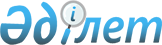 О внесении изменений и дополнений в приказ Министра просвещения Республики Казахстан от 16 сентября 2022 года № 399 "Об утверждении типовых учебных программ по общеобразовательным предметам и курсам по выбору уровней начального, основного среднего и общего среднего образования"Приказ Министра просвещения Республики Казахстан от 5 июля 2023 года № 199. Зарегистрирован в Министерстве юстиции Республики Казахстан 14 июля 2023 года № 33078
      ПРИКАЗЫВАЮ:
      1. Внести в приказ Министра просвещения Республики Казахстан от 16 сентября 2022 года № 399 "Об утверждении типовых учебных программ по общеобразовательным предметам и курсам по выбору уровней начального, основного среднего и общего среднего образования" (зарегистрированный в Реестре государственной регистрации нормативных правовых актов под № 29767) следующие изменения и дополнения:
      преамбулу изложить в следующей редакции:
      "В соответствии с подпунктом 14) статьи 5 Закона Республики Казахстан "Об образовании" ПРИКАЗЫВАЮ:";
      подпункт 22) пункта 1 изложить в следующей редакции:
      "22) Типовую учебную программу по учебному предмету "Русский язык" для 2 класса уровня начального образования (с нерусским языком обучения) согласно приложению 22 к настоящему приказу;";
      пункт 1 дополнить подпунктом 22-1 следующего содержания: 
      "22-1) Типовую учебную программу по учебному предмету "Русский язык" для 3-4 классов уровня начального образования (с нерусским языком обучения) согласно приложению 22-1 к настоящему приказу;";
      подпункты 23), 24) и 25) пункта 1 изложить в следующей редакции:
      "23) Типовую учебную программу по учебному предмету "Английский язык" для 3-4 классов уровня начального образования согласно приложению 23 к настоящему приказу;
      24) Типовую учебную программу по учебному предмету "Немецкий язык" для 3-4 классов уровня начального образования согласно приложению 24 к настоящему приказу;
      25) Типовую учебную программу по учебному предмету "Французский язык" для 3-4 классов уровня начального образования согласно приложению 25 к настоящему приказу;";
      подпункты 30), 31) и 32) пункта 1 изложить в следующей редакции:
      "30) Типовую учебную программу по учебному предмету "Изобразительное искусство" для 1-4 классов уровня начального образования согласно приложению 30 к настоящему приказу;
      31) Типовую учебную программу по учебному предмету "Трудовое обучение" для 1-4 классов уровня начального образования согласно приложению 31 к настоящему приказу;
      32) Типовую учебную программу по учебному предмету "Художественный труд" для 3-4 классов уровня начального образования согласно приложению 32 к настоящему приказу;";
      приложение 22 к указанному приказу изложить в новой редакции согласно приложению 1 к настоящему приказу;
      дополнить приложением 22-1 в редакции согласно приложению 2 к настоящему приказу;
      приложения 23, 24 и 25 к указанному приказу изложить в новой редакции согласно приложениям 3, 4 и 5 к настоящему приказу;
      приложение 27 к указанному приказу изложить в новой редакции согласно приложению 6 к настоящему приказу;
      приложения 30, 31 и 32 к указанному приказу изложить в новой редакции согласно приложениям 7, 8 и 9 к настоящему приказу;
      приложения 98, 99, 100, 101, 102 и 103 к указанному приказу изложить в новой редакции согласно приложениям 10, 11, 12, 13, 14 и 15 к настоящему приказу.
      2. Комитету среднего образования Министерства просвещения Республики Казахстан в установленном законодательством Республики Казахстан порядке обеспечить:
      1) государственную регистрацию настоящего приказа в Министерстве юстиции Республики Казахстан;
      2) размещение настоящего приказа на интернет-ресурсе Министерства просвещения Республики Казахстан после его официального опубликования;
      3) в течение десяти рабочих дней после государственной регистрации настоящего приказа представление в Юридической департамент Министерства просвещения Республики Казахстан сведений об исполнении мероприятий, предусмотренных подпунктами 1) и 2) настоящего пункта.
      3. Контроль за исполнением настоящего приказа возложить на курирующего вице-министра просвещения Республики Казахстан.
      4. Настоящий приказ вводится в действие после дня его первого официального опубликования. Типовая учебная программа по учебному предмету "Русский язык" для 2 класса уровня начального образования (с нерусским языком обучения) Глава 1. Общие положения
      1. Учебная программа разработана в соответствии с Государственными общеобязательными стандартами дошкольного воспитания и обучения, начального, основного среднего и общего среднего, технического и профессионального, послесреднего образования, утвержденными приказом Министра просвещения Республики Казахстан от 3 августа 2022 года № 348 "Об утверждении государственных общеобязательных стандартов дошкольного воспитания и обучения, начального, основного среднего и общего среднего, технического и профессионального, послесреднего образования" (зарегистрирован в Реестре государственной регистрации нормативных правовых актов под № 29031).
      2. Целью обучения учебному предмету "Русский язык" является формирование навыков аудирования (слушания), говорения, чтения и письма в соответствии с правилами речевого этикета и нормами употребления языковых единиц в речевой деятельности, ориентированной на ситуации общения.
      3. Задачи обучения учебному предмету "Русский язык":
      1) развивать навыки аудирования (слушания), говорения, чтения, письма, необходимые для общения в повседневной жизни, учебной и практической деятельности;
      2) формировать знания о единицах языка, правилах их сочетания и функционирования, навыки и умения строить предложения в соответствии с нормами и правилами русского языка;
      3) формировать и развивать навыки логического мышления, направленные на анализ, синтез, оценивание полученной информации с учетом возрастных особенностей обучающихся;
      4) формировать навыки ознакомительного, выборочного чтения, составления диалога и монолога по прочитанной информации;
      5) обогащать словарный запас учеников коммуникативно-актуальной лексикой;
      6) формировать и развивать навыки использования информационно-коммуникационных и компьютерных технологий.
      4. По окончании начальной школы обучающиеся должны владеть языком на элементарном уровне А1, А2 (начальный уровень) согласно системе уровней Общеевропейской рамки владения языками (CEFR).
      5. Грамматический материал изучается в контексте лексических тем на основе текстов. Грамматический материал охватывает разделы, относящиеся к фонетике, лексике и морфологии современного русского языка. Усвоение грамматического материала является составляющей в развитии языковой компетенции обучающихся, отработкой навыков употребления основных грамматических структур, без которых невозможно понимание речи. У обучающихся формируются и закрепляются навыки правильного оформления письменной и устной речи в соответствии с ситуацией общения.
      При овладении нормами русского языка сохраняется принцип спиральности. Глава 2. Организация содержания учебного предмета "Русский язык" Параграф 1. Содержание учебного предмета "Русский язык"
      6. Объем учебной нагрузки по предмету "Русский язык" составляет:
      1) во 2 классе - 2 часа в неделю, 72 часа в учебном году.
      7. Базовое содержание учебного предмета "Русский язык" для 2 класса:
      1) аудирование (слушание): реагирование на прослушанную речь с использованием мимики и жестов; понимание лексического значения слов в простых фразах; определение героев, последовательности событий; различение на слух вопросительных и повествовательных предложений; ответы на вопросы, подбор соответствующих иллюстраций/ сюжетных картинок к прослушанному тексту; описание событий в аудио- и видеоматериале;
      2) говорение: построение предложений по речевым образцам; использование слов для знакомства и сообщения о себе; реагирование на услышанное ответами на вопросы; создание высказываний из 2-4 предложений по картинке/по заданной теме, по прослушанному тексту; участие в диалоге на определенную тему; описание предметов и сюжетных картинок на основе использования знакомых слов и предложений; пересказ небольших текстов; описание событий прослушанного/просмотренного материала своими словами; высказывание оценочного мнения; понимание смыслоразличительной роли звука и ударения;
      3) чтение: выразительное чтение (интонирование повествовательных и вопросительных предложений); формулирование вопросов и ответов по содержанию текста; понимание лексического значения слов (без употребления термина); определение жанра (загадка, сказка, стихотворение, рассказ); заучивание небольших стихотворений; выражение своего отношения к содержанию прочитанного текста; нахождение информации в словарях и справочниках;
      4) письмо: написание заглавных и строчных букв и их соединений; соблюдение высоты, ширины и наклона прописных, строчных букв; написание слов, предложений с соблюдением каллиграфических норм; написание знакомых слов/словосочетаний; написание связных предложений по иллюстрации, картинке; использование знаков препинания в конце предложения;
      5) грамматический материал для использования в устной и письменной речи: одушевленные и неодушевленные имена существительные; изменение имен существительных по числам; согласование имен прилагательных с именами существительными в роде и числе; имена прилагательные, обозначающие цвет, форму, величину и материал предметов; изменение глаголов по временам (настоящее, будущее, прошедшее); сочетание глаголов с именами существительными; употребление имен числительных; сочетания жи-ши, ча-ща, чу-щу; написание заглавной буквы в именах, отчествах, фамилиях людей, кличках животных; раздельное написание предлогов со словами; использование предлогов в коротких фразах и предложениях; составление простых предложений из 2-4 слов. Параграф 2. Система целей обучения
      8. Цели обучения в программе представлены с кодировкой. В коде первое число обозначает класс, второе и третье числа – раздел и подраздел, четвертое число – нумерацию цели обучения. В кодировке 2.1.1.1 "2" – класс, "1.1." – раздел и подраздел, "1" – порядковый номер цели обучения.
      9. Система целей обучения:
      10. Настоящая учебная программа реализуется в соответствии с Долгосрочным планом по реализации Типовой учебной программы по учебному предмету "Русский язык" для 2 класса уровня начального образования (с нерусским языком обучения). Параграф 3. Долгосрочный план по реализации Типовой учебной программы по учебному предмету "Русский язык" для 2 класса уровня начального образования
(с нерусским языком обучения)
      1) 2 класс:
      Примечание:
      1) цели обучения в пределах одной четверти комбинируются по разным видам речевой деятельности;
      2) цели обучения, обозначенные знаком "*", реализуются частично, т.е. их можно "дробить";
      3) цель обучения 2.5.2.1 включает знание алфавита, изучение звуков. Глава 3. Организация содержания учебного предмета "Русский язык"
(с сокращением учебной нагрузки) Параграф 1. Содержание учебного предмета "Русский язык"
      11. Объем учебной нагрузки по предмету "Русский язык" составляет:
      1) во 2 классе –1,5 часа в неделю, 54 часа в учебном году.
      Объем учебной нагрузки по учебному предмету зависит от типового учебного плана, утвержденного приказом Министра образования и науки Республики Казахстан от 8 ноября 2012 года № 500 "Об утверждении типовых учебных планов начального, основного среднего, общего среднего образования Республики Казахстан" (зарегистрирован в Реестре государственной регистрации нормативных правовых актов под № 8170).
      12. Базовое содержание учебного предмета "Русский язык" для 2 класса:
      1) аудирование (слушание): реагирование на прослушанную речь с использованием мимики и жестов; понимание лексического значения слов в простых фразах; определение героев, последовательности событий; различение на слух вопросительных и повествовательных предложений; ответы на вопросы, подбор соответствующих иллюстраций/ сюжетных картинок к прослушанному тексту; 
      2) говорение: построение предложений по речевым образцам; использование слов для знакомства и сообщения о себе; реагирование на услышанное ответами на вопросы; создание высказываний из 2-4 предложений по картинке/по заданной теме, по прослушанному тексту; участие в диалоге на определенную тему; описание предметов и сюжетных картинок на основе использования знакомых слов и предложений; пересказ небольших текстов; высказывание оценочного мнения; понимание смыслоразличительной роли звука и ударения;
      3) чтение: выразительное чтение (интонирование повествовательных и вопросительных предложений); формулирование вопросов и ответов по содержанию текста; понимание лексического значения слов (без употребления термина); определение жанра (загадка, сказка, стихотворение, рассказ); заучивание небольших стихотворений; выражение своего отношения к содержанию прочитанного текста; нахождение информации в словарях и справочниках;
      4) письмо: написание заглавных и строчных букв и их соединений; соблюдение высоты, ширины и наклона прописных, строчных букв; написание слов, предложений с соблюдением каллиграфических норм; написание знакомых слов/словосочетаний; написание связных предложений по иллюстрации, картинке; использование знаков препинания в конце предложения;
      5) грамматический материал для использования в устной и письменной речи: одушевленные и неодушевленные имена существительные; изменение имен существительных по числам; согласование имен прилагательных с именами существительными в роде и числе; имена прилагательные, обозначающие цвет, форму, величину и материал предметов; изменение глаголов по временам (настоящее, будущее, прошедшее); сочетание глаголов с именами существительными; употребление имен числительных; сочетания жи-ши, ча-ща, чу-щу; написание заглавной буквы в именах, отчествах, фамилиях людей, кличках животных; раздельное написание предлогов со словами; использование предлогов в коротких фразах и предложениях; составление простых предложений из 2-4 слов. Параграф 2. Система целей обучения
      13. Цели обучения в программе представлены с кодировкой. В коде первое число обозначает класс, второе и третье числа – раздел и подраздел, четвертое число – нумерацию цели обучения. В кодировке 2.1.1.1 "2" – класс, "1.1." – раздел и подраздел, "1" – порядковый номер цели обучения.
      14. Система целей обучения:
      15. Настоящая учебная программа реализуется в соответствии с Долгосрочным планом по реализации Типовой учебной программы по учебному предмету "Русский язык" для 2 класса уровня начального образования (с нерусским языком обучения). Параграф 3. Долгосрочный план по реализации Типовой учебной программы по учебному предмету "Русский язык" для 2 класса уровня начального образования
(с нерусским языком обучения)
      1) 2 класс:
      Примечание:
      11) цели обучения в пределах одной четверти комбинируются по разным видам речевой деятельности;
      2) цели обучения, обозначенные знаком "*", реализуются частично, т.е. их можно "дробить";
      3) цель обучения 2.5.2.1 включает знание алфавита, изучение звуков. Типовая учебная программа по учебному предмету
"Русский язык" для 3-4 классов уровня начального образования
(с нерусским языком обучения) Глава 1. Общие положения
      1. Учебная программа по предмету "Русский язык" разработана в соответствии с Государственными общеобязательными стандартами дошкольного воспитания и обучения, начального, основного среднего и общего среднего, технического и профессионального, послесреднего образования, утвержденными приказом Министра просвещения Республики Казахстан от 3 августа 2022 года № 348 "Об утверждении государственных общеобязательных стандартов дошкольного воспитания и обучения, начального, основного среднего и общего среднего, технического и профессионального, послесреднего образования" (зарегистрирован в Реестре государственной регистрации нормативных правовых актов под № 29031).
      2. Целью обучения учебному предмету "Русский язык" является формирование навыков аудирования (слушания), говорения, чтения и письма в соответствии с правилами речевого этикета и нормами употребления языковых единиц в речевой деятельности, ориентированной на ситуацию общения.
      3. Задачи обучения учебному предмету "Русский язык":
      1) развивать навыки аудирования (слушания), говорения, чтения, письма, необходимые для общения в социально-бытовой, социально-культурной, научно-популярной, учебной сферах жизни;
      2) формировать знания о единицах языка, правилах их сочетания, функционирования, навыках и умениях строить синтаксически правильные предложения в соответствии с нормами и правилами русского языка;
      3) формировать и развивать навыки логического мышления, направленные на анализ, синтез, оценивание, интерпретацию полученной информации с учетом возрастных особенностей обучающихся;
      4) формировать навыки поискового, ознакомительного, исследовательского чтения, составления диалога и монолога по прочитанной информации;
      5) обогащать словарный запас учеников коммуникативно-актуальной лексикой и фразеологией русского языка;
      6) формировать и развивать навыки использования информационно-коммуникационных и компьютерных технологий;
      7) формировать понимание ценностей культур казахского, русского и других народов.
      4. По окончании начальной школы обучающиеся должны владеть языком на элементарном уровне А1, А2 (начальный уровень) согласно системе уровней Общеевропейской рамки владения языками (CEFR).
      5. В учебной программе предусмотрена реализация трехъязычного образования, которая предполагает не только обучение на трех языках, но и организацию внеурочной деятельности обучающихся на трех языках (казахском, русском и английском).
      6. Развитие личностных качеств в органическом единстве с навыками широкого спектра являются основой для привития обучающимся базовых ценностей образования: "казахстанский патриотизм и гражданская ответственность", "уважение", "сотрудничество", "труд и творчество", "открытость", "образование в течение всей жизни". Эти ценности призваны стать устойчивыми личностными ориентирами обучающегося, мотивирующими его поведение и повседневную деятельность. Глава 2. Организация содержания учебного предмета "Русский язык" Параграф 1. Содержание учебного предмета "Русский язык"
      7. Объем учебной нагрузки по предмету "Русский язык" составляет:
      1) в 3 классе – 2 часа в неделю, 72 часа в учебном году;
      2) в 4 классе – 2 часа в неделю, 72 часа в учебном году.
      8. Базовое содержание учебного предмета "Русский язык" для 3 класса:
      1) аудирование (слушание): понимание лексических значений слов, составление уточняющих вопросов, понимание содержания прочитанных рассказов, определение причинно-следственной связи в тексте;
      2) говорение: построение предложений, ответы на вопросы, пересказ историй или рассказов, высказывание оценочных суждений из 3-5 предложений, составление диалога из 3-4 реплик, составление коротких рассказов, связанных с жизненной ситуацией, описание сюжетных картинок;
      3) чтение: сознательное чтение небольших текстов, ответы на вопросы по содержанию текста, заучивание небольших стихотворений, типы текста, формулирование уточняющих вопросов, поиск информации в словарях и справочниках;
      4) письмо: письмо под диктовку слов и связанных предложений, создание постера, раздельное написание предлогов со словами, написание коротких записей, знаки препинания в конце простых предложений, соблюдение каллиграфических норм;
      5) грамматический материал для использования в устной и письменной речи: собственные имена существительные, значения предложно-падежных конструкций, имена прилагательные, местоимения, вид глагола, количественные и порядковые числительные, степени сравнения наречий, простые и сложные предложения.
      9. Базовое содержание учебного предмета "Русский язык" для 4 класса:
      1) аудирование (слушание): понимание прослушанных рассказов, сказок, небольших стихотворений, ответы на вопросы по содержанию текста, выделение основной мысли текста, определение основных моментов;
      2) говорение: составление связного высказывания по иллюстрациям, диалог, состоящий из 4-6 реплик, составление уточняющих вопросов, расширение диалога дополнительной репликой, пересказ прочитанного текста;
      3) чтение: ознакомительное чтение, чтение по ролям, самостоятельная постановка вопросов к тексту, определение темы, основной мысли, жанра, прогнозирование продолжения рассказа, описание внешности персонажа, заучивание наизусть стихотворений;
      4) письмо: составление комиксов (иллюстраций), изложение текста из 4-6 предложений (без прямой речи), соблюдение каллиграфических норм;
      5) грамматический материал для использования в устной и письменной речи: склонение имен существительных, изменение имен прилагательных по родам и числам, падежные формы местоимений, порядковые числительные, изменение глаголов по лицам и числам, отрицательные наречия, простое и сложное предложение с союзами и, а, но. Параграф 2. Система целей обучения
      10. Цели обучения в программе представлены с кодировкой. В коде первое число обозначает класс, второе и третье числа – раздел и подраздел, четвертое число – нумерацию цели обучения. В кодировке 3.1.2.1 "3" – класс, "1.2." – раздел и подраздел, "1" – порядковый номер цели обучения.
      11. Система целей обучения:
      12. Настоящая учебная программа реализуется в соответствии с Долгосрочным планом по реализации Типовой учебной программы по учебному предмету "Русский язык" для 3-4 классов уровня начального образования (с нерусским языком обучения). Параграф 3. Долгосрочный план по реализации
Типовой учебной программы по учебному предмету "Русский язык" для 3-4 классов уровня начального образования
(с нерусским языком обучения)
      1) 3 класс:
      2) 4 класс:
      Примечание:
      1) цели обучения в пределах одной четверти комбинируются по разным видам речевой деятельности;
      2) цели обучения, обозначенные знаком "*", реализуются частично. Типовая учебная программа по учебному предмету
"Английский язык" для 3-4 классов уровня начального образования Глава 1. Общие положения
      1. Учебная программа по учебному предмету "Английский язык" разработана в соответствии с Государственными общеобязательными стандартами дошкольного воспитания и обучения, начального, основного среднего и общего среднего, технического и профессионального, послесреднего образования, утвержденными приказом Министра просвещения Республики Казахстан от 3 августа 2022 года № 348 "Об утверждении государственных общеобязательных стандартов дошкольного воспитания и обучения, начального, основного среднего и общего среднего, технического и профессионального, послесреднего образования" (зарегистрирован в Реестре государственной регистрации нормативных правовых актов под № 29031).
      2. Учебная программа по учебному предмету "Английский язык" нацелена на достижение обучающимися уровня владения языка A1 с помощью:
      1) разнообразных заданий, способствующих анализу, оценке и развитию творческого мышления обучающихся;
      2) различных устных и письменных источников;
      3) интересного и мотивирующего предметного содержания.
      3. Содержание программы начальной школы направлено на развитие умения обучающихся использовать немецкий язык в повседневном общении и на создание прочной основы для дальнейшего обучения. Программа начальной школы по учебному предмету "Английский язык" направлена на формирование и развитие языковых навыков обучающихся, повышение их интереса и уверенности в себе, а также на формирование положительного отношения к изучению английского языка.
      4. Каждая предметная программа предусматривает трехъязычное образование. Это означает, что как учебные, так и внеклассные мероприятия проводятся на трех языках (казахском, русском и английском). Поскольку каждый предмет вносит свой вклад в создание многоязычной среды обучения, Предметная программа обеспечивает соблюдение политики трехъязычного образования. 
      5. Развитие личностных качеств в органическом единстве с навыками широкого спектра являются основой для привития обучающимся базовых ценностей образования: "казахстанский патриотизм и гражданская ответственность", "уважение", "сотрудничество", "труд и творчество", "открытость", "образование в течение всей жизни". Эти ценности призваны стать устойчивыми личностными ориентирами обучающегося, мотивирующими его поведение и повседневную деятельность. Глава 2. Организация содержания учебного предмета "Английский язык" Параграф 1. Содержание учебного предмета "Английский язык"
      6. Максимальный объем учебной нагрузки по учебному предмету "Английский язык" составляет: 
      1) в 3 классе – 2 часа в неделю, 72 часа в год;
      2) в 4 классе – 2 часа в неделю, 72 часа в год.
      7. Базовое содержание учебного предмета для 3 класса:
      1) аудирование: устанавливают фонематические различия слов, простые короткие слова, произнесенные по буквам, прослушивают короткие инструкции для выполнения более широкого круга видов деятельности на уроке, определяют основные идеи небольших диалогов на общие и некоторые учебные темы, прослушивают короткие вопросы на общие и некоторые учебные темы, распознают выборочную информацию в небольших отрывках текста или диалогах на ограниченный круг общих и учебных тем, используют контекстные подсказки для прогнозирования содержания небольших диалогов с поддержкой на общие и учебные темы, прослушивают небольшие рассказы на общие и учебные темы;
      2) говорение: составляют простые высказывания о себе в рамках ограниченного круга общих тем, задают вопросы на общие и учебные темы, описывают людей и предметы простыми словами, отвечают на вопросы по ограниченному кругу общих и учебных тем, обмениваются репликами в небольших диалогах с другими людьми на ограниченный круг тем, принимают участие в коротких обсуждениях в парах, в группе, обсуждениях всем классом, высказывают собственное мнение, используя ограниченный круг соответствующих слов, фраз и предложений, пересказывают короткие несложные тексты;
      3) чтение: узнают и отчетливо произносят знакомые слова и короткие фразы при чтении вслух, умеют выразительно читать короткие несложные художественные и научно-популярные тексты в рамках ограниченного круга общих и учебных тем, используют простой словарь с иллюстрациями, определяют основные идеи в коротких несложных текстах на общие и некоторые учебные темы с помощью контекстных подсказок, понимают фактическую информацию в коротких несложных текстах на общие и некоторые учебные темы;
      4) письмо: составляют, записывают и проверяют написание коротких предложений на личные, общие и некоторые учебные темы со значительной поддержкой учителя, записывают слова и фразы стандартной длины и формы, короткие фразы для описания людей, мест и предметов, короткие несложные предложения, оставляя необходимые пробелы между словами, соединяют слова или фразы с помощью основных союзов, правильно записывают прописные и строчные буквы при написании имен, названий мест и коротких предложений при выполнении письменных заданий под руководством учителя, записывают большее количество знакомых часто используемых слов при выполнении письменных заданий под руководством учителя;
      5) использование английского языка: singular nouns, plural nouns – including some common irregular plural forms, possessive forms‘s/s’ with proper names and nouns to talk about ownership; cardinal numbers 1 – 100 to count and ordinal numbers 1 – 10; adjectives, including possessive adjectives, on a limited range of general and some curricular topics to describe things, simple one-syllable and some two-syllable adjectives [comparative form] to make comparisons; determiners a, an, the, some, any, this, these, that, those to refer to things on a limited range general and some curricular topics; use interrogative pronouns including: which, what, where, whose, how many, what kind of … on a limited range of familiar topics; demonstrative pronouns this, these, that, those in open and closed questions; personal object pronouns [indirect] in conjunction with direct object nouns to describe actions and events. Imperative forms [positive and negative] to give short instructions on limited range of familiar topics; common present simple forms [positive, negative, question] and contractions to talk about what you want and like, habits and facts, simple future timetabled events, use common past simple forms to describe actions and feelings; common present continuous forms, including short answers and contractions, to talk about what is happening now; has got/have got there is/are statement and question forms including short answers and contractions; adverbs of time and frequency: sometimes, often, always, never to indicate when and how often, begin to use simple adverbs of manner example given well, badly; can to make requests and ask permission, must/mustn’t/have to to talk about obligation; prepositions of location and position: at, behind, between, in, in front of, near, next to, on, under, above to describe where people and things are, use prepositions of time: on, in, at to talk about days and times and no preposition last week; would you like to to invite and use appropriate responses yes please, no thanks, let’s + verb, verbs go enjoy like + verb + ing; conjunctions and, or, but to link words and phrases; me, too and I don’t to give short answers.
      8. Базовое содержание учебного предмета для 4 класса:
      1) аудирование: слушать и понимать широкий спектр инструкций в классе, широкий спектр вопросов о себе, основные идеи коротких бесед и текстов на различные общие и некоторые учебные темы, специфичная информация и детали коротких разговоров с поддержкой на большое количество общих и некоторых учебных тем, контекстуальные подсказки для прогнозирования содержания и смысла в коротких разговорах, рассказах и текстах на общие и некоторые учебные темы;
      2) говорение: правильно произносить изучаемые слова, короткие фразы, простые и придаточные предложения, использовать изученные речевые модели вопросительного и повествовательного характера на общие и некоторые учебные темы, давать краткое описание людей и предметов, отвечать на вопросы по общим и некоторым учебным темам, участвовать в полилогах, выражать положительное и отрицательное мнение, пересказывать небольшие истории и события на ограниченное количество общих и некоторых учебных тем;
      3) чтение: распознавать и правильно произносить фразы на уровне текста, читать и понимать короткие простые тексты художественной и научно-популярной литературы, определять основную идею в коротких простых текстах на общие и некоторые учебные темы, используя контекстные подсказки, понимать специфичную информацию и детали в коротких простых текстах;
      4) письмо: различать прописные и строчные буквы при написании имен, мест и предложений при выполнении письменной работы самостоятельно, правильно записывать большинство часто используемых слов при самостоятельной письменной работе, планировать, писать и исправлять предложения на ряд личных, общих и некоторых учебных тем, составлять короткие предложения, которые описывают людей, места и предметы при поддержке учителя, соблюдать последовательность коротких предложений в абзаце при предоставлении информации о себе, соединять предложения с помощью основных союзов;
      5) использование английского языка: singular nouns, plural nouns – including some common irregular plural – and uncountable nouns, possessive ‘s/s’ to name, describe and label things; cardinal numbers 1 – 1000 and ordinal numbers 1 – 100; adjectives, including possessive adjectives, on a growing range of general and some curricular topics to describe things; simple one-syllable and some two-syllable adjectives [comparative and superlative] to make comparisons; determiners a, an, the, zero article, some, any, this, these, that, those to refer to things on a growing range of general and some curricular topics; interrogative pronouns who, what and where, how many, how much, how often, how big, what kind of to ask questions on growing range of familiar topics; demonstrative pronouns this, these, that, those and object pronouns in short statements, questions and responses; personal subject and object pronouns, including indirect object pronouns and use possessive pronouns mine, yours to give personal information and describe actions and events; imperative forms [positive and negative] to give short instructions on a growing range of familiar topics; use common simple present forms, including short answer forms and contractions, to give personal information and talk about habitual actions, facts and future timetabled events continue to use common past simple forms [regular and irregular] to describe actions and feelings and narrate simple events including short answer forms and contractions; common present continuous forms, including short answers and contractions, to talk about what is happening now and future arrangements on a limited range of personal and familiar topics, -ing forms swimming, spelling as nouns to describe familiar and classroom activities; has got/ have got there is/are statement, negative, question forms including short and full answers and contractions; adverbs of time and frequency: sometimes, often, always, never to indicate when and how often, begin to use simple adverbs of manner example given well, badly, common -ly manner adverbs to describe actions example given slowly, quickly; can to make requests and ask permission; must/mustn’t/have to to talk about obligation, use have + object + infinitive to talk about obligations; prepositions of location, position and direction: at, in, on, behind, between, in front of, near, next to, opposite, above, up, down, on the right, on the left, prepositions of time: in, on, at, before, after, with/without to indicate, accompaniment with for instrument and for to indicate recipient; would you like to to invite and use appropriate responses yes please, no thanks, let’s + verb, verbs go enjoy like + verb + ing; infinitive of purpose to describe simple actions and verbs want, start + infinitive, declarative what [a/an] + adjective + noun to show feelings; conjunctions and, or, but, because to link words and phrases; me, too and I don’t to give short answers; when clauses to describe simple present and past actions on personal and familiar topics.
      9. Виды речевой деятельности:
      1) "Слушание": учащийся понимает основные идеи короткого выступления на знакомые темы, распознает знакомые слова и фразы, понимает короткие вопросы о цветах и числах, использует контекстуальные подсказки, чтобы предсказать содержание и смысл короткого выступления на знакомые темы, понимает общий смысл коротких рассказов, произносимых медленно и четко; 
      2) "Говорение": учащийся формулирует основные высказывания о себе, формулирует вопросы, отвечает на вопросы, произносит основные слова и фразы, описывающие вещи и события, демонстрируя правильную интонацию и ударение, выражает то, что ему нравится и не нравится;
      3) "Чтение": учащийся пользуется иллюстрированным словарем, читает и понимает короткие художественные и научно-популярные тексты о социальных и повседневных вопросах, определяет основную идею коротких текстов, выделяет конкретную информацию и детали в коротких текстах, определяет общечеловеческие ценности в произведениях казахской и мировой литературы;
      4) "Письмо": учащийся правильно записывает часто используемые слова, демонстрируя свое знание различий между их написанием и произношением, пишет короткие продиктованные предложения, правильно использует знаки препинания в конце предложения;
      5) "Использование английского языка": учащийся выражает себя, используя базовые модели и общие настоящие и прошлые простые и непрерывные формы для описания событий и предоставления личной информации. Параграф 2. Система целей обучения
      10. Цели обучения в программе представлены кодировкой. В коде первое число обозначает класс, второе число – раздел, третье и четвертое числа – нумерацию цели обучения. Например, в кодировке 3.1.2.1 "3" – класс, "1" – раздел, "2.1" – порядковый номер цели обучения.
      11. Система целей обучения:
      1) Раздел 1 "Слушание":
      2) раздел 2 "Говорение":
      3) Раздел 3 "Чтение":
      4) Раздел 4 "Письмо":
      5) Раздел 5 "Использование английского языка":
      12. Настоящая учебная программа реализуется в соответствии с Долгосрочным планом по реализации Типовой учебной программы по учебному предмету "Английский язык" для 3-4 классов уровня начального образования.
      13. Распределение часов на изучение раздела и тем предоставляется на усмотрение учителя. Параграф 3. Долгосрочный план по реализации Типовой учебной программы по учебному предмету "Английский язык" для 3-4 классов уровня начального образования
      1) 3 класс:
      2) 4 класс: Типовая учебная программа по учебному предмету "Немецкий язык" для 3-4 классов уровня начального образования Глава 1. Общие положения
      1. Учебная программа по учебному предмету "Немецкий язык" разработана в соответствии с Государственными общеобязательными стандартами дошкольного воспитания и обучения, начального, основного среднего и общего среднего, технического и профессионального, послесреднего образования, утвержденными приказом Министра просвещения Республики Казахстан от 3 августа 2022 года № 348 "Об утверждении государственных общеобязательных стандартов дошкольного воспитания и обучения, начального, основного среднего и общего среднего, технического и профессионального, послесреднего образования" (зарегистрирован в Реестре государственной регистрации нормативных правовых актов под № 29031).
      2. Учебная программа по учебному предмету "Немецкий язык" нацелена на достижение обучающимися уровня владения языка A1 с помощью:
      1) разнообразных заданий, способствующих анализу, оценке и развитию творческого мышления обучающихся;
      2) различных устных и письменных источников;
      3) интересного и мотивирующего предметного содержания.
      3. Содержание программы начальной школы направлено на развитие умения обучающихся использовать немецкий язык в повседневном общении и на создание прочной основы для дальнейшего обучения. Программа начальной школы по учебному предмету "Немецкий язык" направлена на формирование и развитие языковых навыков обучающихся, повышение их интереса и уверенности в себе, а также на формирование положительного отношения к изучению немецкого языка.
      4. Развитие личностных качеств в органическом единстве с навыками широкого спектра являются основой для привития обучающимся базовых ценностей образования: "казахстанский патриотизм и гражданская ответственность", "уважение", "сотрудничество", "труд и творчество", "открытость", "образование в течение всей жизни". Эти ценности призваны стать устойчивыми личностными ориентирами обучающегося, мотивирующими его поведение и повседневную деятельность. Глава 2. Организация содержания учебного предмета "Немецкий язык"
      5. Объем учебной нагрузки по предмету составляет:
      1) в 3 классе – 2 часа в неделю, 72 часа в год;
      2) в 4 классе – 2 часа в неделю, 72 часа в год.
      6. Базовое содержание учебного предмета для 3 класса:
      1) аудирование: устанавливают фонематические различия слов, простые короткие слова, произнесенные по буквам, прослушивают короткие инструкции для выполнения более широкого круга видов деятельности на уроке, определяют основные идеи небольших диалогов на общие и некоторые учебные темы, прослушивают короткие вопросы на общие и некоторые учебные темы, распознают выборочную информацию в небольших отрывках текста или диалогах на ограниченный круг общих и учебных тем, используют контекстные подсказки для прогнозирования содержания небольших диалогов с поддержкой на общие и учебные темы, прослушивают небольшие рассказы на общие и учебные темы;
      2) говорение: составляют простые высказывания (5 – 6 предложений) о себе в рамках ограниченного круга общих тем, задают вопросы на общие и учебные темы, описывают людей и предметы простыми словами, отвечают на вопросы по ограниченному кругу общих и учебных тем, обмениваются репликами в небольших диалогах с другими людьми на ограниченный круг тем, принимают участие в коротких обсуждениях в парах, в группе, обсуждениях всем классом, высказывают собственное мнение, используя ограниченный круг соответствующих слов, фраз и предложений, пересказывают короткие несложные тексты;
      3) чтение: узнают и отчетливо произносят знакомые слова и короткие фразы при чтении вслух, умеют выразительно читать короткие несложные художественные и научно-популярные тексты в рамках ограниченного круга общих и учебных тем, используют простой словарь с иллюстрациями, определяют основные идеи в коротких несложных текстах на общие и некоторые учебные темы с помощью контекстных подсказок, понимают фактическую информацию в коротких несложных текстах на общие и некоторые учебные темы;
      4) письмо: составляют, записывают и проверяют написание коротких предложений на личные, общие и некоторые учебные темы со значительной поддержкой учителя, записывают слова и фразы стандартной длины и формы, короткие фразы для описания людей, мест и предметов, короткие несложные предложения, оставляя необходимые пробелы между словами, соединяют слова или фразы с помощью основных союзов, правильно записывают прописные и строчные буквы при написании имен, названий мест и коротких предложений при выполнении письменных заданий под руководством учителя, записывают большее количество знакомых часто используемых слов при выполнении письменных заданий под руководством учителя;
      5) использование немецкого языка: используют существительные в единственном и во множественном числе, притяжательные местоимения 1 – го, 2 -го и 3- го лица единственного числа в именительном падеже с существительными для обозначения принадлежности, количественные числительные – считают от 1 до 50, используют прилагательные для описания предметов, используют вопросительные слова wer, was, wo, wohin, wie viele, wie alt, wie oft в разговоре на знакомые темы, используют настоящее время (Präsens) слабых и некоторых сильных и глаголы с отделяемыми приставками (повествовательные и вопросительные предложения) для описания того, что им нравится, своих желаний и привычек, представления фактов, описания простых событий, используют наречия времени и частоты manchmal, oft, immer, nieдля ответа на вопрос Когда? и Как часто?, модальный глагол möchten при выражении желаний, различают существительные по родам, используют неопределенный и определенный артикли с существительными в единственном и множественном числе в именительном и винительном падежах, предлоги времени am, im, um для указания времени года, месяца, дня недели, времени суток и времени по часам, союзы und, oder, aber для связи слов.
      7. Базовое содержание учебного предмета для 4 класса:
      1) аудирование: слушать и понимать широкий спектр инструкций в классе, широкий спектр вопросов о себе, основные идеи коротких бесед и текстов на различные общие и некоторые учебные темы, специфичная информация и детали коротких разговоров с поддержкой на большое количество общих и некоторых учебных тем, контекстуальные подсказки для прогнозирования содержания и смысла в коротких разговорах, рассказах и текстах на общие и некоторые учебные темы;
      2) говорение: правильно произносить изучаемые слова, короткие фразы, простые и придаточные предложения, использовать изученные речевые модели вопросительного и повествовательного характера на общие и некоторые учебные темы, давать краткое описание людей и предметов, отвечать на вопросы по общим и некоторым учебным темам, участвовать в полилогах, выражать положительное и отрицательное мнение, пересказывать небольшие истории и события на ограниченное количество общих и некоторых учебных тем;
      3) чтение: распознавать и правильно произносить фразы на уровне текста, читать и понимать короткие простые тексты художественной и научно популярной литературы, определять основную идею в коротких простых текстах на общие и некоторые учебные темы, используя контекстные подсказки, понимать специфичную информацию и детали в коротких простых текстах;
      4) письмо: различать прописные и строчные буквы при написании имен, мест и предложений при выполнении письменной работы самостоятельно, правильно записывать большинство часто используемых слов при самостоятельной письменной работе, планировать, писать и исправлять предложения на ряд личных, общих и некоторых учебных тем, составлять короткие предложения, которые описывают людей, места и предметы при поддержке учителя, соблюдать последовательность коротких предложений в абзаце при предоставлении информации о себе, соединять предложения с помощью основных союзов;
      5) использование немецкого языка: употреблять существительные множественного и единственного числа, неисчисляемые существительные, притяжательные местоимения 1, 2, 3 лица единственного числа и первого лица множественного числа, чтобы назвать, описать и обозначить предметы, количественные числительные 1 – 100 и порядковые числительные 1 – 10, прилагательные для описания предметов, местоимения 1 – го, 2 -го и 3- го лица единственного числа и 1-го лица множественного числа для обозначения предметов на ограниченное количество общих и некоторых учебных тем, вопросительные слова wer, was, wo, wohin, wie, viele, wie, alt, wie, oft, чтобы задать вопросы на большое количество знакомых тем, указательные местоимения dieses, diese, dieser в коротких утверждениях, вопросах и ответах, повелительное наклонение (второе лицо единственного числа, третье лицо множественного числа в вежливой форме) для предоставления кратких инструкций на большое количество знакомых тем, использовать формы настоящего времени, для предоставления информации о себе и обсуждения действий, фактов и событий в настоящем и будущем времени, использовать формы простого прошедшего времени некоторых глаголов для описаний действий, чувств, событий: hat, hatte, формы (cубстантивированных) глаголов в роли существительных для описания привычной деятельности в классе, наречия времени и частоты: manchmal, oft, immer, nieдля указания, когда и как часто происходят действия, использовать наречия образа действия: langsam, schnell, употреблять модальные глаголы: darf, nicht для обращения за разрешением, глагол wollen для выражения желания, предлоги места, положения и направления: hinter, vor, neben, oben, unten, rechts, links, предлоги времени: vor, nach, предлог für, чтобы указать получателя, соответствующие ответы: ja, bittec, nein, danke, союзы und, oder, aber, denn для соединения слов, фраз и придаточных предложений. Параграф 2. Система целей обучения
      8. Цели обучения в программе представлены кодировкой. В коде первое число обозначает класс, второе число – раздел, третье и четвертое числа – нумерацию цели обучения. Например, в кодировке 3.1.2.1 "3" – класс, "1" – раздел, "2.1" – порядковый номер цели обучения.
      9. Система целей обучения:
      1) раздел 1 "Аудирование":
      2) раздел 2 "Говорение":
      3) раздел 3 "Чтение ":
      4) раздел 4 "Письмо":
      5) раздел 5 "Использование немецкого языка":
      10. Распределение часов на изучение раздела и тем предоставляется на усмотрение учителя.
      11. Настоящая учебная программа реализуется в соответствии с Долгосрочным планом по реализации Типовой учебной программы по учебному предмету "Немецкий язык" для 3-4 классов уровня начального образования. Параграф 3. Долгосрочный план по реализации Типовой учебной программы по учебному предмету "Немецкий язык" для 3-4 классов уровня начального образования
      1) 3 класс:
      2) 4 класс: Типовая учебная программа по учебному предмету "Французский язык" для 3-4 классов уровня начального образования Глава 1. Общие положения
      1. Учебная программа по учебному предмету "Французский язык" разработана в соответствии с Государственными общеобязательными стандартами дошкольного воспитания и обучения, начального, основного среднего и общего среднего, технического и профессионального, послесреднего образования, утвержденными приказом Министра просвещения Республики Казахстан от 3 августа 2022 года № 348 "Об утверждении государственных общеобязательных стандартов дошкольного воспитания и обучения, начального, основного среднего и общего среднего, технического и профессионального, послесреднего образования" (зарегистрирован в Реестре государственной регистрации нормативных правовых актов под № 29031).
      2. Учебная программа по учебному предмету "Французский язык" нацелена на достижение обучающимися уровня владения языка A1 с помощью:
      1) разнообразных заданий, способствующих анализу, оценке и развитию творческого мышления обучающихся;
      2) различных устных и письменных источников;
      3) интересного и мотивирующего предметного содержания.
      3. Содержание программы начальной школы направлено на развитие умения обучающихся использовать французский язык в повседневном общении и на создание прочной основы для дальнейшего обучения. Программа начальной школы по учебному предмету "Французский язык" направлена на развитие языковых навыков обучающихся, повышение их интереса и уверенности в себе, а также на формирование положительного отношения к изучению французского языка.
      4. Каждая предметная программа предусматривает трехъязычное образование. Это означает, что как учебные, так и внеклассные мероприятия проводятся на трех языках (казахском, русском и французском). Поскольку каждый предмет вносит свой вклад в создание многоязычной среды обучения, Предметная программа обеспечивает соблюдение политики трехъязычного образования. 
      5. Развитие личностных качеств в органическом единстве с навыками широкого спектра являются основой для привития обучающимся базовых ценностей образования: "казахстанский патриотизм и гражданская ответственность", "уважение", "сотрудничество", "труд и творчество", "открытость", "образование в течение всей жизни". Эти ценности призваны стать устойчивыми личностными ориентирами обучающегося, мотивирующими его поведение и повседневную деятельность. Глава 2. Организация содержания учебного предмета "Французский язык" Параграф 1. Содержание учебного предмета "Французский язык"
      6. Максимальный объем учебной нагрузки по учебному предмету "Французский язык" составляет:
      1) в 3 классе – 2 часа в неделю, 72 часа в год;
      2) в 4 классе – 2 часа в неделю, 72 часа в год.
      7. Базовое содержание учебного предмета для 3 класса:
      1) слушание: прослушивают короткие инструкции с поддержкой для выполнения более широкого круга видов деятельности на уроке, ограниченный диапазон коротких вопросов с поддержкой, направленных на получение личной информации, определяют основные идеи небольших диалогов на общие и некоторые учебные темы, ограниченный диапазон коротких вопросов с поддержкой на общие и некоторые учебные темы, различают фонематически отличные слова, распознают фактическую детальную информацию с поддержкой в небольших отрывках текста или диалогах на ограниченный круг общих и учебных тем, используют контекстные подсказки для прогнозирования содержания небольших диалогов с поддержкой на общие и учебные темы, прослушивают небольшие рассказы на общие и учебные темы, простые короткие слова, произнесенные по буквам;
      2) говорение: составляют простые высказывания о себе в рамках ограниченного круга общих тем, задают вопросы на выявление имеющегося опыта в рамках ограниченного круга общих и учебных тем, описывают людей и предметы простыми словами, начинают описывать имеющийся опыт в рамках ограниченного круга общих и учебных тем, отвечают на вопросы по ограниченному кругу общих и учебных тем, отчетливо произносят знакомые слова и короткие фразы при чтении вслух, обмениваются репликами в небольших диалогах с другими людьми на ограниченный круг тем, принимают участие в коротких обсуждениях в парах, в группе, обсуждениях всем классом, высказывают собственное мнение, используя ограниченный круг соответствующих слов, фраз и предложений, пересказывают очень короткие, несложные рассказы и события в рамках ограниченного круга общих и некоторых учебных тем;
      3) чтение: узнают, определяют и произносят ограниченный диапазон знакомых слов в простых предложениях с поддержкой учителя, проверка чтения с поддержкой учителя коротких несложных художественных и научно-популярных текстов в рамках ограниченного круга общих и учебных тем, используют простой словарь с иллюстрациями с небольшой поддержкой учителя, определяют основные идеи в коротких несложных текстах на общие знакомые темы и некоторые учебные темы с помощью контекстных подсказок, понимают фактическую информацию и данные в коротких несложных текстах на общие и некоторые учебные темы со значительной поддержкой учителя;
      4) письмо: составляют, записывают и проверяют написание коротких предложений на личные, общие и некоторые учебные темы со значительной поддержкой учителя, записывают слова и фразы стандартной длины и формы, короткие фразы для описания людей, мест и предметов, соединяют слова или фразы с помощью основных союзов, правильно записывают прописные и строчные буквы при написании имен, названий мест и коротких предложений при выполнении письменных заданий под руководством учителя, записывают большее количество знакомых часто используемых слов при выполнении письменных заданий под руководством учителя, правильно ставят точку при написании коротких, знакомых предложений под руководством учителя;
      5) использование французского языка: используют существительные в единственном числе, существительные во множественном числе, использование предлога de с существительными и именами собственными для обозначения принадлежности, количественные числительные – считают от 1 до 100, порядковые числительные – от 1 до 10, используют прилагательные для описания предметов, сравнительную форму приглагательных для сравнения при обсуждении общих и учебных тем, правила употребления определенных и неопредленных артиклей le, la, les, un, une, des вопросительные местоимения ou, combien, quand в разговоре на знакомые темы, указательные местоимения ce, cet, cette, ces повелительное наклонение (повествовательные и отрицательные формы) для составления коротких инструкций на знакомые темы, простое настоящее время (Présent) глаголов 1-ой, 2-ой, 3-ей групп для описания того, что им нравится, своих желаний и привычек, представления фактов, описания простых событий, формы будущего времени (Futur simple), ближайшего будущего и ближайшего прошедшего времен (Futur immediat, Passé immediat) для описания действий, которые произойдут в будущем, недавнем будущем и недавнем прошедшем времени, утвердительные, отрицательные и вопросительные формы оборота Il y a, Il n’y a pas, Y a-t-il наречия времени и частоты: parfois, souvent, toujours для ответа на вопрос Когда? и Как часто?, модальные глаголы pouvoir, vouloir в просьбах и разрешениях, а также модальный глагол devoir для обозначения обязательности, предлоги места au centre de, au milieu de, au coin de, en face de для описания местонахождения людей и предметов, используют предлоги времени en, à, pendant для указания даты, дня недели и времени суток, союзы et, mais, ou, ou bien для связки слов и фраз, используют конструкцию moi aussi, moi non plus, avec plaisir в коротких ответах на вопросы. 
      8. Базовое содержание учебного предмета для 4 класса:
      1) слушание: широкий спектр инструкций в классе, широкий спектр вопросов о себе с поддержкой, основные идеи коротких бесед с поддержкой на различные общие и некоторые учебные темы, широкий спектр коротких вопросов с поддержкой на общие и некоторые учебные темы, определение начальных, средних и финальных фонем и их сочетания, специфичная информация и детали коротких разговоров с поддержкой на большое количество общих и некоторых учебных тем, контекстуальные подсказки для предсказания содержания и смысла в коротких разговорах на большое количество общих и некоторых учебных тем, короткие рассказы с поддержкой на большое количество общих и некоторые учебные темы, распознавание слов, произнесенные по слогам, на ограниченное количество общих и учебных тем, слова схожие со словами на родном языке обучающегося;
      2) говорение: стандартные предложения, содержащие информацию на большое количество общих и некоторых учебных тем, краткое описание людей и предметов, описание прошлого опыта на большое количество общих и некоторых учебных тем, отвечать на вопросы на ограниченное количество общих и некоторых учебных тем, отчетливо произносить большое количество слов, короткие фразы и простые предложения, чередоваться при разговоре с другими во время разных коротких разговоров, выражать положительное и отрицательное мнение, пересказывать небольшие истории и события на ограниченное количество общих и некоторых учебных тем;
      3) чтение: распознать, определять и произносить с поддержкой большое количество фраз на уровне текста, основная суть в коротких простых текстах на ограниченное количество общих и некоторых учебных тем, поиск книг, рабочих листов и других печатных материалов в классе или школьной библиотеке согласно классификации, основные моменты коротких простых текстов на ограниченное количество общих и некоторых учебных тем, используя контекстные подсказки, понимать с поддержкой специфичную информацию и детали в коротких простых текстах на большое количество общих и некоторых учебных тем;
      4) письмо: писать при поддержке учителя короткие предложения, которые описывают людей, места и предметы, последовательность коротких предложений в абзаце для предоставления информации о себе, соединять предложения с помощью основных союзов, прописные и строчные буквы при написании имен, мест и коротких предложений при выполнении письменной работы самостоятельно, правильно записывать большинство часто используемых слов при самостоятельной письменной работе, надлежащее использование точки и вопросительного знака при самостоятельной письменной работе;
      5) использование французского языка (utilisation du français) существительные множественного и единственного числа, некоторые неправильные формы множественного числа, а также неисчисляемые существительные, притяжательные местоимения mon, ma, mes, ton, ta, tes, son, sа, ses чтобы указать на принадлежность, количественные числительные 1 – 1000 и порядковые числительные 1 – 100, прилагательные, в том числе притяжательные прилагательные, простые односложные и двусложные прилагательные (сравнительная и превосходная степень) для сравнения, использование артиклей: неопpеделенные un, une, des, определенные le, la, les, частичные du, de la, de l’, вопросительные местоимения qui?, que?, où?/, combien?, quand?, de quelle couleur? чтобы задать вопросы на большое количество знакомых тем, указательные местоимения ce, cet, cette, ces в вопросах и ответах, повелительное наклонение (утвердительное и отрицательное) для предоставления кратких инструкций на большое количество знакомых тем, использовать формы настоящего простого времени, в том числе краткие ответы и сокращения, для предоставления информации о себе и обсуждения привычных действий, фактах и событиях в настоящем времени, продолжать использовать формы будущего (Futur Simple) и прошедшего времен (Passé composé) для описаний действий, чувств, событий на ограниченное количество знакомых тем, продолжать использовать оборот il y a, il n’y a pas, y a-t-il в положительной, отрицательной и вопросительной формах, в том числе краткие и полные вопросы и сокращения, наречия времени и частоты parfois, souvent, toujours, jamais для указания, когда и как часто происходят действия, глаголы для обращения с просьбой и разрешения pouvoir, vouloir, savoir и devoir в значении обязательства, предлоги места, положения и направления: sur, dans, sous, devant, derrière, à côté de, à gauche de, à droite de, au coin de, предлоги времени: en, dans, pour, pendant, depuis, использовать конструкцию Voulez-vous в приглашениях и соответствующие ответы oui, bien sûr, avec plaisir, non, pas du tout, неопределенная форма глагола в значении намерения для описания простых действий и глагол vouloir + infinitif, союзы et, mais, parce que, pourtant для соединения слов и фраз. Moi aussi, moi non plus для кратких ответов, использовать время Passé composé.
      9. Виды речевой деятельности:
      1) раздел 1 "Слушание": обучающийся понимает основные идеи коротких бесед на знакомые темы, распознает знакомые слова и фразы, понимает короткие вопросы о цвете и числах, использует контекстные подсказки для прогнозирования содержания и смысла короткой беседы на знакомые темы, понимает общий смысл небольших рассказов, произносимые медленно и внятно;
      2) раздел 2 "Говорение": обучающийся формулирует основные высказывания о себе, формулирует вопросы, отвечает на вопросы, произносит простые слова и фразы, описывающие предметы и события, использует правильную интонацию и ударение, выражает положительное и отрицательное мнение;
      3) раздел 3 "Чтение": обучающийся использует иллюстрированный словарь, читает и понимает короткие художественные тексты, определяет основную идею коротких рассказов, находит специфичную информацию и детали в коротких текстах, определяет общечеловеческие ценности в произведениях казахской и мировой литературы;
      4) раздел 4 "Письмо": обучающийся правильно пишет часто используемые слова, демонстрируя свои знания и разницу между написанием и произношением коротких продиктованных предложений, правильно использует знаки препинания в конце предложений;
      5) раздел 5 "Использование французского языка": обучающийся выражает свои мысли при помощи простых модальных глаголов, использует формы настоящего и прошедшего времени для описания событий и предоставления информации о себе. Параграф 2. Система целей обучения
      10. Цели обучения в программе представлены кодировкой. В коде первое число обозначает класс, второе число – раздел, третье и четвертое числа – нумерацию цели обучения. Например, в кодировке 3.1.2.1 "3" – класс, "1" – раздел, "2.1" – порядковый номер цели обучения.
      11. Система целей обучения:
      1) раздел 1 "Слушание ":
      2) раздел 2 "Говорение":
      3) раздел 3 "Чтение"
      4) раздел 4 "Письмо":
      5) раздел 5 "Использование французского языка"
      12. Распределение часов на изучение раздела и тем предоставляется на усмотрение учителя.
      13. Настоящая учебная программа реализуется в соответствии с Долгосрочным планом по реализации Типовой учебной программы по учебному предмету "Французский язык" для 3-4 классов уровня начального образования. Параграф 3. Долгосрочный план по реализации Типовой учебной программы по учебному предмету "Французский язык" для 3-4 классов уровня начального образования
      3 класс:
      4 класс: Типовая учебная программа по учебному предмету "Цифровая грамотность" для 1-4 классов уровня начального образования Глава 1. Общие положения
      1. Учебная программа по предмету "Цифровая грамотность" разработана в соответствии с Государственными общеобязательными стандартами дошкольного воспитания и обучения, начального, основного среднего и общего среднего, технического и профессионального, послесреднего образования, утвержденными приказом Министра просвещения Республики Казахстан от 3 августа 2022 года № 348 "Об утверждении государственных общеобязательных стандартов дошкольного воспитания и обучения, начального, основного среднего и общего среднего, технического и профессионального, послесреднего образования" (зарегистрирован в Реестре государственной регистрации нормативных правовых актов под № 29031).
      2. Целью изучения предмета "Цифровая грамотность" является обеспечение обучающихся базовыми знаниями, умениями и навыками по вопросам устройства компьютера, представления и обработки информации, работы в сети Интернет, вычислительного мышления, робототехники для эффективного использования современных информационных технологий на практике.
      3. Задачи программы:
      1) предоставить обучающимся первоначальные сведения о компьютере, современных цифровых устройствах и их роли в жизни общества;
      2) формировать у обучающихся навыки вычислительного мышления, сборки и программирования роботов, поиска, сбора, обработки, хранения и передачи информации в различных формах с использованием информационно-коммуникационных технологий;
      3) способствовать формированию навыков обучающихся представлять свои идеи, используя различные прикладные программы;
      4) способствовать использованию информационно-коммуникационных технологий для общения, обмена информацией и сотрудничества;
      5) прививать обучающимся правила безопасной работы с компьютером и уважение авторских прав.
      4. Отличительной особенностью учебной программы является ее направленность на формирование не только предметных знаний и умений, но и навыков широкого спектра: функциональное и творческое применение знаний, критическое мышление, проведение исследовательских работ, использование информационно-коммуникационных технологий, применение различных способов коммуникации, умение работать в группе и индивидуально, решение проблем и принятие решений.
      5. Развитие личностных качеств в органическом единстве с навыками широкого спектра являются основой для привития обучающимся базовых ценностей образования: "казахстанский патриотизм и гражданская ответственность", "уважение", "сотрудничество", "труд и творчество", "открытость", "образование в течение всей жизни". Эти ценности призваны стать устойчивыми личностными ориентирами ученика, мотивирующими его поведение и повседневную деятельность. Глава 2. Организация содержания учебного предмета "Цифровая грамотность" Параграф 1. Содержание учебного предмета "Цифровая грамотность"
      6. Объем учебной нагрузки по предмету "Цифровая грамотность" составляет:
      1) в 1 классе 1 час в неделю со ІІ полугодия, 19 часов в учебном году;
      2) во 2 классе 1 час в неделю, 36 часов в учебном году;
      3) в 3 классе 1 час в неделю, 36 часов в учебном году;
      4) в 4 классе 1 час в неделю, 36 часов в учебном году.
      7. Требованием для преподавания предмета "Цифровая грамотность" является доступ к компьютерным системам. Список оборудования, необходимый для эффективного проведения занятий по предмету "Цифровая грамотность" включает:
      персональные компьютеры, укомплектованные гарнитурой (наушниками с микрофоном); 
      высококачественная сеть открытого доступа для обеспечения обмена данными между устройствами и коммуникации учителей и обучающихся с широкополосным доступом к сети Интернет;
      периферийные устройства: принтер, сканер, копировальная техника, интерактивный проектор/интерактивная доска;
      наборы для робототехники.
      8. Базовое содержание учебного предмета включает следующие разделы:
      1) информационный этикет;
      2) мой первый рисунок
      3) алгоритмы в нашей жизни
      4) программирование
      5) компьютер;
      6) представление и обработка информации
      7) работа в сети Интернет
      8) вычислительное мышление
      9) робототехника
      9. Раздел "Компьютер" включает следующие подразделы:
      1) устройства компьютера;
      2) программное обеспечение;
      3) безопасность.
      10. Раздел "Представление и обработка информации" включает следующие подразделы:
      1) тексты;
      2) графика;
      3) презентации;
      4) мультимедиа.
      11. Раздел "Работа в сети Интернет" включает следующие подразделы:
      1) поиск информации;
      2) обмен информацией.
      12. Раздел "Вычислительное мышление" включает следующие подразделы:
      1) алгоритмы;
      2) программирование.
      13. Раздел "Робототехника" включает следующие подразделы:
      1) общая робототехника;
      2) движение робота;
      3) датчики и моторы.
      14. Базовое содержание учебного предмета "Цифровая грамотность" для 1 класса:
      1) "Информационный этикет: Сохраняем свое здоровье; Информация вокруг нас; Информация и компьютер; Безопасность при работе в сети Интернет.
      2) "Мой первый рисунок": Фигуры; Действия с фигурами.
      3) "Алгоритмы в нашей жизни": Алгоритмы в нашей жизни.
      4) "Программирование": Знакомство с Scratch; Моя первая программа.
      15. Базовое содержание учебного предмета "Цифровая грамотность" для 2 класса:
      1) "Компьютер": устройства компьютера, устройства ввода (мышь, клавиатура, микрофон) и вывода (монитор, принтер, колонки/наушники).
      Программное обеспечение: понятие файла и папки, создание, копирование, перемещение и удаление файлов и папок, использование команд контекстного меню.
      Безопасность: правила техники безопасности при работе с цифровыми устройствами;
      2) "Представление и обработка информации". 
      Тексты: набор предложений в текстовом редакторе и игровой среде.
      Графика: редактирование рисунка, обрезка, поворот и изменение размера рисунка, копирование и отражение фрагмента рисунка.
      Мультимедиа: запись и воспроизведение звука, редактирование звуковых файлов;
      3) "Работа в сети Интернет": использование браузера для поиска информации на заданную тему, обмен данными между приложениями;
      4) "Вычислительное мышление": алгоритмы, алгоритм ветвления, словесная форма записи алгоритма. 
      Программирование: создание собственного персонажа во встроенном графическом редакторе игровой среды программирования, организация управления спрайтом с клавиатуры, организация текстового диалога между персонажами; редактирование звуковых файлов в игровой среде;
      5) "Робототехника": сборка базовой модели образовательного робота, загрузка и запуск программы для робота, движение робота с заданной скоростью, на заданное количество оборотов колеса, вперед, назад, поворот робота на заданный угол (90, 180 градусов). организация движения робота по заданному в словесной форме алгоритму, использование датчика касания, загрузка аудиофайла для робота, использование звука при разработке программы для робота, представление созданного робота аудитории.
      16. Базовое содержание учебного предмета "Цифровая грамотность" для 3 класса:
      1) "Компьютер": устройства компьютера, клавиши для смены регистра символов, раскладки клавиатуры, управления курсором. Программное обеспечение: "горячие" клавиши в прикладных программах. Безопасность: основные правила личной безопасности при работе в сети Интернет;
      2) "Представление и обработка информации". 
      Тексты: правила набора текста, маркированные и нумерованные списки, редактирование текста, форматирование шрифта и абзаца (начертание, цвет, выравнивание), вырезание, копирование, вставка выделенного текста в документ, вставка изображение в текст и настройка обтекания. 
      Презентации: конструктор презентаций, меню программы, открытие и сохранение презентаций, размещение текста и изображений на слайде, переходы между слайдами, дизайн презентации. 
      Графика: программа для обработки фотографий (яркость, контрастность, рамки);
      3) "Работа в сети Интернет": поиск информации: поиск фрагмента текста в документе. Обмен информацией: способы обмена информацией в сети, использование мессенджеров для совместной работы над проектом;
      4) "Вычислительное мышление".
      Алгоритмы: цикл, система команд исполнителя при реализации циклического алгоритма.
      Программирование: реализация циклического алгоритма при создании игры в игровой среде программирования, разработка игры по готовому сценарию, работа с несколькими сценами и персонажами в игровой среде программирования;
      5) "Робототехника": настройка скорости и количества оборотов среднего мотора, использование цикла для организации движения робота;
      17. Базовое содержание учебного предмета "Цифровая грамотность" для 4 класса: 
      1) "Компьютер": устройства компьютера, влияние научно-технического прогресса на устаревание компьютерной и мобильной техники.
      Безопасность: критерий надежного пароля;
      2) "Представление и обработка информации":
      Тексты: таблицы в тексте.
      Презентации: макет слайда, анимация объектов; вставка видео и звука.
      Мультимедиа: создание видеоролика;
      3) "Работа в сети Интернет".
      Поиск информации: поиск файлов и папок на компьютере.
      Обмен информацией: настройки браузера (закладки, история и загрузки).
      Электронная почта: прием и отправка сообщений, сообщения с прикрепленными файлами;
      4) "Вычислительное мышление".
      Алгоритмы: вложенные циклы, логические операторы, операторы сравнения.
      Программирование: переменные в игровой среде программирования, разработка игры по собственному сценарию;
      5) "Робототехника": датчик цвета; датчик ультразвука; Параграф 2. Система целей обучения
      18. Цели обучения в программе представлены с кодировкой. В коде первое число обозначает класс, второе и третье числа – раздел и подраздел, четвертое число показывает нумерацию учебной цели. Например, в кодировке 2.1.2.1: "2" – класс, "1.2" – раздел и подраздел, "1" – нумерация учебной цели.
      19. Система целей обучения дана по разделу на каждый класс:
      1) "Информационный этикет:
      2) "Мой первый рисунок":
      3) "Алгоритмы в нашей жизни":
      4)"Программирование": 
      2-4 класс
      1) компьютер:
      2) представление и обработка информации:
      3) работа в сети Интернет:
      4) вычислительное мышление:
      5) Робототехника
      20. Распределение часов на изучение раздела и тем предоставляется на усмотрение учителя 
      21. Настоящая учебная программа реализуется в соответствии с Долгосрочным планом по реализации Типовой учебной программы по учебному предмету "Цифровая грамотность" для 1-4 классов уровня начального образования. Параграф 3. Долгосрочный план по реализации Типовой учебной программы по предмету
"Цифровая грамотность" для 1- 4 классов уровня начального образования
      1) 1 класс:
      2) 2 класс:
      3) 3 класс:
      4) 4 класс
      22. Распределение часов в четверти по разделам и внутри разделов варьируется по усмотрению учителя. Типовая учебная программа по учебному предмету
"Изобразительное искусство" для 1-4 классов уровня начального образования Глава 1. Общие положения
      1. Учебная программа разработана в соответствии с Государственными общеобязательными стандартами дошкольного воспитания и обучения, начального, основного среднего и общего среднего, технического и профессионального, послесреднего образования, утвержденными приказом Министра просвещения Республики Казахстан от 3 августа 2022 года № 348 "Об утверждении государственных общеобязательных стандартов дошкольного воспитания и обучения, начального, основного среднего и общего среднего, технического и профессионального, послесреднего образования" (зарегистрирован в Реестре государственной регистрации нормативных правовых актов под № 29031).
      2. Цель и задачи изучения учебного предмета "Изобразительное искусство". 
      Предмет "Изобразительное искусство" в начальной школе является органическим единством учебных и воспитательных процессов. В нем, эстетическое и художественное образование, основаны на последовательном и систематическом изложении знаний и обучении навыкам художественной деятельности.
      Целью обучения предмету "Изобразительное искусство", является художественное образование и эстетическое воспитание, приобщение школьников к миру изобразительного искусства, как неотъемлемой части духовной и материальной культуры Казахстана и всего мира, является эффективным средством формирования и развития их личности. 
      3. Задачи обучения предмета "Изобразительное искусство": 
      На основе привития ценностей образования у обучающихся должны развиваться: 
      - уважение по отношению к культуре и традициям народа Казахстана, культурному многообразию мира; 
      - приверженность идеям духовного согласия и толерантности; 
      - позитивное отношение к окружающему миру и сохранению экологического равновесия; 
      - творческое и критическое мышление; 
      - коммуникативность и умение эффективно использовать информационно-коммуникационные средства и технологии;
      - мотивация к обучению и самосовершенствованию на протяжении всей жизни;
      - воспитание чувства прекрасного и интереса к изобразительному искусству; 
      - развитие способности к выражению в творческих работах своего отношения к окружающему миру; 
      - знакомство с основами изобразительной грамоты по рисунку, живописи, композиции, скульптуре; 
      - знакомство с видами изобразительного искусства (графика, живопись, декоративно-прикладное искусство, скульптура, дизайн, архитектура) и жанрами изобразительного искусства (пейзаж, портрет, натюрморт, анималистический жанр и т.д.);
      - формирование умения видеть и понимать форму, объем и конструкцию окружающих предметов; 
      - формирование пространственного мышления; 
      - развитие графических навыков и навыков цветоведения; 
      - развитие моторики, логического мышления, самостоятельности мышления и воплощения идей.
      - овладение художественными навыками работы с различными материалами и освоение различных изобразительных техник; 
      - развитие способности видеть проявление художественной культуры в реальной жизни (музеи, архитектура, дизайн, скульптура, декоративно-прикладное искусство и др.) 
      - развитие у детей чувственно-эмоциональных проявлений, внимания, 
      памяти, фантазии, воображения;
      - формирование таких свойств личности, как самостоятельность, целенаправленность, аккуратность, трудолюбие;
      - создание условий для равного доступа всех обучающихся к образованию с учетом особых образовательных потребностей и индивидуальных возможностей.
      4. Педагогические подходы к организации процесса обучения
      Учебная программа "Изобразительное искусство" соблюдает следующие принципы:
      Деятельностный подход. Одна из важнейших задач общеобразовательной школы на данном этапе развития общества состоит не в том, чтобы не столько "снабдить" обучающихся багажом знаний, а в том, чтобы привить умения, позволяющие им самостоятельно добывать информацию и активно включаться в творческую и исследовательскую деятельность. В связи с этим актуальным становится внедрение в процесс обучения таких технологий, которые способствовали бы формированию и развитию у учащихся умения учиться, учиться творчески. Деятельностный метод, обеспечивает не только обучение деятельности, но и глубокое и прочное усвоение знаний.
      Личностно - ориентированный подход. Личностно - ориентированное образование предполагает ориентацию на воспитание, образование и развитие детей, с учетом их личных особенностей (возрастных, физических, психологических, интеллектуальных) образовательных потребностей, а также, отношение к любому ребенку, как к неповторимой индивидуальности.
      Дифференцированный подход. Обучение, для которого характерен учет возрастных и индивидуальных особенностей обучающихся, обучение каждого ученика на уровне его возможностей и способностей; приспособление (адаптация) обучения к особенностям различных групп учащихся. В ходе дифференцированного обучения применяются разнообразные методы, приемы, формы обучения и специальный дидактический материал, позволяющий осуществлять развитие обучающихся в соответствии с их возможностями.
      Коммуникативный подход. Результатом коммуникативного подхода, является способность к общению, передаче мыслей и обмена идеями в процессе взаимодействия с другими участниками общения. Использование различных средств коммуникаций в процессе обучения способствует развитию у учащихся критического мышления и самостоятельности. В процессе обучения, в соответствии с коммуникативным подходом, необходимо включать задания, способствующие формированию умений общения, оценивания и анализа своих творческих работ и работы других в процессе индивидуальной и групповой деятельности.
      Художественно - технологический подход. Это учебно - познавательная деятельность учащихся, направленная на решение проблем использования знаний материалов, инструментов, законов и правил изобразительного искусства, конструирования и моделирования, и выбора технологической последовательности изготовления творческих объектов.
      5. Об оценивании учебных достижений учащихся
      Оценивание результатов изучения предмета "Изобразительное искусство" осуществляется с применением формативного оценивания. Формативное оценивание проводится непрерывно, обеспечивает обратную связь между учащимся и учителем, и позволяет своевременно корректировать учебный процесс. Формативное оценивание проводится по завершении изучения раздела учебной информации на определенном этапе обучения, следует исходить из принципа предоставления обратной связи учащимся, критериального оценивания "зачет" и "не зачет"  Глава 2. Организация содержания учебного предмета "Изобразительное искусство" Параграф 1. Содержание учебного предмета "Изобразительное искусство"
      6. Объем учебной нагрузки:
      1) в 1 классе - 1 час в неделю, 35 часа в учебном году;
      2) во 2 классе - 1 час в неделю, 36 часа в учебном году;
      3) в 3 классе – 1 час в неделю, 36 часа в учебном году;
      4) в 4 классе – 1 час в неделю, 36 часа в учебном году.
      7. Содержание учебного материала сгруппировано в 4 раздела для решения единых учебно - воспитательных задач: Разделы раскрывают разные стороны искусства: типологическую, языковую, ценностно-ориентационную, деятельностную и в разной мере присутствуют почти на каждом уроке, в комплексе разделы направлены на решение задач начального художественного образования и воспитания.
      1. Раздел "Основы художественной грамоты" представлены инструментарий для практической реализации творческих идей:
      - восприятие произведений искусства; 
      - представления о богатстве и разнообразии художественной культуры (на примере культуры народов Казахстана), выдающиеся представители изобразительного искусства народов Казахстана, восприятие и эмоциональная оценка шедевров казахстанского и мирового искусства; 
      - представление о роли изобразительного искусства в повседневной жизни человека, в организации его материального окружения; 
      - графика, материалы для графики: карандаш, ручка, фломастер, мелки и т.д.; 
      - приемы и способы работы с различными графическими материалами, роль рисунка в искусстве: основная и вспомогательная; 
      - умение выражать замысел средствами графики; 
      - живопись, живописные материалы и инструменты для живописи; 
      - цвет – основа языка живописи, выбор средств художественной выразительности для создания живописного образа; 
      - умение выражать замысел средствами живописи; 
      - скульптура, материалы скульптуры и их роль в создании выразительного образа;
      - объем – основа языка скульптуры, основные темы скульптуры, 
      - умение выражать замысел посредством лепки;
      - элементарные приемы работы с пластическими скульптурными материалами (пластилин, глина, гипс папье маше) для создания выразительного образа – раскатывание, набор объема, вытягивание и конструирование формы, 
      - дизайн и архитектура - разнообразие материалов для художественного конструирования и моделирования (пластилин, бумага, картон и др.), элементарные приемы работы различными материалами для создания выразительного образа; 
      - представление о возможностях использования навыков художественного конструирования и моделирования в жизни человека; 
      - декоративно-прикладное искусство, истоки декоративно-прикладного искусства и его роль в жизни человека, понятие о характерных особенностях народной культуры; 
      - разнообразие форм в природе как основа декоративных форм в прикладном искусстве, знакомство с декоративно - прикладного искусства Казахстана.
      2. Раздел "Виды художественной деятельности" раскрывает содержание учебного материала:
      - особенности художественного творчества;
      - виды искусства;
      - жанры искусства;
      - композиция, элементарные приемы композиции на плоскости и в пространстве;
      - понятия: горизонталь, вертикаль и диагональ в построении композиции;
      - перспектива: линия горизонта, ближе – дальше, больше – меньше, загораживания;
      - композиционный центр, главное и второстепенное в композиции, симметрия и асимметрия;
      - роль контраста в композиции: низкое и высокое, большое и маленькое, тонкое и толстое, темное и светлое, спокойное и динамичное и т.д;
      - многообразие линий (тонкие, толстые, прямые, волнистые, плавные, острые, закругленные спиралью) и их знаковый характер, штрих, пятно и художественный образ;
      - передача с помощью линии состояния природы, эмоционального состояния человека, животного;
      - цвет, основные и составные цвета, теплые и холодные цвета, смешение цветов, роль белой и черной красок в эмоциональном звучании и выразительности образа, эмоциональные возможности цвета, передача с помощью цвета характера персонажа, его эмоционального состояния;
      - форма, разнообразие форм предметного мира и передача их на плоскости и в пространстве, сходство и контраст форм, простые геометрические формы, природные формы, влияние формы предмета на представление о его характере, силуэт;
      - объем, объем в пространстве и объем на плоскости, способы передачи объема, выразительность объемных композиций;
      - ритм, виды ритма (спокойный, замедленный, порывистый, беспокойный и т.д.);
      - ритм линий, пятен, цвета;
      - роль ритма в эмоциональном звучании композиции в живописи и рисунке, передача движения в композиции с помощью ритма элементов, особая роль ритма в декоративно-прикладном искусстве.
      3. В разделе "Мир вокруг нас" определяется духовно-нравственная, эмоционально-ценностная направленность темы заданий:
      - овладение навыками наблюдения, работы с натуры и по памяти;
      - наблюдение природы и природных явлений, а так же явлений окружающего мира; 
      - разница в изображении природы в разное время года, суток, в различную погоду;
      - использование различных художественных материалов и средств для создания выразительных образов природы; 
      - восприятие и эмоциональная оценка шедевров казахстанского и зарубежного искусства; 
      - знакомство с несколькими наиболее яркими культурами мира, представляющими разные народы и эпохи;
      - роль природных условий в характере культурных традиций разных народов мира, образ человека в искусстве разных народов, образы архитектуры и декоративно-прикладного искусства; 
      - мой родной Казахстан, роль природных условий в характеристике традиционной культуры народа Казахстана, пейзажи родной природы, единство декоративного строя в украшении юрты, предметов быта, орудий труда, костюма; 
      - образ человека в традиционной культуре, представления народа о красоте человека, отраженные в искусстве; 
      - образ человека, образ человека в разных культурах мира, образ современника, жанр портрета, темы любви, дружбы, семьи в искусстве; 
      - эмоциональная и художественная выразительность образов персонажей, пробуждающих лучшие человеческие чувства и качества: доброту, сострадание, поддержку, заботу, героизм, бескорыстие и т.д.; 
      - художественное проектирование и моделирование предметов вещной среды;
      - использование различных художественных материалов и средств для создания проектов красивых и выразительных объектов дизайна и архитектуры.
      4. В разделе "Творчество" раскрываются и реализуются виды и условия творческой деятельности:
      - участие в различных видах презентаций изобразительной, декоративно-прикладной и художественно-конструкторской деятельности; 
      - реализация полученных компетенций в графике, живописи, скульптуре, декоративно-прикладном искусстве; 
      - изображение с натуры, по памяти и воображению; 
      - использования навыков художественного конструирования и моделирования в творческих работах; 
      - выбор и применение выразительных средств для реализации собственного замысла в графике, живописи, скульптуре, художественном конструировании и моделировании; 
      - использование в индивидуальной и коллективной деятельности различных художественных техник и материалов; 
      - участие в обсуждении содержания и выразительных средств произведений изобразительного искусства, выражение своего отношения к произведению.
      Разделы состоят из подразделов:
      - задачи подраздела восприятие искусства - дать понятие о том, что такое изобразительное искусство и какова роль искусства в жизни человека, научить пониманию и осмыслению процесса восприятия произведений изобразительного искусства, развивать представление о выдающихся художниках Казахстана и мира. 
      Формировать собственное мировоззрение и мировосприятие, воспитывать художественно-эстетическую культуры и художественный вкус, чувство стиля; формировать умение анализировать произведения искусства.
      - задачи подраздела графика - научить учащихся видеть и изображать трехмерную форму на двухмерной плоскости с учетом ее положения в пространстве, посредством передачи пропорций, объема, фактуры с использованием различных графических средств - линии, штриха, пятна, тона, светотени; продолжить знакомство с материалами графики.
      - задачи подраздела живопись - развивать эмоциональное восприятие натуры и колорита в работе; развивать видение цвета; развить умение создавать гармоничные цветовые отношения. Обучить навыкам грамотного ведения работы, грамотного использования художественных материалов. Развить навык передачи фактуры предметов; навык передачи световоздушной среды с помощью цвета; изучить явление "лепки" формы изображаемого предмета тоном и цветом (понятие "локальный цвет" и влияние на него света, роль тона в передаче формы и материальности предмета). 
      - задачи подраздела скульптура - научить пространственному мышлению, способствовать развитию у детей восприятия объемной формы, умению видеть и передавать пластическим языком объем и пространство. На уроках учащиеся знакомятся с основами выполнения как рельефной, так и круглой скульптуры.
      - задачи подраздела декоративно-прикладное искусство - воспитывать понимание языка и законов декоративно-прикладного искусства и дизайна. Научить выражать представления о прекрасном, передавая только самое характерное и выразительное. 
      Формировать навыки переработки природных форм, используя приемы стилизации и обобщения; навыки работы с различными материалами, приобщить к народным традициям. 
      - задачи подраздела архитектура и дизайн (художественное конструирование и моделирование) - изучение и моделирование архитектурной среды и основ дизайна, закреплять знания о формообразования, формировать навыки изготовления объемных и плоскостных композиций, формирование умений самостоятельно решать вопросы художественного проектирования. Параграф 2. Система целей обучения
      8. Цели обучения в программе содержат кодировку. Первое число кода обозначает класс, второе и третье числа – раздел и подраздел программы, четвертое число показывает нумерацию учебной цели в данном подразделе. Например, в кодировке 2.2.1.4: "2" – класс, "2.1" – раздел и подраздел, "4" – нумерация учебной цели.
      Примечание: В учебной программе сформулированы ожидаемые результаты, представленные в виде системы целей обучения, которая служит основой для определения содержания учебного предмета.
      9. При среднесрочном планировании, подразделы в разделе должны перемещаться в зависимости от тем, запланированных учителем. Распределение часов на изучение разделов, подразделов и тем предоставляется на усмотрение учителя.
      10. Настоящая учебная программа реализуется в соответствии с Долгосрочным планом по реализации Типовой учебной программы по учебному предмету "Изобразительное искусство" для 1-4 классов уровня начального образования. Параграф 3. Долгосрочный план по реализации Типовой учебной программы по учебному предмету "Изобразительное искусство" для 1-4 классов уровня начального образования
      1) 1 класс
      2) 2 класс
      3) 3 класс
      4) 4 класс
      Примечание: Структура программы состоит из сквозных тем, разделов и подразделов. При среднесрочном тематическом планировании, ориентироваться следует на цели разделов и подразделов. Сквозные темы, рекомендуется применять как часть воспитательного процесса и объединяющей, интегрирующей межпредметную связь в начальной школе. Сквозные темы не образуют тему урока, а дополняют ее. Типовая учебная программа по учебному предмету
"Трудовое обучение" для 1-4 классов уровня начального образования Глава 1. Общие положения
      1. Учебная программа разработана в соответствии с Государственными общеобязательными стандартами дошкольного воспитания и обучения, начального, основного среднего и общего среднего, технического и профессионального, послесреднего образования, утвержденном приказом Министра просвещения Республики Казахстан от 3 августа 2022 года № 348 "Об утверждении государственных общеобязательных стандартов дошкольного воспитания и обучения, начального, основного среднего и общего среднего, технического и профессионального, послесреднего образования" (зарегистрирован в Реестре государственной регистрации нормативных правовых актов под № 29031).
      2. Цель учебного предмета – формирование основ художественно- технологических знаний, пространственно-образного, творческого мышления, развитие духовно-нравственной культуры, как основы становления и самовыражения личности.
      3. Задачи предмета:
      1) формировать опыт самостоятельного решения различных задач познавательного, коммуникативного, организационного и нравственного характера, способствующих развитию умения ориентироваться в информации разного вида (находить, собирать, отбирать);
      2) развивать наблюдательность, воображение, фантазию и творчество, сенсорику и моторику рук в процессе выполнения коллективной, групповой и индивидуальной работы;
      3) формировать навыки пространственно-образного мышления с использованием различных материалов и инструментов;
      4) формировать позитивное мировоззрение и повышать самооценку; 
      5) развивать исследовательские навыки через знакомство с произведениями национальной и мировой культуры;
      6) создать условий для равного доступа всех обучающихся к образованию с учетом особых образовательных потребностей и индивидуальных возможностей.
      4. Педагогические подходы к организации процесса обучения 
      Учебная программа "Трудовое обучение" соблюдает следующие принципы: 
      Деятельностный подход. Одна из важнейших задач общеобразовательной школы на данном этапе развития общества состоит не в том, чтобы не столько "обеспечить" обучающихся багажом знаний, а в том, чтобы привить умения, позволяющие им самостоятельно добывать информацию и активно включаться в творческую и исследовательскую деятельность. В связи с этим актуальным становится внедрение в процесс обучения таких технологий, которые способствовали бы формированию и развитию у учащихся умения учиться, учиться творчески. Деятельностный метод, обеспечивает не только обучение деятельности, но и глубокое и прочное усвоение знаний.
      Личностно - ориентированный подход. Личностно - ориентированное образование предполагает ориентацию на воспитание, образование и развитие детей, с учетом их личных особенностей (возрастных, физических, психологических, интеллектуальных) образовательных потребностей, а также, отношение к любому ребенку, как к неповторимой индивидуальности. 
      Дифференцированный подход. Обучение, для которого характерен учет возрастных и индивидуальных особенностей обучающихся, обучение каждого ученика на уровне его возможностей и способностей; приспособление (адаптация) обучения к особенностям различных групп учащихся. В ходе дифференцированного обучения применяются разнообразные методы, приемы, формы обучения и специальный дидактический материал, позволяющий осуществлять развитие обучающихся в соответствии с их возможностями. 
      Коммуникативный подход. Результатом коммуникативного подхода является способность к общению, передаче мыслей и обмена идеями в процессе взаимодействия с другими участниками общения. Использование различных средств коммуникаций в процессе обучения способствует развитию у учащихся критического мышления и самостоятельности. В процессе обучения, в соответствии с коммуникативным подходом, необходимо включать задания, способствующие формированию умений общения, оценивания и анализа своих творческих работ и работы других в процессе индивидуальной и групповой деятельности. 
      Художественно - технологический подход. Это учебно-познавательная деятельность учащихся, направленная на решение проблем использования знаний материалов, инструментов, конструирования и моделирования, и выбора технологической последовательности изготовления творческих объектов.
      5. Об оценивании учебных достижений учащихся. 
      Оценивание результатов изучения предмета "Трудовое обучение" осуществляется с применением формативного оценивания. Формативное оценивание проводится непрерывно, обеспечивает обратную связь между учащимся и учителем, и позволяет своевременно корректировать учебный процесс. Формативное оценивание проводится по завершении изучения раздела учебной информации на определенном этапе обучения, следует исходить из принципа предоставления обратной связи учащимся, критериального оценивания "зачет" и "не зачет".  Глава 2. Организация содержания учебного предмета "Трудовое обучение" Параграф 1. Содержание учебного предмета "Трудовое обучение"
      6. Объем учебной нагрузки:
      1) в 1 классе- 1 час в неделю, в учебном году 35 часов;
      2) в 2 классе- 1 час в неделю, в учебном году 36 часов;
      3) в 3 классе- 1 час в неделю, в учебном году 36 часов;
      4) в 4 классе- 1 час в неделю, в учебном году 36 часов.
      7. Содержание учебной программы предусматривает изучение следующих материалов: 
      - работа с природными материалами;
      - работа с бумагой и картоном;
      - техническое моделирование и конструирование;
      - самообслуживание.
      8. При выполнении различных работ соблюдаются правила гигиены труда и техники безопасности:
      Не использовать инструмент, правила обращения с которыми не изучены; использовать инструмент только по назначению; не работать неисправными и тупыми инструментами; инструменты и оборудование хранить в предназначенном для этого месте; содержать в чистоте и порядке рабочее место; раскладывать инструменты и оборудование в указанном учителем порядке; не разговаривать во время работы, не отвлекаться посторонними делами.
      9. Базовое содержание учебного предмета "Трудовое обучение" для 1 класса:
      1) Раздел "Исследование и развитие творческих идей" направлен на знание и понимание окружающей среды; изучение традиций и культуры казахского и других народов, совершенствование исследовательских навыков и творческих способностей, воображения посредством изучения свойств различных материалов (цвет, форма, размер, фактура); развитие творческих идей, технического моделирования и конструирования.
      2) Раздел "Создание и изготовление творческих работ": направлен на развитие сенсорного восприятия, мелкой моторики рук, воображения и творчества, практических навыков в процессе выполнения коллективных, групповых и индивидуальных работ, экспериментирование с различными материалами (бумага, природные и художественные материалы, пластилин, готовые шаблоны и др.), освоение разных техник работы, планирование собственной деятельности; работа с простым оборудованием, соединение материалов и компонентов простыми способами, техническое моделирование и сборка, создание объемных форм, выполнение творческих работ с элементами национальной культуры по шаблонам; соблюдение техники безопасности, требования гигиенических правил; организация рабочего места.
       3) Раздел "Презентация, анализ и оценивание" направлен на развитие коммуникативных и речевых навыков с помощью презентации, комментирование, оценивание своей работы и работы других учащихся.
      10. Базовое содержание учебного предмета "Трудовое обучение" для 2 класса:
      1) Раздел "Исследование и развитие творческих идей" направлен на изучение и понимание, описание окружающего мира, знание и понимание культуры и традиции народа, изучение прикладного искусства, умение различать технические средства для реализации творческих идей, работа с источниками информации, организация рабочего места.
      2) Раздел "Создание и изготовление творческих работ": направлен на экспериментирование с различными материалами (художественные, природные и искусственные) для творческой работы; овладение необходимыми техническими навыками, планирование процесса работы, технология изготовления творческой работы, работа с измерительными инструментами, соединение материалов и компонентов простыми способами, создание объемных форм, выполнение творческих работ с использованием элементов национальной культуры, приведение в порядок своего рабочего места, соблюдение гигиенических требований, правил техники безопасности.
      3) Раздел "Презентация, анализ и оценивание" направлен на презентацию творческих работ, анализ и оценивание различных произведений искусства, развитие коммуникативных и речевых навыков с помощью презентации, обсуждения и оценки творческих работ.
      11. Базовое содержание учебного предмета "Трудовое обучение" для 3 класса:
      1) Раздел "Исследование и развитие творческих идей": направлен на самостоятельный сбор природного материала, интерпретация элементов декоративно-прикладного искусства и форм в окружающей природе, знание и понимание искусства, культуры и традиций, охрана окружающей среды, изучение различных отечественных произведений искусства, реализация творческих идей с применением элементов национального декоративно-прикладного искусства и вторичного сырья, работа с различными источниками информации, планирование процесса работы, организация рабочего места.
      2) Раздел "Создание и изготовление творческих работ": направлен на сбор природного, искусственного, нетрадиционного материала для творческой работы, проведение экспериментов, совершенствование необходимой техники работы, планирование своей деятельности, технология изготовления изделия, работа с измерительными приборами, соединение материалов и компонентов простыми и сложными способами при создании объемных форм, конструирование, создание творческих работ с элементами национальной культуры, соблюдение правил техники безопасности.
      3) Раздел "Презентация, анализ и оценивание": направлен на презентацию, показ творческих работ, анализ методов и приемов выполненных работ, описание различных произведений искусства, развитие коммуникативных и речевых навыков с помощью презентации, умение свободно излагать свои мысли, обсуждение и оценивание творческих работ.
      12. Базовое содержание учебного предмета "Трудовое обучение" для 4 класса:
      1) Раздел "Исследование и развитие творческих идей": направлен на знание и понимание окружающего мира, самостоятельный сбор и применение материалов, применение более сложных деталей декоративно-прикладных узоров, интерпретация форм в окружающей природе, совершенствование знаний об искусстве, культуре и традиции, охрана окружающей среды, изучение и оценка различных произведений отечественной культуры, развитие и реализация творческих идей, работа с различными источниками информации, обработка полученных информаций, планирование процесса работы, организация рабочего места.
      2) Раздел "Создание и изготовление творческих работ": направлен на сбор природного, искусственного, нетрадиционного материала для творческой работы, проведение экспериментов, совершенствование освоенной техники работы, выполнение самостоятельно запланированной работы, технология изготовления изделия, работа с измерительными приборами, соединение и комбинирование материалов и компонентов простыми способами, создание объемных форм, конструирование, выполнение творческих работ с элементами национальной и мировой культуры, соблюдение правил техники безопасности.
      3) Раздел "Презентация, анализ и оценка": направлен на презентацию, показ творческих работ, анализ приемов выполненных работ, описание различных произведений искусства, обсуждение и оценивание творческих работ, сравнение с другими работами, комментарии и предложения для улучшения работы.
      13. Содержание программы предусматривает разнообразную художественно-творческую деятельность. Виды творческой деятельности, реализуемой в ходе урока, определяются учителем. При этом обязательно реализуются три основных вида художественно-творческой деятельности: структурирование, планирование и стилизация. Параграф 2. Система целей обучения
      14. Цели обучения в программе представлены с кодировкой. В коде первое число обозначает класс, второе и третье числа - раздел и подраздел, четвертое число - нумерацию цели обучения. В кодировке 2.2.1.1 "2" класс, "2.1" – раздел и подраздел, "1" – порядковый номер цели обучения.
      Примечание: в учебной программе сформулированы ожидаемые результаты, представленные в виде системы целей обучения, которая служит основой для определения содержания учебного предмета.
      15. Система целей обучения:
      1) раздел 1 "Исследование и развитие творческих идей":
      2) раздел 2 "Создание и подготовка творческой работы":
      3) раздел 3. "Презентация, анализ и оценивание":
      16. Распределение часов на изучение раздела, подраздела и тем предоставляется на усмотрение учителя.
      17. Настоящая учебная программа реализуется в соответствии с Долгосрочным планом по реализации Типовой учебной программы по учебному предмету "Трудовое обучение" для 1-4 классов уровня начального образования.  Параграф 3. Долгосрочный план по реализации Типовой учебной программы по учебному предмету
"Трудовое обучение" для 1-4 классов уровня начального образования
      1-класс
      2-класс
      3-класс
      4-класс
      Примечание. Структура программы состоит из сквозных тем, разделов и подразделов. При среднесрочном тематическом планировании, ориентироваться следует на цели разделов и подразделов. Сквозные темы, рекомендуется применять как часть воспитательного процесса и объединяющей, интегрирующей межпредметную связь в начальной школе. Сквозные темы не образуют тему урока, а дополняют ее. Типовая учебная программа по учебному предмету "Художественный труд" для 3-4 классов уровня начального образования Глава 1. Общие положения
      1. Учебная программа по предмету "Художественный труд" разработана в соответствии с Государственными общеобязательными стандартами дошкольного воспитания и обучения, начального, основного среднего и общего среднего, технического и профессионального, послесреднего образования, утвержденными приказом Министра просвещения Республики Казахстан от 3 августа 2022 года № 348 "Об утверждении государственных общеобязательных стандартов дошкольного воспитания и обучения, начального, основного среднего и общего среднего, технического и профессионального, послесреднего образования" (зарегистрирован в Реестре государственной регистрации нормативных правовых актов под № 29031).
      2. Цель обучения учебному предмету "Художественный труд" – формирование основ художественно-технологических знаний, пространственно-образного, творческого мышления, развитие духовно-нравственной культуры как основы становления и самовыражения личности.
      3. Задачи учебного предмета "Художественный труд":
      1) развитие предметных знаний, умений и навыков через интеграцию различных видов деятельности;
      2) формирование ценностных ориентиров через знакомство с произведениями искусства, национальной и мировой материальной культуры;
      3) формирование терминологического аппарата для развития визуального и эстетического восприятия, критического мышления обучающихся;
      4) развитие исследовательских навыков через наблюдение, проведение экспериментов, демонстрацию;
      5) формирование навыков работы с различными материалами и инструментами для выполнения творческих работ;
      6) формирование позитивного мировоззрения, повышение самооценки обучающихся;
      7) осознание обучающимися значения национального и мирового культурного наследия, роли художественного труда как одного из языков коммуникации;
      8) формирование опыта самостоятельного решения различных задач познавательного, коммуникативного, организационного и нравственного характера, способствующих развитию умения ориентироваться в информации разного вида (находить, собирать, отбирать) для создания своей работы;
      9) развитие наблюдательности, воображения, фантазии и творчества, сенсорики и моторики рук в процессе выполнения коллективной, групповой и индивидуальной работы.
      4. В учебной программе предусмотрена реализация трехъязычного образования, которое предполагает не только обучение на трех языках, но и организацию внеурочной деятельности обучающихся на трех языках (казахском, русском и английском).
      5. Развитие личностных качеств в органическом единстве с навыками широкого спектра являются основой для привития обучающимся базовых ценностей образования: "казахстанский патриотизм и гражданская ответственность", "уважение", "сотрудничество", "труд и творчество", "открытость", "образование в течение всей жизни". Эти ценности призваны стать устойчивыми личностными ориентирами обучающегося, мотивирующими его поведение и повседневную деятельность. Глава 2. Организация содержания учебного предмета "Художественный труд" Параграф 1. Содержание учебного предмета "Художественный труд"
      6. Объем учебной нагрузки по предмету составляет:
      1) в 3 классе – 1 час в неделю, 36 часов в учебном году;
      2) в 4 классе – 1 час в неделю, 36 часов в учебном году.
      7. При выполнении различных видов работ соблюдаются правила гигиены труда и техники безопасности.
      8. Содержание учебного предмета включает 3 раздела:
      1) "Исследование и развитие творческих идей": развитие исследовательских навыков и творческого воображения через исследование окружающего мира, различных материалов, изучение культуры и традиций казахского народа и других народов, разработка собственных творческих идей;
      2) "Создание и изготовление творческих работ": развитие практических навыков изображения окружающей действительности, экспериментирование с различными материалами, освоение разных техник работы, планирование своей деятельности;
      3) "Презентация, анализ и оценивание": развитие коммуникативных и речевых навыков через презентацию, комментирование, оценивание своей работы и работ других обучающихся.
      9. Базовое содержание учебного предмета "Художественный труд" для 3 класса:
      1) исследование и развитие творческих идей: знание и понимание окружающего мира, декоративные узоры (орнаменты) и формы, созданные природой, интерпретация природных форм, знание и понимание искусства, культуры и традиций, различные произведения искусства отечественной и мировой культуры, прикладное искусство казахского народа и народов мира (орнаменты, изделия, национальные костюмы), развитие творческих идей, разработка творческих идей, реализация творческих идей, передача художественного образа и чувств (эмоциональное состояние, характер) выразительными средствами искусства, работа с различными источниками информации, планирование процесса работы, организация рабочего места;
      2) создание и изготовление творческих работ: изображение окружающего мира, создание выразительных образов природы (снег, листопад), изображение представителей флоры и фауны, материалы и техники выполнения творческих работ, художественные материалы и инструменты, природные и искусственные материалы для творческих работ, нетрадиционные материалы для творческих работ, эксперименты с различными материалами (художественные, природные и искусственные) и техниками (монотипия, кляксография, печать), технология изготовления, работа с измерительными инструментами, соединение материалов и компонентов простыми способами, создание объемных форм, техники лепки, бумагопластика, творческие работы с элементами казахской национальной культуры, соблюдение техники безопасности, правила техники безопасности;
      3) презентация, анализ и оценивание: презентация, презентация творческой работы, анализ подходов в искусстве, анализ различных произведений искусства, оценочные суждения, обсуждение и оценка творческих работ.
      10. Базовое содержание учебного предмета "Художественный труд" для 4 класса:
      1) исследование и развитие творческих идей: знание и понимание окружающего мира, декоративные узоры (орнаменты) и формы, созданные природой, интерпретация природных форм, знание и понимание искусства, культуры и традиций, различные произведения искусства отечественной и мировой культуры, прикладное искусство казахского народа и народов мира (орнаменты, изделия, национальные костюмы), развитие творческих идей, разработка творческих идей, реализация творческих идей, передача художественного образа и чувств (эмоциональное состояние, характер) выразительными средствами искусства, работа с различными источниками информации, планирование процесса работы, организация рабочего места;
      2) создание и изготовление творческих работ: изображение окружающего мира, создание выразительных образов природы (снег, листопад), изображение представителей флоры и фауны, материалы и техники выполнения творческих работ, художественные материалы и инструменты, природные и искусственные материалы для творческих работ, нетрадиционные материалы для творческих работ, эксперименты с различными материалами (художественные, природные и искусственные) и техниками (монотипия, кляксография, печать), технология изготовления, работа с измерительными инструментами, соединение материалов и компонентов простыми способами, создание объемных форм, техники лепки, бумагопластика, творческие работы с элементами казахской национальной культуры, соблюдение техники безопасности, правила техники безопасности;
      3) презентация, анализ и оценивание: презентация, презентация творческой работы, анализ подходов в искусстве, анализ различных произведений искусства, оценочные суждения, обсуждение и оценка творческих работ.
      11. Содержание программы предусматривает разные виды художественно-творческой деятельности. Виды художественной деятельности, реализуемые на уроках, определяются учителем художественного труда. При этом в обязательном порядке реализуются основные три вида художественной деятельности: конструктивный, изобразительный, декоративный. Параграф 2. Система целей обучения
      12. В программе для удобства использования учебных целей введена кодировка. В коде первое число обозначает класс, второе и третье числа – раздел и подраздел, четвертое число – нумерацию цели обучения. В кодировке 3.2.1.1 "3" – класс, "2.1" – раздел и подраздел, "1" – порядковый номер цели обучения.
      13. Система целей обучения:
      1) раздел 1 "Исследование и развитие творческих идей":
      2) раздел 2 "Создание и изготовление творческих работ":
      3) раздел 3 "Презентация, анализ и оценивание":
      14. Распределение часов на изучение раздела и тем предоставляется на усмотрение учителя.
      15. Настоящая учебная программа реализуется в соответствии с Долгосрочным планом по реализации Типовой учебной программы по учебному предмету "Художественный труд" для 3-4 классов уровня начального образования.  Параграф 3. Долгосрочный план по реализации Типовой учебной программы по учебному предмету "Художественный труд" для 3-4 классов уровня начального образования
      1) 3 класс:
      2) 4 класс: Типовая учебная программа по учебному предмету
"Английский язык" для 10-11 классов естественно-математического направления уровня общего среднего образования Глава 1. Общие положения
      1. Учебная программа разработана в соответствии с Государственными общеобязательными стандартами дошкольного воспитания и обучения, начального, основного среднего и общего среднего, технического и профессионального, послесреднего образования, утвержденными приказом Министра просвещения Республики Казахстан от 3 августа 2022 года № 348 "Об утверждении государственных общеобязательных стандартов дошкольного воспитания и обучения, начального, основного среднего и общего среднего, технического и профессионального, послесреднего образования" (зарегистрирован в Реестре государственной регистрации нормативных правовых актов под № 29031).
      2. Отличительной особенностью учебной программы является то, что особое внимание уделяется формированию не только предметных знаний, но и развитию различных навыков. Система целей обучения основана на привитии обучающимся следующих основных ценностей: казахстанский патриотизм и гражданская ответственность, уважение, сотрудничество, труд и творчество, открытость, образование в течение всей жизни. Учебная программа по английскому языку направлена на обеспечение возможности обучающимся эффективно взаимодействовать с различными аудиториями. Данная цель будет достигнута через взаимодействие в школьной среде со сверстниками, учителями и другими людьми, а также посредством интерактивных задач, которые включают неформальные и формальные, устные и письменные презентации. Осуществляется работа по внешкольным мероприятиям с использованием Интернет возможностей, онлайн общение с носителями английского языка из разных стран.
      Знание английского языка поможет учащимся понять:
      1) как используется английский язык, соблюдение правил при изучении языка;
      2) как открыто и продуктивно поддержать обсуждение на широкий спектр общих и учебных тем; 
      3) смысл и подробную информацию в дополнительных текстах, рассказах и обсуждениях;
      4) как использовать широкое разнообразие лексического материала по отдельным темам при составлении аргумента.
      Учащиеся смогут: 
      1) извлекать смысл незнакомых слов в художественной литературе по контексту;
      2) говорить свободно и правильно, соблюдая правильное ударение, интонацию и формальность;
      3) взаимодействовать со сверстниками, делиться своими предположениями и мнениями, комментариями и ответами, полезными для обучающихся, в будущем употребляя английский язык в университете и за его пределами;
      4) уверенно и с удовольствием читать большое число художественной и научной литературы; 
      5) успешно общаться с носителями и не носителями английского языка.
      3. Учебная программа по учебному предмету "Английский язык" направлена на развитие обучающихся с высоким уровнем владения языка B2 посредством: 
      1) различных заданий, благоприятствующих развитию навыков анализа, оценивания и творческого мышления; 
      2) знакомства с широким разнообразием письменных и устных источников информации;
      3) стимулирующих и побуждающих тем для обсуждения. Глава 2. Организация содержания учебного предмета "Английский язык" Параграф 1. Содержание учебного предмета "Английский язык"
      4. Максимальный объем учебной нагрузки по учебному предмету "Английский язык" составляет: 
      1) в 10 классе – 3 часа в неделю, 108 часов в учебном году;
      2) в 11 классе – 3 часа в неделю, 108 часов в учебном году.
      Объем учебной нагрузки по учебному предмету зависит от типового учебного плана, утвержденного приказом Министра образования и науки Республики Казахстан от 8 ноября 2012 года № 500 "Об утверждении типовых учебных планов начального, основного среднего, общего среднего образования Республики Казахстан" (зарегистрирован в Реестре государственной регистрации нормативных правовых актов под № 8170).
      5. Содержание программы "Английский язык" в 10 классе:
      1) Содержание. Использование навыков слушания и разговорной речи для творческого подхода к решению проблем и совместной работы в группах, предоставление конструктивной обратной связи своим сверстникам. Уважение к различным точкам зрения. Конструктивно оценивать и адекватно реагировать на полученную обратную связь, использовать обратную связь для установления личных целей обучения. Организовать и предоставить информацию для других доходчиво. Строить и отстаивать логичную аргументацию во время говорения или на письме. Развивать межкультурное взаимодествие посредством чтения и обсуждений. Использовать воображение для выражения мыслей, идей, опыта и чувств. Использовать обсуждение или письмо как средство рефлексии и изучения ряда взглядов на мир;
      2) Слушание. Понимание основного содержания свободного обсуждения, конкретной информации и деталей аргумента в продолжительном обсуждении без поддержки учителя на широкое разнообразие общих и учебных тем, включая обсуждение на ограниченный ряд незнакомых тем. Распознание отношения или мнения говорящего(их) в ходе свободного обсуждения на большое число общих и учебных тем, включая обсуждение на ограниченный ряд незнакомых тем. Определение смысла из контекста свободного обсуждения. Определение точки зрения и степень определенно выраженного согласия между говорящими на ряд общих и учебных тем. Определение противоречий в аргументах в свободном обсуждении на ряд общих и учебных тем;
      3) Говорение. Использование формального и неформального стилей речи, обращение со сложными вопросами и ответы на вопросы с целью получения информации в рамках широкого разнообразия общих и учебных тем. Объяснение и обоснование собственной и чужой точки зрения, оценивание и комментирование мнения других людей в рамках растущего разнообразия содержания обсуждения на растущее количество общих и учебных тем. Взаимодействие со сверстниками с целью выдвижения гипотез на различные общие и учебные темы. Управление ходом обсуждения и изменение языка посредством перефразирования и коррекции во время обсуждения. Использование соответствующей специфичной лексики и синтаксиса в рамках ряда общих и учебных тем;
      4) Чтение. Понимание основной идеи объемных текстов, распознавание специфичной информации и деталей из объемных текстов разнообразных стилей и жанров на знакомую тему, по темам из учебной программы и незнакомые темы. Просмотровое (быстрое) чтение длинных текстов в целях определения содержания текстов, заслуживающих более внимательного чтения на разнообразные общие темы и темы из учебной программы. Чтение разнообразных текстов художественной и научной литературы на знакомые и незнакомые темы, а также на темы из учебной программы. Делать выводы, исходя из содержания объемных текстов на разнообразные знакомые и темы из ученой программы, а также на некоторые незнакомые темы. Определение отношения и мнения автора объемных текстов на разнообразные знакомые темы и темы из учебной программы. Шаблоны написания связанных длинных текстов (связь между абзацами) на различные общие темы и темы из учебной программы. Использование большого разнообразия знакомых и незнакомых бумажных и цифровых информационных ресурсов для уточнения смысла и углубленного понимания. Нахождение несоответствия в аргументах в объемных текстах на различные общие темы и темы из учебной программы;
      5) Письмо. Индивидуальное планирование, написание, редактирование и корректирование на уровне текста с использованием достаточно разнообразного лексического запаса, соответствующего теме и жанру, и правильно прописанного в широком разнообразии письменных жанров. Грамматически правильное написание с использованием стиля речи для достижения соответствующей степени формальности в растущем разнообразии письменных жанров на ряд общих и учебных тем. Формулирование логичных аргументов с поддержкой учителя и с приведением, при необходимости, примеров и причин в рамках большого числа письменных жанров на знакомые общие и учебные темы. Связанный текст на уровне препдложений и параграфов, с использованием различных слов-связок на ряд знакомых общих и учебных тем. Самостоятельное планирование текста письма на ряд общих и учебных тем. Коммуникация и реагирование на новости и чувства в переписке посредством различных функций. Пунктуация в письменных работах на уровне текста с высокой степенью корректности; 
      6) Использование английского языка. Использование разнообразных составных и сложных именных словосочетаний, разнообразных указателей множества для исчисляемых и неисчисляемых существительных, а также именных словосочетаний, разнообразных составных прилагательных, прилагательных как причастие, структур сравнительной степени, а также усилительных прилагательных на разнообразные общие знакомые темы и темы из учебной программы, широкое разнообразие структур наречий и определителей, широкий спектр разновидностей вопросительных, относительных, указательных, неопределенных, количественных местоимений, а также структуры возвратных местоимений на различные общие знакомые темы и темы из учебной программы. Использование совершенных длительных форм, а также ряд совершенных форм в действительном и страдательном залоге при помощи обстоятельств времени - so far, lately, all my life, различных форм действительного и страдательного залогов в будущем и будущем продолжительном времени, большого разнообразия форм действительного и страдательного залогов в настоящем, прошедшем и прошедшем совершенном времени в повествовательных предложениях и косвенной речи, формы действительного и страдательного залогов в настоящем продолженном и прошедшем продолженном времени на разнообразные общие темы и знакомые темы из учебной программы. Употребление различных утверждений косвенной речи и вопросительных форм на ряд знакомых общих и учебных тем, структур наречий в сравнительной степени с правильными и неправильными наречиями, предглагольных, послеглагольных и крайних наречий, растущего числа форм модальных глаголов в прошедшем времени, включая must have, can’t have, might have для выражения предположения и заключения о прошлом, фразовых глаголов перед существительными и прилагательными, зависимых предлогов, следующих после существительных, прилагательных и глаголов. Употребление форм инфинитива после достаточно объемного числа глаголов и прилагательных, форм герундия после множества глаголов и предлогов, множество предложных и фразовых глаголов. Широкое разнообразие союзов на различные знакомые общие и учебные темы. Конструкции If / if only в третьем типе условных предложений, употребление относительных придаточных предложений, включая with which на разнообразные знакомые общие и учебные темы.
      6. Содержание программы "Английский язык" в 11 классе:
      1) Уважение к различным точкам зрения. Конструктивно оценивать и адекватно реагировать на полученную обратную связь, использовать обратную связь для установления личных целей обучения. Организовать и предоставить информацию для других доходчиво. Строить и отстаивать логичную аргументацию во время говорения или на письме. Развивать межкультурное взаимодествие посредством чтения и обсуждений. Использовать воображение для выражения мыслей, идей, опыта и чувств. Использовать обсуждение или письмо как средство рефлексии и изучения ряда взглядов на мир;
      2) Слушание. Понимание основной идеи, специфичной информации, подробностей подразумеваемого смысла аргумента, распознавание отношения или мнения спикера (ов) во время свободного обсуждения на разнообразные темы из учебной программы, в том числе на растущее разнообразие незнакомых тем. Определение смысла из контекста в свободном обсуждении учителя на различные общие темы и темы из учебной программы, в том числе на растущее разнообразие незнакомых тем, понимание точки зрения говорящих и степень согласованности между ними, распознавание несоответствия в аргументах во время свободного обсуждения на ряд общих тем и тем из учебной программы, в том числе некоторые незнакомые темы;
      3) Говорение. Использование формального и неформального стиля речи в обсуждении. Получать ответы и задавать вопросы, включающие соответствующий синтаксис и словарный запас, включая вопросы открытого типа высокого порядка. Объяснение и обоснование собственной и чужой точки зрения, оценивание и комментирование мнений других людей в рамках растущего разнообразия содержания обсуждения, взаимодействие со сверстниками с целью выдвижения гипотез и оценивания альтернативных предложений на знакомые и некоторые незнакомые общие и учебные цели, управление ходом обсуждения и изменение языка посредством перефразирования и коррекции во время обсуждения на знакомые и некоторые незнакомые общие и учебные темы. Употребление соответствующей специфичной лексики и синтаксиса в рамках ряда знакомых и некоторых незнакомых общих и учебных тем;
      4) Чтение. Понимание сложных и абстрактных идей в контексте объемных текстов, специфичной информации и деталей в контексте объемных текстов. Просмотровое (быстрое) чтение длинных текстов в целях определения их содержания, требующих дополнительного чтения на разнообразные сложные и абстрактные темы, а также общие темы и темы из учебной программы. Чтение разнообразных текстов художественной и научной литературы на более сложные абстрактные и знакомые темы, а также на темы из учебной программы. Определение смысла слов в контексте, определение отношения, мнения или стиля автора и структуры создания объемных текстов (на уровне абзаца) на более сложные и общие абстрактные темы и темы из учебных программ. Выбор и оценка бумажных и цифровых информационных ресурсов для уточнения смысла и углубленного понимания. Распознавание противоречий в аргументации в объемных текстах на более сложные различные и общие абстрактные темы, а также темы из учебных программ;
      5) Письмо. Индивидуальное планирование, написание, редактирование и корректирование на уровне текста на общие и учебные темы с использованием растущего ряда лексического запаса, соответствующего теме и жанру, и грамматически правильно прописанного, письмо с соблюдением грамматики на различные общие и учебные темы с использованием стилей речи для достижения соответствующей степени формальности в рамках письменных жанров на общие и учебные темы. Построение логичных аргументов с минимальной поддержкой учителя и при необходимости с приведением примеров и причин для ряда письменных жанров на знакомые общие и учебные темы. Составление связи идей на уровне текста, употребляя различные слова-связки на ряд знакомых общих и учебных тем. Самостоятельное использование соответствующего плана на уровне текста на ряд общих и учебных тем. Сообщение и реагирование на новости и чувства в переписке посредством различных функций на ряд общих и учебных тем. Пунктуация в письменных работах на уровне текста на ряд общих и учебных тем с высокой степенью точности;
      6) Использование английского языка. Использование различных форм модального глагола для выражения определенных функций, различных псевдомодальных структур, в том числе supposed to, bound to, due, willing to на разнообразные общие темы и темы из учебных программ, разнообразных зависимых предлогов в сочетании с менее распространенными существительными, прилагательными и глаголами, большее разнообразие более сложных предложных фраз, в том числе выражающие знак согласия и признак уважения, разнообразие многословных глаголов различных синтактических видов на различные общие темы и темы из учебной программы, разнообразие более сложных союзов для выражения условий, согласия и контраста на различные общие темы и темы из учебных программ, различные именные структуры, измененные до и после, на широкий спектр общих и учебных тем, различные слова определители, относящиеся к существительным для широкого и дополнительного использования, а также текстовых ссылок на широкий спектр общих и учебных тем, различные прилагательные в сочетании со словом that, инфинитивом, предложением wh, аффиксами с соответствующим смыслом и правильным написанием на большое разнообразие общих и учебных тем, различные взаимодополняемые структуры переходных и непереходных глаголов, растущее разнообразие безличных предложений и структур cleft на большое разнообразие общих и учебных тем, широкое разнообразие действительного и страдательного залогов в совершенном времени, а также ряд совершенно длительных форм на большое разнообразие общих и учебных тем, разнообразие форм будущего времени, в том числе совершенного вида на большое разнообразие общих и учебных тем, разнообразие форм настоящего и прошедшего времени, в том числе растущее число тонких различий (прошедшей и совершенной формы / простой и длительной формы) на широкий спектр общих и учебных тем, большое разнообразие косвенной речи, выраженной утвердительным и повелительным предложениями, а также вопросами на различные общие и учебные темы, большое разнообразие доглагольного, постглагольного и наречия/группы наречия, употребляемые в конце предложения, на широкий спектр общих и учебных тем, использование различных прилагательных в сочетании с that, инфинитивом, и предложений с wh на различные общие и учебные темы.
      Выше представлен список базовых стандартов, включенных в содержание программы, которые охватывают то, что мы знаем по предмету и каким образом мы получим данные знания. Содержание предмета представлено в виде направлений. Данные направления, в свою очередь, подразделяются на субнаправления, которые рассматриваются на уровне навыков или темы, знаний или понимания. Субнаправления, выраженные как ожидаемые результаты по завершении каждого класса, формируют систему целей обучения для каждого предмета. 
      7. Цели обучения демонстрируют прогресс в рамках каждого отдельного субнаправления, позволяющий учителям планировать учебную деятельность, оценивать учебные достижения обучающихся, направлять обучающихся, какие следующие шаги, они должны предпринять.
      8. Направление 1: Содержание. Обучающиеся развивают навыки, необходимые для достижения успеха в ряде школьных предметов, например, навыки говорения и слушания при решении проблем, четкой организации информации для других и развития межкультурного взаимодействия посредством чтения и обсуждения.
      9. Направление 2: Слушание. Обучающийся понимает основную идею аутентичных текстов различных жанров, обсуждений на знакомые и частично незнакомые темы, распознает функционально значимые значения, включая детали и конкретную информацию для заполнения форм, таблиц, схем, понимает значение терминов и ключевых частей текстов на учебные и общие темы, различает факт и мнение, распознает и сравнивает противоречия в текстах среднего объема различных жанров и стилей на общие и учебные темы, определяет значение незнакомых слов благодаря контексту.
      10. Направление 3: Говорение. Обучающийся участвует в обсуждении, ежедневно в ситуациях формального и неформального общения, корректно формулирует высказывания, употребляя лексические и грамматические ресурсы языка, выражает эмоциональное и оценочное отношение относительно реальности, употребляя ранее предложенную стратегию речевой коммуникации, анализирует и сравнивает тексты, приводя аргументы в поддержку своей точки зрения и соответствующие причины, оценивает события, мнения и проблемы, делает заключения и предлагает способы решения данной проблемы.
      11. Направление 4: Чтение. Обучающийся понимает основную идею текстов художественной и научной литературы различных жанров и стилей в рамках гуманитарных наук, использует ряд стратегий для чтения, определяет временные и причинно-следственные связи событий и явлений, анализирует и сравнивает значения слов, используя бумажные и цифровые ресурсы, критически оценивает содержание текстов различных жанров и стилей.
      12. Направление 5: Письмо. Обучающийся планирует и составляет краткий обзор письменного текста, редактирует и корректирует тексты различных жанров и стилей речи, соблюдает правила правописания и грамматики, предоставляет аргументы в письменном тексте на основе медиа информации, пишет деловые письма и другие документы, составляет дискурсивные тексты, выражая мнение относительно ряда тем, включая те, что имеют отношение к социальным исследованиям и гуманитарным наукам.
      13. Направление 6: Обучающийся самовыражается, используя хороший лексический ряд и языковое разнообразие в целом с высоким уровнем точности. Обучающийся развивает способность употреблять широкое разнообразие форм прошедшего, настоящего и будущего времен, модальных глаголов, глаголов в действительном и страдательном залоге, прямой и косвенной речи. Параграф 2. Система целей обучения
      14. Образовательные цели в программе сопровождаются кодами. Первое число в составе кода означает класс, второе - номер направления, третье - номер цели.
      1) Направление 1: Содержание:
      2) Направление 2: Слушание:
      3) Направление 3: Говорение:
      4) Направление 4: Чтение:
      5) Направление 5: Письмо:
      6) Направление 6: Использование английского языка:
      15. Распределение часов в четверти по разделам и внутри разделов варьируется по усмотрению учителя.
      16. Настоящая учебная программа реализуется в соответствии с Долгосрочным планом по реализации Типовой учебной программы по учебному предмету "Английский язык" для 10-11 классов естественно-математического направления уровня общего среднего образования. Параграф 3. Долгосрочный план по реализации Типовой учебной программы по учебному предмету "Английский язык" для 10-11 классов естественно-математического направления уровня общего среднего образования
      1) 10 класс:
      2. 11 класс: Типовая учебная программа по учебному предмету "Английский язык" для 10-11 классов общественно-гуманитарного направления уровня общего среднего образования Глава 1. Общие положения
      1. Учебная программа разработана в соответствии с Государственными общеобязательными стандартами дошкольного воспитания и обучения, начального, основного среднего и общего среднего, технического и профессионального, послесреднего образования, утвержденными приказом Министра просвещения Республики Казахстан от 3 августа 2022 года № 348 "Об утверждении государственных общеобязательных стандартов дошкольного воспитания и обучения, начального, основного среднего и общего среднего, технического и профессионального, послесреднего образования" (зарегистрирован в Реестре государственной регистрации нормативных правовых актов под № 29031).
      2. Отличительной особенностью учебной программы является то, что особое внимание уделяется формированию не только предметных знаний, но и развитию различных навыков. Система целей обучения основана на привитии учащимся следующих основных ценностей: казахстанский патриотизм и гражданская ответственность, уважение, сотрудничество, труд и творчество, открытость, образование в течение всей жизни. Учебная программа по английскому языку направлена на обеспечение возможности учащимся эффективно взаимодействовать с различными аудиториями. Данная цель будет достигнута через взаимодействие в школьной среде со сверстниками, учителями и гостями, а также посредством интерактивных задач, которые включают неформальные и формальные устные и письменные презентации. Осуществляется работа по внешкольным мероприятиям с использованием Интернет возможностей, онлайн общение с носителями английского языка с разных стран.
      Знание английского языка поможет учащимся понять:
      1) как работает английский язык и правила при изучении языка.
      2) как открыто и продуктивно поддержать обсуждение на широкий спектр общих и учебных тем.
      3) смысл и подробную информацию в дополнительных текстах, рассказах и обсуждениях.
      4) как использовать широкое разнообразие лексического материала по отдельным темам при составлении аргумента.
      Учащиеся смогут: 
      1) извлекать смысл незнакомых слов в художественной литературе по контексту.
      2) говорить свободно и правильно, соблюдая правильное ударение, интонацию и формальность.
      3) взаимодействовать со сверстниками, делиться своими предположениями и мнениями, комментариями и ответами, полезными для обучающихся, в будущем употребляя английский язык в университете и за его пределами;
      4) уверенно и с удовольствием читать большое число художественной и научной литературы.
      5) успешно общаться с носителями и не носителями английского языка.
      3. Учебная программа по предмету "Английский язык" направлена на развитие учащихся с высоким уровнем владения языка B2 посредством следующего: 
      1) различные задания, благоприятствующие развитию навыков анализа, оценивания и творческого мышления; 
      2) знакомство с широким разнообразием письменных и устных источников информации;
      3) стимулирующих и побуждающих тем для обсуждения. Глава 2. Организация содержания предмета "Английский язык" Параграф 1. Содержание учебного предмета "Английский язык"
      4. Максимальный объем учебной нагрузки по учебному предмету "Английский язык" составляет:
      3) в 10 классе – 3 часа в неделю, 108 часов в учебном году;
      4) в 11 классе – 3 часа в неделю, 108 часов в учебном году.
      Объем учебной нагрузки по учебному предмету зависит от типового учебного плана, утвержденного приказом Министра образования и науки Республики Казахстан от 8 ноября 2012 года № 500 "Об утверждении типовых учебных планов начального, основного среднего, общего среднего образования Республики Казахстан" (зарегистрирован в Реестре государственной регистрации нормативных правовых актов под № 8170).
      5. Содержание программы Английский язык в 10 классе:
      1) Содержание. Использование навыков слушания и разговорной речи для творческого подхода к решению проблем и совместной работы в группах, предоставление конструктивной обратной связи своим сверстникам. Уважение к различным точкам зрения. Конструктивно оценивать и адекватно реагировать на полученную обратную связь, использовать обратную связь для установления личных целей обучения. Организовать и предоставить информацию для других доходчиво. Строить и отстаивать логичную аргументацию во время говорения или на письме. Развивать межкультурное взаимодествие посредством чтения и обсуждений. Использовать воображение для выражения мыслей, идей, опыта и чувств. Использовать обсуждение или письмо как средство рефлексии и изучения ряда взглядов на мир.
      2) Слушание. Понимание основного содержания свободного обсуждения; конкретной информации и деталей аргумента в продолжительном обсуждении без поддержки учителя на широкое разнообразие общих и учебных тем, включая обсуждение на ограниченный ряд незнакомых тем. Распознание отношения или мнения говорящего(их) в ходе свободного обсуждения на большое число общих и учебных тем, включая обсуждение на ограниченный ряд незнакомых тем. Определение смысла из контекста свободного обсуждения; Определение точки зрения и степень определенно выраженного согласия между говорящими на ряд общих и учебных тем. Определение противоречий в аргументах в свободном обсуждении на ряд общих и учебных тем.
      3) Говорение Использование формального и неформального стилей речи; обращение со сложными вопросами и ответы на вопросы с целью получения информации в рамках широкого разнообразия общих и учебных тем. Объяснение и обоснование собственной и чужой точки зрения; оценивание и комментирование мнения других людей в рамках растущего разнообразия содержания обсуждения на растущее количество общих и учебных тем. Взаимодействие со сверстниками с целью выдвижения гипотез на различные общие и учебные темы. Управление ходом обсуждения и изменение языка посредством перефразирования и коррекции во время обсуждения. Использование соответствующей специфичной лексики и синтаксиса в рамках ряда общих и учебных тем.
      4) Чтение Понимание основной идеи объемных текстов; распознавание специфичной информации и деталей из объемных текстов разнообразных стилей и жанров на знакомую тему, по темам из учебной программы и незнакомые темы. Просмотровое (быстрое) чтение длинных текстов в целях определения содержания текстов, заслуживающих более внимательного чтения на разнообразные общие темы и темы из учебной программы. Чтение разнообразных текстов художественной и научной литературы на знакомые и незнакомые темы, а также на темы из учебной программы. Делать выводы, исходя из содержания объемных текстов на разнообразные знакомые и темы из ученой программы, а также на некоторые незнакомые темы. Определение отношения и мнения автора объемных текстов на разнообразные знакомые темы и темы из учебной программы. Шаблоны написания связанных длинных текстов (связь между абзацами) на различные общие темы и темы из учебной программы. Использование большого разнообразия знакомых и незнакомых бумажных и цифровых информационных ресурсов для уточнения смысла и углубленного понимания. Нахождение несоответствия в аргументах в объемных текстах на различные общие темы и темы из учебной программы.
      5) Письмо Индивидуальное планирование, написание, редактирование и корректирование на уровне текста с использованием достаточно разнообразного лексического запаса, соответствующего теме и жанру, и правильно прописанного в широком разнообразии письменных жанров. Грамматически правильное написание с использованием стиля речи для достижения соответствующей степени формальности в растущем разнообразии письменных жанров на ряд общих и учебных тем. Формулирование логичных аргументов с поддержкой учителя и с приведением, при необходимости, примеров и причин в рамках большого числа письменных жанров на знакомые общие и учебные темы. Связанный текст на уровне препдложений и параграфов, с использованием различных слов-связок на ряд знакомых общих и учебных тем. Самостоятельное планирование текста письма на ряд общих и учебных тем. Коммуникация и реагирование на новости и чувства в переписке посредством различных функций. Пунктуация в письменных работах на уровне текста с высокой степенью корректности.
      6) Использование английского языка Использование разнообразных составных и сложных именных словосочетаний; разнообразных указателей множества для исчисляемых и неисчисляемых существительных, а также именных словосочетаний; разнообразных составных прилагательных, прилагательных как причастие, структур сравнительной степени, а также усилительных прилагательных на разнообразные общие знакомые темы и темы из учебной программы; широкое разнообразие структур наречий и определителей, широкий спектр разновидностей вопросительных, относительных, указательных, неопределенных, количественных местоимений, а также структуры возвратных местоимений на различные общие знакомые темы и темы из учебной программы. Использование совершенных длительных форм, а также ряд совершенных форм в действительном и страдательном залоге при помощи обстоятельств времени - so far, lately, all my life, различных форм действительного и страдательного залогов в будущем и будущем продолжительном времени, большого разнообразия форм действительного и страдательного залогов в настоящем, прошедшем и прошедшем совершенном времени в повествовательных предложениях и косвенной речи; формы действительного и страдательного залогов в настоящем продолженном и прошедшем продолженном времени на разнообразные общие темы и знакомые темы из учебной программы. Употребление различных утверждений косвенной речи и вопросительных форм на ряд знакомых общих и учебных тем; структур наречий в сравнительной степени с правильными и неправильными наречиями; предглагольных, послеглагольных и крайних наречий; растущего числа форм модальных глаголов в прошедшем времени, включая must have, can’t have, might have для выражения предположения и заключения о прошлом, фразовых глаголов перед существительными и прилагательными, зависимых предлогов, следующих после существительных, прилагательных и глаголов. Употребление форм инфинитива после достаточно объемного числа глаголов и прилагательных, форм герундия после множества глаголов и предлогов, множество предложных и фразовых глаголов. Широкое разнообразие союзов на различные знакомые общие и учебные темы. Конструкции If / if only в третьем типе условных предложений; употребление относительных придаточных предложений, включая with which на разнообразные знакомые общие и учебные темы.
      6. Содержание программы Английский язык в 11 классе:
      1) Уважение к различным точкам зрения. Конструктивно оценивать и адекватно реагировать на полученную обратную связь, использовать обратную связь для установления личных целей обучения. Организовать и предоставить информацию для других доходчиво. Строить и отстаивать логичную аргументацию во время говорения или на письме. Развивать межкультурное взаимодествие посредством чтения и обсуждений. Использовать воображение для выражения мыслей, идей, опыта и чувств. Использовать обсуждение или письмо как средство рефлексии и изучения ряда взглядов на мир.
      2) Слушание. Понимание основной идеи, специфичной информации, подробностей подразумеваемого смысла аргумента; распознавание отношения или мнения спикера (ов) во время свободного обсуждения на разнообразные темы из учебной программы, в том числе на растущее разнообразие незнакомых тем. Определение смысла из контекста в свободном обсуждении учителя на различные общие темы и темы из учебной программы, в том числе на растущее разнообразие незнакомых тем; понимание точки зрения говорящих и степень согласованности между ними; распознавание несоответствия в аргументах во время свободного обсуждения на ряд общих тем и тем из учебной программы, в том числе некоторые незнакомые темы.
      3) Говорение Использование формального и неформального стиля речи в обсуждении. Получать ответы и задавать вопросы, включающие соответствующий синтаксис и словарный запас, включая вопросы открытого типа высокого порядка. Объяснение и обоснование собственной и чужой точки зрения; оценивание и комментирование мнений других людей в рамках растущего разнообразия содержания обсуждения; взаимодействие со сверстниками с целью выдвижения гипотез и оценивания альтернативных предложений на знакомые и некоторые незнакомые общие и учебные цели; управление ходом обсуждения и изменение языка посредством перефразирования и коррекции во время обсуждения на знакомые и некоторые незнакомые общие и учебные темы. Употребление соответствующей специфичной лексики и синтаксиса в рамках ряда знакомых и некоторых незнакомых общих и учебных тем. 
      4) Чтение Понимание сложных и абстрактных идей в контексте объемных текстов; специфичной информации и деталей в контексте объемных текстов. Просмотровое (быстрое) чтение длинных текстов в целях определения их содержания, требующих дополнительного чтения на разнообразные сложные и абстрактные темы, а также общие темы и темы из учебной программы. Чтение разнообразных текстов художественной и научной литературы на более сложные абстрактные и знакомые темы, а также на темы из учебной программы. Определение смысла слов в контексте, определение отношения, мнения или стиля автора и структуры создания объемных текстов [на уровне абзаца] на более сложные и общие абстрактные темы и темы из учебных программ. Выбор и оценка бумажных и цифровых информационных ресурсов для уточнения смысла и углубленного понимания. Распознавание противоречий в аргументации в объемных текстах на более сложные различные и общие абстрактные темы, а также темы из учебных программ.
      5) Письмо Индивидуальное планирование, написание, редактирование и корректирование на уровне текста на общие и учебные темы с использованием растущего ряда лексического запаса, соответствующего теме и жанру, и грамматически правильно прописанного; письмо с соблюдением грамматики на различные общие и учебные темы с использованием стилей речи для достижения соответствующей степени формальности в рамках письменных жанров на общие и учебные темы. Построение логичных аргументов с минимальной поддержкой учителя и при необходимости с приведением примеров и причин для ряда письменных жанров на знакомые общие и учебные темы. Составление связи идей на уровне текста, употребляя различные слова-связки на ряд знакомых общих и учебных тем. Самостоятельное использование соответствующего плана на уровне текста на ряд общих и учебных тем. Сообщение и реагирование на новости и чувства в переписке посредством различных функций на ряд общих и учебных тем. Пунктуация в письменных работах на уровне текста на ряд общих и учебных тем с высокой степенью точности.
      6) Использование английского языка Использование различных форм модального глагола для выражения определенных функций; различных псевдомодальных структур, в том числе supposed to, bound to, due, willing to на разнообразные общие темы и темы из учебных программ, разнообразных зависимых предлогов в сочетании с менее распространенными существительными, прилагательными и глаголами; большее разнообразие более сложных предложных фраз, в том числе выражающие знак согласия и признак уважения; разнообразие многословных глаголов различных синтактических видов на различные общие темы и темы из учебной программы; разнообразие более сложных союзов для выражения условий, согласия и контраста на различные общие темы и темы из учебных программ; различные именные структуры, измененные до и после, на широкий спектр общих и учебных тем; различные слова определители, относящиеся к существительным для широкого и дополнительного использования, а также текстовых ссылок на широкий спектр общих и учебных тем; различные прилагательные в сочетании со словом that, инфинитивом, предложением wh, аффиксами с соответствующим смыслом и правильным написанием на большое разнообразие общих и учебных тем; различные взаимодополняемые структуры переходных и непереходных глаголов, растущее разнообразие безличных предложений и структур cleft на большое разнообразие общих и учебных тем; широкое разнообразие действительного и страдательного залогов в совершенном времени, а также ряд совершенно длительных форм на большое разнообразие общих и учебных тем; разнообразие форм будущего времени, в том числе совершенного вида на большое разнообразие общих и учебных тем; разнообразие форм настоящего и прошедшего времени, в том числе растущее число тонких различий [прошедшей и совершенной формы/простой и длительной формы] на широкий спектр общих и учебных тем; большое разнообразие косвенной речи, выраженной утвердительным и повелительным предложениями, а также вопросами на различные общие и учебные темы; большое разнообразие доглагольного, постглагольного и наречия/ группы наречия, употребляемые в конце предложения, на широкий спектр общих и учебных тем; использование различных прилагательных в сочетании с that, инфинитивом, и предложений с wh на различные общие и учебные темы.
      Выше представлен список базовых стандартов, включенных в содержание программы, которые охватывают то, что мы знаем по предмету и каким образом мы получим данные знания Содержание предмета представлено в виде направлений. Данные направления, в свою очередь, подразделяются на субнаправления, которые рассматриваются на уровне навыков или темы, знаний или понимания. Субнаправления, выраженные как ожидаемые результаты по завершении каждого класса, формируют систему целей обучения для каждого предмета. 
      7. Цели обучения демонстрируют прогресс в рамках каждого отдельного субнаправления, позволяющий учителям планировать учебную деятельность, оценивать учебные достижения учащихся, направлять учащихся, какие следующие шаги, они должны предпринять:
      8. Направление 1: Содержание. Учащиеся развивают навыки, необходимые для достижения успеха в ряде школьных предметов, например, навыки говорения и слушания при решении проблем, четкой организации информации для других и развития межкультурного взаимодействия посредством чтения и обсуждения.
      9. Направление 2: Слушание. Учащийся понимает основную идею аутентичных текстов различных жанров, обсуждений на знакомые и частично незнакомые темы, распознает функционально значимые значения, включая детали и конкретную информацию для заполнения форм, таблиц, схем, понимает значение терминов и ключевых частей текстов на учебные и общие темы; различает факт и мнение, распознает и сравнивает противоречия в текстах среднего объема различных жанров и стилей на общие и учебные темы, определяет значение незнакомых слов благодаря контексту.
      10. Направление 3: Говорение. Учащийся участвует в обсуждении, ежедневно в ситуациях формального и неформального общения, корректно формулирует высказывания, употребляя лексические и грамматические ресурсы языка, выражает эмоциональное и оценочное отношение относительно реальности, употребляя ранее предложенную стратегию речевой коммуникации, анализирует и сравнивает тексты, приводя аргументы в поддержку своей точки зрения и соответствующие причины, оценивает события, мнения и проблемы, делает заключения и предлагает способы решения данной проблемы.
      11. Направление 4: Чтение. Учащийся понимает основную идею текстов художественной и научной литературы различных жанров и стилей в рамках гуманитарных наук, использует ряд стратегий для чтения, определяет временные и причинно-следственные связи событий и явлений, анализирует и сравнивает значения слов, используя бумажные и цифровые ресурсы, критически оценивает содержание текстов различных жанров и стилей. 
      12. Направление 5: Письмо. Учащийся планирует и составляет краткий обзор письменного текста; редактирует и корректирует тексты различных жанров и стилей речи; соблюдает правила правописания и грамматики; предоставляет аргументы в письменной форме на основе средств массовой информации; составляет дискурсивные тексты, выражая мнение относительно обсуждаемого вопроса; пишет деловые письма и другие документы; пишет эссе на высоком уровне сложности на ряд тем, в том числе науки гуманитарного цикла. 
      13. Направление 6: Учащийся самовыражается, используя хороший лексический ряд и языковое разнообразие в целом с высоким уровнем точности. Учащийся развивает способность употреблять широкое разнообразие форм прошедшего, настоящего и будущего времен, модальных глаголов, глаголов в действительном и страдательном залоге, прямой и косвенной речи. Параграф 2. Система целей обучения
      14. Образовательные цели в программе сопровождаются кодами. Первое число в составе кода означает класс, второе - номер направления, третье - номер цели.
      1) Направление 1: Содержание:
      2) Направление 2: Слушание:
      3) Направление 3: Говорение:
      4) Направление 4: Чтение:
      5) Направление 5: Письмо:
      6) Направление 6: Использование английского языка:
      15. Распределение часов в четверти по разделам и внутри разделов варьируется по усмотрению учителя.
      16. Настоящая учебная программа реализуется в соответствии с Долгосрочным планом по реализации Типовой учебной программы по учебному предмету "Английский язык" для 10-11 классов общественно-гуманитарного направления уровня общего среднего образования. Параграф 3. Долгосрочный план по реализации Типовой учебной программы по учебному предмету "Английский язык" для 10-11 классов общественно-гуманитарного направления уровня общего среднего образования
      1) 10 класс:
      2) 11-ый класс: Глава 3. Организация содержания учебного предмета "Английский язык" (с сокращением учебной нагрузки) Параграф 1. Содержание учебного предмета "Английский язык"
      16. Максимальный объем учебной нагрузки по учебному предмету "Английский язык" составляет: 
      1) в 10 классе – 4 часа в неделю, 144 часа в учебном году;
      2) в 11 классе – 4 часа в неделю, 144 часа в учебном году.
      Объем учебной нагрузки по учебному предмету зависит от типового учебного плана, утвержденного приказом Министра образования и науки Республики Казахстан от 8 ноября 2012 года № 500 "Об утверждении типовых учебных планов начального, основного среднего, общего среднего образования Республики Казахстан" (зарегистрирован в Реестре государственной регистрации нормативных правовых актов под № 8170).
      17. Содержание программы "Английский язык" в 10 классе:
      ) Содержание. Использование навыков слушания и разговорной речи для творческого подхода к решению проблем и совместной работы в группах, предоставление конструктивной обратной связи своим сверстникам. Уважение к различным точкам зрения. Конструктивно оценивать и адекватно реагировать на полученную обратную связь, использовать обратную связь для установления личных целей обучения. Организовать и предоставить информацию для других доходчиво. Строить и отстаивать логичную аргументацию во время говорения или на письме. Развивать межкультурное взаимодествие посредством чтения и обсуждений. Использовать воображение для выражения мыслей, идей, опыта и чувств. Использовать обсуждение или письмо как средство рефлексии и изучения ряда взглядов на мир;
      2) Слушание. Понимание основного содержания свободного обсуждения, конкретной информации и деталей аргумента в продолжительном обсуждении без поддержки учителя на широкое разнообразие общих и учебных тем, включая обсуждение на ограниченный ряд незнакомых тем. Распознание отношения или мнения говорящего(их) в ходе свободного обсуждения на большое число общих и учебных тем, включая обсуждение на ограниченный ряд незнакомых тем. Определение смысла из контекста свободного обсуждения. Определение точки зрения и степень определенно выраженного согласия между говорящими на ряд общих и учебных тем. Определение противоречий в аргументах в свободном обсуждении на ряд общих и учебных тем;
      3) Говорение. Использование формального и неформального стилей речи, обращение со сложными вопросами и ответы на вопросы с целью получения информации в рамках широкого разнообразия общих и учебных тем. Объяснение и обоснование собственной и чужой точки зрения, оценивание и комментирование мнения других людей в рамках растущего разнообразия содержания обсуждения на растущее количество общих и учебных тем. Взаимодействие со сверстниками с целью выдвижения гипотез на различные общие и учебные темы. Управление ходом обсуждения и изменение языка посредством перефразирования и коррекции во время обсуждения. Использование соответствующей специфичной лексики и синтаксиса в рамках ряда общих и учебных тем;
      4) Чтение. Понимание основной идеи объемных текстов, распознавание специфичной информации и деталей из объемных текстов разнообразных стилей и жанров на знакомую тему, по темам из учебной программы и незнакомые темы. Просмотровое (быстрое) чтение длинных текстов в целях определения содержания текстов, заслуживающих более внимательного чтения на разнообразные общие темы и темы из учебной программы. Чтение разнообразных текстов художественной и научной литературы на знакомые и незнакомые темы, а также на темы из учебной программы. Делать выводы, исходя из содержания объемных текстов на разнообразные знакомые и темы из ученой программы, а также на некоторые незнакомые темы. Определение отношения и мнения автора объемных текстов на разнообразные знакомые темы и темы из учебной программы. Шаблоны написания связанных длинных текстов (связь между абзацами) на различные общие темы и темы из учебной программы. Использование большого разнообразия знакомых и незнакомых бумажных и цифровых информационных ресурсов для уточнения смысла и углубленного понимания. Нахождение несоответствия в аргументах в объемных текстах на различные общие темы и темы из учебной программы;
      5) Письмо. Индивидуальное планирование, написание, редактирование и корректирование на уровне текста с использованием достаточно разнообразного лексического запаса, соответствующего теме и жанру, и правильно прописанного в широком разнообразии письменных жанров. Грамматически правильное написание с использованием стиля речи для достижения соответствующей степени формальности в растущем разнообразии письменных жанров на ряд общих и учебных тем. Формулирование логичных аргументов с поддержкой учителя и с приведением, при необходимости, примеров и причин в рамках большого числа письменных жанров на знакомые общие и учебные темы. Связанный текст на уровне препдложений и параграфов, с использованием различных слов-связок на ряд знакомых общих и учебных тем. Самостоятельное планирование текста письма на ряд общих и учебных тем. Коммуникация и реагирование на новости и чувства в переписке посредством различных функций. Пунктуация в письменных работах на уровне текста с высокой степенью корректности; 
      6) Использование английского языка. Использование разнообразных составных и сложных именных словосочетаний, разнообразных указателей множества для исчисляемых и неисчисляемых существительных, а также именных словосочетаний, разнообразных составных прилагательных, прилагательных как причастие, структур сравнительной степени, а также усилительных прилагательных на разнообразные общие знакомые темы и темы из учебной программы, широкое разнообразие структур наречий и определителей, широкий спектр разновидностей вопросительных, относительных, указательных, неопределенных, количественных местоимений, а также структуры возвратных местоимений на различные общие знакомые темы и темы из учебной программы. Использование совершенных длительных форм, а также ряд совершенных форм в действительном и страдательном залоге при помощи обстоятельств времени - so far, lately, all my life, различных форм действительного и страдательного залогов в будущем и будущем продолжительном времени, большого разнообразия форм действительного и страдательного залогов в настоящем, прошедшем и прошедшем совершенном времени в повествовательных предложениях и косвенной речи, формы действительного и страдательного залогов в настоящем продолженном и прошедшем продолженном времени на разнообразные общие темы и знакомые темы из учебной программы. Употребление различных утверждений косвенной речи и вопросительных форм на ряд знакомых общих и учебных тем, структур наречий в сравнительной степени с правильными и неправильными наречиями, предглагольных, послеглагольных и крайних наречий, растущего числа форм модальных глаголов в прошедшем времени, включая must have, can’t have, might have для выражения предположения и заключения о прошлом, фразовых глаголов перед существительными и прилагательными, зависимых предлогов, следующих после существительных, прилагательных и глаголов. Употребление форм инфинитива после достаточно объемного числа глаголов и прилагательных, форм герундия после множества глаголов и предлогов, множество предложных и фразовых глаголов. Широкое разнообразие союзов на различные знакомые общие и учебные темы. Конструкции If / if only в третьем типе условных предложений, употребление относительных придаточных предложений, включая with which на разнообразные знакомые общие и учебные темы.
      18. Содержание программы "Английский язык" в 11 классе:
      1) Уважение к различным точкам зрения. Конструктивно оценивать и адекватно реагировать на полученную обратную связь, использовать обратную связь для установления личных целей обучения. Организовать и предоставить информацию для других доходчиво. Строить и отстаивать логичную аргументацию во время говорения или на письме. Развивать межкультурное взаимодествие посредством чтения и обсуждений. Использовать воображение для выражения мыслей, идей, опыта и чувств. Использовать обсуждение или письмо как средство рефлексии и изучения ряда взглядов на мир;
      2) Слушание. Понимание основной идеи, специфичной информации, подробностей подразумеваемого смысла аргумента, распознавание отношения или мнения спикера (ов) во время свободного обсуждения на разнообразные темы из учебной программы, в том числе на растущее разнообразие незнакомых тем. Определение смысла из контекста в свободном обсуждении учителя на различные общие темы и темы из учебной программы, в том числе на растущее разнообразие незнакомых тем, понимание точки зрения говорящих и степень согласованности между ними, распознавание несоответствия в аргументах во время свободного обсуждения на ряд общих тем и тем из учебной программы, в том числе некоторые незнакомые темы;
      3) Говорение. Использование формального и неформального стиля речи в обсуждении. Получать ответы и задавать вопросы, включающие соответствующий синтаксис и словарный запас, включая вопросы открытого типа высокого порядка. Объяснение и обоснование собственной и чужой точки зрения, оценивание и комментирование мнений других людей в рамках растущего разнообразия содержания обсуждения, взаимодействие со сверстниками с целью выдвижения гипотез и оценивания альтернативных предложений на знакомые и некоторые незнакомые общие и учебные цели, управление ходом обсуждения и изменение языка посредством перефразирования и коррекции во время обсуждения на знакомые и некоторые незнакомые общие и учебные темы. Употребление соответствующей специфичной лексики и синтаксиса в рамках ряда знакомых и некоторых незнакомых общих и учебных тем;
      4) Чтение. Понимание сложных и абстрактных идей в контексте объемных текстов, специфичной информации и деталей в контексте объемных текстов. Просмотровое (быстрое) чтение длинных текстов в целях определения их содержания, требующих дополнительного чтения на разнообразные сложные и абстрактные темы, а также общие темы и темы из учебной программы. Чтение разнообразных текстов художественной и научной литературы на более сложные абстрактные и знакомые темы, а также на темы из учебной программы. Определение смысла слов в контексте, определение отношения, мнения или стиля автора и структуры создания объемных текстов (на уровне абзаца) на более сложные и общие абстрактные темы и темы из учебных программ. Выбор и оценка бумажных и цифровых информационных ресурсов для уточнения смысла и углубленного понимания. Распознавание противоречий в аргументации в объемных текстах на более сложные различные и общие абстрактные темы, а также темы из учебных программ;
      5) Письмо. Индивидуальное планирование, написание, редактирование и корректирование на уровне текста на общие и учебные темы с использованием растущего ряда лексического запаса, соответствующего теме и жанру, и грамматически правильно прописанного, письмо с соблюдением грамматики на различные общие и учебные темы с использованием стилей речи для достижения соответствующей степени формальности в рамках письменных жанров на общие и учебные темы. Построение логичных аргументов с минимальной поддержкой учителя и при необходимости с приведением примеров и причин для ряда письменных жанров на знакомые общие и учебные темы. Составление связи идей на уровне текста, употребляя различные слова-связки на ряд знакомых общих и учебных тем. Самостоятельное использование соответствующего плана на уровне текста на ряд общих и учебных тем. Сообщение и реагирование на новости и чувства в переписке посредством различных функций на ряд общих и учебных тем. Пунктуация в письменных работах на уровне текста на ряд общих и учебных тем с высокой степенью точности;
      6) Использование английского языка. Использование различных форм модального глагола для выражения определенных функций, различных псевдомодальных структур, в том числе supposed to, bound to, due, willing to на разнообразные общие темы и темы из учебных программ, разнообразных зависимых предлогов в сочетании с менее распространенными существительными, прилагательными и глаголами, большее разнообразие более сложных предложных фраз, в том числе выражающие знак согласия и признак уважения, разнообразие многословных глаголов различных синтактических видов на различные общие темы и темы из учебной программы, разнообразие более сложных союзов для выражения условий, согласия и контраста на различные общие темы и темы из учебных программ, различные именные структуры, измененные до и после, на широкий спектр общих и учебных тем, различные слова определители, относящиеся к существительным для широкого и дополнительного использования, а также текстовых ссылок на широкий спектр общих и учебных тем, различные прилагательные в сочетании со словом that, инфинитивом, предложением wh, аффиксами с соответствующим смыслом и правильным написанием на большое разнообразие общих и учебных тем, различные взаимодополняемые структуры переходных и непереходных глаголов, растущее разнообразие безличных предложений и структур cleft на большое разнообразие общих и учебных тем, широкое разнообразие действительного и страдательного залогов в совершенном времени, а также ряд совершенно длительных форм на большое разнообразие общих и учебных тем, разнообразие форм будущего времени, в том числе совершенного вида на большое разнообразие общих и учебных тем, разнообразие форм настоящего и прошедшего времени, в том числе растущее число тонких различий (прошедшей и совершенной формы / простой и длительной формы) на широкий спектр общих и учебных тем, большое разнообразие косвенной речи, выраженной утвердительным и повелительным предложениями, а также вопросами на различные общие и учебные темы, большое разнообразие доглагольного, постглагольного и наречия/группы наречия, употребляемые в конце предложения, на широкий спектр общих и учебных тем, использование различных прилагательных в сочетании с that, инфинитивом, и предложений с wh на различные общие и учебные темы.
      Выше представлен список базовых стандартов, включенных в содержание программы, которые охватывают то, что мы знаем по предмету и каким образом мы получим данные знания. Содержание предмета представлено в виде направлений. Данные направления, в свою очередь, подразделяются на субнаправления, которые рассматриваются на уровне навыков или темы, знаний или понимания. Субнаправления, выраженные как ожидаемые результаты по завершении каждого класса, формируют систему целей обучения для каждого предмета. 
      19. Цели обучения демонстрируют прогресс в рамках каждого отдельного субнаправления, позволяющий учителям планировать учебную деятельность, оценивать учебные достижения обучающихся, направлять обучающихся, какие следующие шаги, они должны предпринять.
      20. Направление 1: Содержание. Обучающиеся развивают навыки, необходимые для достижения успеха в ряде школьных предметов, например, навыки говорения и слушания при решении проблем, четкой организации информации для других и развития межкультурного взаимодействия посредством чтения и обсуждения.
      21. Направление 2: Слушание. Обучающийся понимает основную идею аутентичных текстов различных жанров, обсуждений на знакомые и частично незнакомые темы, распознает функционально значимые значения, включая детали и конкретную информацию для заполнения форм, таблиц, схем, понимает значение терминов и ключевых частей текстов на учебные и общие темы, различает факт и мнение, распознает и сравнивает противоречия в текстах среднего объема различных жанров и стилей на общие и учебные темы, определяет значение незнакомых слов благодаря контексту.
      22. Направление 3: Говорение. Обучающийся участвует в обсуждении, ежедневно в ситуациях формального и неформального общения, корректно формулирует высказывания, употребляя лексические и грамматические ресурсы языка, выражает эмоциональное и оценочное отношение относительно реальности, употребляя ранее предложенную стратегию речевой коммуникации, анализирует и сравнивает тексты, приводя аргументы в поддержку своей точки зрения и соответствующие причины, оценивает события, мнения и проблемы, делает заключения и предлагает способы решения данной проблемы.
      23. Направление 4: Чтение. Обучающийся понимает основную идею текстов художественной и научной литературы различных жанров и стилей в рамках гуманитарных наук, использует ряд стратегий для чтения, определяет временные и причинно-следственные связи событий и явлений, анализирует и сравнивает значения слов, используя бумажные и цифровые ресурсы, критически оценивает содержание текстов различных жанров и стилей. 
      24. Направление 5: Письмо. Обучающийся планирует и составляет краткий обзор письменного текста, редактирует и корректирует тексты различных жанров и стилей речи, соблюдает правила правописания и грамматики, предоставляет аргументы в письменном тексте на основе медиа информации, пишет деловые письма и другие документы, составляет дискурсивные тексты, выражая мнение относительно ряда тем, включая те, что имеют отношение к социальным исследованиям и гуманитарным наукам.
      25. Направление 6: Обучающийся самовыражается, используя хороший лексический ряд и языковое разнообразие в целом с высоким уровнем точности. Обучающийся развивает способность употреблять широкое разнообразие форм прошедшего, настоящего и будущего времен, модальных глаголов, глаголов в действительном и страдательном залоге, прямой и косвенной речи. Параграф 2. Система целей обучения (с сокращением учебной нагрузки)
      Направление 1: Содержание:
      Направление 2: Слушание:
      Направление 3: Говорение:
      Направление 4: Чтение:
      Направление 5: Письмо:
      Направление 6: Использование английского языка:
      26. Распределение часов в четверти по разделам и внутри разделов варьируется по усмотрению учителя.
      27. Настоящая учебная программа реализуется в соответствии с Долгосрочным планом по реализации Типовой учебной программы по учебному предмету "Английский язык" для 10-11 классов общественно-гуманитарного направления уровня общего среднего образования (c сокращением учебной нагрузки). Параграф 3. Долгосрочный план по реализации Типовой учебной программы по учебному предмету "Английский язык" для 10-11 классов общественно-гуманитарног направления уровня общего среднего образования (c сокращением учебной нагрузки)
      10 класс: 
      11-ый класс: Типовая учебная программа по учебному предмету "Немецкий язык" для 10-11 классов естественно-математического направления уровня общего среднего образования Глава 1. Общие положения
      1. Учебная программа разработана в соответствии с Государственными общеобязательными стандартами дошкольного воспитания и обучения, начального, основного среднего и общего среднего, технического и профессионального, послесреднего образования, утвержденными приказом Министра просвещения Республики Казахстан от 3 августа 2022 года № 348 "Об утверждении государственных общеобязательных стандартов дошкольного воспитания и обучения, начального, основного среднего и общего среднего, технического и профессионального, послесреднего образования" (зарегистрирован в Реестре государственной регистрации нормативных правовых актов под № 29031).
      2. Значимость учебного предмета определяется тем, что он является языком коммуникации, науки, бизнеса, туризма и спорта. Знание немецкого языка:
      1) повышает уверенность обучающихся при общении в различных жизненных ситуациях;
      2) предоставляет доступ к высшему образованию не только в Казахстане, но и за рубежом;
      3) позволяет продолжить профессиональное образование в Казахстане и за рубежом;
      4) расширяет доступ обучающихся к новостям и информации, которая распространяется на немецком языке;
      5) предоставляет обучающимся доступ к аутентичным текстам литературных произведений на немецком языке;
      6) позволяет обучающимся представлять Казахстан внутри страны и за ее пределами;
      7) позволяет учиться в течение всей жизни, опираясь на навыки, стратегии обучения и знания, полученные в школе. 
      3. Учебная программа по учебному предмету "Немецкий язык" направлена на развитие языковых навыков обучающихся по четырем видам речевой деятельности (аудирование, говорение, чтение, письмо). По завершению общего среднего образования школы (10-11 классы) обучающиеся должны достигнуть языкового уровня В1 (средний – В1.2) в соответствии с Общеевропейскими компетенциями владения иностранным языком (Common European Framework of Reference, CEFR) Глава 2. Организация содержания учебного предмета "Немецкий язык" Параграф 1. Содержание учебного предмета "Немецкий язык"
      4. Максимальный объем учебной нагрузки по учебному предмету "Немецкий язык" составляет:
      1) в 10 классе – 3 часа в неделю, 108 часов в учебном году; 
      2) в 11 классе – 3 часа в неделю, 108 часов в учебном году. 
      Объем учебной нагрузки по учебному предмету зависит от типового учебного плана, утвержденного приказом Министра образования и науки Республики Казахстан от 8 ноября 2012 года № 500 "Об утверждении типовых учебных планов начального, основного среднего, общего среднего образования Республики Казахстан" (зарегистрирован в Реестре государственной регистрации нормативных правовых актов под № 8170).
      5. Учебная программа содержит этапы обучения немецкому языку (классы) в соответствии с уровнями обученности, критерии оценивания языковых навыков и умений по видам речевой деятельности (аудирование, говорение, чтение, письмо), долгосрочный план на весь период обучения (10-11 классы).
      6. Содержание учебной программы по учебному предмету "Немецкий язык" структурировано по разделам обучения (Аудирование, Говорение, Чтение, Письмо, Использование немецкого языка). 
      7. Цели обучения, обозначенные в каждом подразделе, позволяют учителю системно планировать работу по развитию всех видов речевой деятельности (Аудирование, Говорение, Чтение, Письмо, Использование немецкого языка), оценивать достижения обучающихся, информировать их о следующих этапах обучения.
      8. В базовом содержании программы представлены общие цели обучения немецкому языку в разрезе классов.
      9. В разделах "Аудирование", "Говорение", "Чтение" и "Письмо" прописаны цели обучения по видам речевой деятельности, соотнесенные с уровнями обученности иностранному языку (10 класс – В1.1, 11 класс – В1.2), достижение которых направлено на конечный результат обучения немецкому языку.
      10. В разделе "Использование немецкого языка" обучающийся знакомится с требованиями корректного использования лексико-грамматических, синтаксических структур немецкого языка в речи в соответствии с предъявляемым уровнем обучения.
      11. Базовое содержание (Inhalt) в 10 классе (уровень В1.1).
      12 Межкультурно-коммуникативный аспект:
      1) общение на социокультурном уровне с представителями иноязычной культуры;
      2) понимание основного содержания длительных обсуждений, высказывание своего мнения или интервьюирование других в дружеской беседе, достаточно свободное использование большого количества простых языковых средств, чтобы выразить почти любую мысль, решение менее стандартных ситуаций, возникающих в жизни; 
      3) участие без подготовки беседе на знакомую тему;
      4) подача жалобы;
      5) проявление инициативы в интервью/ консультации;
      6) написание простых связных текстов на знакомые или интересующие темы;
      7) написание писем личного характера, сообщая в них о своих личных переживаниях и впечатлениях;
      8) наличие страноведческих и культурологических знаний, знание норм общения и стереотипов, специфики национального характера и особенностей национального менталитета носителей немецкого языка, их применения в реальной языковой и культурной среде;
      9) знание правил построения высказываний, их объединения в текст;
      10) использование высказываний для выполнения различных коммуникативных функций;
      11) последовательное построение высказывания в соответствии со схемами взаимодействия.
      13. Воспитательный аспект:
      1) проявление позитивного отношения к немецкому языку и культуре;
      2) уважение различных точек зрения, проявление толерантности, чувства патриотизма к Родине.
      14. Общеобразовательный аспект: повышение общей культуры, расширение кругозора, знаний о стране изучаемого языка, об окружающем мире в целом посредством немецкого языка.
      15. Развивающий аспект:
      1) развитие языковых способностей и языковой догадки, культуры речевого поведения, интереса к изучению немецкого языка, положительных свойств личности: волевые качества, память;
      2) использование справочной литературы, современных технологий обучения, обеспечивающих эффективность овладения языком в заданных параметрах;
      3) изложение своих мыслей логично и последовательно, дискуссия на общепринятые темы, решение нестандартных ситуаций коммуникативного характера;
      4) наличие широких представлений о достижениях национальных культур (собственной и иноязычной) в развитии общечеловеческой культуры и о роли родного языка и культуры в зеркале чужой культуры.
      16. Стратегический аспект: овладение основными характеристиками вторичной языковой личности, способной и готовой к самостоятельному иноязычному общению.
      17. Базовое содержание в 11 классе (уровень В1.2).
      18. Межкультурно-коммуникативный аспект:
      1) успешное общение на практически всех уровнях с представителями иноязычной культуры;
      2) детальное понимание основного содержания длительных обсуждений;
      3) прием сообщения-запроса о возникших проблемах;
      4) предоставление информации, необходимой в процессе интервью/ консультации (например, описать свои симптомы врачу);
      5) объяснение, почему что-либо является проблемой;
      6) изложение сюжета короткого рассказа, статьи, содержания беседы, обсуждения, обсуждения документального фильма;
      7) выражение своего отношение и ответ на ряд уточняющих вопросов;
      8) проведение заранее подготовленной беседы, проверяя и подтверждая имевшуюся информацию, составление рассказа, как что-либо делается, давая четкие указания;
      9) достаточно уверенный обмен накопленной фактической информацией по бытовым и не бытовым вопросам, лежащим в сфере интересов;
      10) написание коротких простых эссе на интересующие темы;
      11) наличие страноведческих и культурологических знаний, знание нормы общения и стереотипов, специфики национального характера и особенностей национального менталитета носителей немецкого языка, их свободное применение в реальной языковой и культурной среде;
      12) знание правил построения высказываний, их объединения в текст;
      13) свободное и неосознанное использование высказывания для выполнения различных коммуникативных функций;
      14) последовательное построение высказывания в соответствии со схемами взаимодействия.
      19. Воспитательный аспект:
      1) проявление позитивного отношения к немецкому языку и культуре;
      2) уважение различных точек зрения, проявление толерантности и чувства патриотизма к Родине.
      20. Общеобразовательный аспект: повышение общей культуры, расширение кругозора, знаний о стране изучаемого языка, об окружающем мире в целом посредством немецкого языка.
      21. Развивающий аспект:
      1) развитие языковых способностей и языковой догадки, культуры речевого поведения, интереса к изучению немецкого языка, положительных свойств личности: волевые качества, память;
      2) использование справочной литературы, современных технологий обучения, обеспечивающих эффективность овладения языком в заданных параметрах;
      3) изложение своих мыслей логично и последовательно, дискуссия на общепринятые темы, решение нестандартных ситуаций коммуникативного характера;
      4) наличие широких представлений о достижениях национальных культур (собственной и иноязычной) в развитии общечеловеческой культуры и о роли родного языка и культуры в зеркале чужой культуры.
      22. Стратегический аспект: овладение основными характеристиками вторичной языковой личности, способной и готовой к самостоятельному иноязычному общению. Параграф 2. Система целей обучения
      23. Цели обучения в программе представлены кодировкой. В коде первое число обозначает класс, второе число показывает раздел, третье - нумерацию учебной цели.
      Раздел 1. Аудирование (Hören):
      Раздел 2. Говорение (Sprechen):
      Раздел 3. Чтение (Leseverstehen):
      Раздел 4. Письмо (Schreiben):
      Раздел 5. Использование немецкого языка (Spracheverwendung):
      24. Распределение часов в четверти по разделам и внутри разделов варьируется по усмотрению учителя.
      25. Настоящая учебная программа реализуется в соответствии с Долгосрочным планом по реализации Типовой учебной программы по учебному предмету "Немецкий язык" для 10-11 классов естественно-математического направления уровня общего среднего образования. Параграф 3. Долгосрочный план по реализации Типовой учебной программы по учебному предмету "Немецкий язык" для 10-11 классов естественно-математического направления уровня общего среднего образования
      10 класс (В1.1):
      11 класс (В1.2): Типовая учебная программа по учебному предмету "Немецкий язык" для 10-11 классов общественно-гуманитарного направления уровня общего среднего образования Глава 1. Общие положения
      1. Учебная программа разработана в соответствии с Государственными общеобязательными стандартами дошкольного воспитания и обучения, начального, основного среднего и общего среднего, технического и профессионального, послесреднего образования, утвержденными приказом Министра просвещения Республики Казахстан от 3 августа 2022 года № 348 "Об утверждении государственных общеобязательных стандартов дошкольного воспитания и обучения, начального, основного среднего и общего среднего, технического и профессионального, послесреднего образования" (зарегистрирован в Реестре государственной регистрации нормативных правовых актов под № 29031)
      2. Значимость учебного предмета определяется тем, что он является языком коммуникации, науки, бизнеса, туризма и спорта. Знание немецкого языка:
      1) повышает уверенность обучающихся при общении в различных жизненных ситуациях;
      2) предоставляет доступ к высшему образованию не только в Казахстане, но и за рубежом;
      3) позволяет продолжить профессиональное образование в Казахстане и за рубежом;
      4) расширяет доступ обучающихся к новостям и информации, которая распространяется на немецком языке;
      5) предоставляет обучающимся доступ к аутентичным текстам литературных произведений на немецком языке;
      6) позволяет обучающимся представлять Казахстан внутри страны и за ее пределами;
      7) позволяет учиться в течение всей жизни, опираясь на навыки, стратегии обучения и знания, полученные в школе. 
      3. Учебная программа по учебному предмету "Немецкий язык" направлена на развитие языковых навыков обучающихся по четырем видам речевой деятельности (аудирование, говорение, чтение, письмо). По завершению общего среднего образования школы (10-11 классы) обучающиеся должны достигнуть языкового уровня В1 (средний – В1.2) в соответствии с Общеевропейскими компетенциями владения иностранным языком (Common European Framework of Reference, CEFR). Глава 2. Организация содержания учебного предмета "Немецкий язык" Параграф 1. Содержание учебного предмета "Немецкий язык"
      4. Максимальный объем учебной нагрузки по учебному предмету "Немецкий язык" составляет:
      1) в 10 классе – 3 часа в неделю, 108 часов в учебном году;
      2) в 11 классе – 3 часа в неделю, 108 часов в учебном году.
      Объем учебной нагрузки по учебному предмету зависит от типового учебного плана, утвержденного приказом Министра образования и науки Республики Казахстан от 8 ноября 2012 года № 500 "Об утверждении типовых учебных планов начального, основного среднего, общего среднего образования Республики Казахстан" (зарегистрирован в Реестре государственной регистрации нормативных правовых актов под № 8170).
      5. Учебная программа содержит этапы обучения немецкому языку (классы) в соответствии с уровнями обученности, критерии оценивания языковых навыков и умений по видам речевой деятельности (аудирование, говорение, чтение, письмо), долгосрочный план на весь период обучения (10-11 классы).
      6. Содержание учебной программы по учебному предмету "Немецкий язык" структурировано по разделам обучения (Аудирование, Говорение, Чтение, Письмо, Использование немецкого языка). 
      7. Цели обучения, обозначенные в каждом подразделе, позволяют учителю системно планировать работу по развитию всех видов речевой деятельности (Аудирование, Говорение, Чтение, Письмо, Использование немецкого языка), оценивать достижения обучающихся, информировать их о следующих этапах обучения.
      8. В базовом содержании программы представлены общие цели обучения немецкому языку в разрезе классов.
      9. В разделах "Аудирование", "Говорение", "Чтение" и "Письмо" прописаны цели обучения по видам речевой деятельности, соотнесенные с уровнями обученности иностранному языку (10 класс – В1.1, 11 класс – В1.2), достижение которых направлено на конечный результат обучения немецкому языку.
      10. В разделе "Использование немецкого языка" обучающийся знакомится с требованиями корректного использования лексико-грамматических, синтаксических структур немецкого языка в речи в соответствии с предъявляемым уровнем обучения.
      11. Базовое содержание (Inhalt) в 10 классе (уровень В1.1).
      12. Межкультурно-коммуникативный аспект:
      1) общение на социокультурном уровне с представителями иноязычной культуры;
      2) понимание основного содержания длительных обсуждений, высказывание своего мнения или интервьюирование других в дружеской беседе, достаточно свободное использование большого количества простых языковых средств, чтобы выразить почти любую мысль, решение менее стандартных ситуаций, возникающих в жизни; 
      3) участие без подготовки беседе на знакомую тему;
      4) подача жалобы;
      5) проявление инициативы в интервью/ консультации;
      6) написание простых связных текстов на знакомые или интересующие темы;
      7) написание писем личного характера, сообщая в них о своих личных переживаниях и впечатлениях;
      8) наличие страноведческих и культурологических знаний, знание норм общения и стереотипов, специфики национального характера и особенностей национального менталитета носителей немецкого языка, их применения в реальной языковой и культурной среде;
      9) знание правил построения высказываний, их объединения в текст;
      10) использование высказываний для выполнения различных коммуникативных функций;
      11) последовательное построение высказывания в соответствии со схемами взаимодействия.
      13 Воспитательный аспект:
      1) проявление позитивного отношения к немецкому языку и культуре;
      2) уважение различных точек зрения, проявление толерантности, чувства патриотизма к Родине.
      14. Общеобразовательный аспект: повышение общей культуры, расширение кругозора, знаний о стране изучаемого языка, об окружающем мире в целом посредством немецкого языка.
      15. Развивающий аспект:
      1) развитие языковых способностей и языковой догадки, культуры речевого поведения, интереса к изучению немецкого языка, положительных свойств личности: волевые качества, память;
      2) использование справочной литературы, современных технологий обучения, обеспечивающих эффективность овладения языком в заданных параметрах;
      3) изложение своих мыслей логично и последовательно, дискуссия на общепринятые темы, решение нестандартных ситуаций коммуникативного характера;
      4) наличие широких представлений о достижениях национальных культур (собственной и иноязычной) в развитии общечеловеческой культуры и о роли родного языка и культуры в зеркале чужой культуры.
      16. Стратегический аспект: овладение основными характеристиками вторичной языковой личности, способной и готовой к самостоятельному иноязычному общению.
      17. Содержание предмета в 11 классе (уровень В1.2).
      18. Межкультурно-коммуникативный аспект:
      1) успешное общение на практически всех уровнях с представителями иноязычной культуры;
      2) детальное понимание основного содержания длительных обсуждений;
      3) прием сообщения-запроса о возникших проблемах;
      4) предоставление информации, необходимой в процессе интервью/ консультации (например, описать свои симптомы врачу);
      5) объяснение, почему что-либо является проблемой;
      6) изложение сюжета короткого рассказа, статьи, содержания беседы, обсуждения, обсуждения документального фильма;
      7) выражение своего отношение и ответ на ряд уточняющих вопросов;
      8) проведение заранее подготовленной беседы, проверяя и подтверждая имевшуюся информацию, составление рассказа, как что-либо делается, давая четкие указания;
      9) достаточно уверенный обмен накопленной фактической информацией по бытовым и не бытовым вопросам, лежащим в сфере интересов;
      10) написание коротких простых эссе на интересующие темы;
      11) наличие страноведческих и культурологических знаний, знание нормы общения и стереотипов, специфики национального характера и особенностей национального менталитета носителей немецкого языка, их свободное применение в реальной языковой и культурной среде;
      12) знание правил построения высказываний, их объединения в текст;
      13) свободное и неосознанное использование высказывания для выполнения различных коммуникативных функций;
      14) последовательное построение высказывания в соответствии со схемами взаимодействия.
      19. Воспитательный аспект:
      1) проявление позитивного отношения к немецкому языку и культуре;
      2) уважение различных точек зрения, проявление толерантности и чувства патриотизма к Родине.
      20. Общеобразовательный аспект: повышение общей культуры, расширение кругозора, знаний о стране изучаемого языка, об окружающем мире в целом посредством немецкого языка.
      21. Развивающий аспект:
      1) развитие языковых способностей и языковой догадки, культуры речевого поведения, интереса к изучению немецкого языка, положительных свойств личности: волевые качества, память;
      2) использование справочной литературы, современных технологий обучения, обеспечивающих эффективность овладения языком в заданных параметрах;
      3) изложение своих мыслей логично и последовательно, дискуссия на общепринятые темы, решение нестандартных ситуаций коммуникативного характера;
      4) наличие широких представлений о достижениях национальных культур (собственной и иноязычной) в развитии общечеловеческой культуры и о роли родного языка и культуры в зеркале чужой культуры.
      22 Стратегический аспект: овладение основными характеристиками вторичной языковой личности, способной и готовой к самостоятельному иноязычному общению. Параграф 2. Система целей обучения
      23. Цели обучения в программе представлены кодировкой. В коде первое число обозначает класс, второе число показывает раздел, третье - нумерацию учебной цели.
      Раздел 1. Аудирование (Hören):
      Раздел 2. Говорение (Sprechen):
      Раздел 3. Чтение (Leseverstehen):
      Раздел 4. Письмо (Schreiben):
      Раздел 5. Использование немецкого языка (Spracheverwendung):
      24. Распределение часов в четверти по разделам и внутри разделов варьируется по усмотрению учителя. 
      25. Настоящая учебная программа реализуется в соответствии с Долгосрочным планом по реализации Типовой учебной программы по предмету "Немецкий язык" для 10-11 классов общественно-гуманитарного направления уровня общего среднего образования. Параграф 3. Долгосрочный план по реализации Типовой учебной программы по учебному предмету "Немецкий язык" для 10-11 классов общественно-гуманитарного направления уровня общего среднего образования
      10 класс (В1.1):
      11 класс (В1.2): Глава 3. Организация содержания учебного предмета "Немецкий язык" (с сокращением учебной нагрузки) Параграф 1. Содержание учебного предмета "Немецкий язык"
      26. Максимальный объем учебной нагрузки по учебному предмету "Немецкий язык" составляет:
      1) в 10 классе – 4 часа в неделю, 144 часа в учебном году;
      2) в 11 классе – 4 часа в неделю, 144 часа в учебном году.
      Объем учебной нагрузки по учебному предмету зависит от типового учебного плана, утвержденного приказом Министра образования и науки Республики Казахстан от 8 ноября 2012 года № 500 "Об утверждении типовых учебных планов начального, основного среднего, общего среднего образования Республики Казахстан" (зарегистрирован в Реестре государственной регистрации нормативных правовых актов под № 8170).
      27. Учебная программа содержит этапы обучения немецкому языку (классы) в соответствии с уровнями обученности, критерии оценивания языковых навыков и умений по видам речевой деятельности (аудирование, говорение, чтение, письмо), долгосрочный план на весь период обучения (10-11 классы).
      28. Содержание учебной программы по учебному предмету "Немецкий язык" структурировано по разделам обучения (Аудирование, Говорение, Чтение, Письмо, Использование немецкого языка). 
      29. Цели обучения, обозначенные в каждом подразделе, позволяют учителю системно планировать работу по развитию всех видов речевой деятельности (Аудирование, Говорение, Чтение, Письмо, Использование немецкого языка), оценивать достижения обучающихся, информировать их о следующих этапах обучения.
      30. В базовом содержании программы представлены общие цели обучения немецкому языку в разрезе классов.
      31. В разделах "Аудирование", "Говорение", "Чтение" и "Письмо" прописаны цели обучения по видам речевой деятельности, соотнесенные с уровнями обученности иностранному языку (10 класс – В1.1, 11 класс – В1.2), достижение которых направлено на конечный результат обучения немецкому языку.
      32. В разделе "Использование немецкого языка" обучающийся знакомится с требованиями корректного использования лексико-грамматических, синтаксических структур немецкого языка в речи в соответствии с предъявляемым уровнем обучения.
      33. Базовое содержание (Inhalt) в 10 классе (уровень В1.1).
      34. Межкультурно-коммуникативный аспект:
      1) общение на социокультурном уровне с представителями иноязычной культуры;
      2) понимание основного содержания длительных обсуждений, высказывание своего мнения или интервьюирование других в дружеской беседе, достаточно свободное использование большого количества простых языковых средств, чтобы выразить почти любую мысль, решение менее стандартных ситуаций, возникающих в жизни; 
      3) участие без подготовки беседе на знакомую тему;
      4) подача жалобы;
      5) проявление инициативы в интервью/ консультации;
      6) написание простых связных текстов на знакомые или интересующие темы;
      7) написание писем личного характера, сообщая в них о своих личных переживаниях и впечатлениях;
      8) наличие страноведческих и культурологических знаний, знание норм общения и стереотипов, специфики национального характера и особенностей национального менталитета носителей немецкого языка, их применения в реальной языковой и культурной среде;
      9) знание правил построения высказываний, их объединения в текст;
      10) использование высказываний для выполнения различных коммуникативных функций;
      11) последовательное построение высказывания в соответствии со схемами взаимодействия.
      35. Воспитательный аспект:
      1) проявление позитивного отношения к немецкому языку и культуре;
      2) уважение различных точек зрения, проявление толерантности, чувства патриотизма к Родине.
      36. Общеобразовательный аспект: повышение общей культуры, расширение кругозора, знаний о стране изучаемого языка, об окружающем мире в целом посредством немецкого языка.
      37. Развивающий аспект:
      1) развитие языковых способностей и языковой догадки, культуры речевого поведения, интереса к изучению немецкого языка, положительных свойств личности: волевые качества, память;
      2) использование справочной литературы, современных технологий обучения, обеспечивающих эффективность овладения языком в заданных параметрах;
      3) изложение своих мыслей логично и последовательно, дискуссия на общепринятые темы, решение нестандартных ситуаций коммуникативного характера;
      4) наличие широких представлений о достижениях национальных культур (собственной и иноязычной) в развитии общечеловеческой культуры и о роли родного языка и культуры в зеркале чужой культуры.
      38. Стратегический аспект: овладение основными характеристиками вторичной языковой личности, способной и готовой к самостоятельному иноязычному общению.
      39. Содержание предмета в 11 классе (уровень В1.2).
      40. Межкультурно-коммуникативный аспект:
      1) успешное общение на практически всех уровнях с представителями иноязычной культуры;
      2) детальное понимание основного содержания длительных обсуждений;
      3) прием сообщения-запроса о возникших проблемах;
      4) предоставление информации, необходимой в процессе интервью/ консультации (например, описать свои симптомы врачу);
      5) объяснение, почему что-либо является проблемой;
      6) изложение сюжета короткого рассказа, статьи, содержания беседы, обсуждения, обсуждения документального фильма;
      7) выражение своего отношение и ответ на ряд уточняющих вопросов;
      8) проведение заранее подготовленной беседы, проверяя и подтверждая имевшуюся информацию, составление рассказа, как что-либо делается, давая четкие указания;
      9) достаточно уверенный обмен накопленной фактической информацией по бытовым и не бытовым вопросам, лежащим в сфере интересов;
      10) написание коротких простых эссе на интересующие темы;
      11) наличие страноведческих и культурологических знаний, знание нормы общения и стереотипов, специфики национального характера и особенностей национального менталитета носителей немецкого языка, их свободное применение в реальной языковой и культурной среде;
      12) знание правил построения высказываний, их объединения в текст;
      13) свободное и неосознанное использование высказывания для выполнения различных коммуникативных функций;
      14) последовательное построение высказывания в соответствии со схемами взаимодействия.
      41. Воспитательный аспект:
      1) проявление позитивного отношения к немецкому языку и культуре;
      2) уважение различных точек зрения, проявление толерантности и чувства патриотизма к Родине.
      42. Общеобразовательный аспект: повышение общей культуры, расширение кругозора, знаний о стране изучаемого языка, об окружающем мире в целом посредством немецкого языка.
      43. Развивающий аспект:
      1) развитие языковых способностей и языковой догадки, культуры речевого поведения, интереса к изучению немецкого языка, положительных свойств личности: волевые качества, память;
      2) использование справочной литературы, современных технологий обучения, обеспечивающих эффективность овладения языком в заданных параметрах;
      3) изложение своих мыслей логично и последовательно, дискуссия на общепринятые темы, решение нестандартных ситуаций коммуникативного характера;
      4) наличие широких представлений о достижениях национальных культур (собственной и иноязычной) в развитии общечеловеческой культуры и о роли родного языка и культуры в зеркале чужой культуры.
      44. Стратегический аспект: овладение основными характеристиками вторичной языковой личности, способной и готовой к самостоятельному иноязычному общению. Параграф 2. Система целей обучения (с сокращением учебной нагрузки)
      45. Цели обучения в программе представлены кодировкой. В коде первое число обозначает класс, второе число показывает раздел, третье - нумерацию учебной цели.
      Раздел 1. Аудирование (Hören):
      Раздел 2. Говорение (Sprechen/Шпрехен):
      Раздел 3. Чтение (Leseverstehen/Лезеферстеен):
      Раздел 4. Письмо (Schreiben/Шрайбен):
      Раздел 5. Использование немецкого языка (Spracheverwendung/Шпрахефервендунг):
      46. Распределение часов в четверти по разделам и внутри разделов варьируется по усмотрению учителя. 
      47. Настоящая учебная программа реализуется в соответствии с Долгосрочным планом по реализации Типовой учебной программы по предмету "Немецкий язык" для 10-11 классов общественно-гуманитарного направления уровня общего среднего образования (с сокращением учебной нагрузки) Параграф 3. Долгосрочный план по реализации Типовой учебной программы по учебному предмету "Немецкий язык" для 10-11 классов общественно-гуманитарного направления уровня общего среднего образования (с сокращением учебной нагрузки)
      10 класс (В1.1):
      11 класс (В1.2): Типовая учебная программа по учебному предмету "Французский язык" для 10-11 классов естественно-математического направления уровня уровня общего среднего образования Глава 1. Общие положения
      1. Учебная программа разработана с Государственными общеобязательными стандартами дошкольного воспитания и обучения, начального, основного среднего и общего среднего, технического и профессионального, послесреднего образования, утвержденными приказом Министра просвещения Республики Казахстан от 3 августа 2022 года № 348 "Об утверждении государственных общеобязательных стандартов дошкольного воспитания и обучения, начального, основного среднего и общего среднего, технического и профессионального, послесреднего образования" (зарегистрирован в Реестре государственной регистрации нормативных правовых актов под № 29031). 
      2. Отличительной особенностью учебной программы является то, что особое внимание уделяется формированию не только предметных знаний, но и развитию различных навыков. Система целей обучения основана на привитии обучающимся следующих основных ценностей: казахстанский патриотизм и гражданская ответственность, уважение, сотрудничество, труд и творчество, открытость, образование в течение всей жизни. Учебная программа по французскому языку направлена на обеспечение возможности обучающимся эффективно взаимодействовать с различными аудиториями. Данная цель будет достигнута через взаимодействие в школьной среде со сверстниками, учителями и другими людьми, а также посредством интерактивных задач, которые включают неформальные и формальные, устные и письменные презентации. Осуществляется работа по внешкольным мероприятиям с использованием Интернет возможностей, онлайн общение с носителями французского языка из разных стран.
      Знание французского языка поможет учащимся понять:
      1) как используется французский язык, соблюдение правил при изучении языка;
      2) как открыто и продуктивно поддержать обсуждение на широкий спектр общих и учебных тем; 
      3) смысл и подробную информацию в дополнительных текстах, рассказах и обсуждениях;
      4) как использовать широкое разнообразие лексического материала по отдельным темам при составлении аргумента.
      Учащиеся смогут: 
      1) извлекать смысл незнакомых слов в художественной литературе по контексту;
      2) говорить свободно и правильно, соблюдая правильное ударение, интонацию и формальность;
      3) взаимодействовать со сверстниками, делиться своими предположениями и мнениями, комментариями и ответами, полезными для обучающихся, надеясь употреблять французский язык в университете и за его пределами;
      4) уверенно и с удовольствием читать большое число художественной и научной литературы; 
      5) успешно общаться с носителями и не носителями французского языка.
      3. Учебная программа по учебному предмету "Французский язык" направлена на развитие обучающихся с высоким уровнем владения языка B2 посредством: 
      1) различных заданий, благоприятствующих развитию навыков анализа, оценивания и творческого мышления; 
      2) знакомства с широким разнообразием письменных и устных источников информации;
      3) стимулирующего и побуждающего предмета. Глава 2. Организация содержания учебного предмета "Французский язык" Параграф 1. Содержание учебного предмета "Французский язык"
      4. Максимальный объем учебной нагрузки по учебному предмету "Французский язык" составляет:
      1) в 10 классе –3 часа в неделю, 108 часов в учебном году;
      2) в 11 классе –3 часа в неделю, 108 часов в учебном году.
      Объем учебной нагрузки по учебному предмету зависит от типового учебного плана, утвержденного приказом Министра образования и науки Республики Казахстан от 8 ноября 2012 года № 500 "Об утверждении типовых учебных планов начального, основного среднего, общего среднего образования Республики Казахстан" (зарегистрирован в Реестре государственной регистрации нормативных правовых актов под № 8170).
      5. Содержание программы "Французский язык" в 10 классе:
      1) Содержание. Использование навыков слушания и разговорной речи для творческого подхода к решению задач и совместной работе в группах, предоставления конструктивных отзывов своим сверстникам. Уважение к различным точкам зрения. Оценивать и конструктивно реагировать на полученную обратную связь, использовать обратную связь для установления личных целей обучения. Организовать и предоставить доходчиво информацию для других. Строить и отстаивать логичную аргументацию во время говорения или на письме. Развивать межкультурную чувствительность посредством чтения и обсуждений. Использовать воображение для выражения мыслей, идей, опыта и чувств. Использовать обсуждение или письмо как средство рефлексии и изучения ряда взглядов на мир;
      2) Слушание. Понимание основного содержания свободного обсуждения, конкретной информации и деталей аргумента в продолжительном обсуждении без поддержки учителя на широкое разнообразие общих и учебных тем, включая обсуждение на ограниченный ряд незнакомых тем. Распознание отношения или мнения говорящего(их) в ходе свободного обсуждения на большое число общих и учебных тем, включая обсуждение на ограниченный ряд незнакомых тем. Определение смысла из контекста свободного обсуждения. Точки зрения и степень определенно выраженного согласия между говорящими на ряд общих и учебных тем. Определение противоречий в аргументах в свободном обсуждении на ряд общих и учебных тем;
      3) Говорение. Использование формального и неформального стилей речи, обращение со сложными вопросами и ответы на вопросы с целью получения информации в рамках широкого разнообразия общих и учебных тем. Объяснение и обоснование собственной и чужой точки зрения, оценивание и комментирование мнения других людей в рамках растущего разнообразия содержания обсуждения на растущее количество общих и учебных тем. Взаимодействие со сверстниками с целью выдвижения гипотез на различные общие и учебные темы. Управление ходом обсуждения и изменение языка посредством перефразирования и коррекции во время обсуждения. Использование соответствующей специфичной лексики и синтаксиса в рамках ряда общих и учебных тем;
      4) Чтение. Понимание основной идеи объемных текстов, распознавание специфичной информации и деталей из объемных текстов разнообразных стилей и жанров на знакомую тем, по темам из учебной программы и незнакомые темы. Просмотровое чтение длинных текстов в целях определения содержания текстов, заслуживающих более внимательного чтения на разнообразные общие темы и темы из учебной программы. Чтение разнообразных текстов художественной и научной литературы на знакомые и незнакомые темы, а также на темы из учебной программы. Выводы, исходя из содержания объемных текстов на разнообразные знакомые и темы из ученой программы, а также на некоторые незнакомые темы. Определение отношения и мнения автора объемных текстов на разнообразные знакомые темы и темы из учебной программы. Модели развития длинных текстов (интервал между абзацами) на различные общие темы и темы из учебной программы. Использование большого разнообразия знакомых и незнакомых бумажных и цифровых информационных ресурсов для уточнения смысла и углубленного понимания. Несоответствие аргументов в объемных текстах на различные общие темы и темы из учебной программы;
      5) Письмо. Индивидуальное планирование, письмо, редактирование и корректирование на уровне текста с использованием растущего разнообразия лексического запаса, соответствующего теме и жанру, и правильно прописанного в широком разнообразии письменных жанров. Грамматически правильное письмо с использованием стиля речи для достижения соответствующей степени формальности в растущем разнообразии письменных жанров на ряд общих и учебных тем. Формулирование логичных аргументов с поддержкой учителя и с приведением, при необходимости, примеров и причин в рамках большого числа письменных жанров на знакомые общие и учебные темы. Связное письмо на уровне текста, используя различные слова-связки на ряд знакомых общих и учебных тем. Самостоятельное использование соответствующего плана на уровне текста на ряд общих и учебных тем. Сообщение и реагирование на новости и чувства в переписке посредством различных функций. Пунктуация в письменных работах на уровне текста с высокой степенью корректности; 
      6) Использование французского языка. Использование разнообразных составных и сложных именных словосочетаний, разнообразных указателей множества для исчисляемых и неисчисляемых существительных, а также именных словосочетаний, разнообразных составных прилагательных, прилагательных как причастие, структур сравнительной степени, а также усилительных прилагательных на разнообразные общие знакомые темы и темы из учебной программы, широкое разнообразие структур детерминативов и предетерминатов, широкий спектр разновидностей вопросов, относительные, указательные, неопределенные, количественные местоимения, а также структуры возвратных местоимений на различные общие знакомые темы и темы из учебной программы. Использование совершенных длительных форм, а также ряд совершенных форм в действительном и страдательном залоге при помощи обстоятельств времени, различных форм действительного и страдательного залогов в будущем и будущем продолжительном времени, большого разнообразия форм действительного и страдательного залогов в настоящем, прошедшем и прошедшем совершенном времени в повествовательных предложениях и косвенной речи, формы действительного и страдательного залогов в настоящем продолженном и прошедшем продолженном времени на разнообразные общие темы и знакомые темы из учебной программы. Употребление различных утверждений косвенной речи и вопросительных форм на ряд знакомых общих и учебных тем, структур наречий в сравнительной степени с правильными и неправильными наречиями, предглагольных, послеглагольных и крайних наречий, растущего числа форм модальных глаголов в прошедшем времени для выражения предположения и заключения о прошлом, предложных фраз перед существительными и прилагательными, зависимых предлогов, следующих после существительных, прилагательных и глаголов. Употребление форм инфинитива после возросшего числа глаголов и прилагательных, форм герундия после множества глаголов и предлогов, множество предложных и фразовых глаголов. Широкое разнообразие союзов на различные знакомые общие и учебные темы. Конструкции si/ si seulement в третьем типе условных предложений, употребление относительных придаточных предложений, включая qui на разнообразные знакомые общие и учебные темы.
      6. Содержание программы "Французский язык" в 11 классе:
      1) Содержание. Использование навыков слушания и разговорной речи для творческого подхода к решению задач и совместной работы в группах, предоставления конструктивной обратной связи своим сверстникам. Уважение к различным точкам зрения. Оценивать и конструктивно реагировать на полученную обратную связь, использовать обратную связь для установления личных целей обучения. Строить и отстаивать логичную аргументацию во время говорения или на письме. Развивать межкультурную чувствительность посредством чтения и обсуждений. Использовать воображение для выражения мыслей, идей, опыта и чувств. Использовать обсуждение или письмо как средство рефлексии и изучения ряда взглядов на мир;
      2) Слушание. Понимание основной идеи, специфичной информации, подробностей подразумеваемого смысла аргумента, распознавание отношения или мнения спикера (ов) во время свободного обсуждения на разнообразные темы из учебной программы, в том числе на растущее разнообразие незнакомых тем. Определение смысла из контекста в свободном обсуждении учителя на различные общие темы и темы из учебной программы, в том числе на растущее разнообразие незнакомых тем, понимание точки зрения говорящих и степень согласованности между ними, распознавание несоответствия в аргументах во время свободного обсуждения на ряд общих тем и тем из учебной программы, в том числе некоторые незнакомые темы;
      3) Говорение. Употребление формального и неформального стиля речи в обсуждении. Обращение с вопросом и ответы, включающие соответствующий синтаксис и словарный запас, на вопросы открытого типа высокого порядка. Объяснение и обоснование собственной и чужой точки зрения, оценивание и комментирование мнений других людей в рамках растущего разнообразия содержания обсуждения, взаимодействие со сверстниками с целью выдвижения гипотез и оценивания альтернативных предложений на знакомые и некоторые незнакомые общие и учебные цели, управление ходом обсуждения и изменение языка посредством перефразирования и коррекции во время обсуждения на знакомые и некоторые незнакомые общие и учебные темы. Употребление соответствующей специфичной лексики и синтаксиса в рамках ряда знакомых и некоторых незнакомых общих и учебных тем;
      4) Чтение. Понимание сложных и абстрактных идей в контексте объемных текстов, специфичной информации и деталей в контексте объемных текстов. Просмотровое чтение длинных текстов в целях определения содержания текстов, заслуживающих дополнительного чтения на разнообразные сложные и абстрактные темы, а также общие темы и темы из учебной программы. Чтение разнообразных текстов художественной и научной литературы на более сложные и абстрактные и знакомые темы, а также на темы из учебной программы. Определение смысла в контексте дополнительных текстов, определение отношения, мнения или стиля автора и структуры создания объемных текстов (на уровне абзаца) на более сложные и общие абстрактные темы и темы из учебных программ. Выбор и оценка бумажных и цифровых информационных ресурсов для уточнения смысла и углубленного понимания. Распознавание противоречий в аргументации в объемных текстах на более сложные различные и общие абстрактные темы, а также темы из учебных программ;
      5) Письмо. Индивидуальное планирование, письмо, редактирование и корректирование на уровне текста на общие и учебные темы с использованием растущего ряда лексического запаса, соответствующего теме и жанру, и грамматически правильно прописанного, письмо с соблюдением грамматики на различные общие и учебные темы с использованием стилей речи для достижения соответствующей степени формальности в рамках письменных жанров на общие и учебные темы. Построение логичных аргументов с минимальной поддержкой учителя с приведением, при необходимости, примеров и причин для ряда письменных жанров на знакомые общие и учебные темы. Связное письмо на уровне текста, употребляя различные слова-связки на ряд знакомых общих и учебных тем. Самостоятельное использование соответствующего плана на уровне текста на ряд общих и учебных тем. Сообщение и реагирование на новости и чувства в переписке посредством различных функций на ряд общих и учебных тем. Пунктуация в письменных работах на уровне текста на ряд общих и учебных тем с высокой степенью точности;
      6) Использование французского языка. Использование различных форм модального глагола для выражения определенных функций, различных псевдомодальных структур, разнообразных зависимых предлогов в сочетании с менее распространенными существительными, прилагательными и глаголами, большее разнообразие более сложных предложных фраз, в том числе выражающие знак согласия и признак уважения, разнообразие многословных глаголов различных синтактических видов на различные общие темы и темы из учебной программы, разнообразие более сложных союзов для выражения условий, согласия и контраста на различные общие темы и темы из учебных программ, различные именные структуры, измененные до и после, на широкий спектр общих и учебных тем, различные слова определители, относящиеся к существительным для широкого и дополнительного использования, а также текстовых ссылок на широкий спектр общих и учебных тем, различные прилагательные в сочетании со словом ce/cet/cette , инфинитивом, аффиксами с соответствующим смыслом и правильным написанием на большое разнообразие общих и учебных тем, различные взаимодополняемые структуры переходных и непереходных глаголов, растущее разнообразие безличных предложений и структур на большое разнообразие общих и учебных тем, широкое разнообразие действительного и страдательного залогов в совершенном времени, а также ряд совершенно длительных форм на большое разнообразие общих и учебных тем, разнообразие форм будущего времени, в том числе совершенного вида на большое разнообразие общих и учебных тем, разнообразие форм настоящего и прошедшего времени, в том числе растущее число тонких различий (прошедшей и совершенной формы / простой и длительной формы) на широкий спектр общих и учебных тем, большое разнообразие косвенной речи, выраженной утвердительным и повелительным предложениями, а также вопросами на различные общие и учебные темы, большое разнообразие доглагольного, постглагольного и наречия/группы наречия, употребляемые в конце предложения, на широкий спектр общих и учебных тем, использование различных прилагательных в сочетании с ce/cet/cette, инфинитивом, и предложений на различные общие и учебные темы.
      Это базовые знания, включенные в содержание программы, которые охватывают то, что мы знаем по предмету и каким образом мы получим данные знания. Содержание предмета представлено в виде направлений. Данные направления, в свою очередь, подразделяются на субнаправления, которые рассматриваются на уровне навыков или темы, знаний или понимания. Субнаправления, выраженные как ожидаемые результаты по завершении каждого класса, формируют систему целей обучения для каждого предмета. 
      7. Цели обучения демонстрируют прогресс в рамках каждого отдельного субнаправления, позволяющий учителям планировать учебную деятельность, оценивать учебные достижения обучающихся, направлять обучающихся, какие следующие шаги, они должны предпринять.
      8. Направление 1: Слушание. Обучающийся понимает основную идею аутентичных текстов различных жанров, обсуждений на знакомые и частично незнакомые темы, распознает функционально значимые значения, включая детали и конкретную информацию для заполнения форм, таблиц, схем, понимает значение терминов и ключевых частей текстов на учебные и общие темы, различает факт и мнение, распознает и сравнивает противоречия в текстах среднего объема различных жанров и стилей на общие и учебные темы, устанавливают значение незнакомых слов благодаря контексту.
      9. Направление 2: Говорение. Обучающийся участвует в обсуждении, ежедневно в ситуациях формального и неформального общения, корректно формулирует высказывания, употребляя лексические и грамматические ресурсы языка, выражает эмоциональное и оценочное отношение относительно реальности, употребляя ранее предложенную стратегию речевой коммуникации, анализирует и сравнивает тексты, приводя аргументы в поддержку своей точки зрения и соответствующие причины, оценивает события, мнения и проблемы, делает заключения и предлагает способы решения данной проблемы.
      10. Направление 3: Чтение. Обучающийся понимает основную идею текстов художественной и научной литературы различных жанров и стилей о гуманитарных науках, использует ряд стратегий чтения, определяет время и причинно-следственные связи событий и явлений, анализирует и сравнивает значения слов, употребляя бумажные и цифровые ресурсы, критически оценивает содержание текстов различных жанров и стилей. 
      11. Направление 4: Письмо. Обучающийся планирует и составляет краткий обзор письменного текста, редактирует и корректирует тексты различных жанров и стилей речи, соблюдает правила правописания и грамматики, предоставляет аргументы в письменном тексте на основе медиа информации, пишет деловые письма и другие документы, составляет дискурсивные тексты, выражая мнение относительно ряда тем, включая те, что имеют отношение к социальным исследованиям и гуманитарным наукам.
      12. Направление 5: Обучающийся самовыражается, используя хороший лексический ряд и языковое разнообразие в целом с высоким уровнем точности. Обучающийся развивает способность употреблять широкое разнообразие форм прошедшего, настоящего и будущего времен, модальных глаголов, глаголов в действительном и страдательном залоге, прямой и косвенной речи. Параграф 2. Система целей обучения
      13. Образовательные цели в программе сопровождаются кодами. Первое число в составе кода означает класс, второе - номер направления, третье - номер цели.
      1) Направление 1: Слушание:
      2) Направление 2: Говорение:
      3) Направление 3: Чтение:
      4) Направление 4: Письмо:
      5) Направление 5: Использование французского языка:
      14. Распределение часов в четверти по разделам и внутри разделов варьируется по усмотрению учителя.
      15. Настоящая учебная программа реализуется в соответствии с Долгосрочным планом по реализации Типовой учебной программы по учебному предмету "Французский язык" для 10-11 классов естественно-математического направления уровня общего среднего образования. Параграф 3. Долгосрочный план по реализации Типовой учебной программы по учебному предмету "Французский язык" для 10-11 классов естественно-математического направления уровня общего среднего образования
      1) 10 класс:
      2) 11 класс: Типовая учебная программа по учебному предмету "Французский язык" для 10-11 классов общественно-гуманитарного направления уровня общего среднего образования Глава 1. Общие положения
      1. Учебная программа разработана с Государственными общеобязательными стандартами дошкольного воспитания и обучения, начального, основного среднего и общего среднего, технического и профессионального, послесреднего образования, утвержденными приказом Министра просвещения Республики Казахстан от 3 августа 2022 года № 348 "Об утверждении государственных общеобязательных стандартов дошкольного воспитания и обучения, начального, основного среднего и общего среднего, технического и профессионального, послесреднего образования" (зарегистрирован в Реестре государственной регистрации нормативных правовых актов под № 29031). 
      2. Отличительной особенностью учебной программы является то, что особое внимание уделяется формированию не только предметных знаний, но и развитию различных навыков. Система целей обучения основана на привитии обучающимся следующих основных ценностей: казахстанский патриотизм и гражданская ответственность, уважение, сотрудничество, труд и творчество, открытость, образование в течение всей жизни. Учебная программа по французскому языку направлена на обеспечение возможности обучающимся эффективно взаимодействовать с различными аудиториями. Данная цель будет достигнута через взаимодействие в школьной среде со сверстниками, учителями и другими людьми, а также посредством интерактивных задач, которые включают неформальные и формальные, устные и письменные презентации. Осуществляется работа по внешкольным мероприятиям с использованием Интернет возможностей, онлайн общение с носителями французского языка из разных стран.
      Знание французского языка поможет учащимся понять:
      1) как используется французский язык, соблюдение правил при изучении языка;
      2) как открыто и продуктивно поддержать обсуждение на широкий спектр общих и учебных тем; 
      3) смысл и подробную информацию в дополнительных текстах, рассказах и обсуждениях;
      4) как использовать широкое разнообразие лексического материала по отдельным темам при составлении аргумента.
      Учащиеся смогут: 
      1) извлекать смысл незнакомых слов в художественной литературе по контексту;
      2) говорить свободно и правильно, соблюдая правильное ударение, интонацию и формальность;
      3) взаимодействовать со сверстниками, делиться своими предположениями и мнениями, комментариями и ответами, полезными для обучающихся, надеясь употреблять французский язык в университете и за его пределами;
      4) уверенно и с удовольствием читать большое число художественной и научной литературы; 
      5) успешно общаться с носителями и не носителями французского языка.
      3. Учебная программа по учебному предмету "Французский язык" направлена на развитие обучающихся с высоким уровнем владения языка B2 посредством: 
      1) различных заданий, благоприятствующих развитию навыков анализа, оценивания и творческого мышления; 
      2) знакомства с широким разнообразием письменных и устных источников информации;
      3) стимулирующего и побуждающего предмета. Глава 2. Организация содержания учебного предмета "Французский язык" Параграф 1. Содержание учебного предмета "Французский язык"
      4. Максимальный объем учебной нагрузки по учебному предмету "Французский язык" составляет:
      1) в 10 классе – 3 часа в неделю, 108 часов в учебном году;
      2) в 11 классе – 3 часа в неделю, 108 часов в учебном году.
      Объем учебной нагрузки по учебному предмету зависит от типового учебного плана, утвержденного приказом Министра образования и науки Республики Казахстан от 8 ноября 2012 года № 500 "Об утверждении типовых учебных планов начального, основного среднего, общего среднего образования Республики Казахстан" (зарегистрирован в Реестре государственной регистрации нормативных правовых актов под №8170).
      5. Содержание программы "Французский язык" в 10 классе:
      1) Содержание. Использование навыков слушания и разговорной речи для творческого подхода к решению задач и совместной работе в группах, предоставления конструктивных отзывов своим сверстникам. Уважение к различным точкам зрения. Оценивать и конструктивно реагировать на полученную обратную связь, использовать обратную связь для установления личных целей обучения. Организовать и предоставить доходчиво информацию для других. Строить и отстаивать логичную аргументацию во время говорения или на письме. Развивать межкультурную чувствительность посредством чтения и обсуждений. Использовать воображение для выражения мыслей, идей, опыта и чувств. Использовать обсуждение или письмо как средство рефлексии и изучения ряда взглядов на мир;
      2) Слушание. Понимание основного содержания свободного обсуждения, конкретной информации и деталей аргумента в продолжительном обсуждении без поддержки учителя на широкое разнообразие общих и учебных тем, включая обсуждение на ограниченный ряд незнакомых тем. Распознание отношения или мнения говорящего(их) в ходе свободного обсуждения на большое число общих и учебных тем, включая обсуждение на ограниченный ряд незнакомых тем. Определение смысла из контекста свободного обсуждения. Точки зрения и степень определенно выраженного согласия между говорящими на ряд общих и учебных тем. Определение противоречий в аргументах в свободном обсуждении на ряд общих и учебных тем;
      3) Говорение. Использование формального и неформального стилей речи, обращение со сложными вопросами и ответы на вопросы с целью получения информации в рамках широкого разнообразия общих и учебных тем. Объяснение и обоснование собственной и чужой точки зрения, оценивание и комментирование мнения других людей в рамках растущего разнообразия содержания обсуждения на растущее количество общих и учебных тем. Взаимодействие со сверстниками с целью выдвижения гипотез на различные общие и учебные темы. Управление ходом обсуждения и изменение языка посредством перефразирования и коррекции во время обсуждения. Использование соответствующей специфичной лексики и синтаксиса в рамках ряда общих и учебных тем;
      4) Чтение. Понимание основной идеи объемных текстов, распознавание специфичной информации и деталей из объемных текстов разнообразных стилей и жанров на знакомую тем, по темам из учебной программы и незнакомые темы. Просмотровое чтение длинных текстов в целях определения содержания текстов, заслуживающих более внимательного чтения на разнообразные общие темы и темы из учебной программы. Чтение разнообразных текстов художественной и научной литературы на знакомые и незнакомые темы, а также на темы из учебной программы. Выводы, исходя из содержания объемных текстов на разнообразные знакомые и темы из ученой программы, а также на некоторые незнакомые темы. Определение отношения и мнения автора объемных текстов на разнообразные знакомые темы и темы из учебной программы. Модели развития длинных текстов (интервал между абзацами) на различные общие темы и темы из учебной программы. Использование большого разнообразия знакомых и незнакомых бумажных и цифровых информационных ресурсов для уточнения смысла и углубленного понимания. Несоответствие аргументов в объемных текстах на различные общие темы и темы из учебной программы;
      5) Письмо. Индивидуальное планирование, письмо, редактирование и корректирование на уровне текста с использованием растущего разнообразия лексического запаса, соответствующего теме и жанру, и правильно прописанного в широком разнообразии письменных жанров. Грамматически правильное письмо с использованием стиля речи для достижения соответствующей степени формальности в растущем разнообразии письменных жанров на ряд общих и учебных тем. Формулирование логичных аргументов с поддержкой учителя и с приведением, при необходимости, примеров и причин в рамках большого числа письменных жанров на знакомые общие и учебные темы. Связное письмо на уровне текста, используя различные слова-связки на ряд знакомых общих и учебных тем. Самостоятельное использование соответствующего плана на уровне текста на ряд общих и учебных тем. Сообщение и реагирование на новости и чувства в переписке посредством различных функций. Пунктуация в письменных работах на уровне текста с высокой степенью корректности; 
      6) Использование французского языка. Использование разнообразных составных и сложных именных словосочетаний, разнообразных указателей множества для исчисляемых и неисчисляемых существительных, а также именных словосочетаний, разнообразных составных прилагательных, прилагательных как причастие, структур сравнительной степени, а также усилительных прилагательных на разнообразные общие знакомые темы и темы из учебной программы, широкое разнообразие структур детерминативов и предетерминатов, широкий спектр разновидностей вопросов, относительные, указательные, неопределенные, количественные местоимения, а также структуры возвратных местоимений на различные общие знакомые темы и темы из учебной программы. Использование совершенных длительных форм, а также ряд совершенных форм в действительном и страдательном залоге при помощи обстоятельств времени, различных форм действительного и страдательного залогов в будущем и будущем продолжительном времени, большого разнообразия форм действительного и страдательного залогов в настоящем, прошедшем и прошедшем совершенном времени в повествовательных предложениях и косвенной речи, формы действительного и страдательного залогов в настоящем продолженном и прошедшем продолженном времени на разнообразные общие темы и знакомые темы из учебной программы. Употребление различных утверждений косвенной речи и вопросительных форм на ряд знакомых общих и учебных тем, структур наречий в сравнительной степени с правильными и неправильными наречиями, предглагольных, послеглагольных и крайних наречий, растущего числа форм модальных глаголов в прошедшем времени для выражения предположения и заключения о прошлом, предложных фраз перед существительными и прилагательными, зависимых предлогов, следующих после существительных, прилагательных и глаголов. Употребление форм инфинитива после возросшего числа глаголов и прилагательных, форм герундия после множества глаголов и предлогов, множество предложных и фразовых глаголов. Широкое разнообразие союзов на различные знакомые общие и учебные темы. Конструкции si/ si seulement в третьем типе условных предложений, употребление относительных придаточных предложений, включая qui на разнообразные знакомые общие и учебные темы.
      6. Содержание программы "Французский язык" в 11 классе:
      1) Содержание. Использование навыков слушания и разговорной речи для творческого подхода к решению задач и совместной работы в группах, предоставления конструктивной обратной связи своим сверстникам. Уважение к различным точкам зрения. Оценивать и конструктивно реагировать на полученную обратную связь, использовать обратную связь для установления личных целей обучения. Строить и отстаивать логичную аргументацию во время говорения или на письме. Развивать межкультурную чувствительность посредством чтения и обсуждений. Использовать воображение для выражения мыслей, идей, опыта и чувств. Использовать обсуждение или письмо как средство рефлексии и изучения ряда взглядов на мир;
      2) Слушание. Понимание основной идеи, специфичной информации, подробностей подразумеваемого смысла аргумента, распознавание отношения или мнения спикера (ов) во время свободного обсуждения на разнообразные темы из учебной программы, в том числе на растущее разнообразие незнакомых тем. Определение смысла из контекста в свободном обсуждении учителя на различные общие темы и темы из учебной программы, в том числе на растущее разнообразие незнакомых тем, понимание точки зрения говорящих и степень согласованности между ними, распознавание несоответствия в аргументах во время свободного обсуждения на ряд общих тем и тем из учебной программы, в том числе некоторые незнакомые темы;
      3) Говорение. Употребление формального и неформального стиля речи в обсуждении. Обращение с вопросом и ответы, включающие соответствующий синтаксис и словарный запас, на вопросы открытого типа высокого порядка. Объяснение и обоснование собственной и чужой точки зрения, оценивание и комментирование мнений других людей в рамках растущего разнообразия содержания обсуждения, взаимодействие со сверстниками с целью выдвижения гипотез и оценивания альтернативных предложений на знакомые и некоторые незнакомые общие и учебные цели, управление ходом обсуждения и изменение языка посредством перефразирования и коррекции во время обсуждения на знакомые и некоторые незнакомые общие и учебные темы. Употребление соответствующей специфичной лексики и синтаксиса в рамках ряда знакомых и некоторых незнакомых общих и учебных тем;
      4) Чтение. Понимание сложных и абстрактных идей в контексте объемных текстов, специфичной информации и деталей в контексте объемных текстов. Просмотровое чтение длинных текстов в целях определения содержания текстов, заслуживающих дополнительного чтения на разнообразные сложные и абстрактные темы, а также общие темы и темы из учебной программы. Чтение разнообразных текстов художественной и научной литературы на более сложные и абстрактные и знакомые темы, а также на темы из учебной программы. Определение смысла в контексте дополнительных текстов, определение отношения, мнения или стиля автора и структуры создания объемных текстов (на уровне абзаца) на более сложные и общие абстрактные темы и темы из учебных программ. Выбор и оценка бумажных и цифровых информационных ресурсов для уточнения смысла и углубленного понимания. Распознавание противоречий в аргументации в объемных текстах на более сложные различные и общие абстрактные темы, а также темы из учебных программ;
      5) Письмо. Индивидуальное планирование, письмо, редактирование и корректирование на уровне текста на общие и учебные темы с использованием растущего ряда лексического запаса, соответствующего теме и жанру, и грамматически правильно прописанного, письмо с соблюдением грамматики на различные общие и учебные темы с использованием стилей речи для достижения соответствующей степени формальности в рамках письменных жанров на общие и учебные темы. Построение логичных аргументов с минимальной поддержкой учителя с приведением, при необходимости, примеров и причин для ряда письменных жанров на знакомые общие и учебные темы. Связное письмо на уровне текста, употребляя различные слова-связки на ряд знакомых общих и учебных тем. Самостоятельное использование соответствующего плана на уровне текста на ряд общих и учебных тем. Сообщение и реагирование на новости и чувства в переписке посредством различных функций на ряд общих и учебных тем. Пунктуация в письменных работах на уровне текста на ряд общих и учебных тем с высокой степенью точности;
      6) Использование французского языка. Использование различных форм модального глагола для выражения определенных функций, различных псевдомодальных структур, разнообразных зависимых предлогов в сочетании с менее распространенными существительными, прилагательными и глаголами, большее разнообразие более сложных предложных фраз, в том числе выражающие знак согласия и признак уважения, разнообразие многословных глаголов различных синтактических видов на различные общие темы и темы из учебной программы, разнообразие более сложных союзов для выражения условий, согласия и контраста на различные общие темы и темы из учебных программ, различные именные структуры, измененные до и после, на широкий спектр общих и учебных тем, различные слова определители, относящиеся к существительным для широкого и дополнительного использования, а также текстовых ссылок на широкий спектр общих и учебных тем, различные прилагательные в сочетании со словом ce/cet/cette , инфинитивом, аффиксами с соответствующим смыслом и правильным написанием на большое разнообразие общих и учебных тем, различные взаимодополняемые структуры переходных и непереходных глаголов, растущее разнообразие безличных предложений и структур на большое разнообразие общих и учебных тем, широкое разнообразие действительного и страдательного залогов в совершенном времени, а также ряд совершенно длительных форм на большое разнообразие общих и учебных тем, разнообразие форм будущего времени, в том числе совершенного вида на большое разнообразие общих и учебных тем, разнообразие форм настоящего и прошедшего времени, в том числе растущее число тонких различий (прошедшей и совершенной формы / простой и длительной формы) на широкий спектр общих и учебных тем, большое разнообразие косвенной речи, выраженной утвердительным и повелительным предложениями, а также вопросами на различные общие и учебные темы, большое разнообразие доглагольного, постглагольного и наречия/группы наречия, употребляемые в конце предложения, на широкий спектр общих и учебных тем, использование различных прилагательных в сочетании с ce/cet/cette, инфинитивом, и предложений на различные общие и учебные темы.
      Это базовые знания, включенные в содержание программы, которые охватывают то, что мы знаем по предмету и каким образом мы получим данные знания. Содержание предмета представлено в виде направлений. Данные направления, в свою очередь, подразделяются на субнаправления, которые рассматриваются на уровне навыков или темы, знаний или понимания. Субнаправления, выраженные как ожидаемые результаты по завершении каждого класса, формируют систему целей обучения для каждого предмета. 
      7. Цели обучения демонстрируют прогресс в рамках каждого отдельного субнаправления, позволяющий учителям планировать учебную деятельность, оценивать учебные достижения обучающихся, направлять обучающихся, какие следующие шаги, они должны предпринять.
      8. Направление 1: Слушание. Обучающийся понимает основную идею аутентичных текстов различных жанров, обсуждений на знакомые и частично незнакомые темы, распознает функционально значимые значения, включая детали и конкретную информацию для заполнения форм, таблиц, схем, понимает значение терминов и ключевых частей текстов на учебные и общие темы, различает факт и мнение, распознает и сравнивает противоречия в текстах среднего объема различных жанров и стилей на общие и учебные темы, устанавливают значение незнакомых слов благодаря контексту.
      9. Направление 2: Говорение. Обучающийся участвует в обсуждении, ежедневно в ситуациях формального и неформального общения, корректно формулирует высказывания, употребляя лексические и грамматические ресурсы языка, выражает эмоциональное и оценочное отношение относительно реальности, употребляя ранее предложенную стратегию речевой коммуникации, анализирует и сравнивает тексты, приводя аргументы в поддержку своей точки зрения и соответствующие причины, оценивает события, мнения и проблемы, делает заключения и предлагает способы решения данной проблемы.
      10. Направление 3: Чтение. Обучающийся понимает основную идею текстов художественной и научной литературы различных жанров и стилей о гуманитарных науках, использует ряд стратегий чтения, определяет время и причинно-следственные связи событий и явлений, анализирует и сравнивает значения слов, употребляя бумажные и цифровые ресурсы, критически оценивает содержание текстов различных жанров и стилей. 
      11. Направление 4: Письмо. Обучающийся планирует и составляет краткий обзор письменного текста, редактирует и корректирует тексты различных жанров и стилей речи, соблюдает правила правописания и грамматики, предоставляет аргументы в письменном тексте на основе медиа информации, пишет деловые письма и другие документы, составляет дискурсивные тексты, выражая мнение относительно ряда тем, включая те, что имеют отношение к социальным исследованиям и гуманитарным наукам.
      12. Направление 5: Обучающийся самовыражается, используя хороший лексический ряд и языковое разнообразие в целом с высоким уровнем точности. Обучающийся развивает способность употреблять широкое разнообразие форм прошедшего, настоящего и будущего времен, модальных глаголов, глаголов в действительном и страдательном залоге, прямой и косвенной речи. Параграф 2. Система целей обучения
      13. Образовательные цели в программе сопровождаются кодами. Первое число в составе кода означает класс, второе - номер направления, третье - номер цели.
      1) Направление 1: Слушание:
      2) Направление 2: Говорение:
      3) Направление 3: Чтение:
      4) Направление 4: Письмо: 
      5) Направление 5: Использование французского языка:
      14. Распределение часов в четверти по разделам и внутри разделов варьируется по усмотрению учителя.
      15. Настоящая учебная программа реализуется в соответствии с Долгосрочным планом по реализации Типовой учебной программы по учебному предмету "Французский язык" для 10-11 классов общественно-гуманитарного направления уровня общего среднего образования. Параграф 3. Долгосрочный план по реализации Типовой учебной программы по учебному предмету "Французский язык" для 10-11 классов общественно-гуманитарного направления уровня общего среднего образования
      1) 10 класс:
      2) 11 класс: Глава 3. Организация содержания учебного предмета "Французский язык" (с сокращением учебной нагрузки) Параграф 1. Содержание учебного предмета "Французский язык"
      16. Максимальный объем учебной нагрузки по учебному предмету "Французский язык" составляет: 
      1) в 10 классе – 4 часа в неделю, 144 часа в учебном году;
      2) в 11 классе –4 часа в неделю, 144 часа в учебном году.
      Объем учебной нагрузки по учебному предмету зависит от типового учебного плана, утвержденного приказом Министра образования и науки Республики Казахстан от 8 ноября 2012 года № 500 "Об утверждении типовых учебных планов начального, основного среднего, общего среднего образования Республики Казахстан" (зарегистрирован в Реестре государственной регистрации нормативных правовых актов под № 8170).
      17. Содержание программы "Французский язык" в10 классе:
      1) Содержание. Использование навыков слушания и разговорной речи для творческого подхода к решению задач и совместной работе в группах, предоставления конструктивных отзывов своим сверстникам. Уважение к различным точкам зрения. Оценивать и конструктивно реагировать на полученную обратную связь, использовать обратную связь для установления личных целей обучения. Организовать и предоставить доходчиво информацию для других. Строить и отстаивать логичную аргументацию во время говорения или на письме. Развивать межкультурную чувствительность посредством чтения и обсуждений. Использовать воображение для выражения мыслей, идей, опыта и чувств. Использовать обсуждение или письмо как средство рефлексии и изучения ряда взглядов на мир;
      2) Слушание. Понимание основного содержания свободного обсуждения, конкретной информации и деталей аргумента в продолжительном обсуждении без поддержки учителя на широкое разнообразие общих и учебных тем, включая обсуждение на ограниченный ряд незнакомых тем. Распознание отношения или мнения говорящего(их) в ходе свободного обсуждения на большое число общих и учебных тем, включая обсуждение на ограниченный ряд незнакомых тем. Определение смысла из контекста свободного обсуждения. Точки зрения и степень определенно выраженного согласия между говорящими на ряд общих и учебных тем. Определение противоречий в аргументах в свободном обсуждении на ряд общих и учебных тем;
      3) Говорение. Использование формального и неформального стилей речи, обращение со сложными вопросами и ответы на вопросы с целью получения информации в рамках широкого разнообразия общих и учебных тем. Объяснение и обоснование собственной и чужой точки зрения, оценивание и комментирование мнения других людей в рамках растущего разнообразия содержания обсуждения на растущее количество общих и учебных тем. Взаимодействие со сверстниками с целью выдвижения гипотез на различные общие и учебные темы. Управление ходом обсуждения и изменение языка посредством перефразирования и коррекции во время обсуждения. Использование соответствующей специфичной лексики и синтаксиса в рамках ряда общих и учебных тем;
      4) Чтение. Понимание основной идеи объемных текстов, распознавание специфичной информации и деталей из объемных текстов разнообразных стилей и жанров на знакомую тем, по темам из учебной программы и незнакомые темы. Просмотровое чтение длинных текстов в целях определения содержания текстов, заслуживающих более внимательного чтения на разнообразные общие темы и темы из учебной программы. Чтение разнообразных текстов художественной и научной литературы на знакомые и незнакомые темы, а также на темы из учебной программы. Выводы, исходя из содержания объемных текстов на разнообразные знакомые и темы из ученой программы, а также на некоторые незнакомые темы. Определение отношения и мнения автора объемных текстов на разнообразные знакомые темы и темы из учебной программы. Модели развития длинных текстов (интервал между абзацами) на различные общие темы и темы из учебной программы. Использование большого разнообразия знакомых и незнакомых бумажных и цифровых информационных ресурсов для уточнения смысла и углубленного понимания. Несоответствие аргументов в объемных текстах на различные общие темы и темы из учебной программы;
      5) Письмо. Индивидуальное планирование, письмо, редактирование и корректирование на уровне текста с использованием растущего разнообразия лексического запаса, соответствующего теме и жанру, и правильно прописанного в широком разнообразии письменных жанров. Грамматически правильное письмо с использованием стиля речи для достижения соответствующей степени формальности в растущем разнообразии письменных жанров на ряд общих и учебных тем. Формулирование логичных аргументов с поддержкой учителя и с приведением, при необходимости, примеров и причин в рамках большого числа письменных жанров на знакомые общие и учебные темы. Связное письмо на уровне текста, используя различные слова-связки на ряд знакомых общих и учебных тем. Самостоятельное использование соответствующего плана на уровне текста на ряд общих и учебных тем. Сообщение и реагирование на новости и чувства в переписке посредством различных функций. Пунктуация в письменных работах на уровне текста с высокой степенью корректности; 
      6) Использование французского языка. Использование разнообразных составных и сложных именных словосочетаний, разнообразных указателей множества для исчисляемых и неисчисляемых существительных, а также именных словосочетаний, разнообразных составных прилагательных, прилагательных как причастие, структур сравнительной степени, а также усилительных прилагательных на разнообразные общие знакомые темы и темы из учебной программы, широкое разнообразие структур детерминативов и предетерминатов, широкий спектр разновидностей вопросов, относительные, указательные, неопределенные, количественные местоимения, а также структуры возвратных местоимений на различные общие знакомые темы и темы из учебной программы. Использование совершенных длительных форм, а также ряд совершенных форм в действительном и страдательном залоге при помощи обстоятельств времени, различных форм действительного и страдательного залогов в будущем и будущем продолжительном времени, большого разнообразия форм действительного и страдательного залогов в настоящем, прошедшем и прошедшем совершенном времени в повествовательных предложениях и косвенной речи, формы действительного и страдательного залогов в настоящем продолженном и прошедшем продолженном времени на разнообразные общие темы и знакомые темы из учебной программы. Употребление различных утверждений косвенной речи и вопросительных форм на ряд знакомых общих и учебных тем, структур наречий в сравнительной степени с правильными и неправильными наречиями, предглагольных, послеглагольных и крайних наречий, растущего числа форм модальных глаголов в прошедшем времени для выражения предположения и заключения о прошлом, предложных фраз перед существительными и прилагательными, зависимых предлогов, следующих после существительных, прилагательных и глаголов. Употребление форм инфинитива после возросшего числа глаголов и прилагательных, форм герундия после множества глаголов и предлогов, множество предложных и фразовых глаголов. Широкое разнообразие союзов на различные знакомые общие и учебные темы. Конструкции si/ si seulemet в третьем типе условных предложений, употребление относительных придаточных предложений, включая qui на разнообразные знакомые общие и учебные темы.
      18. Содержание программы "Французский язык" в 11 классе:
      1) Содержание. Использование навыков слушания и разговорной речи для творческого подхода к решению задач и совместной работы в группах, предоставления конструктивной обратной связи своим сверстникам. Уважение к различным точкам зрения. Оценивать и конструктивно реагировать на полученную обратную связь, использовать обратную связь для установления личных целей обучения. Строить и отстаивать логичную аргументацию во время говорения или на письме. Развивать межкультурную чувствительность посредством чтения и обсуждений. Использовать воображение для выражения мыслей, идей, опыта и чувств. Использовать обсуждение или письмо как средство рефлексии и изучения ряда взглядов на мир;
      2) Слушание. Понимание основной идеи, специфичной информации, подробностей подразумеваемого смысла аргумента, распознавание отношения или мнения спикера (ов) во время свободного обсуждения на разнообразные темы из учебной программы, в том числе на растущее разнообразие незнакомых тем. Определение смысла из контекста в свободном обсуждении учителя на различные общие темы и темы из учебной программы, в том числе на растущее разнообразие незнакомых тем, понимание точки зрения говорящих и степень согласованности между ними, распознавание несоответствия в аргументах во время свободного обсуждения на ряд общих тем и тем из учебной программы, в том числе некоторые незнакомые темы;
      3) Говорение. Употребление формального и неформального стиля речи в обсуждении. Обращение с вопросом и ответы, включающие соответствующий синтаксис и словарный запас, на вопросы открытого типа высокого порядка. Объяснение и обоснование собственной и чужой точки зрения, оценивание и комментирование мнений других людей в рамках растущего разнообразия содержания обсуждения, взаимодействие со сверстниками с целью выдвижения гипотез и оценивания альтернативных предложений на знакомые и некоторые незнакомые общие и учебные цели, управление ходом обсуждения и изменение языка посредством перефразирования и коррекции во время обсуждения на знакомые и некоторые незнакомые общие и учебные темы. Употребление соответствующей специфичной лексики и синтаксиса в рамках ряда знакомых и некоторых незнакомых общих и учебных тем;
      4) Чтение. Понимание сложных и абстрактных идей в контексте объемных текстов, специфичной информации и деталей в контексте объемных текстов. Просмотровое чтение длинных текстов в целях определения содержания текстов, заслуживающих дополнительного чтения на разнообразные сложные и абстрактные темы, а также общие темы и темы из учебной программы. Чтение разнообразных текстов художественной и научной литературы на более сложные и абстрактные и знакомые темы, а также на темы из учебной программы. Определение смысла в контексте дополнительных текстов, определение отношения, мнения или стиля автора и структуры создания объемных текстов (на уровне абзаца) на более сложные и общие абстрактные темы и темы из учебных программ. Выбор и оценка бумажных и цифровых информационных ресурсов для уточнения смысла и углубленного понимания. Распознавание противоречий в аргументации в объемных текстах на более сложные различные и общие абстрактные темы, а также темы из учебных программ;
      5) Письмо. Индивидуальное планирование, письмо, редактирование и корректирование на уровне текста на общие и учебные темы с использованием растущего ряда лексического запаса, соответствующего теме и жанру, и грамматически правильно прописанного, письмо с соблюдением грамматики на различные общие и учебные темы с использованием стилей речи для достижения соответствующей степени формальности в рамках письменных жанров на общие и учебные темы. Построение логичных аргументов с минимальной поддержкой учителя с приведением, при необходимости, примеров и причин для ряда письменных жанров на знакомые общие и учебные темы. Связное письмо на уровне текста, употребляя различные слова-связки на ряд знакомых общих и учебных тем. Самостоятельное использование соответствующего плана на уровне текста на ряд общих и учебных тем. Сообщение и реагирование на новости и чувства в переписке посредством различных функций на ряд общих и учебных тем. Пунктуация в письменных работах на уровне текста на ряд общих и учебных тем с высокой степенью точности;
      6) Использование французского языка. Использование различных форм модального глагола для выражения определенных функций, различных псевдомодальных структур, разнообразных зависимых предлогов в сочетании с менее распространенными существительными, прилагательными и глаголами, большее разнообразие более сложных предложных фраз, в том числе выражающие знак согласия и признак уважения, разнообразие многословных глаголов различных синтактических видов на различные общие темы и темы из учебной программы, разнообразие более сложных союзов для выражения условий, согласия и контраста на различные общие темы и темы из учебных программ, различные именные структуры, измененные до и после, на широкий спектр общих и учебных тем, различные слова определители, относящиеся к существительным для широкого и дополнительного использования, а также текстовых ссылок на широкий спектр общих и учебных тем, различные прилагательные в сочетании со словом ce/cet/cette, инфинитивом, аффиксами с соответствующим смыслом и правильным написанием на большое разнообразие общих и учебных тем, различные взаимодополняемые структуры переходных и непереходных глаголов, растущее разнообразие безличных предложений и структур на большое разнообразие общих и учебных тем, широкое разнообразие действительного и страдательного залогов в совершенном времени, а также ряд совершенно длительных форм на большое разнообразие общих и учебных тем, разнообразие форм будущего времени, в том числе совершенного вида на большое разнообразие общих и учебных тем, разнообразие форм настоящего и прошедшего времени, в том числе растущее число тонких различий (прошедшей и совершенной формы / простой и длительной формы) на широкий спектр общих и учебных тем, большое разнообразие косвенной речи, выраженной утвердительным и повелительным предложениями, а также вопросами на различные общие и учебные темы, большое разнообразие доглагольного, постглагольного и наречия/группы наречия, употребляемые в конце предложения, на широкий спектр общих и учебных тем, использование различных прилагательных в сочетании с ce/cet/cette, инфинитивом, и предложений на различные общие и учебные темы.
      Это базовые знания, включенные в содержание программы, которые охватывают то, что мы знаем по предмету и каким образом мы получим данные знания. Содержание предмета представлено в виде направлений. Данные направления, в свою очередь, подразделяются на субнаправления, которые рассматриваются на уровне навыков или темы, знаний или понимания. Субнаправления, выраженные как ожидаемые результаты по завершении каждого класса, формируют систему целей обучения для каждого предмета. 
      19. Цели обучения демонстрируют прогресс в рамках каждого отдельного субнаправления, позволяющий учителям планировать учебную деятельность, оценивать учебные достижения обучающихся, направлять обучающихся, какие следующие шаги, они должны предпринять.
      20. Направление 1: Слушание. Обучающийся понимает основную идею аутентичных текстов различных жанров, обсуждений на знакомые и частично незнакомые темы, распознает функционально значимые значения, включая детали и конкретную информацию для заполнения форм, таблиц, схем, понимает значение терминов и ключевых частей текстов на учебные и общие темы, различает факт и мнение, распознает и сравнивает противоречия в текстах среднего объема различных жанров и стилей на общие и учебные темы, устанавливают значение незнакомых слов благодаря контексту.
      21. Направление 2: Говорение. Обучающийся участвует в обсуждении, ежедневно в ситуациях формального и неформального общения, корректно формулирует высказывания, употребляя лексические и грамматические ресурсы языка, выражает эмоциональное и оценочное отношение относительно реальности, употребляя ранее предложенную стратегию речевой коммуникации, анализирует и сравнивает тексты, приводя аргументы в поддержку своей точки зрения и соответствующие причины, оценивает события, мнения и проблемы, делает заключения и предлагает способы решения данной проблемы.
      22. Направление 3: Чтение. Обучающийся понимает основную идею текстов художественной и научной литературы различных жанров и стилей о гуманитарных науках, использует ряд стратегий чтения, определяет время и причинно-следственные связи событий и явлений, анализирует и сравнивает значения слов, употребляя бумажные и цифровые ресурсы, критически оценивает содержание текстов различных жанров и стилей. 
      23. Направление 4: Письмо. Обучающийся планирует и составляет краткий обзор письменного текста, редактирует и корректирует тексты различных жанров и стилей речи, соблюдает правила правописания и грамматики, предоставляет аргументы в письменном тексте на основе медиа информации, пишет деловые письма и другие документы, составляет дискурсивные тексты, выражая мнение относительно ряда тем, включая те, что имеют отношение к социальным исследованиям и гуманитарным наукам.
      24. Направление 5: Обучающийся самовыражается, используя хороший лексический ряд и языковое разнообразие в целом с высоким уровнем точности. Обучающийся развивает способность употреблять широкое разнообразие форм прошедшего, настоящего и будущего времен, модальных глаголов, глаголов в действительном и страдательном залоге, прямой и косвенной речи. Параграф 2. Система целей обучения (с сокращением учебной нагрузки)
      25. Образовательные цели в программе сопровождаются кодами. Первое число в составе кода означает класс, второе - номер направления, третье - номер цели. 
      26. Система целей обучения 
      1) Направление 1: Слушание:
      2) Направление 2: Говорение:
      3) Направление 3: Чтение:
      4) Направление 4: Письмо:
      5) Направление 5: Использование французского языка:
      27. Распределение часов в четверти по разделам и внутри разделов варьируется по усмотрению учителя.
      28. Настоящая учебная программа реализуется в соответствии с Долгосрочным планом по реализации Типовой учебной программы по учебному предмету "Французский язык" для 10-11 классов общественно-гуманитарного направления уровня общего среднего образования (с сокращением учебной нагрузки). Параграф 3. Долгосрочный план по реализации Типовой учебной программы по учебному предмету "Французский язык" для 10-11 классов уровня общего среднего образования общественно-гуманитарного направления (с сокращением учебной нагрузки)
      10 класс:
      11 класс:
					© 2012. РГП на ПХВ «Институт законодательства и правовой информации Республики Казахстан» Министерства юстиции Республики Казахстан
				
      Министр просвещенияРеспублики Казахстан

Г. Бейсембаев
Приложение 1 к приказу
Министр просвещения
Республики Казахстан
от 5 июля 2023 года № 199Приложение 22 к приказу
Министра просвещения
Республики Казахстан
от 16 сентября 2022 года № 399
Подраздел
Аудирование
Подраздел
Цели обучения
1.1 Использование приемов слушания
2.1.1.1 слушать и понимать видео- и аудиоматериал, речь и правильно реагировать на нее (использование мимики и жестов, выполнение действий)
1.2 Понимание лексического значения слов и словосочетаний
2.1.2.1 понимать лексическое значение слов в простых фразах, имеющих отношение к повседневной жизни
1.3 Понимание содержания прослушанного материала
2.1.3.1 отвечать на вопросы и подбирать соответствующую иллюстрацию/ картинку/схему к прослушанному тексту
1.4 Определение главной и второстепенной информации
2.1.4.1 определять о ком/о чем говорится в содержании прослушанного текста, определять героев, последовательность событий
1.5 Понимание аудиовизуального материала
2.1.5.1 понимать и описывать события, о которых говорится в видео- и аудиоматериале, отвечать на вопросы
Подразделы
Говорение
Цели обучения
2.1 Пополнение словарного запаса
2.2.1.1 использовать в речи слова и словосочетания для знакомства, сообщения о себе, описания предметов и для составления вопросительных предложений
2.2 Построение высказывания на заданную тему
2.2.2.1 создавать высказывание из 2-3 предложений по картинке/на основе сюжетных картинок
2.3 Участие в различных ситуациях общения и соблюдение речевых норм
2.2.3.1 участвовать в речевой ситуации на определенную тему, реагируя на услышанное, и отвечать собеседнику
2.4 Пересказ прослушанного/прочитанного материала
2.2.4.1 пересказывать короткие тексты/ истории/рассказы, используя знакомые слова, соблюдая последовательность событий
2.5 Построение высказывания на основе аудиовизуального материала
2.2.5.1 описывать события видео- и аудиоматериала своими словами
2.6 Высказывание оценочного суждения о прочитанном/ прослушанном материале
2.2.6.1* высказывать простое оценочное мнение об информации /герое/событии, в том числе на основе сравнения ("я согласен/ не согласен …", "мне понравилось/ не понравилось …", "я думаю …", "я считаю …")
2.7 Соблюдение орфоэпических норм
2.2.7.1 понимать смыслоразличительную роль звука и ударения
Подразделы
Чтение
Подразделы
Цели обучения
3.1 Использование видов чтения
2.3.1.1 выразительно читать текст (интонирование повествовательных и вопросительных предложений)
3.2 Понимание содержания текста
2.3.2.1 понимать значение слов и простых фраз в тексте
3.3 Определение жанров и типов текста
2.3.3.1 определять жанры разных текстов (загадка, сказка, стихотворение, рассказ)
3.4 Формулирование вопросов и ответов
2.3.4.1 формулировать простые вопросы по содержанию текста и отвечать на них
3.5 Извлечение информации из различных источников
2.3.5.1 находить информацию в словарях и справочниках для школьников (с помощью учителя)
Подразделы
Письмо
Цели обучения
4.1 Написание текстов с использованием различных форм представления
2.4.1.1* создавать постер/писать слова-признаки к предмету, изображенному на картинке/иллюстрации
4.2 Изложение содержания прослушанного/прочитанного
2.4.2.1 на основе прослушанного/ прочитанного/увиденного записывать знакомые слова/словосочетания (с помощью учителя)
4.3 Соблюдение пунктуационных норм
2.4.3.1 использовать знаки препинания в конце простых предложений (с помощью учителя)
4.4 Соблюдение каллиграфических норм
2.4.4.1 писать в тетради прописные (заглавные) и строчные буквы, соблюдая высоту, ширину и наклон, их соединения
Подразделы
Употребление языковых норм
Подразделы
Цели обучения
5.1 Соблюдение грамматических норм (без использования терминов)
2.5.1.1 * различать и использовать в письменной и устной речи слова-предметы/слова-признаки/слова-действия и изменять их по числам (с помощью учителя)
2.5.1.2 * использовать слова, обозначающие один или несколько предметов, согласовывать слова-признаки со словами-предметами в числе, роде (с помощью учителя)
2.5.1.3 использовать слова-действия в настоящем/ будущем/ прошедшем времени (с помощью учителя)
2.5.1.4 понимать и использовать простые предлоги в коротких предложениях
2.5.1.5* различать слова, обозначающие признаки предметов, подбирать признаки к предметам по цвету, форме, величине, материалу
5.2 Соблюдение орфографических норм
2.5.2.1* правильно писать слова, понимая различия между звуками и буквами, писать сочетания жи-ши, ча-ща, чу-щу
2.5.2.2 писать заглавную букву в написании имен, отчеств, фамилий людей, кличек животных (с помощью учителя)
2.5.2.3 писать раздельно предлоги со словами (с помощью учителя)
Сквозные темы
Раздел (виды речевой деятельности)
Подраздел (навыки)
Цели обучения
1 четверть
1 четверть
1 четверть
1 четверть
1.1. Моя семья и друзья
2. Моя школа
Аудирование (слушание)
1.1 Формирование навыка слушания
2.1.1.1 слушать и понимать видео- и аудиоматериал, речь и правильно реагировать на нее (использование мимики и жестов, выполнение действий)
1.1. Моя семья и друзья
2. Моя школа
Аудирование (слушание)
1.2 Понимание лексического значения слов и словосочетаний
2.1.2.1 понимать лексическое значение слов в простых фразах, имеющих отношение к повседневной жизни
1.1. Моя семья и друзья
2. Моя школа
Говорение
2.1 Пополнение словарного запаса
2.2.1.1 использовать в речи слова и словосочетания для знакомства, сообщения о себе, описания предметов и для составления вопросительных предложений
1.1. Моя семья и друзья
2. Моя школа
Говорение
2.2 Построение высказывания на заданную тему
2.2.2.1 создавать высказывание из 2-3 предложений по картинке/на основе сюжетных картинок
1.1. Моя семья и друзья
2. Моя школа
Говорение
2.5 Построение высказывания на основе аудиовизуального материала
2.2.5.1 описывать события из видео- и аудиоматериалов своими словами
1.1. Моя семья и друзья
2. Моя школа
Говорение
2.7 Соблюдение орфоэпических норм
2.2.7.1 понимать смыслоразличительную роль звука и ударения
1.1. Моя семья и друзья
2. Моя школа
Чтение
3.1 Использование видов чтения
2.3.1.1 выразительно читать текст (интонирование повествовательных и вопросительных предложений)
1.1. Моя семья и друзья
2. Моя школа
Чтение
3.2 Понимание содержания текста
2.3.2.1 понимать значение слов и простых фраз в тексте
1.1. Моя семья и друзья
2. Моя школа
Чтение
3.4 Формулирование вопросов и ответов
2.3.4.1 формулировать простые вопросы по содержанию текста и отвечать на них
1.1. Моя семья и друзья
2. Моя школа
Письмо
4.1 Написание текстов с использованием различных форм представления
2.4.1.1* создавать постер/ писать слова-признаки к предмету, изображенному на картинке/иллюстрации
1.1. Моя семья и друзья
2. Моя школа
Письмо
4.3 Соблюдение пунктуационных норм
2.4.3.1 использовать знаки препинания в конце простых предложений (с помощью учителя)
1.1. Моя семья и друзья
2. Моя школа
Письмо
4.4 Соблюдение каллиграфических норм
2.4.4.1 писать в тетради прописные (заглавные) и строчные буквы, соблюдая высоту, ширину и наклон, их соединения
1.1. Моя семья и друзья
2. Моя школа
Употребление языковых норм
5.1 Соблюдение грамматических норм (без использования терминов)
2.5.1.1* различать и использовать в письменной и устной речи слова-предметы/ слова-признаки/ слова-действия и изменять их по числам (с помощью учителя)
1.1. Моя семья и друзья
2. Моя школа
Употребление языковых норм
5.1 Соблюдение грамматических норм (без использования терминов)
2.5.1.3 использовать слова-действия в настоящем/ будущем/ прошедшем времени (с помощью учителя)
1.1. Моя семья и друзья
2. Моя школа
Употребление языковых норм
5.1 Соблюдение грамматических норм (без использования терминов)
2.5.1.4 понимать и использовать простые предлоги в коротких предложениях
1.1. Моя семья и друзья
2. Моя школа
Употребление языковых норм
5.2 Соблюдение орфографических норм
2.5.2.2 писать заглавную букву в написании имен, отчеств, фамилий людей, кличек животных (с помощью учителя)
2 четверть
2 четверть
2 четверть
2 четверть
3. Мой родной край
4. Времена года
Аудирование (слушание) 
1.1 Формирование навыка слушания
2.1.1.1 слушать и понимать видео- и аудиоматериал, речь и правильно реагировать на нее (использование мимики и жестов, выполнение действий)
3. Мой родной край
4. Времена года
Аудирование (слушание) 
1.2 Понимание лексического значения слов и словосочетаний
2.1.2.1 понимать лексическое значение слов в простых фразах, имеющих отношение к повседневной жизни
3. Мой родной край
4. Времена года
Аудирование (слушание) 
1.3 Понимание содержания прослушанного материала
2.1.3.1 отвечать на вопросы и подбирать соответствующую иллюстрацию/ картинку/ к прослушанному тексту
3. Мой родной край
4. Времена года
Аудирование (слушание) 
1.5 Понимание аудиовизуального материала
2.1.5.1 понимать и описывать события, о которых говорится в видео- и аудиоматериале, отвечать на вопросы
3. Мой родной край
4. Времена года
Говорение
2.1 Пополнение словарного запаса
2.2.1.1 использовать в речи слова и словосочетания для знакомства, сообщения о себе, описания предметов и для составления вопросительных предложений
3. Мой родной край
4. Времена года
Говорение
2.2 Построение высказывания на заданную тему
2.2.2.1 создавать высказывание из 2-3 предложений по картинке/на основе сюжетных картинок
3. Мой родной край
4. Времена года
Говорение
2.3 Участие в различных ситуациях общения и соблюдение речевых норм
2.2.3.1 участвовать в речевой ситуации на определенную тему, реагируя на услышанное, и отвечать собеседнику
3. Мой родной край
4. Времена года
Говорение
2.7 Соблюдение орфоэпических норм
2.2.7.1 понимать смыслоразличительную роль звука и ударения
3. Мой родной край
4. Времена года
Чтение
3.3 Определение жанров текста
2.3.3.1 определять жанры разных текстов (загадка, сказка, стихотворение, рассказ)
3. Мой родной край
4. Времена года
Чтение
3.5 Извлечение информации из различных источников
2.3.5.1 находить информацию в словарях и справочниках для школьников (с помощью учителя)
3. Мой родной край
4. Времена года
Письмо
4.2 Изложение содержания прослушанного/прочитанного
2.4.2.1 на основе прослушанного/ прочитанного/увиденного записывать знакомые слова/словосочетания (с помощью учителя)
3. Мой родной край
4. Времена года
Письмо
4.4 Соблюдение каллиграфических норм
2.4.4.1 писать в тетради прописные (заглавные) и строчные буквы, соблюдая высоту, ширину и наклон, их соединения
3. Мой родной край
4. Времена года
Употребление языковых норм
5.1 Соблюдение грамматических норм (без использования терминов)
2.5.1.1* различать и использовать в письменной и устной речи слова-предметы/слова-признаки/слова-действия и изменять их по числам (с помощью учителя)
2.5.1.3 использовать слова-действия в настоящем/ будущем/ прошедшем времени (с помощью учителя)
Употребление языковых норм
5.1 Соблюдение грамматических норм (без использования терминов)
2.5.1.4 понимать и использовать простые предлоги в коротких предложениях
Употребление языковых норм
5.2 Соблюдение орфографических норм
2.5.2.2 писать заглавную букву в написании имен, отчеств, фамилий людей, кличек животных (с помощью учителя)
3 четверть
3 четверть
3 четверть
3 четверть
5. Традиции и фольклор
6. В здоровом теле-здоровый дух 
Аудирование (слушание)
1.3 Понимание содержания прослушанного материала
2.1.3.1 отвечать на вопросы и подбирать соответствующую иллюстрацию/ картинку к прослушанному тексту
5. Традиции и фольклор
6. В здоровом теле-здоровый дух 
Аудирование (слушание)
1.4 Определение главной и второстепенной информации
2.1.4.1 определять, о ком/о чем говорится в содержании прослушанного текста, определять героев, последовательность событий
5. Традиции и фольклор
6. В здоровом теле-здоровый дух 
Аудирование (слушание)
1.5 Понимание аудиовизуального материала
2.1.5.1 понимать и описывать события, о которых говорится в видео- и аудиоматериале, отвечать на вопросы
5. Традиции и фольклор
6. В здоровом теле-здоровый дух 
Говорение
2.3 Участие в различных ситуациях общения и соблюдение речевых норм
2.2.3.1 участвовать в речевой ситуации на определенную тему, реагируя на услышанное, и отвечать собеседнику
5. Традиции и фольклор
6. В здоровом теле-здоровый дух 
Говорение
2.4 Пересказ прослушанного/прочитанного материала
2.2.4.1 пересказывать короткие тексты/истории/рассказы, используя знакомые слова, соблюдая последовательность событий
5. Традиции и фольклор
6. В здоровом теле-здоровый дух 
Говорение
2.5 Построение высказывания на основе аудиовизуального материала
2.2.5.1 описывать события видео- и аудиоматериалов своими словами
5. Традиции и фольклор
6. В здоровом теле-здоровый дух 
Говорение
2.6 Высказывание оценочного суждения о прочитанном/ прослушанном материале
2.2.6.1* высказывать простое оценочное мнение об информации /герое/ событии, в том числе на основе сравнения ("я согласен/ не согласен …", "мне понравилось/ не понравилось …", "я думаю …", "я считаю …")
5. Традиции и фольклор
6. В здоровом теле-здоровый дух 
Говорение
2.7 Соблюдение орфоэпических норм
2.2.7.1 понимать смыслоразличительную роль звука и ударения
5. Традиции и фольклор
6. В здоровом теле-здоровый дух 
Чтение
3.3 Определение жанров текста
2.3.3.1 определять жанры разных текстов (загадка, сказка, стихотворение, рассказ)
5. Традиции и фольклор
6. В здоровом теле-здоровый дух 
Чтение
3.4 Формулирование вопросов и ответов
2.3.4.1 формулировать простые вопросы по содержанию текста и отвечать на них
5. Традиции и фольклор
6. В здоровом теле-здоровый дух 
Чтение
3.5 Извлечение информации из различных источников
2.3.5.1 находить информацию в словарях и справочниках для школьников (с помощью учителя)
5. Традиции и фольклор
6. В здоровом теле-здоровый дух 
Письмо
4.1 Написание текстов с использованием различных форм представления
2.4.1.1* создавать постер/ писать слова-признаки к предмету, изображенному на картинке/иллюстрации
5. Традиции и фольклор
6. В здоровом теле-здоровый дух 
Письмо
4.2 Изложение содержания прослушанного/прочитанного
2.4.2.1 на основе прослушанного/ прочитанного/ увиденного записывать знакомые слова/ словосочетания (с помощью учителя)
5. Традиции и фольклор
6. В здоровом теле-здоровый дух 
Употребление языковых норм
5.1 Соблюдение грамматических норм
2.5.1.2 использовать слова, обозначающие один или несколько предметов, согласовывать слова-признаки со словами-предметами в числе, роде (с помощью учителя)
2.5.1.3 использовать слова-действия в настоящем/ будущем/ прошедшем времени (с помощью учителя)
2.5.1.5* различать слова, обозначающие признаки предметов, подбирать признаки к предметам по цвету, форме, величине, материалу
5. Традиции и фольклор
6. В здоровом теле-здоровый дух 
Употребление языковых норм
5.2 Соблюдение орфографических норм
2.5.2.1* правильно писать слова, понимая различия между звуками и буквами, писать сочетания жи-ши, ча-ща, чу-щу
2.5.2.3 писать раздельно предлоги со словами (с помощью учителя)
4 четверть
4 четверть
4 четверть
4 четверть
7. Мир природы 
8. Чудеса вокруг нас
Аудирование (слушание)
1.4 Определение главной и второстепенной информации
2.1.4.1 определять о ком/о чем говорится в содержании прослушанного текста, определять героев, последовательность событий
7. Мир природы 
8. Чудеса вокруг нас
Аудирование (слушание)
1.5 Понимание аудиовизуального материала
2.1.5.1 понимать и описывать события, о которых говорится в видео- и аудиоматериале, отвечать на вопросы
7. Мир природы 
8. Чудеса вокруг нас
Говорение
2.4 Пересказ прослушанного/прочитанного материала
2.2.4.1 пересказывать короткие тексты/ истории/ рассказы, используя знакомые слова, соблюдая последовательность событий
7. Мир природы 
8. Чудеса вокруг нас
Говорение
2.6 Высказывание оценочного суждения о прочитанном/ прослушанном материале
2.2.6.1* высказывать простое оценочное мнение об информации /герое/ событии, в том числе на основе сравнения ("я согласен/ не согласен …", "мне понравилось/ не понравилось …", "я думаю …", "я считаю …")
7. Мир природы 
8. Чудеса вокруг нас
Говорение
2.7 Соблюдение орфоэпических норм
2.2.7.1 понимать смыслоразличительную роль звука и ударения
7. Мир природы 
8. Чудеса вокруг нас
Чтение
3.1 Использование видов чтения
2.3.1.1 выразительно читать текст (интонирование повествовательных и вопросительных предложений)
7. Мир природы 
8. Чудеса вокруг нас
Чтение
3.2 Понимание содержания текста
2.3.2.1 понимать значение слов и простых фраз в тексте
7. Мир природы 
8. Чудеса вокруг нас
Чтение
3.4 Формулирование вопросов и ответов
2.3.4.1 формулировать простые вопросы по содержанию текста и отвечать на них
7. Мир природы 
8. Чудеса вокруг нас
Письмо
4.2 Изложение содержания прослушанного/прочитанного
2.4.2.1 на основе прослушанного/ прочитанного/ увиденного записывать знакомые слова/ словосочетания (с помощью учителя)
7. Мир природы 
8. Чудеса вокруг нас
Письмо
4.3 Соблюдение пунктуационных норм
2.4.3.1 использовать знаки препинания в конце простых предложений (с помощью учителя)
7. Мир природы 
8. Чудеса вокруг нас
Употребление языковых норм
5.1 Соблюдение грамматических норм
2.5.1.2 *использовать слова, обозначающие один или несколько предметов, согласовывать слова-признаки со словами-предметами в числе, роде (с помощью учителя)
2.5.1.3 использовать слова-действия в настоящем/ будущем/ прошедшем времени (с помощью учителя)
2.5.1.5* различать слова, обозначающие признаки предметов, подбирать признаки к предметам по цвету, форме, величине, материалу
7. Мир природы 
8. Чудеса вокруг нас
Употребление языковых норм
5.2 Соблюдение орфографических норм
2.5.2.1* правильно писать слова, понимая различия между звуками и буквами, писать сочетания жи-ши, ча-ща, чу-щу
2.5.2.3 писать раздельно предлоги со словами с помощью учителя
Подраздел
Аудирование
Цели обучения
1.1 Использование приемов слушания
2.1.1.1 слушать и понимать видео- и аудиоматериал, речь и правильно реагировать на нее (использование мимики и жестов, выполнение действий)
1.2 Понимание лексического значения слов и словосочетаний
2.1.2.1 понимать лексическое значение слов в простых фразах, имеющих отношение к повседневной жизни
1.3 Понимание содержания прослушанного материала
2.1.3.1 отвечать на вопросы и подбирать соответствующую иллюстрацию/ картинку к прослушанному тексту
1.4 Определение главной и второстепенной информации
2.1.4.1 определять о ком/о чем говорится в содержании прослушанного текста, определять героев, последовательность событий
1.5 Понимание аудиовизуального материала
2.1.5.1 понимать и описывать события, о которых говорится в видео- и аудиоматериале, отвечать на вопросы
Подразделы
Говорение
Цели обучения
2.1 Пополнение словарного запаса
2.2.1.1 использовать в речи слова и словосочетания для знакомства, сообщения о себе, описания предметов и для составления вопросительных предложений
2.2 Построение высказывания на заданную тему
2.2.2.1 создавать высказывание из 2-3 предложений по картинке/на основе сюжетных картинок
2.3 Участие в различных ситуациях общения и соблюдение речевых норм
2.2.3.1 участвовать в речевой ситуации на определенную тему, реагируя на услышанное, и отвечать собеседнику
2.4 Пересказ прослушанного/прочитанного материала
2.2.4.1 пересказывать короткие тексты/ истории/ рассказы, используя знакомые слова, соблюдая последовательность событий
2.5 Построение высказывания на основе аудиовизуального материала
2.2.5.1 описывать события видео- и аудиоматериалов своими словами
2.6 Высказывание оценочного суждения о прочитанном/ прослушанном материале
2.2.6.1* высказывать простое оценочное мнение об информации /герое/ событии, в том числе на основе сравнения ("я согласен/ не согласен …", "мне понравилось/ не понравилось …", "я думаю …", "я считаю …")
2.7 Соблюдение орфоэпических норм
2.2.7.1 понимать смыслоразличительную роль звука и ударения
Подразделы
Чтение
Цели обучения
3.1 Использование видов чтения
2.3.1.1 выразительно читать текст (интонирование повествовательных и вопросительных предложений)
3.2 Понимание содержания текста
2.3.2.1 понимать значение слов и простых фраз в тексте
3.3 Определение жанров и типов текста
2.3.3.1 определять жанры разных текстов (загадка, сказка, стихотворение, рассказ)
3.4 Формулирование вопросов и ответов
2.3.4.1 формулировать простые вопросы по содержанию текста и отвечать на них
3.5 Извлечение информации из различных источников
2.3.5.1 находить информацию в словарях и справочниках для школьников (с помощью учителя)
Подразделы
Письмо
Подразделы
Цели обучения
4.1 Написание текстов с использованием различных форм представления
2.4.1.1* создавать постер/писать слова-признаки к предмету, изображенному на картинке/иллюстрации
4.2 Изложение содержания прослушанного/прочитанного
2.4.2.1 на основе прослушанного/прочитанного/увиденного записывать знакомые слова/словосочетания (с помощью учителя)
4.3 Соблюдение пунктуационных норм
2.4.3.1 использовать знаки препинания в конце простых предложений (с помощью учителя)
4.4 Соблюдение каллиграфических норм
2.4.4.1 писать в тетради прописные (заглавные) и строчные буквы, соблюдая высоту, ширину и наклон, их соединения
Подразделы
Употребление языковых норм
Цели обучения
5.1 Соблюдение грамматических норм (без использования терминов)
2.5.1.1 *различать и использовать в письменной и устной речи слова-предметы/ слова-признаки/слова-действия и изменять их по числам (с помощью учителя)
2.5.1.2* использовать слова, обозначающие один или несколько предметов, согласовывать слова-признаки со словами-предметами в числе, роде (с помощью учителя)
2.5.1.3 использовать слова-действия в настоящем/ будущем/ прошедшем времени (с помощью учителя)
2.5.1.4 понимать и использовать простые предлоги в коротких предложениях
2.5.1.5 *различать слова, обозначающие признаки предметов, подбирать признаки к предметам по цвету, форме, величине, материалу
5.2 Соблюдение орфографических норм
2.5.2.1* правильно писать слова, понимая различия между звуками и буквами, писать сочетания жи-ши, ча-ща, чу-щу
2.5.2.2 писать заглавную букву в написании имен, отчеств, фамилий людей, кличек животных (с помощью учителя)
2.5.2.3 писать раздельно предлоги со словами (с помощью учителя)
Сквозные темы
Раздел (виды речевой деятельности)
Подраздел (навыки)
Цели обучения
1 четверть
1 четверть
1 четверть
1 четверть
1. Моя семья и друзья
2. Моя школа
Аудирование (слушание)
1.1 Формирование навыка слушания
2.1.1.1 слушать и понимать видео- и аудиоматериал, речь и правильно реагировать на нее (использование мимики и жестов, выполнение действий)
1. Моя семья и друзья
2. Моя школа
Аудирование (слушание)
1.2 Понимание лексического значения слов и словосочетаний
2.1.2.1 понимать лексическое значение слов в простых фразах, имеющих отношение к повседневной жизни
1. Моя семья и друзья
2. Моя школа
Говорение
2.1 Пополнение словарного запаса
2.2.1.1 использовать в речи слова и словосочетания для знакомства, сообщения о себе, описания предметов и для составления вопросительных предложений
1. Моя семья и друзья
2. Моя школа
Говорение
2.2 Построение высказывания на заданную тему
2.2.2.1 создавать высказывание из 2-3 предложений по картинке/на основе сюжетных картинок
1. Моя семья и друзья
2. Моя школа
Говорение
2.5 Построение высказывания на основе аудиовизуального материала
2.2.5.1 описывать события видео- и аудиоматериалов своими словами
1. Моя семья и друзья
2. Моя школа
Говорение
2.7 Соблюдение орфоэпических норм
2.2.7.1 понимать смыслоразличительную роль звука и ударения
1. Моя семья и друзья
2. Моя школа
Чтение
3.1 Использование видов чтения
2.3.1.1 выразительно читать текст (интонирование повествовательных и вопросительных предложений)
1. Моя семья и друзья
2. Моя школа
Чтение
3.2 Понимание содержания текста
2.3.2.1 понимать значение слов и простых фраз в тексте
1. Моя семья и друзья
2. Моя школа
Чтение
3.4 Формулирование вопросов и ответов
2.3.4.1 формулировать простые вопросы по содержанию текста и отвечать на них
1. Моя семья и друзья
2. Моя школа
Письмо
4.1 Написание текстов с использованием различных форм представления
2.4.1.1* создавать постер/писать слова-признаки к предмету, изображенному на картинке/иллюстрации
1. Моя семья и друзья
2. Моя школа
Письмо
4.3 Соблюдение пунктуационных норм
2.4.3.1 использовать знаки препинания в конце простых предложений (с помощью учителя)
1. Моя семья и друзья
2. Моя школа
Письмо
4.4 Соблюдение каллиграфических норм
2.4.4.1 писать в тетради прописные (заглавные) и строчные буквы, соблюдая высоту, ширину и наклон, их соединения
1. Моя семья и друзья
2. Моя школа
Употребление языковых норм
5.1 Соблюдение грамматических норм (без использования терминов)
2.5.1.1* различать и использовать в письменной и устной речи слова-предметы/слова-признаки/слова-действия и изменять их по числам с помощью учителя
1. Моя семья и друзья
2. Моя школа
Употребление языковых норм
5.1 Соблюдение грамматических норм (без использования терминов)
2.5.1.3 использовать слова-действия в настоящем/ будущем/ прошедшем времени (с помощью учителя)
1. Моя семья и друзья
2. Моя школа
Употребление языковых норм
5.1 Соблюдение грамматических норм (без использования терминов)
2.5.1.4 понимать и использовать простые предлоги в коротких предложениях
1. Моя семья и друзья
2. Моя школа
Употребление языковых норм
5.2 Соблюдение орфографических норм
2.5.2.2 писать заглавную букву в написании имен, отчеств, фамилий людей, кличек животных (с помощью учителя)
2 четверть
2 четверть
2 четверть
2 четверть
3. Мой родной край
4. 
Времена года
Аудирование (слушание) 
1.1 Формирование навыка слушания
2.1.1.1 слушать и понимать видео- и аудиоматериал, речь и правильно реагировать на нее (использование мимики и жестов, выполнение действий)
3. Мой родной край
4. 
Времена года
Аудирование (слушание) 
1.2 Понимание лексического значения слов и словосочетаний
2.1.2.1 понимать лексическое значение слов в простых фразах, имеющих отношение к повседневной жизни
3. Мой родной край
4. 
Времена года
Аудирование (слушание) 
1.3 Понимание содержания прослушанного материала
2.1.3.1 отвечать на вопросы и подбирать соответствующую иллюстрацию/ картинку к прослушанному тексту
3. Мой родной край
4. 
Времена года
Аудирование (слушание) 
1.5 Понимание аудиовизуального материала
2.1.5.1 понимать и описывать события, о которых говорится в аудиовизуальном материале, отвечать на вопросы
3. Мой родной край
4. 
Времена года
Говорение
2.1 Пополнение словарного запаса
2.2.1.1 использовать в речи слова и словосочетания для знакомства, сообщения о себе, описания предметов и для составления вопросительных предложений
3. Мой родной край
4. 
Времена года
Говорение
2.2 Построение высказывания на заданную тему
2.2.2.1 создавать высказывание из 2-3 предложений по картинке/на основе сюжетных картинок
3. Мой родной край
4. 
Времена года
Говорение
2.3 Участие в различных ситуациях общения и соблюдение речевых норм
2.2.3.1 участвовать в речевой ситуации на определенную тему, реагируя на услышанное, и отвечать собеседнику
3. Мой родной край
4. 
Времена года
Говорение
2.7 Соблюдение орфоэпических норм
2.2.7.1 понимать смыслоразличительную роль звука и ударения
3. Мой родной край
4. 
Времена года
Чтение
3.3 Определение жанров текста
2.3.3.1 определять жанры разных текстов (загадка, сказка, стихотворение, рассказ)
3. Мой родной край
4. 
Времена года
Чтение
3.5 Извлечение информации из различных источников
2.3.5.1 находить информацию в словарях и справочниках для школьников (с помощью учителя)
3. Мой родной край
4. 
Времена года
Письмо
4.2 Изложение содержания прослушанного/прочитанного
2.4.2.1 на основе прослушанного/прочитанного/увиденного записывать знакомые слова/словосочетания (с помощью учителя)
3. Мой родной край
4. 
Времена года
Письмо
4.4 Соблюдение каллиграфических норм
2.4.4.1 писать в тетради прописные (заглавные) и строчные буквы, соблюдая высоту, ширину и наклон, их соединения
3. Мой родной край
4. 
Времена года
Употребление языковых норм
5.1 Соблюдение грамматических норм (без использования терминов)
2.5.1.1* различать и использовать в письменной и устной речи слова-предметы/ слова-признаки/ слова-действия и изменять их по числам (с помощью учителя)
2.5.1.3 использовать слова-действия в настоящем/ будущем/ прошедшем времени (с помощью учителя)
Употребление языковых норм
5.1 Соблюдение грамматических норм (без использования терминов)
2.5.1.4 понимать и использовать простые предлоги в коротких предложениях
Употребление языковых норм
5.2 Соблюдение орфографических норм
2.5.2.2 писать заглавную букву в написании имен, отчеств, фамилий людей, кличек животных (с помощью учителя)
3 четверть
3 четверть
3 четверть
3 четверть
5. Традиции и фольклор 
6. В здоровом теле – здоровый дух!
Аудирование (слушание)
1.3 Понимание содержания прослушанного материала
2.1.3.1 отвечать на вопросы и подбирать соответствующую иллюстрацию/ картинку к прослушанному тексту
5. Традиции и фольклор 
6. В здоровом теле – здоровый дух!
Аудирование (слушание)
1.4 Определение главной и второстепенной информации
2.1.4.1 определять, о ком/о чем говорится в содержании прослушанного текста, определять героев, последовательность событий
5. Традиции и фольклор 
6. В здоровом теле – здоровый дух!
Аудирование (слушание)
1.5 Понимание аудиовизуального материала
2.1.5.1 понимать и описывать события, о которых говорится в видео- и аудиоматериале, отвечать на вопросы
5. Традиции и фольклор 
6. В здоровом теле – здоровый дух!
Говорение
2.3 Участие в различных ситуациях общения и соблюдение речевых норм
2.2.3.1 участвовать в речевой ситуации на определенную тему, реагируя на услышанное, и отвечать собеседнику
5. Традиции и фольклор 
6. В здоровом теле – здоровый дух!
Говорение
2.4 Пересказ прослушанного/прочитанного материала
2.2.4.1 пересказывать короткие тексты/ истории/ рассказы, используя знакомые слова, соблюдая последовательность событий
5. Традиции и фольклор 
6. В здоровом теле – здоровый дух!
Говорение
2.5 Построение высказывания на основе аудиовизуального материала
2.2.5.1 описывать события видео- и аудиоматериалов своими словами
5. Традиции и фольклор 
6. В здоровом теле – здоровый дух!
Говорение
2.6 Высказывание оценочного суждения о прочитанном/ прослушанном материале
2.2.6.1* высказывать простое оценочное мнение об информации /герое/ событии, в том числе на основе сравнения ("я согласен/ не согласен …", "мне понравилось/ не понравилось …", "я думаю …", "я считаю …")
5. Традиции и фольклор 
6. В здоровом теле – здоровый дух!
Говорение
2.7 Соблюдение орфоэпических норм
2.2.7.1 понимать смыслоразличительную роль звука и ударения
5. Традиции и фольклор 
6. В здоровом теле – здоровый дух!
Чтение
3.3 Определение жанров текста
2.3.3.1 определять жанры разных текстов (загадка, сказка, стихотворение, рассказ)
5. Традиции и фольклор 
6. В здоровом теле – здоровый дух!
Чтение
3.4 Формулирование вопросов и ответов
2.3.4.1 формулировать простые вопросы по содержанию текста и отвечать на них
5. Традиции и фольклор 
6. В здоровом теле – здоровый дух!
Чтение
3.5 Извлечение информации из различных источников
2.3.5.1 находить информацию в словарях и справочниках для школьников (с помощью учителя)
5. Традиции и фольклор 
6. В здоровом теле – здоровый дух!
Письмо
4.1 Написание текстов с использованием различных форм представления
2.4.1.1* создавать постер/писать слова-признаки к предмету, изображенному на картинке/иллюстрации
5. Традиции и фольклор 
6. В здоровом теле – здоровый дух!
Письмо
4.2 Изложение содержания прослушанного/прочитанного
2.4.2.1 на основе прослушанного/прочитанного/увиденного записывать знакомые слова/словосочетания (с помощью учителя)
5. Традиции и фольклор 
6. В здоровом теле – здоровый дух!
Употребление
языковых норм
5.1 Соблюдение грамматических норм
2.5.1.2 * использовать слова, обозначающие один или несколько предметов, согласовывать слова-признаки со словами-предметами в числе, роде (с помощью учителя)
2.5.1.3 использовать слова-действия настоящем/ будущем/ прошедшем времени (с помощью учителя)
2.5.1.5* различать слова, обозначающие признаки предметов, подбирать признаки к предметам по цвету, форме, величине, материалу
5. Традиции и фольклор 
6. В здоровом теле – здоровый дух!
Употребление
языковых норм
5.2 Соблюдение орфографических норм
2.5.2.1* правильно писать слова, понимая различия между звуками и буквами, писать сочетания жи-ши, ча-ща, чу-щу
2.5.2.3 писать раздельно предлоги со словами (с помощью учителя)
4 четверть
4 четверть
4 четверть
4 четверть
7. Мир природы 
8. Чудеса вокруг нас
Аудирование (слушание)
1.4 Определение главной и второстепенной информации
2.1.4.1 определять, о ком/о чем говорится в содержании прослушанного текста, определять героев, последовательность событий
7. Мир природы 
8. Чудеса вокруг нас
Аудирование (слушание)
1.5 Понимание аудиовизуального материала
2.1.5.1 понимать и описывать события, о которых говорится в видео- и аудиоматериале, отвечать на вопросы
7. Мир природы 
8. Чудеса вокруг нас
Говорение
2.4 Пересказ прослушанного/прочитанного материала
2.2.4.1 пересказывать короткие тексты/ истории/ рассказы, используя знакомые слова, соблюдая последовательность событий
7. Мир природы 
8. Чудеса вокруг нас
Говорение
2.6 Высказывание оценочного суждения о прочитанном/ прослушанном материале
2.2.6.1 * высказывать простое оценочное мнение об информации /герое/ событии, в том числе на основе сравнения ("я согласен/ не согласен …", "мне понравилось/ не понравилось …", "я думаю …", "я считаю …")
7. Мир природы 
8. Чудеса вокруг нас
Говорение
2.7 Соблюдение орфоэпических норм
2.2.7.1 понимать смыслоразличительную роль звука и ударения
7. Мир природы 
8. Чудеса вокруг нас
Чтение
3.1 Использование видов чтения
2.3.1.1 выразительно читать текст (интонирование повествовательных и вопросительных предложений)
7. Мир природы 
8. Чудеса вокруг нас
Чтение
3.2 Понимание содержания текста
2.3.2.1 понимать значение слов и простых фраз в тексте
7. Мир природы 
8. Чудеса вокруг нас
Чтение
3.4 Формулирование вопросов и ответов
2.3.4.1 формулировать простые вопросы по содержанию текста и отвечать на них
7. Мир природы 
8. Чудеса вокруг нас
Письмо
4.2 Изложение содержания прослушанного/прочитанного
2.4.2.1 на основе прослушанного/ прочитанного/увиденного записывать знакомые слова/словосочетания (с помощью учителя)
7. Мир природы 
8. Чудеса вокруг нас
Письмо
4.3 Соблюдение пунктуационных норм
2.4.3.1 использовать знаки препинания в конце простых предложений (с помощью учителя)
7. Мир природы 
8. Чудеса вокруг нас
Употребление языковых норм
5.1 Соблюдение грамматических норм
2.5.1.2 *использовать слова, обозначающие один или несколько предметов, согласовывать слова-признаки со словами-предметами в числе, роде (с помощью учителя)
2.5.1.3 использовать слова-действия в настоящем/ будущем/ прошедшем времени (с помощью учителя)
2.5.1.5 * различать слова, обозначающие признаки предметов, подбирать признаки к предметам по цвету, форме, величине, материалу
7. Мир природы 
8. Чудеса вокруг нас
Употребление языковых норм
5.2 Соблюдение орфографических норм
2.5.2.1 * правильно писать слова, понимая различия между звуками и буквами, писать сочетания жи-ши, ча-ща, чу-щу
2.5.2.3 писать раздельно предлоги со словами (с помощью учителя)Приложение 2 к приказу
Министра просвещения
Республики Казахстан
от " " 2023 года № Приложение 22-1 к приказу
Министра просвещения
Республики Казахстан
от "16" сентября 2022 года № 399
Подраздел
3 класс уровень А1 продвинутый
4 класс уровень А2 начинающий
1.1 Использование приемов слушания
3.1.1.1 слушать и понимать устную речь, аудиовизуальный материал, задавать уточняющие вопросы для выяснения смысла отдельных высказываний
4.1.1.1 слушать и понимать устную речь, аудиовизуальный материал, перефразируя высказывания в другой форме
1.2 Понимание лексического значения слов и словосочетаний
3.1.2.1 понимать лексическое значение слов в предложении и в тексте
4.1.2.1 определять значение незнакомых слов и словосочетаний по контексту
1.3 Понимание содержания прослушанного материала
3.1.3.1 отвечать на простые вопросы по содержанию прослушанного и подбирать иллюстрации по развитию сюжета
4.1.3.1 отвечать на вопросы и определять ключевые моменты в прослушанном материале
1.4 Определение главной и второстепенной информации
3.1.4.1 определять причинно-следственную связь в прослушанном тексте (события, герои)
4.1.4.1 определять основную мысль прослушанного материала
 1.5 Понимание аудиовизуального материала
3.1.5.1 понимать и описывать события, героев в аудиовизуальном материале
4.1.5.1 определять основные моменты в аудиовизуальном материале
Подраздел
3 класс уровень А1 продвинутый
4 класс уровень А2 начинающий
2.1 Пополнение словарного запаса
3.2.1.1 использовать в речи тематическую лексику в различных контекстах
4.2.1.1 использовать необходимые слова для поддержания разговора
2.2 Построение высказывания на заданную тему
3.2.2.1 создавать высказывание на основе темы, предложенной учителем
4.2.2.1 создавать высказывание по данному началу текста
2.3 Участие в различных ситуациях общения и соблюдение речевых норм
3.2.3.1 участвовать в речевой ситуации на определенную тему, понимать, о чем говорит собеседник, дополнять высказывания собеседника
4.2.3.1 участвовать в речевой ситуации, понимать, о чем говорит собеседник, уточнять, выяснять, перефразировать его речь
2.4 Пересказ прослушанного/прочитанного материала
3.2.4.1 пересказывать истории/рассказы, используя план
4.2.4.1 пересказывать подробно истории/рассказы с целью привлечения внимания слушателя
2.5 Построение высказывания на основе аудиовизуального материала
3.2.5.1 описывать сюжет из видео- или аудиоматериалов/ сопоставлять с жизненной ситуацией
4.2.5.1 аргументировать свою точку зрения на основе аудиовизуального материала
2.6 Высказывание оценочного суждения о прочитанном/ прослушанном материале
3.2.6.1 высказывать оценочные суждения о прослушанном/ прочитанном материале("я предполагаю …", "мне кажется …")
4.2.6.1 высказывать оценочные суждения, выражая свою точку зрения ("по моему мнению …", "с моей точки зрения …")
2.7 Соблюдение орфоэпических норм
3.2.7.1 соблюдать правила произношения слов
4.2.7.1 соблюдать правила постановки ударения
Подраздел
3 класс уровень А1 продвинутый
4 класс уровень А2 начинающий
3.1 Использование видов чтения
3.3.1.1 читать выразительно текст или его части, используя виды чтения (ознакомительное чтение, чтение по ролям)
4.3.1.1 читать текст, используя виды чтения (ознакомительное чтение, выборочное чтение, чтение по ролям)
3.2 Понимание содержания текста
3.3.2.1 понимать ключевые моменты в коротком тексте, содержащем знакомые слова и фразы
4.3.2.1 понимать ключевые моменты в коротком тексте, содержащем незнакомые слова
3.3 Определение жанров и типов текста
3.3.3.1 определять тексты разных жанров (стихотворение, сказка, загадка, рассказ, пословицы) / различать текст-повествование/ описание
4.3.3.1 определять тексты разных жанров (стихотворение, сказка, загадка, рассказ, пословицы, скороговорки), различать текст-рассуждение
3.4 Формулирование вопросов и ответов
3.3.4.1 формулировать уточняющие вопросы по содержанию текста и о поступках героев произведения
4.3.4.1 формулировать оценочные вопросы по содержанию текста и о поступках героев произведения
3.5 Извлечение информации из различных источников
3.3.5.1 находить и извлекать информацию в словарях и справочниках самостоятельно
4.3.5.1 находить и извлекать информацию из разных источников: словарей, справочников, энциклопедий, интернет-ресурсов, инфографики
Подраздел
3 класс уровень А1 продвинутый
4 класс уровень А2 начинающий
4.1 Написание текстов с использованием различных форм представления
3.4.1.1 писать связные предложения по данной теме/ создавать постер
4.4.1.1 представлять истории в виде комиксов (иллюстраций)
4.2 Изложение содержания прослушанного/прочитанного
3.4.2.1 на основе прослушанного/ прочитанного/ увиденного делать короткие записи с помощью учителя
4.4.2.1 на основе прослушанного/ прочитанного/ увиденного писать краткий текст с помощью учителя
4.3 Соблюдение пунктуационных норм
3.4.3.1 использовать знаки препинания в конце простых предложений
4.4.3.1 использовать необходимые знаки препинания в предложениях при составлении кратких текстов
4.4 Соблюдение каллиграфических норм
3.4.4.1 писать в тетради в широкую линейку, отрабатывать каллиграфические навыки: соблюдение высоты, ширины и наклона прописных, строчных букв и их соединений
4.4.4.1 совершенствовать каллиграфические навыки: соблюдение высоты, ширины и наклона прописных, строчных букв и их соединений
Подраздел
5.1 Соблюдение грамматических норм (без использования терминов)
3.5.1.1 различать и использовать в письменной и устной речи слова-предметы/слова-признаки/слова-действия и изменять их по числам
4.5.1.1 различать и использовать в письменной и устной речи конструкции из имен существительных, прилагательных, числительных, местоимений
5.1 Соблюдение грамматических норм (без использования терминов)
3.5.1.2 использовать сложные предложения с союзами и, а, но по предложенным моделям с помощью учителя
4.5.1.2 использовать сложные предложения с союзами и/да, а/но
5.1 Соблюдение грамматических норм (без использования терминов)
3.5.1.3 использовать в речи местоимения
4.5.1.3 использовать в речи падежные формы личных и вопросительных местоимений, отрицательные (никто, ничто), возвратные (себя)
5.1 Соблюдение грамматических норм (без использования терминов)
3.5.1.4 понимать и использовать предложно-падежные конструкции: в, на – место действия, в, на – направление движения, из, с – исходный пункт движения, о – предмет речи, мысли, в – время, с – совместность, у – лицо, обладающее чем-либо
4.5.1.4 использовать предлоги: в, на – место действия, в, на – направление движения, из, с – исходный пункт движения, о – предмет речи, мысли, в – время, с – совместность, у – лицо, обладающее чем-либо в предложениях/ кратком тексте
5.1 Соблюдение грамматических норм (без использования терминов)
3.5.1.5 понимать и различать глаголы совершенного и несовершенного вида
4.5.1.5 использовать глаголы, которые указывают на завершенность действия, его результат, конец действия или его начало
5.1 Соблюдение грамматических норм (без использования терминов)
3.5.1.6 использовать слова, обозначающие количество предметов, лиц, порядок предметов, лиц по счету, падежные формы числительных один, одна, одно
4.5.1.6 согласовывать порядковые числительные с существительными в роде, числе, падеже
5.1 Соблюдение грамматических норм (без использования терминов)
3.5.1.7 использовать слова, обозначающие признаки предметов, подбирать признаки к предметам по цвету, форме, величине, материалу по заданной теме
4.5.1.7 согласовывать слова, обозначающие признаки предметов со словами-предметами, подбирать признаки к предметам по цвету, форме, величине, материалу
5.1 Соблюдение грамматических норм (без использования терминов)
4.5.1.8 использовать наречия: интересно, важно, трудно, скучно, приятно, сравнительную степень наречий, отрицательные наречия, модальные слова: надо, нужно, можно, нельзя
5.2 Соблюдение орфографических норм
3.5.2.1 писать воспринятые на слух слова, слоги, не содержащие расхождений между произношением и написанием
4.5.2.1 списывать/писать слова, написание которых расходится с произношением, с помощью учителя
5.2 Соблюдение орфографических норм
3.5.2.2 правильно писать новые слова, используя орфографический словарь
4.5.2.2 правильно писать незнакомые слова, используя орфографический словарь 
5.2 Соблюдение орфографических норм
3.5.2.3 писать раздельно предлоги со словами
Сквозные темы
Раздел (виды речевой деятельности)
Подраздел (навыки)
Цели обучения
1 четверть
1 четверть
1 четверть
1 четверть
1. Живая природа
2. Что такое хорошо, что такое плохо?
Аудирование (слушание)
1.1 Использование приемов слушания
3.1.1.1 слушать и понимать устную речь, аудиовизуальный материал, задавать уточняющие вопросы для выяснения смысла отдельных высказываний
1. Живая природа
2. Что такое хорошо, что такое плохо?
Аудирование (слушание)
1.2 Понимание лексического значения слов и словосочетаний
3.1.2.1 понимать лексическое значение слов в предложении и в тексте
1. Живая природа
2. Что такое хорошо, что такое плохо?
Аудирование (слушание)
1.3 Понимание содержания прослушанного материала
3.1.3.1 отвечать на простые вопросы по содержанию прослушанного и подбирать иллюстрации по развитию сюжета
1. Живая природа
2. Что такое хорошо, что такое плохо?
Говорение
2.1 Пополнение словарного запаса
3.2.1.1 использовать в речи тематическую лексику в различных контекстах
1. Живая природа
2. Что такое хорошо, что такое плохо?
Говорение
2.2 Построение высказывания на заданную тему
3.2.2.1 создавать высказывание на основе темы, предложенной учителем
1. Живая природа
2. Что такое хорошо, что такое плохо?
Говорение
2.3 Участие в различных ситуациях общения и соблюдение речевых норм
3.2.3.1 участвовать в речевой ситуации на определенную тему, понимать, о чем говорит собеседник, соблюдать речевые нормы
1. Живая природа
2. Что такое хорошо, что такое плохо?
2.7 Соблюдение орфоэпических норм
3.2.7.1 соблюдать правила произношения слов
1. Живая природа
2. Что такое хорошо, что такое плохо?
Чтение
3.1 Использование видов чтения
3.3.1.1 читать выразительно текст или его части, используя виды чтения (ознакомительное чтение, чтение по ролям)
1. Живая природа
2. Что такое хорошо, что такое плохо?
Чтение
3.2 Понимание содержания текста
3.3.2.1 понимать ключевые моменты в коротком тексте, содержащем знакомые слова и фразы
1. Живая природа
2. Что такое хорошо, что такое плохо?
Письмо
4.1 Написание текстов с использованием различных форм представлений
3.4.1.1 писать связные предложения по данной теме/ создавать постер
1. Живая природа
2. Что такое хорошо, что такое плохо?
Письмо
4.3 Соблюдение пунктуационных норм
3.4.3.1 использовать знаки препинания в конце простых предложений
1. Живая природа
2. Что такое хорошо, что такое плохо?
Письмо
4.4 Соблюдение каллиграфических норм
3.4.4.1 писать в тетради в широкую линейку, отрабатывать каллиграфические навыки: соблюдение высоты, ширины и наклона прописных, строчных букв и их соединений
1. Живая природа
2. Что такое хорошо, что такое плохо?
Употребление языковых норм
5.1 Соблюдение грамматических норм (без использования терминов)
3.5.1.1 различать и использовать в письменной и устной речи слова-предметы/слова-признаки/ слова-действия и изменять их по числам
1. Живая природа
2. Что такое хорошо, что такое плохо?
Употребление языковых норм
5.1 Соблюдение грамматических норм (без использования терминов)
3.5.1.3 использовать в речи местоимения
1. Живая природа
2. Что такое хорошо, что такое плохо?
Употребление языковых норм
5.2 Соблюдение орфографических норм
3.5.2.2 правильно писать новые слова, используя орфографический словарь
2 четверть
2 четверть
2 четверть
2 четверть
3. Время
4. Архитектура
Аудирование (слушание)
1.1 Использование приемов слушания
3.1.1.1 слушать и понимать устную речь, аудиовизуальный материал, задавать уточняющие вопросы для выяснения смысла отдельных высказываний
3. Время
4. Архитектура
1.5 Понимание аудиовизуального материала
3.1.5.1 понимать и описывать события, героев в аудиовизуальном материале
3. Время
4. Архитектура
Говорение
2.1 Пополнение словарного запаса
3.2.1.1 использовать в речи тематическую лексику в различных контекстах
3. Время
4. Архитектура
Говорение
2.2 Построение высказывания на заданную тему
3.2.2.1 создавать высказывание на основе темы, предложенной учителем
3. Время
4. Архитектура
Говорение
2.6 Высказывание оценочного суждения о прочитанном/ прослушанном материале
3.2.6.1 высказывать оценочные суждения о прослушанном/ прочитанном материале ("я предполагаю …", "мне кажется …")
3. Время
4. Архитектура
Говорение
2.7 Соблюдение орфоэпических норм
3.2.7.1 соблюдать правила произношения слов
3. Время
4. Архитектура
Чтение
3.1 Использование видов чтения
3.3.1.1 читать выразительно текст или его части, используя виды чтения (ознакомительное чтение, чтение по ролям)
3. Время
4. Архитектура
Чтение
3.2 Понимание содержания текста
3.3.2.1 понимать ключевые моменты в коротком тексте, содержащем знакомые слова и фразы
3. Время
4. Архитектура
Чтение
3.3 Определение жанров и типов текста
3.3.3.1 определять тексты разных жанров (стихотворение, сказка, загадка, рассказ, пословицы), различать текст-повествование/ описание
3. Время
4. Архитектура
Чтение
3.5 Извлечение информации из различных источников
3.3.5.1 находить и извлекать информацию в словарях и справочниках самостоятельно
3. Время
4. Архитектура
Письмо
4.2 Изложение содержания прослушанного/прочитанного материала
3.4.2.1 на основе прослушанного/прочитанного/ увиденного делать короткие записи 
3. Время
4. Архитектура
Письмо
4.3 Соблюдение пунктуационных норм
3.4.3.1 использовать знаки препинания в конце простых предложений
3. Время
4. Архитектура
Письмо
4.4 Соблюдение каллиграфических норм
3.4.4.1 писать в тетради в широкую линейку, отрабатывать каллиграфические навыки: соблюдение высоты, ширины и наклона прописных, строчных букв и их соединений
3. Время
4. Архитектура
Употребление языковых норм
5.1 Соблюдение грамматических норм (без использования терминов)
3.5.1.1 различать и использовать в письменной и устной речи слова-предметы/слова-признаки/ слова-действия и изменять их по числам
3. Время
4. Архитектура
Употребление языковых норм
5.1 Соблюдение грамматических норм (без использования терминов)
3.5.1.7 использовать слова, обозначающие признаки предметов, подбирать признаки к предметам по цвету, форме, величине, материалу по заданной теме
3. Время
4. Архитектура
Употребление языковых норм
5.2 Соблюдение орфографических норм
3.5.2.1 писать воспринятые со слуха слова, слоги, не содержащие расхождений между произношением и написанием
3. Время
4. Архитектура
Употребление языковых норм
5.2 Соблюдение орфографических норм
3.5.2.2 правильно писать новые слова, используя орфографический словарь
3 четверть
3 четверть
3 четверть
3 четверть
5. Искусство
6. Выдающиеся личности
Аудирование (слушание)
1.4 Понимание главной и второстепенной информации
3.1.4.1 определять причинно-следственную связь в прослушанном тексте (события, герои)
5. Искусство
6. Выдающиеся личности
Аудирование (слушание)
1.5 Понимание аудиовизуального материала
3.1.5.1 понимать и описывать события, героев в аудиовизуальном материале
5. Искусство
6. Выдающиеся личности
Говорение
2.3 Участие в различных ситуациях общения и соблюдение речевых норм
3.2.3.1 участвовать в речевой ситуации на определенную тему, понимать, о чем говорит собеседник, дополнять высказывания собеседника
5. Искусство
6. Выдающиеся личности
Говорение
2.4 Пересказ прослушанного/прочитанного материала
3.2.4.1 пересказывать истории/рассказы, используя план
5. Искусство
6. Выдающиеся личности
Говорение
2.5 Построение высказывания на основе аудиовизуального материала
3.2.5.1 описывать сюжет из видео- или аудиоматериалов/ сопоставлять с жизненной ситуацией
5. Искусство
6. Выдающиеся личности
Говорение
2.6 Высказывание оценочного суждения о прочитанном/прослушанном материале
3.2.6.1 высказывать оценочные суждения о прослушанном/ прочитанном материале ("я предполагаю …", "мне кажется …")
5. Искусство
6. Выдающиеся личности
Говорение
2.7 Соблюдение орфоэпических норм
3.2.7.1 соблюдать правила произношения слов
5. Искусство
6. Выдающиеся личности
Чтение
3.1 Использование видов чтения
3.3.1.1 читать выразительно текст или его части, используя виды чтения (ознакомительное чтение, чтение по ролям)
5. Искусство
6. Выдающиеся личности
Чтение
3.2 Понимание содержания текста
3.3.2.1 понимать ключевые моменты в коротком тексте, содержащем знакомые слова и фразы
5. Искусство
6. Выдающиеся личности
Чтение
3.3 Определение жанров и типов текста
3.3.3.1 определять тексты разных жанров (стихотворение, сказка, загадка, рассказ, пословицы)/ различать текст-повествование/ описание
5. Искусство
6. Выдающиеся личности
Чтение
3.4 Формулирование вопросов и ответов
3.3.4.1 формулировать уточняющие вопросы по содержанию текста и о поступках героев произведения
5. Искусство
6. Выдающиеся личности
Письмо
4.1 Написание текстов с использованием различных форм представления
3.4.1.1 писать связные предложения по данной теме/создавать постер
5. Искусство
6. Выдающиеся личности
Письмо
4.2 Изложение содержания прослушанного/прочитанного материала
3.4.2.1 на основе прослушанного/ прочитанного/ увиденного делать короткие записи с помощью учителя
5. Искусство
6. Выдающиеся личности
Письмо
4.4 Соблюдение каллиграфических норм
3.4.4.1 писать в тетради в широкую линейку, отрабатывать каллиграфические навыки: соблюдение высоты, ширины и наклона прописных, строчных букв и их соединений
5. Искусство
6. Выдающиеся личности
Употребление языковых норм
5.1 Соблюдение грамматических норм (без использования терминов)
3.5.1.2 использовать сложные предложения с союзами и, а, но по предложенным моделям
5. Искусство
6. Выдающиеся личности
Употребление языковых норм
5.1 Соблюдение грамматических норм (без использования терминов)
3.5.1.4 понимать и использовать предложно-падежные конструкции: в, на – место действия, в, на – направление движения, из, с – исходный пункт движения, о – предмет речи, мысли, в – время, с – совместность, у – лицо, обладающее чем-либо
5. Искусство
6. Выдающиеся личности
Употребление языковых норм
5.1 Соблюдение грамматических норм (без использования терминов)
3.5.1.6 использовать слова, обозначающие количество предметов, лиц, порядок предметов, лиц по счету, падежные формы числительных один, одно
5. Искусство
6. Выдающиеся личности
Употребление языковых норм
5.2 Соблюдение орфографических норм
3.5.2.2 правильно писать новые слова, используя орфографический словарь
5. Искусство
6. Выдающиеся личности
Употребление языковых норм
5.2 Соблюдение орфографических норм
3.5.2.3 писать раздельно предлоги со словами
4 четверть
4 четверть
4 четверть
4 четверть
7. Вода – источник жизни
8. Культура отдыха. Праздники
Аудирование (слушание)
1.2 Понимание лексического значения слов и словосочетаний
3.1.2.1 понимать лексическое значение слов в предложении и тексте
7. Вода – источник жизни
8. Культура отдыха. Праздники
Аудирование (слушание)
1.3 Понимание содержания прослушанного материала
3.1.3.1 отвечать на простые вопросы по содержанию прослушанного и подбирать иллюстрации по развитию сюжета
7. Вода – источник жизни
8. Культура отдыха. Праздники
Аудирование (слушание)
1.4 Понимание главной и второстепенной информации
3.1.4.1 определять причинно-следственную связь в прослушанном тексте (события, герои)
7. Вода – источник жизни
8. Культура отдыха. Праздники
Говорение
2.2 Построение высказывания на заданную тему
3.2.2.1 создавать высказывание на основе темы, предложенной учителем
7. Вода – источник жизни
8. Культура отдыха. Праздники
Говорение
2.4 Пересказ прослушанного/прочитанного текста
3.2.4.1 пересказывать истории/рассказы, используя план
7. Вода – источник жизни
8. Культура отдыха. Праздники
Говорение
2.5 Построение высказывания на основе аудиовизуального материала
3.2.5.1 описывать сюжет из видео- или аудиоматериалов/ сопоставлять с жизненной ситуацией
7. Вода – источник жизни
8. Культура отдыха. Праздники
Говорение
2.7 Соблюдение орфоэпических норм
3.2.7.1 соблюдать правила произношения слов
7. Вода – источник жизни
8. Культура отдыха. Праздники
Чтение
3.4 Формулирование вопросов и ответов
3.3.4.1 формулировать уточняющие вопросы по содержанию текста и о поступках героев произведения
7. Вода – источник жизни
8. Культура отдыха. Праздники
Чтение
3.5 Извлечение информации из различных источников
3.3.5.1 находить и извлекать информацию в словарях и справочниках самостоятельно
7. Вода – источник жизни
8. Культура отдыха. Праздники
Письмо
4.1 Написание текстов с использованием различных форм представления
3.4.1.1 писать связные предложения по данной теме/создавать постер
7. Вода – источник жизни
8. Культура отдыха. Праздники
Письмо
4.2 Изложение содержания прослушанного/прочитанного материала
3.4.2.1 на основе прослушанного/ прочитанного/ увиденного делать короткие записи с помощью учителя
7. Вода – источник жизни
8. Культура отдыха. Праздники
Употребление языковых норм
5.1 Соблюдение грамматических норм (без использования терминов)
3.5.1.2 использовать сложные предложения с союзами и, а, но по предложенным моделям с помощью учителя
7. Вода – источник жизни
8. Культура отдыха. Праздники
Употребление языковых норм
5.1 Соблюдение грамматических норм (без использования терминов)
3.5.1.5 понимать и различать глаголы совершенного и несовершенного вида
7. Вода – источник жизни
8. Культура отдыха. Праздники
Употребление языковых норм
5.1 Соблюдение грамматических норм (без использования терминов)
3.5.1.6 использовать слова, обозначающие количество предметов, лиц, порядок предметов, лиц по счету, падежные формы числительных один, одна, одно
7. Вода – источник жизни
8. Культура отдыха. Праздники
Употребление языковых норм
5.2 Соблюдение орфографических норм
3.5.2.2 правильно писать новые слова, используя орфографический словарь
7. Вода – источник жизни
8. Культура отдыха. Праздники
Употребление языковых норм
5.2 Соблюдение орфографических норм
3.5.2.3 писать раздельно предлоги со словами
Сквозные темы
Раздел (виды речевой деятельности)
Подраздел (навыки)
Цели обучения
1 четверть
1 четверть
1 четверть
1 четверть
1. Моя Роди на – Казахстан
2. Ценности
Аудирование (слушание)
1.1 Использование приемов слушания
4.1.1.1 слушать и понимать устную речь, аудиовизуальный материал, перефразируя высказывания в другой форме
1. Моя Роди на – Казахстан
2. Ценности
Аудирование (слушание)
1.2 Понимание лексического значения слов и словосочетаний
4.1.2.1 определять значения незнакомых слов и словосочетаний по контексту
1. Моя Роди на – Казахстан
2. Ценности
Аудирование (слушание)
1.3 Понимание содержания прослушанного материала
4.1.3.1 отвечать на вопросы и определять ключевые моменты в прослушанном материале
1. Моя Роди на – Казахстан
2. Ценности
Говорение
2.1 Пополнение словарного запаса
4.2.1.1 использовать необходимые слова для поддержания разговора
1. Моя Роди на – Казахстан
2. Ценности
Говорение
2.2 Построение высказывания на заданную тему
4.2.2.1 создавать высказывание по данному началу текста
1. Моя Роди на – Казахстан
2. Ценности
Говорение
2.3 Участие в различных ситуациях общения и соблюдение речевых норм
4.2.3.1 участвовать в речевой ситуации, понимать, о чем говорит собеседник, уточнять, выяснять, перефразировать его речь
1. Моя Роди на – Казахстан
2. Ценности
Говорение
2.6 Высказывание оценочного суждения о прочитанном/прослушанном
4.2.6.1 высказывать оценочные суждения, выражая свою точку зрения ("по моему мнению …", "с моей точки зрения …")
1. Моя Роди на – Казахстан
2. Ценности
Говорение
2.7 Соблюдение орфоэпических норм
4.2.7.1 соблюдать правила постановки ударения
1. Моя Роди на – Казахстан
2. Ценности
Чтение
3.1 Использование видов чтения
4.3.1.1 читать текст, используя виды чтения (ознакомительное чтение, выборочное чтение, чтение по ролям)
1. Моя Роди на – Казахстан
2. Ценности
Чтение
3.2 Понимание содержания текста
4.3.2.1 понимать ключевые моменты в коротком тексте, содержащем незнакомые слова
1. Моя Роди на – Казахстан
2. Ценности
Чтение
3.4 Формулирование вопросов и ответов
4.3.4.1 формулировать оценочные вопросы по содержанию текста и о поступках героев произведения
1. Моя Роди на – Казахстан
2. Ценности
Письмо
4.1 Написание текстов с использованием различных форм представлений
4.4.1.1 представлять истории в виде комиксов (иллюстраций)
1. Моя Роди на – Казахстан
2. Ценности
Письмо
4.3 Соблюдение пунктуационных норм
4.4.3.1 использовать необходимые знаки препинания в предложении при составлении кратких текстов
1. Моя Роди на – Казахстан
2. Ценности
Письмо
4.4 Соблюдение каллиграфических норм
4.4.4.1 совершенствовать каллиграфические навыки: соблюдение высоты, ширины и наклона прописных, строчных букв и их соединений
1. Моя Роди на – Казахстан
2. Ценности
Употребление языковых норм
5.1 Соблюдение грамматических норм (без использования терминов)
4.5.1.1 различать и использовать в письменной и устной речи конструкции из имен существительных, прилагательных, числительных, местоимений
1. Моя Роди на – Казахстан
2. Ценности
Употребление языковых норм
5.1 Соблюдение грамматических норм (без использования терминов)
4.5.1.3 использовать в речи падежные формы личных и вопросительных местоимений отрицательные (никто, ничто), возвратные (себя) 
1. Моя Роди на – Казахстан
2. Ценности
Употребление языковых норм
5.2 Соблюдение орфографических норм
4.5.2.1 правильно писать незнакомые слова, используя орфографический словарь
2 четверть
2 четверть
2 четверть
2 четверть
3. Культурное наследие
4. Мир профессий
Аудирование (слушание)
1.1 Использование приемов слушания
4.1.1.1 слушать и понимать устную речь, аудиовизуальный материал, перефразируя высказывания в другой форме
3. Культурное наследие
4. Мир профессий
1.2 Понимание лексического значения слов и словосочетаний
4.1.2.1 определять значение незнакомых слов и словосочетаний по контексту
3. Культурное наследие
4. Мир профессий
1.3 Понимание содержания прослушанного материала
4.1.3.1 отвечать на вопросы и определять ключевые моменты в прослушанном материале
3. Культурное наследие
4. Мир профессий
1.5 Понимание аудиовизуального материала
4.1.5.1 определять основные моменты в аудиовизуальном материале
3. Культурное наследие
4. Мир профессий
Говорение
2.1 Пополнение словарного запаса
4.2.1.1 использовать необходимые слова для поддержания разговора
3. Культурное наследие
4. Мир профессий
Говорение
2.2 Построение высказывания на заданную тему
4.2.2.1 создавать высказывание по данному началу текста
3. Культурное наследие
4. Мир профессий
Говорение
2.7 Соблюдение орфоэпических норм
4.2.7.1 соблюдать правила постановки ударения 
3. Культурное наследие
4. Мир профессий
Говорение
2.6 Высказывание оценочного суждения о прочитанном/прослушанном материале
4.2.6.1 высказывать оценочные суждения, выражая свою точку зрения ("по моему мнению …", "с моей точки зрения …")
3. Культурное наследие
4. Мир профессий
Чтение
3.2 Понимание содержания текста
4.3.2.1 понимать ключевые моменты в коротком тексте, содержащем незнакомые слова
3. Культурное наследие
4. Мир профессий
Чтение
3.3 Определение жанров и типов текста
4.3.3.1 определять тексты разных жанров (стихотворение, сказка, загадка, рассказ, пословицы, скороговорки), различать текст-рассуждение
3. Культурное наследие
4. Мир профессий
Чтение
3.5 Извлечение информации из различных источников
4.3.5.1 находить и извлекать информацию из разных источников: словарей, справочников, энциклопедий, интернет-ресурсов, инфографики
3. Культурное наследие
4. Мир профессий
Письмо
4.2 Изложение содержания прослушанного/прочитанного материала
4.4.2.1 на основе прослушанного/прочитанного/ увиденного писать краткий текст с помощью учителя
3. Культурное наследие
4. Мир профессий
Письмо
4.4 Соблюдение каллиграфических норм
4.4.4.1 совершенствовать каллиграфические навыки: соблюдение высоты, ширины и наклона прописных, строчных букв и их соединений
3. Культурное наследие
4. Мир профессий
Употребление языковых норм
5.1 Соблюдение грамматических норм (без использования терминов)
4.5.1.1 различать и использовать в письменной и устной речи конструкции из имен существительных, прилагательных, числительных, местоимений
3. Культурное наследие
4. Мир профессий
Употребление языковых норм
5.1 Соблюдение грамматических норм (без использования терминов)
4.5.1.7 согласовывать слова, обозначающие признаки предметов, со словами-предметами, подбирать признаки к предметам по цвету, форме, величине, материалу
3. Культурное наследие
4. Мир профессий
Употребление языковых норм
5.2 Соблюдение орфографических норм
4.5.2.2 правильно писать незнакомые слова, используя орфографический словарь
3 четверть
3 четверть
3 четверть
3 четверть
5. Природные явления
6. Охрана окружающей среды
Аудирование (слушание)
1.4 Понимание главной и второстепенной информации
4.1.4.1 определять основную мысль прослушанного материала
5. Природные явления
6. Охрана окружающей среды
Аудирование (слушание)
1.5 Понимание аудиовизуального материала
4.1.5.1 определять основные моменты в аудиовизуальном материале
5. Природные явления
6. Охрана окружающей среды
Говорение
2.3 Участие в различных ситуациях общения (диалог) и соблюдение речевых норм
4.2.3.1 участвовать в речевой ситуации, понимать, о чем говорит собеседник, уточнять, выяснять, перефразировать его речь
5. Природные явления
6. Охрана окружающей среды
Говорение
2.4 Пересказ прослушанного/ прочитанного материала
4.2.4.1 пересказывать подробно истории/рассказы с целью привлечения внимания слушателя
5. Природные явления
6. Охрана окружающей среды
Говорение
2.5 Построение высказывания на основе аудиовизуального материала
4.2.5.1 аргументировать свою точку зрения на основе аудиовизуального материала
5. Природные явления
6. Охрана окружающей среды
Говорение
2.6 Высказывание оценочного суждения о прочитанном/ прослушанном материале
4.2.6.1 высказывать оценочные суждения, выражая свою точку зрения ("по моему мнению …", "с моей точки зрения …")
5. Природные явления
6. Охрана окружающей среды
2.7 Соблюдение орфоэпических норм
4.2.7.1 соблюдать правила постановки ударения
5. Природные явления
6. Охрана окружающей среды
Чтение
3.3 Определение жанров и типов текста
4.3.3.1 определять тексты разных жанров (стихотворение, сказка, загадка, рассказ, пословицы, скороговорки), различать текст-рассуждение
5. Природные явления
6. Охрана окружающей среды
Чтение
3.4 Формулирование вопросов и ответов
4.3.4.1 формулировать оценочные вопросы по содержанию текста и о поступках героев произведения
5. Природные явления
6. Охрана окружающей среды
Чтение
3.5 Извлечение информации из различных источников
4.3.5.1 находить и извлекать информацию из разных источников: словарей, справочников, энциклопедий, интернет-ресурсов, инфографики
5. Природные явления
6. Охрана окружающей среды
Письмо
4.1 Написание текстов с использованием различных форм представления
4.4.1.1 представлять истории в виде комиксов (иллюстраций)
5. Природные явления
6. Охрана окружающей среды
Письмо
4.2 Изложение содержания прослушанного/прочитанного материала
4.4.2.1 на основе прослушанного/прочитанного/ увиденного писать краткий текст с помощью учителя
5. Природные явления
6. Охрана окружающей среды
Письмо
4.4 Соблюдение каллиграфических норм
4.4.4.1 совершенствовать каллиграфические навыки: соблюдение высоты, ширины и наклона прописных, строчных букв и их соединений
5. Природные явления
6. Охрана окружающей среды
Употребление языковых норм
5.1 Соблюдение грамматических норм (без использования терминов)
4.5.1.2 использовать сложные предложения с союзами и/да, а/но
5. Природные явления
6. Охрана окружающей среды
Употребление языковых норм
5.1 Соблюдение грамматических норм (без использования терминов)
4.5.1.4 использовать предлоги: в, на – место действия, в, на – направление движения, из, с – исходный пункт движения, о – предмет речи, мысли, в – время, с – совместность, у – лицо, обладающее чем-либо в предложениях/ кратком тексте
5. Природные явления
6. Охрана окружающей среды
Употребление языковых норм
5.1 Соблюдение грамматических норм (без использования терминов)
4.5.1.6 согласовывать порядковые числительные с существительными в роде, числе, падеже
5. Природные явления
6. Охрана окружающей среды
Употребление языковых норм
5.2 Соблюдение орфографических норм
4.5.1.8 использовать наречия: интересно, важно, трудно, скучно, приятно, сравнительную степень наречий, отрицательные наречия, модальные слова: надо, нужно, можно, нельзя
5. Природные явления
6. Охрана окружающей среды
Употребление языковых норм
5.2 Соблюдение орфографических норм
4.5.2.1 списывать/ писать слова, написание которых расходится с произношением
4 четверть
4 четверть
4 четверть
4 четверть
7. Путешествие в космос
8. Путешествие в будущее
Аудирование (слушание)
1.2 Понимание лексического значения слов и словосочетаний
4.1.2.1 определять значение незнакомых слов и словосочетаний по контексту
7. Путешествие в космос
8. Путешествие в будущее
Аудирование (слушание)
1.3 Понимание содержания прослушанного материала
4.1.3.1 отвечать на вопросы и определять ключевые моменты в прослушанном материале
7. Путешествие в космос
8. Путешествие в будущее
Аудирование (слушание)
1.4 Понимание главной и второстепенной информации
4.1.4.1 определять основную мысль прослушанного материала
7. Путешествие в космос
8. Путешествие в будущее
Говорение
2.2 Построение высказывания на заданную тему
4.2.2.1 создавать высказывание по данному началу текста
7. Путешествие в космос
8. Путешествие в будущее
Говорение
2.4 Пересказ прослушанного/прочитанного материала
4.2.4.1 пересказывать подробно истории/рассказы с целью привлечения внимания слушателя
7. Путешествие в космос
8. Путешествие в будущее
Говорение
2.5 Построение высказывания на основе аудиовизуального материала
4.2.5.1 аргументировать свою точку зрения на основе аудиовизуального материала
7. Путешествие в космос
8. Путешествие в будущее
Говорение
2.7 Соблюдение орфоэпических норм
4.2.7.1 соблюдать правила постановки ударения
7. Путешествие в космос
8. Путешествие в будущее
Чтение
3.4 Формулирование вопросов и ответов
4.3.4.1 формулировать оценочные вопросы по содержанию текста и о поступках героев произведения
7. Путешествие в космос
8. Путешествие в будущее
Чтение
3.5 Извлечение информации из различных источников
4.3.5.1 находить и извлекать информацию из разных источников: словарей, справочников, энциклопедий, интернет-ресурсов, инфографики
7. Путешествие в космос
8. Путешествие в будущее
Письмо
4.1 Написание текстов с использованием различных форм представления
4.4.1.1 представлять истории в виде комиксов (иллюстраций)
7. Путешествие в космос
8. Путешествие в будущее
Письмо
4.2 Изложение содержания прослушанного/прочитанного материала
4.4.2.1 на основе прослушанного/прочитанного/ увиденного писать краткий текст с помощью учителя
7. Путешествие в космос
8. Путешествие в будущее
Употребление языковых норм
5.1 Соблюдение грамматических норм (без использования терминов)
4.5.1.2 использовать сложные предложения с союзами и/да, а/но
7. Путешествие в космос
8. Путешествие в будущее
Употребление языковых норм
5.1 Соблюдение грамматических норм (без использования терминов)
4.5.1.5 использовать глаголы, которые указывают на завершенность действия, его результат, конец действия или его начало
7. Путешествие в космос
8. Путешествие в будущее
Употребление языковых норм
5.1 Соблюдение грамматических норм (без использования терминов)
4.5.1.6 согласовывать порядковые числительные с существительными в роде, числе, падеже
7. Путешествие в космос
8. Путешествие в будущее
Употребление языковых норм
4.5.1.8* использовать наречия: надо, нужно, можно, нельзя, интересно, важно, трудно, скучно, приятно, сравнительную степень наречий, отрицательные наречия
7. Путешествие в космос
8. Путешествие в будущее
Употребление языковых норм
5.2 Соблюдение орфографических норм
4.5.2.2 правильно писать незнакомые слова, используя орфографический словарьПриложение 3 к приказу
Министра просвещения
Республики Казахстан
от "" 2023 года № Приложение 23 к приказу
Министра просвещения
Республики Казахстан
от 16 сентября 2022 года № 399
3 класс
4 класс
средний A1
высокий A1
3.1.1.1 понимать короткие инструкции с поддержкой для выполнения более широкого круга видов деятельности на уроке
4.1.1.1 понимать более широкий диапазон инструкций по выполнению видов деятельности на уроке
3.1.2.1 понимать ограниченный диапазон коротких личных вопросов с поддержкой 
4.1.2.1 понимать более широкий круг личных вопросов с поддержкой 
3.1.3.1 понимать основные идеи небольших диалогов на общие и некоторые учебные темы
4.1.3.1 понимать основные идеи небольших диалогов с поддержкой на более широкий круг общих и учебных тем
3.1.4.1 понимать ограниченный диапазон коротких вопросов с поддержкой на общие и некоторые учебные темы
4.1.4.1 понимать более широкий круг коротких стандартных вопросов на общие и учебные темы с поддержкой 
3.1.5.1 различать фонематически отличающиеся слова
4.1.5.1 определять начальные, средние и конечные фонемы, а также их сочетания
3.1.6.1 понимать некоторую фактическую информацию с поддержкой в небольших отрывках текста или диалогах на ограниченный круг общих и учебных тем
4.1.6.1 понимать некоторую фактическую информацию с поддержкой в небольших отрывках текста или диалогах на более широкий круг общих и учебных тем
3.1.7.1 использовать контекстные подсказки для прогнозирования содержания небольших диалогов с поддержкой на общие и учебные темы
4.1.7.1 использовать контекстные подсказки для прогнозирования содержания и смысла небольших диалогов с поддержкой на более широкий круг общих и учебных тем
3.1.8.1 понимать небольшие рассказы на ограниченное количество общих и учебных тем
4.1.8.1 понимать небольшие рассказы с поддержкой на более широкий круг общих и учебных тем
3.1.9.1 распознавать короткие простые слова, произнесенные по слогам
4.1.9.1 распознавать продиктованные слова в рамках ограниченного круга общих и учебных тем
4.1.10.1 распознавать слова схожие со словами в родном языке обучающихся
3 класс
4 класс
средний A1
высокий A1
3.2.1.1 составлять простые высказывания о себе в рамках ограниченного круга общих тем
4.2.1.1 составлять простые высказывания о себе в рамках более широкого круга общих и учебных тем
3.2.2.1 задавать вопросы для выявления имеющегося опыта в рамках ограниченного круга общих и учебных тем
4.2.2.1 задавать вопросы для выявления имеющегося и прошлого опыта в рамках более широкого круга общих и учебных тем
3.2.3.1 описывать людей и предметы простыми словами в рамках ограниченного круга общих и учебных тем
4.2.3.1 описывать людей и предметы простыми словами в рамках ограниченного круга общих и учебных тем, описывать прошлый опыт в рамках более широкого круга общих и некоторых учебных тем
3.2.4.1 отвечать на вопросы в рамках ограниченного круга общих и учебных тем
4.2.4.1 отвечать на вопросы в рамках более широкого круга общих и учебных тем
3.2.5.1 отчетливо произносить знакомые слова, короткие фразы при чтении вслух
4.2.5.1 отчетливо произносить большее количество слов, короткие фразы и простые предложения
3.2.6.1 обмениваться репликами в небольших диалогах на ограниченный круг тем
 4.2.6.1 обмениваться репликами в небольших диалогах на более широкий круг тем 
3.2.7.1 использовать ограниченное количество слов, фраз и выражений при высказывании своего мнения при обсуждении в парах, группах и всем классом
4.2.7.1 использовать большее количество слов, фраз и предложений при обсуждении в парах, группах и всем классом
3.2.8.1 пересказывать короткие, несложные рассказы и события в рамках ограниченного круга общих и учебных тем
 4.2.8.1 говорить о том, что нравится и что не нравится 
3 класс
4 класс
средний A1
высокий A1
 3.3.1.1 распознавать, определять и произносить с поддержкой ограниченное количество знакомых слов в простых предложениях 
4.3.1.1 распознать, определять и произносить с поддержкой большее количество слов в тексте
3.3.2.1 читать и выполнять с небольшой поддержкой знакомые инструкции при выполнении заданий на уроке
4.3.2.1 читать и понимать с некоторой поддержкой короткие несложные художественные и научно-популярные тексты
3.3.3.1 читать со стандартной поддержкой короткие несложные художественные и научно-популярные тексты на ограниченный круг общих и учебных тем
4.3.3.1 распознавать мнения в коротких несложных текстах на более широкий круг общих и учебных тем
 3.3.4.1 использовать с небольшой поддержкой простой словарь с иллюстрациями 
4.3.4.1 находить с поддержкой книги, рабочие листы и другие печатные материалы в классе или школьной библиотеке согласно классификации
3.3.5.1 понимать основные идеи коротких несложных текстов на общие знакомые темы и некоторые учебные темы с помощью контекстных подсказок
4.3.5.1 понимать основные идеи коротких стандартных текстов в рамках более широкого диапазона общих и учебных тем с помощью контекстных подсказок
 3.3.6.1 понимать со значительной поддержкой фактическую информацию и детали в коротких несложных текстах на ограниченный круг общих и учебных тем 
 4.3.6.1 понимать с некоторой поддержкой фактическую информацию и детали в коротких несложных текстах на более широкий круг общих и учебных тем 
3 класс
4 класс
средний A1
высокий A1
 3.4.1.1 составлять, записывать и проверять со значительной поддержкой короткие предложения на ограниченный круг личных, общих и учебных тем 
4.4.1.1 составлять, записывать и проверять с поддержкой предложения на ряд личных, общих и учебных тем 
3.4.2.1 писать слова и фразы стандартной длины и формы 
4.4.2.1 использовать непрерывное письмо при выполнении ограниченного диапазона письменных заданий
3.4.3.1 писать краткие фразы, характеризующие людей, места и предметы
4.4.3.1 писать с поддержкой короткие предложения, описывающие людей, места и предметы
3.4.4.1 писать с поддержкой короткие несложные предложения, оставляя пробелы между словами
4.4.4.1 писать в логической последовательности предложения для предоставления личной информации
3.4.5.1 соединять слова или фразы с помощью основных союзов с поддержкой 
4.4.5.1 соединять предложения с помощью основных союзов с некоторой поддержкой 
3.4.6.1 правильно использовать прописные и строчные буквы при написании имен, названий мест и коротких предложений при выполнении письменной работы на уроке под руководством учителя
4.4.6.1 правильно использовать прописные и строчные буквы при написании имен, названий мест и коротких предложений при самостоятельной письменной работе 
3.4.7.1 правильно записывать большее количество знакомых часто используемых слов при выполнении письменной деятельности под руководством учителя
4.4.7.1 правильно записывать большинство часто используемых слов при самостоятельной письменной работе 
3.4.8.1 правильно ставить точку при написании коротких, знакомых предложений под руководством учителя
4.4.8.1 правильно ставить точку и вопросительный знак в предложениях при самостоятельной письменной работе
3 класс
4 класс
средний A1
высокий A1
3.5.1.1 использовать существительные единственного числа, существительные множественного числа, включая некоторые распространенные неправильные формы множественного числа, использовать притяжательные формы "s / s" с именами собственными 
4.5.1.1 использовать существительные единственного числа, множественного числа, включая некоторые распространенные неправильные множественного числа, и неисчислимые существительные, притяжательные ‘s / s’, для описания и обозначения предмета 
3.5.2.1 использовать количественные числительные от 1 до 100, а также порядковые числительные от 1 до 10
4.5.2.1 использовать количественные числительные от 1 до 1000, а также порядковые числительные от 1 до 100
3.5.3.1 использовать прилагательные и притяжательные местоимения при описании и сравнении предметов в рамках более широкого круга общих и учебных тем, использовать простые и сложные прилагательные [сравнительная форма] для описания сравнений
4.5.3.1 использовать прилагательные и притяжательные местоимения при описании и сравнении предметов в рамках более широкого круга общих и учебных тем, использовать простые и сложные прилагательные [сравнительная форма] для описания сравнений
3.5.4.1 использовать артикли и местоимения a, an, the, some, any, this, these, that, those при описании предметов на общие и учебные темы
4.5.4.1 использовать артикли и местоимения a, an, the, zero article, some, any, this, these, that, those для обозначения предметов в рамках более широкого круга общих и учебных тем
3.5.5.1 использовать вопросительные местоимения: which, what, where, whose, how many, what kind of … в разговоре на знакомые темы
4.5.5.1 использовать вопросительные местоимения who, what and where, how many, how much, how often, how big, what kind of при составлении вопросов на более широкий круг знакомых тем
3.5.6.1 использовать указательные местоимения this, these, that, those в открытых и закрытых вопросах
4.5.6.1 использовать указательные местоимения this, these, that, those и объектные местоимения в коротких утверждениях, вопросах и ответах.
3.5.7.1 использовать личные местоимения в сочетании с прямыми объектными существительными для описания действий и событий
4.5.7.1 использовать личные и объектные местоимения и использовать притяжательные местоимения mine, yours для предоставления личной информации и описания действий и событий 
3.5.8.1 использовать повелительное наклонение (утвердительные и отрицательные формы) для составления коротких инструкций на знакомые темы
4.5.8.1 использовать повелительное наклонение (утвердительные и отрицательные формы) для составления коротких инструкций на более широкий круг знакомых тем
3.5.9.1 использовать настоящее время (основные повествовательные, отрицательные и вопросительные формы) для описания того, что им нравится, своих желаний и привычек, представления фактов, описания простых событий, запланированных в будущем
4.5.9.1 использовать формы настоящего времени для предоставления информации о себе и описания того, что им нравится, своих желаний и привычек, представления фактов и событий, запланированных в будущем, продолжать использовать формы прошедшего времени для описания действий, чувств, а также событий 
3.5.10.1 использовать формы настоящего продолжительного времени, включая короткие ответы и сокращения для описания действий происходящих в данный момент.
4.5.10.1 использовать формы настоящего продолжительного времени, включая короткие ответы и сокращения для описания действий происходящих в данный момент и будущие договоренности для составления коротких инструкций на общие темы, использовать форму -ing для описания общих действий 
3.5.11.1 использовать в утвердительных и вопросительных предложениях has got/ have got there is/are 
4.5.11.1 использовать в утвердительных и вопросительных предложениях has got/have got there is/are (в полной и сокращенной форме)
3.5.12.1 использовать наречия времени и частоты: sometimes, often, always, never to indicate when and how often,
начать использовать простые наречия манеры well, badly
4.5.12.1 использовать наречия времени и частоты: sometimes, often, always, never to indicate when and how often, начать использовать простые наречия манеры well, badly, использовать основные наречия с суффиксом common -ly для описания действий
3.5.13.1 использовать can для описания запроса или разрешения, использовать must/mustn’t/have to при описании обязательств 
4.5.13.1 использовать can для описания запроса или разрешения, использовать must/mustn’t/have to при описании обязательств, использовать have + object + infinitive to при описании обязательств
3.5.14.1 использовать предлоги места и положения: at, behind, between, in, in front of, near, next to, on, under, above для описания местонахождения людей и предметов, использовать предлоги времени: on, in, at для указания даты, дня недели и времени суток
4.5.14.1 использовать предлоги места, положения и направлений, at, in, on, behind, between, in front of, near, next to, opposite, above, up, down, on the right, on the left, использовать предлоги времени , in, on, at, before, after , use with/without
3.5.15.1 использовать would you like to для описания приглашения, использовать соответствующие ответы yes, please, no thanks, использовать let’s + verb, verbs go enjoy like + verb + ing
4.5.15.1 использовать would you like to для описания приглашений, использовать соответствующие ответы yes please, no thanks, использовать let’s + verb, verbs go enjoy like + verb + ing, начать использовать would you like to to invite and use appropriate responses yes please, no thanks, использовать let’s + verb, verbs go enjoy like + verb + ing, начать использовать infinitive of purpose для описания простых действий и глаголов want, start + infinitive, использовать declarative what [a/an] + adjective + noun для описания ощущений
3.5.16.1 использовать союзы and, or, but для связи слов и фраз 
4.5.16.1 использовать союзы and, or, but, because для связи слов и фраз 
3.5.17.1 использовать me, too and I don’t в коротких ответах
4.5.17.1 использовать me, too and I don’t в коротких ответах, использовать when для описания простых настоящих и прошлых действий на личные и знакомые темы
Сквозные темы разделов
Темы
Цели обучения
1 четверть
1 четверть
1 четверть
Животные
Виды животных 
3.1.5.1 различать фонематически отличающиеся слова;
3.2.1.1 составлять простые высказывания о себе в рамках ограниченного круга общих тем;
3.5.5.1 использовать вопросительные местоимения: which, what, where, whose, how many, what kind of … в разговоре на знакомые темы;
3.5.14.1 использовать предлоги места и положения: at, behind, between, in, in front of, near, next to, on, under, above для описания местонахождения людей и предметов, использовать предлоги времени: on, in, at для указания даты, дня недели и времени суток
Животные
Части тела
3.1.6.1 понимать некоторую фактическую информацию с поддержкой в небольших отрывках текста или диалогах на ограниченный круг общих и учебных тем;
3.2.1.1 составлять простые высказывания о себе в рамках ограниченного круга общих тем;
3.3.1.1 распознавать, определять и произносить с поддержкой ограниченное количество знакомых слов в простых предложениях
Животные
Движения животных и издаваемые ими звуки
3.1.2.1 понимать ограниченный диапазон коротких личных вопросов с поддержкой; 3.1.9.1 распознавать короткие простые слова, произнесенные по слогам;
3.4.1.1 составлять, записывать и проверять со значительной поддержкой короткие предложения на ограниченный круг личных, общих и учебных тем
3.5.4.1 использовать артикли a, an, the, some, any, this, these, that, those для обозначения предметов в рамках ограниченного круга общих и учебных тем.
3.5.10.1 использовать формы настоящего продолжительного времени для описания что происходит на данный момент 
Животные
Творческий проект
3.1.1.1 понимать короткие инструкции с поддержкой для выполнения более широкого круга видов деятельности на уроке;
3.2.6.1 обмениваться репликами в небольших диалогах на ограниченный круг тем
 Свет и тень 
День и ночь
3.1.6.1 понимать некоторую фактическую информацию с поддержкой в небольших отрывках текста или диалогах на ограниченный круг общих и учебных тем;
3.1.7.1 использовать контекстные подсказки для прогнозирования содержания небольших диалогов с поддержкой на общие и учебные темы;
3.2.4.1 отвечать на вопросы в рамках ограниченного круга общих и учебных тем;
3.3.5.1 понимать основные идеи коротких несложных текстов на общие знакомые темы и некоторые учебные темы с помощью контекстных подсказок
 Свет и тень 
Источники света
3.1.6.1 понимать некоторую фактическую информацию с поддержкой в небольших отрывках текста или диалогах на ограниченный круг общих и учебных тем;
3.2.1.1 составлять простые высказывания о себе в рамках ограниченного круга общих тем;
3.3.3.1 читать со стандартной поддержкой короткие несложные художественные и научно-популярные тексты на ограниченный круг общих и учебных тем;
3.5.3.1 использовать прилагательные и притяжательные артикли при описании и сравнении предметов в рамках ограниченного круга общих и учебных тем;
3.5.13.1 использовать модальный глагол can, чтобы спрашивать разрешения и must /mustn't /have to, чтобы говорить об обязательствах
На улице 
3.1.5.1 различать фонематически отличающиеся слова;
3.1.8.1 понимать небольшие рассказы на ограниченное количество общих и учебных тем;
3.2.3.1 описывать людей и предметы простыми словами в рамках ограниченного круга общих и учебных тем;
3.2.6.1 обмениваться репликами в небольших диалогах на ограниченный круг тем;
3.4.5.1 соединять слова или фразы с помощью основных союзов с поддержкой;
3.4.7.1 правильно записывать большее количество знакомых часто используемых слов при выполнении письменной деятельности под руководством учителя
 2 четверть
 2 четверть
 2 четверть
Время
Мой распорядок дня
3.1.8.1 понимать небольшие рассказы на ограниченное количество общих и учебных тем;
3.2.1.1 составлять простые высказывания о себе в рамках ограниченного круга общих тем;
3.2.2.1 задавать вопросы для выявления имеющегося опыта в рамках ограниченного круга общих и учебных тем;
3.2.4.1 отвечать на вопросы в рамках ограниченного круга общих и учебных тем;
3.4.1.1 составлять, записывать и проверять со значительной поддержкой короткие предложения на ограниченный круг личных, общих и учебных тем;
3.5.2.1 использовать количественные числительные от 1 до 100 и порядковые от 1-10;
3.5.14.1 использовать предлоги места и положения: at, behind, between, in, in front of, near, next to, on, under, above для описания местонахождения людей и предметов, использовать предлоги времени: on, in, at для указания даты, дня недели и времени суток
Время
Дни недели
3.1.7.1 использовать контекстные подсказки для прогнозирования содержания небольших диалогов с поддержкой на общие и учебные темы;
3.2.2.1 задавать вопросы для выявления имеющегося опыта в рамках ограниченного круга общих и учебных тем;
3.2.6.1 обмениваться репликами в небольших диалогах на ограниченный круг тем;
3.3.1.1 распознавать, определять и произносить с поддержкой ограниченное количество знакомых слов в простых предложениях;
3.4.4.1 писать с поддержкой короткие несложные предложения, оставляя пробелы между словами;
3.4.6.1 правильно использовать прописные и строчные буквы при написании имен, названий мест и коротких предложений при выполнении письменной работы на уроке под руководством учителя;
3.5.2.1 использовать количественные числительные от 1 до 100 и порядковые от 1-10;
3.5.9.1 использовать настоящее время (основные повествовательные, отрицательные и вопросительные формы) для описания того, что им нравится, своих желаний и привычек, представления фактов, описания простых событий, запланированных в будущем, использовать основные формы прошедшего времени чтобы описать действия и ощущения; 
3.5.17.1 использовать me, too and I don’t в коротких ответах
Время
В нужное время
3.1.7.1 использовать контекстные подсказки для прогнозирования содержания небольших диалогов с поддержкой на общие и учебные темы;
3.1.8.1 понимать небольшие рассказы на ограниченное количество общих и учебных тем;
3.1.9.1 распознавать короткие простые слова, произнесенные по слогам;
3.2.6.1 обмениваться репликами в небольших диалогах на ограниченный круг тем;
3.3.3.1 читать со стандартной поддержкой очень короткие несложные художественные и научно-популярные тексты на ограниченный круг общих и учебных тем;
3.3.6.1 понимать со значительной поддержкой фактическую информацию и детали в коротких несложных текстах на ограниченный круг общих и учебных тем
3.5.2.1 использовать количественные числительные от 1 до 100 и порядковые от 1-10;
3.5.14.1 использовать предлоги места и положения: at, behind, between, in, in front of, near, next to, on, under, above для описания местонахождения людей и предметов, использовать предлоги времени: on, in, at для указания даты, дня недели и времени суток
Архитектура
 Четыре стены 
3.1.1.1 понимать короткие инструкции с поддержкой для выполнения более широкого круга видов деятельности на уроке;
3.1.6.1 понимать некоторую фактическую информацию с поддержкой в небольших отрывках текста или диалогах на ограниченный круг общих и учебных тем;
3.2.3.1 описывать людей и предметы простыми словами в рамках ограниченного круга общих и учебных тем;
3.3.4.1 использовать с небольшой поддержкой простой словарь с иллюстрациями;
3.3.5.1 понимать основные идеи коротких несложных текстов на общие знакомые темы и некоторые учебные темы с помощью контекстных подсказок
3.5.11.1 использовать в предложениях и вопросах формы has got/have got there is/are statement
Архитектура
Наш город
3.4.7.1 правильно записывать большее количество знакомых часто используемых слов при выполнении письменной деятельности под руководством учителя;
3.5.1.1 3.5.1.1 использовать существительные в единственном и множественном, использовать притяжательные формы существительных чтобы говорить о собственности; 
3.5.3.1 использовать прилагательные, в том числе притяжательные прилагательные, по ограниченному кругу общих и некоторых учебных тем для описания предметов, использовать простые простые и некоторые сложные прилагательные [сравнительная форма] для проведения сравнений;
3.5.9.1 использовать настоящее время (основные повествовательные, отрицательные и вопросительные формы) для описания того, что им нравится, своих желаний и привычек, представления фактов, описания простых событий, запланированных в будущем, использовать основные формы прошедшего времени чтобы описать действия и ощущения; 
3.5.14.1 использовать предлоги места и положения: at, behind, between, in, in front of, near, next to, on, under, above для описания местонахождения людей и предметов, использовать предлоги времени: on, in, at для указания даты, дня недели и времени суток
Архитектура
Вокруг дома
3.1.4.1 понимать ограниченный диапазон коротких вопросов с поддержкой на общие и некоторые учебные темы;
3.2.2.1 задавать вопросы для выявления имеющегося опыта в рамках ограниченного круга общих и учебных тем;
3.3.3.1 читать со стандартной поддержкой короткие несложные художественные и научно-популярные тексты на ограниченный круг общих и учебных тем;
3.4.1.1 составлять, записывать и проверять со значительной поддержкой короткие предложения на ограниченный круг личных, общих и учебных тем;
3.4.4.1 писать с поддержкой короткие несложные предложения, оставляя пробелы между словами
3.5.4.1 использовать артикли и местоимения a, an, the, some, any, this, these, that, those для обозначения предметов в рамках ограниченного круга общих и учебных тем
3 четверть
3 четверть
3 четверть
Искусство и Музыка 
Музыкальные инструменты
3.1.8.1 понимать небольшие рассказы на ограниченное количество общих и учебных тем;
3.2.3.1 описывать людей и предметы простыми словами в рамках ограниченного круга общих и учебных тем;
3.2.5.1 отчетливо произносить знакомые слова, короткие фразы при чтении вслух;
3.2.7.1 использовать ограниченное количество слов, фраз и выражений при высказывании своего мнения при обсуждении в парах, группах и всем классом;
3.2.8.1 пересказывать короткие, несложные рассказы и события в рамках ограниченного круга общих и учебных тем;
3.3.1.1 распознавать, определять и произносить с поддержкой ограниченное количество знакомых слов в простых предложениях;
3.3.2.1 читать и выполнять с небольшой поддержкой знакомые инструкции при выполнении заданий на уроке
3.5.12.1 использовать наречия времени и частоты: sometimes, often, always, never to indicate when and how often, begin to use simple adverbs of manner example given well, badly
Искусство и Музыка 
Рисуя стулья
3.1.1.1 понимать короткие инструкции с поддержкой для выполнения более широкого круга видов деятельности на уроке;
3.1.3.1 понимать основные идеи небольших диалогов на общие и некоторые учебные темы;
3.3.4.1 использовать с небольшой поддержкой простой словарь с иллюстрациями
3.5.11.1 использовать в предложениях и вопросах формы has got/have got there is/are statement
Искусство и Музыка 
Моя музыка
3.1.5.1 различать фонематически отличающиеся слова;
3.2.4.1 отвечать на вопросы в рамках ограниченного круга общих и учебных тем;
3.4.3.1 писать краткие фразы, характеризующие людей, места и предметы;
3.4.5.1 соединять слова или фразы с помощью основных союзов с поддержкой
3.5.17.1 использовать me, too and I don’t в коротких ответах
Искусство и Музыка 
Театр теней
3.1.8.1 понимать небольшие рассказы на ограниченное количество общих и учебных тем;
3.4.1.1 составлять, записывать и проверять со значительной поддержкой короткие предложения на ограниченный круг личных, общих и учебных тем;
3.4.6.1 правильно использовать прописные и строчные буквы при написании имен, названий мест и коротких предложений при выполнении письменной работы на уроке под руководством учителя;
3.4.8.1 правильно ставить точку при написании коротких, знакомых предложений под руководством учителя
Исследователи и изобретатели
Исследование космоса
3.1.2.1 понимать ограниченный диапазон коротких личных вопросов с поддержкой;
3.1.8.1 понимать небольшие рассказы на ограниченное количество общих и учебных тем;
3.2.8.1 пересказывать короткие, несложные рассказы и события в рамках ограниченного круга общих и учебных тем;
3.3.5.1 понимать основные идеи коротких несложных текстов на общие знакомые темы и некоторые учебные темы с помощью контекстных подсказок;
3.3.6.1 понимать со значительной поддержкой фактическую информацию и детали в коротких несложных текстах на ограниченный круг общих и учебных тем;
3.4.1.1 составлять, записывать и проверять со значительной поддержкой короткие предложения на ограниченный круг личных, общих и учебных тем;
3.4.2.1 писать слова и фразы стандартной длины и формы
3.5.9.1 использовать настоящее время (основные повествовательные, отрицательные и вопросительные формы) для описания того, что им нравится, своих желаний и привычек, представления фактов, описания простых событий, запланированных в будущем, использовать основные формы прошедшего времени чтобы описать действия и ощущения;
Исследователи и изобретатели
Марко Поло
3.1.6.1 понимать некоторую фактическую информацию с поддержкой в небольших отрывках текста или диалогах на ограниченный круг общих и учебных тем;
3.2.3.1 описывать людей и предметы простыми словами в рамках ограниченного круга общих и учебных тем;
3.2.4.1 отвечать на вопросы в рамках ограниченного круга общих и учебных тем;
3.2.5.1 отчетливо произносить знакомые слова, короткие фразы при чтении вслух;
3.2.7.1 использовать ограниченное количество слов, фраз и выражений при высказывании своего мнения при обсуждении в парах, группах и всем классом;
3.3.6.1 понимать со значительной поддержкой фактическую информацию и детали в коротких несложных текстах на ограниченный круг общих и учебных тем;
3.4.2.1 писать слова и фразы стандартной длины и формы;
3.4.3.1 писать краткие фразы, характеризующие людей, места и предметы;
3.4.6.1 правильно использовать прописные и строчные буквы при написании имен, названий мест и коротких предложений при выполнении письменной работы на уроке под руководством учителя
3.4.6.1 правильно использовать прописные и строчные буквы при написании имен, названий мест и коротких предложений при выполнении письменной работы на уроке под руководством учителя; 
3.5.15.1 использовать would you like to для описания приглашения, использовать соответствующие ответы yes, please, no thanks, использовать let’s + verb, verbs go enjoy like + verb + ing
Исследователи и изобретатели
Великие идеи
3.1.9.1 распознавать короткие простые слова, произнесенные по слогам;
3.2.2.1 задавать вопросы для выявления имеющегося опыта в рамках ограниченного круга общих и учебных тем
3.5.3.1 использовать прилагательные и притяжательные артикли при описании и сравнении предметов в рамках ограниченного круга общих и учебных тем;
3.5.6.1 использовать указательные местоимения this, these, that, those в открытых и закрытых вопросах;
3.5.7.1 использовать личные объектные местоимения в сочетании с существительными прямого объекта для описания действий и событий
Исследователи и изобретатели
Открытия в Казахстане
3.1.7.1 использовать контекстные подсказки для прогнозирования содержания небольших диалогов с поддержкой на общие и учебные темы;
3.1.8.1 понимать небольшие рассказы на ограниченное количество общих и учебных тем;
3.2.2.1 задавать вопросы для выявления имеющегося опыта в рамках ограниченного круга общих и учебных тем;
3.4.5.1 соединять слова или фразы с помощью основных союзов с поддержкой
4 четверть 
4 четверть 
4 четверть 
Вода – источник жизни
Дождик капает по лужам
3.2.5.1 отчетливо произносить знакомые слова, короткие фразы при чтении вслух; 3.3.1.1 распознавать, определять и произносить с поддержкой ограниченное количество знакомых слов в простых предложениях;
3.3.2.1 читать и выполнять с небольшой поддержкой знакомые инструкции при выполнении заданий на уроке
Вода – источник жизни
На море
3.1.4.1 понимать ограниченный диапазон коротких вопросов с поддержкой на общие и некоторые учебные темы;
3.1.5.1 различать фонематически отличающиеся слова;
3.4.7.1 правильно записывать большее количество знакомых часто используемых слов при выполнении письменной деятельности под руководством учителя;
3.5.10.1 использовать формы настоящего продолжительного времени для описания что происходит на данный момент
Вода – источник жизни
Пляжная история
3.1.1.1 понимать короткие инструкции с поддержкой для выполнения более широкого круга видов деятельности на уроке;
3.3.2.1 читать и выполнять с небольшой поддержкой знакомые инструкции при выполнении заданий на уроке;
3.3.5.1 понимать основные идеи коротких несложных текстов на общие знакомые темы и некоторые учебные темы с помощью контекстных подсказок;
3.3.6.1 понимать со значительной поддержкой фактическую информацию и детали в коротких несложных текстах на ограниченный круг общих и учебных тем;
3.4.8.1 правильно ставить точку при написании коротких, знакомых предложений под руководством учителя;
3.5.15.1 использовать would you like to для приглашения и использовать соответствующие ответы yes please, no thanks, использовать let’s + verb, verbs go enjoy like + verb + ing
Развлечения 
Места развлечений 
3.1.7.1 использовать контекстные подсказки для прогнозирования содержания небольших диалогов с поддержкой на общие и учебные темы;
3.2.8.1 пересказывать короткие, несложные рассказы и события в рамках ограниченного круга общих и учебных тем;
3.3.3.1 читать со стандартной поддержкой короткие несложные художественные и научно-популярные тексты на ограниченный круг общих и учебных тем;
3.3.5.1 понимать основные идеи коротких несложных текстов на общие знакомые темы и некоторые учебные темы с помощью контекстных подсказок;
3.3.6.1 понимать со значительной поддержкой фактическую информацию и детали в коротких несложных текстах на ограниченный круг общих и учебных тем;
3.4.7.1 правильно записывать большее количество знакомых часто используемых слов при выполнении письменной деятельности под руководством учителя
3.5.9.1 использовать настоящее время (основные повествовательные, отрицательные и вопросительные формы) для описания того, что им нравится, своих желаний и привычек, представления фактов, описания простых событий, запланированных в будущем, использовать основные формы прошедшего времени чтобы описать действия и ощущения;
3.5.17.1 использовать me, too and I don’t в коротких ответах
Развлечения 
Игра в числа 
3.1.1.1 понимать короткие инструкции с поддержкой для выполнения более широкого круга видов деятельности на уроке;
3.3.6.1 понимать со значительной поддержкой фактическую информацию и детали в коротких несложных текстах на ограниченный круг общих и учебных тем
3.5.2.1 использовать количественные числительные от 1 до 100 и порядковые от 1-10;
3.5.8.1 использовать повелительное наклонение (утвердительные и отрицательные формы) для составления коротких инструкций на знакомые темы
3.5.11.1 использовать в вопросах и предложения has got/have got there is/are 
Развлечения 
Воздушный змей
3.1.6.1 понимать некоторую фактическую информацию с поддержкой в небольших отрывках текста или диалогах на ограниченный круг общих и учебных тем;
3.2.4.1 отвечать на вопросы в рамках ограниченного круга общих и учебных тем;
3.3.4.1 использовать с небольшой поддержкой простой словарь с иллюстрациями;
3.5.3.1 использовать прилагательные и притяжательные артикли при описании и сравнении предметов в рамках ограниченного круга общих и учебных тем;
3.5.8.1 использовать повелительное наклонение (утвердительные и отрицательные формы) для составления коротких инструкций на знакомые
3.5.10.1 использовать формы настоящего продолжительного времени для описания что происходит на данный момент;
3.5.16.1 использовать союзы and, or, but для связи слов и фраз
Сквозные темы разделов
Темы
Цели обучения
1 четверть
1 четверть
1 четверть
Спорт в Казахстане
Детские игры 1
4.1.2.1 понимать более широкий круг личных вопросов с поддержкой;
4.2.4.1 отвечать на вопросы в рамках более широкого круга общих и учебных тем;
4.4.4.1 писать в логической последовательности предложения для предоставления личной информации
4.5.12.1 использовать наречия времени и частоты: sometimes, often, always, never to indicate when and how often, begin to use simple adverbs of manner example given well, badly, использовать суффикс -ly манерные наречия для описания действий slowly, quickly;
4.5.17.1 использовать me, too and I don’t в коротких ответах, использовать when для описания простых настоящих и прошлых действий на личные и знакомые темы
Спорт в Казахстане
Детские игры 2
4.2.4.1 отвечать на вопросы в рамках более широкого круга общих и учебных тем;
4.3.2.1 читать и понимать с некоторой поддержкой короткие несложные художественные и научно-популярные тексты;
4.4.3.1 писать с поддержкой короткие предложения, описывающие людей, места и предметы
4.5.5.1 использовать вопросительные местоимения who, what and where, how many, how much, how often, how big, what kind of задавать вопросы по растущему кругу знакомых тем 
4.5.8.1 use imperative forms [positive and negative] to give short instructions on a growing range of familiar topics 
Спорт в Казахстане
Олимпийские игры
4.1.4.1 понимать более широкий круг коротких стандартных вопросов на общие и учебные темы с поддержкой;
4.2.4.1 отвечать на вопросы в рамках более широкого круга общих и учебных тем;
4.4.1.1 составлять, записывать и проверять с поддержкой предложения на ряд личных, общих и учебных тем;
4.4.4.1 писать в логической последовательности предложения для предоставления личной информации;
4.5.5.1 использовать вопросительные местоимения who, what and where, how many, how much, how often, how big, what kind of задавать вопросы по растущему кругу знакомых тем
Спорт в Казахстане
Басни Эзопа 1
4.1.8.1 понимать небольшие рассказы с поддержкой на более широкий круг общих и учебных тем;
4.2.5.1 отчетливо произносить большее количество слов, короткие фразы и простые предложения;
4.3.3.1 распознавать мнения в коротких несложных текстах на более широкий круг общих и учебных тем;
4.5.12.1 использовать наречия времени и частоты: sometimes, often, always, never to indicate when and how often, begin to use simple adverbs of manner example given well, badly, использовать суффикс -ly манерные наречия для описания действий slowly, quickly;
Спорт в Казахстане
Басни Эзопа 2
4.1.3.1 понимать основные идеи небольших диалогов с поддержкой на более широкий круг общих и учебных тем;
4.1.8.1 понимать небольшие рассказы с поддержкой на более широкий круг общих и учебных тем;
4.2.8.1 говорить о том, что нравится и что не нравится
4.5.3.1 использовать прилагательные, в том числе притяжательные прилагательные, по ограниченному кругу общих и некоторых учебных тем для описания предметов, использовать простые простые и некоторые сложные прилагательные [сравнительная форма] для проведения сравнений;
4.5.12.1 использовать наречия времени и частоты: sometimes, often, always, never to indicate when and how often, begin to use simple adverbs of manner example given well, badly, использовать суффикс -ly манерные наречия для описания действий slowly, quickly;
Ценности в мифах и легендах
Фольклор 1
4.1.4.1 понимать более широкий круг коротких стандартных вопросов на общие и учебные темы с поддержкой;
4.2.2.1 задавать вопросы для выявления имеющегося и прошлого опыта в рамках более широкого круга общих и учебных тем;
4.4.7.1 правильно записывать большинство часто используемых слов при самостоятельной письменной работе
4.5.15.1 использовать would you like to для описания приглашений, использовать соответствующие ответы yes please, no thanks, использовать let’s + verb, verbs go enjoy like + verb + ing, начать использовать would you like to to invite and use appropriate responses yes please, no thanks, использовать let’s + verb, verbs go enjoy like + verb + ing, начать использовать infinitive of purpose для описания простых действий и глаголов want, start + infinitive, использовать declarative what [a/an] + adjective + noun для описания ощущений
Ценности в мифах и легендах
Фольклор 2
4.1.8.1 понимать небольшие рассказы с поддержкой на более широкий круг общих и учебных тем;
4.2.3.1 описывать людей и предметы простыми словами в рамках ограниченного круга общих и учебных тем; описывать прошлый опыт в рамках более широкого круга общих и некоторых учебных тем;
4.2.4.1 отвечать на вопросы в рамках более широкого круга общих и учебных тем;
4.4.1.1 составлять, записывать и проверять с поддержкой предложения на ряд личных, общих и учебных тем
4.5.3.1 использовать прилагательные, в том числе притяжательные прилагательные, по ограниченному кругу общих и некоторых учебных тем для описания предметов, использовать простые простые и некоторые сложные прилагательные [сравнительная форма] для проведения сравнений;
4.5.7.1 использовать личные объектные местоимения в сочетании с существительными прямого объекта для описания действий и событий
Ценности в мифах и легендах
Люди и места
4.1.5.1 определять начальные, средние и конечные фонемы, а также их сочетания;
4.3.5.1 понимать основные идеи коротких стандартных текстов в рамках более широкого диапазона общих и учебных тем с помощью контекстных подсказок;
4.4.2.1 использовать непрерывное письмо при выполнении ограниченного диапазона письменных заданий;
4.5.3.1 использовать прилагательные и притяжательные артикли при описании и сравнении предметов в рамках более широкого круга общих и учебных тем
Ценности в мифах и легендах
Драконы и волшебные существа 1
4.4.7.1 правильно записывать большинство часто используемых слов при самостоятельной письменной работе;
4.5.1.1 использовать существительные в единственном и множественном числе, притяжательную форму -s при указании, описании и обозначении предметов;
4.5.15.1 использовать would you like to для описания приглашений, использовать соответствующие ответы yes please, no thanks, использовать let’s + verb, verbs go enjoy like + verb + ing, начать использовать would you like to to invite and use appropriate responses yes please, no thanks, использовать let’s + verb, verbs go enjoy like + verb + ing, начать использовать infinitive of purpose для описания простых действий и глаголов want, start + infinitive, использовать declarative what [a/an] + adjective + noun для описания ощущений 
4.5.16.1 использовать союзы and, or, but, because для связи слов и фраз 
Ценности в мифах и легендах
Драконы и волшебные существа 2
4.2.4.1 отвечать на вопросы в рамках более широкого круга общих и учебных тем;
4.2.6.1 обмениваться репликами в небольших диалогах на более широкий круг тем;
4.3.3.1 распознавать мнения в коротких несложных текстах на более широкий круг общих и учебных тем;
4.4.3.1 писать с поддержкой короткие предложения, описывающие людей, места и предметы;
4.5.12.1 использовать наречия времени и частоты: sometimes, often, always, never to indicate when and how often, начать использовать простые наречия манеры well, badly, использовать основные наречия с суффиксом common -ly для описания действий;
4.5.15.1 использовать would you like to приглашать и использовать соответствующие ответы yes please, no thanks, use let’s + verb, verbs go enjoy like + verb + ing, начать использовать infinitive of purpose to describe simple actions and verbs want, start + infinitive, use declarative what [a/an] + adjective + noun to show feelings
2 четверть
2 четверть
2 четверть
Сокровище и Наследие
Карты сокровищ 1
4.2.3.1 описывать людей и предметы простыми словами в рамках ограниченного круга общих и учебных тем, описывать прошлый опыт в рамках более широкого круга общих и некоторых учебных тем;
4.2.6.1 обмениваться репликами в небольших диалогах на более широкий круг тем;
4.3.4.1 находить с поддержкой книги, рабочие листы и другие печатные материалы в классе или школьной библиотеке согласно классификации;
4.5.1.1 использовать существительные в единственном и множественном числе, притяжательную форму -s при указании, описании и обозначении предметов 
4.5.4.1 использовать артикли a, an, the, zero article, some, any, this, these, that, those чтобы ссылаться на слова по растущему кругу общих и некоторых учебных тем;
4.5.8.1 использовать повелительное наклонение (утвердительные и отрицательные формы) для составления коротких инструкций на более широкий круг знакомых тем
Сокровище и Наследие
Карты сокровищ 2
4.1.3.1 понимать основные идеи небольших диалогов с поддержкой на более широкий круг общих и учебных тем;
4.2.4.1 отвечать на вопросы в рамках более широкого круга общих и учебных тем;
4.4.1.1 составлять, записывать и проверять с поддержкой предложения на ряд личных, общих и учебных тем;
4.5.8.1 использовать повелительное наклонение (утвердительные и отрицательные формы) для составления коротких инструкций на более широкий круг знакомых тем;
4.5.11.1 использовать в утвердительных и вопросительных предложениях has got/ have got there is/are ( в полной и сокращенной форме);
4.5.14.1 использовать предлоги места, положения и направлений, at, in, on, behind, between, in front of, near, next to, opposite, above, up, down, on the right, on the left, использовать предлоги времени , in, on, at, before, after , use with/without 
Сокровище и Наследие
В поисках сокровищ 1
4.3.3.1 распознавать мнения в коротких несложных текстах на более широкий круг общих и учебных тем;
4.4.1.1 составлять, записывать и проверять с поддержкой предложения на ряд личных, общих и учебных тем
4.5.2.1 использовать количественные числительные 1 – 1000 и порядковые числительные 1 – 100
Сокровище и Наследие
В поисках сокровищ 2
4.1.4.1 понимать более широкий круг коротких стандартных вопросов на общие и учебные темы с поддержкой;
4.2.5.1 отчетливо произносить большее количество слов, короткие фразы и простые предложения;
4.4.2.1 использовать непрерывное письмо при выполнении ограниченного диапазона письменных заданий;
4.5.5.1 использовать вопросительные местоимения who, what and where, how many, how much, how often, how big, what kind of при составлении вопросов на более широкий круг знакомых тем
Сокровище и Наследие
Сокровища нашей планеты 1
4.1.3.1 понимать основные идеи небольших диалогов с поддержкой на более широкий круг общих и учебных тем;
4.2.3.1 описывать людей и предметы простыми словами в рамках ограниченного круга общих и учебных тем, описывать прошлый опыт в рамках более широкого круга общих и некоторых учебных тем;
4.3.3.1 распознавать мнения в коротких несложных текстах на более широкий круг общих и учебных тем;
4.4.4.1 писать в логической последовательности предложения для предоставления личной информации
Сокровище и Наследие
Сокровища нашей планеты 2
4.1.8.1 понимать небольшие рассказы с поддержкой на более широкий круг общих и учебных тем;
4.2.6.1 обмениваться репликами в небольших диалогах на более широкий круг тем;
4.2.8.1 говорить о том, что нравится и что не нравится;
4.3.5.1 понимать основные идеи коротких стандартных текстов в рамках более широкого диапазона общих и учебных тем с помощью контекстных подсказок
Мир профессий и способы коммуникации
Язык жестов
4.1.1.1 понимать более широкий диапазон инструкций по выполнению видов деятельности на уроке;
4.2.1.1 составлять простые высказывания о себе в рамках более широкого круга общих и учебных тем;
4.3.1.1 распознать, определять и произносить с поддержкой большее количество слов в тексте;
4.4.2.1 использовать непрерывное письмо при выполнении ограниченного диапазона письменных заданий
4.5.1.1 использовать существительные единственного числа, множественного числа, включая некоторые распространенные неправильные множественного числа, и неисчислимые существительные, притяжательные ‘s / s’, чтобы называть, описывать и обозначать вещи;
4.5.6.1 использовать указательные местоимения this, these, that, those и объектные местоимения в коротких утверждениях, вопросах и ответах.
Мир профессий и способы коммуникации
Мир коммуникации
4.1.1.1 понимать более широкий диапазон инструкций по выполнению видов деятельности на уроке;
4.1.3.1 понимать основные идеи небольших диалогов с поддержкой на более широкий круг общих и учебных тем;
4.2.1.1 составлять простые высказывания о себе в рамках более широкого круга общих и учебных тем;
4.3.1.1 распознать, определять и произносить с поддержкой большее количество слов в тексте;
4.4.6.1 правильно использовать прописные и строчные буквы при написании имен, названий мест и коротких предложений при самостоятельной письменной работе
Мир профессий и способы коммуникации
Технологии
4.1.2.1 понимать более широкий круг личных вопросов с поддержкой;
4.2.3.1 описывать людей и предметы простыми словами в рамках ограниченного круга общих и учебных тем, описывать прошлый опыт в рамках более широкого круга общих и некоторых учебных тем;
4.4.4.1 писать в логической последовательности предложения для предоставления личной информации
4.5.3.1 использовать прилагательные и притяжательные местоимения при описании и сравнении предметов в рамках более широкого круга общих и учебных тем, использовать простые и сложные прилагательные [сравнительная форма] для описания сравнений;
4.5.11.1 использовать в утвердительных и вопросительных предложениях has got/ have got there is/are ( в полной и сокращенной форме)
 3 четверть
 3 четверть
 3 четверть
Горячо и Холодно
Погода 1
4.1.9.1 распознавать продиктованные слова в рамках ограниченного круга общих и учебных тем;
4.2.1.1 составлять простые высказывания о себе в рамках более широкого круга общих и учебных тем;
4.3.5.1 понимать основные идеи коротких стандартных текстов в рамках более широкого диапазона общих и учебных тем с помощью контекстных подсказок;
4.4.5.1 соединять предложения с помощью основных союзов с некоторой поддержкой;
4.4.7.1 правильно записывать большинство часто используемых слов при самостоятельной письменной работе;
4.5.10.1 использовать формы настоящего продолжительного времени, включая короткие ответы и сокращения для описания действий происходящих в данный момент и будущие договоренности для составления коротких инструкций на общие темы, использовать форму -ing для описания общих действий;
4.5.16.1 использовать союзы and, or, but, because для связи слов и фраз 
Горячо и Холодно
Погода 2
4.1.4.1 понимать более широкий круг коротких стандартных вопросов на общие и учебные темы с поддержкой;
4.2.2.1 задавать вопросы для выявления имеющегося и прошлого опыта в рамках более широкого круга общих и учебных тем;
4.2.4.1 отвечать на вопросы в рамках более широкого круга общих и учебных тем;
4.2.7.1 использовать большее количество слов, фраз и предложений при обсуждении в парах, группах и всем классом;
4.3.6.1 понимать с некоторой поддержкой фактическую информацию и детали в коротких несложных текстах на более широкий круг общих и учебных тем;
4.4.7.1 правильно записывать большинство часто используемых слов при самостоятельной письменной работе;
4.4.8.1 правильно ставить точку и вопросительный знак в предложениях при самостоятельной письменной работе
Горячо и Холодно
Вулканы
.1.3.1 понимать основные идеи небольших диалогов с поддержкой на более широкий круг общих и учебных тем;
4.1.6.1 понимать некоторую фактическую информацию с поддержкой в небольших отрывках текста или диалогах на более широкий круг общих и учебных тем;
4.1.7.1 использовать контекстные подсказки для прогнозирования содержания и смысла небольших диалогов с поддержкой на более широкий круг общих и учебных тем;
4.2.6.1 обмениваться репликами в небольших диалогах на более широкий круг тем;
4.3.3.1 распознавать мнения в коротких несложных текстах на более широкий круг общих и учебных тем;
4.3.5.1 понимать основные идеи коротких стандартных текстов в рамках более широкого диапазона общих и учебных тем с помощью контекстных подсказок;
4.4.2.1 использовать непрерывное письмо при выполнении ограниченного диапазона письменных заданий
Горячо и Холодно
Снег и лед
4.3.6.1 understand with some support some specific information and detail in short, simple texts on a growing range of general and some curricular topics;
 4.5.13.1 использовать can для описания запроса или разрешения, использовать must/mustn’t/have to при описании обязательств, использовать have + object + infinitive to при описании обязательств;
4.5.14.1 использовать предлоги места, положения и направлений, at, in, on, behind, between, in front of, near, next to, opposite, above, up, down, on the right, on the left, использовать предлоги времени , in, on, at, before, after , use with/without 
4.5.16.1 использовать союзы and, or, but, because для связи слов и фраз 
Здоровый мир
Здоровое тело 1
4.2.5.1 отчетливо произносить большее количество слов, короткие фразы и простые предложения;
4.4.7.1 правильно записывать большинство часто используемых слов при самостоятельной письменной работе;
4.5.9.1 использовать формы настоящего времени для предоставления информации о себе и описания того, что им нравится, своих желаний и привычек, представления фактов и событий, запланированных в будущем, продолжать использовать формы прошедшего времени для описания действий, чувств, а также событий;
4.5.12.1 использовать наречия времени и частоты: sometimes, often, always, never to indicate when and how often, начать использовать простые наречия манеры well, badly, использовать основные наречия с суффиксом common -ly для описания действий;
Здоровый мир
Здоровое тело 2
4.1.10.1 1 распознавать слова схожие со словами в родном языке обучающихся;
4.2.6.1 обмениваться репликами в небольших диалогах на более широкий круг тем;
4.4.2.1 использовать непрерывное письмо при выполнении ограниченного диапазона письменных заданий;
4.4.7.1 правильно записывать большинство часто используемых слов при самостоятельной письменной работе;
4.5.3.1 использовать прилагательные и притяжательные местоимения при описании и сравнении предметов в рамках более широкого круга общих и учебных тем, использовать простые и сложные прилагательные [сравнительная форма] для описания сравнений;
4.5.10.1 использовать формы настоящего продолжительного времени, включая короткие ответы и сокращения для описания действий происходящих в данный момент и будущие договоренности для составления коротких инструкций на общие темы, использовать форму -ing для описания общих действий
Здоровый мир
Берегите животных 1
4.2.7.1 использовать большее количество слов, фраз и предложений при обсуждении в парах, группах и всем классом;
4.4.1.1 составлять, записывать и проверять с поддержкой предложения на ряд личных, общих и учебных тем;
4.4.2.1 использовать непрерывное письмо при выполнении ограниченного диапазона письменных заданий
4.5.1.1 использовать существительные единственного числа, множественного числа, включая некоторые распространенные неправильные множественного числа, и неисчислимые существительные, притяжательные ‘s/s’, чтобы называть, описывать и обозначать вещи;
4.5.5.1 использовать вопросительные местоимения who, what and where, how many, how much, how often, how big, what kind of при составлении вопросов на более широкий круг знакомых тем
Здоровый мир
Берегите животных 2
4.1.3.1 понимать основные идеи небольших диалогов с поддержкой на более широкий круг общих и учебных тем;
4.2.3.1 описывать людей и предметы простыми словами в рамках ограниченного круга общих и учебных тем, описывать прошлый опыт в рамках более широкого круга общих и некоторых учебных тем;
4.3.2.1 читать и понимать с некоторой поддержкой короткие несложные художественные и научно-популярные тексты;
4.4.5.1 соединять предложения с помощью основных союзов с некоторой поддержкой
Здоровый мир
Сохраним планету 1
4.1.3.1 понимать основные идеи небольших диалогов с поддержкой на более широкий круг общих и учебных тем;
4.1.4.1 понимать более широкий круг коротких стандартных вопросов на общие и учебные темы с поддержкой;
4.2.6.1 обмениваться репликами в небольших диалогах на более широкий круг тем;
4.3.2.1 читать и понимать с некоторой поддержкой короткие несложные художественные и научно-популярные тексты;
4.5.12.1 использовать наречия времени и частоты: sometimes, often, always, never to indicate when and how often, начать использовать простые наречия манеры well, badly, использовать основные наречия с суффиксом common -ly для описания действий
Сохраним планету 2
4.1.5.1 определять начальные, средние и конечные фонемы, а также их сочетания;
4.2.4.1 отвечать на вопросы в рамках более широкого круга общих и учебных тем;
4.2.8.1 говорить о том, что нравится и что не нравится;
4.3.5.1 понимать основные идеи коротких стандартных текстов в рамках более широкого диапазона общих и учебных тем с помощью контекстных подсказок;
4.5.8.1 использовать повелительное наклонение (утвердительные и отрицательные формы) для составления коротких инструкций на более широкий круг знакомых тем
4 четверть
4 четверть
4 четверть
Путешествие в космос
В космос 1
4.1.5.1 определять начальные, средние и конечные фонемы, а также их сочетания;
4.3.3.1 распознавать мнения в коротких несложных текстах на более широкий круг общих и учебных тем;
4.4.7.1 правильно записывать большинство часто используемых слов при самостоятельной письменной работе;
4.5.3.1 использовать прилагательные и притяжательные местоимения при описании и сравнении предметов в рамках более широкого круга общих и учебных тем, использовать простые и сложные прилагательные [сравнительная форма] для описания сравнений;
4.5.5.1 использовать вопросительные местоимения who, what and where, how many, how much, how often, how big, what kind of при составлении вопросов на более широкий круг знакомых тем;
4.5.13.1 использовать can для описания запроса или разрешения, использовать must/ mustn’t/ have to при описании обязательств, использовать have + object + infinitive to при описании обязательств
Путешествие в космос
В космос 2
4.2.6.1 обмениваться репликами в небольших диалогах на более широкий круг тем;
4.3.6.1 понимать с некоторой поддержкой фактическую информацию и детали в коротких несложных текстах на более широкий круг общих и учебных тем; 4.4.4.1 писать в логической последовательности предложения для предоставления личной информации
Путешествие в космос
Планеты 1
4.1.6.1 понимать некоторую фактическую информацию с поддержкой в небольших отрывках текста или диалогах на более широкий круг общих и учебных тем;
4.3.1.1 распознать, определять и произносить с поддержкой большее количество слов в тексте;
4.3.4.1 находить с поддержкой книги, рабочие листы и другие печатные материалы в классе или школьной библиотеке согласно классификации;
4.4.4.1 писать в логической последовательности предложения для предоставления личной информации;
4.5.2.1 использовать количественные числительные от 1 до 1000, а также порядковые числительные от 1 до 100;
4.5.17.1 использовать me, too and I don’t в коротких ответах, использовать when для описания простых настоящих и прошлых действий на личные и знакомые темы
Путешествие в космос
Планеты 2
4.1.4.1 понимать более широкий круг коротких стандартных вопросов на общие и учебные темы с поддержкой;
4.2.4.1 отвечать на вопросы в рамках более широкого круга общих и учебных тем;
4.3.5.1 понимать основные идеи коротких стандартных текстов в рамках более широкого диапазона общих и учебных тем с помощью контекстных подсказок;
4.4.2.1 использовать непрерывное письмо при выполнении ограниченного диапазона письменных заданий; 
4.5.1.1 использовать существительные единственного числа, множественного числа, включая некоторые распространенные неправильные множественного числа, и неисчислимые существительные, притяжательные ‘s / s’, чтобы называть, описывать и обозначать вещи;
4.5.2.1 использовать количественные числительные от 1 до 1000, а также порядковые числительные от 1 до 100;
4.5.3.1 использовать прилагательные и притяжательные местоимения при описании и сравнении предметов в рамках более широкого круга общих и учебных тем, использовать простые и сложные прилагательные [сравнительная форма] для описания сравнений
Путешествие в космос
Пришельцы из космоса 1
4.1.5.1 определять начальные, средние и конечные фонемы, а также их сочетания;
4.1.8.1 понимать небольшие рассказы с поддержкой на более широкий круг общих и учебных тем;
4.2.4.1 отвечать на вопросы в рамках более широкого круга общих и учебных тем;
4.3.6.1 понимать с некоторой поддержкой фактическую информацию и детали в коротких несложных текстах на более широкий круг общих и учебных тем;
4.4.7.1 правильно записывать большинство часто используемых слов при самостоятельной письменной работе;
4.5.3.1. использовать прилагательные и притяжательные артикли при описании и сравнении предметов в рамках более широкого круга общих и учебных тем;
4.5.4.1 использовать артикли для обозначения предметов a, an, the, zero article, some, any, this, these, that, those в рамках более широкого круга общих и учебных тем;
4.5.16.1 использовать союзы and, or, but, because to для соединения слов и фраз
Путешествие в космос
Пришельцы из космоса 2
4.3.5.1 понимать основные идеи коротких стандартных текстов в рамках более широкого диапазона общих и учебных тем с помощью контекстных подсказок;
4.4.1.1 составлять, записывать и проверять с поддержкой предложения на ряд личных, общих и учебных тем;
4.4.5.1 соединять предложения с помощью основных союзов с некоторой поддержкой;
4.5.9.1 использовать формы настоящего времени для предоставления информации о себе и описания того, что им нравится, своих желаний и привычек, представления фактов и событий, запланированных в будущем, продолжать использовать формы прошедшего времени для описания действий, чувств, а также событий
Машины
Медленные машины 1
4.1.6.1 понимать некоторую фактическую информацию с поддержкой в небольших отрывках текста или диалогах на более широкий круг общих и учебных тем;
4.2.3.1 описывать людей и предметы простыми словами в рамках ограниченного круга общих и учебных тем, начать описывать прошлый опыт в рамках более широкого круга общих и некоторых учебных тем;
4.3.3.1 распознавать мнения в коротких несложных текстах на более широкий круг общих и учебных тем;
4.4.1.1 составлять, записывать и проверять с поддержкой предложения на ряд личных, общих и учебных тем;
4.4.7.1 правильно записывать большинство часто используемых слов при самостоятельной письменной работе;
4.5.5.1 использовать вопросительные слова who, what and where, how many, how much, how often, how big, what kind of при составлении вопросов на более широкий круг знакомых тем;
4.5.12.1 использовать наречия времени и частоты: sometimes, often, always, never to indicate when and how often, начать использовать простые наречия манеры well, badly, использовать основные наречия с суффиксом common -ly для описания действий
Машины
Медленные машины 2
4.1.6.1 понимать некоторую фактическую информацию с поддержкой в небольших отрывках текста или диалогах на более широкий круг общих и учебных тем;
4.2.1.1 составлять простые высказывания о себе в рамках более широкого круга общих и учебных тем;
4.3.2.1 читать и понимать с некоторой поддержкой короткие несложные художественные и научно-популярные тексты;
4.4.5.1 соединять предложения с помощью основных союзов с некоторой поддержкой 
4.5.1.1 использовать существительные единственного числа, множественного числа, включая некоторые распространенные неправильные множественного числа, и неисчислимые существительные, притяжательные ‘s / s’, чтобы называть, описывать и обозначать вещи;
4.5.6.1 использовать указательные местоимения this, these, that, those и объектные местоимения в коротких утверждениях, вопросах и ответах.
Машины
Быстрые машины 1
4.1.5.1 определять начальные, средние и конечные фонемы, а также их сочетания;
4.2.4.1 отвечать на вопросы в рамках более широкого круга общих и учебных тем;
4.2.7.1 использовать большее количество слов, фраз и предложений при обсуждении в парах, группах и всем классом;
4.3.1.1 распознать, определять и произносить с поддержкой большее количество слов в тексте;
4.4.2.1 использовать непрерывное письмо при выполнении ограниченного диапазона письменных заданий 
4.5.3.1 использовать прилагательные и притяжательные местоимения при описании и сравнении предметов в рамках более широкого круга общих и учебных тем, использовать простые и сложные прилагательные [сравнительная форма] для описания сравнений
4.5.14.1 использовать предлоги места, положения и направлений, at, in, on, behind, between, in front of, near, next to, opposite, above, up, down, on the right, on the left, использовать предлоги времени , in, on, at, before, after , use with/without
Машины
Быстрые машины 2
4.2.4.1 отвечать на вопросы в рамках более широкого круга общих и учебных тем;
4.2.6.1 обмениваться репликами в небольших диалогах на более широкий круг тем;
4.4.4.1 писать в логической последовательности предложения для предоставления личной информации;
4.4.7.1 правильно записывать большинство часто используемых слов при самостоятельной письменной работе;
4.5.3.1 использовать прилагательные и притяжательные местоимения при описании и сравнении предметов в рамках более широкого круга общих и учебных тем, использовать простые и сложные прилагательные [сравнительная форма] для описания сравнений;
4.5.13.1 использовать can для описания запроса или разрешения, использовать must/mustn’t/have to при описании обязательств, использовать have + object + infinitive to при описании обязательств;
4.5.16.1 использовать союзы and, or, but, because для связи слов и фраз 
Машины
Роботы 1
4.1.8.1 понимать небольшие рассказы с поддержкой на более широкий круг общих и учебных тем;
4.4.8.1 правильно ставить точку и вопросительный знак в предложениях при самостоятельной письменной работе;
4.5.4.1 использовать артикли a, an, the, zero article, some, any, this, these, that, those чтобы ссылаться на слова по растущему кругу общих и некоторых учебных тем;
4.5.11.1 использовать в утвердительных и вопросительных предложениях has got/ have got there is/are (в полной и сокращенной форме);
4.5.14.1 использовать предлоги места, положения и направлений, at, in, on, behind, between, in front of, near, next to, opposite, above, up, down, on the right, on the left, использовать предлоги времени, in, on, at, before, after , use with/without
Машины
Роботы 2
4.1.8.1 понимать небольшие рассказы с поддержкой на более широкий круг общих и учебных тем;
4.3.2.1 читать и понимать с некоторой поддержкой короткие несложные художественные и научно-популярные тексты;
4.3.4.1 находить с поддержкой книги, рабочие листы и другие печатные материалы в классе или школьной библиотеке согласно классификации;
4.3.6.1 понимать с некоторой поддержкой фактическую информацию и детали в коротких несложных текстах на более широкий круг общих и учебных тем;
4.4.5.1 соединять предложения с помощью основных союзов с некоторой поддержкой 
4.5.13.1 использовать can для описания запроса или разрешения, использовать must/ mustn’t/ have to при описании обязательств, использовать have + object + infinitive to при описании обязательств
4.5.15.1 использовать would you like to для описания приглашений, использовать соответствующие ответы yes please, no thanks, использовать let’s + verb, verbs go enjoy like + verb + ing, начать использовать would you like to to invite and use appropriate responses yes please, no thanks, использовать let’s + verb, verbs go enjoy like + verb + ing, начать использовать infinitive of purpose для описания простых действий и глаголов want, start + infinitive, использовать declarative what [a/an] + adjective + noun для описания ощущенийПриложение 4 к приказу
Министра просвещения
Республики Казахстан
от "" 2023 года № Приложение 24 к приказу
Министра просвещения
Республики Казахстан
от 16 сентября 2022 года № 399
Обучающиеся должны:
Обучающиеся должны:
3 класс
4 класс
средний A1
высокий A1
3.1.1.1 понимать короткие инструкции с поддержкой для выполнения более широкого круга видов деятельности на уроке
4.1.1.1 понимать более широкий диапазон инструкций по выполнению видов деятельности на уроке
 3.1.2.1 понимать ограниченный диапазон коротких личных вопросов с поддержкой 
4.1.2.1 понимать более широкий круг личных вопросов с поддержкой 
3.1.3.1 понимать основные идеи небольших диалогов на общие и некоторые учебные темы
4.1.3.1 понимать основные идеи небольших диалогов с поддержкой на более широкий круг общих и учебных тем
3.1.4.1 понимать ограниченный диапазон коротких вопросов с поддержкой на общие и некоторые учебные темы
4.1.4.1 понимать более широкий круг коротких стандартных вопросов на общие и учебные темы с поддержкой 
3.1.5.1 различать фонематически отличающиеся слова
4.1.5.1 определять начальные, средние и конечные фонемы, а также их сочетания
3.1.6.1 понимать некоторую фактическую информацию с поддержкой в небольших отрывках текста или диалогах на ограниченный круг общих и учебных тем
4.1.6.1 понимать некоторую фактическую информацию с поддержкой в небольших отрывках текста или диалогах на более широкий круг общих и учебных тем
3.1.7.1 использовать контекстные подсказки для прогнозирования содержания небольших диалогов с поддержкой на общие и учебные темы
4.1.7.1 использовать контекстные подсказки для прогнозирования содержания и смысла небольших диалогов с поддержкой на более широкий круг общих и учебных тем
3.1.8.1 понимать небольшие рассказы на ограниченное количество общих и учебных тем
4.1.8.1 понимать небольшие рассказы с поддержкой на более широкий круг общих и учебных тем
3.1.9.1 распознавать короткие простые слова, произнесенные по слогам
4.1.9.1 распознавать продиктованные слова в рамках ограниченного круга общих и учебных тем
4.1.10.1 распознавать слова схожие со словами в родном языке обучающихся 
Обучающиеся должны:
3 класс
4 класс
средний A1
высокий A1
3.2.1.1 составлять простые высказывания о себе в рамках ограниченного круга общих тем
4.2.1.1 составлять простые высказывания о себе в рамках более широкого круга общих и учебных тем
3.2.2.1 задавать вопросы для выявления имеющегося опыта в рамках ограниченного круга общих и учебных тем
4.2.2.1 задавать вопросы для выявления имеющегося и прошлого опыта в рамках более широкого круга общих и учебных тем
3.2.3.1 описывать людей и предметы простыми словами в рамках ограниченного круга общих и учебных тем
4.2.3.1 описывать людей и предметы простыми словами в рамках ограниченного круга общих и учебных тем, описывать прошлый опыт в рамках более широкого круга общих и некоторых учебных тем
3.2.4.1 отвечать на вопросы в рамках ограниченного круга общих и учебных тем
4.2.4.1 отвечать на вопросы в рамках более широкого круга общих и учебных тем
3.2.5.1 отчетливо произносить знакомые слова, короткие фразы при чтении вслух
4.2.5.1 отчетливо произносить большее количество слов, короткие фразы и простые предложения
3.2.6.1 обмениваться репликами в небольших диалогах на ограниченный круг тем
 4.2.6.1 обмениваться репликами в небольших диалогах на более широкий круг тем 
3.2.7.1 использовать ограниченное количество слов, фраз и выражений при высказывании своего мнения при обсуждении в парах, группах и всем классом
4.2.7.1 использовать большее количество слов, фраз и предложений при обсуждении в парах, группах и всем классом
3.2.8.1 пересказывать короткие, несложные рассказы и события в рамках ограниченного круга общих и учебных тем
 4.2.8.1 говорить о том, что нравится и что не нравится 
Обучающиеся должны:
3 класс
4 класс
средний A1
высокий A1
 3.3.1.1 распознавать, определять и произносить с поддержкой ограниченное количество знакомых слов в простых предложениях 
4.3.1.1 распознать, определять и произносить с поддержкой большее количество слов в тексте
3.3.2.1 читать и выполнять с небольшой поддержкой знакомые инструкции при выполнении заданий на уроке
4.3.2.1 читать и понимать с некоторой поддержкой короткие несложные художественные и научно-популярные тексты
3.3.3.1 читать со стандартной поддержкой короткие несложные художественные и научно-популярные тексты на ограниченный круг общих и учебных тем
4.3.3.1 распознавать мнения в коротких несложных текстах на более широкий круг общих и учебных тем
 3.3.4.1 использовать с небольшой поддержкой простой словарь с иллюстрациями 
4.3.4.1 находить с поддержкой книги, рабочие листы и другие печатные материалы в классе или школьной библиотеке согласно классификации
3.3.5.1 понимать основные идеи коротких несложных текстов на общие знакомые темы и некоторые учебные темы с помощью контекстных подсказок
4.3.5.1 понимать основные идеи коротких стандартных текстов в рамках более широкого диапазона общих и учебных тем с помощью контекстных подсказок
 3.3.6.1 понимать со значительной поддержкой фактическую информацию и детали в коротких несложных текстах на ограниченный круг общих и учебных тем 
4.3.6.1 понимать с некоторой поддержкой фактическую информацию и детали в коротких несложных текстах на более широкий круг общих и учебных тем 
Обучающиеся должны:
3 класс
4 класс
средний A1
высокий A1
3.4.1.1 составлять, записывать и проверять со значительной поддержкой короткие предложения на ограниченный круг личных, общих и учебных тем 
4.4.1.1 составлять, записывать и проверять с поддержкой предложения на ряд личных, общих и учебных тем 
3.4.2.1 писать слова и фразы стандартной длины и формы 
4.4.2.1 использовать непрерывное письмо при выполнении ограниченного диапазона письменных заданий
3.4.3.1 писать краткие фразы, характеризующие людей, места и предметы
4.4.3.1 писать с поддержкой короткие предложения, описывающие людей, места и предметы
3.4.4.1 писать с поддержкой короткие несложные предложения, оставляя пробелы между словами
4.4.4.1 писать в логической последовательности предложения для предоставления личной информации
3.4.5.1 соединять слова или фразы с помощью основных союзов с поддержкой 
4.4.5.1 соединять предложения с помощью основных союзов с некоторой поддержкой 
3.4.6.1 правильно использовать прописные и строчные буквы при написании имен, названий мест и коротких предложений при выполнении письменной работы на уроке под руководством учителя
4.4.6.1 правильно использовать прописные и строчные буквы при написании имен, названий мест и коротких предложений при самостоятельной письменной работе 
3.4.7.1 правильно записывать большее количество знакомых часто используемых слов при выполнении письменной деятельности под руководством учителя
4.4.7.1 правильно записывать большинство часто используемых слов при самостоятельной письменной работе 
3.4.8.1 правильно ставить точку при написании коротких, знакомых предложений под руководством учителя
4.4.8.1 правильно ставить точку и вопросительный знак в предложениях при самостоятельной письменной работе
Обучающиеся должны:
3 класс
4 класс
средний A1
высокий A1
3.5.1.1 использовать существительные в единственном и множественном числе
4.5.1.1 использовать существительные в единственном и множественном числе, притяжательную форму -s при указании, описании и обозначении предметов
3.5.2.1 использовать количественные числительные от 1 до 50
4.5.2.1 использовать количественные числительные от 1 до 100, а также порядковые числительные от 1 до 10
3.5.3.1 использовать прилагательные и притяжательные местоимения при описании и сравнении предметов в рамках ограниченного круга общих и учебных тем
4.5.3.1 использовать прилагательные и притяжательные местоимения при описании и сравнении предметов в рамках более широкого круга общих и учебных тем
3.5.4.1 использовать артикли ein, der, ein, das, eine, die для обозначения предметов в рамках ограниченного круга общих и учебных тем
4.5.4.1 использовать артикли для обозначения предметов в рамках более широкого круга общих и учебных тем
3.5.5.1 использовать вопросительные слова wer, was, wo, wohin, wie viele, wie alt, wie oft в разговоре на знакомые темы
4.5.5.1 использовать вопросительные слова wer, was, wo, wohin, wie, viele, wie alt, wie oft при составлении вопросов на более широкий круг знакомых тем
 3.5.6.1 использовать указательные местоимения diеse, dieses, diеser в вопросах общего типа 
4.5.6.1 использовать указательные местоимения diеse, dieses, diеser и личные местоимения в объектном падеже в коротких высказываниях, вопросах и ответах
3.5.7.1 использовать личные местоимения в именительном падеже для описания действий и событий
4.5.7.1 использовать личные местоимения в именительном падеже, использовать притяжательные местоимения mein, dein для предоставления информации о себе и описания действий и событий
 3.5.8.1 использовать повелительное наклонение (утвердительные и отрицательные формы) для составления коротких инструкций на знакомые темы 
4.5.8.1 использовать повелительное наклонение (утвердительные и отрицательные формы) для составления коротких инструкций на более широкий круг знакомых тем
3.5.9.1 использовать настоящее время (Präsens) (основные повествовательные, отрицательные и вопросительные формы) для описания того, что им нравится, своих желаний и привычек, представления фактов, описания простых событий, запланированных в будущем
4.5.9.1 использовать формы настоящего времени для предоставления информации о себе и описания того, что им нравится, своих желаний и привычек, представления фактов и событий, запланированных в будущем, продолжать использовать формы прошедшего времени для описания действий, чувств, а также событий
3.5.10.1 использовать наречия времени и частоты: manchmal, oft, immer, nieначать использовать наречия образа действия gut, schlecht
4.5.10.1 использовать наречия времени и частоты: manchmal, oft, immer, nieдля ответа на вопрос Когда? и Как часто?, использовать простые наречия образа действия gut, schlecht
3.5.11.1 использовать модальный глагол möchtenпри выражения желаний
4.5.11.1 использовать модальный глагол können для выражения умения выполнять определенные действия
3.5.12.1 использовать предлоги места и положения: hinter, zwischen, in, unter для описания местонахождения людей и предметов, использовать предлоги времени: in, umдля указания даты, дня недели и времени суток
4.5.12.1 использовать предлоги места, положения и направления: in, auf, hinter, links, rechts, использовать предлоги времени: in, an, vor, nach, использовать mit, ohne для обозначения используемого средства и für для указания получателя
3.5.13.1 использовать союзы und, oder, aber для соединения слов
4.5.13.1 использовать союзы und, oder, aber для соединения слов и фраз
4.5.14.1 использовать придаточные предложения с союзом denn
Сквозные темы разделов
Темы
Цели обучения
1 четверть
1 четверть
1 четверть
Живая природа 
Виды животных 
3.1.5.1 различать фонематически отличающиеся слова;
3.2.1.1 составлять простые высказывания о себе в рамках ограниченного круга общих тем;
3.5.5.1 использовать вопросительные слова wer, was, wo, wohin, wie viele филе, wie alt альт, wie oft офт в разговоре на знакомые темы;
3.5.12.1 использовать предлоги места и положения: hinter, zwischen, in, unter/унтер для описания местонахождения людей и предметов, использовать предлоги времени: an, in, umдля указания даты, дня недели и времени суток
Живая природа 
 Части тела 
3.1.6.1 понимать некоторую фактическую информацию с поддержкой в небольших отрывках текста или диалогах на ограниченный круг общих и учебных тем;
3.2.1.1 составлять простые высказывания о себе в рамках ограниченного круга общих тем;
3.3.1.1 распознавать, определять и произносить с поддержкой ограниченное количество знакомых слов в простых предложениях
Живая природа 
 Движения животных и издаваемые ими звуки 
3.1.2.1 понимать ограниченный диапазон коротких личных вопросов с поддержкой;
3.1.9.1 распознавать короткие простые слова, произнесенные по слогам;
3.4.1.1 составлять, записывать и проверять со значительной поддержкой короткие предложения на ограниченный круг личных, общих и учебных тем;
3.5.4.1 использовать артикли ein, de , ein, das, eineэ, die для обозначения предметов в рамках ограниченного круга общих и учебных тем
Живая природа 
 Творческий проект 
3.1.1.1 понимать короткие инструкции с поддержкой для выполнения более широкого круга видов деятельности на уроке;
3.2.6.1 обмениваться репликами в небольших диалогах на ограниченный круг тем
 Свет и тень 
 День и ночь 
3.1.6.1 понимать некоторую фактическую информацию с поддержкой в небольших отрывках текста или диалогах на ограниченный круг общих и учебных тем;
3.1.7.1 использовать контекстные подсказки для прогнозирования содержания небольших диалогов с поддержкой на общие и учебные темы;
3.2.4.1 отвечать на вопросы в рамках ограниченного круга общих и учебных тем;
3.3.5.1 понимать основные идеи коротких несложных текстов на общие знакомые темы и некоторые учебные темы с помощью контекстных подсказок
 Свет и тень 
 Источники света 
3.1.6.1 понимать некоторую фактическую информацию с поддержкой в небольших отрывках текста или диалогах на ограниченный круг общих и учебных тем;
3.2.1.1 составлять простые высказывания о себе в рамках ограниченного круга общих тем;
3.3.3.1 читать со стандартной поддержкой короткие несложные художественные и научно-популярные тексты на ограниченный круг общих и учебных тем;
3.5.3.1 использовать прилагательные и притяжательные артикли при описании и сравнении предметов в рамках ограниченного круга общих и учебных тем;
3.5.11.1 использовать модальный глагол möchten/мҢхтен при выражения желаний
На улице 
3.1.5.1 различать фонематически отличающиеся слова;
3.1.8.1 понимать небольшие рассказы на ограниченное количество общих и учебных тем;
3.2.3.1 описывать людей и предметы простыми словами в рамках ограниченного круга общих и учебных тем;
3.2.6.1 обмениваться репликами в небольших диалогах на ограниченный круг тем;
3.4.5.1 соединять слова или фразы с помощью основных союзов с поддержкой;
3.4.7.1 правильно записывать большее количество знакомых часто используемых слов при выполнении письменной деятельности под руководством учителя
2 четверть
2 четверть
2 четверть
Время 
Мой распорядок дня 
3.1.8.1 понимать небольшие рассказы на ограниченное количество общих и учебных тем;
3.2.1.1 составлять простые высказывания о себе в рамках ограниченного круга общих тем;
3.2.2.1 задавать вопросы для выявления имеющегося опыта в рамках ограниченного круга общих и учебных тем;
3.2.4.1 отвечать на вопросы в рамках ограниченного круга общих и учебных тем;
3.4.1.1 составлять, записывать и проверять со значительной поддержкой короткие предложения на ограниченный круг личных, общих и учебных тем;
3.5.2.1 использовать количественные числительные от 1 до 50;
3.5.12.1 использовать предлоги места и положения: hinter, zwischen, in, unter для описания местонахождения людей и предметов, использовать предлоги времени: an, in, umдля указания даты, дня недели и времени суток
Время 
Дни недели 
3.1.7.1 использовать контекстные подсказки для прогнозирования содержания небольших диалогов с поддержкой на общие и учебные темы;
3.2.2.1 задавать вопросы для выявления имеющегося опыта в рамках ограниченного круга общих и учебных тем;
3.2.6.1 обмениваться репликами в небольших диалогах на ограниченный круг тем;
3.3.1.1 распознавать, определять и произносить с поддержкой ограниченное количество знакомых слов в простых предложениях;
3.4.4.1 писать с поддержкой короткие несложные предложения, оставляя пробелы между словами;
3.4.6.1 правильно использовать прописные и строчные буквы при написании имен, названий мест и коротких предложений при выполнении письменной работы на уроке под руководством учителя; 3.5.2.1 использовать количественные числительные от 1 до 50;
3.5.9.1 использовать настоящее время (Präsens) (основные повествовательные, отрицательные и вопросительные формы) для описания того, что им нравится, своих желаний и привычек, представления фактов, описания простых событий, запланированных в будущем
Время 
Вовремя 
3.1.7.1 использовать контекстные подсказки для прогнозирования содержания небольших диалогов с поддержкой на общие и учебные темы;
3.1.8.1 понимать небольшие рассказы на ограниченное количество общих и учебных тем; 3.1.9.1 распознавать короткие простые слова, произнесенные по слогам;
3.2.6.1 обмениваться репликами в небольших диалогах на ограниченный круг тем;
3.3.3.1 читать со стандартной поддержкой очень короткие несложные художественные и научно-популярные тексты на ограниченный круг общих и учебных тем;
3.3.6.1 понимать со значительной поддержкой фактическую информацию и детали в коротких несложных текстах на ограниченный круг общих и учебных тем;
3.5.2.1 использовать количественные числительные от 1 до 50;
3.5.12.1 использовать предлоги места и положения: hinter, zwischen, in, unter для описания местонахождения людей и предметов, использовать предлоги времени: an, in, umдля указания даты, дня недели и времени суток
Архитектура 
Четыре стены 
3.1.1.1 понимать короткие инструкции с поддержкой для выполнения более широкого круга видов деятельности на уроке;
3.1.6.1 понимать некоторую фактическую информацию с поддержкой в небольших отрывках текста или диалогах на ограниченный круг общих и учебных тем;
3.2.3.1 описывать людей и предметы простыми словами в рамках ограниченного круга общих и учебных тем;
3.3.4.1 использовать с небольшой поддержкой простой словарь с иллюстрациями;
3.3.5.1 понимать основные идеи коротких несложных текстов на общие знакомые темы и некоторые учебные темы с помощью контекстных подсказок
Архитектура 
Наш город 
3.4.7.1 правильно записывать большее количество знакомых часто используемых слов при выполнении письменной деятельности под руководством учителя;
3.5.1.1 использовать существительные в единственном и множественном числе;
3.5.3.1 использовать прилагательные и притяжательные артикли при описании и сравнении предметов в рамках ограниченного круга общих и учебных тем;
3.5.9.1 использовать настоящее время (Präsens) (основные повествовательные, отрицательные и вопросительные формы) для описания того, что им нравится, своих желаний и привычек, представления фактов, описания простых событий, запланированных в будущем;
3.5.12.1 использовать предлоги места и положения: hinter, zwischen, in, unter для описания местонахождения людей и предметов, использовать предлоги времени: an, in, umдля указания даты, дня недели и времени суток
Архитектура 
Вокруг дома 
3.1.4.1 понимать ограниченный диапазон коротких вопросов с поддержкой на общие и некоторые учебные темы;
3.2.2.1 задавать вопросы для выявления имеющегося опыта в рамках ограниченного круга общих и учебных тем;
3.3.3.1 читать со стандартной поддержкой короткие несложные художественные и научно-популярные тексты на ограниченный круг общих и учебных тем;
3.4.1.1 составлять, записывать и проверять со значительной поддержкой короткие предложения на ограниченный круг личных, общих и учебных тем;
3.4.4.1 писать с поддержкой короткие несложные предложения, оставляя пробелы между словами;
3.5.4.1 использовать артикли ein, der, ein, das, eineэ, die для обозначения предметов в рамках ограниченного круга общих и учебных тем
3 четверть
3 четверть
3 четверть
Искусство 
Музыкальные инструменты 
3.1.8.1 понимать небольшие рассказы на ограниченное количество общих и учебных тем;
3.2.3.1 описывать людей и предметы простыми словами в рамках ограниченного круга общих и учебных тем;
3.2.5.1 отчетливо произносить знакомые слова, короткие фразы при чтении вслух;
3.2.7.1 использовать ограниченное количество слов, фраз и выражений при высказывании своего мнения при обсуждении в парах, группах и всем классом;
3.2.8.1 пересказывать короткие, несложные рассказы и события в рамках ограниченного круга общих и учебных тем;
3.3.1.1 распознавать, определять и произносить с поддержкой ограниченное количество знакомых слов в простых предложениях;
3.3.2.1 читать и выполнять с небольшой поддержкой знакомые инструкции при выполнении заданий на уроке;
3.5.10.1 использовать наречия времени и частоты: manchmal, oft, immer, nie начать использовать наречия образа действия gut, schlecht
Искусство 
Мы рисуем
3.1.1.1 понимать короткие инструкции с поддержкой для выполнения более широкого круга видов деятельности на уроке;
3.1.3.1 понимать основные идеи небольших диалогов на общие и некоторые учебные темы;
3.3.4.1 использовать с небольшой поддержкой простой словарь с иллюстрациями
Искусство 
Моя любимая музыка 
3.1.5.1 различать фонематически отличающиеся слова;
3.2.4.1 отвечать на вопросы в рамках ограниченного круга общих и учебных тем;
3.4.3.1 писать краткие фразы, характеризующие людей, места и предметы;
3.4.5.1 соединять слова или фразы с помощью основных союзов с поддержкой
Искусство 
Театр теней 
3.1.8.1 понимать небольшие рассказы на ограниченное количество общих и учебных тем;
3.4.1.1 составлять, записывать и проверять со значительной поддержкой короткие предложения на ограниченный круг личных, общих и учебных тем;
3.4.6.1 правильно использовать прописные и строчные буквы при написании имен, названий мест и коротких предложений при выполнении письменной работы на уроке под руководством учителя;
3.4.8.1 правильно ставить точку при написании коротких, знакомых предложений под руководством учителя
Выдающиеся личности
Исследование космоса
3.1.2.1 понимать ограниченный диапазон коротких личных вопросов с поддержкой
3.1.8.1 понимать небольшие рассказы на ограниченное количество общих и учебных тем;
3.2.8.1 пересказывать короткие, несложные рассказы и события в рамках ограниченного круга общих и учебных тем;
3.3.5.1 понимать основные идеи коротких несложных текстов на общие знакомые темы и некоторые учебные темы с помощью контекстных подсказок;
3.3.6.1 понимать со значительной поддержкой фактическую информацию и детали в коротких несложных текстах на ограниченный круг общих и учебных тем;
3.4.1.1 составлять, записывать и проверять со значительной поддержкой короткие предложения на ограниченный круг личных, общих и учебных тем;
3.4.2.1 писать слова и фразы стандартной длины и формы;
3.5.9.1 использовать настоящее время (Präsens) (основные повествовательные, отрицательные и вопросительные формы) для описания того, что им нравится, своих желаний и привычек, представления фактов, описания простых событий, запланированных в будущем
Выдающиеся личности
Гете
3.1.6.1 понимать некоторую фактическую информацию с поддержкой в небольших отрывках текста или диалогах на ограниченный круг общих и учебных тем;
3.2.3.1 описывать людей и предметы простыми словами в рамках ограниченного круга общих и учебных тем;
3.2.4.1 отвечать на вопросы в рамках ограниченного круга общих и учебных тем;
3.2.5.1 отчетливо произносить знакомые слова, короткие фразы при чтении вслух;
3.2.7.1 использовать ограниченное количество слов, фраз и выражений при высказывании своего мнения при обсуждении в парах, группах и всем классом;
3.3.6.1 понимать со значительной поддержкой фактическую информацию и детали в коротких несложных текстах на ограниченный круг общих и учебных тем;
3.4.2.1 писать слова и фразы стандартной длины и формы;
3.4.3.1 писать краткие фразы, характеризующие людей, места и предметы;
3.4.6.1 правильно использовать прописные и строчные буквы при написании имен, названий мест и коротких предложений при выполнении письменной работы на уроке под руководством учителя
Выдающиеся личности
Великие идеи 
3.1.9.1 распознавать короткие простые слова, произнесенные по слогам;
3.2.2.1 задавать вопросы для выявления имеющегося опыта в рамках ограниченного круга общих и учебных тем;
3.5.3.1 использовать прилагательные и притяжательные артикли при описании и сравнении предметов в рамках ограниченного круга общих и учебных тем;
3.5.6.1 использовать указательные местоимения diеse, dieses, diеser в вопросах общего типа;
3.5.7.1 использовать личные местоимения в именительном падеже для описания действий и событий
Выдающиеся личности
Открытия в Казахстане 
3.1.7.1 использовать контекстные подсказки для прогнозирования содержания небольших диалогов с поддержкой на общие и учебные темы;
3.1.8.1 понимать небольшие рассказы на ограниченное количество общих и учебных тем;
3.2.2.1 задавать вопросы для выявления имеющегося опыта в рамках ограниченного круга общих и учебных тем;
3.4.5.1 соединять слова или фразы с помощью основных союзов с поддержкой
4 четверть
4 четверть
4 четверть
 Вода – источник жизни 
Дождик капает по лужам 
3.2.5.1 отчетливо произносить знакомые слова, короткие фразы при чтении вслух;
3.3.1.1 распознавать, определять и произносить с поддержкой ограниченное количество знакомых слов в простых предложениях;
3.3.2.1 читать и выполнять с небольшой поддержкой знакомые инструкции при выполнении заданий на уроке
 Вода – источник жизни 
 На море 
3.1.4.1 понимать ограниченный диапазон коротких вопросов с поддержкой на общие и некоторые учебные темы;
3.1.5.1 различать фонематически отличающиеся слова;
3.4.7.1 правильно записывать большее количество знакомых часто используемых слов при выполнении письменной деятельности под руководством учителя
 Вода – источник жизни 
Пляжная история 
3.1.1.1 понимать короткие инструкции с поддержкой для выполнения более широкого круга видов деятельности на уроке;
3.3.2.1 читать и выполнять с небольшой поддержкой знакомые инструкции при выполнении заданий на уроке;
3.3.5.1 понимать основные идеи коротких несложных текстов на общие знакомые темы и некоторые учебные темы с помощью контекстных подсказок;
3.3.6.1 понимать со значительной поддержкой фактическую информацию и детали в коротких несложных текстах на ограниченный круг общих и учебных тем;
3.4.8.1 правильно ставить точку при написании коротких, знакомых предложений под руководством учителя;
Культура отдыха. Праздники
Места развлечений 
3.1.7.1 использовать контекстные подсказки для прогнозирования содержания небольших диалогов с поддержкой на общие и учебные темы;
3.2.8.1 пересказывать короткие, несложные рассказы и события в рамках ограниченного круга общих и учебных тем;
3.3.3.1 читать со стандартной поддержкой короткие несложные художественные и научно-популярные тексты на ограниченный круг общих и учебных тем;
3.3.5.1 понимать основные идеи коротких несложных текстов на общие знакомые темы и некоторые учебные темы с помощью контекстных подсказок;
3.3.6.1 понимать со значительной поддержкой фактическую информацию и детали в коротких несложных текстах на ограниченный круг общих и учебных тем;
3.4.7.1 правильно записывать большее количество знакомых часто используемых слов при выполнении письменной деятельности под руководством учителя;
3.5.9.1 использовать настоящее время (Präsens) (основные повествовательные, отрицательные и вопросительные формы) для описания того, что им нравится, своих желаний и привычек, представления фактов, описания простых событий, запланированных в будущем
Культура отдыха. Праздники
Лотерея 
3.1.1.1 понимать короткие инструкции с поддержкой для выполнения более широкого круга видов деятельности на уроке;
3.3.6.1 понимать со значительной поддержкой фактическую информацию и детали в коротких несложных текстах на ограниченный круг общих и учебных тем;
3.5.2.1 использовать количественные числительные от 1 до 50;
3.5.8.1 использовать повелительное наклонение (утвердительные и отрицательные формы) для составления коротких инструкций на знакомые темы
Культура отдыха. Праздники
Воздушный змей 
3.1.6.1 понимать некоторую фактическую информацию с поддержкой в небольших отрывках текста или диалогах на ограниченный круг общих и учебных тем;
3.2.4.1 отвечать на вопросы в рамках ограниченного круга общих и учебных тем;
3.3.4.1 использовать с небольшой поддержкой простой словарь с иллюстрациями;
3.5.3.1 использовать прилагательные и притяжательные артикли при описании и сравнении предметов в рамках ограниченного круга общих и учебных тем;
3.5.8.1 использовать повелительное наклонение (утвердительные и отрицательные формы) для составления коротких инструкций на знакомые темы;
3.5.13.1 использовать союзы und, oder, aber для соединения слов
Сквозные темы разделов
Темы
Цели обучения
1 четверть
1 четверть
1 четверть
Спорт в Казахстане 
Детские игры 1 
4.1.2.1 понимать более широкий круг личных вопросов с поддержкой;
4.2.4.1 отвечать на вопросы в рамках более широкого круга общих и учебных тем;
4.4.4.1 писать в логической последовательности предложения для предоставления личной информации;
4.5.10.1 использовать наречия времени и частоты: manchmal манхьмал, oft, immer, nieдля ответа на вопрос Когда? и Как часто?, использовать простые наречия образа действия gut, schlecht;
4.5.14.1 использовать придаточные предложения с союзом denn
Спорт в Казахстане 
Детские игры 2 
4.2.4.1 отвечать на вопросы в рамках более широкого круга общих и учебных тем;
4.3.2.1 читать и понимать с некоторой поддержкой короткие несложные художественные и научно-популярные тексты;
4.4.3.1 писать с поддержкой короткие предложения, описывающие людей, места и предметы;
4.5.5.1 использовать вопросительные слова wer, was, wo, wie viele, wie viel, wie oft при составлении вопросов на более широкий круг знакомых тем;
4.5.8.1 использовать повелительное наклонение (утвердительные и отрицательные формы) для составления коротких инструкций на более широкий круг знакомых тем
Спорт в Казахстане 
Олимпийские игры 
4.1.4.1 понимать более широкий круг коротких стандартных вопросов на общие и учебные темы с поддержкой;
4.2.4.1 отвечать на вопросы в рамках более широкого круга общих и учебных тем;
4.4.1.1 составлять, записывать и проверять с поддержкой предложения на ряд личных, общих и учебных тем;
4.4.4.1 писать в логической последовательности предложения для предоставления личной информации;
4.5.5.1 использовать вопросительные слова wer, was, wo, wie viele, wie viel, wie oft при составлении вопросов на более широкий круг знакомых тем
Спорт в Казахстане 
Эзоповы басни 1 
4.1.8.1 понимать небольшие рассказы с поддержкой на более широкий круг общих и учебных тем;
4.2.5.1 отчетливо произносить большее количество слов, короткие фразы и простые предложения;
4.3.3.1 распознавать мнения в коротких несложных текстах на более широкий круг общих и учебных тем;
4.5.10.1 использовать наречия времени и частоты: manchmal, oft, immer, nieдля ответа на вопрос Когда? и Как часто?, использовать простые наречия образа действия gut, schlecht
Спорт в Казахстане 
 Эзоповы басни 2 
4.1.3.1 понимать основные идеи небольших диалогов с поддержкой на более широкий круг общих и учебных тем;
4.1.8.1 понимать небольшие рассказы с поддержкой на более широкий круг общих и учебных тем;
4.2.8.1 говорить о том, что нравится и что не нравится;
4.5.3.1 использовать прилагательные и притяжательные артикли при описании и сравнении предметов в рамках более широкого круга общих и учебных тем;
4.5.10.1 использовать наречия времени и частоты: manchmal, oft, immer, nie для ответа на вопрос Когда? и Как часто?, использовать простые наречия образа действия gut, schlecht
Ценности в мифах и легендах 
Фольклор 1
4.1.4.1 понимать более широкий круг коротких стандартных вопросов на общие и учебные темы с поддержкой;
4.2.2.1 задавать вопросы для выявления имеющегося и прошлого опыта в рамках более широкого круга общих и учебных тем; 4.4.7.1 правильно записывать большинство часто используемых слов при самостоятельной письменной работе
Ценности в мифах и легендах 
Фольклор 2
4.1.8.1 понимать небольшие рассказы с поддержкой на более широкий круг общих и учебных тем;
4.2.3.1 описывать людей и предметы простыми словами в рамках ограниченного круга общих и учебных тем; описывать прошлый опыт в рамках более широкого круга общих и некоторых учебных тем;
4.2.4.1 отвечать на вопросы в рамках более широкого круга общих и учебных тем;
4.4.1.1 составлять, записывать и проверять с поддержкой предложения на ряд личных, общих и учебных тем;
4.5.3.1 использовать прилагательные и притяжательные артикли при описании и сравнении предметов в рамках более широкого круга общих и учебных тем;
4.5.7.1 использовать личные местоимения в именительном падеже, использовать притяжательные местоимения mein, dein для предоставления информации о себе и описания действий и событий
Ценности в мифах и легендах 
Люди и места 
4.1.5.1 определять начальные, средние и конечные фонемы, а также их сочетания;
4.3.5.1 понимать основные идеи коротких стандартных текстов в рамках более широкого диапазона общих и учебных тем с помощью контекстных подсказок;
4.4.2.1 использовать непрерывное письмо при выполнении ограниченного диапазона письменных заданий;
4.5.3.1 использовать прилагательные и притяжательные артикли при описании и сравнении предметов в рамках более широкого круга общих и учебных тем
Ценности в мифах и легендах 
Драконы и волшебные существа 1 
4.4.7.1 правильно записывать большинство часто используемых слов при самостоятельной письменной работе;
4.5.1.1 использовать существительные в единственном и множественном числе, притяжательную форму -s при указании, описании и обозначении предметов;
4.5.13.1 использовать союзы und, oder, aber для соединения слов и фраз
Ценности в мифах и легендах 
Драконы и волшебные существа 2 
4.2.4.1 отвечать на вопросы в рамках более широкого круга общих и учебных тем;
4.2.6.1 обмениваться репликами в небольших диалогах на более широкий круг тем;
4.3.3.1 распознавать мнения в коротких несложных текстах на более широкий круг общих и учебных тем;
4.4.3.1 писать с поддержкой короткие предложения, описывающие людей, места и предметы;
4.5.10.1 использовать наречия времени и частоты: manchmal, oft, immer, nie для ответа на вопрос Когда? и Как часто?, использовать простые наречия образа действия
2 четверть
2 четверть
2 четверть
Культурное наследие 
Карта сокровищ 1
4.2.3.1 описывать людей и предметы простыми словами в рамках ограниченного круга общих и учебных тем, описывать прошлый опыт в рамках более широкого круга общих и некоторых учебных тем; 4.2.6.1 обмениваться репликами в небольших диалогах на более широкий круг тем; 4.3.4.1 находить с поддержкой книги, рабочие листы и другие печатные материалы в классе или школьной библиотеке согласно классификации; 4.5.1.1 использовать существительные в единственном и множественном числе, притяжательную форму -s при указании, описании и обозначении предметов; 4.5.4.1 использовать артикли для обозначения предметов в рамках более широкого круга общих и учебных тем; 4.5.8.1 использовать повелительное наклонение (утвердительные и отрицательные формы) для составления коротких инструкций на более широкий круг знакомых тем
Культурное наследие 
Карта сокровищ 2
4.1.3.1 понимать основные идеи небольших диалогов с поддержкой на более широкий круг общих и учебных тем;
4.2.4.1 отвечать на вопросы в рамках более широкого круга общих и учебных тем;
4.4.1.1 составлять, записывать и проверять с поддержкой предложения на ряд личных, общих и учебных тем; 4.5.8.1 использовать повелительное наклонение (утвердительные и отрицательные формы) для составления коротких инструкций на более широкий круг знакомых тем;
4.5.12.1 использовать предлоги места, положения и направления: in, auf, hinter, links, rechts, использовать предлоги времени: in, an, vor, nach, использовать mit, ohne для обозначения используемого средства и für для указания получателя
Культурное наследие 
В поисках сокровищ 1 
4.3.3.1 распознавать мнения в коротких несложных текстах на более широкий круг общих и учебных тем;
4.4.1.1 составлять, записывать и проверять с поддержкой предложения на ряд личных, общих и учебных тем;
4.5.2.1 использовать количественные числительные от 1 до 100, а также порядковые числительные от 1 до 10
Культурное наследие 
В поисках сокровищ 2 
4.1.4.1 понимать более широкий круг коротких стандартных вопросов на общие и учебные темы с поддержкой;
4.2.5.1 отчетливо произносить большее количество слов, короткие фразы и простые предложения;
4.4.2.1 использовать непрерывное письмо при выполнении ограниченного диапазона письменных заданий;
4.5.5.1 использовать вопросительные местоимения wer, was, wo, wie viele, wie viel, wie oft при составлении вопросов на более широкий круг знакомых тем
Культурное наследие 
Сокровища нашей планеты 1
4.1.3.1 понимать основные идеи небольших диалогов с поддержкой на более широкий круг общих и учебных тем;
4.2.3.1 описывать людей и предметы простыми словами в рамках ограниченного круга общих и учебных тем, описывать прошлый опыт в рамках более широкого круга общих и некоторых учебных тем;
4.3.3.1 распознавать мнения в коротких несложных текстах на более широкий круг общих и учебных тем;
4.4.4.1 писать в логической последовательности предложения для предоставления личной информации
Культурное наследие 
Сокровища нашей планеты 2
4.1.8.1 понимать небольшие рассказы с поддержкой на более широкий круг общих и учебных тем; 4.2.6.1 обмениваться репликами в небольших диалогах на более широкий круг тем; 4.2.8.1 говорить о том, что нравится и что не нравится; 4.3.5.1 понимать основные идеи коротких стандартных текстов в рамках более широкого диапазона общих и учебных тем с помощью контекстных подсказок
Мир профессий и способы коммуникации 
Язык жестов
4.1.1.1 понимать более широкий диапазон инструкций по выполнению видов деятельности на уроке;
4.2.1.1 составлять простые высказывания о себе в рамках более широкого круга общих и учебных тем;
4.3.1.1 распознать, определять и произносить с поддержкой большее количество слов в тексте;
4.4.2.1 использовать непрерывное письмо при выполнении ограниченного диапазона письменных заданий;
4.5.1.1 использовать существительные в единственном и множественном числе, притяжательную форму -s при указании, описании и обозначении предметов;
4.5.6.1 использовать указательные местоимения diеse, diesesзе, diеser и личные местоимения в объектном падеже в коротких высказываниях, вопросах и ответах
Мир профессий и способы коммуникации 
Мир коммуникации 
4.1.1.1 понимать более широкий диапазон инструкций по выполнению видов деятельности на уроке;
4.1.3.1 понимать основные идеи небольших диалогов с поддержкой на более широкий круг общих и учебных тем;
4.2.1.1 составлять простые высказывания о себе в рамках более широкого круга общих и учебных тем;
4.3.1.1 распознать, определять и произносить с поддержкой большее количество слов в тексте;
4.4.6.1 правильно использовать прописные и строчные буквы при написании имен, названий мест и коротких предложений при самостоятельной письменной работе
Мир профессий и способы коммуникации 
Технологии 
4.1.2.1 понимать более широкий круг личных вопросов с поддержкой;
4.2.3.1 описывать людей и предметы простыми словами в рамках ограниченного круга общих и учебных тем, описывать прошлый опыт в рамках более широкого круга общих и некоторых учебных тем;
4.4.4.1 писать в логической последовательности предложения для предоставления личной информации;
4.5.3.1 использовать прилагательные и притяжательные артикли при описании и сравнении предметов в рамках более широкого круга общих и учебных тем
3 четверть
3 четверть
3 четверть
Природные явления 
Погода 1
4.1.9.1 распознавать продиктованные слова в рамках ограниченного круга общих и учебных тем;
4.2.1.1 составлять простые высказывания о себе в рамках более широкого круга общих и учебных тем;
4.3.5.1 понимать основные идеи коротких стандартных текстов в рамках более широкого диапазона общих и учебных тем с помощью контекстных подсказок;
4.4.5.1 соединять предложения с помощью основных союзов с некоторой поддержкой;
4.4.7.1 правильно записывать большинство часто используемых слов при самостоятельной письменной работе;
4.5.13.1 использовать союзы und, oder, aber для соединения слов и фраз
Природные явления 
Погода 2
4.1.4.1 понимать более широкий круг коротких стандартных вопросов на общие и учебные темы с поддержкой;
4.2.2.1 задавать вопросы для выявления имеющегося и прошлого опыта в рамках более широкого круга общих и учебных тем;
4.2.4.1 отвечать на вопросы в рамках более широкого круга общих и учебных тем;
4.2.7.1 использовать большее количество слов, фраз и предложений при обсуждении в парах, группах и всем классом;
4.3.6.1 понимать с некоторой поддержкой фактическую информацию и детали в коротких несложных текстах на более широкий круг общих и учебных тем;
4.4.7.1 правильно записывать большинство часто используемых слов при самостоятельной письменной работе;
4.4.8.1 правильно ставить точку и вопросительный знак в предложениях при самостоятельной письменной работе
Природные явления 
Водопады
4.1.3.1 понимать основные идеи небольших диалогов с поддержкой на более широкий круг общих и учебных тем;
4.1.6.1 понимать некоторую фактическую информацию с поддержкой в небольших отрывках текста или диалогах на более широкий круг общих и учебных тем;
4.1.7.1 использовать контекстные подсказки для прогнозирования содержания и смысла небольших диалогов с поддержкой на более широкий круг общих и учебных тем;
4.2.6.1 обмениваться репликами в небольших диалогах на более широкий круг тем;
4.3.3.1 распознавать мнения в коротких несложных текстах на более широкий круг общих и учебных тем;
4.3.5.1 понимать основные идеи коротких стандартных текстов в рамках более широкого диапазона общих и учебных тем с помощью контекстных подсказок;
4.4.2.1 использовать непрерывное письмо при выполнении ограниченного диапазона письменных заданий
Природные явления 
призы зимы 
4.3.6.1 понимать с некоторой поддержкой фактическую информацию и детали в коротких несложных текстах на более широкий круг общих и учебных тем; 4.5.11.1 использовать модальный глагол könnenдля выражения умения выполнять определенные действия; 4.5.12.1 использовать предлоги места, положения и направления: in, auf, hinter, links, rechts, использовать предлоги времени: in, an, vor, nach, использовать mit, ohne для обозначения используемого средства и für для указания получателя; 4.5.13.1 использовать союзы und, oder, aber для соединения слов и фраз
В здоровом теле – здоровый дух! 
Здоровье 1 
4.2.5.1 отчетливо произносить большее количество слов, короткие фразы и простые предложения;
4.4.7.1 правильно записывать большинство часто используемых слов при самостоятельной письменной работе;
4.5.9.1 использовать формы настоящего времени для предоставления информации о себе и описания того, что им нравится, своих желаний и привычек, представления фактов и событий, запланированных в будущем, продолжать использовать формы прошедшего времени для описания действий, чувств, а также событий;
4.5.10.1 использовать наречия времени и частоты: manchmal, oft, immer, nieдля ответа на вопрос Когда? и Как часто?, использовать простые наречия образа действия, gut, schlecht
В здоровом теле – здоровый дух! 
Здоровье 2
4.1.10.1 1 распознавать слова схожие со словами в родном языке обучающихся;
4.2.6.1 обмениваться репликами в небольших диалогах на более широкий круг тем;
4.4.2.1 использовать непрерывное письмо при выполнении ограниченного диапазона письменных заданий;
4.4.7.1 правильно записывать большинство часто используемых слов при самостоятельной письменной работе;
4.5.3.1 использовать прилагательные и притяжательные местоимения при описании и сравнении предметов в рамках более широкого круга общих и учебных тем
В здоровом теле – здоровый дух! 
Берегите животных 1
4.2.7.1 использовать большее количество слов, фраз и предложений при обсуждении в парах, группах и всем классом;
4.4.1.1 составлять, записывать и проверять с поддержкой предложения на ряд личных, общих и учебных тем;
4.4.2.1 использовать непрерывное письмо при выполнении ограниченного диапазона письменных заданий;
4.5.1.1 использовать существительные в единственном и множественном числе, притяжательную форму -s при указании, описании и обозначении предметов;
4.5.5.1 использовать вопросительные слова wer, was, wo, wie viele, wie viel, wie oft при составлении вопросов на более широкий круг знакомых тем
В здоровом теле – здоровый дух! 
Берегите животных 2
4.1.3.1 понимать основные идеи небольших диалогов с поддержкой на более широкий круг общих и учебных тем;
4.2.3.1 описывать людей и предметы простыми словами в рамках ограниченного круга общих и учебных тем, описывать прошлый опыт в рамках более широкого круга общих и некоторых учебных тем;
4.3.2.1 читать и понимать с некоторой поддержкой короткие несложные художественные и научно-популярные тексты;
4.4.5.1 соединять предложения с помощью основных союзов с некоторой поддержкой
В здоровом теле – здоровый дух! 
Сохраним планету 1
4.1.3.1 понимать основные идеи небольших диалогов с поддержкой на более широкий круг общих и учебных тем;
4.1.4.1 понимать более широкий круг коротких стандартных вопросов на общие и учебные темы с поддержкой;
4.2.6.1 обмениваться репликами в небольших диалогах на более широкий круг тем;
4.3.2.1 читать и понимать с некоторой поддержкой короткие несложные художественные и научно-популярные тексты;
4.5.10.1 использовать наречия времени и частоты: manchmal, oft, immer, nieдля ответа на вопрос Когда? и Как часто?, использовать простые наречия образа действия, gut, schlecht
Сохраним планету 2
4.1.5.1 определять начальные, средние и конечные фонемы, а также их сочетания; 4.2.4.1 отвечать на вопросы в рамках более широкого круга общих и учебных тем; 4.2.8.1 говорить о том, что нравится и что не нравится;
4.3.5.1 понимать основные идеи коротких стандартных текстов в рамках более широкого диапазона общих и учебных тем с помощью контекстных подсказок;
4.5.8.1 использовать повелительное наклонение (утвердительные и отрицательные формы) для составления коротких инструкций на более широкий круг знакомых тем
4 четверть
4 четверть
4 четверть
Путешествие в космос 
 В космос 1
4.1.5.1 определять начальные, средние и конечные фонемы, а также их сочетания;
4.3.3.1 распознавать мнения в коротких несложных текстах на более широкий круг общих и учебных тем;
4.4.7.1 правильно записывать большинство часто используемых слов при самостоятельной письменной работе;
4.5.3.1 использовать прилагательные и притяжательные артикли при описании и сравнении предметов в рамках более широкого круга общих и учебных тем;
4.5.5.1 использовать вопросительные слова was, wo, wie viele, wie viel, wie oft офт при составлении вопросов на более широкий круг знакомых тем;
4.5.11.1 использовать модальный глагол können для выражения умения выполнять определенные действия
Путешествие в космос 
В космос 2
4.2.6.1 обмениваться репликами в небольших диалогах на более широкий круг тем;
4.3.6.1 понимать с некоторой поддержкой фактическую информацию и детали в коротких несложных текстах на более широкий круг общих и учебных тем;
4.4.4.1 писать в логической последовательности предложения для предоставления личной информации
Путешествие в космос 
Планеты солнечной системы 1 
4.1.6.1 понимать некоторую фактическую информацию с поддержкой в небольших отрывках текста или диалогах на более широкий круг общих и учебных тем;
4.3.1.1 распознать, определять и произносить с поддержкой большее количество слов в тексте;
4.3.4.1 находить с поддержкой книги, рабочие листы и другие печатные материалы в классе или школьной библиотеке согласно классификации;
4.4.4.1 писать в логической последовательности предложения для предоставления личной информации;
4.5.2.1 использовать количественные числительные от 1 до 100, а также порядковые числительные от 1 до 10
Путешествие в космос 
Планеты солнечной системы 2 
4.1.4.1 понимать более широкий круг коротких стандартных вопросов на общие и учебные темы с поддержкой;
4.2.4.1 отвечать на вопросы в рамках более широкого круга общих и учебных тем;
4.3.5.1 понимать основные идеи коротких стандартных текстов в рамках более широкого диапазона общих и учебных тем с помощью контекстных подсказок;
4.4.2.1 использовать непрерывное письмо при выполнении ограниченного диапазона письменных заданий;
4.5.1.1 использовать существительные в единственном и множественном числе, притяжательную форму -s при указании, описании и обозначении предметов;
4.5.2.1 использовать количественные числительные от 1 до 100, а также порядковые числительные от 1 до 10;
4.5.3.1 использовать прилагательные и притяжательные артикли при описании и сравнении предметов в рамках более широкого круга общих и учебных тем
Путешествие в космос 
Пришельцы из космоса 1 
4.1.5.1 определять начальные, средние и конечные фонемы, а также их сочетания;
4.1.8.1 понимать небольшие рассказы с поддержкой на более широкий круг общих и учебных тем;
4.2.4.1 отвечать на вопросы в рамках более широкого круга общих и учебных тем;
4.3.6.1 понимать с некоторой поддержкой фактическую информацию и детали в коротких несложных текстах на более широкий круг общих и учебных тем;
4.4.7.1 правильно записывать большинство часто используемых слов при самостоятельной письменной работе;
4.5.3.1 использовать прилагательные и притяжательные артикли при описании и сравнении предметов в рамках более широкого круга общих и учебных тем;
4.5.4.1 использовать артикли для обозначения предметов в рамках более широкого круга общих и учебных тем;
4.5.13.1 использовать союзы und, oder, aber для соединения слов и фраз
Путешествие в космос 
Пришельцы из космоса 2
4.3.5.1 понимать основные идеи коротких стандартных текстов в рамках более широкого диапазона общих и учебных тем с помощью контекстных подсказок;
4.4.1.1 составлять, записывать и проверять с поддержкой предложения на ряд личных, общих и учебных тем;
4.4.5.1 соединять предложения с помощью основных союзов с некоторой поддержкой;
4.5.9.1 использовать формы настоящего времени для предоставления информации о себе и описания того, что им нравится, своих желаний и привычек, представления фактов и событий, запланированных в будущем, продолжать использовать формы прошедшего времени для описания действий, чувств, а также событий
Машины
Медленные машины 1 
4.1.6.1 понимать некоторую фактическую информацию с поддержкой в небольших отрывках текста или диалогах на более широкий круг общих и учебных тем;
4.2.3.1 описывать людей и предметы простыми словами в рамках ограниченного круга общих и учебных тем, начать описывать прошлый опыт в рамках более широкого круга общих и некоторых учебных тем;
4.3.3.1 распознавать мнения в коротких несложных текстах на более широкий круг общих и учебных тем;
4.4.1.1 составлять, записывать и проверять с поддержкой предложения на ряд личных, общих и учебных тем;
4.4.7.1 правильно записывать большинство часто используемых слов при самостоятельной письменной работе;
4.5.5.1 использовать вопросительные слова wer, was, wo, wie viele, wie viel, wie oft при составлении вопросов на более широкий круг знакомых тем;
4.5.10.1 использовать наречия времени и частоты: manchmal, oft, immer, nie для ответа на вопрос Когда? и Как часто?, использовать простые наречия образа действия, gut, schlecht
Машины
Медленные машины 2 
4.1.6.1 понимать некоторую фактическую информацию с поддержкой в небольших отрывках текста или диалогах на более широкий круг общих и учебных тем;
4.2.1.1 составлять простые высказывания о себе в рамках более широкого круга общих и учебных тем;
4.3.2.1 читать и понимать с некоторой поддержкой короткие несложные художественные и научно-популярные тексты;
4.4.5.1 соединять предложения с помощью основных союзов с некоторой поддержкой;
4.5.1.1 использовать существительные в единственном и множественном числе, притяжательную форму -s при указании, описании и обозначении предметов;
4.5.6.1 использовать указательные местоимения diеse, dieses, diеser и личные местоимения в объектном падеже в коротких высказываниях, вопросах и ответах
Машины
Быстрые машины 1 
4.1.5.1 определять начальные, средние и конечные фонемы, а также их сочетания;
4.2.4.1 отвечать на вопросы в рамках более широкого круга общих и учебных тем;
4.2.7.1 использовать большее количество слов, фраз и предложений при обсуждении в парах, группах и всем классом;
4.3.1.1 распознать, определять и произносить с поддержкой большее количество слов в тексте;
4.4.2.1 использовать непрерывное письмо при выполнении ограниченного диапазона письменных заданий;
4.5.3.1 использовать прилагательные и притяжательные артикли при описании и сравнении предметов в рамках более широкого круга общих и учебных тем;
4.5.12.1 использовать предлоги места, положения и направления: in, auf, hinter, links, rechts, использовать предлоги времени: in, an, vor, nach, использовать mit, ohne для обозначения используемого средства и für для указания получателя
Машины
Быстрые машины 2 
4.2.4.1 отвечать на вопросы в рамках более широкого круга общих и учебных тем;
4.2.6.1 обмениваться репликами в небольших диалогах на более широкий круг тем;
4.4.4.1 писать в логической последовательности предложения для предоставления личной информации;
4.4.7.1 правильно записывать большинство часто используемых слов при самостоятельной письменной работе;
4.5.3.1 использовать прилагательные и притяжательные артикли при описании и сравнении предметов в рамках более широкого круга общих и учебных тем;
4.5.11.1 использовать модальный глагол könnenдля выражения умения выполнять определенные действия;
4.5.16.1 использовать союзы und, oder, aber для соединения слов и фраз
Машины
Роботы 1
4.1.8.1 понимать небольшие рассказы с поддержкой на более широкий круг общих и учебных тем;
4.4.8.1 правильно ставить точку и вопросительный знак в предложениях при самостоятельной письменной работе;
4.5.4.1 использовать артикли для обозначения предметов в рамках более широкого круга общих и учебных тем;
4.5.12.1 использовать предлоги места, положения и направления: in, auf, hinter, links, rechts, использовать предлоги времени: in, an, vor, nach, использовать mit, ohne для обозначения используемого средства и für для указания получателя
Машины
Роботы 2
4.1.8.1 понимать небольшие рассказы с поддержкой на более широкий круг общих и учебных тем;
4.3.2.1 читать и понимать с некоторой поддержкой короткие несложные художественные и научно-популярные тексты;
4.3.4.1 находить с поддержкой книги, рабочие листы и другие печатные материалы в классе или школьной библиотеке согласно классификации;
4.3.6.1 понимать с некоторой поддержкой фактическую информацию и детали в коротких несложных текстах на более широкий круг общих и учебных тем;
4.4.5.1 соединять предложения с помощью основных союзов с некоторой поддержкой;
4.5.11.1 использовать модальный глагол können для выражения умения выполнять определенные действияПриложение 5 к приказу
Министра просвещения
Республики Казахстан
от " " 2023 года № Приложение 25 к приказу
Министра просвещения
Республики Казахстан
от 16 сентября 2022 года № 399
Обучающиеся должны:
3 класс
4 класс
средний A1
высокий A1
3.1.1.1 понимать короткие инструкции с поддержкой для выполнения более широкого круга видов деятельности на уроке
4.1.1.1 понимать более широкий диапазон инструкций по выполнению paзличных видов деятельности на уроке
 3.1.2.1 распознавать с поддержкой учителя более широкий диапазон общих личных вопросов 
4.1.2.1 понимать с поддержкой учителя более широкий круг личных вопросов 
 3.1.3.1 понимать с поддержкой учителя основные моменты небольших диалогов на общие и некоторые учебные темы 
4.1.3.1 понимать основные моменты небольших диалогов на более широкий круг общих и учебных тем 
3.1.4.1 понимать с поддержкой учителя ограниченный диапазон коротких вопросов на общие и некоторые учебные темы
4.1.4.1 понимать более широкий круг коротких стандартных вопросов на общие и учебные темы
3.1.5.1 различать фонематически отличные слова
4.1.5.1 определять начальные, средние и конечные фонемы, а также их сочетания
3.1.6.1 понимать с поддержкой учителя некоторую фактическую информацию в небольших отрывках текста или диалогах на ограниченный круг общих и учебных тем
4.1.6.1 понимать поддержкой учителя некоторую фактическую информацию в небольших отрывках текста или диалогах на более широкий круг общих и учебных тем
3.1.7.1 использовать с поддержкой учителя контекстные подсказки для прогнозирования содержания небольших диалогов на общие и учебные темы
4.1.7.1 использовать с поддержкой учителя контекстные подсказки для прогнозирования содержания и смысла небольших диалогов на более широкий круг общих и учебных тем
3.1.8.1 понимать небольшие рассказы на ограниченное количество общих и учебных тем
4.1.8.1 понимать небольшие рассказы на более широкий круг общих и учебных тем
 3.1.9.1 распознавать короткие простые слова, произнесенные по слогам 
4.1.9.1 распознавать продиктованные слова в рамках ограниченного круга общих и учебных тем
4.1.10.1 распознавать слова схожие со словами в родном языке обучающихся 
Обучающиеся должны:
3 класс
4 класс
средний A1
высокий A1
3.2.1.1 составлять простые высказывания о себе в рамках ограниченного круга общих тем
4.2.1.1 составлять простые высказывания о себе в рамках более широкого круга общих и учебных тем
3.2.2.1 задавать вопросы для выявления имеющегося опыта в рамках ограниченного круга общих и учебных тем
4.2.2.1 задавать вопросы для выявления имеющегося и прошлого опыта в рамках более широкого круга общих и учебных тем
3.2.3.1 описывать людей и предметы простыми словами в рамках ограниченного круга общих и учебных тем
4.2.3.1 описывать людей и предметы простыми словами в рамках ограниченного круга общих и учебных тем, начать описывать прошлый опыт в рамках более широкого круга общих и некоторых учебных тем
3.2.4.1 отвечать на вопросы в рамках ограниченного круга общих и учебных тем
4.2.4.1 отвечать на вопросы в рамках более широкого круга общих и учебных тем
3.2.5.1 отчетливо произносить знакомые слова, короткие фразы при чтении вслух
4.2.5.1 отчетливо произносить большее количество слов, короткие фразы и простые предложения
3.2.6.1 обмениваться репликами в небольших диалогах на ограниченный круг тем
 4.2.6.1 обмениваться репликами в небольших диалогах на более широкий круг тем 
3.2.7.1 использовать ограниченное количество слов, фраз и выражений при высказывании своего мнения при обсуждении в парах, группах и всем классом
4.2.7.1 использовать большее количество слов, фраз и предложений при обсуждении в парах, группах и всем классом
3.2.8.1 пересказывать очень короткие, несложные рассказы и события в рамках ограниченного круга общих и учебных тем 
4.2.8.1 говорить о том, что нравится и что не нравится, пересказывать короткие несложные рассказы и события в рамках ограниченного круга общих и учебных тем
Обучающиеся должны:
3 класс
4 класс
средний A1
высокий A1
3.3.1.1 распознавать, определять и произносить с поддержкой ограниченное количество знакомых слов в простых предложениях 
4.3.1.1 распознать, определять и произносить с поддержкой большее количество слов в тексте
3.3.2.1 читать и выполнять знакомые инструкции при выполнении заданий на уроке
4.3.2.1 читать и понимать с некоторой поддержкой короткие несложные тексты 
3.3.3.1 начать читать с поддержкой очень короткие несложные тексты на ограниченный круг общих и учебных тем
4.3.3.1 распознавать мнения в коротких несложных текстах на более широкий круг общих и учебных тем
3.3.4.1 использовать с небольшой поддержкой учителя простой словарь с иллюстрациями 
4.3.4.1 находить с поддержкой учителя книги, рабочие листы и другие печатные материалы в классе или школьной библиотеке согласно классификации
3.3.5.1 понимать основные моменты коротких несложных текстов на общие знакомые темы и некоторые учебные темы с помощью контекстных подсказок
4.3.5.1 понимать основные моменты коротких стандартных текстов в рамках более широкого диапазона общих и учебных тем с помощью контекстных подсказок
3.3.6.1 понимать со значительной поддержкой фактическую информацию и детали в коротких несложных текстах на ограниченный круг общих и учебных тем 
 4.3.6.1 понимать с некоторой поддержкой фактическую информацию и детали в коротких несложных текстах на более широкий круг общих и учебных тем 
Обучающиеся должны:
3 класс
4 класс
средний A1
высокий A1
3.4.1.1 составлять, записывать и проверять со значительной поддержкой короткие предложения на ограниченный круг личных, общих и учебных тем 
4.4.1.1 составлять, записывать и проверять с поддержкой предложения на ряд личных, общих и учебных тем 
3.4.2.1 писать слова и фразы стандартной формы 
4.4.2.1 начать использовать непрерывное письмо при выполнении ограниченного диапазона письменных заданий
3.4.3.1 писать короткие фразы для определения людей, мест и предметов
4.4.3.1 писать с поддержкой короткие предложения, описывающие людей, места и предметы
3.4.4.1 писать с поддержкой короткие несложные предложения, оставляя пробелы между словами
4.4.4.1 писать с поддержкой последовательность предложений для предоставления личной информации
3.4.5.1 соединять с поддержкой учителя слова или фразы с помощью основных союзов
4.4.5.1 соединять с некоторой поддержкой учителя предложения с помощью основных союзов
3.4.6.1 правильно использовать под руководством учителя прописные и строчные буквы при написании имен, названий мест и коротких предложений при выполнении письменной работы на уроке 
4.4.6.1 правильно использовать прописные и строчные буквы при написании имен, названий мест и коротких предложений при самостоятельной письменной работе 
3.4.7.1 правильно записывать под руководством учителя большое количество знакомых часто используемых слов при выполнении письменной деятельности 
4.4.7.1 правильно записывать большинство часто используемых слов при самостоятельной письменной работе
3.4.8.1 правильно ставить знаки препинания при написании коротких, знакомых предложений под руководством учителя
4.4.8.1 правильно ставить знаки препинания в предложениях при самостоятельной письменной работе
Обучающиеся должны:
3 класс
4 класс
средний A1
высокий A1
3.5.1.1 использовать существительные в единственном и множественном числе, использовать предлог de с существительными и именами собственными для обозначения принадлежности
4.5.1.1 использовать существительные в единственном и множественном числе, в том числе некоторые неправильные формы множественного числа, а также неисчисляемые существительные, притяжательные местоимения mon, ma, mes, ton, ta, tes, son, sa, ses, notre, votre, leur, nos, vos, leurs при указании и описании предметов
3.5.2.1 использовать количественные числительные от 1 до 100, а также порядковые числительные от 1 до 10
4.5.2.1 использовать количественные числительные от 1 до 1000, а также порядковые числительные от 1 до 100
3.5.3.1 использовать прилагательные для описания предметов, сравнительную форму прилагательных для сравнения при обсуждении общих и учебных тем
4.5.3.1 использовать прилагательные, в том числе притяжательные прилагательные, при описании, использовать простые односложные и некоторые двусложные прилагательные (сравнительная и превосходная форма) при сравнении предметов в рамках более широкого круга общих и учебных тем
3.5.4.1 правильно использовать определенные и неопределенные артикли (le, la, les, un, une, des) 
4.5.4.1 использовать все виды артиклей (un, une, des, le, la, les, du, de la , de l’ для обозначения предметов в рамках более широкого круга общих и учебных тем 
3.5.5.1 использовать вопросительные местоимения ou, combien, quand в разговоре на знакомые темы
4.5.5.1 использовать вопросительные местоимения qui, que, ou, de quelle couleur, quand при составлении вопросов на более широкий круг знакомых тем 
3.5.6.1 правильно использовать указательные местоимения ce, cet, cette, ces для указания на предметы
4.5.6.1 использовать указательные местоимения ce, cet, cette, ces в вопросах и ответах 
3.5.7.1 использовать личные местоимения единственного и множественного числа для описания различных действий 
4.5.7.1 использовать притяжательные местоимения mon, ma, mes, ton, ta, tes, son, sa, ses, notre, votre, leur, nos, vos, leurs для предоставления информации о себе и описания действий и событий 
3.5.8.1 использовать повелительное наклонение (утвердительные и отрицательные формы) для составления коротких инструкций на знакомые темы
4.5.8.1 использовать повелительное наклонение (утвердительные и отрицательные формы Lis! Ecoutez!) для составления коротких инструкций на более широкий круг знакомых тем 
3.5.9.1 использовать простое настоящее время в Présent глаголов 1,2 и 3 групп для описания того, что им нравится, своих желаний и привычек, представления фактов, описания простых событий
4.5.9.1 использовать формы простого будущего Futur Simple и прошедшего времен Passé composé для предоставления информации о себе, своих желаний и привычек действий, чувств, а также событий по ограниченному количеству знакомых тем
3.5.10.1 использовать формы будущего и прошедшего времени (Futur simple и Passé composé) для описания действий, которые произошли в прошедшем времени и произойдут в будущем времени
4.5.10.1 продолжать использовать формы будущего и прошедшегo времени (Futur simple и Passe composé для описания того, что произошло в прошедшем времени и будет происходить в будущем времени 
3.5.11.1 использовать утвердительные, отрицательные и вопросительные формы оборота Il y a, Il n’y a pas, Y a-t-il
4.5.11.1 использовать конструкции Il y a, Il n’y a pas, Y a-t-il в утвердительной, отрицательной и вопросительной формах 
3.5.12.1 использовать наречия времени и частоты parfois, souvent, toujours для ответа на вопрос когда? и как часто?
4.5.12.1 использовать наречия времени и частоты parfois, toujours, souvent, jamais для ответа на вопрос когда? и как часто? начать использовать простые наречия образа действия, bien, très bien, mal
3.5.13.1 использовать модальные глаголы vouloir, pouvoir при обращении с просьбой и за разрешением, а также модальный глагол devoir для обозначения обязательности
4.5.13.1 использовать модальные глаголы pouvoir, vouloir, savoir при обращении с просьбой и за разрешением, использовать модальные глаголы devoir для обозначения обязательности
3.5.14.1 использовать предлоги места и положения: sur, sous, dans, au centre de, au milieu de для описания местонахождения людей и предметов, использовать предлоги времени: en, dans, pour, pendant, depuis для указания времени
4.5.14.1 использовать предлоги места, положения и направления: sur, sous, dans, derrière, devant, à coté de, en face de, au milieu de для указания местоположения предметов, использовать предлоги времени: en, à, au, après, avant для указания времени, использовать avec, sans для обозначения используемого средства и pour для указания получателя
3.5.15.1 использовать вопросительную конструкцию Voulez-vous и соответствующие ответы oui, bien sûr, avec plaisir, non, pas du tout, le неопределенную форму глагола в значении намерения для описания простых действий: глагол vouloir + infinitive
4.5.15.1 использовать конструкцию Voudriez –vous в приглашениях и ответы на них oui, bien sur, avec plaisir, non, pas du tout и неопределенную форму глагола в значении намерения для описания простых действий: глагол vouloir + infinitive
3.5.16.1 использовать союзы et, mais, ou bien, parce que для соединения слов и фраз 
4.5.16.1 использовать союзы et, mais, parce que, pourtant для соединения слов и фраз
3.5.17.1 использовать конструкцию Moi aussi, moi non plus в сокращенных ответах на вопросы 
4.5.17.1 использовать конструкцию Moi aussi, merci oui, merci non в сокращенных ответах на вопросы 
Сквозные темы разделов
Темы
Цели обучения
1 четверть
1 четверть
1 четверть
Да здравствует природа!
Виды животных 
3.1.5.1 различать фонематически отличные слова; 3.2.1.1 составлять простые высказывания о себе в рамках ограниченного круга общих тем; 3.5.5.1 использовать вопросительные местоимения ou, combine, quand в разговоре на знакомые темы; 3.5.14.1 использовать предлоги места и положения: sur sous, dans, au centre de, au milieu de для описания местонахождения людей и предметов, использовать предлоги времени: en, dans, pour, pendant, depuis для указания времени
Да здравствует природа!
Виды птиц
3.1.6.1 понимать с поддержкой учителя некоторую фактическую информацию в небольших отрывках текста или диалогах на ограниченный круг общих и учебных тем; 3.2.1.1 составлять простые высказывания о себе в рамках ограниченного круга общих тем; 3.3.1.1 распознавать, определять и произносить с поддержкой ограниченное количество знакомых слов в простых предложениях; 3.5.5.1 использовать вопросительные местоимения ou, combine, quand в разговоре на знакомые темы
Да здравствует природа!
Крики и звуки животных 
3.1.2.1 распознавать с поддержкой учителя более широкий диапазон общих личных вопросов; 3.1.9.1 распознавать короткие простые слова, произнесенные по слогам; 3.4.1.1 составлять, записывать и проверять со значительной поддержкой короткие предложения на ограниченный круг личных, общих и учебных тем; 3.5.4.1 правильно использовать определенные и неопределенные артикли (le, la, les, un, une, des); 3.5.10.1 использовать формы будущего и прошедшего времени (Futur simple и Passé composé) для описания действий, которые произошли в прошедшем времени и произойдут в будущем времени
Да здравствует природа!
Творческий проект 
3.1.1.1 понимать короткие инструкции с поддержкой для выполнения более широкого круга видов деятельности на уроке; 3.2.6.1 обмениваться репликами в небольших диалогах на ограниченный круг тем; 3.4.1.1 составлять, записывать и проверять со значительной поддержкой короткие предложения на ограниченный круг личных, общих и учебных тем; 3.5.10.1 использовать формы будущего и прошедшего времени (Futur simple и Passé composé) для описания действий, которые произошли в прошедшем времени и произойдут в будущем времени
Город 
Улицы и проспекты 
3.1.6.1 понимать с поддержкой учителя некоторую фактическую информацию в небольших отрывках текста или диалогах на ограниченный круг общих и учебных тем; 3.1.7.1 использовать с поддержкой учителя контекстные подсказки для прогнозирования содержания небольших диалогов на общие и учебные темы; 3.2.4.1 отвечать на вопросы в рамках ограниченного круга общих и учебных тем; 3.3.5.1 понимать основные моменты коротких несложных текстов на общие знакомые темы и некоторые учебные темы с помощью контекстных подсказок; 3.5.13.1 использовать модальные глаголы vouloir, pouvoir при обращении с просьбой и за разрешением, а также модальный глагол devoir для обозначения обязательности
Места развлечений
3.1.5.1 различать фонематически отличные слова; 3.1.8.1 понимать небольшие рассказы на ограниченное количество общих и учебных тем; 3.2.3.1 описывать людей и предметы простыми словами в рамках ограниченного круга общих и учебных тем; 3.2.6.1 обмениваться репликами в небольших диалогах на ограниченный круг тем; 3.4.5.1 соединять слова или фразы с помощью основных союзов с поддержкой учителя; 3.4.7.1 правильно записывать под руководством учителя большее количество знакомых часто используемых слов при выполнении письменной деятельности
2 четверть
2 четверть
2 четверть
Мой распорядок дня
Который час?
3.1.8.1 понимать небольшие рассказы на ограниченное количество общих и учебных тем; 3.2.1.1 составлять простые высказывания о себе в рамках ограниченного круга общих тем; 3.2.2.1 задавать вопросы для выявления имеющегося опыта в рамках ограниченного круга общих и учебных тем; 3.2.4.1 отвечать на вопросы в рамках ограниченного круга общих и учебных тем; 3.4.1.1 составлять, записывать и проверять со значительной поддержкой короткие предложения на ограниченный круг личных, общих и учебных тем; 3.5.2.1 использовать количественные числительные от 1 до 100, а также порядковые числительные от 1 до 10; 3.5.14.1 использовать предлоги места и положения: sur sous, dans, au centre de, au milieu de для описания местонахождения людей и предметов, использовать предлоги времени: en, dans, pour, pendant, depuis для указания времени
Мой распорядок дня
Дни недели
3.1.7.1 использовать с поддержкой учителя контекстные подсказки для прогнозирования содержания небольших диалогов на общие и учебные темы; 3.2.2.1 задавать вопросы для выявления имеющегося опыта в рамках ограниченного круга общих и учебных тем; 3.2.6.1 обмениваться репликами в небольших диалогах на ограниченный круг тем; 3.3.1.1 распознавать, определять и произносить с поддержкой ограниченное количество знакомых слов в простых предложениях; 3.4.4.1 писать с поддержкой короткие несложные предложения, оставляя пробелы между словами; 3.4.6.1 правильно использовать под руководством учителя прописные и строчные буквы при написании имен, названий мест и коротких предложений при выполнении письменной работы на уроке; 3.5.9.1 использовать простое настоящее время в Présent глаголов 1, 2 и 3 групп для описания того, что им нравится, своих желаний и привычек, представления фактов, описания простых событий
Мой распорядок дня
Мое свободное время
3.1.7.1 использовать с поддержкой учителя контекстные подсказки для прогнозирования содержания небольших диалогов на общие и учебные темы; 3.1.8.1 понимать небольшие рассказы на ограниченное количество общих и учебных тем; 3.2.6.1 обмениваться репликами в небольших диалогах на ограниченный круг тем; 3.3.3.1 начать читать с поддержкой очень короткие несложные тексты на ограниченный круг общих и учебных тем; 3.3.6.1 понимать со значительной поддержкой фактическую информацию и детали в коротких несложных текстах на ограниченный круг общих и учебных тем; 3.5.2.1 использовать количественные числительные от 1 до 100, а также порядковые числительные от 1 до 10; 3.5.14.1 использовать предлоги места и положения: sur sous, dans, au centre de, au milieu de для описания местонахождения людей и предметов, использовать предлоги времени: en, dans, pour, pendant, depuis для указания времени
Мы делаем покупки
Магазин одежды
3.1.1.1 понимать короткие инструкции с поддержкой для выполнения более широкого круга видов деятельности на уроке; 3.1.6.1 понимать с поддержкой учителя некоторую фактическую информацию в небольших отрывках текста или диалогах на ограниченный круг общих и учебных тем; 3.2.3.1 описывать людей и предметы простыми словами в рамках ограниченного круга общих и учебных тем; 3.3.4.1 использовать с небольшой поддержкой учителя простой словарь с иллюстрациями; 3.3.5.1 понимать основные моменты коротких несложных текстов на общие знакомые темы и некоторые учебные темы с помощью контекстных подсказок; 3.5.11.1 использовать утвердительные, отрицательные и вопросительные формы оборота Il y a, Il n’y a pas, Y a-t-il
Мы делаем покупки
 Покупка продуктов 
3.4.7.1 правильно записывать под руководством учителя большее количество знакомых часто используемых слов при выполнении письменной деятельности; 3.5.1.1 использовать существительные в единственном и множественном числе, использовать предлог deс существительными и именами собственными для обозначения принадлежности; 3.5.3.1 использовать прилагательные для описания предметов, сравнительную форму прилагательных для сравнения при обсуждении общих и учебных тем; 3.5.9.1 использовать простое настоящее время в Présent глаголов 1,2 и 3 групп для описания того, что им нравится, своих желаний и привычек, представления фактов, описания простых событий; 3.5.14.1 использовать предлоги места и положения: sur sous, dans, au centre de, au milieu de для описания местонахождения людей и предметов, использовать предлоги времени: en, dans, pour, pendant, depuis для указания времени
Мы делаем покупки
На рынке 
3.1.4.1 понимать с поддержкой учителя ограниченный диапазон коротких вопросов на общие и некоторые учебные темы; 3.2.2.1 задавать вопросы для выявления имеющегося опыта в рамках ограниченного круга общих и учебных тем; 3.3.3.1 начать читать с поддержкой очень короткие несложные тексты на ограниченный круг общих и учебных тем; 3.4.1.1 составлять, записывать и проверять со значительной поддержкой короткие предложения на ограниченный круг личных, общих и учебных тем; 3.4.4.1 писать с поддержкой короткие несложные предложения, оставляя пробелы между словами; 3.5.4.1 правильно использовать определенные и неопределенные артикли (le, la, les, un, une, des); 3.5.7.1 использовать личные местоимения единственного и множественного числа для описания различных действий
3 четверть
3 четверть
3 четверть
Искусство 
Музыкальные инструменты 
3.1.8.1 понимать небольшие рассказы на ограниченное количество общих и учебных тем; 3.2.3.1 описывать людей и предметы простыми словами в рамках ограниченного круга общих и учебных тем; 3.2.5.1 отчетливо произносить знакомые слова, короткие фразы при чтении вслух; 3.2.7.1 использовать ограниченное количество слов, фраз и выражений при высказывании своего мнения при обсуждении в парах, группах и всем классом; 3.2.8.1 пересказывать очень короткие, несложные рассказы и события в рамках ограниченного круга общих и учебных тем; 3.3.1.1 распознавать, определять и произносить с поддержкой ограниченное количество знакомых слов в простых предложениях; 3.5.12.1 использовать наречия времени и частоты parfois, souvent, toujours для ответа на вопрос когда? и как часто?
Искусство 
Мой любимый инструмент
3.1.1.1 понимать короткие инструкции с поддержкой для выполнения более широкого круга видов деятельности на уроке; 3.1.3.1 понимать с поддержкой учителя основные моменты небольших диалогов на общие и некоторые учебные темы; 3.3.4.1 использовать с небольшой поддержкой учителя простой словарь с иллюстрациями; 3.5.11.1 использовать утвердительные, отрицательные и вопросительные формы оборота Il y a, Il n’y a pas, Y a-t-il; 3.5.12.1 использовать наречия времени и частоты parfois, souvent, toujours для ответа на вопрос когда? и как часто? использовать наречия времени и частоты: parfois, souvent, toujours для ответа на вопрос когда? и как часто?
Искусство 
Споемте, друзья! 
3.1.5.1 различать фонематически отличные слова; 3.2.4.1 отвечать на вопросы в рамках ограниченного круга общих и учебных тем; 3.4.3.1 писать краткие фразы для определения людей, мест и предметов; 3.4.5.1 соединять слова или фразы с помощью основных союзов с поддержкой учителя; 3.5.17.1 использовать конструкцию Moi aussi, moi non plus в сокращенных ответах на вопросы
Искусство 
Театрализованное представление в классе
3.1.8.1 понимать небольшие рассказы на ограниченное количество общих и учебных тем; 3.4.1.1 составлять, записывать и проверять со значительной поддержкой короткие предложения на ограниченный круг личных, общих и учебных тем; 3.4.6.1 правильно использовать под руководством учителя прописные и строчные буквы при написании имен, названий мест и коротких предложений при выполнении письменной работы на уроке; 3.4.8.1 правильно ставить под руководством учителя знаки препинания при написании коротких, знакомых предложений; 3.5.7.1 использовать личные местоимения единственного и множественного числа для описания различных действий
Выдающиеся личности
 Известные писатели Франции 
3.1.2.1 распознавать с поддержкой учителя более широкий диапазон общих личных вопросов; 3.1.8.1 понимать небольшие рассказы на ограниченное количество общих и учебных тем; 3.2.8.1 пересказывать очень короткие, несложные рассказы и события в рамках ограниченного круга общих и учебных тем; 3.3.6.1 понимать со значительной поддержкой фактическую информацию и детали в коротких несложных текстах на ограниченный круг общих и учебных тем; 3.4.1.1 составлять, записывать и проверять со значительной поддержкой короткие предложения на ограниченный круг личных, общих и учебных тем; 3.4.2.1 писать слова и фразы стандартной формы; 3.5.9.1 использовать простое настоящее время в Présent глаголов 1,2 и 3 групп для описания того, что им нравится, своих желаний и привычек, представления фактов, описания простых событий
Выдающиеся личности
Известные писатели Казахстана
3.1.6.1 понимать с поддержкой учителя некоторую фактическую информацию в небольших отрывках текста или диалогах на ограниченный круг общих и учебных тем; 3.2.3.1 описывать людей и предметы простыми словами в рамках ограниченного круга общих и учебных тем; 3.2.4.1 отвечать на вопросы в рамках ограниченного круга общих и учебных тем; 3.2.7.1 использовать ограниченное количество слов, фраз и выражений при высказывании своего мнения при обсуждении в парах, группах и всем классом; 3.3.6.1 понимать со значительной поддержкой фактическую информацию и детали в коротких несложных текстах на ограниченный круг общих и учебных тем; 3.4.2.1 писать слова и фразы стандартной формы; 3.4.3.1 писать краткие фразы для определения людей, мест и предметов
Выдающиеся личности
 Знаменитые певцы 
3.1.9.1 распознавать короткие простые слова, произнесенные по слогам; 3.2.2.1 задавать вопросы для выявления имеющегося опыта в рамках ограниченного круга общих и учебных тем; 3.4.3.1 писать краткие фразы для определения людей, мест и предметов; 3.5.3.1 использовать прилагательные для описания предметов, сравнительную форму прилагательных для сравнения при обсуждении общих и учебных тем; 3.5.6.1 правильно использовать указательные местоимения ce, cet, cetteт, ces для указания на предметы; 3.5.15.1 использовать вопросительную конструкцию Voulez-vous и соответствующие ответы oui/уи, bien sûr , avec plaisir, nonн, pas du tout,, le неопределенную форму глагола в значении намерения для описания простых действий: глагол vouloir + infinitive
Выдающиеся личности
Известные актеры
3.1.7.1 использовать с поддержкой учителя контекстные подсказки для прогнозирования содержания небольших диалогов на общие и учебные темы; 3.1.8.1 понимать небольшие рассказы на ограниченное количество общих и учебных тем; 3.2.2.1 задавать вопросы для выявления имеющегося опыта в рамках ограниченного круга общих и учебных тем; 3.4.5.1 соединять с поддержкой учителяслова или фразы с помощью основных союзов; 3.5.15.1 использовать вопросительную конструкцию Voulez-vous и соответствующие ответы oui/уи, bien sûr , avec plaisir, nonн, pas du tout,, le неопределенную форму глагола в значении намерения для описания простых действий: глагол vouloir + infinitive
4 четверть
4 четверть
4 четверть
Культура и отдых
 Национальные праздники 
3.2.5.1 отчетливо произносить знакомые слова, короткие фразы при чтении вслух; 3.3.1.1 распознавать, определять и произносить с поддержкой ограниченное количество знакомых слов в простых предложениях; 3.3.2.1 читать и выполнять с небольшой знакомые инструкции при выполнении заданий на уроке; 3.4.3.1 писать краткие фразы для определения людей, мест и предметов
Культура и отдых
Национальные игры
3.1.4.1 понимать с поддержкой учителя ограниченный диапазон коротких вопросов на общие и некоторые учебные темы; 3.1.5.1 различать фонематически отличные слова; 3.4.7.1 правильно записывать под руководством учителя большее количество знакомых часто используемых слов при выполнении письменной деятельности; 3.5.10.1 использовать формы будущего и прошедшего времени (Futur simple и Passé composé) для описания действий, которые произошли в прошедшем времени и произойдут в будущем времени
Культура и отдых
Семейные праздники
3.1.1.1 понимать короткие инструкции с поддержкой для выполнения более широкого круга видов деятельности на уроке; 3.3.2.1 читать и выполнять с небольшой знакомые инструкции при выполнении заданий на уроке; 3.3.5.1 понимать основные моменты коротких несложных текстов на общие знакомые темы и некоторые учебные темы с помощью контекстных подсказок; 3.3.6.1 понимать со значительной поддержкой фактическую информацию и детали в коротких несложных текстах на ограниченный круг общих и учебных тем; 3.4.8.1 правильно ставить под руководством учителя знаки препинания при написании коротких, знакомых предложений
Скоро каникулы!
На каникулах
3.1.7.1 использовать с поддержкой учителя контекстные подсказки для прогнозирования содержания небольших диалогов на общие и учебные темы; 3.2.8.1 пересказывать очень короткие, несложные рассказы и события в рамках ограниченного круга общих и учебных тем; 3.3.5.1 понимать основные моменты коротких несложных текстов на общие знакомые темы и некоторые учебные темы с помощью контекстных подсказок; 3.3.6.1 понимать со значительной поддержкой фактическую информацию и детали в коротких несложных текстах на ограниченный круг общих и учебных тем; 3.4.7.1 правильно записывать большее количество знакомых часто используемых слов при выполнении письменной деятельности под руководством учителя; 3.5.9.1 использовать простое настоящее время в Présent глаголов 1, 2 и 3 групп для описания того, что им нравится, своих желаний и привычек, представления фактов, описания простых событий; 3.5.17.1 использовать конструкцию Moi aussi, moi non plus в сокращенных ответах на вопросы
Скоро каникулы!
 Каникулы в деревне 
3.1.1.1 понимать короткие инструкции с поддержкой для выполнения более широкого круга видов деятельности на уроке; 3.3.6.1 понимать со значительной поддержкой фактическую информацию и детали в коротких несложных текстах на ограниченный круг общих и учебных тем; 3.5.8.1 использовать повелительное наклонение (утвердительные и отрицательные формы) для составления коротких инструкций на знакомые темы; 3.5.11.1 использовать утвердительные, отрицательные и вопросительные формы оборота Il y a, Il n’y a pas, Y a-t-il
Скоро каникулы!
Отдых на природе
3.1.6.1 понимать с поддержкой учителя некоторую фактическую информацию в небольших отрывках текста или диалогах на ограниченный круг общих и учебных тем; 3.2.4.1 отвечать на вопросы в рамках ограниченного круга общих и учебных тем; 3.3.4.1 использовать с небольшой поддержкой учителя простой словарь с иллюстрациями; 3.5.3.1 использовать прилагательные для описания предметов, сравнительную форму прилагательных для сравнения при обсуждении общих и учебных тем; 3.5.8.1 использовать повелительное наклонение (утвердительные и отрицательные формы) для составления коротких инструкций на знакомые темы; 3.5.10.1 использовать формы будущего и прошедшего времени (Futur simple и Passé composé) для описания действий, которые произошли в прошедшем времени и произойдут в будущем времени; 3.5.16.1 использовать союзы et/э, mais, ou bien, /parce que для соединения слов и фраз
Сквозные темы разделов
Темы
Цели обучения
1 четверть
1 четверть
1 четверть
 Спорт 
Детские игры
4.1.2.1 понимать с поддержкой учителя более широкий круг личных вопросов; 4.2.4.1 отвечать на вопросы в рамках более широкого круга общих и учебных тем; 4.4.4.1 писать с поддержкой последовательность предложений для предоставления личной информации; 4.5.12.1 использовать наречия времени и частоты parfois, toujours, souvent, jamais для ответа на вопрос когда? и как часто? начать использовать простые наречия образа действия, bien, très bien, mal; 4.5.17.1 использовать конструкцию Moi aussi, merci ouiр , merci non в сокращенных ответах на вопросы
 Спорт 
Школьные состязания
4.2.4.1 отвечать на вопросы в рамках более широкого круга общих и учебных тем; 4.3.2.1 читать и понимать с некоторой поддержкой короткие несложные тексты; 4.4.3.1 писать с поддержкой короткие предложения, описывающие людей, места и предметы; 4.5.5.1 использовать вопросительные местоимения qui, que, ou , de quelle couleur, quand при составлении вопросов на более широкий круг знакомых тем; 4.5.8.1 использовать повелительное наклонение (утвердительные и отрицательные формы Lis! Ecoutez!/) для составления коротких инструкций на более широкий круг знакомых тем
 Спорт 
Олимпийские игры 
4.1.4.1 понимать более широкий круг коротких стандартных вопросов на общие и учебные темы с поддержкой учителя; 4.2.4.1 отвечать на вопросы в рамках более широкого круга общих и учебных тем; 4.4.1.1 составлять, записывать и проверять с поддержкой предложения на ряд личных, общих и учебных тем; 4.4.4.1 писать с поддержкой последовательность предложений для предоставления личной информации; 4.5.5.1 использовать вопросительные местоимения qui, que, ou , de quelle couleur, quand при составлении вопросов на более широкий круг знакомых тем
 Спорт 
Знаменитые спортсмены
4.1.8.1 понимать небольшие рассказы с поддержкой учителя на более широкий круг общих и учебных тем; 4.2.5.1 отчетливо произносить большее количество слов, короткие фразы и простые предложения; 4.3.3.1 распознавать мнения в коротких несложных текстах на более широкий круг общих и учебных тем; 4.5.12.1 использовать наречия времени и частоты parfois, toujours, souvent, jamais для ответа на вопрос когда? и как часто? начать использовать простые наречия образа действия, bien, très bien, mal
 Спорт 
Какой спорт ты предпочитаешь?
4.1.3.1 понимать основные моменты небольших диалогов на более широкий круг общих и учебных тем; 4.1.8.1 понимать небольшие рассказы с поддержкой учителя на более широкий круг общих и учебных тем; 4.2.8.1 говорить о том, что нравится и что не нравится, пересказывать короткие несложные рассказы и события в рамках ограниченного круга общих и учебных тем; 4.5.3.1 использовать прилагательные, в том числе притяжательные прилагательные, при описании, использовать простые односложные и некоторые двусложные прилагательные (сравнительная и превосходная форма) при сравнении предметов в рамках более широкого круга общих и учебных тем; 4.5.12.1 использовать наречия времени и частоты parfois, toujours, souvent, jamais для ответа на вопрос когда? и как часто? начать использовать простые наречия образа действия, bien, très bien, mal
Франкофония
 Франкоговорящие страны 
4.1.4.1 понимать с поддержкой учителя более широкий круг коротких стандартных вопросов на общие и учебные темы; 4.2.2.1 задавать вопросы для выявления имеющегося и прошлого опыта в рамках более широкого круга общих и учебных тем; 4.4.7.1 правильно записывать большинство часто используемых слов при самостоятельной письменной работе; 4.5.15.1 использовать конструкцию Voudriez –vous в приглашениях и ответы на них oui/уи, bien sur , avec plaisir, nonн, pas du tout и неопределенную форму глагола в значении намерения для описания простых действий: глагол vouloir + infinitive
Франкофония
 Немного истории 
4.1.8.1 понимать небольшие рассказы с поддержкой учителя на более широкий круг общих и учебных тем; 4.2.3.1 описывать людей и предметы простыми словами в рамках ограниченного круга общих и учебных тем, начать описывать прошлый опыт в рамках более широкого круга общих и некоторых учебных тем; 4.2.4.1 отвечать на вопросы в рамках более широкого круга общих и учебных тем; 4.4.1.1 составлять, записывать и проверять с поддержкой предложения на ряд личных, общих и учебных тем; 4.5.3.1 использовать прилагательные, в том числе притяжательные прилагательные, при описании, использовать простые односложные и некоторые двусложные прилагательные (сравнительная и превосходная форма) при сравнении предметов в рамках более широкого круга общих и учебных тем; 4.5.7.1 использовать притяжательные местоимения mon, ma, mes, ton, ta/та, tes, son, sa, ses, notre, votre, leur, nos, vos, leurs предоставления информации о себе и описания действий и событий
Франкофония
Дни Франкфонии 
4.1.5.1 определять начальные, средние и конечные фонемы, а также их сочетания; 4.3.5.1 понимать основные моменты коротких стандартных текстов в рамках более широкого диапазона общих и учебных тем с помощью контекстных подсказок; 4.4.2.1 начать использовать непрерывное письмо при выполнении ограниченного диапазона письменных заданий; 4.5.7.1 использовать притяжательные местоимения mon, ma, mes, ton, ta tes, son, sa, ses, notre, votre, leur, nos, vos, leurs для предоставления информации о себе и описания действий и событий
Франкофония
Праздник музыки
4.4.7.1 правильно записывать большинство часто используемых слов при самостоятельной письменной работе; 4.5.1.1 использовать существительные в единственном и множественном числе, в том числе некоторые неправильные формы множественного числа, а также неисчисляемые существительные, притяжательные местоимения mon, ma/ма, mes, ton, ta, tes, son, sa, ses, notre, votre, leur, nos, vos, leurs при указании и описании предметов; 4.5.15.1 использовать конструкцию Voudriez –vous в приглашениях и ответы на них oui, bien sur , avec plaisir, nonн, pas du tout и неопределенную форму глагола в значении намерения для описания простых действий: глагол vouloir + infinitive; 4.5.16.1 использовать союзы et, mais, parce que, pourtan для соединения слов и фраз
Франкофония
День поэзии
4.2.4.1 отвечать на вопросы в рамках более широкого круга общих и учебных тем; 4.2.6.1 обмениваться репликами в небольших диалогах на более широкий круг тем; 4.3.3.1 распознавать мнения в коротких несложных текстах на более широкий круг общих и учебных тем; 4.4.3.1 писать с поддержкой короткие предложения, описывающие людей, места и предметы; 4.5.12.1 использовать наречия времени и частоты parfois, toujours, souvent, jamais для ответа на вопрос когда? и как часто? начать использовать простые наречия образа действия, bien, très bien, mal; 4.5.15.1 использовать конструкцию Voudriez –vous в приглашениях и ответы на них oui/уи, bien sur , avec plaisir, nonн, pas du tout и неопределенную форму глагола в значении намерения для описания простых действий: глагол vouloir + infinitive
2 четверть
2 четверть
2 четверть
 Иностранные друзья 
 Представление зарубежных друзей 
4.2.3.1 описывать людей и предметы простыми словами в рамках ограниченного круга общих и учебных тем; начать описывать прошлый опыт в рамках более широкого круга общих и некоторых учебных тем; 4.2.6.1 обмениваться репликами в небольших диалогах на более широкий круг тем; 4.3.4.1 находить с поддержкой учителя книги, рабочие листы и другие печатные материалы в классе или школьной библиотеке согласно классификации; 4.5.1.1 использовать существительные в единственном и множественном числе, в том числе некоторые неправильные формы множественного числа, а также неисчисляемые существительные, притяжательные местоимения mon, ma/ма, mes, ton, ta, tes, son, sa, ses, notre, votre, leur, nos, vos, leurs при указании и описании предметов; 4.5.4.1 использовать все виды артиклей (un, une, des, le, la, les/лэ, du, de laла , de l’эль для обозначения предметов в рамках более широкого круга общих и учебных тем; 4.5.8.1 использовать повелительное наклонение (утвердительные и отрицательные формы Lis! Ecoutez!/) для составления коротких инструкций на более широкий круг знакомых тем
 Иностранные друзья 
Экскурсия по городу 
4.1.3.1 понимать основные моменты небольших диалогов на более широкий круг общих и учебных тем; 4.2.4.1 отвечать на вопросы в рамках более широкого круга общих и учебных тем; 4.4.1.1 составлять, записывать и проверять с поддержкой предложения на ряд личных, общих и учебных тем; 4.5.8.1 использовать повелительное наклонение (утвердительные и отрицательные формы Lis! Ecoutez!/) для составления коротких инструкций на более широкий круг знакомых тем; 4.5.11.1 использовать конструкции Il y a, Il n’y a pas, Y a-t-il в утвердительной, отрицательной и вопросительной формах; 4.5.14.1 использовать предлоги места, положения и направления: sur, sous, dans, derrièr, devant, à coté de, en face de , au milieu de для указания местоположения предметов, использовать предлоги времени: en, à, au, après, avant для указания времени, использовать avec, sansн для обозначения используемого средства и pour для указания получателя
 Иностранные друзья 
Иностранные друзья у меня в гостях 
4.1.3.1 понимать основные моменты небольших диалогов на более широкий круг общих и учебных тем; 4.3.3.1 распознавать мнения в коротких несложных текстах на более широкий круг общих и учебных тем; 4.4.1.1 составлять, записывать и проверять с поддержкой предложения на ряд личных, общих и учебных тем; 4.5.2.1 использовать количественные числительные от 1 до 1000, а также порядковые числительные от 1 до 100; 4.5.11.1 использовать конструкции Il y a, Il n’y a pas, Y a-t-il в утвердительной, отрицательной и вопросительной формах
 Иностранные друзья 
Поговорим об учебе
4.1.4.1 понимать более широкий круг коротких стандартных вопросов на общие и учебные темы с поддержкой учителя; 4.2.5.1 отчетливо произносить большее количество слов, короткие фразы и простые предложения; 4.4.2.1 начать использовать непрерывное письмо при выполнении ограниченного диапазона письменных заданий; 4.5.5.1 использовать вопросительные местоимения qui/ки, que, ou/у , de quelle couleur, quand при составлении вопросов на более широкий круг знакомых тем
 Иностранные друзья 
Наши традиции
4.1.3.1 понимать основные моменты небольших диалогов более широкий круг общих и учебных тем; 4.2.3.1 описывать людей и предметы простыми словами в рамках ограниченного круга общих и учебных тем, начать описывать прошлый опыт в рамках более широкого круга общих и некоторых учебных тем; 4.3.3.1 распознавать мнения в коротких несложных текстах на более широкий круг общих и учебных тем; 4.4.4.1 писать с поддержкой последовательность предложений для предоставления личной информации
 Иностранные друзья 
Вместе с друзьями
4.1.8.1 понимать небольшие рассказы с поддержкой учителя на более широкий круг общих и учебных тем; 4.2.6.1 обмениваться репликами в небольших диалогах на более широкий круг тем; 4.2.8.1 говорить о том, что нравится и что не нравится, пересказывать короткие несложные рассказы и события в рамках ограниченного круга общих и учебных тем; 4.3.5.1 понимать основные моменты коротких стандартных текстов в рамках более широкого диапазона общих и учебных тем с помощью контекстных подсказок
 Мир профессий 
О профессиях 
4.1.1.1 понимать более широкий диапазон инструкций по выполнению видов деятельности на уроке; 4.2.1.1 составлять простые высказывания о себе в рамках более широкого круга общих и учебных тем; 4.3.1.1 распознать, определять и произносить с поддержкой большее количество слов в тексте; 4.4.2.1 начать использовать непрерывное письмо при выполнении ограниченного диапазона письменных заданий; 4.5.1.1 использовать существительные в единственном и множественном числе, в том числе некоторые неправильные формы множественного числа, а также неисчисляемые существительные, притяжательные местоимения mon, ma, mes, ton, ta, tes, son, sa, ses, notre, votre, leur, nos, vos, leurs при указании и описании предметов; 4.5.6.1 использовать указательные местоимения ce, cet, cetteт, ces в вопросах и ответах
 Мир профессий 
Кем ты хочешь быть?
4.1.1.1 понимать более широкий диапазон инструкций по выполнению видов деятельности на уроке; 4.1.3.1 понимать основные моменты небольших диалогов на более широкий круг общих и учебных тем; 4.2.1.1 составлять простые высказывания о себе в рамках более широкого круга общих и учебных тем; 4.3.1.1 распознать, определять и произносить с поддержкой большее количество слов в тексте; 4.4.6.1 правильно использовать прописные и строчные буквы при написании имен, названий мест и коротких предложений при самостоятельной письменной работе
 Мир профессий 
Почему я хочу стать ... 
4.1.2.1 понимать с поддержкой учителя более широкий круг личных вопросов; 4.2.3.1 описывать людей и предметы простыми словами в рамках ограниченного круга общих и учебных тем, начать описывать прошлый опыт в рамках более широкого круга общих и некоторых учебных тем; 4.4.4.1 писать с поддержкой последовательность предложений для предоставления личной информации; 4.5.3.1 использовать прилагательные, в том числе притяжательные прилагательные, при описании, использовать простые односложные и некоторые двусложные прилагательные (сравнительная и превосходная форма) при сравнении предметов в рамках более широкого круга общих и учебных тем; 4.5.11.1 использовать конструкции Il y a, Il n’y a pas, Y a-t-il в утвердительной, отрицательной и вопросительной формах; 4.5.16.1 использовать союзы et/э, mais, parce que/, pourtantтан для соединения слов и фраз
3 четверть
3 четверть
3 четверть
Природные явления 
Пейзажи 
4.1.9.1 распознавать продиктованные слова в рамках ограниченного круга общих и учебных тем; 4.2.1.1 составлять простые высказывания о себе в рамках более широкого круга общих и учебных тем; 4.3.5.1 понимать основные моменты коротких стандартных текстов в рамках более широкого диапазона общих и учебных тем с помощью контекстных подсказок; 4.4.5.1 соединять предложения с помощью основных союзов с некоторой поддержкой учителя; 4.4.8.1 правильно ставить знаки препинания в предложениях при самостоятельной письменной работе; 4.5.16.1 использовать союзы et/э, mais, parce que/, pourtantтан для соединения слов и фраз
Природные явления 
Учимся защищать окружающую среду 
4.1.4.1 понимать более широкий круг коротких стандартных вопросов на общие и учебные темы с поддержкой учителя; 4.2.2.1 задавать вопросы для выявления имеющегося и прошлого опыта в рамках более широкого круга общих и учебных тем; 4.2.4.1 отвечать на вопросы в рамках более широкого круга общих и учебных тем; 4.2.7.1 использовать большее количество слов, фраз и предложений при обсуждении в парах, группах и всем классом; 4.3.6.1 понимать с некоторой поддержкой фактическую информацию и детали в коротких несложных текстах на более широкий круг общих и учебных тем; 4.4.7.1 правильно записывать большинство часто используемых слов при самостоятельной письменной работе
Природные явления 
Чистота родного края
4.1.3.1 понимать основные моменты небольших диалогов на более широкий круг общих и учебных тем; 4.1.6.1 понимать поддержкой учителя некоторую фактическую информацию в небольших отрывках текста или диалогах на более широкий круг общих и учебных тем; 4.1.7.1 использовать контекстные подсказки для прогнозирования содержания и смысла небольших диалогов с поддержкой на более широкий круг общих и учебных тем; 4.2.6.1 обмениваться репликами в небольших диалогах на более широкий круг тем; 4.3.3.1 распознавать мнения в коротких несложных текстах на более широкий круг общих и учебных тем; 4.4.2.1 начать использовать непрерывное письмо при выполнении ограниченного диапазона письменных заданий
Природные явления 
Погода 
4.3.6.1 понимать с некоторой поддержкой фактическую информацию и детали в коротких несложных текстах на более широкий круг общих и учебных тем; 4.5.13.1 использовать модальные глаголы pouvoir, vouloir, savoir) при обращении с просьбой и за разрешением, использовать модальные глаголы devoir для обозначения обязательности; 4.5.14.1 использовать предлоги места, положения и направления: sur, sous/су, dans, derrièr, devant, à coté de/, en face de , au milieu de для указания местоположения предметов, использовать предлоги времени: en, à/а, au/о, après, avant для указания времени, использовать avec, sansн для обозначения используемого средства и pour для указания получателя; 4.5.16.1 использовать союзы et, mais, parce que, pourtantтан для соединения слов и фраз
 В здоровом теле – здоровый дух! 
Спорт – залог здоровья
4.2.5.1 отчетливо произносить большее количество слов, короткие фразы и простые предложения; 4.4.7.1 правильно записывать большинство часто используемых слов при самостоятельной письменной работе; 4.5.9.1 использовать формы простого будущего Futur Simple и прошедшего времен Passé composé для предоставления информации о себе, своих желаний и привычек действий, чувств, а также событий по ограниченному количеству знакомых тем; 4.5.12.1 использовать наречия времени и частоты parfois, toujours, souvent, jamais для ответа на вопрос когда? и как часто? начать использовать простые наречия образа действия, bien, très bien, mal
 В здоровом теле – здоровый дух! 
Быстрее, выше, сильнее 
4.1.10.1 распознавать слова схожие со словами в родном языке обучающихся; 4.2.6.1 обмениваться репликами в небольших диалогах на более широкий круг тем; 4.4.2.1 начать использовать непрерывное письмо при выполнении ограниченного диапазона письменных заданий; 4.4.7.1 правильно записывать большинство часто используемых слов при самостоятельной письменной работе; 4.5.3.1 использовать прилагательные, в том числе притяжательные прилагательные, при описании, использовать простые односложные и некоторые двусложные прилагательные (сравнительная и превосходная форма) при сравнении предметов в рамках более широкого круга общих и учебных тем
 В здоровом теле – здоровый дух! 
Здоровая пища 
4.2.7.1 использовать большее количество слов, фраз и предложений при обсуждении в парах, группах и всем классом; 4.4.1.1 составлять, записывать и проверять с поддержкой предложения на ряд личных, общих и учебных тем; 4.4.2.1 начать использовать непрерывное письмо при выполнении ограниченного диапазона письменных заданий; 4.5.1.1 использовать существительные в единственном и множественном числе, в том числе некоторые неправильные формы множественного числа, а также неисчисляемые существительные, притяжательные местоимения mon, ma/ма, mes, ton, ta, tes, son, sa, ses, notre, votre, leur, nos, vos, leurs при указании и описании предметов; 4.5.5.1 использовать вопросительные местоимения qui, que, ou , de quelle couleur, quand при составлении вопросов на более широкий круг знакомых тем
 В здоровом теле – здоровый дух! 
На свежем воздухе 
4.1.3.1 понимать основные моменты небольших диалогов на более широкий круг общих и учебных тем; 4.2.3.1 описывать людей и предметы простыми словами в рамках ограниченного круга общих и учебных тем, начать описывать прошлый опыт в рамках более широкого круга общих и некоторых учебных тем; 4.3.2.1 читать и понимать с некоторой поддержкой короткие несложные тексты; 4.4.5.1 соединять предложения с помощью основных союзов с некоторой поддержкой учителя
 В здоровом теле – здоровый дух! 
Природа – наше общее богатство 
4.1.3.1 понимать основные моменты небольших диалогов на более широкий круг общих и учебных тем; 4.1.4.1 понимать более широкий круг коротких стандартных вопросов на общие и учебные темы с поддержкой учителя; 4.2.6.1 обмениваться репликами в небольших диалогах на более широкий круг тем; 4.3.2.1 читать и понимать с некоторой поддержкой короткие несложные тексты; 4.5.10.1 продолжать использовать формы будущего и прошедшегo времени (Futur simple и Passe composé) для описания того, что произошло в прошедшем времени и будет происходить в будущем времени
Сохраним планету и животных
4.1.5.1 определять начальные, средние и конечные фонемы, а также их сочетания; 4.2.4.1 отвечать на вопросы в рамках более широкого круга общих и учебных тем; 4.2.8.1 говорить о том, что нравится и что не нравится; 4.3.5.1 понимать основные моменты коротких стандартных текстов в рамках более широкого диапазона общих и учебных тем с помощью контекстных подсказок; 4.5.8.1 использовать повелительное наклонение (утвердительные и отрицательные формы Lis! Ecoutez!/) для составления коротких инструкций на более широкий круг знакомых тем
4 четверть
4 четверть
4 четверть
Мой досуг
Интернет и социальные сети 
4.3.3.1 распознавать мнения в коротких несложных текстах на более широкий круг общих и учебных тем; 4.4.7.1 правильно записывать большинство часто используемых слов при самостоятельной письменной работе; 4.5.3.1 использовать прилагательные, в том числе притяжательные прилагательные, при описании, использовать простые односложные и некоторые двусложные прилагательные (сравнительная и превосходная форма) при сравнении предметов в рамках более широкого круга общих и учебных тем; 4.5.5.1 использовать вопросительные местоимения qui, que, ou , de quelle couleur, quand при составлении вопросов на более широкий круг знакомых тем; 4.5.13.1 использовать модальные глаголы (pouvoir, vouloir, savoir) при обращении с просьбой и за разрешением, использовать модальные глаголы devoir для обозначения обязательности
Мой досуг
Кино 
4.2.6.1 обмениваться репликами в небольших диалогах на более широкий круг тем; 4.3.6.1 понимать с некоторой поддержкой фактическую информацию и детали в коротких несложных текстах на более широкий круг общих и учебных тем; 4.4.4.1 писать с поддержкой последовательность предложений для предоставления личной информации; 4.4.7.1 правильно записывать большинство часто используемых слов при самостоятельной письменной работе
Мой досуг
В библиотеке 
4.1.6.1 понимать поддержкой учителя некоторую фактическую информацию в небольших отрывках текста или диалогах на более широкий круг общих и учебных тем; 4.3.1.1 распознать, определять и произносить с поддержкой большее количество слов в тексте; 4.3.4.1 находить с поддержкой учителя книги, рабочие листы и другие печатные материалы в классе или школьной библиотеке согласно классификации; 4.4.4.1 писать с поддержкой последовательность предложений для предоставления личной информации; 4.5.17.1 использовать конструкцию Moi aussi, merci ouiр, merci non в сокращенных ответах на вопросы
Мой досуг
На лоне природы 
4.1.4.1 понимать более широкий круг коротких стандартных вопросов на общие и учебные темы с поддержкой учителя; 4.2.4.1 отвечать на вопросы в рамках более широкого круга общих и учебных тем; 4.3.5.1 понимать основные моменты коротких стандартных текстов в рамках более широкого диапазона общих и учебных тем с помощью контекстных подсказок; 4.4.2.1 начать использовать непрерывное письмо при выполнении ограниченного диапазона письменных заданий; 4.5.1.1 использовать существительные в единственном и множественном числе, в том числе некоторые неправильные формы множественного числа, а также неисчисляемые существительные, притяжательные местоимения mon, ma/ма, mes, ton, ta, tes, son, sa, ses, notre, votre, leur, nos, vos, leurs при указании и описании предметов; 4.5.3.1 использовать прилагательные, в том числе притяжательные прилагательные, при описании, использовать простые односложные и некоторые двусложные прилагательные (сравнительная и превосходная форма) при сравнении предметов в рамках более широкого круга общих и учебных тем
Мой досуг
Мы занимаемся спортом
4.1.8.1 понимать небольшие рассказы с поддержкой учителя на более широкий круг общих и учебных тем; 4.2.4.1 отвечать на вопросы в рамках более широкого круга общих и учебных тем; 4.3.6.1 понимать с некоторой поддержкой фактическую информацию и детали в коротких несложных текстах на более широкий круг общих и учебных тем; 4.4.7.1 правильно записывать большинство часто используемых слов при самостоятельной письменной работе; 4.5.7.1 использовать притяжательные местоимения mon, ma, mes, ton, ta, tes, son, sa, ses, notre, votre, leur, nos, vos, leurs для предоставления информации о себе и описания действий и событий; 4.5.4.1 использовать все виды артиклей (un, une, des, le, la, les, du, de la , de l’ для обозначения предметов в рамках более широкого круга общих и учебных тем
Мой досуг
Вместе с семьей
4.3.5.1 понимать основные моменты коротких стандартных текстов в рамках более широкого диапазона общих и учебных тем с помощью контекстных подсказок; 4.4.1.1 составлять, записывать и проверять с поддержкой предложения на ряд личных, общих и учебных тем; 4.4.5.1 соединять предложения с помощью основных союзов с некоторой поддержкой учителя; 4.5.9.1 использовать формы простого будущего Futur Simple и прошедшего времен Passé composé для предоставления информации о себе, своих желаний и привычек действий, чувств, а также событий по ограниченному количеству знакомых тем
Транспорт
Виды транспорта 
4.1.6.1 понимать поддержкой учителя некоторую фактическую информацию в небольших отрывках текста или диалогах на более широкий круг общих и учебных тем; 4.2.3.1 описывать людей и предметы простыми словами в рамках ограниченного круга общих и учебных тем, начать описывать прошлый опыт в рамках более широкого круга общих и некоторых учебных тем; 4.3.3.1 распознавать мнения в коротких несложных текстах на более широкий круг общих и учебных тем; 4.4.1.1 составлять, записывать и проверять с поддержкой предложения на ряд личных, общих и учебных тем; 4.4.8.1 правильно ставить знаки препинания в предложениях при самостоятельной письменной работе; 4.5.12.1 использовать наречия времени и частоты parfois, toujours, souvent, jamais для ответа на вопрос когда? и как часто? начать использовать простые наречия образа действия, bien, très bien, mal
Транспорт
Транспорт в городе
4.1.6.1 понимать поддержкой учителя некоторую фактическую информацию в небольших отрывках текста или диалогах на более широкий круг общих и учебных тем; 4.2.1.1 составлять простые высказывания о себе в рамках более широкого круга общих и учебных тем; 4.3.2.1 читать и понимать с некоторой поддержкой короткие несложные тексты; 4.5.1.1 использовать существительные в единственном и множественном числе, в том числе некоторые неправильные формы множественного числа, а также неисчисляемые существительные, притяжательные местоимения mon, ma, mes, ton, ta, tes, son, sa, ses, notre, votre, leur, nos, vos, leurs при указании и описании предметов; 4.5.6.1 использовать указательные местоимения ce, cet, cetteт, ces в вопросах и ответах
Транспорт
Скоростные поезда 
4.1.5.1 определять начальные, средние и конечные фонемы, а также их сочетания; 4.2.4.1 отвечать на вопросы в рамках более широкого круга общих и учебных тем; 4.2.7.1 использовать большее количество слов, фраз и предложений при обсуждении в парах, группах и всем классом; 4.3.1.1 распознать, определять и произносить с поддержкой большее количество слов в тексте; 4.4.2.1 начать использовать непрерывное письмо при выполнении ограниченного диапазона письменных заданий; 4.5.14.1 использовать предлоги места, положения и направления: sur, sous, dans, derrièr, devant, à coté de, en face de , au milieu de для указания местоположения предметов, использовать предлоги времени: en, à, au, après, avant для указания времени, использовать avec, sansн для обозначения используемого средства и pour для указания получателя
Транспорт
Экологические автомобили 
4.2.4.1 отвечать на вопросы в рамках более широкого круга общих и учебных тем; 4.2.6.1 обмениваться репликами в небольших диалогах на более широкий круг тем; 4.4.4.1 писать с поддержкой последовательность предложений для предоставления личной информации; 4.4.7.1 правильно записывать большинство часто используемых слов при самостоятельной письменной работе; 4.5.3.1 использовать прилагательные, в том числе притяжательные прилагательные, при описании, использовать простые односложные и некоторые двусложные прилагательные (сравнительная и превосходная форма) при сравнении предметов в рамках более широкого круга общих и учебных тем; 4.5.13.1 использовать модальные глаголы (pouvoir, vouloir, savoir) при обращении с просьбой и за разрешением, использовать модальные глаголы devoir для обозначения обязательности; 4.5.16.1 использовать союзы et, mais, parce que, pourtant для соединения слов и фраз
Транспорт
Ceльскохозяйственные машины
4.1.8.1 понимать небольшие рассказы с поддержкой учителя на более широкий круг общих и учебных тем; 4.4.8.1 правильно ставить знаки препинания в предложениях при самостоятельной письменной работе; 4.5.4.1 использовать все виды артиклей (un, une, des, le, la, les, du, de la , de l’ для обозначения предметов в рамках более широкого круга общих и учебных тем; 4.5.11.1 использовать конструкции Il y a, Il n’y a pas, Y a-t-il в утвердительной, отрицательной и вопросительной формах
Транспорт
Какой транспорт я предпочитаю
4.1.8.1 понимать с поддержкой учителя небольшие рассказы на более широкий круг общих и учебных тем; 4.3.2.1 читать и понимать с некоторой поддержкой короткие несложные тексты; 4.3.4.1 находить с поддержкой учителя книги, рабочие листы и другие печатные материалы в классе или школьной библиотеке согласно классификации; 4.3.6.1 понимать с некоторой поддержкой фактическую информацию и детали в коротких несложных текстах на более широкий круг общих и учебных тем; 4.4.5.1 соединять предложения с помощью основных союзов с некоторой поддержкой учителя; 4.5.13.1 использовать модальные глаголы (pouvoir, vouloir, savoir) при обращении с просьбой и за разрешением, использовать модальные глаголы devoir для обозначения обязательности; 4.5.15.1 использовать конструкцию Voudriez –vous в приглашениях и ответы на них oui, bien sur , avec plaisir, nonн, pas du tout и неопределенную форму глагола в значении намерения для описания простых действий: глагол vouloir + infinitiveПриложение 6 к приказу
Министра просвещения
Республики Казахстан
от " " 2023 года № Приложение 27 к приказу
Министра просвещения
Республики Казахстан
от 16 сентября 2022 года № 399
Обучающиеся должны:
Обучающиеся должны:
Подраздел
1 класс
Сохраняем свое здоровье
1.1.1.1 соблюдать правила поведения во время работы за компьютером для сохранения своего здоровья;
1.1.1.2 называть основные устройства компьютера 
Информация вокруг нас
1.1.2.1 определять виды информации по способу восприятия 
Информация и компьютер
1.1.3.1 различать виды информации по форме представления; 
1.1.3.2 приводить примеры каналов связи, источников и приемников информации во время ее передачи
Безопасность при работе в сети Интернет
1.1.4.1 приводить примеры использования сети Интернет в жизни человека;
1.1.4.2 рассуждать, что не вся информация, размещаемая в сети достоверна и полезна;
1.1.4.3 определять опасности передачи личной информации при общении в сети Интернет
Фигуры
1.2.1.1 использовать стандартные фигуры для создания изображения;
1.2.1.2 выбирать основной цвет на палитре для создания изображения;
1.2.1.3 выбирать цвет фона на палитре для создания изображения;
1.2.1.4 изменять контур фигуры при ее создании;
1.2.1.5 изменять заливку фигуры при ее создании
Действия с фигурами
1.2.2.1 использовать формы и параметры для выделения фрагмента изображения;
1.2.2.2 использовать инструменты: Копировать, Вырезать, Вставить при создании изображения;
1.2.2.3 использовать инструмент Повернуть или отразить при создании изображения;
1.2.2.4 использовать инструмент Заливка цветом для создания изображения
Алгоритмы в нашей жизни
1.3.1.1 объяснять понятия алгоритм, действие и команда;
1.3.1.2 определять исполнителя и систему его команд для создания алгоритма; 
1.3.1.3 приводить примеры применения различных видов алгоритмов в жизни
Знакомство с Scratch
1.4.1.1. выбирать Спрайт из библиотеки для фигуры персонажа; 
1.4.1.2. выбирать фон из библиотеки для сцены
Моя первая программа
1.4.2.1. реализовать алгоритм по готовому сценарию в игровой среде программирования (Scratch (скретч));
1.4.2.2. разрабатывать линейный алгоритм в игровой среде программирования (Scratch (скретч))по условию задачи;
1.4.2.3. создавать, сохранять и открывать проект в игровой среде программирования (Scratch (скретч))
Подраздел
2 класс
3 класс
4 класс
1. Устройства компьютера
2.1.1.1 отличать устройства ввода и вывода звуковой информации
3.1.1.1 использовать клавиши для смены регистра символов, раскладки клавиатур, управления курсором
4.1.1.1 объяснять, что устаревание компьютерной и мобильной техники связано с научно-техническим прогрессом
2. Программное обеспечение
2.1.2.1 объяснять назначение файла, папки и ярлыка 2.1.2.2 создавать, копировать, перемещать и удалять файлы и папки;
2.1.2.3 использовать контекстное меню в своей работе
3.1.2.1 использовать "горячие" клавиши в прикладных программах
3. Безопасность
2.1.3.1 следовать основным правилам техники безопасности при работе с цифровыми устройствами
2.1.3.2 следовать правилам нетикета при работе в сети Интернет
3.1.3.1 следовать основным правилам личной безопасности при работе в сети Интернет
4.1.3.1. выделять критерии надежного пароля
4. Техника безопасности
Подраздел
2 класс
3 класс
4 класс
1. Тексты
2.2.1.1 редактировать текст в блоках игровой среды программирования (Scratch (скретч))
2.2.1.2 использовать текстовый редактор для записи своих идей
3.2.1.1. создавать маркированные, нумерованные списки; 
3.2.1.2. соблюдать правила набора текста;
3.2.1.3. редактировать текст;
3.2.1.4. форматировать шрифт и абзац;
3.2.1.5. вставлять изображения в текст и настраивать его обтекание
4.2.1.1 создавать простые таблицы в тексте
2. Графика
2.2.2.1 копировать и отражать фигуру персонажа во встроенном графическом редакторе игровой среды программирования (Scratch (скретч)) для проекта 
2.2.2.2 редактировать фигуру персонажа (обрезка, поворот, изменение размера) во встроенном графическом редакторе игровой среды программирования (Scratch (скретч)) для проекта
3.2.2.1 использовать программы для обработки фотографий (яркость, контрастность, рамки)
3. Презентации
3.2.3.1 создавать простые презентации, содержащие текст и изображение;3.2.3.2 использовать переходы между слайдами;3.2.3.3 использовать готовый дизайн для оформления презентации
4.2.3.1 выбирать макет для слайда;4.2.3.2 настраивать анимацию объектов в презентации;4.2.3.3 вставлять звук и видео в презентацию
4. Мультимедиа
2.2.4.1 знать наименование клавиш и использует их; 
2.2.4.2 редактировать звуковые файлы в игровой среде программирования (Scratch (скретч))
2.2.4.3 загружать аудиофайл для робота;
2.2.4.4 использовать звук при разработке программы для робота
4.2.4.1 создавать видеоролики;4.2.4.2 использовать фотографии, звуки и видео при создании презентации
Подраздел
2 класс
3 класс
4 класс
1. Поиск информации
2.3.1.1 использовать браузер для поиска информации на заданную тему
3.3.1.1 осуществлять поиск информации (фрагмента текста в документ)
4.3.1.1 осуществлять поиск информации (файлов и папок на компьютере)
2. Обмен информацией
2.3.2.1 осуществлять обмен данными между приложениями
3.3.2.1. использовать мессенджеры для совместной работы над проектом; 3.3.2.2. объяснять способы обмена информацией в сети
4.3.2.1. использовать настройки браузера (создавать закладки, просматривать историю и загрузки); 4.3.2.2. получать и отправлять по электронной почте сообщения с прикрепленными файлами
3. Безопасность в сети Интернет
Подраздел
2 класс
3 класс
4 класс
1. Алгоритмы
2.4.1.1 разработать алгоритм ветвления в игровой среде программирования (Scratch (скретч)) по заданному сценарию
2.4.1.2 реализовать алгоритм ветвления, заданный в словесной форме в игровой среде программирования (Scratch (скретч));
2.4.1.3 составлять алгоритм решения поставленной задачи
3.4.1.1. строить алгоритмы, использующие повторение (цикл);
3.4.1.2 реализовывать циклический алгоритм
4.4.1.1. реализовать вложенный цикл; 4.4.1.2. использовать логические операторы; 4.4.1.3. использовать операторы сравнения
2. Программирование
2.4.2.1. создавать персонаж во встроенном графическом редакторе игровой среды программирования (Scratch (скретч)) для проекта; 2.4.2.2. организовать управление спрайтом с клавиатуры в игровой среде программирования (Scratch (скретч))
2.4.2.3. организовать текстовый диалог между персонажами в игровой среде программирования (Scratch (скретч))
3.4.2.1. разрабатывать игру по готовому сценарию; 3.4.2.2. работать с несколькими сценами в игровой среде программирования; 3.4.2.3. работать с несколькими персонажами в игровой среде программирования;
4.4.2.1 использовать переменные; 4.4.2.2. создавать игру по собственному сценарию
3.4.2.4. реализовать циклический алгоритм при создании игры в игровой среде программирования
Подраздел
2 класс
3 класс
4 класс
1. Общая робототехника
2.5.1.1 объяснять понятие Робот
2.5.1.2 описывать основные элементы базовой модели образовательного робота
2.5.1.3 представлять созданного робота аудитории
2. Движение робота
2.5.2.1 организовать движение робота с заданной скоростью вперед;
2.5.2.2 организовать движение робота с заданной скоростью назад; 
2.5.2.3 загружать и запускать программу для робота
2.5.2.4 организовать движение робота на заданное количество оборотов колеса
2.5.2.5 организовать разворот, поворот робота направо и налево
3.5.2.1. использовать цикл для организации движения робота
3. Датчики и моторы
2.5.3.1 использовать датчик касания
3.5.3.1. настраивать скорость и задавать количество оборотов среднего мотора
4.5.3.1. использовать датчик цвета; 4.5.3.2. использовать датчик ультразвука
Разделы долгосрочного плана(сквозные темы)*
Темы предмета
Цели обучения
3 четверть
3 четверть
3 четверть
Раздел 1 – Информационный этикет (сквозная тема: "Путешествие")
Сохраняем свое здоровье
1.1.1.1 соблюдать правила поведения во время работы за компьютером для сохранения своего здоровья;
1.1.1.2 называть основные устройства компьютера 
Раздел 1 – Информационный этикет (сквозная тема: "Путешествие")
Информация вокруг нас
1.1.2.1 определять виды информации по способу восприятия 
Раздел 1 – Информационный этикет (сквозная тема: "Путешествие")
Информация и компьютер
1.1.3.1 различать виды информации по форме представления; 
1.1.3.2 приводить примеры каналов связи, источников и приемников информации во время ее передачи
Раздел 1 – Информационный этикет (сквозная тема: "Путешествие")
Безопасность при работе в сети Интернет
1.1.4.1 приводить примеры использования сети Интернет в жизни человека;
1.1.4.2 рассуждать, что не вся информация, размещаемая в сети достоверна и полезна;
1.1.4.3 определять опасности передачи личной информации при общении в сети Интернет
Раздел 2 – Мой первый рисунок (сквозная тема: "Традиции и фольклор") 
Фигуры
1.2.1.1 использовать стандартные фигуры для создания изображения;
1.2.1.2 выбирать основной цвет на палитре для создания изображения;
1.2.1.3 выбирать цвет фона на палитре для создания изображения;
1.2.1.4 изменять контур фигуры при ее создании;
1.2.1.5 изменять заливку фигуры при ее создании
Раздел 2 – Мой первый рисунок (сквозная тема: "Традиции и фольклор") 
Действия с фигурами
1.2.2.1 использовать формы и параметры для выделения фрагмента изображения;
1.2.2.2 использовать инструменты: копировать, вырезать, вставить при создании изображения;
1.2.2.3 использовать инструмент повернуть или отразить при создании изображения;
1.2.2.4 использовать инструмент Заливка цветом для создания изображения
4 четверть
4 четверть
4 четверть
Раздел 3 – Алгоритмы в нашей жизни (сквозные темы: "Отдых и хобби", "Здоровое поколение -будущее страны")
Алгоритмы в нашей жизни
1.3.1.1 объяснять понятия алгоритм, действие и команда;
1.3.1.2. определять исполнителя и систему его команд для создания алгоритма; 
1.3.1.3. приводить примеры применения различных видов алгоритмов в жизни
Раздел 4 – Программирование
Знакомство с Scratch
1.4.1.1. выбирать Спрайт из библиотеки для фигуры персонажа; 
1.4.1.2. выбирать фон из библиотеки для сцены 
Раздел 4 – Программирование
Моя первая программа
1.4.2.1. реализовать алгоритм по готовому сценарию в игровой среде программирования (Scratch (скретч));
1.4.2.2. разрабатывать линейный алгоритм в игровой среде программирования (Scratch (скретч))по условию задачи;
1.4.2.3. создавать, сохранять и открывать проект в игровой среде программирования (Scratch (скретч))
Разделы долгосрочного плана (сквозные темы)*
Темы предмета
Цели обучения
1 четверть
1 четверть
1 четверть
Раздел 1 – Компьютеры и программы (сквозная тема: "Моя семья и друзья")
Сохраняем свое здоровье
2.1.3.1 следовать основным правилам техники безопасности при работе с цифровыми устройствами;
2.1.3.2. следовать правилам нетикета при работе в сети Интернет;
2.3.1.1 использовать браузер для поиска информации на заданную тему
Раздел 1 – Компьютеры и программы (сквозная тема: "Моя семья и друзья")
Файлы и папки
2.1.2.1 объяснять назначение файла, папки и ярлыка
2.1.2.2 создавать, копировать, перемещать и удалять файлы и папки; 2.1.2.3 использовать контекстное меню в своей работе
Раздел 2 – Творчество и компьютер (сквозная тема: "Моя школа"
Продолжаем разрабатывать программы
2.4.1.1 разработать алгоритм ветвления в игровой среде программирования (Scratch (скретч)) по заданному сценарию
Раздел 2 – Творчество и компьютер (сквозная тема: "Моя школа"
Исполнение алгоритма
2.4.1.2 реализовать алгоритм ветвления, заданный в словесной форме в игровой среде программирования (Scratch (скретч));
Раздел 2 – Творчество и компьютер (сквозная тема: "Моя школа"
Создание собственного персонажа
2.4.2.1 создавать персонаж во встроенном графическом редакторе игровой среды программирования (Scratch (скретч)) для проекта;
2.2.2.1 копировать и отражать фигуру персонажа во встроенном графическом редакторе игровой среды программирования (Scratch (скретч)) для проекта; 2.2.2.2 редактировать фигуру персонажа (обрезка, поворот, изменение размера) во встроенном графическом редакторе игровой среды программирования (Scratch (скретч)) для проекта;
2 четверть
2 четверть
2 четверть
Раздел 3 – Мультимедиа и текст
(сквозная тема: "Мой родной край", "Времена года")
Знакомство с клавиатурой
2.2.4.1 знает наименование клавиш и использует их
Раздел 3 – Мультимедиа и текст
(сквозная тема: "Мой родной край", "Времена года")
Работа с текстом
2.2.1.1 редактировать текст в блоках игровой среды программирования (Scratch (скретч))
Раздел 3 – Мультимедиа и текст
(сквозная тема: "Мой родной край", "Времена года")
Управление персонажем с клавиатуры
2.4.2.2 организовать управление спрайтом с клавиатуры в игровой среде программирования (Scratch (скретч))
Раздел 3 – Мультимедиа и текст
(сквозная тема: "Мой родной край", "Времена года")
Диалог между персонажами
2.4.2.3 организовать текстовый диалог между персонажами в игровой среде программирования (Scratch (скретч))
Запись и воспроизведение звука. Редактирование звука
2.2.4.2 редактировать звуковые файлы в игровой среде программирования (Scratch (скретч))
Создание мультфильма
2.4.2.1 создать персонаж во встроенном графическом редакторе игровой среды программирования (Scratch (скретч)) для проекта;
2.4.1.1 разработать алгоритм ветвления в игровой среде программирования (Scratch (скретч)) по заданному сценарию;
2.4.2.2 организовать управление спрайтом с клавиатуры в игровой среде программирования (Scratch (скретч));
2.4.2.3 организовать текстовый диалог между персонажами в игровой среде программирования (Scratch (скретч));
2.2.4.2 редактировать звуковые файлы в игровой среде программирования (Scratch (скретч))
3 четверть
3 четверть
3 четверть
Раздел 4– Роботы в нашей жизни (сквозная тема: "Традиции и фольклор", "В здоровом теле-здоровый дух")
Первое знакомство с роботом
2.5.1.1 объяснять понятие Робот; 
2.5.1.2 описывать основные элементы базовой модели образовательного робота
Раздел 4– Роботы в нашей жизни (сквозная тема: "Традиции и фольклор", "В здоровом теле-здоровый дух")
Программа для робота
2.5.2.3. загружать и запускать программу для робота
Раздел 4– Роботы в нашей жизни (сквозная тема: "Традиции и фольклор", "В здоровом теле-здоровый дух")
Движение робота
2.5.2.1 организовать движение робота с заданной скоростью вперед;
2.5.2.2 организовать движение робота с заданной скоростью назад; 
Выход из лабиринта
2.5.2.4 организовать движение робота на заданное количество оборотов колеса
Датчик касания
2.5.3.1 использовать датчик касания
Звук для робота
22.5.1.1 объяснять понятие Робот
2.5.1.2 описывать основные элементы базовой модели образовательного робота
4 четверть
4 четверть
4 четверть
Раздел 5 – Робототехника: проект "Робот в движении" (сквозная тема: "Мир природы"", "Чудеса вокруг нас")
Что такое проект?
2.2.1.2 использовать текстовый редактор для записи своих идей;
Раздел 5 – Робототехника: проект "Робот в движении" (сквозная тема: "Мир природы"", "Чудеса вокруг нас")
Идея для проекта
2.3.2.1 осуществлять обмен данными между приложениями
Раздел 5 – Робототехника: проект "Робот в движении" (сквозная тема: "Мир природы"", "Чудеса вокруг нас")
Алгоритм для проекта
2.4.1.3 составлять алгоритм решения поставленной задачи
Раздел 5 – Робототехника: проект "Робот в движении" (сквозная тема: "Мир природы"", "Чудеса вокруг нас")
Создание "Робот в движении"
2.5.2.1 организовать движение робота с заданной скоростью вперед;
2.5.2.2 организовать движение робота с заданной скоростью назад; 
2.5.2.4 организовать движение робота на заданное количество оборотов колеса;
2.2.4.4 использовать звук при разработке программы для робота;
2.5.2.3 загружать и запускать программу для робота
2.5.3.1 использовать датчик касания;
Раздел 5 – Робототехника: проект "Робот в движении" (сквозная тема: "Мир природы"", "Чудеса вокруг нас")
Защита проекта
2.5.1.3 представлять созданного робота аудитории
Раздел (сквозные темы)
Темы предмета
Цели обучения
1 четверть
1 четверть
1 четверть
Раздел 1 – Программирование (сквозные темы: "Живая природа", "Что такое хорошо, что такое плохо?")
Повторение в нашей жизни
3.4.1.1 строить алгоритмы, использующие повторение (цикл)
Раздел 1 – Программирование (сквозные темы: "Живая природа", "Что такое хорошо, что такое плохо?")
Циклы
3.4.1.2 реализовывать циклический алгоритм
Раздел 1 – Программирование (сквозные темы: "Живая природа", "Что такое хорошо, что такое плохо?")
Движение персонажа
3.4.2.4 реализовать циклический алгоритм при создании игры в игровой среде программирования
Раздел 1 – Программирование (сквозные темы: "Живая природа", "Что такое хорошо, что такое плохо?")
Общение в сети
3.3.2.1 использовать мессенджеры для совместной работы над проектом; 3.3.2.2 объяснять способы обмена информацией в сети; 3.1.3.1 следовать основным правилам личной безопасности при работе в сети Интернет;
2 четверть
2 четверть
2 четверть
Раздел 2 - Создание игры (сквозные темы: "Время", "Архитектура")
Сценарий игры.
3.4.2.1 разрабатывать игру по готовому сценарию; 3.2.1.1 создавать маркированные, нумерованные списки
Раздел 2 - Создание игры (сквозные темы: "Время", "Архитектура")
Сцены
3.4.2.2 работать с несколькими сценами в игровой среде программирования
Раздел 2 - Создание игры (сквозные темы: "Время", "Архитектура")
Персонажи
3.4.2.3 работать с несколькими персонажами в игровой среде программирования; 3.4.2.4 реализовать циклический алгоритм при создании игры в игровой среде программирования
Раздел 2 - Создание игры (сквозные темы: "Время", "Архитектура")
Смена костюмов
3.4.2.4 реализовать циклический алгоритм при создании игры в игровой среде программирования
Раздел 2 - Создание игры (сквозные темы: "Время", "Архитектура")
Моя игра
3.4.1.1 строить алгоритмы, использующие повторение (цикл); 3.4.2.3 работать с несколькими персонажами в игровой среде программирования; 3.4.2.2 работать с несколькими сценами в игровой среде программирования; 3.4.2.4 реализовать циклический алгоритм при создании игры в игровой среде программирования
3 четверть
3 четверть
3 четверть
Раздел 3 - Робототехника. Проект (сквозные темы: "Искусство", "Выдающиеся личности")
Идея для проекта
3.1.1.1 использовать клавиши для смены регистра символов, раскладки клавиатуры, управления курсором; 3.2.1.2 соблюдать правила набора текста; 3.2.1.3 редактировать текст
Раздел 3 - Робототехника. Проект (сквозные темы: "Искусство", "Выдающиеся личности")
Оформляем документ
3.2.1.4 форматировать шрифт и абзац
Раздел 3 - Робототехника. Проект (сквозные темы: "Искусство", "Выдающиеся личности")
Иллюстрации в тексте
3.3.1.1 осуществлять поиск информации (фрагмента текста в документе); 3.2.1.5 вставлять изображения в текст и настраивать его обтекание
Раздел 3 - Робототехника. Проект (сквозные темы: "Искусство", "Выдающиеся личности")
Движение руки робота
3.5.3.1 настраивать скорость и задавать количество оборотов среднего мотора
Раздел 3 - Робототехника. Проект (сквозные темы: "Искусство", "Выдающиеся личности")
Блок Цикла
3.5.2.1 использовать цикл для организации движения робота
Раздел 3 - Робототехника. Проект (сквозные темы: "Искусство", "Выдающиеся личности")
Создание "Робота-уборщика"
3.5.3.1 настраивать скорость и задавать количество оборотов среднего мотора; 3.5.2.1 использовать цикл для организации движения робота
4 четверть
4 четверть
4 четверть
Раздел 4 – Презентации (сквозная тема "Вода – источник жизни")
Создание презентации
3.2.3.1 создавать простые презентации, содержащие текст и изображение; 3.1.2.1 использовать "горячие" клавиши в прикладных программах
Раздел 4 – Презентации (сквозная тема "Вода – источник жизни")
Дизайн презентации
3.2.3.3 использовать готовый дизайн для оформления презентации
Раздел 4 – Презентации (сквозная тема "Вода – источник жизни")
Анимация и переходы
3.2.3.2 использовать переходы между слайдами
Раздел 5 – Текст, графика и презентация (сквозная тема: "Культура отдыха. Праздники.")
Фотографии
3.2.2.1 использовать программы для обработки фотографий (яркость, контрастность, рамки)
Раздел 5 – Текст, графика и презентация (сквозная тема: "Культура отдыха. Праздники.")
Презентация проекта
3.2.3.1 создавать простые презентации, содержащие текст и изображение; 3.2.3.3 использовать готовый дизайн для оформления презентации; 3.2.3.2 использовать переходы между слайдами
Разделы (сквозные темы)
Темы предмета
Цели обучения
1 четверть
1 четверть
1 четверть
Раздел 1 Программирование (сквозные темы: "Моя Родина – Казахстан", "Человеческие ценности")
Переменные
4.4.2.1 использовать переменные
Раздел 1 Программирование (сквозные темы: "Моя Родина – Казахстан", "Человеческие ценности")
Смена костюма персонажа
4.4.1.1 реализовать вложенный цикл
Раздел 1 Программирование (сквозные темы: "Моя Родина – Казахстан", "Человеческие ценности")
Сценарий своей игры
4.2.1.1 создавать простые таблицы в тексте
Раздел 1 Программирование (сквозные темы: "Моя Родина – Казахстан", "Человеческие ценности")
Логические операторы
4.4.1.2 использовать логические операторы
Раздел 1 Программирование (сквозные темы: "Моя Родина – Казахстан", "Человеческие ценности")
Операторы сравнения
4.4.1.3 использовать операторы сравнения
Раздел 1 Программирование (сквозные темы: "Моя Родина – Казахстан", "Человеческие ценности")
Своя игра
4.4.2.2 создавать игру по собственному сценарию
2 четверть
2 четверть
2 четверть
Раздел 2 - Робототехника. Лабиринты и кегль-ринг (сквозные темы "Культурное наследие", "Мир профессий")
Датчик цвета
4.5.1.1 использовать датчик цвета
Раздел 2 - Робототехника. Лабиринты и кегль-ринг (сквозные темы "Культурное наследие", "Мир профессий")
Робот-светофор
4.5.1.1 использовать датчик цвета
Раздел 2 - Робототехника. Лабиринты и кегль-ринг (сквозные темы "Культурное наследие", "Мир профессий")
Датчик ультразвука
4.5.1.2 использовать датчик ультразвука
Раздел 2 - Робототехника. Лабиринты и кегль-ринг (сквозные темы "Культурное наследие", "Мир профессий")
Выход из лабиринта
4.5.1.2 использовать датчик ультразвука
Раздел 2 - Робототехника. Лабиринты и кегль-ринг (сквозные темы "Культурное наследие", "Мир профессий")
Кегль-ринг
4.5.1.1 использовать датчик цвета; 4.5.1.2 использовать датчик ультразвука
3 четверть
3 четверть
3 четверть
Раздел 3 - Создание видео (сквозная тема: "Природные явления")
Видеозапись
4.2.4.1 создавать видеоролики
Раздел 3 - Создание видео (сквозная тема: "Природные явления")
Монтаж видео
4.2.4.1 создавать видеоролики
Раздел 4 - Презентации (сквозная тема: "Охрана окружающей среды")
Информация для презентации
4.2.3.1 выбирать макет для слайда; 4.3.1.1 осуществлять поиск информации (файлов и папок на компьютере; 4.3.2.1 использовать настройки браузера (создавать закладки, просматривать историю и загрузки)
Раздел 4 - Презентации (сквозная тема: "Охрана окружающей среды")
Звуки в презентации
4.2.4.2 использовать фотографии, звуки и видео при создании презентации; 4.2.3.3 вставлять звук и видео в презентацию
Раздел 4 - Презентации (сквозная тема: "Охрана окружающей среды")
Видео в презентации
4.3.1.1 осуществлять поиск информации (файлов и папок на компьютере; 4.2.3.2 настраивать анимацию объектов в презентации; 4.2.4.2 использовать фотографии, звуки и видео при создании презентации; 4.2.3.3 вставлять звук и видео в презентацию
Анимация в презентации
4.2.3.2 настраивать анимацию объектов в презентации; 4.2.1.2 вставлять в документ рисунки
4 четверть
4 четверть
4 четверть
Раздел 5 - Компьютеры будущего (сквозные темы: "Путешествие в будущее", "Путешествие в Космос")
Передача данных в Интернет
4.3.2.2 получать и отправлять по электронной почте сообщения с прикрепленными файлами
Раздел 5 - Компьютеры будущего (сквозные темы: "Путешествие в будущее", "Путешествие в Космос")
Надежность паролей
4.3.2.1 использовать настройки браузера (создавать закладки, просматривать историю и загрузки); 4.3.2.2 получать и отправлять по электронной почте сообщения с прикрепленными файлами; 4.1.3.1 выделять критерии надежного пароля
Раздел 5 - Компьютеры будущего (сквозные темы: "Путешествие в будущее", "Путешествие в Космос")
Компьютеры будущего
4.1.1.1 объяснять, что устаревание компьютерной и мобильной техники связано с научно-техническим прогрессом
Раздел 5 - Компьютеры будущего (сквозные темы: "Путешествие в будущее", "Путешествие в Космос")
Мини-проект "Компьютер будущего"
4.3.1.1 осуществлять поиск информации (файлов и папок на компьютере); 4.2.4.2 использовать фотографии, звуки и видео при создании презентацииПриложение 7 к приказу
Министра просвещения
Республики Казахстан
от "" 2023 года № Приложение 30 к приказу
Министра просвещения
Республики Казахстан
от 16 сентября 2022 года № 399
Разделы
Подразделы
Цели обучения
Цели обучения
Цели обучения
Цели обучения
Разделы
Подразделы
1 класс
2 класс
3 класс
4 класс
1. Основы художественной грамоты
1.1 Восприятие произведений искусства
1.1.1.1 Эмоционально откликаться на различные произведения искусства казахской национальной и мировой культуры.
2.1.1.1 знакомиться с различными произведениями искусства казахской национальной и мировой культуры
3.1.1.1 выявлять особенности различных произведений искусства казахской национальной и мировой культуры.
4.1.1.1 выявлять и объяснять особенности при изучении произведений искусства, ремесла, дизайна, казахской национальной и мировой культуры.
1. Основы художественной грамоты
1.2 Графика
1.1.2.1 Использовать графические материалы и инструменты, применяя приемы и техники на базовом уровне.
1.1.2.2 Использовать приемы и техниками графики на базовом уровне
2.1.2.1 Использовать графические материалы и инструменты, применяя различные приемы и техники.
2.1.2.2 Применять различные приемы и техники графики в творческой работе.
3.1.2.1 Использовать графические материалы и инструменты, применяя более сложные приемы и техники
3.1.2.2 Использовать сложные приемы и техники графики в творческой работе.
4.1.2.1 Самостоятельно использовать выбранные графические материалы и инструменты, применяя более сложные приемы и техники.
4.1.2.2 Использовать более сложные приемы и техники графики в творческой работе.
1. Основы художественной грамоты
1.3 Живопись
1.1.3.1 Использовать материалы и инструменты живописи, применяя базовые приемы и техники
1.1.3.2 Использовать базовые приемы и техники живописи.
2.1.3.1 Использовать материалы и инструменты живописи, применяя различные приемы и техники.
2.1.3.2 Применять различные приемы и техники живописи в творческой работе.
3.1.3.1 Использовать материалы и инструменты живописи, применяя сложные приемы и техники.
3.1.3.2 Использовать сложные приемы и техники живописи в творческой работе.
4.1.3.1 Использовать самостоятельно выбранные материалы и инструменты живописи, применяя более сложные приемы и техники.
4.1.3.2 Использовать различные более сложные приемы и техники в живописи.
1. Основы художественной грамоты
1.4 Скульптура
1.1.4.1 Использовать материалы и инструменты скульптуры, применяя базовые приемы и техники лепки
2.1.4.1Использовать материалы и инструменты скульптуры применяя различные приемы и техники лепки
3.1.4.1 Использовать материалы и инструменты скульптуры, применяя сложные приемы и техники лепки
4.1.4.1 Использовать самостоятельно выбранные материалы и инструменты скульптуры, применяя более сложные приемы и техники лепки
1. Основы художественной грамоты
1.5 Декоративно-прикладное искусство
1.1.5.1 Использовать материалы и инструменты в декоративно-прикладном творчестве, применяя базовые приемы и техники.
2.1.5.1 Использовать материалы и инструменты в декоративно-прикладном творчестве, применяя различные приемы и техники
3.1.5.1 Использовать материалы и инструменты в декоративно-прикладном творчестве, применяя сложные приемы и техники
4.1.5.1 Использовать самостоятельно выбранные материалы и инструменты в декоративно-прикладном творчестве, применяя более
1. Основы художественной грамоты
1.6 Дизайн и архитектура (художественное конструирование и моделирование)
1.1.6.1 Использовать материалы и инструменты деятельности применяя базовые приемы и техники конструирования.
1.1.6.2 Использовать материалы и инструменты деятельности, применяя базовые приемы и техники моделирования
2.1.6.1Использовать материалы и инструменты деятельности применяя различные приемы и техники конструирования
2.1.6.2 Использовать материалы и инструменты деятельности применяя различные приемы и техники моделирования
3.1.6.1 Использовать материалы и инструменты деятельности применяя сложные приемы и техники конструирования
3.1.6.2 Использовать материалы и инструменты деятельности применяя сложные приемы и техники моделирования
4.1.6.1 Использовать самостоятельно выбранные материалы и инструменты, применяя более сложные приемы и техники в конструировании
4.1.6.2 Использовать самостоятельно выбранные материалы и инструменты, применяя более сложные приемы и техники в моделировании
2. Виды художественной деятельности
2.1 Восприятие произведений искусства
1.2.1.1 Знакомство с произведениями искусств и знакомство с базовыми художественными материалами.
2.2.1.1 Обсуждать темы произведений искусства и материалы выполнения этих работ
3.2.1.1 Определять используемые средства художественной выразительности и технику выполнения работ.
4.2.1.1 Сравнивать и комментировать используемые средства художественной выразительности и технику выполнения работ.
2. Виды художественной деятельности
2.2 Графика
1.2.2.1 Знать виды графики и техники выполнения работы.
2.2.2.1 Знать основные средства художественной выразительности видов графики и техники выполнения работы.
3.2.2.1 Знать и сравнивать используемые средства художественной выразительности жанров искусства и графические техники выполнения работ.
4.2.2.1 Знать и комментировать используемые средства художественной выразительности жанров и графические техники выполнения работ
2. Виды художественной деятельности
2.3 Живопись
1.2.3.1 Знать виды живописи и техники для выполнения работы.
2.2.3.1 Знать основные средства художественной выразительности видов живописи и техники выполнения работы
3.2.3.1 Знать и сравнивать используемые средства художественной выразительности жанров искусства и живописные техники выполнения работ.
4.2.3.1 Знать и комментировать используемые средства художественной выразительности жанров и живописные техники выполнения работ.
2. Виды художественной деятельности
2.4 Скульптура
1.2.4.1 Знать виды скульптуры и техники для выполнения работы.
2.2.4.1 Знать основные средства художественной выразительности видов скульптуры и техники выполнения работы.
3.2.4.1 Знать и сравнивать используемые средства художественной выразительности жанров искусства и скульптурные техники выполнения работ.
4.2.4.1 Знать и комментировать используемые средства художественной выразительности жанров и скульптурные техники выполнения работ.
2. Виды художественной деятельности
2.5 Декоративно-прикладное искусство
1.2.5.1 Знать виды декоративно-прикладного искусства и базовые техники для выполнения работы.
1.2.5.2 Знать понятие "природные формы" и базовые техники для выполнения работы.
2.2.5.1 Знать основные средства художественной выразительности декоративно-прикладного искусства и техники выполнения работы.
2.2.5.2 Знать понятие "природные формы" в декоративно-прикладном искусстве и техники выполнения работы.
3.2.5.1 Знать и сравнивать используемые средства художественной выразительности декоративно-прикладного искусства и техники выполнения работ.
3.2.5.2 Знать и объяснять понятие "природные формы" в декоративно-прикладном искусстве и техники выполнения работ
4.2.5.1 Знать и комментировать используемые средства художественной выразительности декоративно-прикладного искусства и техники выполнения работ.
4.2.5.2 Знать и комментировать понятие "природные формы" в декоративно-прикладном искусстве и техники выполнения работ.
2. Виды художественной деятельности
2.6 Дизайн и архитектура (художественное конструирование и моделирование)
1.2.6.1 Познакомиться с видами дизайна и базовыми техниками конструирования и моделирования для выполнения работы.
1.2.6.2 Познакомиться с базовыми формами архитектуры и базовыми техниками конструирования и моделирования для выполнения работы.
2.2.6.1 Узнавать виды дизайна и базовые техники конструирования и моделирования для выполнения работы.
2.2.6.2 Узнавать базовые формы архитектуры и базовые техники конструирования и моделирования для выполнения работы.
3.2.6.1 Знать виды дизайна и применять базовые техники конструирования и моделирования для выполнения работы
3.2.6.2 Знать базовые формы архитектуры и применять базовые техники конструирования и моделирования для выполнения работы
4.2.6.1 Знать и комментировать используемые средства художественной выразительности дизайна и техники выполнения работ
4.2.6.2 Знать и комментировать используемые средства художественной выразительности архитектуры и техники выполнения работ
3. Мир вокруг нас
3.2 Графика
1.3.2.1 Знать некоторые особенности окружающего мира, выражать через средства графики знакомые образы и формы
2.3.2.1 Знать и описывать некоторые особенности окружающего мира, выражать через средства графики знакомые образы и формы (линия, форма, фактура и др.)
2.3.2.2 Знать понятия "рисование по наблюдению" и "рисование по памяти" и выражать через средства графики знакомые образы и формы (линия, форма, фактура и др.)
3.3.2.1 Объяснять особенности окружающего мира при изучении образов и форм, понимая причины их различий и сходства и выражать через средства графики знакомые образы и формы
3.3.2.2 Знать и объяснять понятия "рисование по наблюдению" и "рисование по памяти" при изучении образов и форм, понимая причины их различий и сходства и выражать через средства графики знакомые образы и формы
4.3.2.1 Понимать, объяснять и выражать через средства графики знакомые образы и формы, особенности более сложных образов и форм окружающего мира, их различия, сходства и взаимосвязь
4.3.2.2 Знать, понимать, объяснять понятия "рисование по наблюдению" и "рисование по памяти", особенности более сложных образов и форм окружающего мира, их различия, сходства и взаимосвязь и выражать через средства графики
3. Мир вокруг нас
3.3 Живопись
1.3.3.1 Знакомиться с некоторыми особенностями окружающего мира, выражая через средства живописи знакомые образы и формы.
1.3.3.2 Знакомиться с некоторыми особенностями приемов рисования по наблюдению и по памяти окружающего мира через средства живописи, знакомые образы и формы
2.3.3.1 Знать и описывать некоторые особенности окружающего мира, выражать через средства живописи знакомые образы и формы (цвет, пятно, фактура и др.)
2.3.3.2 Знать понятия "рисование по наблюдению" и "рисование по памяти" и выражать через средства живописи знакомые образы и формы (цвет, пятно, фактура и др.)
3.3.3.1 Объяснять особенности окружающего мира при изучении образов и форм, понимая причины их различий и сходства и выражать через средства живописи знакомые образы и формы
3.3.3.2 Знать и объяснять понятия "рисование по наблюдению" и "рисование по памяти" при изучении образов и форм, понимая причины их различий и сходства и выражать через средства живописи знакомые образы и формы
4.3.3.1 Понимать, объяснять и выражать через средства живописи знакомые образы и формы, особенности более сложных образов и форм окружающего мира, их различия, сходства и взаимосвязь.
4.3.3.2 Знать, понимать, объяснять понятия "рисование по наблюдению" и "рисование по памяти", особенности более сложных образов и форм окружающего мира, их различия, сходства и взаимосвязь и выражать через средства живописи
3. Мир вокруг нас
3.4 Скульптура
1.3.4.1 Знакомиться с некоторыми особенностями окружающего мира, выражать через лепку знакомые образы и формы.
2.3.4.1 Понимать некоторые особенности окружающего мира, выражать через лепку знакомые образы и формы.
3.3.4.1 Знать и описывать особенности окружающего мира при изучении образов и форм, понимая причины их различия и сходства. Выражать через средства скульптуры знакомые образы и формы.
4.3.4.1 Объяснять и выражать через средства скульптуры особенности более сложных образов и форм окружающего мира, их различия, сходства и взаимосвязь.
3. Мир вокруг нас
3.5 Декоративно-прикладное искусство
1.3.5.1 Знакомиться с некоторыми средствами ДПИ, чтобы передать особенности окружающего мира.
1.3.5.2 Знать понятие "Обобщение" в декоративно-прикладном искусстве
2.3.5.1 Выявлять знакомые образы и формы в окружающем мире, через средства ДПИ.
2.3.5.2 Показать особенности окружающего мира через средства ДПИ при помощи образов и форм.
3.3.5.1 Знать отличия и сходства знакомых образов и форм окружающего мира через средства ДПИ
3.3.5.2 Знакомство с понятием "Стилизация". Понимать стилизацию образов и форм, выражать ее через средства ДПИ.
4.3.5.1 Объяснять взаимосвязь знакомых образов и форм окружающего мира через средства ДПИ
4.3.5.2 Выражать и объяснять общие понятия стилизации сложных образов и форм окружающего мира через средства декоративно-прикладного искусства
3. Мир вокруг нас
3.6 Дизайн и архитектура (художественное конструирование и моделирование)
1.3.6.1 Знать некоторые особенности окружающего мира, выражать их через средства дизайна при помощи образов и форм
1.3.6.2 Знать некоторые особенности окружающего мира, выражать их через средства архитектуры при помощи образов и форм
2.3.6.1 Знать и описывать некоторые особенности окружающего мира, выражать через средства дизайна при помощи образов и форм
2.3.6.2 Знать и описывать некоторые особенности окружающего мира, выражать через средства архитектуры при помощи образов и форм
3.3.6.1 Объяснять особенности окружающего мира при изучении различных образов и форм, понимая причины их различий и сходства и выражать через средства дизайна знакомые образы и формы
3.3.6.2 Объяснять особенности окружающего мира при изучении различных образов и форм, понимая причины их различий и сходства и выражать через средства архитектуры знакомые образы и формы
4.3.6.1 Понимать, объяснять и выражать через средства дизайна и архитектуры знакомые образы и формы, особенности более сложных образов и форм окружающего мира, их различия, сходства и взаимосвязь.
4.3.6.2 Понимать, объяснять и выражать через средства дизайна и архитектуры особенности окружающего мира при изучении различных образов и форм, понимая причины их различий и сходства
4.Творчество
4.2 Графика
1.4.2.1 Творчески выражать свои чувства и идеи при помощи графических техник и приемов.
1.4.2.2 Знакомиться с различными видами презентаций своей графической работы.
2.4.2.1 Творчески выражать свои чувства и идеи при помощи графических техник и приемов.
2.4.2.2 Знать различные виды презентаций своей графической работы.
3.4.2.1 Творчески представлять идеи и выражать чувства, обоснованно выбирать графические техники и приемы.
3.4.2.2 Знать и объяснять более сложные виды презентаций своей графической работы.
4.4.2.1 Творчески представлять идеи и выражать чувства, комбинируя графические техники и приемы.
4.4.2.2 Знать, понимать и объяснять различные виды презентаций своей графической работы, в зависимости от замысла.
4.3 Живопись
1.4.3.1 Творчески выражать свои чувства и идеи при помощи техник и приемов живописи.
1.4.3.2 Знакомиться с различными видами презентаций своей живописной работы.
2.4.3.1 Творчески выражать свои чувства и идеи при помощи техник и приемов живописи.
2.4.3.2 Знать различные виды презентаций своей живописной работы.
3.4.3.1 Творчески представлять идеи и выражать чувства, обоснованно выбирать техники и приемы живописи.
3.4.3.2 Знать и объяснять более сложные виды презентаций своей живописной работы
4.4.3.1 Творчески представлять идеи и выражать чувства, комбинируя техники и приемы живописи.
4.4.3.2 Знать, понимать и объяснять различные виды презентаций своей живописной работы, в зависимости от замысла.
4.4 Скульптура
1.4.4.1 Творчески выражать свои чувства и идеи при помощи техник и приемов лепки.
2.4.4.1 Творчески выражать свои чувства и идеи при помощи техник и приемов лепки.
3.4.4.1 Творчески представлять идеи и выражать чувства, обоснованно выбирать техники и приемы лепки.
4.4.4.1 Творчески представлять идеи и выражать чувства, комбинируя техники и приемы лепки.
4.5 Декоративно-прикладное искусство
1.4.5.1 Творчески выражать свои чувства и идеи при помощи декоративных техник и приемов.
2.4.5.1 Творчески выражать свои чувства и идеи при помощи декоративных техник и приемов
3.4.5.1 Творчески представлять идеи и выражать чувства, обоснованно выбирать декоративные техники и приемы
4.4.5.1 Творчески представлять идеи и выражать чувства, комбинируя декоративные техники и приемы
4.6 Дизайн и архитектура (художественное конструирование и моделирование)
1.4.6.1 Творчески представлять идеи дизайна, при помощи техник и приемов конструирования и моделирования.
1.4.6.2 Творчески представлять идеи архитектуры, при помощи техник и приемов конструирования и моделирования.
2.4.6.1 Творчески представлять идеи дизайна, при помощи техник и приемов конструирования и моделирования.
2.4.6.2 Творчески представлять идеи архитектуры, при помощи техник и приемов конструирования и моделирования
3.4.6.1 Творчески представлять идеи дизайна, обоснованно выбирая техники и приемы конструирования и моделирования.
3.4.6.2 Творчески представлять идеи архитектуры, обоснованно выбирая техники и приемы конструирования и моделирования.
4.4.6.1 Творчески представлять идеи дизайна, комбинируя декоративные техники и приемы конструирования и моделирования.
4.4.6.2 Творчески представлять идеи архитектуры, комбинируя декоративные техники и приемы конструирования и моделирования
Сквозные темы
Разделы
Подразделы 
Цели обучения:
1четверть
1четверть
1четверть
1четверть
1.Все обо мне
2. Моя школа
Основы художественной грамоты
1. Восприятие произведений искусства 
1.1.1.1 Эмоционально откликаться на различные произведения искусства казахской национальной и мировой культуры
1.Все обо мне
2. Моя школа
Основы художественной грамоты
2. Графика
1.1.2.1 Использовать графические материалы и инструменты применяя приемы и техники на базовом уровне.
1.Все обо мне
2. Моя школа
Основы художественной грамоты
2. Графика
1.1.2.2 Использовать и экспериментировать с приемами и техниками графики на базовом уровне
1.Все обо мне
2. Моя школа
Основы художественной грамоты
3. Живопись 
1.1.3.1 Использовать материалы и инструменты живописи, применяя базовые приемы и техники
1.Все обо мне
2. Моя школа
Основы художественной грамоты
3. Живопись 
1.1.3.2 Использовать базовые приемы и техники живописи.
1.Все обо мне
2. Моя школа
Основы художественной грамоты
4. Скульптура
1.1.4.1 Использовать материалы и инструменты скульптуры, применяя базовые приемы и техники лепки
1.Все обо мне
2. Моя школа
Основы художественной грамоты
5. Декоративно-прикладное искусство 
1.1.5.1 Использовать материалы и инструменты в декоративно-прикладном творчестве, применяя базовые приемы и техники.
1.Все обо мне
2. Моя школа
Основы художественной грамоты
6. Дизайн и архитектура (художественное конструирование и моделирование)
1.1.6.1 Использовать материалы и инструменты деятельности применяя базовые приемы и техники конструирования.
1.Все обо мне
2. Моя школа
Основы художественной грамоты
6. Дизайн и архитектура (художественное конструирование и моделирование)
1.1.6.2 Использовать материалы и инструменты деятельности, применяя базовые приемы и техники моделирования
2 четверть
2 четверть
2 четверть
2 четверть
3. Моя семья и друзья
4. Мир вокруг нас
Виды художественной деятельности
1. Восприятие произведений искусства 
1.2.1.1 Знакомство с произведениями искусств и знакомство с базовыми художественными материалами.
3. Моя семья и друзья
4. Мир вокруг нас
Виды художественной деятельности
2. Графика
1.2.2.1 Знать виды графики и техники выполнения работы.
3. Моя семья и друзья
4. Мир вокруг нас
Виды художественной деятельности
3. Живопись 
1.2.3.1 Знать виды живописи и техники для выполнения работы.
3. Моя семья и друзья
4. Мир вокруг нас
Виды художественной деятельности
4. Скульптура
1.2.4.1 Знать виды скульптуры и техники для выполнения работы.
3. Моя семья и друзья
4. Мир вокруг нас
Виды художественной деятельности
5. Декоративно-прикладное искусство
1.2.5.1 Знать виды декоративно-прикладного искусства и базовые техники для выполнения работы.
3. Моя семья и друзья
4. Мир вокруг нас
Виды художественной деятельности
5. Декоративно-прикладное искусство
1.2.5.2 Знать понятие "природные формы" и базовые техники для выполнения работы.
3. Моя семья и друзья
4. Мир вокруг нас
Виды художественной деятельности
6. Дизайн и архитектура (художественное конструирование и моделирование) 
1.2.6.1 Познакомиться с видами дизайна и базовыми техниками конструирования и моделирования для выполнения работы.
3. Моя семья и друзья
4. Мир вокруг нас
Виды художественной деятельности
6. Дизайн и архитектура (художественное конструирование и моделирование) 
1.2.6.2 Познакомиться с базовыми формами архитектуры и базовыми техниками конструирования и моделирования для выполнения работы.
3 четверть
3 четверть
3 четверть
3 четверть
5. Путешествие
6. Традиции и фольклор
Мир вокруг нас
2. Графика 
1.3.2.1 Знать некоторые особенности окружающего мира, выражать через средства графики знакомые образы и формы
5. Путешествие
6. Традиции и фольклор
Мир вокруг нас
3. Живопись
1.3.3.1 Знакомиться с некоторыми особенностями окружающего мира, выражая через средства живописи знакомые образы и формы.
5. Путешествие
6. Традиции и фольклор
Мир вокруг нас
3. Живопись
1.3.3.2 Знакомиться с некоторыми особенностями приемов рисования по наблюдению и по памяти окружающего мира через средства живописи, знакомые образы и формы 
5. Путешествие
6. Традиции и фольклор
Мир вокруг нас
4. Скульптура
1.3.4.1 Знакомиться с некоторыми особенностями окружающего мира, выражать через лепку знакомые образы и формы.
5. Путешествие
6. Традиции и фольклор
Мир вокруг нас
5. Декоративно-прикладное искусство 
1.3.5.1 Знать некоторые особенности окружающего мира, выражать их через средства декоративно- прикладного искусства при помощи образов и форм
5. Путешествие
6. Традиции и фольклор
Мир вокруг нас
5. Декоративно-прикладное искусство 
1.3.5.2 Знать понятие "Обобщение" в декоративно-прикладном искусстве
5. Путешествие
6. Традиции и фольклор
Мир вокруг нас
6. Дизайн и архитектура (художественное конструирование и моделирование) 
1.3.6.1 Знать некоторые особенности окружающего мира, выражать их через средства дизайна при помощи образов и форм 
5. Путешествие
6. Традиции и фольклор
Мир вокруг нас
6. Дизайн и архитектура (художественное конструирование и моделирование) 
1.3.6.2 Знать некоторые особенности окружающего мира, выражать их через средства архитектуры при помощи образов и форм
4 четверть
4 четверть
4 четверть
4 четверть
7. Отдых и хобби 
8. Здоровое поколение-будущее страны
Творчество
2. Графика
1.4.2.1 Творчески выражать свои чувства и идеи при помощи графических техник и приемов.
7. Отдых и хобби 
8. Здоровое поколение-будущее страны
Творчество
2. Графика
1.4.2.2 Знакомиться с различными видами презентаций своей графической работы.
7. Отдых и хобби 
8. Здоровое поколение-будущее страны
Творчество
3. Живопись
1.4.3.1 Творчески выражать свои чувства и идеи при помощи техник и приемов живописи.
7. Отдых и хобби 
8. Здоровое поколение-будущее страны
Творчество
3. Живопись
1.4.3.2 Знакомиться с различными видами презентаций своей живописной работы.
7. Отдых и хобби 
8. Здоровое поколение-будущее страны
Творчество
4. Скульптура 
1.4.4.1 Творчески выражать свои чувства и идеи при помощи техник и приемов лепки.
7. Отдых и хобби 
8. Здоровое поколение-будущее страны
Творчество
5. Декоративно-прикладное искусство 
1.4.5.1 Творчески выражать свои чувства и идеи при помощи декоративных техник и приемов.
7. Отдых и хобби 
8. Здоровое поколение-будущее страны
Творчество
6. Дизайн и архитектура (художественное конструирование и моделирование)
1.4.6.1 Творчески представлять идеи дизайна, при помощи техник и приемов конструирования и моделирования.
7. Отдых и хобби 
8. Здоровое поколение-будущее страны
Творчество
6. Дизайн и архитектура (художественное конструирование и моделирование)
1.4.6.2 Творчески представлять идеи архитектуры, при помощи техник и приемов конструирования и моделирования
Сквозные темы
Разделы
Подразделы 
Цели обучения:
1 четверть
1 четверть
1 четверть
1 четверть
1.Моя семья и друзья
2. Моя школа
Основы художественной грамоты
1. Восприятие произведений искусства 
2.1.1.1 знакомиться с различными произведениями искусства казахской национальной и мировой культуры
1.Моя семья и друзья
2. Моя школа
Основы художественной грамоты
2. Графика 
2.1.2.1 Использовать графические материалы и инструменты, применяя различные приемы и техники
1.Моя семья и друзья
2. Моя школа
Основы художественной грамоты
2. Графика 
2.1.2.2 Применять различные приемы и техники графики в творческой работе. 
1.Моя семья и друзья
2. Моя школа
Основы художественной грамоты
3.Живопись 
2.1.3.1 Использовать материалы и инструменты живописи, применяя различные приемы и техники.
1.Моя семья и друзья
2. Моя школа
Основы художественной грамоты
3.Живопись 
2.1.3.2 Применять различные приемы и техники живописи в творческой работе.
1.Моя семья и друзья
2. Моя школа
Основы художественной грамоты
4.Скульптура 
2.1.4.1 Использовать материалы и инструменты скульптуры применяя различные приемы и техники лепки
1.Моя семья и друзья
2. Моя школа
Основы художественной грамоты
5. Декоративно-прикладное искусство 
2.1.5.1 Использовать материалы и инструменты в декоративно-прикладном творчестве, применяя различные приемы и техники 
1.Моя семья и друзья
2. Моя школа
Основы художественной грамоты
6. Дизайн и архитектура (художественное конструирование и моделирование) 
2.1.6.1Использовать материалы и инструменты деятельности применяя различные приемы и техники конструирования 
1.Моя семья и друзья
2. Моя школа
Основы художественной грамоты
6. Дизайн и архитектура (художественное конструирование и моделирование) 
2.1.6.2 Использовать материалы и инструменты деятельности применяя различные приемы и техники моделирования
2 четверть
2 четверть
2 четверть
2 четверть
2. Мой родной край
4. Времена года
Виды художественной деятельности
1. Восприятие произведений искусства 
2.2.1.1 Обсуждать темы произведений искусства и материалы выполнения этих работ
2. Мой родной край
4. Времена года
Виды художественной деятельности
2. Графика 
2.2.2.1 Знать основные средства художественной выразительности видов графики и техники выполнения работы.
2. Мой родной край
4. Времена года
Виды художественной деятельности
3.Живопись 
2.2.3.1 Знать основные средства художественной выразительности видов живописи и техники выполнения работы.
2. Мой родной край
4. Времена года
Виды художественной деятельности
4.Скульптура 
2.2.4.1 Знать основные средства художественной выразительности видов скульптуры и техники выполнения работы.
2. Мой родной край
4. Времена года
Виды художественной деятельности
5. Декоративно-прикладное искусство 
2.2.5.1 Знать основные средства художественной выразительности декоративно-прикладного искусства и техники выполнения работы.
2. Мой родной край
4. Времена года
Виды художественной деятельности
5. Декоративно-прикладное искусство 
2.2.5.2 Знать понятие "природные формы" в декоративно-прикладном искусстве и техники выполнения работы.
2. Мой родной край
4. Времена года
Виды художественной деятельности
6. Дизайн и архитектура (художественное конструирование и моделирование) 
2.2.6.1 Узнавать виды дизайна и базовые техники конструирования и моделирования для выполнения работы.
2. Мой родной край
4. Времена года
Виды художественной деятельности
6. Дизайн и архитектура (художественное конструирование и моделирование) 
2.2.6.2 Узнавать базовые формы архитектуры и базовые техники конструирования и моделирования для выполнения работы.
3 четверть
3 четверть
3 четверть
3 четверть
5. Традиции и фольклор
6.В здоровом теле- здоровый дух
Мир вокруг нас
2.Графика 
2.3.2.1 Знать и описывать некоторые особенности окружающего мира, выражать через средства графики знакомые образы и формы (линия, форма, фактура и др.)
5. Традиции и фольклор
6.В здоровом теле- здоровый дух
Мир вокруг нас
2.Графика 
2.3.2.2 Знать понятия "рисование по наблюдению" и "рисование по памяти" и выражать через средства графики знакомые образы и формы (линия, форма, фактура и др.)
5. Традиции и фольклор
6.В здоровом теле- здоровый дух
Мир вокруг нас
3. Живопись 
2.3.3.1 Знать и описывать некоторые особенности окружающего мира, выражать через средства живописи знакомые образы и формы (цвет, пятно, фактура и др.)
5. Традиции и фольклор
6.В здоровом теле- здоровый дух
Мир вокруг нас
3. Живопись 
2.3.3.2 Знать понятия "рисование по памяти" и "рисование по воображению" и выражать через средства живописи знакомые образы и формы (цвет, пятно, фактура и др.)
5. Традиции и фольклор
6.В здоровом теле- здоровый дух
Мир вокруг нас
4.Скульптура 
2.3.4.1 Понимать некоторые особенности окружающего мира, выражать через лепку знакомые образы и формы.
5. Традиции и фольклор
6.В здоровом теле- здоровый дух
Мир вокруг нас
5. Декоративно-прикладное искусство 
2.3.5.1 Знать и описывать некоторые особенности окружающего мира, выражать через средства декоративно-прикладного искусства при помощи образов и форм
5. Традиции и фольклор
6.В здоровом теле- здоровый дух
Мир вокруг нас
5. Декоративно-прикладное искусство 
2.3.5.2 Знать понятие "обобщение"
и возможности выражать его через средства декоративно-прикладного искусства при помощи образов и форм
5. Традиции и фольклор
6.В здоровом теле- здоровый дух
Мир вокруг нас
6. Дизайн и архитектура (художественное конструирование и моделирование)
2.3.6.1 Знать и описывать некоторые особенности окружающего мира, выражать через средства дизайна при помощи образов и форм
5. Традиции и фольклор
6.В здоровом теле- здоровый дух
Мир вокруг нас
6. Дизайн и архитектура (художественное конструирование и моделирование)
2.3.6.2 Знать и описывать некоторые особенности окружающего мира, выражать через средства архитектуры при помощи образов и форм
4 четверть
4 четверть
4 четверть
4 четверть
7. Мир природы 
8. Чудеса вокруг нас
Творчество
2. Графика 
2.4.2.1 Творчески выражать свои чувства и идеи при помощи графических техник и приемов.
7. Мир природы 
8. Чудеса вокруг нас
Творчество
2. Графика 
2.4.2.2 Знать различные виды презентаций своей графической работы.
7. Мир природы 
8. Чудеса вокруг нас
Творчество
3. Живопись 
2.4.3.1 Творчески выражать свои чувства и идеи при помощи техник и приемов живописи.
7. Мир природы 
8. Чудеса вокруг нас
Творчество
3. Живопись 
2.4.3.2 Знать различные виды презентаций своей живописной работы.
7. Мир природы 
8. Чудеса вокруг нас
Творчество
4. Скульптура 
2.4.4.1 Творчески выражать свои чувства и идеи при помощи техник и приемов лепки.
7. Мир природы 
8. Чудеса вокруг нас
Творчество
5. Декоративно-прикладное искусство 
2.4.5.1 Творчески выражать свои чувства и идеи при помощи декоративных техник и приемов
7. Мир природы 
8. Чудеса вокруг нас
Творчество
6. Дизайн и архитектура (художественное конструирование и моделирование) 
2.4.6.1 Творчески представлять идеи дизайна, при помощи техник и приемов конструирования и моделирования.
7. Мир природы 
8. Чудеса вокруг нас
Творчество
6. Дизайн и архитектура (художественное конструирование и моделирование) 
2.4.6.2 Творчески представлять идеи архитектуры, при помощи техник и приемов конструирования и моделирования
Сквозные темы
Разделы
Подразделы
Цели обучения:
1 четверть
1 четверть
1 четверть
1 четверть
1. Природа-наш дом
2. Казахстан -моя Родина
Основы художественной грамоты
1. Восприятие произведений искусства 
3.1.1.1 выявлять особенности различных произведений искусства казахской национальной и мировой культуры.
1. Природа-наш дом
2. Казахстан -моя Родина
Основы художественной грамоты
2. Графика 
3.1.2.1 Использовать графические материалы и инструменты, применяя более сложные приемы и техники
1. Природа-наш дом
2. Казахстан -моя Родина
Основы художественной грамоты
2. Графика 
3.1.2.2 Использовать сложные приемы и техники графики в творческой работе.
1. Природа-наш дом
2. Казахстан -моя Родина
Основы художественной грамоты
3. Живопись 
3.1.3.1 Использовать материалы и инструменты живописи, применяя сложные приемы и техники
1. Природа-наш дом
2. Казахстан -моя Родина
Основы художественной грамоты
3. Живопись 
3.1.3.2 Использовать сложные приемы и техники живописи в творческой работе.
1. Природа-наш дом
2. Казахстан -моя Родина
Основы художественной грамоты
4. Скульптура 
3.1.4.1 Использовать материалы и инструменты скульптуры, применяя сложные приемы и техники лепки
1. Природа-наш дом
2. Казахстан -моя Родина
Основы художественной грамоты
5. Декоративно-прикладное искусство
3.1.5.1 Использовать материалы и инструменты в декоративно-прикладном творчестве, применяя сложные приемы и техники 
1. Природа-наш дом
2. Казахстан -моя Родина
Основы художественной грамоты
6. Дизайн и архитектура (художественное конструирование и моделирование) 
3.1.6.1 Использовать материалы и инструменты деятельности применяя сложные приемы и техники конструирования
1. Природа-наш дом
2. Казахстан -моя Родина
Основы художественной грамоты
6. Дизайн и архитектура (художественное конструирование и моделирование) 
3.1.6.2 Использовать материалы и инструменты деятельности применяя сложные приемы и техники моделирования
2 четверть
2 четверть
2 четверть
2 четверть
3. Что такое хорошо, что такое плохо
4. В мире искусства
Виды художественной деятельности
 1. Восприятие произведений искусства 
3.2.1.1 Определять используемые средства художественной выразительности и технику выполнения работ.
3. Что такое хорошо, что такое плохо
4. В мире искусства
Виды художественной деятельности
2. Графика 
3.2.2.1 Знать и сравнивать используемые средства художественной выразительности жанров искусства и графические техники выполнения работ.
3. Что такое хорошо, что такое плохо
4. В мире искусства
Виды художественной деятельности
3. Живопись 
3.2.3.1 Знать и сравнивать используемые средства художественной выразительности жанров искусства и живописные техники выполнения работ.
3. Что такое хорошо, что такое плохо
4. В мире искусства
Виды художественной деятельности
4. Скульптура 
3.2.4.2 Знать и сравнивать используемые средства художественной выразительности жанров искусства и скульптурные техники выполнения работ
3. Что такое хорошо, что такое плохо
4. В мире искусства
Виды художественной деятельности
5. Декоративно-прикладное искусство
3.2.5.1 Знать и сравнивать используемые средства художественной выразительности декоративно-прикладного искусства и техники выполнения работ.
3. Что такое хорошо, что такое плохо
4. В мире искусства
Виды художественной деятельности
5. Декоративно-прикладное искусство
3.2.5.2 Знать и объяснять понятие "природные формы" в декоративно-прикладном искусстве и техники выполнения работ.
3. Что такое хорошо, что такое плохо
4. В мире искусства
Виды художественной деятельности
6. Дизайн и архитектура (художественное конструирование и моделирование) 
3.2.6.1 Знать виды дизайна и применять базовые техники конструирования и моделирования для выполнения работы 
3. Что такое хорошо, что такое плохо
4. В мире искусства
Виды художественной деятельности
6. Дизайн и архитектура (художественное конструирование и моделирование) 
3.2.6.2 Знать базовые формы архитектуры и применять базовые техники конструирования и моделирования для выполнения работы 
3 четверть
3 четверть
3 четверть
3 четверть
5. Преданья старины глубокой
6. Выдающиеся личности
Мир вокруг нас
2. Графика 
3.3.2.1 Объяснять особенности окружающего мира при изучении образов и форм, понимая причины их различий и сходства и выражать через средства графики знакомые образы и формы
5. Преданья старины глубокой
6. Выдающиеся личности
Мир вокруг нас
2. Графика 
3.3.2.2 Знать и объяснять понятия "рисование по памяти" и "рисование по наблюдению" при изучении образов и форм, понимая причины их различий и сходства и выражать через средства графики знакомые образы и формы
5. Преданья старины глубокой
6. Выдающиеся личности
Мир вокруг нас
3. Живопись 
3.3.3.1 Объяснять особенности окружающего мира при изучении образов и форм, понимая причины их различий и сходства и выражать через средства живописи знакомые образы и формы
5. Преданья старины глубокой
6. Выдающиеся личности
Мир вокруг нас
3. Живопись 
3.3.3.2 Знать и объяснять понятия "рисование по памяти" и "рисование по наблюдению" при изучении образов и форм, понимая причины их различий и сходства и выражать через средства живописи знакомые образы и формы
5. Преданья старины глубокой
6. Выдающиеся личности
Мир вокруг нас
4.Скульптура 
3.3.4.1 Знать и описывать особенности окружающего мира при изучении образов и форм, понимая причины их различия и сходства. Выражать через средства скульптуры знакомые образы и формы.
5. Преданья старины глубокой
6. Выдающиеся личности
Мир вокруг нас
5. Декоративно-прикладное искусство 
3.3.5.1 Объяснять особенности окружающего мира при изучении различных образов и форм, понимая причины их различий и сходства и выражать через средства декоративно-прикладного искусства знакомые образы и формы
5. Преданья старины глубокой
6. Выдающиеся личности
Мир вокруг нас
5. Декоративно-прикладное искусство 
3.3.5.2 Знать и объяснять понятия "стилизация" и "обобщение", и возможности выражать их через средства декоративно-прикладного искусства при помощи образов и форм
5. Преданья старины глубокой
6. Выдающиеся личности
Мир вокруг нас
6. Дизайн и архитектура (художественное конструирование и моделирование) 
3.3.6.1 Объяснять особенности окружающего мира при изучении различных образов и форм, понимая причины их различий и сходства и выражать через средства дизайна знакомые образы и формы
5. Преданья старины глубокой
6. Выдающиеся личности
Мир вокруг нас
6. Дизайн и архитектура (художественное конструирование и моделирование) 
3.3.6.2 Объяснять особенности окружающего мира при изучении различных образов и форм, понимая причины их различий и сходства и выражать через средства архитектуры знакомые образы и формы
4 четверть
4 четверть
4 четверть
4 четверть
7. Хочу все знать
8. Культура отдыха. Праздники
Творчество
2. Графика 
3.4.2.1 Творчески представлять идеи и выражать чувства, обоснованно выбирать графические техники и приемы.
7. Хочу все знать
8. Культура отдыха. Праздники
Творчество
2. Графика 
3.4.2.2 Знать и объяснять более сложные виды презентаций своей графической работы.
7. Хочу все знать
8. Культура отдыха. Праздники
Творчество
3. Живопись 
3.4.3.1 Творчески представлять идеи и выражать чувства, обоснованно выбирать техники и приемы живописи.
7. Хочу все знать
8. Культура отдыха. Праздники
Творчество
3. Живопись 
3.4.3.2 Знать и объяснять более сложные виды презентаций своей живописной работы
7. Хочу все знать
8. Культура отдыха. Праздники
Творчество
4. Скульптура
3.4.4.1 Творчески представлять идеи и выражать чувства, обоснованно выбирать техники и приемы лепки.
7. Хочу все знать
8. Культура отдыха. Праздники
Творчество
5. Декоративно-прикладное искусство 
3.4.5.1 Творчески представлять идеи и выражать чувства, обоснованно выбирать декоративные техники и приемы 
7. Хочу все знать
8. Культура отдыха. Праздники
Творчество
6. Дизайн и архитектура (художественное конструирование и моделирование) 
3.4.6.1 Творчески представлять идеи дизайна, обоснованно выбирая техники и приемы конструирования и моделирования.
7. Хочу все знать
8. Культура отдыха. Праздники
Творчество
6. Дизайн и архитектура (художественное конструирование и моделирование) 
3.4.6.2 Творчески представлять идеи архитектуры, обоснованно выбирая техники и приемы конструирования и моделирования
Сквозные темы
Разделы
Подразделы 
Цели обучения:
1 четверть
1 четверть
1 четверть
1 четверть
1.Родные просторы Казахстана
2. Быть человеком
Основы художественной грамоты
1. Восприятие произведений искусства 
4.1.1.1 выявлять и объяснять особенности при изучении произведений искусства, ремесла, дизайна, казахской национальной и мировой культуры.
1.Родные просторы Казахстана
2. Быть человеком
Основы художественной грамоты
2.Графика 
4.1.2.1 Самостоятельно использовать выбранные графические материалы и инструменты, применяя более сложные приемы и техники.
1.Родные просторы Казахстана
2. Быть человеком
Основы художественной грамоты
2.Графика 
4.1.2.2 Использовать более сложные приемы и техники графики в творческой работе.
1.Родные просторы Казахстана
2. Быть человеком
Основы художественной грамоты
3.Живопись 
4.1.3.1 Использовать самостоятельно выбранные материалы и инструменты живописи, применяя более сложные приемы и техники.
1.Родные просторы Казахстана
2. Быть человеком
Основы художественной грамоты
3.Живопись 
4.1.3.2 Использовать различные более сложные приемы и техники в живописи.
1.Родные просторы Казахстана
2. Быть человеком
Основы художественной грамоты
4.Скульптура 
4.1.4.1 Использовать самостоятельно выбранные материалы и инструменты скульптуры, применяя более сложные приемы и техники лепки
1.Родные просторы Казахстана
2. Быть человеком
Основы художественной грамоты
5. Декоративно-прикладное искусство 
4.1.5.1 Использовать самостоятельно выбранные материалы и инструменты в декоративно-прикладном творчестве, применяя более сложные приемы и техники
1.Родные просторы Казахстана
2. Быть человеком
Основы художественной грамоты
6. Дизайн и архитектура (художественное конструирование и моделирование) 
4.1.6.1 Использовать самостоятельно выбранные материалы и инструменты, применяя более сложные приемы и техники в конструировании
1.Родные просторы Казахстана
2. Быть человеком
Основы художественной грамоты
6. Дизайн и архитектура (художественное конструирование и моделирование) 
4.1.6.2 Использовать самостоятельно выбранные материалы и инструменты, применяя более сложные приемы и техники в моделировании
2 четверть
2 четверть
2 четверть
2 четверть
3. Культурное наследие
4. Мир профессий
Виды художественной деятельности
1. Восприятие произведений искусства 
4.2.1.1 Сравнивать и комментировать используемые средства художественной выразительности и технику выполнения
3. Культурное наследие
4. Мир профессий
Виды художественной деятельности
2.Графика 
4.2.2.1 Знать и комментировать используемые средства художественной выразительности жанров и графические техники выполнения работ
3. Культурное наследие
4. Мир профессий
Виды художественной деятельности
3.Живопись 
4.2.3.1 Знать и комментировать используемые средства художественной выразительности жанров и живописные техники выполнения работ.
3. Культурное наследие
4. Мир профессий
Виды художественной деятельности
4.Скульптура 
4.2.4.1 Знать и комментировать используемые средства художественной выразительности жанров и скульптурные техники выполнения работ.
3. Культурное наследие
4. Мир профессий
Виды художественной деятельности
5. Декоративно-прикладное искусство 
4.2.5.1 Знать и комментировать используемые средства художественной выразительности декоративно-прикладного искусства и техники выполнения работ. 
3. Культурное наследие
4. Мир профессий
Виды художественной деятельности
5. Декоративно-прикладное искусство 
4.2.5.2 Знать и комментировать понятие "природные формы" в декоративно-прикладном искусстве и техники выполнения работ. 
3. Культурное наследие
4. Мир профессий
Виды художественной деятельности
6. Дизайн и архитектура (художественное конструирование и моделирование)
4.2.6.1 Знать и комментировать используемые средства художественной выразительности дизайна и техники выполнения работ
3. Культурное наследие
4. Мир профессий
Виды художественной деятельности
6. Дизайн и архитектура (художественное конструирование и моделирование)
4.2.6.1 Знать и комментировать используемые средства художественной выразительности архитектуры и техники выполнения работ
3 четверть
3 четверть
3 четверть
3 четверть
5. Преданья старины глубокой…
6. Охрана окружающей среды
Мир вокруг нас
2.Графика 
4.3.2.1 Знать, понимать, объяснять и выражать через средства графики знакомые образы и формы, особенности более сложных образов и форм окружающего мира, их различия, сходства и взаимосвязь
5. Преданья старины глубокой…
6. Охрана окружающей среды
Мир вокруг нас
2.Графика 
4.3.2.2 Знать, понимать, объяснять понятия "рисование по наблюдению" и "рисование по памяти", особенности более сложных образов и форм окружающего мира, их различия, сходства и взаимосвязь и выражать через средства графики
5. Преданья старины глубокой…
6. Охрана окружающей среды
Мир вокруг нас
3.Живопись 
4.3.3.1 Понимать, объяснять и выражать через средства живописи знакомые образы и формы, особенности более сложных образов и форм окружающего мира, их различия, сходства и взаимосвязь
5. Преданья старины глубокой…
6. Охрана окружающей среды
Мир вокруг нас
3.Живопись 
4.3.3.2 Знать, понимать, объяснять понятия "рисование по наблюдению" и "рисование по памяти", особенности более сложных образов и форм окружающего мира, их различия, сходства и взаимосвязь и выражать через средства живописи
5. Преданья старины глубокой…
6. Охрана окружающей среды
Мир вокруг нас
4.Скульптура 
4.3.4.1 Объяснять и выражать через средства скульптуры особенности более сложных образов и форм окружающего мира, их различия, сходства и взаимосвязь.
5. Преданья старины глубокой…
6. Охрана окружающей среды
Мир вокруг нас
5. Декоративно-прикладное искусство 
4.3.5.1 Объяснять взаимосвязь знакомых образов и форм окружающего мира через средства ДПИ
5. Преданья старины глубокой…
6. Охрана окружающей среды
Мир вокруг нас
5. Декоративно-прикладное искусство 
4.3.5.2 Выражать и объяснять общие понятия стилизации сложных образов и форм окружающего мира через средства декоративно-прикладного искусства
5. Преданья старины глубокой…
6. Охрана окружающей среды
Мир вокруг нас
6. Дизайн и архитектура (художественное конструирование и моделирование) 
4.3.6.1 Понимать, объяснять и выражать через средства дизайна и архитектуры знакомые образы и формы, особенности более сложных образов и форм окружающего мира, их различия, сходства и взаимосвязь
5. Преданья старины глубокой…
6. Охрана окружающей среды
Мир вокруг нас
6. Дизайн и архитектура (художественное конструирование и моделирование) 
4.3.6.2 Понимать, объяснять и выражать через средства дизайна и архитектуры особенности окружающего мира при изучении различных образов и форм, понимая причины их различий и сходства
4 четверть
4 четверть
4 четверть
4 четверть
7. Путешествие в будущее
8. Мир приключений и фантастики
 Творчество 
2.Графика 
4.4.2.1 Творчески представлять идеи и выражать чувства, комбинируя графические техники и приемы.
7. Путешествие в будущее
8. Мир приключений и фантастики
 Творчество 
2.Графика 
4.4.2.2 Знать, понимать и объяснять различные виды презентаций своей графической работы, в зависимости от замысла.
7. Путешествие в будущее
8. Мир приключений и фантастики
 Творчество 
3.Живопись 
4.4.3.1 Творчески представлять идеи и выражать чувства, комбинируя техники и приемы живописи.
7. Путешествие в будущее
8. Мир приключений и фантастики
 Творчество 
3.Живопись 
4.4.3.2 Знать, понимать и объяснять различные виды презентаций своей живописной работы, в зависимости от замысла.
7. Путешествие в будущее
8. Мир приключений и фантастики
 Творчество 
4.Скульптура 
4.4.4.1 Творчески представлять идеи и выражать чувства, комбинируя техники и приемы лепки.
7. Путешествие в будущее
8. Мир приключений и фантастики
 Творчество 
5.Декоративно-прикладное искусство 
4.4.5.1 Творчески представлять идеи и выражать чувства, комбинируя декоративные техники и приемы
7. Путешествие в будущее
8. Мир приключений и фантастики
 Творчество 
6. Дизайн и архитектура (художественное конструирование и моделирование) 
4.4.6.1 Творчески представлять идеи дизайна, комбинируя декоративные техники и приемы конструирования и моделирования.
7. Путешествие в будущее
8. Мир приключений и фантастики
 Творчество 
6. Дизайн и архитектура (художественное конструирование и моделирование) 
4.4.6.2 Творчески представлять идеи архитектуры, комбинируя декоративные техники и приемы конструирования и моделированияПриложение 8 к приказу
Министра просвещения
Республики Казахстан
от "" 2023 года № Приложение 31 к приказу
Министра просвещения
Республики Казахстан
от 16 сентября 2022 года № 399
Подразделы
1 класс
2 класс
3 класс
4 класс
1.1 Знание и понимание наименований, типов и свойств материалов
1.1.1.1 знать названия материалов;
1.1.1.2 знать характеристику свойств (цвет, форма, объем) материала;
2.1.1.1 различать названия видов материалов и иметь представление о их свойствах и применении;
2.1.1.2 определять характеристики свойств материала (мягкость, плотность, прочность, цвет, форма, объем);
3.1.1.1 определять области применения видов материалов;
3.1.1.2 описывать виды традиционных и нетрадиционных материалов;
4.1.1.1 уметь классифицировать виды материалов;
4.1.1.2 уметь различать виды традиционных и нетрадиционных материалов; 
4.1.1.3 приводить примеры характерных свойств материалов (мягкость, плотность, прочность, цвет, форма, объема);
1.2 Знание и понимание области применения материалов;
1.1.2.1 рассматривать возможности использования, применения изучаемых материалов при изготовлении изделий;
2.1.2.1 рассматривать возможности использования, применения изучаемых материалов и инструментов при изготовлении изделий;
2.1.2.2 различать виды материалов и область их применения в зависимости от их свойств;
3.1.2.1 знать области применения традиционных и нетрадиционных простых материалов;
3.1.2.2
дифференцировать область применения традиционных и нетрадиционных простых материалов;
3.1.2.3 различать область применения в зависимости от характера свойств различных материалов;
4.1.2.1 демонстрировать знания о применении видов материалов в жизни и приводить примеры;
4.1.2.2
определять области применения традиционных и нетрадиционных материалов;
4.1.2.3 классифицировать область применения в зависимости от характера свойств различных материалов;
1.3 Развитие творческих идей
1.1.3.1 осваивать навыки работы разными материалами и инструментами при планировании и разработке творческих идей;
2.1.3.1 собирать информацию для развития творческих идей и выполнить зарисовку;
2.1.3.2 использовать простые элементы декоративно-прикладного искусства в развитии творческих 
идей;
3.1.3.1 сравнивать творческие идеи,
делать выводы при выполнении эскиза работы;
3.1.3.2 предложить пути использования элементов декоративно-прикладного искусства в развитии творческих идей;
3.1.3.3 развивать творческие идеи с использованием информации из различных источников (применение ИКТ);
4.1.3.1 представлять идеи по изготовлению дизайна изделий; 
4.1.3.2 продумывать пути использования элементов декоративно-прикладного искусства в развитии творческих идей;
4.1.3.3 реализовать творческие
идеи с использованием информации 
из различных источников (в том числе с использованием ИКТ;
1.4 Планирование
1.1.4.1 выбрать виды материалов, необходимые для творческой работы;
2.1.4.1 определять виды материалов, необходимых для творческой работы, установить последовательность выполнения;
3.1.4.1 определять этапы выполнения творческой работы, планировать ход работ;
4.1.4.1 определять этапы выполнения творческой работы;
4.1.4.2 планировать и представлять эффективные способы работы;
Подразделы
1 класс
2 класс
3 класс
4 класс
2.1 Материалы и техника выполнения творческих работ
1.2.1.1 понимать особенности технологии изготовления изделий из различных материалов (художественных, природных, искусственных), определять способ изготовления;
2.2.1.1 собирать, сортировать, подготавливать материалы к применению с использованием простых методов; 
2.2.1.2 анализировать способы выполнения изделий с элементами декоративно-прикладного искусства;
3.2.1.1. определять технику сбора, сортировки, подготовки материалов к применению, используя разные методы и приемы;
3.2.1.2 анализировать, подбирать техники изготовления изделий национального прикладного искусства;
3.2.1.3 совершенствовать технику выполнения творческой работы;
4.2.1.1 моделировать поделки из бросовых материалов, экспериментировать с использованием простых методов;
4.2.1.2 предлагать различные методы и приемы выполнения творческих работ с использованием сырьевых материалов; 
4.2.1.3 осваивать эффективные способы выполнения творческой работы из выбранных материалов;
2.2 Технология изготовления
1.2.2.1 исследовать свойства материалов и подготовить их к работе;
1.2.2.2 называть элементы национальной культуры при создании творческих работ; 
1.2.2.3 изготавливать простые изделия из определенных материалов;
2.2.2.1 соединять детали изделия по образцу; 
2.2.2.2 различать виды национальных элементов при создании творческих работ; 
2.2.2.3 моделировать и собирать детали с использованием простых приемов и материалов;
3.2.2.1 обрабатывать материалы комбинированными (простыми и сложными) способами (измерение, разметка, вырезание, придание формы и цвета, сборка, моделирование и конструирование);
3.2.2.2 использовать национальные элементы в творческой работе; 
3.2.2.3 выполнять творческую работу, используя простые приемы для улучшения внешнего вида;
4.2.2.1
изготавливать объемные фигуры в соответствии с инструкцией (измерять, размечать, обрезать, придавать форму и цвет, собирать, моделировать и конструировать);
4.2.2.2 применять усложненные национальные элементы при моделировании изделий;
4.2.2.3
конструировать поделки из бросовых материалов в творческой работе, представлять свои идеи;
4.2.2.4. декорировать творческую работу нетрадиционными материалами с помощью различных технологий; 4.2.2.5 создавать современную продукцию с помощью различных технологий;
2.3 Соблюдение техники безопасности
1.2.3.1 изучать правила техники безопасности при работе инструментами и приспособлениями;
1.2.3.2 знать и соблюдать гигиенические требования на своем рабочем месте;
2.2.3.1 применять технику безопасности при работе с материалами и инструментами; 
2.2.3.2 перечислять и соблюдать гигиенические требования на своем рабочем месте;
3.2.3.1 соблюдать технику безопасности при работе с материалами и инструментами;
3.2.3.2 соблюдать гигиенические требования на своем рабочем месте;
3.2.3.3 соблюдать технику безопасности при работе с бросовым материалом;
4.2.3.1 соблюдать правила техники безопасности при работе с материалами и инструментами;
4.2.3.2 соблюдать гигиенические требования на своем рабочем месте;
4.2.3.3 соблюдать технику безопасности при работе с бросовыми материалами;
Подразделы
1 класс
2 класс
3 класс
4 класс
3.1 Презентация
1.3.1.1 презентовать свою работу (выставка);
2.3.1.1 представлять идею своей работы (выставка);
3.3.1.1 представлять творческие идеи и процессы своей работы;
4.3.1.1 представлять творческие идеи и процессы своей работы (в том числе применение ИКТ);
3.2 Анализ и оценивание творческих работ
1.3.2.1 обсуждать и оценивать выполненную работу;
2.3.2.1 обсуждать и оценивать выполненную работу, вносить предложения по ее улучшению;
3.3.2.1 обсуждать и оценивать выполненную работу, комментировать творческую работу и вносить предложения по ее улучшению;
4.3.2.1 обсуждать и оценивать выполненную творческую работу, вносить предложения по ее улучшению, обосновывать свои предложения;
Сквозные темы
Разделы долгосрочного плана
Подразделы долгосрочного плана
Цели обучения
1 четверть
1 четверть
1 четверть
1 четверть
Все обо мне
Моя школа
Исследование и развитие творческих идей
1.1 Знание и понимание наименований, типов и свойств материалов
1.1.1.1 знать названия материалов;
1.1.1.2 знать характеристику свойств (цвет, форма, объем) материала;
Все обо мне
Моя школа
Исследование и развитие творческих идей
1.2 Знание и понимание области применения материалов;
1.1.2.1 рассматривать возможности использования, применения изучаемых материалов при изготовлении изделий;
Все обо мне
Моя школа
Исследование и развитие творческих идей
1.3 Развитие творческих идей
1.1.3.1 осваивать навыки работы разными материалами и инструментами при планировании и разработке творческих идей;
Все обо мне
Моя школа
Исследование и развитие творческих идей
1.4 Планирование
1.1.4.1 выбрать виды материалов, необходимые для творческой работы;
Все обо мне
Моя школа
Создание и изготовление творческих работ
2.1 Материалы и техники выполнения творческих работ
1.2.1.1 понимать особенности технологии изготовления изделий из различных материалов (художественных, природных, искусственных), определять способ изготовления;
Все обо мне
Моя школа
Создание и изготовление творческих работ
2.2 Технология изготовления
1.2.2.1 исследовать свойства материалов и подготовить их к работе;
1.2.2.2 называть элементы национальной культуры при создании творческих работ; 
1.2.2.3 изготавливать простые изделия из определенных материалов;
Все обо мне
Моя школа
Создание и изготовление творческих работ
2.3 Соблюдение техники безопасности
1.2.3.1 изучать правила техники безопасности при работе инструментами и приспособлениями;
1.2.3.2 знать и соблюдать гигиенические требования на своем рабочем месте;
Все обо мне
Моя школа
Презентация, анализ и оценивание
3.1 Презентация
1.3.1.1 презентовать свою работу (выставка);
Все обо мне
Моя школа
Презентация, анализ и оценивание
3.2 Анализ и оценивание творческих работ
1.3.2.1 обсуждать и оценивать выполненную работу;
2 четверть
2 четверть
2 четверть
2 четверть
Моя семья и друзья
Мир вокруг нас
Исследование и развитие творческих идей
1.1 Знание и понимание наименований, типов и свойств материалов
1.1.1.1 знать названия материалов;
1.1.1.2 знать характеристику свойств (цвет, форма, объем) материала;
Моя семья и друзья
Мир вокруг нас
Исследование и развитие творческих идей
1.2 Знание и понимание области применения материалов;
1.1.2.1 рассматривать возможности использования, применения изучаемых материалов при изготовлении изделий;
Моя семья и друзья
Мир вокруг нас
Исследование и развитие творческих идей
1.3 Развитие творческих идей
1.1.3.1 осваивать навыки работы разными материалами и инструментами при планировании и разработке творческих идей;
Моя семья и друзья
Мир вокруг нас
Исследование и развитие творческих идей
1.4 Планирование
1.1.4.1 выбрать виды материалов, необходимые для творческой работы;
Моя семья и друзья
Мир вокруг нас
Создание и изготовление творческих работ
2.1 Материалы и техники выполнения творческих работ
1.2.1.1 понимать особенности технологии изготовления изделий из различных материалов (художественных, природных, искусственных), определять способ изготовления;
Моя семья и друзья
Мир вокруг нас
Создание и изготовление творческих работ
2.2 Технология изготовления
1.2.2.1 исследовать свойства материалов и подготовить их к работе; 
1.2.2.2 называть элементы национальной культуры при создании творческих работ; 
1.2.2.3 изготавливать простые изделия из определенных материалов;
Моя семья и друзья
Мир вокруг нас
Создание и изготовление творческих работ
2.3 Соблюдение техники безопасности
1.2.3.1 изучать правила техники безопасности при работе инструментами и приспособлениями;
1.2.3.2 знать и соблюдать гигиенические требования на своем рабочем месте;
Моя семья и друзья
Мир вокруг нас
Презентация, анализ и оценивание
3.1 Презентация
1.3.1.1 презентовать свою работу (выставка);
Моя семья и друзья
Мир вокруг нас
Презентация, анализ и оценивание
3.2 Анализ и оценивание творческих работ
1.3.2.1 обсуждать и оценивать выполненную работу;
3 четверть
3 четверть
3 четверть
3 четверть
5.
Путешествие
6.Традиции и фольклор
Исследование и развитие творческих идей
1.1 Знание и понимание наименований, типов и свойств материалов
1.1.1.1 знать названия материалов;
1.1.1.2 знать характеристику свойств (цвет, форма, объем) материала;
5.
Путешествие
6.Традиции и фольклор
Исследование и развитие творческих идей
1.2 Знание и понимание области применения материалов;
1.1.2.1 рассматривать возможности использования, применения изучаемых материалов при изготовлении изделий;
5.
Путешествие
6.Традиции и фольклор
Исследование и развитие творческих идей
1.3 Развитие творческих идей
1.1.3.1 осваивать навыки работы разными материалами и инструментами при планировании и разработке творческих идей;
5.
Путешествие
6.Традиции и фольклор
Исследование и развитие творческих идей
1.4 Планирование
1.1.4.1 выбрать виды материалов, необходимые для творческой работы;
5.
Путешествие
6.Традиции и фольклор
Создание и изготовление творческих работ
2.1 Материалы и техники выполнения творческих работ
1.2.1.1 понимать особенности технологии изготовления изделий из различных материалов (художественных, природных, искусственных), определять способ изготовления;
5.
Путешествие
6.Традиции и фольклор
Создание и изготовление творческих работ
2.2 Технология изготовления
1.2.2.1 исследовать свойства материалов и подготовить их к работе;
1.2.2.2 называть элементы национальной культуры при создании творческих работ; 
1.2.2.3 изготавливать простые изделия из определенных материалов;
5.
Путешествие
6.Традиции и фольклор
Создание и изготовление творческих работ
2.3 Соблюдение техники безопасности
1.2.3.1 изучать правила техники безопасности при работе инструментами и приспособлениями;
1.2.3.2 знать и соблюдать гигиенические требования на своем рабочем месте;
5.
Путешествие
6.Традиции и фольклор
 Презентация, анализ и оценивание
3.1 Презентация
1.3.1.1 презентовать свою работу (выставка);
5.
Путешествие
6.Традиции и фольклор
 Презентация, анализ и оценивание
3.2 Анализ и оценивание творческих работ
1.3.2.1 обсуждать и оценивать выполненную работу;
4 четверть
4 четверть
4 четверть
4 четверть
7. Отдых и хобби
8. Здоровое поколение-будущее страны
Исследование и развитие творческих идей
1.1 Знание и понимание наименований, типов и свойств материалов
1.1.1.1 знать названия материалов;
1.1.1.2 знать характеристику свойств (цвет, форма, объем) материала;
7. Отдых и хобби
8. Здоровое поколение-будущее страны
Исследование и развитие творческих идей
1.2 Знание и понимание области применения материалов;
1.1.2.1 рассматривать возможности использования, применения изучаемых материалов при изготовлении изделий;
7. Отдых и хобби
8. Здоровое поколение-будущее страны
Исследование и развитие творческих идей
1.3 Развитие творческих идей
1.1.3.1 осваивать навыки работы разными материалами и инструментами при планировании и разработке творческих идей;
7. Отдых и хобби
8. Здоровое поколение-будущее страны
Исследование и развитие творческих идей
1.4 Планирование
1.1.4.1 выбрать виды материалов, необходимые для творческой работы;
7. Отдых и хобби
8. Здоровое поколение-будущее страны
 Создание и изготовление творческих работ
2.1 Материалы и техники выполнения творческих работ
1.2.1.1 понимать особенности технологии изготовления изделий из различных материалов (художественных, природных, искусственных), определять способ изготовления;
7. Отдых и хобби
8. Здоровое поколение-будущее страны
 Создание и изготовление творческих работ
2.2 Технология изготовления
1.2.2.1 исследовать свойства материалов и подготовить их к работе; 
1.2.2.2 называть элементы национальной культуры при создании творческих работ; 
1.2.2.3 изготавливать простые изделия из определенных материалов;
7. Отдых и хобби
8. Здоровое поколение-будущее страны
 Создание и изготовление творческих работ
2.3 Соблюдение техники безопасности
1.2.3.1 изучать правила техники безопасности при работе инструментами и приспособлениями;
1.2.3.2 знать и соблюдать гигиенические требования на своем рабочем месте;
7. Отдых и хобби
8. Здоровое поколение-будущее страны
Презентация, анализ и оценивание
3.1 Презентация
1.3.1.1 презентовать свою работу (выставка);
7. Отдых и хобби
8. Здоровое поколение-будущее страны
Презентация, анализ и оценивание
3.2 Анализ и оценивание творческих работ
1.3.2.1 обсуждать и оценивать выполненную работу;
Сквозные темы
Разделы долгосрочного плана
Подразделы долгосрочного плана
Цели обучения
1 четверть
1 четверть
1 четверть
1 четверть
1. Моя семья и друзья 
2. Моя школа
Исследование и развитие творческих идей
1.1 Знание и понимание наименований, типов и свойств материалов
2.1.1.1 различать названия видов материалов и иметь представление о их свойствах и применении;
2.1.1.2 определять характеристики свойств материала (мягкость, плотность, прочность, цвет, форма, объем);
1. Моя семья и друзья 
2. Моя школа
Исследование и развитие творческих идей
1.2 Знание и понимание области применения материалов;
2.1.2.1 рассматривать возможности использования, применения изучаемых материалов и инструментов при изготовлении изделий;
2.1.2.2 различать виды материалов и область их применения в зависимости от их свойств;
1. Моя семья и друзья 
2. Моя школа
Исследование и развитие творческих идей
1.3 Развитие творческих идей
2.1.3.1 собирать информацию для развития творческих идей и выполнить зарисовку;
2.1.3.2 использовать простые элементы декоративно-прикладного искусства в развитии творческих идей;
1. Моя семья и друзья 
2. Моя школа
Исследование и развитие творческих идей
1.4 Планирование
2.1.4.1 определять виды материалов, необходимых для творческой работы, установить последовательность выполнения;
1. Моя семья и друзья 
2. Моя школа
Создание и изготовление творческих работ
2.1 Материалы и техники выполнения творческих работ
2.2.1.1 собирать, сортировать, подготавливать материалы к применению с использованием простых методов; 
2.2.1.2 анализировать способы выполнения изделий с элементами декоративно-прикладного искусства;
1. Моя семья и друзья 
2. Моя школа
Создание и изготовление творческих работ
2.2 Технология изготовления
2.2.2.1 соединять детали изделия по образцу; 
2.2.2.2 различать виды национальных элементов при создании творческих работ; 
2.2.2.3 моделировать и собирать детали с использованием простых приемов и материалов;
1. Моя семья и друзья 
2. Моя школа
Создание и изготовление творческих работ
2.3 Соблюдение техники безопасности
2.2.3.1 применять технику безопасности при работе с материалами и инструментами;
2.2.3.2 перечислять и соблюдать гигиенические требования на своем рабочем месте;
1. Моя семья и друзья 
2. Моя школа
Презентация, анализ и оценивание
3.1 Презентация
2.3.1.1 представлять идею своей работы (выставка);
1. Моя семья и друзья 
2. Моя школа
Презентация, анализ и оценивание
3.2 Анализ и оценивание творческих работ
2.3.2.1 обсуждать и оценивать выполненную работу, вносить предложения по ее улучшению;
2 четверть
2 четверть
2 четверть
2 четверть
3. Мой родной край
4. Времена года
Исследование и развитие творческих идей
1.1 Знание и понимание наименований, типов и свойств материалов
2.1.1.1 различать названия видов материалов и иметь представление о их свойствах и применении;
2.1.1.2 определять характеристики свойств материала (мягкость, плотность, прочность, цвет, форма, объем);
3. Мой родной край
4. Времена года
Исследование и развитие творческих идей
1.2 Знание и понимание области применения материалов;
2.1.2.1 рассматривать возможности использования, применения изучаемых материалов и инструментов при изготовлении изделий; 2.1.2.2 различать виды материалов и область их применения в зависимости от их свойств;
3. Мой родной край
4. Времена года
Исследование и развитие творческих идей
1.3 Развитие творческих идей
2.1.3.1 собирать информацию для развития творческих идей и выполнить зарисовку;
2.1.3.2 использовать простые элементы декоративно-прикладного искусства в развитии творческих идей;
3. Мой родной край
4. Времена года
Исследование и развитие творческих идей
1.4 Планирование
2.1.4.1 определять виды материалов, необходимых для творческой работы, установить последовательность выполнения;
3. Мой родной край
4. Времена года
 Создание и изготовление творческих работ
2.1 Материалы и техники выполнения творческих работ
2.2.1.1 собирать, сортировать, подготавливать материалы к применению с использованием простых методов; 
2.2.1.2 анализировать способы выполнения изделий с элементами декоративно-прикладного искусства;
3. Мой родной край
4. Времена года
 Создание и изготовление творческих работ
2.2 Технология изготовления
2.2.2.1 соединять детали изделия по образцу; 
2.2.2.2 различать виды национальных элементов при создании творческих работ; 
2.2.2.3 моделировать и собирать детали с использованием простых приемов и материалов;
3. Мой родной край
4. Времена года
 Создание и изготовление творческих работ
2.3 Соблюдение техники безопасности
2.2.3.1 применять технику безопасности при работе с материалами и инструментами; 
2.2.3.2 перечислять и соблюдать гигиенические требования на своем рабочем месте;
3. Мой родной край
4. Времена года
Презентация, анализ и оценивание
3.1 Презентация
2.3.1.1 представлять идею своей работы (выставка);
3. Мой родной край
4. Времена года
Презентация, анализ и оценивание
3.2 Анализ и оценивание творческих работ
2.3.2.1 обсуждать и оценивать выполненную работу, вносить предложения по ее улучшению;
3 четверть
3 четверть
3 четверть
3 четверть
5. Традиции и фольклор 
 6. В здоровом теле-здоровый дух
Исследование и развитие творческих идей
1.1 Знание и понимание наименований, типов и свойств материалов
2.1.1.1 различать названия видов материалов и иметь представление о их свойствах и применении;
2.1.1.2 определять характеристики свойств материала (мягкость, плотность, прочность, цвет, форма, объем);
5. Традиции и фольклор 
 6. В здоровом теле-здоровый дух
Исследование и развитие творческих идей
1.2 Знание и понимание области применения материалов;
2.1.2.1 рассматривать возможности использования, применения изучаемых материалов и инструментов при изготовлении изделий; 2.1.2.2 различать виды материалов и область их применения в зависимости от их свойств;
5. Традиции и фольклор 
 6. В здоровом теле-здоровый дух
Исследование и развитие творческих идей
1.3 Развитие творческих идей
2.1.3.1 собирать информацию для развития творческих идей и выполнить зарисовку;
2.1.3.2 использовать простые элементы декоративно-прикладного искусства в развитии творческих идей;
5. Традиции и фольклор 
 6. В здоровом теле-здоровый дух
Исследование и развитие творческих идей
1.4 Планирование
2.1.4.1 определять виды материалов, необходимых для творческой работы, установить последовательность выполнения;
5. Традиции и фольклор 
 6. В здоровом теле-здоровый дух
Создание и изготовление творческих работ
2.1 Материалы и техники выполнения творческих работ
2.2.1.1 собирать, сортировать, подготавливать материалы к применению с использованием простых методов; 
2.2.1.2 анализировать способы выполнения изделий с элементами декоративно-прикладного искусства;
5. Традиции и фольклор 
 6. В здоровом теле-здоровый дух
Создание и изготовление творческих работ
2.2 Технология изготовления
2.2.2.1 соединять детали изделия по образцу; 
2.2.2.2 различать виды национальных элементов при создании творческих работ; 
2.2.2.3 моделировать и собирать детали с использованием простых приемов и материалов;
5. Традиции и фольклор 
 6. В здоровом теле-здоровый дух
Создание и изготовление творческих работ
2.3 Соблюдение техники безопасности
2.2.3.1 применять технику безопасности при работе с материалами и инструментами; 
2.2.3.2 перечислять и соблюдать гигиенические требования на своем рабочем месте;
5. Традиции и фольклор 
 6. В здоровом теле-здоровый дух
Презентация, анализ и оценивание
3.1 Презентация
2.3.1.1 представлять идею своей работы (выставка);
5. Традиции и фольклор 
 6. В здоровом теле-здоровый дух
Презентация, анализ и оценивание
3.2 Анализ и оценивание творческих работ
2.3.2.1 обсуждать и оценивать выполненную работу, вносить предложения по ее улучшению;
4 четверть
4 четверть
4 четверть
4 четверть
7.Мир природы
8. Чудеса вокруг нас
Исследование и развитие творческих идей
1.1 Знание и понимание наименований, типов и свойств материалов
2.1.1.1 различать названия видов материалов и иметь представление о их свойствах и применении;
2.1.1.2 определять характеристики свойств материала (мягкость, плотность, прочность, цвет, форма, объем);
7.Мир природы
8. Чудеса вокруг нас
Исследование и развитие творческих идей
1.2 Знание и понимание области применения материалов;
2.1.2.1 рассматривать возможности использования, применения изучаемых материалов и инструментов при изготовлении изделий; 2.1.2.2 различать виды материалов и область их применения в зависимости от их свойств;
7.Мир природы
8. Чудеса вокруг нас
Исследование и развитие творческих идей
1.3 Развитие творческих идей
2.1.3.1 собирать информацию для развития творческих идей и выполнить зарисовку;
2.1.3.2 использовать простые элементы декоративно-прикладного искусства в развитии творческих идей;
7.Мир природы
8. Чудеса вокруг нас
Исследование и развитие творческих идей
1.4 Планирование
2.1.4.1 определять виды материалов, необходимых для творческой работы, установить последовательность выполнения;
7.Мир природы
8. Чудеса вокруг нас
Создание и изготовление творческих работ
2.1 Материалы и техники выполнения творческих работ
2.2.1.1 собирать, сортировать, подготавливать материалы к применению с использованием простых методов; 
2.2.1.2 анализировать способы выполнения изделий с элементами декоративно-прикладного искусства;
7.Мир природы
8. Чудеса вокруг нас
Создание и изготовление творческих работ
2.2 Технология изготовления
2.2.2.1 соединять детали изделия по образцу; 
2.2.2.2 различать виды национальных элементов при создании творческих работ; 
2.2.2.3 моделировать и собирать детали с использованием простых приемов и материалов;
7.Мир природы
8. Чудеса вокруг нас
Создание и изготовление творческих работ
2.3 Соблюдение техники безопасности
2.2.3.1 применять технику безопасности при работе с материалами и инструментами; 
2.2.3.2 перечислять и соблюдать гигиенические требования на своем рабочем месте;
7.Мир природы
8. Чудеса вокруг нас
Презентация, анализ и оценивание
3.1 Презентация
2.3.1.1 представлять идею своей работы (выставка);
7.Мир природы
8. Чудеса вокруг нас
Презентация, анализ и оценивание
3.2 Анализ и оценивание творческих работ
2.3.2.1 обсуждать и оценивать выполненную работу, вносить предложения по ее улучшению;
Сквозные темы
Разделы долгосрочного плана
Подразделы долгосрочного плана
Цели обучения
1 четверть
1 четверть
1 четверть
1 четверть
1. Природа-наш дом
2. Казахстан -моя Родина
Исследование и развитие творческих идей
1.1 Знание и понимание наименований, типов и свойств материалов
3.1.1.1 определять области применения видов материалов;
3.1.1.2 описывать виды традиционных и нетрадиционных материалов;
1. Природа-наш дом
2. Казахстан -моя Родина
Исследование и развитие творческих идей
1.2 Знание и понимание области применения материалов;
3.1.2.1 знать области применения традиционных и нетрадиционных простых материалов; 
3.1.2.2 дифференцировать область применения традиционных и нетрадиционных простых материалов;
3.1.2.3 различать область применения в зависимости от характера свойств различных материалов;
1. Природа-наш дом
2. Казахстан -моя Родина
Исследование и развитие творческих идей
1.3 Развитие творческих идей
3.1.3.1 сравнивать творческие идеи, делать выводы при выполнении эскиза работы;
3.1.3.2 предложить пути использования элементов декоративно-прикладного искусства в развитии творческих идей;
3.1.3.3 развивать творческие идеи с использованием информации из различных источников (применение ИКТ);
1. Природа-наш дом
2. Казахстан -моя Родина
Исследование и развитие творческих идей
1.4 Планирование
3.1.4.1 определять этапы выполнения творческой работы, планировать ход работ;
1. Природа-наш дом
2. Казахстан -моя Родина
 Создание и изготовление творческих работ
2.1 Материалы и техники выполнения творческих работ
3.2.1.1. определять технику сбора, сортировки, подготовки материалов к применению, используя разные методы и приемы;
3.2.1.2 анализировать, подбирать техники изготовления изделий национального прикладного искусства;
3.2.1.3 совершенствовать технику выполнения творческой работы;
1. Природа-наш дом
2. Казахстан -моя Родина
 Создание и изготовление творческих работ
2.2 Технология изготовления
3.2.2.1 обрабатывать материалы комбинированными (простыми и сложными) способами (измерение, разметка, вырезание, придание формы и цвета, сборка, моделирование и конструирование);
3.2.2.2 использовать национальные элементы в творческой работе; 
3.2.2.3 выполнять творческую работу, используя простые приемы для улучшения внешнего вида;
1. Природа-наш дом
2. Казахстан -моя Родина
 Создание и изготовление творческих работ
2.3 Соблюдение техники безопасности
3.2.3.1 соблюдать технику безопасности при работе с материалами и инструментами;
3.2.3.2 соблюдать гигиенические требования на своем рабочем месте;
3.2.3.3 соблюдать технику безопасности при работе с бросовым материалом;
1. Природа-наш дом
2. Казахстан -моя Родина
Презентация, анализ и оценивание
3.1 Презентация
3.3.1.1 представлять творческие идеи и процессы своей работы;
1. Природа-наш дом
2. Казахстан -моя Родина
Презентация, анализ и оценивание
3.2 Анализ и оценивание творческих работ
3.3.2.1 обсуждать и оценивать выполненную работу, комментировать творческую работу и вносить предложения по ее улучшению;
2 четверть
2 четверть
2 четверть
2 четверть
3. Что такое хорошо, что такое плохо
4. В мире искусства
Исследование и развитие творческих идей
1.1 Знание и понимание наименований, типов и свойств материалов
3.1.1.1 определять
области применения видов материалов;
3.1.1.2 описывать виды традиционных и нетрадиционных материалов;
3. Что такое хорошо, что такое плохо
4. В мире искусства
Исследование и развитие творческих идей
1.2 Знание и понимание области применения материалов;
3.1.2.1 знать области применения традиционных и нетрадиционных простых материалов; 
3.1.2.2 дифференцировать область применения традиционных и нетрадиционных простых материалов;
3.1.2.3 различать область применения в зависимости от характера свойств различных материалов;
3. Что такое хорошо, что такое плохо
4. В мире искусства
Исследование и развитие творческих идей
1.3 Развитие творческих идей
3.1.3.1 сравнивать творческие идеи, делать выводы при выполнении эскиза работы;
3.1.3.2 предложить пути использования элементов декоративно-прикладного искусства в развитии творческих идей;
3.1.3.3 развивать творческие идеи с использованием информации из различных источников (применение ИКТ);
3. Что такое хорошо, что такое плохо
4. В мире искусства
Исследование и развитие творческих идей
1.4 Планирование
3.1.4.1 определять этапы выполнения творческой работы, планировать ход работ;
3. Что такое хорошо, что такое плохо
4. В мире искусства
Создание и изготовление творческих работ
2.1 Материалы и техники выполнения творческих работ
3.2.1.1. определять технику сбора, сортировки, подготовки материалов к применению, используя разные методы и приемы;
3.2.1.2 анализировать, подбирать техники изготовления изделий национального прикладного искусства;
3.2.1.3 совершенствовать технику выполнения творческой работы;
3. Что такое хорошо, что такое плохо
4. В мире искусства
Создание и изготовление творческих работ
2.2 Технология изготовления
3.2.2.1 обрабатывать материалы комбинированными (простыми и сложными) способами (измерение, разметка, вырезание, придание формы и цвета, сборка, моделирование и конструирование);
3.2.2.2 использовать национальные элементы в творческой работе; 
3.2.2.3 выполнять творческую работу, используя простые приемы для улучшения внешнего вида;
3. Что такое хорошо, что такое плохо
4. В мире искусства
Создание и изготовление творческих работ
2.3 Соблюдение техники безопасности
3.2.3.1 соблюдать технику безопасности при работе с материалами и инструментами;
3.2.3.2 соблюдать гигиенические требования на своем рабочем месте;
3.2.3.3 соблюдать технику безопасности при работе с бросовым материалом;
3. Что такое хорошо, что такое плохо
4. В мире искусства
Презентация, анализ и оценивание
3.1 Презентация
3.3.1.1 представлять творческие идеи и процессы своей работы;
3. Что такое хорошо, что такое плохо
4. В мире искусства
Презентация, анализ и оценивание
3.2 Анализ и оценивание творческих работ
3.3.2.1 обсуждать и оценивать выполненную работу, комментировать творческую работу и вносить предложения по ее улучшению;
3 четверть
3 четверть
3 четверть
3 четверть
5. Преданья старины глубокой
6. Выдающиеся личности
Исследование и развитие творческих идей
1.1 Знание и понимание наименований, типов и свойств материалов
3.1.1.1 определятьобласти применения видов материалов;
3.1.1.2 описывать виды традиционных и нетрадиционных материалов;
5. Преданья старины глубокой
6. Выдающиеся личности
Исследование и развитие творческих идей
1.2 Знание и понимание области применения материалов;
3.1.2.1 знать области применения традиционных и нетрадиционных простых материалов; 
3.1.2.2 дифференцировать область применения традиционных и нетрадиционных простых материалов;
3.1.2.3 различать область применения в зависимости от характера свойств различных материалов;
5. Преданья старины глубокой
6. Выдающиеся личности
Исследование и развитие творческих идей
1.3 Развитие творческих идей
3.1.3.1 сравнивать творческие идеи, делать выводы при выполнении эскиза работы;
3.1.3.2 предложить пути использования элементов декоративно-прикладного искусства в развитии творческих идей;
3.1.3.3 развивать творческие идеи с использованием информации из различных источников (применение ИКТ);
5. Преданья старины глубокой
6. Выдающиеся личности
Исследование и развитие творческих идей
1.4 Планирование
3.1.4.1 определять этапы выполнения творческой работы, планировать ход работ;
5. Преданья старины глубокой
6. Выдающиеся личности
Создание и изготовление творческих работ
2.1 Материалы и техники выполнения творческих работ
3.2.1.1. определять технику сбора, сортировки, подготовки материалов к применению, используя разные методы и приемы;
3.2.1.2 анализировать, подбирать техники изготовления изделий национального прикладного искусства;
3.2.1.3 совершенствовать технику выполнения творческой работы;
5. Преданья старины глубокой
6. Выдающиеся личности
Создание и изготовление творческих работ
2.2 Технология изготовления
3.2.2.1 обрабатывать материалы комбинированными (простыми и сложными) способами (измерение, разметка, вырезание, придание формы и цвета, сборка, моделирование и конструирование);
3.2.2.2 использовать национальные элементы в творческой работе; 
3.2.2.3 выполнять творческую работу, используя простые приемы для улучшения внешнего вида;
5. Преданья старины глубокой
6. Выдающиеся личности
Создание и изготовление творческих работ
2.3 Соблюдение техники безопасности
3.2.3.1 соблюдать технику безопасности при работе с материалами и инструментами;
3.2.3.2 соблюдать гигиенические требования на своем рабочем месте;
3.2.3.3 соблюдать технику безопасности при работе с бросовым материалом;
5. Преданья старины глубокой
6. Выдающиеся личности
Презентация, анализ и оценивание
3.1 Презентация
3.3.1.1 представлять творческие идеи и процессы своей работы;
5. Преданья старины глубокой
6. Выдающиеся личности
Презентация, анализ и оценивание
3.2 Анализ и оценивание творческих работ
3.3.2.1 обсуждать и оценивать выполненную работу, комментировать творческую работу и вносить предложения по ее улучшению;
4 четверть
4 четверть
4 четверть
4 четверть
7. Хочу все знать
8. Культура отдыха.
Праздники
Исследование и развитие творческих идей
1.1 Знание и понимание наименований, типов и свойств материалов
3.1.1.1 определять области применения видов материалов;
3.1.1.2 описывать виды традиционных и нетрадиционных материалов;
7. Хочу все знать
8. Культура отдыха.
Праздники
Исследование и развитие творческих идей
1.2 Знание и понимание области применения материалов;
3.1.2.1 знать области применения традиционных и нетрадиционных простых материалов;
3.1.2.2 дифференцировать область применения традиционных и нетрадиционных простых материалов;
3.1.2.3 различать область применения в зависимости от характера свойств различных материалов;
7. Хочу все знать
8. Культура отдыха.
Праздники
Исследование и развитие творческих идей
1.3 Развитие творческих идей
3.1.3.1 сравнивать творческие идеи, делать выводы при выполнении эскиза работы;
3.1.3.2 предложить пути использования элементов декоративно-прикладного искусства в развитии творческих идей;
3.1.3.3 развивать творческие идеи с использованием информации из различных источников (применение ИКТ);
7. Хочу все знать
8. Культура отдыха.
Праздники
Исследование и развитие творческих идей
1.4 Планирование
3.1.4.1 определять этапы выполнения творческой работы, планировать ход работ;
7. Хочу все знать
8. Культура отдыха.
Праздники
Создание и изготовление творческих работ
2.1 Материалы и техники выполнения творческих работ
3.2.1.1. определять технику сбора, сортировки, подготовки материалов к применению, используя разные методы и приемы;
3.2.1.2 анализировать, подбирать техники изготовления изделий национального прикладного искусства;
3.2.1.3 совершенствовать технику выполнения творческой работы;
7. Хочу все знать
8. Культура отдыха.
Праздники
Создание и изготовление творческих работ
2.2 Технология изготовления
3.2.2.1 обрабатывать материалы комбинированными (простыми и сложными) способами (измерение, разметка, вырезание, придание формы и цвета, сборка, моделирование и конструирование);
3.2.2.2 использовать национальные элементы в творческой работе; 
3.2.2.3 выполнять творческую работу, используя простые приемы для улучшения внешнего вида;
7. Хочу все знать
8. Культура отдыха.
Праздники
Создание и изготовление творческих работ
2.3 Соблюдение техники безопасности
3.2.3.1 соблюдать технику безопасности при работе с материалами и инструментами;
3.2.3.2 соблюдать гигиенические требования на своем рабочем месте;
3.2.3.3 соблюдать технику безопасности при работе с бросовым материалом;
7. Хочу все знать
8. Культура отдыха.
Праздники
Презентация, анализ и оценивание
3.1 Презентация
3.3.1.1 представлять творческие идеи и процессы своей работы;
7. Хочу все знать
8. Культура отдыха.
Праздники
Презентация, анализ и оценивание
3.2 Анализ и оценивание творческих работ
3.3.2.1 обсуждать и оценивать выполненную работу, комментировать творческую работу и вносить предложения по ее улучшению;
Сквозные темы
Разделы долгосрочного плана
Подразделы долгосрочного плана
Цели обучения
1 четверть
1 четверть
1 четверть
1 четверть
1.Родные просторы Казахстана
2. Быть человеком
Исследование и развитие творческих идей
1.1 Знание и понимание наименований, типов и свойств материалов
4.1.1.1 уметь классифицировать виды материалов;
4.1.1.2 уметь различать виды традиционных и нетрадиционных материалов; 
4.1.1.3 приводить примеры характерных свойств материалов (мягкость, плотность, прочность, цвет, форма, объема);
1.Родные просторы Казахстана
2. Быть человеком
Исследование и развитие творческих идей
1.2 Знание и понимание области применения материалов;
4.1.2.1 демонстрировать знания о применении видов материалов в жизни и приводить примеры; 
4.1.2.2 определять области применения традиционных и нетрадиционных материалов;
4.1.2.3 классифицировать область применения в зависимости от характера свойств различных материалов;
1.Родные просторы Казахстана
2. Быть человеком
Исследование и развитие творческих идей
1.3 Развитие творческих идей
4.1.3.1 представлять идеи по изготовлению дизайна изделий; 
4.1.3.2 продумывать пути использования элементов декоративно-прикладного искусства в развитии творческих идей;
4.1.3.3 реализовать творческие идеи с использованием информации из различных источников (в том числе с использованием ИКТ;
1.Родные просторы Казахстана
2. Быть человеком
Исследование и развитие творческих идей
1.4 Планирование
4.1.4.1 определять этапы выполнения творческой работы;
4.1.4.2 планировать и представлять эффективные способы работы;
1.Родные просторы Казахстана
2. Быть человеком
Создание и изготовление творческих работ
2.1 Материалы и техники выполнения творческих работ
4.2.1.1 моделировать поделки из бросовых материалов, экспериментировать с использованием простых методов;
4.2.1.2 предлагать различные методы и приемы выполнения творческих работ с использованием сырьевых материалов; 
4.2.1.3 осваивать эффективные способы выполнения творческой работы из выбранных материалов;
1.Родные просторы Казахстана
2. Быть человеком
Создание и изготовление творческих работ
2.2 Технология изготовления
4.2.2.1 изготавливать объемные фигуры в соответствии с инструкцией (измерять, размечать, обрезать, придавать форму и цвет, собирать, моделировать и конструировать);
4.2.2.2 применять усложненные национальные элементы при моделировании изделий
4.2.2.3 конструировать поделки из бросовых материалов в творческой работе, представлять свои идеи;
4.2.2.4. декорировать творческую работу нетрадиционными материалами с помощью различных технологий; 
4.2.2.5 создавать современную продукцию с помощью различных технологий;
1.Родные просторы Казахстана
2. Быть человеком
Создание и изготовление творческих работ
2.3 Соблюдение техники безопасности
4.2.3.1 соблюдать правила техники безопасности при работе с материалами и инструментами;
4.2.3.2 соблюдать гигиенические требования на своем рабочем месте;
4.2.3.3 соблюдать технику безопасности при работе с бросовыми материалами;
1.Родные просторы Казахстана
2. Быть человеком
Презентация, анализ и оценивание
3.1 Презентация
4.3.1.1 представлять творческие идеи и процессы своей работы (в том числе применение ИКТ);
1.Родные просторы Казахстана
2. Быть человеком
Презентация, анализ и оценивание
3.2 Анализ и оценивание творческих работ
4.3.2.1 обсуждать и оценивать выполненную творческую работу, вносить предложения по ее улучшению, обосновывать свои предложения;
2 четверть
2 четверть
2 четверть
2 четверть
3.Культурное наследие
4.Мир профессий
Исследование и развитие творческих идей
1.1 Знание и понимание наименований, типов и свойств материалов
4.1.1.1 уметь классифицировать виды материалов;
4.1.1.2 уметь различать виды традиционных и нетрадиционных материалов; 
4.1.1.3 приводить примеры характерных свойств материалов (мягкость, плотность, прочность, цвет, форма, объема);
3.Культурное наследие
4.Мир профессий
Исследование и развитие творческих идей
1.2 Знание и понимание области применения материалов;
4.1.2.1 демонстрировать знания о применении видов материалов в жизни и приводить примеры;
4.1.2.2 определять области применения традиционных и нетрадиционных материалов; 4.1.2.3 классифицировать область применения в зависимости от характера свойств различных материалов;
3.Культурное наследие
4.Мир профессий
Исследование и развитие творческих идей
1.3 Развитие творческих идей
4.1.3.1 представлять идеи по изготовлению дизайна изделий; 
4.1.3.2 продумывать пути использования элементов декоративно-прикладного искусства в развитии творческих идей;
4.1.3.3 реализовать творческие идеи с использованием информации из различных источников (в том числе с использованием ИКТ;
3.Культурное наследие
4.Мир профессий
Исследование и развитие творческих идей
1.4 Планирование
4.1.4.1 определять этапы выполнения творческой работы;
4.1.4.2 планировать и представлять эффективные способы работы;
3.Культурное наследие
4.Мир профессий
Создание и изготовление творческих работ
2.1 Материалы и техники выполнения творческих работ
4.2.1.1 моделировать поделки из бросовых материалов, экспериментировать с использованием простых методов;
4.2.1.2 предлагать различные методы и приемы выполнения творческих работ с использованием сырьевых материалов; 
4.2.1.3 осваивать эффективные способы выполнения творческой работы из выбранных материалов;
3.Культурное наследие
4.Мир профессий
Создание и изготовление творческих работ
2.2 Технология изготовления
4.2.2.1 изготавливать объемные фигуры в соответствии с инструкцией (измерять, размечать, обрезать, придавать форму и цвет, собирать, моделировать и конструировать);
4.2.2.2 применять усложненные национальные элементы при моделировании изделий;
4.2.2.3 конструировать поделки из бросовых материалов в творческой работе, представлять свои идеи;
4.2.2.4. декорировать творческую работу нетрадиционными материалами с помощью различных технологий; 
4.2.2.5создавать современную продукцию с помощью различных технологий;
3.Культурное наследие
4.Мир профессий
Создание и изготовление творческих работ
2.3 Соблюдение техники безопасности
4.2.3.1 соблюдать правила техники безопасности при работе с материалами и инструментами;
4.2.3.2 соблюдать гигиенические требования на своем рабочем месте;
4.2.3.3 соблюдать технику безопасности при работе с бросовыми материалами;
3.Культурное наследие
4.Мир профессий
Презентация, анализ и оценивание
3.1 Презентация
4.3.1.1 представлять творческие идеи и процессы своей работы (в том числе применение ИКТ);
3.Культурное наследие
4.Мир профессий
Презентация, анализ и оценивание
3.2 Анализ и оценивание творческих работ
4.3.2.1 обсуждать и оценивать выполненную творческую работу, вносить предложения по ее улучшению, обосновывать свои предложения;
3 четверть
3 четверть
3 четверть
3 четверть
5. Преданья старины глубокой… 
 6. Охрана окружающей среды
Исследование и развитие творческих идей
1.1 Знание и понимание наименований, типов и свойств материалов
4.1.1.1 уметь классифицировать виды материалов;
4.1.1.2 уметь различать виды традиционных и нетрадиционных материалов; 
4.1.1.3 приводить примеры характерных свойств материалов (мягкость, плотность, прочность, цвет, форма, объема);
5. Преданья старины глубокой… 
 6. Охрана окружающей среды
Исследование и развитие творческих идей
1.2 Знание и понимание области применения материалов;
4.1.2.1 демонстрировать знания о применении видов материалов в жизни и приводить примеры; 
4.1.2.2 определять области применения традиционных и нетрадиционных материалов; 4.1.2.3 классифицировать область применения в зависимости от характера свойств различных материалов;
5. Преданья старины глубокой… 
 6. Охрана окружающей среды
Исследование и развитие творческих идей
1.3 Развитие творческих идей
4.1.3.1 представлять идеи по изготовлению дизайна изделий; 
4.1.3.2 продумывать пути использования элементов декоративно-прикладного искусства в развитии творческих идей;
4.1.3.3 реализовать творческие идеи с использованием информации из различных источников (в том числе с использованием ИКТ;
5. Преданья старины глубокой… 
 6. Охрана окружающей среды
Исследование и развитие творческих идей
1.4 Планирование
4.1.4.1 определять этапы выполнения творческой работы;
4.1.4.2 планировать и представлять эффективные способы работы;
5. Преданья старины глубокой… 
 6. Охрана окружающей среды
Создание и изготовление творческих работ
2.1 Материалы и техники выполнения творческих работ
4.2.1.1 моделировать поделки из бросовых материалов, экспериментировать с использованием простых методов;
4.2.1.2 предлагать различные методы и приемы выполнения творческих работ с использованием сырьевых материалов; 
4.2.1.3 осваивать эффективные способы выполнения творческой работы из выбранных материалов;
5. Преданья старины глубокой… 
 6. Охрана окружающей среды
Создание и изготовление творческих работ
2.2 Технология изготовления
4.2.2.1 изготавливать объемные фигуры в соответствии с инструкцией (измерять, размечать, обрезать, придавать форму и цвет, собирать, моделировать и конструировать);
4.2.2.2 применять усложненные национальные элементы при моделировании изделий;
4.2.2.3 конструировать поделки из бросовых материалов в творческой работе, представлять свои идеи;
4.2.2.4. декорировать творческую работу нетрадиционными материалами с помощью различных технологий; 
4.2.2.5создавать современную продукцию с помощью различных технологий;
5. Преданья старины глубокой… 
 6. Охрана окружающей среды
Создание и изготовление творческих работ
2.3 Соблюдение техники безопасности
4.2.3.1 соблюдать правила техники безопасности при работе с материалами и инструментами;
4.2.3.2 соблюдать гигиенические требования на своем рабочем месте;
4.2.3.3 соблюдать технику безопасности при работе с бросовыми материалами;
5. Преданья старины глубокой… 
 6. Охрана окружающей среды
 Презентация, анализ и оценивание
3.1 Презентация
4.3.1.1 представлять творческие идеи и процессы своей работы (в том числе применение ИКТ);
5. Преданья старины глубокой… 
 6. Охрана окружающей среды
 Презентация, анализ и оценивание
3.2 Анализ и оценивание творческих работ
4.3.2.1 обсуждать и оценивать выполненную творческую работу, вносить предложения по ее улучшению, обосновывать свои предложения;
4 четверть
4 четверть
4 четверть
4 четверть
7. Путешествие в будущее
8. Мир приключений и фантастики
Исследование и развитие творческих идей
1.1 Знание и понимание наименований, типов и свойств материалов
4.1.1.1 уметь классифицировать виды материалов;
4.1.1.2 уметь различать виды традиционных и нетрадиционных материалов; 
4.1.1.3 приводить примеры характерных свойств материалов (мягкость, плотность, прочность, цвет, форма, объема);
7. Путешествие в будущее
8. Мир приключений и фантастики
Исследование и развитие творческих идей
1.2 Знание и понимание области применения материалов;
4.1.2.1 демонстрировать знания о применении видов материалов в жизни и приводить примеры; 
4.1.2.2 определять области применения традиционных и нетрадиционных материалов; 4.1.2.3 классифицировать область применения в зависимости от характера свойств различных материалов;
7. Путешествие в будущее
8. Мир приключений и фантастики
Исследование и развитие творческих идей
1.3 Развитие творческих идей
4.1.3.1 представлять идеи по изготовлению дизайна изделий; 
4.1.3.2 продумывать пути использования элементов декоративно-прикладного искусства в развитии творческих идей;
4.1.3.3 реализовать творческие идеи с использованием информации из различных источников (в том числе с использованием ИКТ;
7. Путешествие в будущее
8. Мир приключений и фантастики
Исследование и развитие творческих идей
1.4 Планирование
4.1.4.1 определять этапы выполнения творческой работы;
4.1.4.2 планировать и представлять эффективные способы работы;
7. Путешествие в будущее
8. Мир приключений и фантастики
Создание и изготовление творческих работ
2.1 Материалы и техники выполнения творческих работ
4.2.1.1 моделировать поделки из бросовых материалов, экспериментировать с использованием простых методов;
4.2.1.2 предлагать различные методы и приемы выполнения творческих работ с использованием сырьевых материалов; 
4.2.1.3 осваивать эффективные способы выполнения творческой работы из выбранных материалов;
7. Путешествие в будущее
8. Мир приключений и фантастики
Создание и изготовление творческих работ
2.2 Технология изготовления
4.2.2.1 изготавливать объемные фигуры в соответствии с инструкцией (измерять, размечать, обрезать, придавать форму и цвет, собирать, моделировать и конструировать);
4.2.2.2 применять усложненные национальные элементы при моделировании изделий;
4.2.2.3 конструировать поделки из бросовых материалов в творческой работе, представлять свои идеи;
4.2.2.4. декорировать творческую работу нетрадиционными материалами с помощью различных технологий; 
4.2.2.5создавать современную продукцию с помощью различных технологий;
7. Путешествие в будущее
8. Мир приключений и фантастики
Создание и изготовление творческих работ
2.3 Соблюдение техники безопасности
4.2.3.1 соблюдать правила техники безопасности при работе с материалами и инструментами;
4.2.3.2 соблюдать гигиенические требования на своем рабочем месте;
4.2.3.3 соблюдать технику безопасности при работе с бросовыми материалами;
7. Путешествие в будущее
8. Мир приключений и фантастики
Презентация, анализ и оценивание
3.1 Презентация
4.3.1.1 представлять творческие идеи и процессы своей работы (в том числе применение ИКТ);
7. Путешествие в будущее
8. Мир приключений и фантастики
Презентация, анализ и оценивание
3.2 Анализ и оценивание творческих работ
4.3.2.1 обсуждать и оценивать выполненную творческую работу, вносить предложения по ее улучшению, обосновывать свои предложения;Приложение 9 к приказу
Министра просвещения
Республики Казахстан
от " " 2023 года № Приложение 32 к приказу
Министра просвещения
Республики Казахстан
от 16 сентября 2022 года № 399
Подразделы
3 класс
4 класс
1.1 Знание и понимание окружающего мира
3.1.1.1 определять и распознавать декоративные узоры (орнаменты) и формы, созданные природой, и интерпретировать их в собственных работах
4.1.1.1 определять и распознавать декоративные узоры (орнаменты) и формы, созданные природой, и интерпретировать их в собственных работах
1.2 Знание и понимание искусства, культуры и традиций
3.1.2.1 знать различные произведения искусства отечественной и мировой культуры и объяснять их особенности (жанр, техника исполнения, настроение) 
4.1.2.1 знать различные произведения искусства отечественной и мировой культуры и объяснять их особенности (жанр, техника исполнения, настроение) 
1.2 Знание и понимание искусства, культуры и традиций
3.1.2.2 определять и описывать национальные особенности прикладного искусства казахского народа и народов мира
4.1.2.2 определять и описывать национальные особенности прикладного искусства казахского народа и народов мира
1.3 Развитие творческих идей
3.1.3.1 передавать творческие идеи и чувства (эмоциональное состояние, характер), обоснованно выбирая техники работы
4.1.3.1 передавать творческие идеи и чувства (эмоциональное состояние, характер), комбинируя разные техники работы
1.3 Развитие творческих идей
3.1.3.2 собирать информацию из разных источников для развития творческих идей
4.1.3.2 отбирать информацию из различных источников для развития творческих идей (включая ИКТ технологии)
1.4 Планирование
3.1.4.1 планировать процесс работы и правильно организовывать рабочее место
4.1.4.1 планировать процесс работы и правильно организовывать рабочее место
Подразделы
3 класс
4 класс
2.1 Изображение окружающего мира
3.2.1.1 изображать визуальные элементы окружающего мира, комбинируя различные техники и средства
4.2.1.1 изображать визуальные элементы окружающего мира, комбинируя различные техники и средства
2.2 Материалы и техники выполнения творческих работ
3.2.2.1 использовать и экспериментировать с инструментами и материалами (художественные, природные и искусственные), применяя более сложные приемы и техники;
3.2.2.2 предлагать альтернативные материалы и способы выполнения работы
4.2.2.1 использовать и экспериментировать с самостоятельно выбранными инструментами и материалами (художественные, природные и искусственные), уверенно применяя более сложные приемы и техники;
4.2.2.2 предлагать оптимальное решение в применении материалов и выполнении работ
2.3 Технология изготовления 
3.2.3.1 измерять, размечать, вырезать, придавать форму, собирать, соединять, объединять различные материалы и компоненты, добиваясь точности
4.2.3.1 измерять, размечать, вырезать, придавать форму, собирать, соединять, объединять определенный ряд материалов и компонентов, соблюдая точность
2.3 Технология изготовления 
3.2.3.2 создавать объемные формы разными способами и материалами (пластилин, бросовые, бумажные материалы)
4.2.3.2 создавать объемные формы разными способами, комбинируя различные материалы (пластилин, бросовые, бумажные материалы) и техники
2.3 Технология изготовления 
4.2.3.3 самостоятельно выбирать методы и способы выполнения художественной работы
2.3 Технология изготовления 
3.2.3.3 использовать элементы казахской национальной культуры при создании творческих работ
4.2.3.4 использовать элементы казахской национальной культуры при создании творческих работ
2.4 Соблюдение техники безопасности
3.2.4.1 использовать материалы и инструменты, соблюдая технику безопасности
4.2.4.1 использовать материалы и инструменты, соблюдая технику безопасности
Подразделы
3 класс
4 класс
3.1 Презентация
3.3.1.1 презентовать свою работу (эскиз, изделие), объясняя основную идею и процесс, используя специальную терминологию
4.3.1.1 презентовать свою работу (эскиз, изделие) творческими способами, объясняя основную идею и процесс, используя специальную терминологию
3.2 Анализ подходов в искусстве
3.3.2.1 определять и сравнивать выразительные средства и материалы исполнения различных произведений искусства, используя специальную терминологию
4.3.2.1 сравнивать и сопоставлять выразительные средства и материалы исполнения различных произведений искусства, используя специальную терминологию
3.3 Обсуждение и оценка творческих работ
3.3.3.1 оценивать творческую работу и предлагать идеи для улучшения творческой работы
4.3.3.1 оценивать творческую работу в соответствии с критериями, вносить предложения об улучшении творческой работы
Сквозные темы
Раздел долгосрочного плана
Подраздел долгосрочного плана
Цели обучения
1 четверть
1 четверть
1 четверть
1 четверть
1. Живая природа
1. Исследование и развитие творческих идей
1.1 Знание и понимание окружающего мира
3.1.1.1 определять и распознавать декоративные узоры (орнаменты) и формы созданные природой и интерпретировать их в собственных работах
1. Живая природа
1. Исследование и развитие творческих идей
1.3 Развитие творческих идей
3.1.3.1 передавать творческие идеи и чувства (эмоциональное состояние, характер) обоснованно выбирая техники работы
1. Живая природа
2. Создание и изготовление творческих работ
2.1 Изображение окружающего мира
3.2.1.1 изображать визуальные элементы окружающего мира комбинируя различные техники и средства
1. Живая природа
2. Создание и изготовление творческих работ
2.3 Технологии изготовления
3.2.3.1 измерять, размечать, вырезать, придавать форму, собирать, соединять, объединять различные материалы и компоненты, добиваясь точности
1. Живая природа
3. Презентация, анализ и оценивание
3.3 Обсуждение и оценка творческих работ
3.3.3.1 оценивать творческую работу и предлагать идеи для улучшения творческой работы
2. Что такое хорошо, что такое плохо? (свет и темнота)
1. Исследование и развитие творческих идей
1.2 Знание и понимание искусства, культуры и традиций
3.1.2.1 знать различные произведения искусства отечественной и мировой культуры и объяснять их особенности (жанр, техника исполнения, настроение)
2. Что такое хорошо, что такое плохо? (свет и темнота)
1. Исследование и развитие творческих идей
1.3 Развитие творческих идей
3.1.3.1 передавать творческие идеи и чувства (эмоциональное состояние, характер) обоснованно выбирая техники работы
2. Что такое хорошо, что такое плохо? (свет и темнота)
2. Создание и изготовление творческих работ
2.2 Материалы и техники выполнения творческих работ
3.2.2.1 использовать и экспериментировать с инструментами и материалами (природные и искусственные), применяя более сложные приемы и техники
2. Что такое хорошо, что такое плохо? (свет и темнота)
2. Создание и изготовление творческих работ
2.4 Соблюдение техники безопасности
3.2.4.1 использовать материалы и инструменты, соблюдая технику безопасности
2. Что такое хорошо, что такое плохо? (свет и темнота)
3. Презентация, анализ и оценивание
3.2 Анализ подходов в искусстве
3.3.2.1 определять и сравнивать выразительные средства и материалы исполнения различных произведений искусства, используя специальную терминологию 
2 четверть
2 четверть
2 четверть
2 четверть
3. Время
1. Исследование и развитие творческих идей
1.3 Развитие творческих идей
3.1.3.2 собирать информацию из разных источников, для развития творческих идей
3. Время
1. Исследование и развитие творческих идей
1.4 Планирование
3.1.4.1 планировать процесс работы и правильно организовывать рабочее место
3. Время
2. Создание и изготовление творческих работ
2.2 Материалы и техники выполнения творческих работ
3.2.2.1 использовать и экспериментировать с инструментами и материалами (художественные, природные и искусственные), применяя более сложные приемы и техники
3. Время
2. Создание и изготовление творческих работ
2.3 Технологии изготовления
3.2.3.1 измерять, размечать, вырезать, придавать форму, собирать, соединять, объединять различные материалы и компоненты, добиваясь точности
3. Время
3. Презентация, анализ и оценивание
3.3 Обсуждение и оценка творческих работ
3.3.3.1 оценивать творческую работу и предлагать идеи для улучшения творческой работы
4. Архитектура
1. Исследование и развитие творческих идей
1.4 Планирование
3.1.4.1 планировать процесс работы и правильно организовывать рабочее место
4. Архитектура
2. Создание и изготовление творческих работ
2.3 Технологии изготовления
3.2.3.1 измерять, размечать, вырезать, придавать форму, собирать, соединять, объединять различные материалы и компоненты, добиваясь точности
4. Архитектура
2. Создание и изготовление творческих работ
2.3 Технологии изготовления
3.2.3.2 создавать объемные формы разными способами и материалами (пластилин, бросовые, бумажные материалы);
3.2.2.2 предлагать альтернативные материалы и способы выполнения работы
4. Архитектура
3. Презентация, анализ и оценивание
3.1 Презентация
3.3.1.1 презентовать свою работу (эскиз, изделие), объясняя основную идею и процесс, используя специальную терминологию
3 четверть
3 четверть
3 четверть
3 четверть
5. Искусство
1. Исследование и развитие творческих идей
1.2 Знание и понимание искусства, культуры и традиций
3.1.2.1 знать различные произведения искусства отечественной и мировой культуры и объяснять их особенности (жанр, техника исполнения, настроение)
5. Искусство
1. Исследование и развитие творческих идей
1.2 Знание и понимание искусства, культуры и традиций
3.1.2.2 определять и описывать национальные особенности прикладного искусства казахского народа и народов мира
5. Искусство
2. Создание и изготовление творческих работ
2.3 Технологии изготовления
3.2.3.1 измерять, размечать, вырезать, придавать форму, собирать, соединять, объединять различные материалы и компоненты, добиваясь точности
5. Искусство
2. Создание и изготовление творческих работ
2.3 Технологии изготовления
3.2.3.3 использовать элементы казахской национальной культуры при создании творческих работ
5. Искусство
3. Презентация, анализ и оценивание
3.2 Анализ подходов в искусстве
3.3.2.1 определять и сравнивать выразительные средства и материалы исполнения различных произведений искусства, используя специальную терминологию
6. Выдающиеся личности
1. Исследование и развитие творческих идей
1.2 Знание и понимание искусства, культуры и традиций
3.1.2.1 знать различные произведения искусства отечественной и мировой культуры и объяснять их особенности (жанр, техника исполнения, настроение)
6. Выдающиеся личности
1. Исследование и развитие творческих идей
1.3 Развитие творческих идей
3.1.3.1 передавать творческие идеи и чувства (эмоциональное состояние, характер) обоснованно выбирая техники работы
6. Выдающиеся личности
1. Исследование и развитие творческих идей
1.3 Развитие творческих идей
3.1.3.2 собирать информацию из разных источников, для развития творческих идей
6. Выдающиеся личности
2. Создание и изготовление творческих работ
2.2 Материалы и техники выполнения творческих работ
3.2.2.1 использовать и экспериментировать с инструментами и материалами (природные и искусственные), применяя более сложные приемы и техники
6. Выдающиеся личности
3. Презентация, анализ и оценивание
3.1 Презентация
3.3.1.1 презентовать свою работу (эскиз, изделие), объясняя основную идею и процесс, используя специальную терминологию
4 четверть
4 четверть
4 четверть
4 четверть
7. Вода – источник жизни
1. Исследование и развитие творческих идей
1.1 Знание и понимание окружающего мира
3.1.1.1 определять и распознавать декоративные узоры (орнаменты) и формы созданные природой и интерпретировать их в собственных работах
7. Вода – источник жизни
2. Создание и изготовление творческих работ
2.1 Изображение окружающего мира
3.2.1.1 изображать визуальные элементы окружающего мира комбинируя различные техники и средства
7. Вода – источник жизни
2. Создание и изготовление творческих работ
2.2 Материалы и техники выполнения творческих работ
3.2.2.1 использовать и экспериментировать с инструментами и материалами (природные и искусственные), применяя более сложные приемы и техники;
3.2.2.2 предлагать альтернативные материалы и способы выполнения работы
7. Вода – источник жизни
3. Презентация, анализ и оценивание
3.3 Обсуждение и оценка творческих работ
3.3.3.1 оценивать творческую работу и предлагать идеи для улучшения творческой работы
8. Культура отдыха. Праздники
1. Исследование и развитие творческих идей
1.3 Развитие творческих идей
3.1.3.1 передавать творческие идеи и чувства (эмоциональное состояние, характер) обоснованно выбирая техники работы
8. Культура отдыха. Праздники
1. Исследование и развитие творческих идей
1.3 Развитие творческих идей
3.1.3.2 собирать информацию из разных источников, для развития творческих идей
8. Культура отдыха. Праздники
2. Создание и изготовление творческих работ
2.3 Технологии изготовления
3.2.3.1 измерять, размечать, вырезать, придавать форму, собирать, соединять, объединять различные материалы и компоненты, добиваясь точности
8. Культура отдыха. Праздники
2. Создание и изготовление творческих работ
2.3 Технологии изготовления
3.2.3.2 создавать объемные формы разными способами и материалами (пластилин, бросовые, бумажные материалы)
8. Культура отдыха. Праздники
2. Создание и изготовление творческих работ
2.4 Соблюдение техники безопасности
3.2.4.1 использовать материалы и инструменты, соблюдая технику безопасности
8. Культура отдыха. Праздники
3. Презентация, анализ и оценивание
3.1 Презентация
3.3.1.1 презентовать свою работу (эскиз, изделие), объясняя основную идею и процесс, используя специальную терминологию
Сквозные темы
Раздел долгосрочного плана
Подраздел долгосрочного плана
Цели обучения
1 четверть
1 четверть
1 четверть
1 четверть
1. Моя Родина - Казахстан
1. Исследование и развитие творческих идей
1.2 Знание и понимание искусства, культуры и традиций.
4.1.2.2 определять и описывать национальные особенности прикладного искусства казахского народа и народов мира
1. Моя Родина - Казахстан
1. Исследование и развитие творческих идей
1.3 Развитие творческих идей
4.1.3.1 передавать творческие идеи и чувства (эмоциональное состояние, характер) комбинируя разные техники работы
1. Моя Родина - Казахстан
2. Создание и изготовление творческих работ
2.3 Технологии изготовления
4.2.3.1 измерять, размечать, вырезать, придавать форму, собирать, соединять, объединять определенный ряд материалов и компонентов, соблюдая точность
1. Моя Родина - Казахстан
2. Создание и изготовление творческих работ
2.3 Технологии изготовления
4.2.3.4 использовать элементы казахской национальной культуры при создании творческих работ
1. Моя Родина - Казахстан
3. Презентация, анализ и оценивание
3.3 Обсуждение и защита работы
4.3.3.1 оценивать творческую работу в соответствии с критериями, вносить предложения об улучшении творческой работы
2. Ценности
1. Исследование и развитие творческих идей
1.2 Знание и понимание искусства, культуры и традиций.
4.1.2.1 знать различные произведения искусства отечественной и мировой культуры и объяснять их особенности (жанр, техника исполнения, настроение)
2. Ценности
1. Исследование и развитие творческих идей
1.3 Развитие творческих идей
4.1.3.1 передавать творческие идеи и чувства (эмоциональное состояние, характер) комбинируя разные техники работы
2. Ценности
2. Создание и изготовление творческих работ
2.2 Материалы и техники выполнения творческих работ
4.2.2.1 использовать и экспериментировать с самостоятельно выбранными инструментами и материалами (природные и искусственные), уверенно применяя более сложные приемы и техники
2. Ценности
2. Создание и изготовление творческих работ
2.3 Технологии изготовления
4.2.3.2 создавать объемные формы разными способами, комбинируя различные материалы (пластилин, бросовые, бумажные материалы) и техники
2. Ценности
3. Презентация, анализ и оценивание
3.2 Анализ подходов в искусстве
4.3.2.1 сравнивать и сопоставлять выразительные средства и материалы исполнения различных произведений искусства, используя специальную терминологию 
2 четверть
2 четверть
2 четверть
2 четверть
3. Культурное наследие
1. Исследование и развитие творческих идей
1.2 Знание и понимание искусства, культуры и традиций
4.1.2.2 определять и описывать национальные особенности прикладного искусства казахского народа и народов мира
3. Культурное наследие
1. Исследование и развитие творческих идей
1.3 Развитие творческих идей
4.1.3.2 отбирать информацию из различных источников для развития творческих идей (включая ИКТ)
3. Культурное наследие
2. Создание и изготовление творческих работ
2.3 Технологии изготовления
4.2.3.1 измерять, размечать, вырезать, придавать форму, собирать, соединять, объединять определенный ряд материалов и компонентов, соблюдая точность
3. Культурное наследие
2. Создание и изготовление творческих работ
2.3 Технологии изготовления
4.2.3.4 использовать элементы казахской национальной культуры при создании творческих работ
3. Культурное наследие
2. Создание и изготовление творческих работ
2.4 Соблюдение техники безопасности
4.2.4.1 использовать материалы и инструменты, соблюдая технику безопасности
3. Культурное наследие
3. Презентация, анализ и оценивание
3.2 Анализ подходов в искусстве
4.3.2.1 сравнивать и сопоставлять выразительные средства и материалы исполнения различных произведений искусства, используя специальную терминологию
4. Мир профессий
1. Исследование и развитие творческих идей
1.3 Развитие творческих идей
4.1.3.1 передавать творческие идеи и чувства (эмоциональное состояние, характер) комбинируя разные техники работы
4. Мир профессий
1. Исследование и развитие творческих идей
1.4 Планирование
4.1.4.1 планировать процесс работы и правильно организовывать рабочее место
4. Мир профессий
2. Создание и изготовление творческих работ
2.2 Материалы и техники выполнения творческих работ
4.2.2.1 использовать и экспериментировать с самостоятельно выбранными инструментами и материалами (природные и искусственные), уверенно применяя более сложные приемы и техники;
4.2.2.2 предлагать оптимальное решение в применении материалов и выполнении работ
4. Мир профессий
3. Презентация, анализ и оценивание
3.1 Презентация
4.3.1.1 презентовать свою работу (эскиз, изделие) творческими способами, объясняя основную идею и процесс, используя специальную терминологию
3 четверть
3 четверть
3 четверть
3 четверть
5. Природные явления
1. Исследование и развитие творческих идей
1.1 Знание и понимание окружающего мира
4.1.1.1 определять и распознавать декоративные узоры (орнаменты) и формы созданные природой и интерпретировать их в собственных работах
5. Природные явления
1. Исследование и развитие творческих идей
1.2 Знание и понимание искусства, культуры и традиций.
4.1.2.1 знать различные произведения искусства отечественной и мировой культуры и объяснять их особенности (жанр, техника исполнения, настроение)
5. Природные явления
2. Создание и изготовление творческих работ
2.1 Изображения окружающего мира
4.2.1.1 изображать визуальные элементы окружающего мира комбинируя различные техники и средства
5. Природные явления
2. Создание и изготовление творческих работ
2.3 Технологии изготовления
4.2.3.1 измерять, размечать, вырезать, придавать форму, собирать, соединять, объединять определенный ряд материалов и компонентов, соблюдая точность
5. Природные явления
3. Презентация, анализ и оценивание
3.3 Обсуждение и оценка творческих работ 
4.3.3.1 оценивать творческую работу в соответствии с критериями, вносить предложения об улучшении творческой работы
6. Охрана окружающей среды
1. Исследование и развитие творческих идей
1.1 Знание и понимание окружающего мира
4.1.1.1 определять и распознавать декоративные узоры (орнаменты) и формы созданные природой и интерпретировать их в собственных работах
6. Охрана окружающей среды
1. Исследование и развитие творческих идей
1.3 Развитие творческих идей
4.1.3.2 отбирать информацию из различных источников для развития творческих идей (включая ИКТ)
6. Охрана окружающей среды
2. Создание и изготовление творческих работ
2.2 Материалы и техники выполнения творческих работ
4.2.2.1 использовать и экспериментировать с самостоятельно выбранными инструментами и материалами (природные и искусственные), уверенно применяя более сложные приемы и техники;
4.2.2.2 предлагать оптимальное решение в применении материалов и выполнении работ
6. Охрана окружающей среды
2. Создание и изготовление творческих работ
2.1 Изображения окружающего мира
4.2.1.1 изображать визуальные элементы окружающего мира комбинируя различные техники и средства
6. Охрана окружающей среды
3. Презентация, анализ и оценивание
3.1 Презентация
4.3.1.1 презентовать свою работу (эскиз, изделие) творческими способами, объясняя основную идею и процесс, используя специальную терминологию
4 четверть
4 четверть
4 четверть
4 четверть
7. Путешествие в космос
1. Исследование и развитие творческих идей
1.1 Знание и понимание окружающего мира
4.1.1.1 определять и распознавать декоративные узоры (орнаменты) и формы созданные природой и интерпретировать их в собственных работах
7. Путешествие в космос
1. Исследование и развитие творческих идей
1.3 Развитие творческих идей
4.1.3.2 отбирать информацию из различных источников для развития творческих идей (включая ИКТ)
7. Путешествие в космос
2. Создание и изготовление творческих работ
2.3 Технологии изготовления
4.2.3.1 измерять, размечать, вырезать, придавать форму, собирать, соединять, объединять определенный ряд материалов и компонентов, соблюдая точность
7. Путешествие в космос
2. Создание и изготовление творческих работ
2.3 Технологии изготовления
4.2.3.2 создавать объемные формы разными способами, комбинируя различные материалы (пластилин, бросовые, бумажные материалы);
4.2.3.3 самостоятельно выбирать методы и способы выполнения художественной работы
7. Путешествие в космос
2. Создание и изготовление творческих работ
2.4 Соблюдение техники безопасности
4.2.4.1 использовать материалы и инструменты, соблюдая технику безопасности
8. Путешествие в будущее
1. Исследование и развитие творческих идей
1.3 Развитие творческих идей
4.1.3.1 передавать творческие идеи и чувства (эмоциональное состояние, характер) комбинируя разные техники работы
8. Путешествие в будущее
1. Исследование и развитие творческих идей
1.4 Планирование
4.1.4.1 планировать процесс работы и правильно организовывать рабочее место
8. Путешествие в будущее
2. Создание и изготовление творческих работ
2.2 Материалы и техники выполнения творческих работ
4.2.2.1 использовать и экспериментировать с самостоятельно выбранными инструментами и материалами (природные и искусственные), уверенно применяя более сложные приемы и техники
8. Путешествие в будущее
2. Создание и изготовление творческих работ
2.3 Технологии изготовления
4.2.3.2 создавать объемные формы разными способами, комбинируя различные материалы (пластилин, бросовые, бумажные материалы)
8. Путешествие в будущее
3. Презентация, анализ и оценивание
3.1 Презентация
4.3.1.1 презентовать свою работу (эскиз, изделие) творческими способами, объясняя основную идею и процесс, используя специальную терминологиюПриложение 10 к приказу
Министра просвещения
Республики Казахстан
от " " 2023 года № Приложение 98 к приказу
Министра просвещения
Республики Казахстан
от 16 сентября 2022 года № 399
10 класс
11 класс
Низкий и средний уровень B2
Высокий уровень B2
10.1.1 - использовать навыки говорения и слушания для креативного и совместного решения проблем в группах
11.1.1 - использовать навыки говорения и слушания для креативного и совместного решения проблем в группах
10.1.2 - использовать навыки говорения и слушания для предоставления конструктивной обратной связи сверстникам
11.1.2 - использовать навыки говорения и слушания для предоставления конструктивной обратной связи сверстникам
10.1.3 - проявлять уважение к различным точкам зрения
11.1.3 - проявлять уважение к различным точкам зрения
10.1.4 - оценивать и реагировать конструктивно на обратную связь, полученную от других обучающихся
11.1.4 - оценивать и реагировать конструктивно на обратную связь, полученную от других обучающихся
10.1.5 - использовать обратную связь для установления личных целей обучения
11.1.5 - использовать обратную связь для установления личных целей обучения
10.1.6 - организовать и четко предоставить информацию в доступной форме для других
11.1.6 - организовать и четко предоставить информацию в доступной форме для других
10.1.7 - строить и отстаивать логичный аргумент во время говорения или на письме
11.1.7 - строить и отстаивать логичный аргумент во время говорения или на письме
10.1.8 - развивать межкультурное взамодействие посредством чтения и обсуждений
11.1.8 - развивать межкультурное взамодействие посредством чтения и обсуждений
10.1.9 - использовать воображение для выражения мыслей, идей, опыта и чувств
11.1.9 - использовать воображение для выражения мыслей, идей, опыта и чувств
10.1.10 - использовать говорение или письмо как средство рефлексии и изучения ряда взглядов на мир
11.1.10 - использовать говорение или письмо как средство рефлексии и изучения ряда взглядов на мир
10 класс
11 класс
Низкий и средний уровень B2
Высокий уровень B2
10.2.1 - понимать основное содержание свободного обсуждения на широкое разнообразие общих и учебных тем, включая обсуждения на ограниченный ряд незнакомых тем
11.2.1 - понимать основное содержание свободного обсуждения на широкое разнообразие общих и учебных тем, включая обсуждения на ограниченное растущее разнообразие незнакомых тем
10.2.2 - понимать конкретную информацию в свободном обсуждении без поддержки на широкое разнообразие общих и учебных тем, включая обсуждения на ограниченный ряд незнакомых тем
11.2.2 - понимать конкретную информацию в свободном обсуждении без поддержки на широкое разнообразие общих и учебных тем, включая обсуждения на ограниченное растущее разнообразие незнакомых тем
10.2.3 - понимать детали аргумента в свободном обсуждении без поддержки на широкое разнообразие общих и учебных тем, включая обсуждения на ограниченный ряд незнакомых тем
11.2.3 - понимать детали аргумента в свободном обсуждении без поддержки на широкое разнообразие общих и учебных тем, включая обсуждения на растущее число незнакомых тем
10.2.4 - понимать предполагаемое содержание свободного обсуждения без поддержки на широкое разнообразие общих и учебных тем, включая обсуждения на ограниченный ряд незнакомых тем
11.2.4 - понимать предполагаемое содержание свободного обсуждения без поддержки на широкое разнообразие общих и учебных тем, включая обсуждения на растущее число незнакомых тем
10.2.5 - распознавать отношение или мнение говорящего(их) в свободном обсуждении без поддержки на широкое разнообразие общих и учебных тем, включая обсуждения на ограниченный ряд незнакомых тем
11.2.5 - распознавать отношение или мнение говорящего(их) в свободном обсуждении без поддержки на широкое разнообразие общих и учебных тем, включая обсуждения на растущее число незнакомых тем
10.2.6 - понимать значение из контекста свободного обсуждения без поддержки на широкое разнообразие общих и учебных тем, включая обсуждения на ограниченный ряд незнакомых тем
11.2.6 - понимать значение из контекста свободного обсуждения без поддержки на широкое разнообразие общих и учебных тем, включая обсуждения на растущее число незнакомых тем
10.2.7 - понимать точки зрения говорящих и степень определенно выраженного согласия между говорящими на ряд общих и учебных тем
11.2.7 - понимать точки зрения говорящих и степень определенно выраженного согласия между говорящими на ряд общих и учебных тем, включая некоторые незнакомые темы
10.2.8 - распознавать несоответствия в аргументе в свободном обсуждении на ряд общих и учебных тем
11.2.8 - распознавать несоответствия в аргументе в свободном обсуждении на ряд общих и учебных тем, включая некоторые незнакомые темы
10 класс
11 класс
Низкий и средний уровень B2
Высокий уровень B2
10.3.1 - использовать формальный и неформальный стиль речи на различные общие и учебные темы
11.3.1 - использовать формальный и неформальный стиль речи при обсуждении на различные общие и учебные темы, включая некоторые незнакомые темы
10.3.2 - задавать и отвечать на сложные вопросы для получения информации в рамках широкого разнообразия общих и учебных тем
11.3.2 - задавать и отвечать на открытые вопросы высокого порядка, используя соответствующий синтаксис и лексику на ряд общих и учебных тем, включая некоторые незнакомые темы
10.3.3 - объяснять и обосновать свою и чужую точку зрения на широкое разнообразие общих и учебных тем
11.3.3 - объяснять и обосновать свою и чужую точку зрения на ряд общих и учебных тем, включая некоторые незнакомые темы
10.3.4 - оценивать и комментировать чужую точку зрения в увеличивающемся разнообразии контекстов обсуждений на возрастающий ряд общих и учебных тем
11.3.4 - оценивать и комментировать чужую точку зрения в увеличивающемся разнообразии контекстов обсуждений на широкий спектр общих и учебных тем, включая некоторые незнакомые темы
10.3.5 - взаимодействовать со сверстниками с целью выдвижения гипотез на различные общие и учебные темы
11.3.5 - взаимодействовать со сверстниками с целью выдвижения гипотез и оценивать альтернативные предложения на ряд знакомых и незнакомых общих и учебных тем
10.3.6 - управлять ходом обсуждения и изменять язык посредством перефразирования и коррекции обсуждения на ряд знакомых общих и учебных тем
11.3.6 - управлять ходом обсуждения и изменять язык посредством перефразирования и коррекции обсуждения на широкий спектр знакомых и некоторых незнакомых общих и учебных тем
10.3.7 - использовать соответствующую специфичную лексику и синтаксис в рамках обсуждения на ряд общих и учебных тем
11.3.7 - использовать соответствующую специфичную лексику и синтаксис в рамках обсуждения на ряд знакомых и некоторых незнакомых общих и учебных тем
10 класс
11 класс
Низкий и средний уровень B2
Высокий уровень B2
10.4.1 - понимать основные моменты свободного обсуждения в рамках большого разнообразия незнакомых общих и учебных тем
11.4.1 - понимать комплексные и абстрактные основные моменты свободного обсуждения рамках большого разнообразия знакомых и незнакомых общих и учебных тем
10.4.2 - понимать специфичную информацию и детали из объемных текстов на ряд знакомых общих и учебных тем и некоторых незнакомых тем
11.4.2 - понимать специфичную информацию и детали объемных текстов на большое разнообразие знакомых и незнакомых общих и учебных тем
10.4.3 - бегло прочитать ряд длинных текстов со скоростью, достаточной чтобы определить их содержание, заслуживающее дополнительного чтения по ряду общих и учебных тем
11.4.3 - бегло прочитать ряд длинных текстов со скоростью, достаточной чтобы определить их содержание, заслуживающее дополнительного чтения по ряду усложненных и абстрактных, общих и учебных тем
10.4.4 - читать большое разнообразие длинных текстов художественной и научной литературы на знакомые и незнакомые общие и учебные темы
11.4.4 - читать большое разнообразие длинных текстов художественной и научной литературы на более сложные и абстрактные общие и учебные темы
10.4.5 - установить значение из контекста объемных текстов на широкое разнообразие знакомых общих и учебных тем и некоторых незнакомых тем
11.4.5 - установить значение из контекста объемных текстов на широкое разнообразие знакомых и незнакомых общих и учебных тем
10.4.6 - определить отношение или мнение автора в объемных текстах на большое разнообразие знакомых общих и учебных тем
11.4.6 - определить отношение, мнение или тон автора в объемных текстах на ряд более сложных и абстрактных общих и учебных тем
10.4.7 - распознавать структуру создания объемных текстов (на меж-параграфном уровне) на ряд общих и учебных тем
11.4.7 - распознавать структуру создания объемных текстов (на меж-параграфном уровне) на ряд более сложных и абстрактных общих и учебных тем
10.4.8 - использовать большое разнообразие знакомых и незнакомых бумажных и цифровых информационных ресурсов в целях уточнения смысла и углубленного понимания
11.4.8 - отобрать и оценить бумажные и цифровые информационные ресурсы для уточнения смысла и углубленного понимания
10.4.9 - распознавать противоречия в аргументации в объемных текстах на различные общие и учебные темы
11.4.9 - распознавать несоответствия аргументов в объемных текстах на более сложные и абстрактные общие и учебные темы
10 класс
11 класс
Низкий и средний уровень B2
Высокий уровень B2
10.5.1 - планировать, писать, редактировать и корректировать работу на уровне текста самостоятельно на ряд общих и учебных тем
11.5.1 - самостоятельно планировать, писать, редактировать и корректировать работу на уровне текста на большое разнообразие общих и учебных тем
10.5.2 - использовать растущее разнообразие лексического запаса, соответствующего теме, жанру, грамматически правильно прописанного
11.5.2 - использовать большое разнообразие лексического запаса, соответствующего теме, жанру, грамматически правильно прописанного
10.5.3 - писать грамматически правильно на ряд знакомых общих и учебных тем
11.5.3 - писать грамматически правильно на большое разнообразие общих и учебных тем
10.5.4 - использовать соответствующие стиль и регистр для достижения определенного уровня формальности в растущем разнообразии жанров письма на ряд общих и учебных тем
11.5.4 - использовать соответствующие стиль и регистр для достижения определенного уровня формальности в широком разнообразии жанров письма на общие и учебные темы
10.5.5 - разработать логичные аргументы с поддержкой приведением, при необходимости, примеров и причин для ряда письменных жанров на знакомые общие и учебные темы
11.5.5 - разработать логичные аргументы с минимальной поддержкой приведением, при необходимости, примеров и причин для ряда письменных жанров на знакомые общие и учебные темы
10.5.6 - писать связно на уровне текста, используя различные слова-связки, на ряд знакомых общих и учебных тем
11.5.6 - писать связно на уровне текста, используя различные слова-связки, на большое разнообразие знакомых общих и учебных тем
10.5.7 - использовать самостоятельно соответствующий план на уровне текста по целому ряду общих и учебных тем
11.5.7 - использовать самостоятельно соответствующий план на уровне текста по широкому ряду общих и учебных тем
10.5.8 - сообщать и отвечать на новости и чувства в переписке с помощью различных функций по целому ряду общих и учебных тем
11.5.8 - сообщать и отвечать на новости и чувства в переписке с помощью различных функций по широкому ряду общих и учебных тем
10.5.9 - расставлять с высокой степенью точности знаки препинания в письменной работе на уровне текста по широкому разнообразию общих и учебных тем
11.5.9 - расставлять с высокой степенью точности знаки препинания в письменной работе на уровне текста по широкому разнообразию общих и учебных тем
10 класс
11 класс
Низкий и средний уровень B2
Высокий уровень B2
10.6.1 - использовать различные абстрактные составные существительные и сложные словосочетания в ходе обсуждения на разнообразные знакомые и некоторые незнакомые общие и учебные темы
11.6.1 - использовать структуры pre- post- modifying с именами существительными на разнообразные общие и учебные темы
10.6.2 - использовать различные квантификаторы для исчисляемых и неисчисляемых существительных и множество существительных фраз на широкий ряд знакомых общих и учебных тем
11.6.2 - использовать различные детерминаторы, относящиеся к существительным широкого и дополнительного использования, а также текстовых ссылок на широкий спектр общих и учебных тем
10.6.3 - использовать различные сложные прилагательные и прилагательные в качестве причастий, сравнительные структуры, при помощи которых можно указать уровень, и усилительные прилагательные (intensifying adjectives) на широких ряд знакомых общих и учебных тем
11.6.3 - использовать различные прилагательные в сочетании со словом that, инфинитивом и wh - clauses на большое разнообразие общих и учебных тем
10.6.4 - использовать различные детерминативные и предетерминативные конструкции в ходе обсуждения разнообразных знакомых общих и учебных тем
11.6.4 - использовать различные аффиксы с соответствующим смыслом и правильным написанием на широкий ряд общих и учебных тем
10.6.5 - использовать различные виды вопросов на широкий ряд знакомых общих и учебных тем
11.6.5 - использовать разнообразные взаимодополняемые структуры переходных и непереходных глаголов на широкий ряд общих и учебных тем
10.6.6 - использовать большое количество относительных, демонстративных, неопределенных и количественных местоимений и структур возвратных местоимений для широкого круга знакомых общих и учебных тем
11.6.6 - использовать растущее разнообразие безличных предложений и структур cleft на большое разнообразие общих и учебных тем
10.6.7 - использовать формы настоящего совершенного времени, а также разнообразные формы действительного и страдательного залогов совершенного времени, в том числе наречий времени so far, lately, all my life на широкий ряд знакомых общих и учебных тем
11.6.7 - использовать большое разнообразие форм действительного и страдательного залогов в совершенном виде и ряд совершенно длительных форм на разнообразный спектр общих и учебных тем
10.6.8 - использовать разнообразие действительного и страдательного залогов в будущем и будущем длительном времени на широкий спектр знакомых общих и учебных тем
11.6.8 - употреблять большое разнообразие глаголов в форме будущего времени, включая глаголы в форме будущего совершенного времени, на разнообразные общие и учебные темы
10.6.9 - употреблять надлежащим образом широкое разнообразие глаголов в форме простого настоящего, прошедшего и прошедшего совершенного времен в действительном и страдательном залогах в прямой и косвенной речи на разнообразные знакомые общие и учебные темы
11.6.9 - употреблять широкое разнообразие глаголов в форме настоящего и прошедшего времени, включая растущее число тонких различий (аспекты прошедшего времени и завершенности/аспекты простого времени и длительности) на большое разнообразие общих и учебных тем
10.6.10 - употреблять формы настоящего длительного и прошедшего длительного времен в действительном и страдательном залоге на большое разнообразие общих и знакомых учебных тем
11.6.10 - употреблять большое разнообразие высказываний прямой речи, командных и вопросительных форм на большой ряд общих и учебных тем
10.6.11 - употреблять большое разнообразие высказываний прямой речи и вопросительных форм на большое разнообразие знакомых общих и учебных тем
11.6.11 - употреблять большое разнообразие доглагольного, послеглагольного и наречий/группы наречий, употребляемых в конце предложения, на широкий спектр общих и учебных тем
10.6.12 - использовать разнообразные структуры сравнительной степени наречий с правильными и неправильными наречиями, употреблять большое разнообразие доглагольного, послеглагольного и наречия, употребляемые в конце предложения, на широкий спектр знакомых общих и учебных тем
11.6.12 - употреблять большое разнообразие модальных глаголов в форме прошедшего времени для выражения соответствующих функций, употреблять различные псевдомодальные структуры, включая supposed to, bound to, due, willing to на большое разнообразие общих и учебных тем
10.6.13 - употреблять растущее разнообразие модальных глаголов в форме прошедшего времени, включая must have, can’t have, might have для выражения предположения и заключения о прошлом на большое разнообразие знакомых общих и учебных тем
11.6.13 - употреблять разнообразие зависимых предлогов, сопровождающих менее распространенные существительные, прилагательные и глаголы на большое разнообразие общих и учебных тем
10.6.14 - употреблять разнообразие предложных фраз перед существительными и прилагательными, употреблять разнообразие зависимых предлогов, сопровождающих существительные и прилагательные и разнообразие предлогов, сопровождающих глаголы в рамках широкого спектра знакомых общих и учебных тем
11.6.14 - использовать растущее разнообразие более сложных предложных фраз, включая те, что связаны с уступками и уважением, употреблять разнообразие составных глаголов различных синтаксических типов на большое разнообразие общих и учебных тем
10.6.15 - использовать формы инфинитива после определенного количества глаголов и прилагательных использовать формы герундия после разнообразных глаголов и предлогов, использовать предложные и фразовые глаголы на большое разнообразие знакомых общих и учебных тем
11.6.15 - использовать большое количество более сложных союзов для выражения согласия и контраста на ряд общих и учебных тем
10.6.16 - использовать союзы и союзные слова в ходе обсуждения различных знакомых общих и незнакомых тем
10.6.17 - использовать if / if only в структурах условного наклонения третьего вида, использовать разнообразие относительных придаточных предложений, включая with which разнообразные знакомые общие и учебные темы
Разделы
Подразделы
Цели обучения
1 четверть
1 четверть
1 четверть
Наука и научные явления
Вводные уроки
Наука и научные явления
Интересные факты о генетике. ДНК
10.1.6 - структурировать и доступно предоставлять информацию другим; 10.2.1 - понимать основное содержание свободного обсуждения на широкое разнообразие общих и учебных тем, включая обсуждения на ограниченный ряд незнакомых тем; 10.2.2 - понимать конкретную информацию в свободном обсуждении без поддержки на широкое разнообразие общих и учебных тем, включая обсуждения на ограниченный ряд незнакомых тем; 10.3.4 - оценивать и комментировать чужую точку зрения в увеличивающемся разнообразии контекстов обсуждений на возрастающий ряд общих и учебных тем; 10.4.1 - понимать основные моменты свободного обсуждения в рамках большого разнообразия незнакомых общих и учебных тем; 10.4.3 - бегло прочитать ряд длинных текстов со скоростью, достаточной чтобы определить их содержание, заслуживающее дополнительного чтения по целому ряду общих и учебных тем; 10.5.2 - использовать растущее разнообразие лексического запаса, соответствующего теме, жанру, грамматически правильно прописанного; 10.6.7 - использовать формы настоящего совершенного времени, а также разнообразные формы действительного и страдательного залогов совершенного времени, в том числе наречий времени so far, lately, all my life на широкий ряд знакомых общих и учебных тем; 10.6.11 - использовать различные утверждения косвенной речи и вопросительных форм на ряд знакомых общих и учебных тем; 10.6.12 - использовать разнообразные структуры сравнительной степени наречий с правильными и неправильными наречиями, употреблять большое разнообразие доглагольного, послеглагольного и наречия, употребляемые в конце предложения, на широкий спектр знакомых общих и учебных тем; 10.6.13 - употреблять растущее разнообразие модальных глаголов в форме прошедшего времени, включая must have, can’t have, might have для выражения предположения и заключения о прошлом на большое разнообразие знакомых общих и учебных тем
Наука и научные явления
Разрушители мифа (физика, химия, биология)
10.1.2 - использовать навыки говорения и слушания для предоставления конструктивной обратной связи сверстникам; 10.1.4 - оценивать и реагировать конструктивно на обратную связь, полученную от других учащихся; 10.2.2 - понимать конкретную информацию в свободном обсуждении без поддержки на широкое разнообразие общих и учебных тем, включая обсуждения на ограниченный ряд незнакомых тем; 10.2.3 - понимать деталь аргумента в свободном обсуждении без поддержки на широкое разнообразие общих и учебных тем, включая обсуждения на ограниченный ряд незнакомых тем; 10.3.6 - определять ход обсуждения, корректировать лексику посредством перефразирования в обсуждениях на различные знакомые общие и учебные темы; 10.3.7 - использовать соответствующую специфичную лексику и синтаксис в рамках обсуждения на ряд общих и учебных тем; 10.4.7 - распознавать структуру создания объемных текстов (на меж-параграфном уровне) на ряд общих и учебных тем; 10.4.8 - использовать большое разнообразие знакомых и незнакомых бумажных и цифровых информационных источников для уточнения смысла, и углубленного понимания
Наука и научные явления
Написание статьи
10.1.10 - использовать говорение или письмо как средство рефлексии и изучения ряда взглядов на мир; 10.5.4 - использовать соответствующие стиль и регистр для достижения определенного уровня формальности в растущем разнообразии жанров письма на ряд общих и учебных тем; 10.5.6 - писать связно на уровне текста, используя различные слова-связки на ряд знакомых общих и учебных тем; 10.5.7 - использовать самостоятельно соответствующий план на уровне текста по целому ряду общих и учебных тем; 10.6.2 - использовать различные квантификаторы для исчисляемых и неисчисляемых существительных и множество существительных фраз на широкий ряд знакомых общих и учебных тем; 10.6.9 - использовать надлежащим образом широкое разнообразие форм простого настоящего, прошедшего и прошедшего совершенного времен в действительном и страдательном залогах в прямой и косвенной речи на широкое разнообразие знакомых общих и учебных тем; 10.6.10 - употреблять формы настоящего длительного и прошедшего длительного времен в действительном и страдательном залогах на большое разнообразие общих и знакомых учебных тем; 10.6.12 - использовать разнообразные структуры сравнительной степени наречий с правильными и неправильными наречиями, употреблять большое разнообразие доглагольного, послеглагольного и наречия, употребляемые в конце предложения, на широкий спектр знакомых общих и учебных тем; 10.6.16 - использовать большое разнообразие союзов в ходе обсуждения различных знакомых общих и незнакомых тем
Природные катастрофы
Причины и последствия природных катастроф (атмосфера, литосфера, гидросфера)
10.1.9 - использовать воображение для выражения мыслей, идей, опыта и чувств; 10.2.1 - понимать основное содержание свободного обсуждения на широкое разнообразие общих и учебных тем, включая обсуждения на ограниченный ряд незнакомых тем; 10.2.2 - понимать конкретную информацию в свободном обсуждении без поддержки на широкое разнообразие общих и учебных тем, включая обсуждения на ограниченный ряд незнакомых тем; 10.3.5 - взаимодействовать со сверстниками с целью выдвижения гипотез на различные общие и учебные темы; 10.4.5 - делать заключение из контекста объемных текстов на широкое разнообразие знакомых общих и учебных тем и незнакомые темы; 10.5.3 - писать грамматически правильно по ряду знакомых общих и учебных тем; 10.6.3 - использовать различные сложные прилагательные и прилагательные в качестве причастий, сравнительные структуры, при помощи которых можно указать уровень, и усилительные прилагательные (intensifying adjectives / интенсифайнг аджективс) на широких ряд знакомых общих и учебных тем; 10.6.4 - использовать различные детерминативные и предетерминативные конструкции в ходе обсуждения разнообразных знакомых общих и учебных тем; 10.6.15 - использовать формы инфинитива после определенного количества глаголов и прилагательных использовать формы герундия после разнообразных глаголов и предлогов, использовать предложные и фразовые глаголы на большое разнообразие знакомых общих и учебных тем
Природные катастрофы
Фокус на Казахстан: доклад о причинах и последствиях природных катастроф
10.1.1 - использовать навыки говорения и слушания для творческого совместного решения проблем в группах; 10.1.5 - использовать обратную связь для формирования личных целей обучения; 10.3.1 - использовать формальный и неформальный стиль речи на различные общие и учебные темы; 10.3.7 - использовать соответствующую специфичную лексику и синтаксис в рамках обсуждения на ряд общих и учебных тем; 10.4.3 - бегло прочитать ряд длинных текстов со скоростью, достаточной чтобы определить их содержание, заслуживающее более широкого чтения по целому ряду общих и учебных тем; 10.4.7 - распознавать структуру создания объемных текстов (на меж-параграфном уровне) на ряд общих и учебных тем; 10.5.1 - планировать, писать, редактировать и корректировать работу на уровне текста самостоятельно на ряд общих и учебных тем; 10.5.3 - писать грамматически правильно по ряду знакомых общих и учебных тем; 10.5.8 - сообщать и отвечать на новости и чувства в переписке с помощью различных функций по целому ряду общих и учебных тем; 10.6.7 - использовать формы настоящего совершенного времени, а также разнообразные формы действительного и страдательного залогов совершенного времени, в том числе наречий времени so far, lately, all my life на широкий ряд знакомых общих и учебных тем; 10.6.14 - употреблять разнообразие предложных фраз перед существительными и прилагательными, употреблять разнообразие зависимых предлогов, сопровождающих существительные и прилагательные и разнообразие предлогов, сопровождающих глаголы в рамках широкого спектра знакомых общих и учебных тем; 10.6.17 - использовать if / if only в структурах условного наклонения третьего вида, использовать разнообразие относительных придаточных предложений, включая with which на разнообразные знакомые общие и учебные темы
Природные катастрофы
Прогноз природных катаклизмов и их предотвращение
10.1.1 - использовать навыки слушания и говорения в процессе творческого и совместного решения проблем; 10.2.7 - понимать суть высказывания говорящего и степень согласия между собеседниками в ходе обсуждения различных общих и учебных тем; 10.3.5 - взаимодействовать со сверстниками с целью выдвижения гипотез на различные общие и учебные темы; 10.5.5 - разработать логичные аргументы с поддержкой приведением, при необходимости, примеров и причин для ряда письменных жанров на знакомые общие и учебные темы; 10.6.3 - использовать различные сложные прилагательные и прилагательные в качестве причастий, сравнительные структуры, при помощи которых можно указать уровень, и усилительные прилагательные (intensifying adjectives / интенсифайнг аджективс) на широких ряд знакомых общих и учебных тем
2 четверть
2 четверть
2 четверть
Виртуальная реальность
Разработка и оценивание мобильных приложений
10.1.1 - использовать навыки слушания и говорения в процессе творческого и совместного решения проблем; 10.1.4 - оценивать и реагировать конструктивно на обратную связь, полученную от других учащихся; 10.1.5 - использовать обратную связь для формирования личных целей обучения; 10.2.1 - понимать основное содержание свободного обсуждения на широкое разнообразие общих и учебных тем, включая обсуждения на ограниченный ряд незнакомых тем; 10.2.8 - распознавать несоответствия в аргументе в свободном обсуждении на ряд общих и учебных тем; 10.3.5 - взаимодействовать со сверстниками с целью выдвижения предположений относительно разнообразных общих и учебных тем; 10.3.7 - использовать соответствующую специфичную лексику и синтаксис в рамках обсуждения на ряд общих и учебных тем; 10.4.1 - понимать основные моменты свободного обсуждения в рамках большого разнообразия незнакомых общих и учебных тем; 10.4.2 - понимать специфичную информацию и детали из объемных текстов на ряд знакомых общих и учебных тем и некоторых незнакомых тем; 10.5.4 - использовать соответствующие стиль и регистр для достижения определенного уровня формальности в растущем разнообразии жанров письма на ряд общих и учебных тем; 10.6.1 - использовать различные абстрактные составные существительные и сложные словосочетания в ходе обсуждения на разнообразные знакомые и некоторые незнакомые общие и учебные темы; 10.6.4 - использовать различные детерминативные и предетерминативные конструкции в ходе обсуждения разнообразных знакомых общих и учебных тем; 10.6.15 - использовать формы инфинитива после определенного количества глаголов и прилагательных использовать формы герундия после разнообразных глаголов и предлогов, использовать предложные и фразовые глаголы на большое разнообразие знакомых общих и учебных тем
Виртуальная реальность
Выражение и обоснование мнений о 2D-играх
10.1.7 - строить и отстаивать логичный аргумент во время говорения или на письме; 10.1.10 - использовать говорение или письмо как средство рефлексии и изучения ряда взглядов на мир; 10.2.8 - распознавать несоответствия в аргументе в свободном обсуждении на ряд общих и учебных тем; 10.3.3 - объяснять и обосновать свою и чужую точку зрения на широкое разнообразие общих и учебных тем; 10.4.3 - бегло прочитать ряд длинных текстов со скоростью, достаточной чтобы определить их содержание, заслуживающее дополнительного чтения по целому ряду общих и учебных тем; 10.4.5 - установить значение из контекста объемных текстов на широкое разнообразие знакомых общих и учебных тем и незнакомые темы; 10.4.7 - распознавать структуру создания объемных текстов (на меж-параграфном уровне) на ряд общих и учебных тем; 10.5.1 - самостоятельно планировать, писать, редактировать и корректировать работу на уровне текста на ряд общих и учебных тем; 10.5.3 - писать грамматически правильно по ряду знакомых общих и учебных тем; 10.5.6 - писать связно на уровне текста, используя различные слова-связки на ряд знакомых общих и учебных тем; 10.5.7 - использовать самостоятельно соответствующий план на уровне текста по целому ряду общих и учебных тем; 10.5.8 - сообщать и отвечать на новости и чувства в переписке с помощью различных функций по целому ряду общих и учебных тем; 10.5.9 - расставлять с высокой степенью точности знаки препинания в письменной работе на уровне текста по широкому разнообразию общих и учебных тем; 10.6.2 - использовать различные квантификаторы для исчисляемых и неисчисляемых существительных и множество существительных фраз на широкий ряд знакомых общих и учебных тем; 10.6.9 - использовать надлежащим образом широкое разнообразие форм простого настоящего, прошедшего и прошедшего совершенного времен в действительном и страдательном залоге в прямой и косвенной речи по широкому разнообразию знакомых общих и учебных тем
Органический и неорганический мир
Обсуждение различий между органической и неорганической едой
10.1.5 - использовать обратную связь для установления личных целей обучения; 10.2.2 - понимать конкретную информацию в свободном обсуждении без поддержки на широкое разнообразие общих и учебных тем, включая обсуждения на ограниченный ряд незнакомых тем; 10.2.4 - понимать предполагаемое содержание свободного обсуждения без поддержки на широкое разнообразие общих и учебных тем, включая обсуждения на ограниченный ряд незнакомых тем; 10.2.5 - распознавать отношение или мнение говорящего(их) в свободном обсуждении без поддержки на широкое разнообразие общих и учебных тем, включая обсуждения на ограниченный ряд незнакомых тем; 10.3.3 - объяснять и обосновать свою и чужую точку зрения на широкое разнообразие общих и учебных тем; 10.3.6 - управлять ходом обсуждения и изменять язык посредством перефразирования и исправления обсуждения на ряд знакомых общих и учебных тем; 10.4.1 - понимать основные моменты свободного обсуждения в рамках большого разнообразия незнакомых общих и учебных тем; 10.4.5 - установить значение из контекста объемных текстов на широкое разнообразие знакомых общих и учебных тем и незнакомые темы; 10.6.2 - использовать различные квантификаторы для исчисляемых и неисчисляемых существительных и множество существительных фраз на широкий ряд знакомых общих и учебных тем; 10.6.6 - использовать большое количество относительных, демонстративных, неопределенных и количественных местоимений и структур возвратных местоимений для широкого круга знакомых общих и учебных тем; 10.6.8 - использовать разнообразие действительного и страдательного залогов в будущем и будущем длительном времени на широкий спектр знакомых общих и учебных тем; 10.6.13 - употреблять растущее разнообразие модальных глаголов в форме прошедшего времени, включая must have, can’t have, might have / маст хэв, кэнт хэв, майт хэв для выражения предположения и заключения о прошлом на большое разнообразие знакомых общих и учебных тем
Органический и неорганический мир
Анализ преимуществ и недостатков биотоплива
10.1.9 - использовать воображение для выражения мыслей, идей, опыта и чувств; 10.2.4 - понимать предполагаемое содержание свободного обсуждения без поддержки на широкое разнообразие общих и учебных тем, включая обсуждения на ограниченный ряд незнакомых тем; 10.2.7 - понимать суть высказывания говорящего и степень согласия между собеседниками в ходе обсуждения различных общих и учебных тем; 10.3.4 - оценивать и комментировать чужую точку зрения в увеличивающемся разнообразии контекстов обсуждений на возрастающий ряд общих и учебных тем; 10.4.6 - определить отношение или мнение автора в объемных текстах на большое разнообразие знакомых общих и учебных тем; 10.5.2 - использовать растущее разнообразие лексического запаса, соответствующего теме, жанру, грамматически правильно прописанного; 10.5.9 - расставлять с высокой степенью точности знаки препинания в письменной работе на уровне текста по широкому разнообразию общих и учебных тем; 10.6.2 - использовать различные квантификаторы для исчисляемых и неисчисляемых существительных и множество существительных фраз на широкий ряд знакомых общих и учебных тем; 10.6.4 - использовать различные детерминативные и предетерминативные конструкции в ходе обсуждения разнообразных знакомых общих и учебных тем; 10.6.8 - использовать разнообразие действительного и страдательного залогов в будущем и будущем длительном времени на широкий спектр знакомых общих и учебных тем; 10.6.17 - использовать if / if only в структурах условного наклонения третьего вида, использовать разнообразие относительных придаточных предложений, включая with which на разнообразные знакомые общие и учебные темы
3 четверть
3 четверть
3 четверть
Чтение в удовольствие
Обучающиеся читают научный текст
10.1.2 - использовать навыки говорения и слушания для предоставления конструктивной обратной связи сверстникам; 10.1.3 - проявлять уважение к различным точкам зрения; 10.1.4 - оценивать и реагировать конструктивно на обратную связь, полученную от других учащихся; 10.1.6 - структурировать и доступно предоставлять информацию другим; 10.2.7 - понимать суть высказывания говорящего и степень согласия между собеседниками в ходе обсуждения различных общих и учебных тем; 10.2.8 - распознавать несоответствия в аргументе в свободном обсуждении на ряд общих и учебных тем; 10.3.1 - использовать формальный и неформальный языковые регистры в ходе обсуждения различных общих и учебных тем; 10.3.4 - анализировать и комментировать мнения других в ходе обсуждения на растущий ряд общих и учебных тем; 10.4.4 - читать большое разнообразие длинных текстов художественной и научной литературы на знакомые и незнакомые общие и учебные темы; 10.4.9 - распознавать противоречия в аргументации в объемных текстах на различные общие и учебные темы; 10.5.2 - использовать растущее разнообразие лексического запаса, соответствующего теме, жанру, грамматически правильно прописанного; 10.5.4 - использовать соответствующие стиль и регистр для достижения определенного уровня формальности в растущем разнообразии жанров письма на ряд общих и учебных тем; 10.6.5 - задавать различные вопросы в обсуждении разнообразных знакомых общих и учебных тем; 10.6.16 - использовать большое разнообразие союзов в ходе обсуждения различных знакомых общих и незнакомых тем
Возможности человеческого мозга
Исследовать и подготовить доклад о функциях мозга
10.1.1 - использовать навыки слушания и говорения в процессе творческого и совместного решения проблем; 10.1.8 - повышать уровень межкультурной осведомленности посредством чтения и обсуждения; 10.1.10 - использовать говорение или письмо как средство рефлексии и изучения ряда взглядов на мир; 10.2.2 - понимать конкретную информацию в свободном обсуждении без поддержки на широкое разнообразие общих и учебных тем, включая обсуждения на ограниченный ряд незнакомых тем; 10.2.3 - понимать деталь аргумента в свободном обсуждении без поддержки на широкое разнообразие общих и учебных тем, включая обсуждения на ограниченный ряд незнакомых тем; 10.2.7 - понимать суть высказывания говорящего и степень согласия между собеседниками в ходе обсуждения различных общих и учебных тем; 10.3.2 - задавать вопросы и отвечать на сложные вопросы с целью сбора информации на различные общие и учебные темы; 10.4.2 - понимать специфичную информацию и детали из объемных текстов на ряд знакомых общих и учебных тем и некоторых незнакомых тем; 10.4.8 - использовать различные знакомые и незнакомые бумажные и цифровые ресурсы для проверки значения и углубленного понимания; 10.5.8 - сообщать и отвечать на новости и чувства в переписке с помощью различных функций по целому ряду общих и учебных тем; 10.6.5 - задавать различные вопросы на разнообразные знакомые общие и учебные темы
Возможности человеческого мозга
Множественный интеллект (самостоятельный проект)
10.1.2 - использовать навыки говорения и слушания для предоставления конструктивной обратной связи сверстникам; 10.1.4 - оценивать и реагировать конструктивно на обратную связь, полученную от других учащихся; 10.1.6 - структурировать и доступно предоставлять информацию другим; 10.1.10 - использовать говорение или письмо как средство рефлексии и изучения ряда взглядов на мир; 10.2.6 - понимать значение из контекста свободного обсуждения без поддержки на широкое разнообразие общих и учебных тем, включая обсуждения на ограниченный ряд незнакомых тем; 10.3.2 - задавать вопросы и отвечать на сложные вопросы с целью сбора информации на различные общие и учебные темы; 10.3.7 - использовать соответствующую специфичную лексику и синтаксис в рамках обсуждения на ряд общих и учебных тем; 10.4.4 - читать большое разнообразие длинных текстов художественной и научной литературы на знакомые и незнакомые общие и учебные темы; 10.4.7 - распознавать структуру создания объемных текстов (на меж-параграфном уровне) на ряд общих и учебных тем; 10.5.1- самостоятельно планировать, писать, редактировать и вычитывать письменные тексты на различные общие и учебные темы; 10.5.5 - разработать логичные аргументы с поддержкой приведением, при необходимости, примеров и причин для ряда письменных жанров на знакомые общие и учебные темы; 10.6.5 - задавать различные вопросы в обсуждении разнообразных знакомых общих и учебных тем; 10.6.17 - использовать if / if only в структурах условного наклонения третьего вида, использовать разнообразие относительных придаточных предложений, включая with which на разнообразные знакомые общие и учебные темы
Возможности человеческого мозга
Описание симптомов стресса и рекомендации по снижению стресса
10.1.5 - использовать обратную связь для формирования личных целей обучения; 10.2.2 - понимать конкретную информацию в свободном обсуждении без поддержки на широкое разнообразие общих и учебных тем, включая обсуждения на ограниченный ряд незнакомых тем; 10.2.3 - понимать деталь аргумента в свободном обсуждении без поддержки на широкое разнообразие общих и учебных тем, включая обсуждения на ограниченный ряд незнакомых тем; 10.2.5 - распознавать отношение или мнение говорящего(их) в свободном обсуждении без поддержки на широкое разнообразие общих и учебных тем, включая обсуждения на ограниченный ряд незнакомых тем; 10.3.3 - объяснять и обосновать свою и чужую точку зрения на широкое разнообразие общих и учебных тем; 10.3.4 - оценивать и комментировать чужую точку зрения в увеличивающемся разнообразии контекстов обсуждений на возрастающий ряд общих и учебных тем; 10.3.5 - взаимодействовать со сверстниками с целью выдвижения предположений относительно разнообразных общих и учебных тем; 10.3.7 - использовать соответствующую специфичную лексику и синтаксис в рамках обсуждения на ряд общих и учебных тем; 10.4.1 - понимать основные моменты свободного обсуждения в рамках большого разнообразия незнакомых общих и учебных тем; 10.4.2 - понимать специфичную информацию и детали из объемных текстов на ряд знакомых общих и учебных тем и некоторых незнакомых тем; 10.4.5 - установить значение из контекста объемных текстов на широкое разнообразие знакомых общих и учебных тем и незнакомые темы; 10.5.1 - самостоятельно планировать, писать, редактировать и корректировать работу на уровне текста на ряд общих и учебных тем; 10.5.2 - использовать растущее разнообразие лексического запаса, соответствующего теме, жанру, грамматически правильно прописанного; 10.5.3 - писать грамматически правильно по ряду знакомых общих и учебных тем; 10.5.7 - использовать самостоятельно соответствующий план на уровне текста по целому ряду общих и учебных тем; 10.6.1 - использовать различные абстрактные составные существительные и сложные словосочетания в ходе обсуждения на разнообразные знакомые и некоторые незнакомые общие и учебные темы; 10.6.2 - использовать различные квантификаторы для исчисляемых и неисчисляемых существительных и множество существительных фраз на широкий ряд знакомых общих и учебных тем; 10.6.4 - использовать различные детерминативные и предетерминативные конструкции в ходе обсуждения разнообразных знакомых общих и учебных тем; 10.6.9 - использовать надлежащим образом широкое разнообразие форм простого настоящего, прошедшего и прошедшего совершенного времен в действительном и страдательном залоге в прямой и косвенной речи по широкому разнообразию знакомых общих и учебных тем; 10.6.15 - использовать формы инфинитива после определенного количества глаголов и прилагательных использовать формы герундия после разнообразных глаголов и предлогов, использовать предложные и фразовые глаголы на большое разнообразие знакомых общих и учебных тем; 10.6.16 - использовать больше разнообразие союзов на ряд разнообразных знакомых общих и учебных тем
Передовые технологии
Нанотехнологии
10.1.3 - проявлять уважение к различным точкам зрения; 10.1.8 - развивать межкультурную чувствительность посредством чтения и обсуждений; 10.2.3 - понимать деталь аргумента в свободном обсуждении без поддержки на широкое разнообразие общих и учебных тем, включая обсуждения на ограниченный ряд незнакомых тем; 10.2.8 - распознавать несоответствия в аргументе в свободном обсуждении на ряд общих и учебных тем; 10.3.2 - задавать и отвечать на сложные вопросы для получения информации в рамках широкого разнообразия общих и учебных тем; 10.4.6 - определить отношение или мнение автора в объемных текстах на большое разнообразие знакомых общих и учебных тем; 10.4.7 - распознавать структуру создания объемных текстов (на меж-параграфном уровне) на ряд общих и учебных тем; 10.5.5 - разработать логичные аргументы с поддержкой приведением, при необходимости, примеров и причин для ряда письменных жанров на знакомые общие и учебные темы; 10.5.7 - использовать самостоятельно соответствующий план на уровне текста по целому ряду общих и учебных тем; 10.5.9 - расставлять с высокой степенью точности знаки препинания в письменной работе на уровне текста по широкому разнообразию общих и учебных тем; 10.6.1 - использовать различные абстрактные составные существительные и сложные словосочетания в ходе обсуждения на разнообразные знакомые и некоторые незнакомые общие и учебные темы; 10.6.3 - использовать различные сложные прилагательные и прилагательные в качестве причастий, сравнительные структуры, при помощи которых можно указать уровень, и усилительные прилагательные (intensifying adjectives / интенсифайнг аджективс) на широких ряд знакомых общих и учебных тем; 10.6.8 - использовать разнообразие действительного и страдательного залогов в будущем и будущем длительном времени на широкий спектр знакомых общих и учебных тем; 10.6.11 - употреблять большое разнообразие высказываний прямой речи и вопросительных форм на большое разнообразие знакомых общих и учебных тем; 10.6.14 - употреблять разнообразие предложных фраз перед существительными и прилагательными, употреблять разнообразие зависимых предлогов, сопровождающих существительные и прилагательные и разнообразие предлогов, сопровождающих глаголы в рамках широкого спектра знакомых общих и учебных тем; 10.6.17 - использовать if / if only в структурах условного наклонения третьего вида, использовать разнообразие относительных придаточных предложений, включая with which на разнообразные знакомые общие и учебные темы
Передовые технологии
Робототехника
10.1.1 - использовать навыки говорения и слушания для творческого совместного решения проблем в группах; 10.1.2 - использовать навыки говорения и слушания для предоставления конструктивной обратной связи сверстникам; 10.1.8 - развивать межкультурную чувствительность посредством чтения и обсуждений; 10.2.3- понимать деталь аргумента в свободном обсуждении без поддержки на широкое разнообразие общих и учебных тем, включая обсуждения на ограниченный ряд незнакомых тем; 10.3.2 - задавать и отвечать на сложные вопросы для получения информации в рамках широкого разнообразия общих и учебных тем; 10.3.5 - взаимодействовать со сверстниками с целью выдвижения гипотез на различные общие и учебные темы; 10.3.6 - управлять ходом обсуждения и изменять язык посредством перефразирования и коррекции обсуждения на ряд знакомых общих и учебных тем; 10.3.7 - использовать соответствующую специфичную лексику и синтаксис в рамках обсуждения на ряд общих и учебных тем; 10.4.6 - определить отношение или мнение автора в объемных текстах на большое разнообразие знакомых общих и учебных тем; 10.4.9 - распознавать противоречия в аргументации в объемных текстах на различные общие и учебные темы; 10.5.5 - разработать логичные аргументы с поддержкой приведением, при необходимости, примеров и причин для ряда письменных жанров на знакомые общие и учебные темы; 10.6.8 - использовать разнообразие действительного и страдательного залогов в будущем и будущем длительном времени на широкий спектр знакомых общих и учебных тем
4 четверть
4 четверть
4 четверть
Space X
То, чего вы не знаете о космосе
10.1.9 - использовать воображение для выражения мыслей, идей, опыта и чувств; 10.2.5 - распознавать отношение или мнение говорящего(их) в свободном обсуждении без поддержки на широкое разнообразие общих и учебных тем, включая обсуждения на ограниченный ряд незнакомых тем; 10.2.6 - понимать значение из контекста свободного обсуждения без поддержки на широкое разнообразие общих и учебных тем, включая обсуждения на ограниченный ряд незнакомых тем; 10.3.7 - использовать соответствующую специфичную лексику и синтаксис в рамках обсуждения на ряд общих и учебных тем; 10.4.2 - понимать специфичную информацию и детали из объемных текстов на ряд знакомых общих и учебных тем и некоторых незнакомых тем; 10.4.5 - установить значение из контекста объемных текстов на широкое разнообразие знакомых общих и учебных тем и некоторых незнакомых тем; 10.5.6 - писать связно на уровне текста, используя различные слова-связки, на ряд знакомых общих и учебных тем; 10.6.2 - использовать различные квантификаторы для исчисляемых и неисчисляемых существительных и множество существительных фраз на широкий ряд знакомых общих и учебных тем; использовать формы настоящего совершенного времени, а также разнообразные формы действительного и страдательного залогов совершенного времени, в том числе наречий времени so far, lately, all my life на широкий ряд знакомых общих и учебных тем; 10.6.8 - использовать разнообразие действительного и страдательного залогов в будущем и будущем длительном времени на широкий спектр знакомых общих и учебных тем; 10.6.15 - использовать формы инфинитива после определенного количества глаголов и прилагательных использовать формы герундия после разнообразных глаголов и предлогов, использовать предложные и фразовые глаголы на большое разнообразие знакомых общих и учебных тем
Space X
Анализ научно-фантастических фильмов с разных точек зрения (физика, биология, экономика)
10.1.6 - организовать и четко предоставить информацию в доступной форме для других; 10.1.7 - строить и отстаивать логичный аргумент во время говорения или на письме; 10.1.10 - использовать говорение или письмо как средство рефлексии и изучения ряда взглядов на мир; 10.2.1 - понимать основное содержание свободного обсуждения на широкое разнообразие общих и учебных тем, включая обсуждения на ограниченный ряд незнакомых тем; 10.2.7 - понимать точки зрения говорящих и степень определенно выраженного согласия между говорящими на ряд общих и учебных тем; 10.3.3- объяснять и обосновать свою и чужую точку зрения на широкое разнообразие общих и учебных тем; 10.4.8 - использовать большое разнообразие знакомых и незнакомых бумажных и цифровых информационных ресурсов в целях уточнения смысла и углубленного понимания; 10.5.1 - планировать, писать, редактировать и корректировать работу на уровне текста самостоятельно на ряд общих и учебных тем; 10.5.2 - использовать растущее разнообразие лексического запаса, соответствующего теме, жанру, грамматически правильно прописанного; 10.5.6 - писать связно на уровне текста, используя различные слова-связки, на ряд знакомых общих и учебных тем; 10.5.7 - использовать самостоятельно соответствующий план на уровне текста по целому ряду общих и учебных тем; 10.6.8 - использовать разнообразие действительного и страдательного залогов в будущем и будущем длительном времени на широкий спектр знакомых общих и учебных тем; 10.6.10 - употреблять формы настоящего длительного и прошедшего длительного времен в действительном и страдательном залоге на большое разнообразие общих и знакомых учебных тем; 10.6.11 - употреблять большое разнообразие высказываний прямой речи и вопросительных форм на большое разнообразие знакомых общих и учебных тем; 10.6.14 - употреблять разнообразие предложных фраз перед существительными и прилагательными, употреблять разнообразие зависимых предлогов, сопровождающих существительные и прилагательные и разнообразие предлогов, сопровождающих глаголы в рамках широкого спектра знакомых общих и учебных тем; 10.6.16 - использовать союзы и союзные слова в ходе обсуждения различных знакомых общих и незнакомых тем
Самостоятельный научный проект
10.1.1 - использовать навыки говорения и слушания для творческого совместного решения проблем в группах; 10.1.2 - использовать навыки говорения и слушания для предоставления конструктивной обратной связи сверстникам; 10.1.3 - проявлять уважение к различным точкам зрения; 10.1.8 - развивать межкультурную чувствительность посредством чтения и обсуждений; 10.2.1 - понимать основное содержание свободного обсуждения на широкое разнообразие общих и учебных тем, включая обсуждения на ограниченный ряд незнакомых тем; 10.2.2 - понимать конкретную информацию в свободном обсуждении без поддержки на широкое разнообразие общих и учебных тем, включая обсуждения на ограниченный ряд незнакомых тем; 10.2.3 - понимать деталь аргумента в свободном обсуждении без поддержки на широкое разнообразие общих и учебных тем, включая обсуждения на ограниченный ряд незнакомых тем; 10.2.8 - распознавать несоответствия в аргументе в свободном обсуждении на ряд общих и учебных тем; 10.3.2 - задавать и отвечать на сложные вопросы для получения информации в рамках широкого разнообразия общих и учебных тем; 10.3.5 - взаимодействовать со сверстниками с целью выдвижения гипотез на различные общие и учебные темы; 10.3.6 - управлять ходом обсуждения и изменять язык посредством перефразирования и коррекции обсуждения на ряд знакомых общих и учебных тем; 10.3.7 - использовать соответствующую специфичную лексику и синтаксис в рамках обсуждения на ряд общих и учебных тем; 10.4.1 - понимать основные моменты свободного обсуждения в рамках большого разнообразия незнакомых общих и учебных тем; 10.4.2 - понимать специфичную информацию и детали из объемных текстов на ряд знакомых общих и учебных тем и некоторых незнакомых тем; 10.4.3 - бегло прочитать ряд длинных текстов со скоростью, достаточной чтобы определить их содержание, заслуживающее дополнительного чтения по ряду общих и учебных тем; 10.4.4 - читать большое разнообразие длинных текстов художественной и научной литературы на знакомые и незнакомые общие и учебные темы; 10.4.6 - определить отношение или мнение автора в объемных текстах на большое разнообразие знакомых общих и учебных тем; 10.4.7 - распознавать структуру создания объемных текстов (на меж-параграфном уровне) на ряд общих и учебных тем; 10.4.9 - распознавать противоречия в аргументации в объемных текстах на различные общие и учебные темы; 10.5.5 - разработать логичные аргументы с поддержкой приведением, при необходимости, примеров и причин для ряда письменных жанров на знакомые общие и учебные темы; 10.5.7 - использовать самостоятельно соответствующий план на уровне текста по целому ряду общих и учебных тем; 10.5.8 - читать большое разнообразие текстов художественной и научной литературы на знакомые и незнакомые общие и учебные темы; 10.5.9 - расставлять с высокой степенью точности знаки препинания в письменной работе на уровне текста по широкому разнообразию общих и учебных тем; 10.6.1 - использовать различные абстрактные составные существительные и сложные словосочетания в ходе обсуждения на разнообразные знакомые и некоторые незнакомые общие и учебные темы; 10.6.3 - использовать различные сложные прилагательные и прилагательные в качестве причастий, сравнительные структуры, при помощи которых можно указать уровень, и усилительные прилагательные (intensifying adjectives / интенсифайнг аджективс) на широких ряд знакомых общих и учебных тем; 10.6.8 - использовать разнообразие действительного и страдательного залогов в будущем и будущем длительном времени на широкий спектр знакомых общих и учебных тем; 10.6.11 - употреблять большое разнообразие высказываний прямой речи и вопросительных форм на большое разнообразие знакомых общих и учебных тем; 10.6.14 - употреблять разнообразие предложных фраз перед существительными и прилагательными, употреблять разнообразие зависимых предлогов, сопровождающих существительные и прилагательные и разнообразие предлогов, сопровождающих глаголы в рамках широкого спектра знакомых общих и учебных тем; 10.6.17 - использовать if / if only в структурах условного наклонения третьего вида, использовать разнообразие относительных придаточных предложений, включая with which / уиз уич на разнообразные знакомые общие и учебные темы
Разделы
Подразделы
Цели обучения
1 четверть
1 четверть
1 четверть
Установление связей в биологии
Вводные уроки Задачи на новый учебный год
Установление связей в биологии
Введение в биологию и ее связи
11.1.6 - организовать и четко предоставить информацию в доступной форме для других; 11.1.8 - развивать межкультурную чувствительность посредством чтения и обсуждений; 11.2.5 - распознавать отношение или мнение говорящего(их) в свободном обсуждении без поддержки на широкое разнообразие общих и учебных тем, включая обсуждения на растущее число незнакомых тем; 11.3.2 - задавать и отвечать на открытые вопросы высокого порядка, используя соответствующий синтаксис и лексику на ряд общих и учебных тем, включая некоторые незнакомые темы; 11.3.5 - взаимодействовать со сверстниками с целью выдвижения гипотез и оценивать альтернативные предложения на ряд знакомых и незнакомых общих и учебных тем; 11.4.3 - бегло прочитать ряд длинных текстов со скоростью, достаточной чтобы определить их содержание, заслуживающее дополнительного чтения по ряду усложненных и абстрактных, общих и учебных тем; 11.5.2 - использовать большое разнообразие лексического запаса, соответствующего теме, жанру, грамматически правильно прописанного; 11.5.5 - разработать логичные аргументы с минимальной поддержкой приведением, при необходимости, примеров и причин для ряда письменных жанров на знакомые общие и учебные темы; 11.6.3 - использовать различные прилагательные в сочетании со словом that, инфинитивом и wh- clauses на большое разнообразие общих и учебных тем
Установление связей в биологии
Официальный и неофициальный стили письма
11.1.2 - использовать навыки говорения и слушания для предоставления конструктивной обратной связи сверстникам; 11.1.4 - оценивать и реагировать конструктивно на обратную связь, полученную от других учащихся; 11.2.1 - понимать основное содержание свободного обсуждения на широкое разнообразие общих и учебных тем, включая обсуждения на ограниченное растущее разнообразие незнакомых тем; 11.2.2 - понимать конкретную информацию в свободном обсуждении без поддержки на широкое разнообразие общих и учебных тем, включая обсуждения на ограниченное растущее разнообразие незнакомых тем; 11.3.2 - задавать и отвечать на открытые вопросы высокого порядка, используя соответствующий синтаксис и лексику на ряд общих и учебных тем, включая некоторые незнакомые темы; 11.3.4 - оценивать и комментировать чужую точку зрения в рамках растущего разнообразия контекстов обсуждений на большое разнообразие общих и учебных тем, в том числе некоторых незнакомых тем; 11.4.1 - понимать комплексные и абстрактные основные моменты свободного обсуждения рамках большого разнообразия знакомых и незнакомых общих и учебных тем; 11.4.5 - установить значение из контекста объемных текстов на большое разнообразие знакомых и незнакомых общих и учебных тем; 11.5.1 - самостоятельно планировать, писать, редактировать и корректировать работу на уровне текста на большое разнообразие общих и учебных тем; 11.5.3 - писать грамматически правильно на большое разнообразие общих и учебных тем; 11.5.4 - использовать соответствующие стиль и регистр для достижения определенного уровня формальности в широком разнообразии жанров письма на общие и учебные темы; 11.6.11 - употреблять существительные, изменяемые до и после на широкое разнообразие общих и учебных тем; 11.6.2 - использовать различные детерминаторы, относящиеся к существительным широкого и дополнительного использования, а также текстовых ссылок на большое разнообразие общих и учебных тем; 11.6.13 - употреблять разнообразие зависимых предлогов, сопровождающих менее распространенные существительные, прилагательные и глаголы на большое разнообразие общих и учебных тем
Исследование и отчет о животном мире: летучие мыши, орлы, пчелы и дельфины
Введение в тему
11.1.1 - использовать навыки говорения и слушания для творческого совместного решения проблем в группах; 11.1.10 - использовать говорение или письмо как средство рефлексии и изучения ряда взглядов на мир; 11.1.3 - проявлять уважение к различным точкам зрения; 11.3.1 - использовать формальный и неформальный стиль речи при обсуждении на различные общие и учебные темы, включая некоторые незнакомые темы; 11.4.2 - понимать специфичную информацию и детали объемных текстов на большое разнообразие знакомых и незнакомых общих и учебных тем; 11.4.3 - бегло прочитать ряд длинных текстов со скоростью, достаточной чтобы определить их содержание, заслуживающее дополнительного чтения по ряду усложненных и абстрактных, общих и учебных тем; 11.4.5 - установить значение из контекста объемных текстов на широкое разнообразие знакомых и незнакомых общих и учебных тем; 11.4.8 - отобрать и оценить бумажные и цифровые информационные ресурсы для уточнения смысла и углубленного понимания
Исследование и отчет о животном мире: летучие мыши, орлы, пчелы и дельфины
Анализ отличительных особенностей животных
11.1.2 - использовать навыки говорения и слушания для предоставления конструктивной обратной связи сверстникам; 11.1.3 - проявлять уважение к различным точкам зрения; 11.1.6 - организовать и четко предоставить информацию в доступной форме для других; 11.1.7 - строить и отстаивать логичный аргумент во время говорения или на письме; 11.2.3 - понимать деталь аргумента в свободном обсуждении без поддержки на широкое разнообразие общих и учебных тем, включая обсуждения на растущее число незнакомых тем; 11.2.5 - распознавать отношение или мнение говорящего(их) в свободном обсуждении без поддержки на широкое разнообразие общих и учебных тем, включая обсуждения на растущее число незнакомых тем; 11.3.4 - оценивать и комментировать чужую точку зрения в рамках растущего разнообразия контекстов обсуждений на большое разнообразие общих и учебных тем, в том числе некоторых незнакомых тем; 11.3.5 - взаимодействовать со сверстниками с целью выдвижения гипотез и оценивать альтернативные предложения на ряд знакомых и незнакомых общих и учебных тем; 11.5.1 - самостоятельно планировать, писать, редактировать и корректировать работу на уровне текста на большое разнообразие общих и учебных тем; 11.5.4 - использовать соответствующие стиль и регистр для достижения определенного уровня формальности в широком разнообразии жанров письма на общие и учебные темы; 11.6.7 - использовать большое разнообразие глаголов в форме совершенного времени действительного и страдательного залогов и ряд глаголов в форме совершенного длительного времени на широкий спектр общих и учебных тем; 11.6.9 - употреблять широкое разнообразие глаголов в форме настоящего и прошедшего времени, включая растущее число тонких различий (аспекты прошедшего времени и завершенности/аспекты простого времени и длительности) на большое разнообразие общих и учебных тем
Исследование и отчет о животном мире: летучие мыши, орлы, пчелы и дельфины
Презентация отличительных особенностей животных
11.1.4 - оценивать и реагировать конструктивно на обратную связь, полученную от других учащихся; 11.1.5 - использовать обратную связь для установления личных целей обучения; 11.1.7 - строить и отстаивать логичный аргумент во время говорения или на письме; 11.1.10 - использовать говорение или письмо как средство рефлексии и изучения ряда взглядов на мир; 11.2.3 - понимать деталь аргумента в свободном обсуждении без поддержки на широкое разнообразие общих и учебных тем, включая обсуждения на растущее число незнакомых тем; 11.2.8 - распознавать несоответствия в аргументе в свободном обсуждении на ряд общих и учебных тем, включая некоторые незнакомые темы; 11.3.1 - использовать формальный и неформальный стиль речи при обсуждении на различные общие и учебные темы, включая некоторые незнакомые темы; 11.3.4 - оценивать и комментировать чужую точку зрения в увеличивающемся разнообразии контекстов обсуждений на широкий спектр общих и учебных тем, в том числе некоторых незнакомых тем; 11.3.5 - взаимодействовать со сверстниками с целью выдвижения гипотез и оценивать альтернативные предложения на ряд знакомых и незнакомых общих и учебных тем; 11.3.6 - управлять ходом обсуждения и изменять язык посредством перефразирования и коррекции обсуждения на большое разнообразие знакомых и некоторых незнакомых общих и учебных тем; 11.6.6 - использовать растущее разнообразие безличных предложений и структур cleft / клэфт на большое разнообразие общих и учебных тем; 11.6.9 - употреблять широкое разнообразие глаголов в форме настоящего и прошедшего времени, включая растущее число тонких различий (аспекты прошедшего времени и завершенности/аспекты простого времени и длительности) на большое разнообразие общих и учебных тем; 11.6.10 - употреблять большое разнообразие высказываний прямой речи, командных и вопросительных форм на большой ряд общих и учебных тем
2 четверть
2 четверть
2 четверть
Человеческий мозг
Удивительные факты о человеческом мозге (основанные на последних исследованиях)
11.1.2 - использовать навыки говорения и слушания для предоставления конструктивной обратной связи сверстникам; 11.1.4 - оценивать и реагировать конструктивно на обратную связь, полученную от других учащихся; 11.2.1 - понимать основное содержание свободного обсуждения на широкое разнообразие общих и учебных тем, включая обсуждения на ограниченное растущее разнообразие незнакомых тем; 11.2.6 - понимать значение из контекста свободного обсуждения без поддержки на широкое разнообразие общих и учебных тем, включая обсуждения на растущее число незнакомых тем; 11.3.2 - задавать и отвечать на открытые вопросы высокого порядка, используя соответствующий синтаксис и лексику на ряд общих и учебных тем, включая некоторые незнакомые темы; 11.3.3 - объяснять и обосновать свою и чужую точку зрения на ряд общих и учебных тем, включая некоторые незнакомые темы; 11.4.1 - понимать комплексные и абстрактные основные моменты свободного обсуждения рамках большого разнообразия знакомых и незнакомых общих и учебных тем; 11.4.3 - бегло прочитать ряд длинных текстов со скоростью, достаточной чтобы определить их содержание, заслуживающее дополнительного чтения по ряду усложненных и абстрактных, общих и учебных тем; 11.4.7 - распознавать структуру создания объемных текстов (на меж-параграфном уровне) на ряд более сложных и абстрактных общих и учебных тем; 11.5.7 - использовать самостоятельно соответствующий план на уровне текста по широкому ряду общих и учебных тем; 11.6.4 - использовать различные аффиксы с соответствующим смыслом на правильном написании на широкий ряд общих и учебных тем; 11.6.13 - употреблять разнообразие зависимых предлогов, сопровождающих менее распространенные существительные, прилагательные и глаголы на большое разнообразие общих и учебных тем; 11.6.14 - использовать растущее разнообразие более сложных предложных фраз, включая те, что связаны с уступками и уважением, употреблять разнообразие составных глаголов различных синтаксических типов на большое разнообразие общих и учебных тем
Человеческий мозг
Давать и применять инструкции (как использовать устройство)
11.1.10 - использовать говорение или письмо как средство рефлексии и изучения ряда взглядов на мир; 11.2.2 - понимать конкретную информацию в свободном обсуждении без поддержки на широкое разнообразие общих и учебных тем, включая обсуждения на ограниченное растущее разнообразие незнакомых тем; 11.3.2 - задавать и отвечать на открытые вопросы высокого порядка, используя соответствующий синтаксис и лексику на ряд общих и учебных тем, включая некоторые незнакомые темы; 11.3.4 - оценивать и комментировать чужую точку зрения в рамках растущего разнообразия контекстов обсуждений на большое разнообразие общих и учебных тем, в том числе некоторых незнакомых тем; 11.4.2 - понимать специфичную информацию и детали объемных текстов на большое разнообразие знакомых и незнакомых общих и учебных тем; 11.5.4 - использовать соответствующие стиль и регистр для достижения определенного уровня формальности в широком разнообразии жанров письма на общие и учебные темы; 11.6.4 - использовать различные аффиксы с соответствующим смыслом и правильным написанием на широкий ряд общих и учебных тем; 11.6.12 - употреблять большое разнообразие модальных глаголов в форме прошедшего времени для выражения соответствующих функций, употреблять различные псевдомодальные структуры, включая supposed to, bound to, due, willing to / саппозед ту, баунд ту, дю, уиллинг ту на большое разнообразие общих и учебных тем; 11.6.15 - использовать большое количество более сложных союзов для выражения согласия и контраста на ряд общих и учебных тем
Человеческий мозг
Использование техники запоминаний
11.1.7 - строить и отстаивать логичный аргумент во время говорения или на письме; 11.1.9 - использовать воображение для выражения мыслей, идей, опыта и чувств; 11.2.4 - предполагаемое содержание свободного обсуждения без поддержки на широкое разнообразие общих и учебных тем, включая обсуждения на растущее число незнакомых тем; 11.2.7 - понимать точки зрения говорящих и степень определенно выраженного согласия между говорящими на ряд общих и учебных тем, включая некоторые незнакомые темы; 11.3.7 - использовать соответствующую специфичную лексику и синтаксис в рамках обсуждения на ряд знакомых и некоторых незнакомых общих и учебных тем; 11.4.4 - читать большое разнообразие длинных текстов художественной и научной литературы на более сложные и абстрактные общие и учебные темы; 11.5.8 - сообщать и отвечать на новости и чувства в переписке с помощью различных функций по широкому ряду общих и учебных тем; 11.6.4 - использовать различные аффиксы с соответствующим смыслом и с грамматически правильным правописанием на широкий ряд общих и учебных тем; 11.6.12 - употреблять большое разнообразие модальных глаголов в форме прошедшего времени для выражения соответствующих функций, употреблять различные псевдомодальные структуры, включая supposed to, bound to, due, willing to / саппозед ту, баунд ту, дю, уиллинг ту на большое разнообразие общих и учебных тем
Исследование и доклад о приборах измерения времени/Научное видео
Введение в тему
11.1.1 - использовать навыки говорения и слушания для творческого совместного решения проблем в группах; 11.2.3 - понимать деталь аргумента в свободном обсуждении без поддержки на широкое разнообразие общих и учебных тем, включая обсуждения на растущее число незнакомых тем; 11.3.3 - объяснять и обосновать свою и чужую точку зрения на ряд общих и учебных тем, включая некоторые незнакомые темы; 11.3.5 - взаимодействовать со сверстниками с целью выдвижения гипотез и оценивать альтернативные предложения на ряд знакомых и незнакомых общих и учебных тем; 11.4.2 - понимать специфичную информацию и детали объемных текстов на большое разнообразие знакомых и незнакомых общих и учебных тем
Исследование и доклад о приборах измерения времени/Научное видео
История приборов измерения времени
11.1.1 - использовать навыки говорения и слушания для творческого совместного решения проблем в группах; 11.1.3 - проявлять уважение к различным точкам зрения; 11.1.6 - организовать и четко предоставить информацию в доступной форме для других; 11.1.10 - использовать говорение или письмо как средство рефлексии и изучения ряда взглядов на мир; 11.2.3 - понимать деталь аргумента в свободном обсуждении без поддержки на широкое разнообразие общих и учебных тем, включая обсуждения на растущее число незнакомых тем; 11.2.4 - предполагаемое содержание свободного обсуждения без поддержки на широкое разнообразие общих и учебных тем, включая обсуждения на растущее число незнакомых тем; 11.3.3 - объяснять и обосновать свою и чужую точку зрения на ряд общих и учебных тем, включая некоторые незнакомые темы; 11.3.5 - взаимодействовать со сверстниками с целью выдвижения гипотез и оценивать альтернативные предложения на ряд знакомых и незнакомых общих и учебных тем; 11.4.2 - понимать специфичную информацию и детали объемных текстов на большое разнообразие знакомых и незнакомых общих и учебных тем; 11.4.7 - распознавать структуру создания объемных текстов (на меж-параграфном уровне) на ряд более сложных и абстрактных общих и учебных тем; 11.4.8 - отобрать и оценить бумажные и цифровые информационные ресурсы для уточнения смысла и углубленного понимания; 11.5.1 - самостоятельно планировать, писать, редактировать и корректировать работу на уровне текста на ряд общих и учебных тем; 11.6.7 - использовать большое разнообразие форм действительного и страдательного залогов в совершенном виде и ряд совершенно длительных форм на разнообразный спектр общих и учебных тем
Исследование и доклад о приборах измерения времени/Научное видео
Подготовка презентаций и выступлений с помощью технических средств
11.1.2 - использовать навыки говорения и слушания для предоставления конструктивной обратной связи сверстникам; 11.1.4 - оценивать и реагировать конструктивно на обратную связь, полученную от других учащихся; 11.1.7 - строить и отстаивать логичный аргумент во время говорения или на письме; 11.2.3 - понимать деталь аргумента в свободном обсуждении без поддержки на широкое разнообразие общих и учебных тем, включая обсуждения на растущее число незнакомых тем; 11.2.6 - понимать значение из контекста свободного обсуждения без поддержки на широкое разнообразие общих и учебных тем, включая обсуждения на растущее число незнакомых тем; 11.2.8 - распознавать несоответствия в аргументе в свободном обсуждении на ряд общих и учебных тем, включая некоторые незнакомые темы; 11.3.6 - управлять ходом обсуждения и изменять язык посредством перефразирования и коррекции обсуждения на широкий спектр знакомых и некоторых незнакомых общих и учебных тем; 11.3.7 - использовать соответствующую специфичную лексику и синтаксис в рамках обсуждения на ряд знакомых и некоторых незнакомых общих и учебных тем; 11.6.6 - использовать растущее разнообразие безличных предложений и структур cleft / клэфт на большое разнообразие общих и учебных тем; 11.6.7 - использовать большое разнообразие форм действительного и страдательного залогов в совершенном виде и ряд совершенно длительных форм на разнообразный спектр общих и учебных тем;
3 четверть
3 четверть
3 четверть
Работа и изобретения
Исследование мира работы
11.1.6 - организовать и четко предоставить информацию в доступной форме для других; 11.1.8 - развивать межкультурную чувствительность посредством чтения и обсуждений; 11.1.5 - использовать обратную связь для установления личных целей обучения; 11.2.2 - понимать конкретную информацию в свободном обсуждении без поддержки на широкое разнообразие общих и учебных тем, включая обсуждения на ограниченное растущее разнообразие незнакомых тем; 11.3.3 - объяснять и обосновать свою и чужую точку зрения на ряд общих и учебных тем, включая некоторые незнакомые темы; 11.3.6 - управлять ходом обсуждения и изменять язык посредством перефразирования и коррекции обсуждения на широкий спектр знакомых и некоторых незнакомых общих и учебных тем; 11.3.7 - использовать соответствующую специфичную лексику и синтаксис в рамках обсуждения на ряд знакомых и некоторых незнакомых общих и учебных тем; 11.4.1 - понимать комплексные и абстрактные основные моменты свободного обсуждения рамках большого разнообразия знакомых и незнакомых общих и учебных тем; 11.4.3 - бегло прочитать ряд длинных текстов со скоростью, достаточной чтобы определить их содержание, заслуживающее дополнительного чтения по ряду усложненных и абстрактных, общих и учебных тем; 11.5.2 - использовать большое разнообразие лексического запаса, соответствующего теме, жанру, без допущения ошибок; 11.5.3 - писать грамматически правильно на большое разнообразие общих и учебных тем; 11.5.6 - писать связно на уровне текста, используя различные слова-связки, на большое разнообразие знакомых общих и учебных тем; 11.6.11 - употреблять существительные, изменяемые до и после на широкое разнообразие общих и учебных тем; 11.6.5 - употреблять разнообразные взаимодополняемые структуры переходных и непереходных глаголов на широкий ряд общих и учебных тем
Работа и изобретения
Рассмотрение успеха в бизнесе
11.1.9 - использовать воображение для выражения мыслей, идей, опыта и чувств; 11.2.4 - предполагаемое содержание свободного обсуждения без поддержки на широкое разнообразие общих и учебных тем, включая обсуждения на растущее число незнакомых тем; 11.3.6 - управлять ходом обсуждения и изменять язык посредством перефразирования и коррекции обсуждения на большое разнообразие знакомых и некоторых незнакомых общих и учебных тем; 11.4.1 - понимать комплексные и абстрактные основные моменты свободного обсуждения рамках большого разнообразия знакомых и незнакомых общих и учебных тем; 11.4.3 - бегло прочитать ряд длинных текстов со скоростью, достаточной чтобы определить их содержание, заслуживающее дополнительного чтения по ряду усложненных и абстрактных, общих и учебных тем; 11.5.8 - сообщать и отвечать на новости и чувства в переписке с помощью различных функций по широкому ряду общих и учебных тем; 11.6.5 - употреблять разнообразные взаимодополняемые структуры переходных и непереходных глаголов на широкий ряд общих и учебных тем
Работа и изобретения
Сравнение, анализ и рейтинг изобретений. Создай свое изобретение
11.1.1 - использовать навыки говорения и слушания для творческого совместного решения проблем в группах; 11.1.7 - строить и отстаивать логичный аргумент во время говорения или на письме; 11.1.9 - использовать воображение для выражения мыслей, идей, опыта и чувств; 11.1.10 - использовать говорение или письмо как средство рефлексии и изучения ряда взглядов на мир; 11.2.7 - понимать точки зрения говорящих и степень определенно выраженного согласия между говорящими на ряд общих и учебных тем, включая некоторые незнакомые темы; 11.3.3 - объяснять и обосновать свою и чужую точку зрения на ряд общих и учебных тем, включая некоторые незнакомые темы; 11.3.4 - оценивать и комментировать чужую точку зрения в рамках растущего разнообразия контекстов обсуждений на большое разнообразие общих и учебных тем, в том числе некоторых незнакомых тем; 11.3.5 - взаимодействовать со сверстниками с целью выдвижения гипотез и оценивать альтернативные предложения на ряд знакомых и незнакомых общих и учебных тем; 11.3.7 - использовать соответствующую специфичную лексику и синтаксис в рамках обсуждения на ряд знакомых и некоторых незнакомых общих и учебных тем; 11.4.8 - отобрать и оценить бумажные и цифровые информационные ресурсы для уточнения смысла и углубленного понимания; 11.5.4 - использовать соответствующие стиль и регистр для достижения определенного уровня формальности в широком разнообразии жанров письма на общие и учебные темы; 11.6.3 - использовать различные прилагательные в сочетании со словом that / зэт, инфинитивом и wh- clauses / х- клозес на большое разнообразие общих и учебных тем; 11.6.5 - использовать разнообразные взаимодополняемые структуры переходных и непереходных глаголов на широкий ряд общих и учебных тем; 11.6.14 - использовать растущее разнообразие более сложных предложных фраз, включая те, что связаны с уступками и уважением, употреблять разнообразие составных глаголов различных синтаксических типов на большое разнообразие общих и учебных тем
STEM
Сохранение умной энергии
11.1.2 - использовать навыки говорения и слушания для предоставления конструктивной обратной связи сверстникам; 11.1.9 - использовать воображение для выражения мыслей, идей, опыта и чувств; 11.2.1 - понимать основное содержание свободного обсуждения на широкое разнообразие общих и учебных тем, включая обсуждения на ограниченное растущее разнообразие незнакомых тем; 11.2.7 - понимать точки зрения говорящих и степень определенно выраженного согласия между говорящими на ряд общих и учебных тем, включая некоторые незнакомые темы; 11.2.8 - распознавать несоответствия в аргументе в свободном обсуждении на ряд общих и учебных тем, включая некоторые незнакомые темы; 11.3.2 - задавать и отвечать на открытые вопросы высокого порядка, используя соответствующий синтаксис и лексику на ряд общих и учебных тем, включая некоторые незнакомые темы; 11.3.3 - объяснять и обосновать свою и чужую точку зрения на ряд общих и учебных тем, включая некоторые незнакомые темы; 11.3.4 - оценивать и комментировать чужую точку зрения в рамках растущего разнообразия контекстов обсуждений на большое разнообразие общих и учебных тем, в том числе некоторых незнакомых тем; 11.3.5 - взаимодействовать со сверстниками с целью выдвижения гипотез и оценивать альтернативные предложения на ряд знакомых и незнакомых общих и учебных тем; 11.4.3 - бегло прочитать ряд длинных текстов со скоростью, достаточной чтобы определить их содержание, заслуживающее дополнительного чтения по ряду усложненных и абстрактных, общих и учебных тем; 11.4.7 - распознавать структуру создания объемных текстов (на меж-параграфном уровне) на ряд более сложных и абстрактных общих и учебных тем; 11.5.1 - самостоятельно планировать, писать, редактировать и корректировать работу на уровне текста на большое разнообразие общих и учебных тем; 11.5.6 - писать связно на уровне текста, используя различные слова-связки, на большое разнообразие знакомых общих и учебных тем; 11.6.8 - употреблять большое разнообразие глаголов в форме будущего времени, включая глаголы в форме будущего совершенного времени, на разнообразные общие и учебные темы; 11.6.9 - употреблять широкое разнообразие глаголов в форме настоящего и прошедшего времени, включая растущее число тонких различий (аспекты прошедшего времени и завершенности/аспекты простого времени и длительности) на большое разнообразие общих и учебных тем
STEM
Обсуждение спорных вопросов Анализ академического языка
11.1.10 - использовать говорение или письмо как средство рефлексии и изучения ряда взглядов на мир; 11.2.1 - понимать основное содержание свободного обсуждения на широкое разнообразие общих и учебных тем, включая обсуждения на ограниченное растущее разнообразие незнакомых тем; 11.2.2 - понимать конкретную информацию в свободном обсуждении без поддержки на широкое разнообразие общих и учебных тем, включая обсуждения на ограниченное растущее разнообразие незнакомых тем; 11.3.1 - использовать формальный и неформальный стиль речи при обсуждении на различные общие и учебные темы, включая некоторые незнакомые темы; 11.3.6 - управлять ходом обсуждения и изменять язык посредством перефразирования и коррекции обсуждения на широкий спектр знакомых и некоторых незнакомых общих и учебных тем; 11.4.6 - определить отношение, мнение или тон автора в объемных текстах на ряд более сложных и абстрактных общих и учебных тем; 11.6.4 - использовать различные аффиксы с соответствующим смыслом при правильном написании на широкий ряд общих и учебных тем; 11.6.5 - употреблять разнообразные взаимодополняемые структуры переходных и непереходных глаголов на широкий ряд общих и учебных тем;
Чтение в удовольствие
Обучающиеся читают научную литературу
11.1.1 - использовать навыки говорения и слушания для творческого совместного решения проблем в группах; 11.1.8 - развивать межкультурную чувствительность посредством чтения и обсуждений; 11.1.9 - использовать воображение для выражения мыслей, идей, опыта и чувств; 11.1.10 - использовать говорение или письмо как средство рефлексии и изучения ряда взглядов на мир; 11.2.4 - предполагаемое содержание свободного обсуждения без поддержки на широкое разнообразие общих и учебных тем, включая обсуждения на растущее число незнакомых тем; 11.3.3 - объяснять и обосновать свою и чужую точку зрения на ряд общих и учебных тем, включая некоторые незнакомые темы; 11.3.4 - оценивать и комментировать чужую точку зрения в рамках растущего разнообразия контекстов обсуждений на большое разнообразие общих и учебных тем, в том числе некоторых незнакомых тем; 11.3.7 - использовать соответствующую специфичную лексику и синтаксис в рамках обсуждения на ряд знакомых и некоторых незнакомых общих и учебных тем; 11.4.1 - понимать комплексные и абстрактные основные моменты свободного обсуждения рамках большого разнообразия знакомых и незнакомых общих и учебных тем; 11.4.2 - понимать специфичную информацию и детали объемных текстов на большое разнообразие знакомых и незнакомых общих и учебных тем; 11.4.4 - читать большое разнообразие длинных текстов художественной и научной литературы на более сложные и абстрактные общие и учебные темы; 11.4.5 - установить значение из контекста объемных текстов на большое разнообразие знакомых и незнакомых общих и учебных тем; 11.4.6 - определить отношение, мнение или тон автора в объемных текстах на ряд более сложных и абстрактных общих и учебных тем; 11.4.7 - распознавать структуру создания объемных текстов (на меж-параграфном уровне) на ряд более сложных и абстрактных общих и учебных тем; 11.4.8 - отобрать и оценить бумажные и цифровые информационные ресурсы для уточнения смысла и углубленного понимания; 11.4.9 - распознавать несоответствия аргументов в объемных текстах на более сложные и абстрактные общие и учебные темы; 11.5.1 - самостоятельно планировать, писать, редактировать и корректировать работу на уровне текста на большое разнообразие общих и учебных тем; 11.5.4 - использовать соответствующие стиль и регистр для достижения определенного уровня формальности в широком разнообразии жанров письма на общие и учебные темы; 11.5.5 - разработать логичные аргументы с минимальной поддержкой приведением, при необходимости, примеров и причин для ряда письменных жанров на знакомые общие и учебные темы; 11.6.9 - употреблять широкое разнообразие глаголов в форме настоящего и прошедшего времени, включая растущее число тонких различий (аспекты прошедшего времени и завершенности/аспекты простого времени и длительности) на большое разнообразие общих и учебных тем
4 четверть
4 четверть
4 четверть
Последние достижения в сфере технологий
Разновидности технологических, мобильных и прикладных средств для личного, образовательного и профессионального использования
11.1.10 - использовать говорение или письмо как средство рефлексии и изучения ряда взглядов на мир; 11.2.2 - понимать конкретную информацию в свободном обсуждении без поддержки на широкое разнообразие общих и учебных тем, включая обсуждения на ограниченное растущее разнообразие незнакомых тем; 11.3.2 - задавать и отвечать на открытые вопросы высокого порядка, используя соответствующий синтаксис и лексику на ряд общих и учебных тем, включая некоторые незнакомые темы; 11.3.6 - управлять ходом обсуждения и изменять язык посредством перефразирования и коррекции обсуждения на широкий спектр знакомых и некоторых незнакомых общих и учебных тем; 11.4.2 - понимать специфичную информацию и детали объемных текстов на большое разнообразие знакомых и незнакомых общих и учебных тем; 11.4.3 - бегло прочитать ряд длинных текстов со скоростью, достаточной чтобы определить их содержание, заслуживающее дополнительного чтения по ряду усложненных и абстрактных, общих и учебных тем; 11.5.7 - использовать самостоятельно соответствующий план на уровне текста по широкому ряду общих и учебных тем; 11.6.5 - использовать разнообразные взаимодополняемые структуры переходных и непереходных глаголов на широкий ряд общих и учебных тем; 11.6.10 - употреблять большое разнообразие высказываний прямой речи, командных и вопросительных форм на большой ряд общих и учебных тем; 11.6.13 - употреблять разнообразие зависимых предлогов, сопровождающих менее распространенные существительные, прилагательные и глаголы на большое разнообразие общих и учебных тем
Последние достижения в сфере технологий
Возможности для будущей карьеры Выпуск информационных листовок
11.1.8 - развивать межкультурную чувствительность посредством чтения и обсуждений; 11.1.10 - использовать говорение или письмо как средство рефлексии и изучения ряда взглядов на мир; 11.2.2 - понимать конкретную информацию в свободном обсуждении без поддержки на широкое разнообразие общих и учебных тем, включая обсуждения на ограниченное растущее разнообразие незнакомых тем; 11.3.2 - задавать и отвечать на открытые вопросы высокого порядка, используя соответствующий синтаксис и лексику на ряд общих и учебных тем, включая некоторые незнакомые темы; 11.3.3 - объяснять и обосновать свою и чужую точку зрения на ряд общих и учебных тем, включая некоторые незнакомые темы; 11.4.3 - бегло прочитать ряд длинных текстов со скоростью, достаточной чтобы определить их содержание, заслуживающее дополнительного чтения по ряду усложненных и абстрактных, общих и учебных тем; 11.4.4 - читать большое разнообразие длинных текстов художественной и научной литературы на более сложные и абстрактные общие и учебные темы; 11.4.7 - распознавать структуру создания объемных текстов (на меж-параграфном уровне) на ряд более сложных и абстрактных общих и учебных тем; 11.5.3 - писать грамматически правильно на большое разнообразие общих и учебных тем; 11.5.5 - разработать логичные аргументы с минимальной поддержкой приведением, при необходимости, примеров и причин для ряда письменных жанров на знакомые общие и учебные темы; 11.5.7 - использовать самостоятельно соответствующий план на уровне текста по широкому ряду общих и учебных тем; 11.6.14 - использовать растущее разнообразие более сложных предложных фраз, включая те, что связаны с уступками и уважением, употреблять разнообразие составных глаголов различных синтаксических типов на большое разнообразие общих и учебных тем
Одежда химии
Введение в тему
11.1.10 - использовать говорение или письмо как средство рефлексии и изучения ряда взглядов на мир; 11.2.5 - распознавать отношение или мнение говорящего(их) в свободном обсуждении без поддержки на широкое разнообразие общих и учебных тем, включая обсуждения на растущее число незнакомых тем; 11.3.6 - управлять ходом обсуждения и изменять язык посредством перефразирования и коррекции обсуждения на широкий спектр знакомых и некоторых незнакомых общих и учебных тем; 11.4.3 - бегло прочитать ряд длинных текстов со скоростью, достаточной чтобы определить их содержание, заслуживающее дополнительного чтения по ряду усложненных и абстрактных, общих и учебных тем; 11.4.4 - читать большое разнообразие длинных текстов художественной и научной литературы на более сложные и абстрактные общие и учебные темы
Одежда химии
Исследование современных ресурсов и процесса производства одежды
11.1.6 - организовать и четко предоставить информацию в доступной форме для других; 11.1.8 - развивать межкультурную чувствительность посредством чтения и обсуждений; 11.3.2 - задавать и отвечать на открытые вопросы высокого порядка, используя соответствующий синтаксис и лексику на ряд общих и учебных тем, включая некоторые незнакомые темы; 11.3.3 - объяснять и обосновать свою и чужую точку зрения на ряд общих и учебных тем, включая некоторые незнакомые темы; 11.3.5 - взаимодействовать со сверстниками с целью выдвижения гипотез и оценивать альтернативные предложения на ряд знакомых и незнакомых общих и учебных тем; 11.4.5 - установить значение из контекста объемных текстов на большое разнообразие знакомых и незнакомых общих и учебных тем; 11.4.6 - определить отношение, мнение или тон автора в объемных текстах на ряд более сложных и абстрактных общих и учебных тем; 11.4.9 - распознавать несоответствия аргументов в объемных текстах на более сложные и абстрактные общие и учебные темы; 11.5.3 - писать грамматически правильно на большое разнообразие общих и учебных тем; 11.5.5 - разработать логичные аргументы с минимальной поддержкой приведением, при необходимости, примеров и причин для ряда письменных жанров на знакомые общие и учебные темы; 11.5.6 - писать связно на уровне текста, используя различные слова-связки, на большое разнообразие знакомых общих и учебных тем; 11.5.9 - расставлять с высокой степенью точности знаки препинания в письменной работе на уровне текста по широкому разнообразию общих и учебных тем; 11.6.3 - использовать различные прилагательные в сочетании со словом that / зэт, инфинитивом и wh- clauses / х- клозес на большое разнообразие общих и учебных тем; 11.6.11 - употреблять большое разнообразие доглагольного, послеглагольного и наречия/группы наречия, употребляемые в конце предложения, на широкий спектр общих и учебных тем;
Одежда химии
Исследование проблем в индустрии
11.1.2 - использовать навыки говорения и слушания для предоставления конструктивной обратной связи сверстникам; 11.1.3 - проявлять уважение к различным точкам зрения; 11.1.5 - использовать обратную связь для установления личных целей обучения; 11.1.6 - организовать и четко предоставить информацию в доступной форме для других; 11.3.7 - использовать соответствующую специфичную лексику и синтаксис в рамках обсуждения на ряд знакомых и некоторых незнакомых общих и учебных тем; 11.6.2 - использовать различные детерминаторы, относящиеся к существительным широкого и дополнительного использования, а также текстовых ссылок на большое разнообразие общих и учебных тем; 11.6.11 - употреблять большое разнообразие доглагольного, послеглагольного и наречия/группы наречия, употребляемые в конце предложения, на широкий спектр общих и учебных темПриложение 11 к приказу
Министра просвещения
Республики Казахстан
от " " 2023 года № Приложение 99 к приказу
Министра просвещения
Республики Казахстан
от 16 сентября 2022 года № 399
10-ый класс
11-ый класс
Низкий и средний уровень B2
Высокий уровень B2
10.1.1 - использовать навыки говорения и слушания для творческого совместного решения проблем в группах
11.1.1 - использовать навыки говорения и слушания для творческого совместного решения проблем в группах
10.1.2 - использовать навыки говорения и слушания для обеспечения обратной связи одноклассникам 
11.1.2 - использовать навыки говорения и слушания для обеспечения индивидуальной обратной связи одноклассникам
10.1.3 - проявлять уважение к различным точкам зрения
11.1.3 - проявлять уважение к различным точкам зрения
10.1.4 - оценивать и конструктивно реагировать на обратную связь, полученную от других учащихся 
11.1.4 - оценивать и конструктивно реагировать на обратную связь, полученную от других учащихся 
10.1.5 - использовать обратную связь для установления личных целей обучения
11.1.5 - использовать обратную связь для установления личных целей обучения 
10.1.6 - организовать и четко предоставить информацию в доступной форме для других 
11.1.6 - организовать и четко предоставить информацию в доступной форме для других 
10.1.7 - строить и отстаивать логичный аргумент во время говорения или на письме
11.1.7 - строить и отстаивать логичный аргумент во время говорения или на письме
10.1.8 - развивать межкультурную взаимосвязь посредством чтения и обсуждений
11.1.8 - развивать межкультурную взаимосвязь посредством чтения и обсуждений
10.1.9 - использовать воображение для выражения мыслей, идей, опыта и чувств
11.1.9 - использовать воображение для выражения мыслей, идей, опыта и чувств
10.1.10 - использовать обсуждение или письмо как средство рефлексии и изучения ряда взглядов на мир
11.1.10 - использовать обсуждение или письмо как средство рефлексии и изучения ряда взглядов на мир
10-ый класс
11-ый класс
Низкий и средний уровень B2
Высокий уровень B2
10.2.1 - понимать основное содержание свободного обсуждения на широкое разнообразие общих и учебных тем, включая обсуждения на ограниченный ряд незнакомых тем
11.2.1 - понимать основное содержание свободного обсуждения на большое разнообразие общих и учебных тем, включая обсуждения на ограниченное растущее разнообразие незнакомых тем
10.2.2 - понимать конкретную информацию в свободном обсуждении без поддержки учителя на широкое разнообразие общих и учебных тем, включая обсуждения на ограниченный ряд незнакомых тем
11.2.2 - понимать конкретную информацию в свободном обсуждении без поддержки учителя на широкое разнообразие общих и учебных тем, включая обсуждения на ограниченный ряд незнакомых тем
10.2.3 - понимать детали аргумента в свободном обсуждении без поддержки учителя на широкое разнообразие общих и учебных тем, включая обсуждения на ограниченный ряд незнакомых тем
11.2.3 - понимать детали аргумента в свободном обсуждении без поддержки учителя на широкое разнообразие общих и учебных тем, включая обсуждения на растущий ряд незнакомых тем
10.2.4 - понимать предполагаемое содержание свободного обсуждения без поддержки учителя на широкое разнообразие общих и учебных тем, включая обсуждения на ограниченный ряд незнакомых тем
11.2.4 - предполагаемое содержание свободного обсуждения без поддержки учителя на широкое разнообразие общих и учебных тем, включая обсуждения на растущее число незнакомых тем
10.2.5 - распознавать отношение или мнение говорящего(их) в свободном обсуждении без поддержки учителя на широкое разнообразие общих и учебных тем, включая обсуждения на ограниченный ряд незнакомых тем
11.2.5 - распознавать отношение или мнение говорящего(их) в свободном обсуждении без поддержки учителя на широкое разнообразие общих и учебных тем, включая обсуждения на растущее число незнакомых тем
10.2.6 - понимать значение из контекста свободного обсуждения без поддержки учителя на широкое разнообразие общих и учебных тем, включая обсуждения на ограниченный ряд незнакомых тем
11.2.6 - понимать значение из контекста свободного обсуждения без поддержки учителя на широкое разнообразие общих и учебных тем, включая обсуждения на растущее число незнакомых тем
11.2.7 - понимать точки зрения говорящих и степень определенно выраженного согласия между говорящими на ряд общих и учебных тем
11.2.7 - понимать точки зрения говорящих и степень определенно выраженного согласия между говорящими на ряд общих и учебных тем, включая некоторые незнакомые темы
10.2.8 - распознавать противоречия в аргументе в свободном обсуждении на ряд общих и учебных тем
11.2.8 - распознавать противоречия в аргументе в свободном обсуждении на ряд общих и учебных тем, включая некоторые незнакомые темы
10-ый класс
11-ый класс
Низкий и средний уровень B2
Высокий уровень B2
10.3.1 - использовать формальный и неформальный стиль речи на различные общие и учебные темы.
11.3.1 - использовать формальный и неформальный стиль речи при обсуждении на различные общие и учебные темы, в том числе на некоторые незнакомые темы.
10.3.2 - задавать и отвечать на сложные вопросы для получения информации в рамках широкого разнообразия общих и учебных тем.
11.3.2 - задавать и отвечать на открытые вопросы высокого порядка, используя соответствующий синтаксис и лексику на ряд общих и учебных тем, в том числе некоторых незнакомы тем;
10.3.3 - объяснять и обосновать свою и чужую точку зрения на широкое разнообразие общих и учебных тем
11.3.3 - объяснять и обосновать свою и чужую точку зрения на ряд общих и учебных тем, включая некоторые незнакомые темы
10.3.4 - оценивать и комментировать чужую точку зрения в увеличивающемся разнообразии контекстов обсуждений на возрастающий ряд общих и учебных тем
11.3.4 - оценивать и комментировать чужую точку зрения в увеличивающемся разнообразии контекстов обсуждений на широкий спектр общих и учебных тем, включая некоторые незнакомые темы
10.3.5 - взаимодействовать со сверстниками с целью выдвижения гипотез на различные общие и учебные темы
11.3.5 - взаимодействовать со сверстниками с целью выдвижения гипотез и оценивать альтернативные предложения на ряд знакомых и незнакомых общих и учебных тем 
10.3.6 - управлять ходом обсуждения и изменять язык посредством перефразирования и коррекции обсуждения на ряд знакомых общих и учебных тем 
11.3.6 - управлять ходом обсуждения и изменять язык посредством перефразирования и коррекции обсуждения на широкий спектр знакомых и некоторых незнакомых общих и учебных тем 
10.3.7 - употреблять соответствующую специфичную лексику и синтаксис в рамках обсуждения на ряд общих и учебных тем
11.3.7 - употреблять соответствующую специфичную лексику и синтаксис в рамках обсуждения на ряд знакомых и некоторых незнакомых общих и учебных тем 
10-ый класс
11-ый класс
Низкий и средний уровень B2
Высокий уровень B2
10.4.1 - понимать основное содержание свободного обсуждения в рамках большого разнообразия незнакомых общих и учебных тем
11.4.1 - понимать неоднозначное и абстрактное содержание свободного обсуждения на ряд знакомых и незнакомых общих и учебных тем
10.4.2 - понимать конкретную информацию и детали из объемных текстов на ряд знакомых общих и учебных тем и некоторых незнакомых тем
11.4.2 - понимать конкретную информацию и детали объемных текстов на большое разнообразие знакомых и незнакомых общих и учебных тем
10.4.3 - бегло прочитать ряд длинных текстов со скоростью, достаточной чтобы определить их содержание, заслуживающее дополнительного чтения по ряду общих и учебных тем
11.4.3 - бегло прочитать ряд длинных текстов со скоростью, достаточной чтобы определить их содержание, заслуживающее дополнительного чтения по ряду усложненных и абстрактных, общих и учебных тем
10.4.4 - читать большое разнообразие текстов художественной и научной литературы на знакомые и незнакомые общие и учебные темы
11.4.4 - читать большое разнообразие текстов художественной и научной литературы на более сложные и абстрактные общие и учебные темы 
10.4.5 - установить значение из контекста объемных текстов на широкое разнообразие знакомых общих и учебных тем и некоторых незнакомых тем
11.4.5 - установить значение из контекста объемных текстов на широкое разнообразие знакомых и незнакомых общих и учебных тем
10.4.6 - определить отношение и мнение автора объемных текстов на большое разнообразие знакомых общих и учебных тем
11.4.6 - определить отношение, мнение и стиль автора объемных текстов на ряд более сложных и абстрактных общих и учебных тем
10.4.7 - распознавать структуру создания объемных текстов [на уровне абзаца] на ряд общих и учебных тем
12.4.7 - распознавать структуру создания объемных текстов [на уровне абзаца] на ряд более сложных и абстрактных общих и учебных тем
10.4.8 - использовать большое разнообразие знакомых и незнакомых бумажных и цифровых информационных ресурсов в целях уточнения смысла и углубленного понимания
11.4.8 - отобрать и оценить бумажные и цифровые информационные ресурсы для уточнения смысла и углубленного понимания
10.4.9 - распознавать противоречия в аргументации в ходе продолжительных обсуждений на различные общие и учебные темы
11.4.9 - распознавать несоответствия аргументов в объемных текстах на более сложные и абстрактные общие и учебные темы
10-ый класс
11-ый класс
Низкий и средний уровень B2
Высокий уровень B2
10.5.1 - планировать, писать, редактировать и корректировать работу на уровне текста самостоятельно на ряд общих и учебных тем; 
10.5.1 - планировать, писать, редактировать и корректировать работу на уровне текста самостоятельно на ряд общих и учебных тем; 
10.5.2 - использовать растущее разнообразие лексического запаса, соответствующего теме, жанру, грамматически правильно прописанного
11.5.2 - использовать большое разнообразие лексического запаса, соответствующего теме, жанру, грамматически правильно прописанного
10.5.3 - писать грамматически правильно на ряд знакомых общих и учебных тем;
11.5.3 - писать грамматически правильно на большое разнообразие общих и учебных тем; 
10.5.4 - использовать соответствующие стиль и регистр для поддержания определенного уровня формальности в растущем разнообразии жанров письма на ряд общих и учебных тем; 
10.5.4 - использовать соответствующие стиль и регистр для поддержания определенного уровня формальности в широком разнообразии жанров письма на общие и учебные тем;
10.5.5 - разработать логичные аргументы с поддержкой учителя с приведением, при необходимости, примеров и причин для ряда письменных жанров на знакомые общие и учебные темы.
11.5.5 - разработать логичные аргументы с минимальной поддержкой учителя с приведением, при необходимости, примеров и причин для ряда письменных жанров на знакомые общие и учебные темы.
10.5.6 - писать связно на уровне текста, используя различные слова-связки, на ряд знакомых общих и учебных тем;
11.5.6 - писать связно на уровне текста, используя различные слова-связки, на большое разнообразие знакомых общих и учебных тем; 
10.5.7 - использовать самостоятельно соответствующий план на уровне текста по целому ряду общих и учебных тем
11.5.7 - использовать самостоятельно соответствующий план на уровне текста по широкому ряду общих и учебных тем;
10.5.8 - сообщать и отвечать на новости и чувства в переписке с помощью различных функций по целому ряду общих и учебных тем;
11.5.8 - сообщать и отвечать на новости и чувства в переписке с помощью различных функций по широкому ряду общих и учебных тем;
10.5.9 - расставлять с высокой степенью точности знаки препинания в письменной работе на уровне текста по широкому разнообразию общих и учебных тем;
11.5.9 - расставлять с высокой степенью точности знаки препинания в письменной работе на уровне текста по широкому разнообразию общих и учебных тем;
10-ый класс
11-ый класс
Низкий и средний уровень B2
Высокий уровень B2
10.6.1 - использовать различные абстрактные составные существительные и сложные словосочетания в ходе обсуждения на разнообразные знакомые и некоторые незнакомые общие и учебные темы
11.6.1 - использовать структуры pre- post- modifying с именами существительными на разнообразные общие и учебные темы
10.6.2 - использовать различные квантификаторы для исчисляемых и неисчисляемых существительных и множество именных фраз на широкий ряд знакомых общих и учебных тем
11.6.2 - использовать различные детерминаторы, относящиеся к существительным широкого и дополнительного использования, а также текстовых ссылок на широкий спектр общих и учебных тем
10.6.3 - использовать различные сложные прилагательные и прилагательные в качестве причастий, сравнительные структуры, при помощи которых можно указать уровень, и усилительные прилагательные (intensifying adjectives) на широких ряд знакомых общих и учебных тем
11.6.3 - использовать различные прилагательные в сочетании со словом that, инфинитивом и wh- clauses на большое разнообразие общих и учебных тем
10.6.4 - использовать различные детерминативные и предетерминативные конструкции в ходе обсуждения разнообразных знакомых общих и учебных тем
11.6.4 - употреблять различные аффиксы с соответствующим смыслом и правильным написанием на широкий ряд общих и учебных тем
10.6.5 - использовать различные виды вопросов на широкий ряд знакомых общих и учебных тем
11.6.5 - употреблять разнообразные взаимодополняемые структуры переходных и непереходных глаголов на широкий ряд общих и учебных тем
10.6.6 - использовать относительные, демонстративные, неопределенные и количественные местоимения и большое количество возвратных местоимений для многих знакомых общих и учебных тем
11.6.6 - использовать растущее разнообразие безличных предложений и структур cleft на большое разнообразие общих и учебных тем
10.6.7 - использовать формы настоящего совершенного времени, а также разнообразные формы действительного и страдательного залогов совершенного времени, в том числе наречий времени so far, lately, all my life на широкий ряд знакомых общих и учебных тем
11.6.7 - использовать большое разнообразие форм действительного и страдательного залогов в совершенном виде и ряд совершенно длительных форм на разнообразный спектр общих и учебных тем
10.6.8 - использовать разнообразие действительного и страдательного залогов в будущем и будущем длительном времени на широкий спектр знакомых общих и учебных тем
11.6.8 - употреблять большое разнообразие глаголов в форме будущего времени, включая глаголы в форме будущего совершенного времени, на разнообразные общие и учебные темы
10.6.9 - употреблять надлежащим образом широкое разнообразие глаголов в форме простого настоящего, прошедшего и прошедшего совершенного времен в действительном и страдательном залогах в прямой и косвенной речи на разнообразные знакомые общие и учебные темы
11.6.9 - употреблять широкое разнообразие глаголов в форме настоящего и прошедшего времен, включая растущее число тонких различий [аспекты прошедшего времени и завершенности/аспекты простого времени и длительности] на большое разнообразие общих и учебных тем
10.6.10 - употреблять формы настоящего длительного и прошедшего длительного времен в действительном и страдательном залоге на большое разнообразие общих и знакомых учебных тем
11.6.10 - употреблять большое разнообразие высказываний прямой речи, командных и вопросительных форм на большой ряд общих и учебных тем
10.6.11 - употреблять большое разнообразие высказываний прямой речи и вопросительных форм на большое разнообразие знакомых общих и учебных тем
11.6.11 - употреблять большое разнообразие доглагольного, послеглагольного и наречий/группы наречий, употребляемых в конце предложения, на широкий спектр общих и учебных тем
10.6.12 - использовать разнообразные структуры сравнительной степени наречий с правильными и неправильными наречиями; 
употреблять большое разнообразие доглагольного, постглагольного и конечного положения наречия на широкий спектр знакомых общих и учебных тем
11.6.12 - употреблять большое разнообразие модальных глаголов в форме прошедшего времени для выражения соответствующих функций, употреблять различные псевдомодальные структуры, включая supposed to, bound to, due, willing to на большое разнообразие общих и учебных тем
10.6.13 - употреблять растущее разнообразие модальных глаголов в форме прошедшего времени, включая must have, can’t have, might have для выражения предположения и заключения о прошлом на большое разнообразие знакомых общих и учебных тем
11.6.13 - употреблять разнообразие зависимых предлогов, сопровождающих менее распространенные существительные, прилагательные и глаголы на большое разнообразие общих и учебных тем
10.6.14 - употреблять разнообразие предложных фраз перед существительными и прилагательными; 
 употреблять разнообразие зависимых предлогов, сопровождающих существительные и прилагательные и разнообразие предлогов, сопровождающих глаголы в рамках широкого спектра знакомых общих и учебных тем
11.6.14 - употреблять растущее разнообразие более сложных предложных фраз, включая те, что связаны с уступками и уважением; 
употреблять разнообразие составных глаголов различных синтаксических типов на большое разнообразие общих и учебных тем
10.6.15 - использовать формы инфинитива после определенного количества глаголов и прилагательных 
использовать формы герундия после разнообразных глаголов и предлогов 
использовать предложные и фразовые глаголы на большое разнообразие знакомых общих и учебных тем
11.6.15 - использовать большое количество более сложных союзов для выражения согласия и контраста на ряд общих и учебных тем
10.6.16 - использовать союзы и союзные слова в ходе обсуждения различных знакомых общих и учебных тем.
11.6.17 - использовать if / if only в структурах условного наклонения третьего вида, использовать разнообразие относительных придаточных предложений, включая with which на разнообразные знакомые общие и учебные темы
Разделы
Темы
Цели обучения
Четверть 1
Четверть 1
Четверть 1
Факт или вымысел?
Вводные уроки
Факт или вымысел?
Факт или вымысел (анализ и рассказ городских легенд) (дополнительный фокус на Казахстан)
10.1.6 - структурировать и доступно предоставлять информацию другим; 
10.2.1 - извлекать ключевые моменты из свободных обсуждений без поддержки учителя на разнообразные общие и учебные темы, включая обсуждения на узкий ряд незнакомых тем;
10.2.2 - понимать конкретную информацию в дополнительной беседе без поддержки по широкому кругу общих и учебных тем, включая разговоры по ограниченному ряду незнакомых тем;
10.3.4 - анализировать и комментировать мнения других в ходе обсуждения на растущий ряд общих и учебных тем;
10.4.1 - понимать основное содержание свободного обсуждения в рамках большого разнообразия незнакомых общих и учебных тем;
10.4.3 - бегло прочитать ряд длинных текстов со скоростью, достаточной чтобы определить их содержание, заслуживающее более широкого чтения по целому ряду общих и учебных тем;
10.5.2 - применять соответствующую теме и жанру лексику без допущения ошибок;
10.6.7 - использовать формы совершенного длительного времени, а также разнообразные формы действительного и страдательного залогов совершенного времени, в том числе наречий времени so far, lately, all my life на широкий ряд знакомых общих и учебных тем;
10.6.11 - использовать различные утверждения косвенной речи и вопросительных форм на ряд знакомых общих и учебных тем;
10.6.12 - использовать разнообразные структуры сравнительной степени наречий с правильными и неправильными наречиями; 
употреблять большое разнообразие доглагольного, послеглагольного и наречия, употребляемые в конце предложения, на широкий спектр знакомых общих и учебных тем;
10.6.13 - употреблять растущее разнообразие модальных глаголов в форме прошедшего времени, включая must have, can’t have, might have для выражения предположения и заключения о прошлом на большое разнообразие знакомых общих и учебных тем
Факт или вымысел?
Разрушители мифов (история, география)
10.1.2 - использовать навыки говорения и слушания для предоставления конструктивной обратной связи сверстникам;
10.1.4 - анализировать и реагировать на конструктивную обратную связь; 
10.1.8 - повышать уровень межкультурной осведомленности посредством чтения и обсуждения;
10.2.3 - понимать детали аргументации в ходе свободного обсуждения на различных общие и учебные темы, включая обсуждение на некоторые незнакомые темы;
10.3.6 - определять ход обсуждения, корректировать лексику посредством перефразирования в обсуждениях на различные знакомые общие и учебные темы; 
10.3.7 - использовать соответствующие тематическую лексику и синтаксис в ходе обсуждения различных общих и учебных тем;
10.4.7 - распознавать структуру создания объемных текстов [на уровне абзацев] на ряд общих и учебных тем;
10.4.8 - использовать большое разнообразие знакомых и незнакомых бумажных и цифровых информационных ресурсов в целях уточнения смысла и углубленного понимания
Факт или вымысел?
Написание статьи
10.1.10 - использовать обсуждение или письмо как средство рефлексии и изучения ряда взглядов на мир;
10.5.4 - использовать соответствующие стиль и регистр для поддержания определенного уровня формальности в растущем разнообразии жанров письма на ряд общих и учебных тем; 
10.5.6 - писать связно на уровне текста, используя различные слова-связки на ряд знакомых общих и учебных тем;
10.5.7 - использовать самостоятельно соответствующий план на уровне текста по целому ряду общих и учебных тем;
10.5.9 - расставлять с высокой степенью точности знаки препинания в письменной работе на уровне текста по широкому разнообразию общих и учебных тем;
10.6.2 - использовать различные квантификаторы для исчисляемых и неисчисляемых существительных и множество именных фраз на широкий ряд знакомых общих и учебных тем;
10.6.9 - использовать надлежащим образом широкое разнообразие форм простого настоящего, прошедшего и прошедшего совершенного времен в действительном и страдательном залоге в прямой и косвенной речи по широкому разнообразию знакомых общих и учебных тем;
10.6.10 - употреблять формы настоящего длительного и прошедшего длительного времен в действительном и страдательном залогах на большое разнообразие общих и знакомых учебных тем;
10.6.12 - использовать разнообразные структуры сравнительной степени наречий с правильными и неправильными наречиями; 
употреблять большое разнообразие доглагольного, послеглагольного и наречия, употребляемые в конце предложения, на широкий спектр знакомых общих и учебных тем;
10.6.16 - использовать союзы и союзные слова в ходе обсуждения различных знакомых общих и учебных тем.
Противоречивые вопросы
Обсуждение преимуществ и недостатков процессов миграции.
10.1.9 - использовать воображение для выражения мыслей, идей, опыта и чувств;
10.2.1 - извлекать ключевые моменты из свободных обсуждений без поддержки учителя на разнообразные общие и учебные темы, включая обсуждения на узкий ряд незнакомых тем;
10.2.2 - понимать конкретную информацию в дополнительной беседе без поддержки по широкому кругу общих и учебных тем, включая разговоры по ограниченному ряду незнакомых тем;
10.3.5 - взаимодействовать со сверстниками с целью выдвижения гипотез на различные общие и учебные темы;
10.4.5 - установить значение из контекста объемных текстов на широкое разнообразие знакомых общих и учебных тем и некоторых незнакомых тем
10.4.9 - распознавать противоречия в аргументации в ходе свободных обсуждений на различные общие и учебные темы;
10.6.3 - использовать различные сложные прилагательные и обычные прилагательные в качестве причастий, сравнительные структуры, при помощи которых можно указать уровень, и усилительные прилагательные на широких ряд знакомых общих и учебных тем; 
10.6.4 - использовать различные детерминативные и предетерминативные конструкции в ходе обсуждения разнообразных знакомых общих и учебных тем;
10.6.15 - использовать инфинитивные формы после глаголов и прилагательных, использовать герундий после глаголов и предлогов, использовать различные предложные и фразовые глаголы в ходе обсуждения разнообразных знакомых общих и учебных тем
Выражать свое мнение касательно вопроса гендерного равенства. 
10.1.5 - использовать обратную связь для установления личных целей обучения;
10.2.6 - извлекать суть из контекста свободных обсуждений на различные общие и учебные темы, включая обсуждения на некоторые незнакомые темы; 
10.3.1 - использовать формальный и неформальный языковые регистры в ходе обсуждения различных общих и учебных тем; 
10.3.7 - использовать соответствующие тематическую лексику и синтаксис в ходе обсуждения различных общих и учебных тем; 
10.4.3 - бегло прочитать ряд длинных текстов со скоростью, достаточной чтобы определить их содержание, заслуживающее более широкого чтения по целому ряду общих и учебных тем;
10.4.7 - распознавать структуру создания объемных текстов [на уровне абзацев] на ряд общих и учебных тем;
10.5.1 - планировать, составлять, редактировать и корректировать работу самостоятельно на уровне текста 10.W3 писать грамматически правильно на большое разнообразие общих и учебных тем; 
10.5.8 - сообщать и отвечать на новости и чувства в переписке с помощью различных функций по целому ряду общих и учебных тем;
10.6.7 - использовать формы совершенного длительного времени, а также разнообразные формы действительного и страдательного залогов совершенного времени, в том числе наречий времени so far, lately, all my life на широкий ряд знакомых общих и учебных тем; 
10.6.12 - использовать разнообразные структуры сравнительной степени наречий с правильными и неправильными наречиями; употреблять большое разнообразие доглагольного, послеглагольного и наречия, употребляемые в конце предложения, на широкий спектр знакомых общих и учебных тем;
10.6.14 - употреблять разнообразие предложных фраз перед существительными и прилагательными;
употреблять разнообразие зависимых предлогов, сопровождающих существительные и прилагательные и разнообразие предлогов, сопровождающих глаголы в рамках широкого спектра знакомых общих и учебных тем;
10.6.17 - использовать конструкции If / if only в третьем типе условных предложений; употребление относительных придаточных предложений, включая with which на разнообразные знакомые общие и учебные темы;
10.1.1 - использовать навыки говорения и слушания для творческого совместного решения проблем в группах
10.2.7 - понимать суть высказывания говорящего и степень согласия между собеседниками в ходе обсуждения различных общих и учебных тем;
10.4.6 - определить отношение и мнение автора объемных текстов на большое разнообразие знакомых общих и учебных тем;
10.3.5 - взаимодействовать со сверстниками с целью выдвижения предположений относительно разнообразных общих и учебных тем;
10.5.5 - приводить аргументированные доводы, подкрепляя их примерами и причинами в различных видах письменных работ на различных знакомые общие и учебные темы;
10.6.3 - использовать различные сложные прилагательные и обычные
прилагательные в качестве причастий, сравнительные структуры, при помощи которых можно указать уровень, и усилительные прилагательные на широких ряд знакомых общих и учебных тем
Четверть 2
Четверть 2
Четверть 2
Виртуальная реальность
Создание и объяснение вымышленной страны (география, законы, экономика, индустрия) 
10.1.1 - использовать навыки говорения и слушания для творческого совместного решения проблем в группах
10.1.4 - анализировать и реагировать на конструктивную обратную связь; 
10.1.5 - использовать обратную связь для установления личных целей обучения;
10.2.1 - извлекать ключевые моменты из свободных обсуждений без поддержки учителя на разнообразные общие и учебные темы, включая обсуждения на узкий ряд незнакомых тем;
10.3.5 - взаимодействовать со сверстниками с целью выдвижения предположений относительно разнообразных общих и учебных тем;
10.3.7 - использовать соответствующие тематическую лексику и синтаксис в ходе обсуждения различных общих и учебных тем;
10.4.1 - извлекать суть из свободных обсуждений на разнообразные знакомые и некоторые незнакомые общие и учебные темы;
10.4.2 - понимать конкретную информацию и детали объемных текстов на ряд знакомых общих и учебных тем и некоторых незнакомых тем;
10.5.4 - использовать соответствующие стиль и регистр для поддержания определенного уровня формальности в растущем разнообразии жанров письма на ряд общих и учебных тем; 
10.6.1 - использовать различные абстрактные составные существительные и сложные словосочетания в ходе обсуждения на разнообразные знакомые и некоторые незнакомые общие и учебные темы;
10.6.4 - использовать различные детерминативные и предетерминативные конструкции в ходе обсуждения разнообразных знакомых общих и учебных тем;
10.6.15 - использовать инфинитивные формы после глаголов и прилагательных, использовать герундий после глаголов и предлогов, использовать различные предложные и фразовые глаголы в ходе обсуждения разнообразных знакомых общих и учебных тем
Виртуальная реальность
Выразить и обосновать свое мнение касательно фэнтези книг и фильмов (эссе)
10.1.7 - строить и отстаивать логичный аргумент во время говорения или на письме;
10.1.10 - использовать обсуждение или письмо как средство размышления и исследования различных взглядов на мир;
10.2.8 - распознавать противоречия в аргументе в свободном обсуждении на общие и учебные темы;
10.3.3 - объяснять и обосновать свою и чужую точку зрения на широкий ряд общих и учебных тем; 
10.4.3 - бегло прочитать ряд длинных текстов со скоростью, достаточной чтобы определить их содержание, заслуживающее более широкого чтения по целому ряду общих и учебных тем;
10.4.5 - установить значение из контекста объемных текстов на широкое разнообразие знакомых общих и учебных тем и некоторых незнакомых тем
10.5.1 - самостоятельно планировать, писать, редактировать и корректировать работу на уровне текста на ряд общих и учебных тем; 
10.5.3 - писать грамматически правильно по ряду знакомых общих и учебных тем;
10.5.6 - писать связно на уровне текста, используя различные слова-связки на ряд знакомых общих и учебных тем;
10.5.7 - использовать самостоятельно соответствующий план на уровне текста по целому ряду общих и учебных тем;
10.5.8 - сообщать и отвечать на новости и чувства в переписке с помощью различных функций по целому ряду общих и учебных тем;
10.5.9 - расставлять с высокой степенью точности знаки препинания в письменной работе на уровне текста по широкому разнообразию общих и учебных тем;
10.6.2 - использовать различные квантификаторы для исчисляемых и неисчисляемых существительных и множество именных фраз на широкий ряд знакомых общих и учебных тем; 
10.6.9 - употреблять надлежащим образом широкое разнообразие глаголов в форме простого настоящего, прошедшего и прошедшего совершенного времен в действительном и страдательном залогах в прямой и косвенной речи на разнообразные знакомые общие и учебные темы 
Вне этого мира
Факты, которые ты не знал про космос.
10.1.9 - использовать воображение для выражения мыслей, идей, опыта и чувств;
10.2.5 - распознавать отношение или мнение говорящего(их) в свободном обсуждении без поддержки учителя на широкое разнообразие общих и учебных тем, включая обсуждения на ограниченный ряд незнакомых тем;
10.2.6 - извлекать суть из контекста свободных обсуждений на различные общие и учебные темы, включая обсуждения на некоторые незнакомые темы;
10.3.2 - задавать вопросы и отвечать на сложные вопросы с целью сбора информации на различные общие и учебные темы;
10.3.7 - использовать соответствующие тематическую лексику и синтаксис в ходе обсуждения различных общих и учебных тем;
10.4.2 - понимать конкретную информацию и детали объемных текстов на ряд знакомых общих и учебных тем и некоторых незнакомых тем;
10.4.5 - установить значение из контекста объемных текстов на широкое разнообразие знакомых общих и учебных тем и некоторых незнакомых тем
10.6.2 - использовать различные квантификаторы для исчисляемых и неисчисляемых существительных и множество именных фраз на широкий ряд знакомых общих и учебных тем; 
10.6.7 - использовать формы совершенного длительного времени, а также разнообразные формы действительного и страдательного залогов совершенного времени, в том числе наречий времени so far, lately, all my life на широкий ряд знакомых общих и учебных тем;
10.6.8 - использовать разнообразие действительного и страдательного залогов в будущем и будущем длительном времени на широкий спектр знакомых общих и учебных тем;
10.6.15 - использовать инфинитивные формы после глаголов и прилагательных, использовать герундий после глаголов и предлогов, использовать различные предложные и фразовые глаголы в ходе обсуждения разнообразных знакомых общих и учебных тем
Вне этого мира
Рецензия научно-фантастического фильма.
10.1.6 - структурировать и доступно предоставлять информацию другим; 
10.1.7 - строить и отстаивать логичный аргумент во время говорения или на письме;
10.1.10 - использовать обсуждение или письмо как средство рефлексии и изучения ряда взглядов на мир;
10.2.1 - извлекать ключевые моменты из свободных обсуждений без поддержки учителя на разнообразные общие и учебные темы, включая обсуждения на узкий ряд незнакомых тем;
10.2.7 - понимать суть высказывания говорящего и степень согласия между собеседниками в ходе обсуждения различных общих и учебных тем;
10.3.3 - объяснять и обосновать свою и чужую точку зрения на широкий ряд общих и учебных тем;
10.4.8 - использовать различные знакомые и незнакомые бумажные и цифровые ресурсы для проверки значения и углубленного понимания;
10.5.1 - самостоятельно планировать, писать, редактировать и корректировать работу на уровне текста на ряд общих и учебных тем; 
10.5.2 - использовать растущее разнообразие лексического запаса, соответствующего теме, жанру, грамматически правильно прописанного;
10.5.6 - писать связно на уровне текста, используя различные слова-связки на ряд знакомых общих и учебных тем;
10.5.7 - использовать самостоятельно соответствующий план на уровне текста по целому ряду общих и учебных тем;
10.6.8 - использовать разнообразие форм действительного и страдательного залогов в будущем и будущем продолжительном времени; 
на ряд разнообразных знакомых общих и учебных тем; 
10.6.10 - употреблять формы настоящего длительного и прошедшего длительного времен в действительном и страдательном залогах на большое разнообразие общих и знакомых учебных тем;
10.6.11 - использовать различные утверждения косвенной речи и вопросительных форм на ряд знакомых общих и учебных тем;
10.6.14 - употреблять разнообразие предложных фраз перед существительными и прилагательными;
употреблять разнообразие зависимых предлогов, сопровождающих существительные и прилагательные и разнообразие предлогов, сопровождающих глаголы в рамках широкого спектра знакомых общих и учебных тем;
10.6.16 - использовать больше разнообразие союзов 
на ряд разнообразных знакомых общих и учебных тем;
Четверть 3
Четверть 3
Четверть 3
Напряжение и страх
Описание симптомов стресса. 
10.1.5 - использовать обратную связь для установления личных целей обучения;
10.2.2 - понимать конкретную информацию в дополнительной беседе без поддержки по широкому кругу общих и учебных тем, включая разговоры по ограниченному ряду незнакомых тем;
10.3.7 - использовать соответствующие тематическую лексику и синтаксис в ходе обсуждения различных общих и учебных тем;
10.4.1 - извлекать суть из свободных обсуждений на разнообразные знакомые и некоторые незнакомые общие и учебные темы;
10.4.2 - понимать конкретную информацию и детали объемных текстов на ряд знакомых общих и учебных тем и некоторых незнакомых тем;
10.5.2 - применять соответствующую теме и жанру лексику без допущения ошибок;
10.5.3 - писать грамматически правильно по ряду знакомых общих и учебных тем;
10.6.1 - использовать различные абстрактные составные существительные и сложные словосочетания в ходе обсуждения на разнообразные знакомые и некоторые незнакомые общие и учебные темы;
10.6.4 - использовать различные детерминативные и предетерминативные конструкции в ходе обсуждения разнообразных знакомых общих и учебных тем;
10.6.9 - употреблять надлежащим образом широкое разнообразие глаголов в форме простого настоящего, прошедшего и прошедшего совершенного времен в действительном и страдательном залогах в прямой и косвенной речи на разнообразные знакомые общие и учебные темы
Напряжение и страх
Рекомендации о том, как сократить уровень стресса (психология)
10.1.4 - анализировать и реагировать на конструктивную обратную связь; 
10.2.3 - понимать детали аргументации в ходе свободного обсуждения на различных общие и учебные темы, включая обсуждение на некоторые незнакомые темы;
10.2.5 - распознавать отношение или мнение говорящего(их) в свободном обсуждении без поддержки учителя на широкое разнообразие общих и учебных тем, включая обсуждения на ограниченный ряд незнакомых тем;
10.3.4 - оценивать и комментировать чужую точку зрения в увеличивающемся разнообразии контекстов обсуждений на возрастающий ряд общих и учебных тем;
10.3.5 - взаимодействовать со сверстниками с целью выдвижения предположений относительно разнообразных общих и учебных тем; 
10.4.5 - установить значение из контекста объемных текстов на широкое разнообразие знакомых общих и учебных тем и некоторых незнакомых тем
10.5.1 - самостоятельно планировать, писать, редактировать и корректировать работу на уровне текста на ряд общих и учебных тем; 
10.5.3 - писать грамматически правильно по ряду знакомых общих и учебных тем;
10.5.7 - использовать самостоятельно соответствующий план на уровне текста по целому ряду общих и учебных тем;
10.6.15 - использовать инфинитивные формы после глаголов и прилагательных, использовать герундий после глаголов и предлогов, использовать различные предложные и фразовые глаголы в ходе обсуждения разнообразных знакомых общих и учебных тем;
10.6.16 - использовать союзы и союзные слова в ходе обсуждения различных знакомых общих и учебных тем.
Напряжение и страх
Анализ и описание фобии и пугающих ситуаций
10.1.7 - строить и отстаивать логичный аргумент во время говорения или на письме;
10.1.10 - использовать обсуждение или письмо как средство рефлексии и изучения ряда взглядов на мир;
10.2.4 - понимать предполагаемое содержание свободного обсуждения без поддержки учителя на широкое разнообразие общих и учебных тем, включая обсуждения на ограниченный ряд незнакомых тем;
10.3.1 - использовать формальный и неформальный языковые регистры в ходе обсуждения различных общих и учебных тем; 
10.3.3 - объяснять и обосновать свою и чужую точку зрения на широкий ряд общих и учебных тем;
10.4.2 - понимать конкретную информацию и детали объемных текстов на ряд знакомых общих и учебных тем и некоторых незнакомых тем;
10.5.7 - распознавать структуру создания объемных текстов [на уровне абзацев] на ряд общих и учебных тем;
10.6.6 - писать связно на уровне текста, используя различные слова-связки на ряд знакомых общих и учебных тем;
10.6.2 - использовать различные квантификаторы для исчисляемых и неисчисляемых существительных и множество именных фраз на широкий ряд знакомых общих и учебных тем;
10.6.7 - использовать формы настоящего совершенного времени, а также разнообразные формы действительного и страдательного залогов совершенного времени, в том числе наречий времени so far, lately, all my life на широкий ряд знакомых общих и учебных тем;
10.6.9 - использовать надлежащим образом широкое разнообразие форм простого настоящего, прошедшего и прошедшего совершенного времен в действительном и страдательном залоге в прямой и косвенной речи по широкому разнообразию знакомых общих и учебных тем;
10.6.12 - использовать разнообразные структуры сравнительной степени наречий с правильными и неправильными наречиями; употреблять большое разнообразие доглагольного, послеглагольного и наречия, употребляемые в конце предложения, на широкий спектр знакомых общих и учебных тем;
Воображение и творчество. 
Объяснить, что такое вдохновение и как его найти. 
10.1.1 - использовать навыки говорения и слушания для творческого совместного решения проблем в группах
10.1.9 - использовать воображение для выражения мыслей, идей, опыта и чувств;
10.2.2 - понимать конкретную информацию в дополнительной беседе без поддержки по широкому кругу общих и учебных тем, включая разговоры по ограниченному ряду незнакомых тем;
10.2.3 - понимать детали аргументации в ходе свободного обсуждения на различных общие и учебные темы, включая обсуждение на некоторые незнакомые темы;
10.3.4 - оценивать и комментировать чужую точку зрения в увеличивающемся разнообразии контекстов обсуждений на возрастающий ряд общих и учебных тем;
10.3.6 - управлять ходом обсуждения и изменять язык посредством перефразирования и коррекции обсуждения на ряд знакомых общих и учебных тем; 
10.4.2 - понимать конкретную информацию и детали объемных текстов на ряд знакомых общих и учебных тем и некоторых незнакомых тем;
10.4.5 - установить значение из контекста объемных текстов на широкое разнообразие знакомых общих и учебных тем и незнакомые темы;
10.5.2 - применять соответствующую теме и жанру лексику без допущения ошибок;
10.6.1 - использовать различные абстрактные составные существительные и сложные словосочетания в ходе обсуждения на разнообразные знакомые и некоторые незнакомые общие и учебные темы; 
10.6.5 - задавать различные вопросы в обсуждении разнообразных знакомых общих и учебных тем;
10.6.6 - использовать относительные, демонстративные, неопределенные и количественные местоимения и большое количество возвратных местоимений для многих знакомых общих и учебных тем; 
10.6.14 - использовать разнообразие предложных фраз после существительных и прилагательных; использовать зависимые предлоги после существительных и прилагательных, а также разнообразие предлогов после глаголов в рамках широкого спектра знакомых общих и учебных тем;
10.6.16 - использовать союзы и союзные слова в ходе обсуждения различных знакомых общих и незнакомых тем;
Воображение и творчество. 
Творческие люди (искусство, литература, музыка)
10.1.8 - повышать уровень межкультурной осведомленности посредством чтения и обсуждения;
10.2.7 - понимать суть высказывания говорящего и степень согласия между собеседниками в ходе обсуждения различных общих и учебных тем;
10.2.8 - распознавать противоречия в аргументе в свободном обсуждении на общие и учебные темы;
10.1.2 - задавать вопросы и отвечать на сложные вопросы с целью сбора информации на различные общие и учебные темы;
10.4.4 - читать различную художественную и научную литературу на знакомые и незнакомые общие и учебные темы;
10.4.8 - использовать различные знакомые и незнакомые бумажные и цифровые ресурсы для проверки значения и углубленного понимания;
10.5.1 - самостоятельно планировать, писать, редактировать и корректировать работу на уровне текста на ряд общих и учебных тем; 
10.6.3 - использовать различные сложные прилагательные и обычные прилагательные в качестве причастий, сравнительные структуры, при помощи которых можно указать уровень, и усилительные прилагательные на широких ряд знакомых общих и учебных тем;
10.6.5 - задавать различные вопросы в обсуждении разнообразных знакомых общих и учебных тем; 
10.6.11 - использовать различные утверждения косвенной речи и вопросительных форм на ряд знакомых общих и учебных тем;
10.6.13 - употреблять растущее разнообразие модальных глаголов в форме прошедшего времени, включая must have, can’t have, might have для выражения предположения и заключения о прошлом на большое разнообразие знакомых общих и учебных тем 
Воображение и творчество. 
Множественный интеллект (самостоятельный проект)
10.1.2 - использовать навыки говорения и слушания для предоставления конструктивной обратной связи сверстникам;
10.1.6 - структурировать и доступно предоставлять информацию другим; 
10.1.7 - строить и отстаивать логичный аргумент во время говорения или на письме;
10.1.10 - использовать обсуждение или письмо как средство размышления и исследования различных взглядов на мир;
10.2.6 - извлекать суть из контекста свободных обсуждений на различные общие и учебные темы, включая обсуждения на некоторые незнакомые темы;
10.3.2 - задавать вопросы и отвечать на сложные вопросы с целью сбора информации на различные общие и учебные темы;
10.3.3 - объяснять и обосновать свою и чужую точку зрения на широкий ряд общих и учебных тем;
10.3.7 - использовать соответствующие тематическую лексику и синтаксис в ходе обсуждения различных общих и учебных тем;
10.4.4 - читать различную художественную и научную литературу на знакомые и незнакомые общие и учебные темы;
10.4.7 - распознавать структуру создания объемных текстов [на уровне абзацев] на ряд общих и учебных тем;
10.5.1 - самостоятельно планировать, писать, редактировать и корректировать работу на уровне текста на ряд общих и учебных тем; 
10.5.3 - писать грамматически правильно по ряду знакомых общих и учебных тем; 
10.5.5 - приводить аргументированные доводы, подкрепляя их примерами и причинами в различных видах письменных работ на различных знакомые общие и учебные темы;
10.6.5 - задавать различные вопросы в обсуждении разнообразных знакомых общих и учебных тем;
10.6.17 - использовать if / if only в структурах условного наклонения третьего вида использовать разнообразие относительных придаточных предложений, включая with which на разнообразные знакомые общие и учебные темы;
Чтение в удовольствие
Учащиеся читают произведения классической художественной литературы
10.1.2 - использовать навыки говорения и слушания для предоставления конструктивной обратной связи сверстникам;
10.1.3 - проявлять уважение к различным точкам зрения
10.3.4 - оценивать и комментировать чужую точку зрения в увеличивающемся разнообразии контекстов обсуждений на возрастающий ряд общих и учебных тем; 
10.4.4 - читать различную художественную и научную литературу на знакомые и незнакомые общие и учебные темы;
10.4.9 - распознавать противоречия в аргументации в ходе свободных обсуждений на различные общие и учебные темы;
10.5.2 - применять соответствующую теме и жанру лексику без допущения ошибок;
10.5.4 - использовать соответствующие стиль и регистр для поддержания определенного уровня формальности в растущем разнообразии жанров письма на ряд общих и учебных тем; 
10.6.5 - задавать различные вопросы в обсуждении разнообразных знакомых общих и учебных тем; 
10.6.16 - использовать союзы и союзные слова в ходе обсуждения различных знакомых общих и учебных тем.
Четверть 4
Четверть 4
Четверть 4
Различные уклады жизни
Обсуждение вопроса о том, приносит ли деньги счастье.
10.1.5 - использовать обратную связь для установления личных целей обучения;
10.2.2 - понимать конкретную информацию в дополнительной беседе без поддержки по широкому кругу общих и учебных тем, включая разговоры по ограниченному ряду незнакомых тем;
10.2.5 - распознавать отношение или мнение говорящего(их) в свободном обсуждении без поддержки учителя на широкое разнообразие общих и учебных тем, включая обсуждения на ограниченный ряд незнакомых тем;
10.2.8 - распознавать противоречия в аргументе в свободном обсуждении на общие и учебные темы;
10.3.3 - объяснять и обосновать свою и чужую точку зрения на широкий ряд общих и учебных тем;
10.3.6 - определять ход обсуждения, корректировать лексику посредством перефразирования в обсуждениях на различные знакомые общие и учебные темы; 
10.4.1 - извлекать суть из свободных обсуждений на разнообразные знакомые и некоторые незнакомые общие и учебные темы;
10.4.5 - установить значение из контекста объемных текстов на широкое разнообразие знакомых общих и учебных тем и некоторых незнакомых тем
10.6.2 - использовать различные квантификаторы для исчисляемых и неисчисляемых существительных и множество именных фраз на широкий ряд знакомых общих и учебных тем;
10.6.6 - использовать относительные, демонстративные, неопределенные и количественные местоимения и большое количество возвратных местоимений для многих знакомых общих и учебных тем;
10.6.8 - использовать разнообразие действительного и страдательного залогов в будущем и будущем длительном времени на широкий спектр знакомых общих и учебных тем;
10.6.13 - употреблять растущее разнообразие модальных глаголов в форме прошедшего времени, включая must have, can’t have, might have для выражения предположения и заключения о прошлом на большое разнообразие знакомых общих и учебных тем
Различные уклады жизни
Оценка преимуществ жизни без денег. 
10.1.9 - использовать воображение для выражения мыслей, идей, опыта и чувств;
10.2.4 - понимать предполагаемое содержание свободного обсуждения без поддержки учителя на широкое разнообразие общих и учебных тем, включая обсуждения на ограниченный ряд незнакомых тем;
10.2.7 - понимать суть высказывания говорящего и степень согласия между собеседниками в ходе обсуждения различных общих и учебных тем;
10.3.4 - оценивать и комментировать чужую точку зрения в увеличивающемся разнообразии контекстов обсуждений на возрастающий ряд общих и учебных тем;
10.4.6 - определить отношение и мнение автора объемных текстов на большое разнообразие знакомых общих и учебных тем;
10.4.9 - распознавать противоречия в аргументации в ходе свободных обсуждений на различные общие и учебные темы;
10.5.2 - применять соответствующую теме и жанру лексику без допущения ошибок;
10.5.9 - расставлять с высокой степенью точности знаки препинания в письменной работе на уровне текста по широкому разнообразию общих и учебных тем;
10.6.2 - использовать различные квантификаторы для исчисляемых и неисчисляемых существительных и множество именных фраз на широкий ряд знакомых общих и учебных тем;
10.6.4 - использовать различные детерминативные и предетерминативные конструкции в ходе обсуждения разнообразных знакомых общих и учебных тем;
10.6.8 - использовать разнообразие действительного и страдательного залогов в будущем и будущем длительном времени на широкий спектр знакомых общих и учебных тем;
10.6.17 - использовать конструкции If / if only в третьем типе условных предложений; употребление относительных придаточных предложений, включая with which на разнообразные знакомые общие и учебные темы;
Различные уклады жизни
Изучение понятия дауншифтинга
10.1.3 - проявлять уважение к различным точкам зрения
10.1.6 - структурировать и доступно предоставлять информацию другим; 
10.1.8 - повышать уровень межкультурной осведомленности посредством чтения и обсуждения;
10.2.5 - распознавать отношение или мнение говорящего(их) в свободном обсуждении без поддержки учителя на широкое разнообразие общих и учебных тем, включая обсуждения на ограниченный ряд незнакомых тем;
10.2.6 - извлекать суть из контекста свободных обсуждений на различные общие и учебные темы, включая обсуждения на некоторые незнакомые темы;
10.3.3 - объяснять и обосновать свою и чужую точку зрения на широкий ряд общих и учебных тем;
10.3.5 - взаимодействовать со сверстниками с целью выдвижения предположений относительно разнообразных общих и учебных тем;
10.4.3 - бегло прочитать ряд длинных текстов со скоростью, достаточной чтобы определить их содержание, заслуживающее дополнительного чтения по ряду общих и учебных тем
10.4.6 - определить отношение и мнение автора объемных текстов на большое разнообразие знакомых общих и учебных тем;
10.5.1 - планировать, писать, редактировать и корректировать работу на уровне текста самостоятельно на ряд общих и учебных тем; 
10.5.3 - писать грамматически правильно по ряду знакомых общих и учебных тем;
10.5.4 - использовать соответствующие стиль и регистр для поддержания определенного уровня формальности в растущем разнообразии жанров письма на ряд общих и учебных тем; 
10.5.5 - приводить аргументированные доводы, подкрепляя их примерами и причинами в различных видах письменных работ на различных знакомые общие и учебные темы;
10.6.8 - использовать разнообразие форм действительного и страдательного залогов в будущем и будущем продолжительном времени; 
на ряд разнообразных знакомых общих и учебных тем; 
10.6.10 - употреблять формы настоящего длительного и прошедшего длительного времен в действительном и страдательном залоге на большое разнообразие общих и знакомых учебных тем
Самостоятельный проект
Руководство по выполнению самостоятельного проекта
10.1.3 - проявлять уважение к различным точкам зрения
10.1.8 - повышать уровень межкультурной осведомленности посредством чтения и обсуждения;
10.2.8 - распознавать противоречия в аргументе в свободном обсуждении на общие и учебные темы;
10.2.4 - понимать предполагаемое содержание свободного обсуждения без поддержки учителя на широкое разнообразие общих и учебных тем, включая обсуждения на ограниченный ряд незнакомых тем;
10.3.2 - задавать и отвечать на сложные вопросы для получения информации в рамках широкого разнообразия общих и учебных тем;
10.4.6 - определить отношение и мнение автора объемных текстов на большое разнообразие знакомых общих и учебных тем;
10.4.7 - распознавать структуру создания объемных текстов [на уровне абзацев] на ряд общих и учебных тем;
10.5.5 - приводить аргументированные доводы, подкрепляя их примерами и причинами в различных видах письменных работ на различных знакомые общие и учебные темы;
10.5.7 - использовать самостоятельно соответствующий план на уровне текста по целому ряду общих и учебных тем;
10.5.8 - сообщать и отвечать на новости и чувства в переписке с помощью различных функций по целому ряду общих и учебных тем;
10.5.9 - расставлять с высокой степенью точности знаки препинания в письменной работе на уровне текста по широкому разнообразию общих и учебных тем;
10.6.1 - использовать различные абстрактные составные существительные и сложные словосочетания в ходе обсуждения на разнообразные знакомые и некоторые незнакомые общие и учебные темы; 
10.6.3 - использовать различные сложные прилагательные и обычные прилагательные в качестве причастий, сравнительные структуры, при помощи которых можно указать уровень, и усилительные прилагательные на широких ряд знакомых общих и учебных тем; 
10.6.8 - использовать разнообразие форм действительного и страдательного залогов в будущем и будущем продолжительном времени 
на ряд разнообразных знакомых общих и учебных тем; 
10.6.11 - использовать различные утверждения косвенной речи и вопросительных форм на ряд знакомых общих и учебных тем; 
10.6.14 - использовать разнообразие предложных фраз после существительных и прилагательных; использовать зависимые предлоги после существительных и прилагательных, а также разнообразие предлогов после глаголов в рамках широкого спектра знакомых общих и учебных тем; 
10.6.17 - использовать конструкции If / if only в третьем типе условных предложений; употребление относительных придаточных предложений, включая with which на разнообразные знакомые общие и учебные темы;
Самостоятельный проект
Проектирование устойчиво развивающегося города будущего (экономическая направленность) (дополнительная направленность на Казахстан)
10.1.1 - использовать навыки говорения и слушания для творческого совместного решения проблем в группах
10.1.2 - использовать навыки говорения и слушания для предоставления конструктивной обратной связи сверстникам;
10.2.3 - понимать детали аргументации в ходе свободного обсуждения на различных общие и учебные темы, включая обсуждение на некоторые незнакомые темы;
10.3.5 - взаимодействовать со сверстниками с целью выдвижения предположений относительно разнообразных общих и учебных тем;
10.3.6 - определять ход обсуждения, корректировать лексику посредством перефразирования в обсуждениях на различные знакомые общие и учебные темы; 
10.3.7 - использовать соответствующие тематическую лексику и синтаксис в ходе обсуждения различных общих и учебных тем;
10.4.4 - читать различную художественную и научную литературу на знакомые и незнакомые общие и учебные темы;
10.4.9 - распознавать противоречия в аргументации в ходе продолжительных обсуждений на различные общие и учебные темы;
10.5.5 - приводить аргументированные доводы, подкрепляя их примерами и причинами в различных видах письменных работ на различных знакомые общие и учебные темы; 
10.6.8 - использовать разнообразие действительного и страдательного залогов в будущем и будущем длительном времени на широкий спектр знакомых общих и учебных тем; 
Разделы
Темы
Цели обучения
Четверть 1
Четверть 1
Четверть 1
Установление контакта
Вводные уроки
Цели на новый учебный год 
11.1.1 - использовать навыки говорения и слушания для творческого совместного решения проблем в группах; 
11.1.5 - использовать обратную связь для установления личных целей обучения 
11.2.6 - понимать значение из контекста свободного обсуждения без поддержки учителя на широкое разнообразие общих и учебных тем, включая обсуждения на растущее число незнакомых тем;
11.3.2 - задавать и отвечать на открытые вопросы высокого порядка, используя соответствующий синтаксис и лексику на ряд общих и учебных тем, в том числе некоторых незнакомы тем;
11.5.2 - использовать большое разнообразие лексического запаса, соответствующего теме, жанру, без допущения ошибок;
11.6.8 - употреблять большое разнообразие глаголов в форме будущего времени, включая глаголы в форме будущего совершенного времени, на разнообразные общие и учебные темы
Установление контакта
Описание стран и городов (архитектура)
История и традиция (архитектурная ценность юрты)
11.1.6 - структурировать и доступно предоставлять информацию другим;
11.1.8 - развивать межкультурную чувствительность посредством чтения и обсуждений;
11.2.5 - распознавать отношение или мнение говорящего(их) в свободном обсуждении без поддержки учителя на широкое разнообразие общих и учебных тем, включая обсуждения на растущее число незнакомых тем;
11.3.5 - взаимодействовать со сверстниками с целью выдвижения гипотез и оценивать альтернативные предложения на ряд знакомых и незнакомых общих и учебных тем;
11.4.3 - бегло прочитать ряд длинных текстов со скоростью, достаточной чтобы определить их содержание, заслуживающее дополнительного чтения по ряду усложненных и абстрактных, общих и учебных тем;
11.5.2 - использовать большое разнообразие лексического запаса, соответствующего теме, жанру, без допущения ошибок;
11.5.5 - разработать логичные аргументы с минимальной поддержкой учителя с приведением, при необходимости, примеров и причин для ряда письменных жанров на знакомые общие и учебные темы;
11.6.3 - использовать различные прилагательные в сочетании со словом that, инфинитивом, предложением wh на большое разнообразие общих и учебных тем
Установление контакта
Как справиться с культурным шоком.
11.1.3 - проявлять уважение к различным точкам зрения;
11.1.4 - оценивать и конструктивно реагировать на обратную связь, полученную от других учащихся;
11.2.1 - понимать основное содержание свободного обсуждения без поддержки учителя на большое разнообразие общих и учебных тем, включая обсуждения на растущее разнообразие незнакомых тем;
11.3.3 - объяснять и обосновать свою и чужую точку зрения на ряд общих и учебных тем, включая некоторые незнакомые темы; 
11.3.4 - оценивать и комментировать чужую точку зрения в рамках растущего разнообразия контекстов обсуждений на большое разнообразие общих и учебных тем, в том числе некоторых незнакомых тем;
11.4.1 - понимать неоднозначное и абстрактное содержание объемных текстов на большое разнообразие знакомых и незнакомых общих и учебных тем;
11.5.3 - писать грамматически правильно на большое разнообразие общих и учебных тем; 
11.6.2 - использовать различные детерминаторы, относящиеся к существительным широкого и дополнительного использования, а также текстовых ссылок на большое разнообразие общих и учебных тем; 
11.6.3 - использовать различные прилагательные в сочетании со словом that, инфинитивом, предложением wh на большое разнообразие общих и учебных тем; 
11.6.15 - использовать большое количество более сложных союзов для выражения согласия и контраста на ряд общих и учебных тем
Установление контакта
Официальный неофициальный стиль письма
11.1.4 - оценивать и конструктивно реагировать на обратную связь, полученную от других учащихся;
11.2.1 - понимать основное содержание свободного обсуждения без поддержки учителя на большое разнообразие общих и учебных тем, включая обсуждения на растущее разнообразие незнакомых тем; 
11.2.2 - понимать конкретную информацию во время свободного обсуждения без поддержки учителя на большое разнообразие общих и учебных тем, включая обсуждения на растущее разнообразие незнакомых тем; 
11.3.4 - оценивать и комментировать чужую точку зрения в рамках растущего разнообразия контекстов обсуждений на большое разнообразие общих и учебных тем, в том числе некоторых незнакомых тем;
11.4.2 - понимать конкретную информацию и детали объемных текстов на большое разнообразие знакомых и незнакомых общих и учебных тем 
11.4.5 - установить значение из контекста объемных текстов на большое разнообразие знакомых и незнакомых общих и учебных тем; 
10.5.1 - самостоятельно планировать, писать, редактировать и корректировать работу на уровне текста на ряд общих и учебных тем;
11.5.3 - писать грамматически правильно на большое разнообразие общих и учебных тем; 
10.5.4 - использовать соответствующие стиль и регистр для достижения определенного уровня формальности в широком разнообразии жанров письма на общие и учебные тем;
11.6.11 - употреблять существительные, изменяемые до и после на широкое разнообразие общих и учебных тем; 
11.6.2 - использовать различные детерминаторы, относящиеся к существительным широкого и дополнительного использования, а также текстовых ссылок на большое разнообразие общих и учебных тем; 
11.6.5 - использовать разнообразные взаимодополняемые структуры переходных и непереходных глаголов на широкий ряд общих и учебных тем; 
11.6.13 - употреблять разнообразие зависимых предлогов, сопровождающих менее распространенные существительные, прилагательные и глаголы на большое разнообразие общих и учебных тем
Исследование и анализ животного мира: летучие мыши, орлы, пчелы и дельфины.
Введение в тему
11.1.1 - использовать навыки говорения и слушания для творческого совместного решения проблем в группах;
11.1.3 - проявлять уважение к различным точкам зрения;
11.3.1 - использовать формальный и неформальный стиль речи при обсуждении на различные общие и учебные темы, в том числе на некоторые незнакомые темы;
11.4.3 - бегло прочитать ряд длинных текстов со скоростью, достаточной чтобы определить их содержание, заслуживающее дополнительного чтения по ряду усложненных и абстрактных, общих и учебных тем;
11.4.5 - установить значение из контекста объемных текстов на большое разнообразие знакомых и незнакомых общих и учебных тем;
11.4.8 - отобрать и оценить бумажные и цифровые информационные ресурсы для уточнения смысла и углубленного понимания;
11.6.6 - использовать растущее разнообразие безличных предложений и структур cleft на большое разнообразие общих и учебных тем;
Исследование и анализ животного мира: летучие мыши, орлы, пчелы и дельфины.
Анализ отличительных особенностей животных
11.1.3 - проявлять уважение к различным точкам зрения;
 11.1.7 - строить и отстаивать логичный аргумент во время говорения или на письме;
11.2.3 - понимать деталь аргумента в свободном обсуждении без поддержки учителя на широкое разнообразие общих и учебных тем, включая обсуждения на растущий ряд незнакомых тем;
11.3.4 - оценивать и комментировать чужую точку зрения в рамках растущего разнообразия контекстов обсуждений на большое разнообразие общих и учебных тем, в том числе некоторых незнакомых тем;
11.3.5 - взаимодействовать со сверстниками с целью выдвижения гипотез и оценивать альтернативные предложения на ряд знакомых и незнакомых общих и учебных тем;
10.5.1 - планировать, писать, редактировать и корректировать работу на уровне текста самостоятельно на ряд общих и учебных тем;
10.5.4 - использовать соответствующие стиль и регистр для достижения определенного уровня формальности в широком разнообразии жанров письма на общие и учебные тем;
11.6.7 - использовать большое разнообразие глаголов в форме совершенного времени действительного и страдательного залогов и ряд глаголов в форме совершенного длительного времени на широкий спектр общих и учебных тем;
11.6.9 - употреблять широкое разнообразие глаголов в форме настоящего и прошедшего времен, включая растущее число тонких различий [аспекты прошедшего времени и завершенности/аспекты простого времени и длительности] на большое разнообразие общих и учебных тем
Исследование и анализ животного мира: летучие мыши, орлы, пчелы и дельфины.
Демонстрация отличительных особенностей животных
11.1.4 - оценивать и конструктивно реагировать на обратную связь, полученную от других учащихся; 
11.1.5 - использовать обратную связь для установления личных целей обучения
11.1.7 - строить и отстаивать логичный аргумент во время говорения или на письме;
11.2.3 - понимать деталь аргумента в свободном обсуждении без поддержки учителя на широкое разнообразие общих и учебных тем, включая обсуждения на растущий ряд незнакомых тем;
11.2.8 - распознавать противоречия в аргументе в свободном обсуждении на ряд общих и учебных тем, в том числе некоторых незнакомых тем;
11.3.1 - использовать формальный и неформальный стиль речи во время обсуждений на различные общие и учебные темы, в том числе на некоторые незнакомые темы;
11.3.4 - оценивать и комментировать чужую точку зрения в рамках растущего разнообразия контекстов обсуждений на большое разнообразие общих и учебных тем, в том числе некоторых незнакомых тем; 
11.3.6 - управлять ходом обсуждения и изменять язык посредством перефразирования и коррекции обсуждения на широкий спектр знакомых и некоторых незнакомых общих и учебных тем;
11.6.10 - употреблять большое разнообразие высказываний прямой речи, командных и вопросительных форм на большой ряд общих и учебных тем
Четверть 2
Четверть 2
Четверть 2
Собеседование и инструкции 
Как преуспеть во время собеседования
Анализ собеседования
11.1.2 - использовать навыки говорения и слушания для обеспечения индивидуальной обратной связи одноклассникам;
11.1.4 - оценивать и конструктивно реагировать на обратную связь, полученную от других учащихся;
11.2.1 - понимать основное содержание свободного обсуждения без поддержки учителя на большое разнообразие общих и учебных тем, включая обсуждения на растущее разнообразие незнакомых тем;
11.2.6 - понимать значение из контекста свободного обсуждения без поддержки учителя на широкое разнообразие общих и учебных тем, включая обсуждения на растущее число незнакомых тем;
11.3.2 - задавать и отвечать на открытые вопросы высокого порядка, используя соответствующий синтаксис и лексику на ряд общих и учебных тем, в том числе некоторых незнакомы тем;
11.4.3 - бегло прочитать ряд длинных текстов со скоростью, достаточной чтобы определить их содержание, заслуживающее дополнительного чтения по ряду усложненных и абстрактных, общих и учебных тем;
11.5.7 - использовать самостоятельно соответствующий план на уровне текста по широкому ряду общих и учебных тем;
11.6.4 - использовать различные аффиксы с соответствующим смыслом на правильным написанием на широкий ряд общих и учебных тем;
11.6.13 - употреблять разнообразие зависимых предлогов, сопровождающих менее распространенные существительные, прилагательные и глаголы на большое разнообразие общих и учебных тем;
11.6.14 - использовать большое разнообразие более сложных предложных фраз, относящихся теме согласия и уважения; использовать разнообразие составных глаголов различных синтаксических видов на большое разнообразие общих и учебных тем;
Собеседование и инструкции 
Инструкции и их применение (Как использовать изобретение)
11.1.10 - использовать обсуждение или письмо как средство рефлексии и изучения взглядов на мир;
11.2.2 - понимать конкретную информацию во время свободного обсуждения без поддержки учителя на большое разнообразие общих и учебных тем, включая обсуждения на растущее разнообразие незнакомых тем;
11.4.2 - понимать конкретную информацию и детали объемных текстов на большое разнообразие знакомых и незнакомых общих и учебных тем;
10.5.4 - использовать соответствующие стиль и регистр для достижения определенного уровня формальности в широком разнообразии жанров письма на общие и учебные тем;
11.6.12 - использовать широкое разнообразие модальных форм глагола в прошедшем времени для выражения соответствующих функций; использовать широкое разнообразие структур псевдомодальных структур supposed to, bound to, due, willing to на большое разнообразие общих и учебных тем;
11.6.15 - использовать большое количество более сложных союзов для выражения согласия и контраста на ряд общих и учебных тем
Собеседование и инструкции 
Использование техники запоминаний
11.1.9 - использовать воображение для выражения мыслей, идей, опыта и чувств;
11.2.4 - понимать предполагаемое содержание свободного обсуждения без поддержки учителя на широкое разнообразие общих и учебных тем, включая обсуждения на растущее число незнакомых тем;
11.4.4 - читать большое разнообразие текстов художественной и научной литературы на более сложные и абстрактные общие и учебные темы;
11.5.8 - сообщать и отвечать на новости и чувства в переписке с помощью различных функций по широкому ряду общих и учебных тем;
11.6.4 - использовать различные аффиксы с соответствующим смыслом на правильным написанием на широкий ряд общих и учебных тем; 
11.6.12 - использовать широкое разнообразие модальных глаголов в форме прошедшего времени для выражения соответствующих функций; использовать широкое разнообразие псевдомодальных структур supposed to, bound to, due, willing to на большое разнообразие общих и учебных тем;
Исследование и доклад о часах/Научное видео
Введение в урок
11.1.1 - использовать навыки говорения и слушания для творческого совместного решения проблем в группах;
11.2.3 - понимать деталь аргумента в свободном обсуждении без поддержки учителя на широкое разнообразие общих и учебных тем, включая обсуждения на растущий ряд незнакомых тем;
11.3.5 - взаимодействовать со сверстниками с целью выдвижения гипотез и оценивать альтернативные предложения на ряд знакомых и незнакомых общих и учебных тем;
11.4.2 - понимать конкретную информацию и детали объемных текстов на большое разнообразие знакомых и незнакомых общих и учебных тем
Исследование и доклад о часах/Научное видео
История часов
11.1.3 - проявлять уважение к различным точкам зрения;
10.1.6 - структурировать и доступно предоставлять информацию другим; 
11.2.3 - понимать деталь аргумента в свободном обсуждении без поддержки учителя на широкое разнообразие общих и учебных тем, включая обсуждения на растущий ряд незнакомых тем;
11.3.3 - объяснять и обосновать свою и чужую точку зрения на ряд общих и учебных тем, включая некоторые незнакомые темы; 
11.3.5 - взаимодействовать со сверстниками с целью выдвижения гипотез и оценивать альтернативные предложения на ряд знакомых и незнакомых общих и учебных тем;
11.4.7 - распознавать структуру создания объемных текстов [на уровне абзаца] на ряд более сложных и абстрактных общих и учебных тем
11.4.8 - отобрать и оценить бумажные и цифровые информационные ресурсы для уточнения смысла и углубленного понимания; 
10.5.1 - самостоятельно планировать, писать, редактировать и корректировать работу на уровне текста на ряд общих и учебных тем;
11.6.7 - использовать большое разнообразие форм действительного и страдательного залогов в совершенном виде и ряд совершенно длительных форм на разнообразный спектр общих и учебных тем;
Исследование и доклад о часах/Научное видео
Демонстрация информации посредством различных технических средств и программ для презентаций
11.1.2 - использовать навыки говорения и слушания для обеспечения индивидуальной обратной связи одноклассникам; 
11.1.4 - оценивать и конструктивно реагировать на обратную связь, полученную от других учащихся;
11.1.7 - строить и отстаивать логичный аргумент во время говорения или на письме;
11.2.3 - понимать деталь аргумента в свободном обсуждении без поддержки учителя на широкое разнообразие общих и учебных тем, включая обсуждения на растущий ряд незнакомых тем; 
11.2.6 - понимать значение из контекста свободного обсуждения без поддержки учителя на широкое разнообразие общих и учебных тем, включая обсуждения на растущее число незнакомых тем; 
11.2.8 - распознавать противоречия в аргументе в свободном обсуждении на ряд общих и учебных тем, в том числе некоторых незнакомых тем;
11.3.7 - употреблять соответствующую специфичную лексику и синтаксис в рамках обсуждения на ряд знакомых и некоторых незнакомых общих и учебных тем; 
11.6.6 - использовать растущее разнообразие безличных предложений и структур cleft на большое разнообразие общих и учебных тем;
11.6.7 - использовать большое разнообразие форм действительного и страдательного залогов в совершенном виде и ряд совершенно длительных форм на разнообразный спектр общих и учебных тем;
Четверть 3
Четверть 3
Четверть 3
Работа и изобретения
Исследование рынка труда
11.1.8 - развивать межкультурную чувствительность посредством чтения и обсуждений;
11.1.5 - использовать обратную связь для установления личных целей обучения
11.2.2 - понимать конкретную информацию во время свободного обсуждения без поддержки учителя на большое разнообразие общих и учебных тем, включая обсуждения на растущее разнообразие незнакомых тем; 
11.3.6 - управлять ходом обсуждения и изменять язык посредством перефразирования и коррекции обсуждения на широкий спектр знакомых и некоторых незнакомых общих и учебных тем; 
11.4.3 - бегло прочитать ряд длинных текстов со скоростью, достаточной чтобы определить их содержание, заслуживающее дополнительного чтения по ряду усложненных и абстрактных, общих и учебных тем; 
11.5.2 - использовать большое разнообразие лексического запаса, соответствующего теме, жанру, без допущения ошибок;
 11.5.3 - писать грамматически правильно на большое разнообразие общих и учебных тем; 
11.5.6 - писать связно на уровне текста, используя различные слова-связки, на большое разнообразие знакомых общих и учебных тем; 
11.6.11 - использовать именные структуры именные структуры, измененные до и после на разнообразные общие и учебные темы;
Работа и изобретения
Что такое успех в бизнесе?
11.1.9 - использовать воображение для выражения мыслей, идей, опыта и чувств;
11.2.4 - понимать предполагаемое содержание свободного обсуждения без поддержки учителя на широкое разнообразие общих и учебных тем, включая обсуждения на растущее число незнакомых тем; 
11.4.1 - понимать неоднозначное и абстрактное содержание объемных текстов на большое разнообразие знакомых и незнакомых общих и учебных тем; 
11.5.8 - сообщать и отвечать на новости и чувства в переписке с помощью различных функций по широкому ряду общих и учебных тем;
11.6.5 - употреблять разнообразные взаимодополняемые структуры переходных и непереходных глаголов на широкий ряд общих и учебных тем;
Работа и изобретения
Сравнение, анализ и рейтинг изобретений
Создай свое изобретение
11.1.1 - использовать навыки говорения и слушания для творческого совместного решения проблем в группах; 
11.2.7 - понимать точки зрения говорящих и степень определенно выраженного согласия между говорящими на ряд общих и учебных тем, включая некоторые незнакомые темы; 
11.3.3 - объяснять и обосновать свою и чужую точку зрения на ряд общих и учебных тем, включая некоторые незнакомые темы; 
11.3.4 - оценивать и комментировать чужую точку зрения в рамках растущего разнообразия контекстов обсуждений на большое разнообразие общих и учебных тем, в том числе некоторых незнакомых тем;
11.3.7 - употреблять соответствующую специфичную лексику и синтаксис в рамках обсуждения на ряд знакомых и некоторых незнакомых общих и учебных тем; 
11.4.8 - отобрать и оценить бумажные и цифровые информационные ресурсы для уточнения смысла и углубленного понимания;
10.5.1 - самостоятельно планировать, писать, редактировать и корректировать работу на уровне текста на ряд общих и учебных тем;
10.5.4 - использовать соответствующие стиль и регистр для достижения определенного уровня формальности в широком разнообразии жанров письма на общие и учебные тем;
11.6.3 - использовать различные прилагательные в сочетании со словом that, инфинитивом, предложением wh на большое разнообразие общих и учебных тем;
11.6.14 - использовать большое разнообразие более сложных предложных фраз, относящихся теме согласия и уважения; использовать разнообразие составных глаголов различных синтаксических видов на большое разнообразие общих и учебных тем;
Социальные перемены и дальнейшее исследование
Анализ элементов, воздействующие на успешное выступление
11.1.2 - использовать навыки говорения и слушания для обеспечения индивидуальной обратной связи одноклассникам; 
11.1.9 - использовать воображение для выражения мыслей, идей, опыта и чувств;
11.2.1 - понимать основное содержание свободного обсуждения без поддержки учителя на большое разнообразие общих и учебных тем, включая обсуждения на растущее разнообразие незнакомых тем;
11.2.7 - понимать точки зрения говорящих и степень определенно выраженного согласия между говорящими на ряд общих и учебных тем, включая некоторые незнакомые темы; 
11.2.8 - распознавать противоречия в аргументе в свободном обсуждении на ряд общих и учебных тем, включая некоторые незнакомые темы;
11.3.4 - оценивать и комментировать чужую точку зрения в рамках растущего разнообразия контекстов обсуждений на большое разнообразие общих и учебных тем, в том числе некоторых незнакомых тем; 
11.4.2 - понимать конкретную информацию и детали объемных текстов на большое разнообразие знакомых и незнакомых общих и учебных тем;
11.5.6 - писать связно на уровне текста, используя различные слова-связки, на большое разнообразие знакомых общих и учебных тем; 
11.6.4 - использовать различные аффиксы с соответствующим смыслом на правильным написанием на широкий ряд общих и учебных тем;
11.6.8 - употреблять большое разнообразие глаголов в форме будущего времени, включая глаголы в форме будущего совершенного времени, на разнообразные общие и учебные темы;
11.6.9 - употреблять широкое разнообразие глаголов в форме настоящего и прошедшего времен, включая растущее число тонких различий [аспекты прошедшего времени и завершенности/аспекты простого времени и длительности] на большое разнообразие общих и учебных тем
Социальные перемены и дальнейшее исследование
Обсуждение спорных вопросов
Анализ академического языка
11.1.10 - использовать обсуждение или письмо как средство рефлексии и изучения взглядов на мир;
11.2.1 - понимать основное содержание свободного обсуждения на большое разнообразие общих и учебных тем, включая обсуждения на ограниченное растущее разнообразие незнакомых тем;
11.2.2 - понимать конкретную информацию во время свободного обсуждения без поддержки учителя на большое разнообразие общих и учебных тем, включая обсуждения на растущее разнообразие незнакомых тем;
11.3.1 - использовать формальный и неформальный стиль речи во время обсуждений на различные общие и учебные темы, в том числе на некоторые незнакомые темы;
11.3.6 - управлять ходом обсуждения и изменять язык посредством перефразирования и коррекции обсуждения на широкий спектр знакомых и некоторых незнакомых общих и учебных тем; 
11.4.6 - определить отношение, мнение и стиль автора объемных текстов на ряд более сложных и абстрактных общих и учебных тем
10.5.1 - самостоятельно планировать, писать, редактировать и корректировать работу на уровне текста на ряд общих и учебных тем;
11.6.4 - использовать различные аффиксы с соответствующим смыслом на правильным написанием на широкий ряд общих и учебных тем;
11.6.5 - употреблять разнообразные взаимодополняемые структуры переходных и непереходных глаголов на широкий ряд общих и учебных тем;
Чтение в удовольствие 
Учащиеся читают научную литературу
11.1.8 - развивать межкультурную чувствительность посредством чтения и обсуждений; 
11.1.10 - использовать обсуждение или письмо как средство рефлексии и изучения взглядов на мир; 
11.2.4 - понимать предполагаемое содержание свободного обсуждения без поддержки учителя на широкое разнообразие общих и учебных тем, включая обсуждения на растущее число незнакомых тем;
11.3.4 - оценивать и комментировать чужую точку зрения в рамках растущего разнообразия контекстов обсуждений на большое разнообразие общих и учебных тем, в том числе некоторых незнакомых тем; 
11.4.2 - понимать конкретную информацию и детали объемных текстов на большое разнообразие знакомых и незнакомых общих и учебных тем;
11.4.4 - читать большое разнообразие текстов художественной и научной литературы на более сложные и абстрактные общие и учебные темы;
11.4.5 - установить значение из контекста объемных текстов на большое разнообразие знакомых и незнакомых общих и учебных тем;
11.4.6 - определить отношение, мнение и стиль автора объемных текстов на ряд более сложных и абстрактных общих и учебных тем
11.4.8 - отобрать и оценить бумажные и цифровые информационные ресурсы для уточнения смысла и углубленного понимания;
11.4.9 - распознавать несоответствия аргументов в объемных текстах на более сложные и абстрактные общие и учебные темы;
10.5.4 - использовать соответствующие стиль и регистр для достижения определенного уровня формальности в широком разнообразии жанров письма на общие и учебные тем;
11.5.5 - разработать логичные аргументы с минимальной поддержкой учителя с приведением, при необходимости, примеров и причин для ряда письменных жанров на знакомые общие и учебные темы;
11.6.9 - употреблять широкое разнообразие глаголов в форме настоящего и прошедшего времен, включая растущее число тонких различий [аспекты прошедшего времени и завершенности/аспекты простого времени и длительности] на большое разнообразие общих и учебных тем
Четверть 4
Четверть 4
Четверть 4
Составление утверждений и предоставление информации.
Различные способы самовыражения 
11.1.10 - использовать обсуждение или письмо как средство рефлексии и изучения взглядов на мир;
11.2.2 - понимать конкретную информацию во время свободного обсуждения без поддержки учителя на большое разнообразие общих и учебных тем, включая обсуждения на растущее разнообразие незнакомых тем;
11.3.6 - управлять ходом обсуждения и изменять язык посредством перефразирования и коррекции обсуждения на широкий спектр знакомых и некоторых незнакомых общих и учебных тем; 
11.4.2 - понимать конкретную информацию и детали объемных текстов на большое разнообразие знакомых и незнакомых общих и учебных тем;
10.5.1 - самостоятельно планировать, писать, редактировать и корректировать работу на уровне текста на ряд общих и учебных тем;
11.5.7 - использовать самостоятельно соответствующий план на уровне текста по широкому ряду общих и учебных тем;
11.6.10 - употреблять большое разнообразие высказываний прямой речи, командных и вопросительных форм на большой ряд общих и учебных тем;
11.6.13 - употреблять разнообразие зависимых предлогов, сопровождающих менее распространенные существительные, прилагательные и глаголы на большое разнообразие общих и учебных тем
Составление утверждений и предоставление информации.
Возможности для будущей карьеры
Выпуск информационных листовок
11.1.8 - развивать межкультурную чувствительность посредством чтения и обсуждений;
 11.3.3 - объяснять и обосновать свою и чужую точку зрения на ряд общих и учебных тем, включая некоторые незнакомые темы;
11.4.2 - понимать конкретную информацию и детали объемных текстов на большое разнообразие знакомых и незнакомых общих и учебных тем; 
11.4.4 - читать большое разнообразие текстов художественной и научной литературы на более сложные и абстрактные общие и учебные темы; 
11.4.7 - распознавать структуру создания объемных текстов [на уровне абзаца] на ряд более сложных и абстрактных общих и учебных тем
11.5.3 - писать грамматически правильно на большое разнообразие общих и учебных тем; 
11.5.5 - разработать логичные аргументы с минимальной поддержкой учителя с приведением, при необходимости, примеров и причин для ряда письменных жанров на знакомые общие и учебные темы; 
11.5.7 - использовать самостоятельно соответствующий план на уровне текста по широкому ряду общих и учебных тем;
11.6.5 - использовать разнообразные взаимодополняемые структуры переходных и непереходных глаголов на широкий ряд общих и учебных тем;
11.6.14 - использовать большое разнообразие более сложных предложных фраз, относящихся теме согласия и уважения; использовать разнообразие составных глаголов различных синтаксических видов на большое разнообразие общих и учебных тем;
Путешествие по миру одежды
Введение в урок
11.1.10 - использовать обсуждение или письмо как средство рефлексии и изучения взглядов на мир;
11.2.5 - распознавать отношение или мнение говорящего(их) в свободном обсуждении без поддержки учителя на широкое разнообразие общих и учебных тем, включая обсуждения на растущее число незнакомых тем;
11.3.6 - управлять ходом обсуждения и изменять язык посредством перефразирования и коррекции обсуждения на широкий спектр знакомых и некоторых незнакомых общих и учебных тем; 
11.4.4 - читать большое разнообразие текстов художественной и научной литературы на более сложные и абстрактные общие и учебные темы
Путешествие по миру одежды
Исследование ресурсов и процесса производства одежды
Исследование проблем в индустрии моды
11.1.8 - развивать межкультурную чувствительность посредством чтения и обсуждений;
11.3.2 - задавать и отвечать на открытые вопросы высокого порядка, используя соответствующий синтаксис и лексику на ряд общих и учебных тем, в том числе некоторых незнакомы тем;
11.3.5 - взаимодействовать со сверстниками с целью выдвижения гипотез и оценивать альтернативные предложения на ряд знакомых и незнакомых общих и учебных тем;
11.4.5 - установить значение из контекста объемных текстов на большое разнообразие знакомых и незнакомых общих и учебных тем;
11.4.6 - определить отношение, мнение и стиль автора объемных текстов на ряд более сложных и абстрактных общих и учебных тем
12.4.7 - распознавать структуру создания объемных текстов [на уровне абзаца] на ряд более сложных и абстрактных общих и учебных тем; 
11.4.9 - распознавать несоответствия аргументов в объемных текстах на более сложные и абстрактные общие и учебные темы;
11.5.3 - писать грамматически правильно на большое разнообразие общих и учебных тем; 
11.5.5 - разработать логичные аргументы с минимальной поддержкой учителя с приведением, при необходимости, примеров и причин для ряда письменных жанров на знакомые общие и учебные темы; 
11.5.6 - писать связно на уровне текста, используя различные слова-связки, на большое разнообразие знакомых общих и учебных тем;
11.5.9 - расставлять с высокой степенью точности знаки препинания в письменной работе на уровне текста по широкому разнообразию общих и учебных тем;
11.6.3 - использовать различные прилагательные в сочетании со словом that, инфинитивом, предложением wh на большое разнообразие общих и учебных тем; 
11.6.11 - употреблять большое разнообразие доглагольного, послеглагольного и наречия/группы наречия, употребляемые в конце предложения, на широкий спектр общих и учебных тем;
Путешествие по миру одежды
Предоставление данных и сравнение полученных результатов
11.1.2 - использовать навыки говорения и слушания для обеспечения индивидуальной обратной связи одноклассникам;
11.1.3 - проявлять уважение к различным точкам зрения;
11.1.5 - использовать обратную связь для установления личных целей обучения
11.1.6 - организовать и четко предоставить информацию в доступной форме для других
11.3.7 - употреблять соответствующую специфичную лексику и синтаксис в рамках обсуждения на ряд знакомых и некоторых незнакомых общих и учебных тем;
11.6.11 - употреблять большое разнообразие доглагольного, послеглагольного и наречия/группы наречия, употребляемые в конце предложения, на широкий спектр общих и учебных тем; 
11.6.2 - использовать различные детерминаторы, относящиеся к существительным широкого и дополнительного использования, а также текстовых ссылок на большое разнообразие общих и учебных тем;
11.6.6 - использовать растущее разнообразие безличных предложений и структур cleft на большое разнообразие общих и учебных тем;
10-ый класс
11-ый класс
Низкий и средний уровень B2
Высокий уровень B2
10.1.1 - использовать навыки говорения и слушания для творческого совместного решения проблем в группах
11.1.1 - использовать навыки говорения и слушания для творческого совместного решения проблем в группах
10.1.2 - использовать навыки говорения и слушания для обеспечения обратной связи одноклассникам 
11.1.2 - использовать навыки говорения и слушания для обеспечения индивидуальной обратной связи одноклассникам
10.1.3 - проявлять уважение к различным точкам зрения
11.1.3 - проявлять уважение к различным точкам зрения
10.1.4 - оценивать и конструктивно реагировать на обратную связь, полученную от других учащихся 
11.1.4 - оценивать и конструктивно реагировать на обратную связь, полученную от других учащихся 
10.1.5 - использовать обратную связь для установления личных целей обучения
11.1.5 - использовать обратную связь для установления личных целей обучения 
10.1.6 - организовать и четко предоставить информацию в доступной форме для других 
11.1.6 - организовать и четко предоставить информацию в доступной форме для других 
10.1.7 - строить и отстаивать логичный аргумент во время говорения или на письме
11.1.7 - строить и отстаивать логичный аргумент во время говорения или на письме
10.1.8 - развивать межкультурную взаимосвязь посредством чтения и обсуждений
11.1.8 - развивать межкультурную взаимосвязь посредством чтения и обсуждений
10.1.9 - использовать воображение для выражения мыслей, идей, опыта и чувств
11.1.9 - использовать воображение для выражения мыслей, идей, опыта и чувств
10.1.10 - использовать обсуждение или письмо как средство рефлексии и изучения ряда взглядов на мир
11.1.10 - использовать обсуждение или письмо как средство рефлексии и изучения ряда взглядов на мир
10-ый класс
11-ый класс
Низкий и средний уровень B2
Высокий уровень B2
10.2.1 - понимать основное содержание свободного обсуждения на широкое разнообразие общих и учебных тем, включая обсуждения на ограниченный ряд незнакомых тем
11.2.1 - понимать основное содержание свободного обсуждения на большое разнообразие общих и учебных тем, включая обсуждения на ограниченное растущее разнообразие незнакомых тем
10.2.2 - понимать конкретную информацию в свободном обсуждении без поддержки учителя на широкое разнообразие общих и учебных тем, включая обсуждения на ограниченный ряд незнакомых тем
11.2.2 - понимать конкретную информацию в свободном обсуждении без поддержки учителя на широкое разнообразие общих и учебных тем, включая обсуждения на ограниченный ряд незнакомых тем
10.2.3 - понимать детали аргумента в свободном обсуждении без поддержки учителя на широкое разнообразие общих и учебных тем, включая обсуждения на ограниченный ряд незнакомых тем
11.2.3 - понимать детали аргумента в свободном обсуждении без поддержки учителя на широкое разнообразие общих и учебных тем, включая обсуждения на растущий ряд незнакомых тем
10.2.4 - понимать предполагаемое содержание свободного обсуждения без поддержки учителя на широкое разнообразие общих и учебных тем, включая обсуждения на ограниченный ряд незнакомых тем
11.2.4 - предполагаемое содержание свободного обсуждения без поддержки учителя на широкое разнообразие общих и учебных тем, включая обсуждения на растущее число незнакомых тем
10.2.5 - распознавать отношение или мнение говорящего(их) в свободном обсуждении без поддержки учителя на широкое разнообразие общих и учебных тем, включая обсуждения на ограниченный ряд незнакомых тем
11.2.5 - распознавать отношение или мнение говорящего(их) в свободном обсуждении без поддержки учителя на широкое разнообразие общих и учебных тем, включая обсуждения на растущее число незнакомых тем
10.2.6 - понимать значение из контекста свободного обсуждения без поддержки учителя на широкое разнообразие общих и учебных тем, включая обсуждения на ограниченный ряд незнакомых тем
11.2.6 - понимать значение из контекста свободного обсуждения без поддержки учителя на широкое разнообразие общих и учебных тем, включая обсуждения на растущее число незнакомых тем
11.2.7 - понимать точки зрения говорящих и степень определенно выраженного согласия между говорящими на ряд общих и учебных тем
11.2.7 - понимать точки зрения говорящих и степень определенно выраженного согласия между говорящими на ряд общих и учебных тем, включая некоторые незнакомые темы
10.2.8 - распознавать противоречия в аргументе в свободном обсуждении на ряд общих и учебных тем
11.2.8 - распознавать противоречия в аргументе в свободном обсуждении на ряд общих и учебных тем, включая некоторые незнакомые темы
10-ый класс
11-ый класс
Низкий и средний уровень B2
Высокий уровень B2
10.3.1 - использовать формальный и неформальный стиль речи на различные общие и учебные темы.
11.3.1 - использовать формальный и неформальный стиль речи при обсуждении на различные общие и учебные темы, в том числе на некоторые незнакомые темы.
10.3.2 - задавать и отвечать на сложные вопросы для получения информации в рамках широкого разнообразия общих и учебных тем.
11.3.2 - задавать и отвечать на открытые вопросы высокого порядка, используя соответствующий синтаксис и лексику на ряд общих и учебных тем, в том числе некоторых незнакомы тем;
10.3.3 - объяснять и обосновать свою и чужую точку зрения на широкое разнообразие общих и учебных тем
11.3.3 - объяснять и обосновать свою и чужую точку зрения на ряд общих и учебных тем, включая некоторые незнакомые темы
10.3.4 - оценивать и комментировать чужую точку зрения в увеличивающемся разнообразии контекстов обсуждений на возрастающий ряд общих и учебных тем
11.3.4 - оценивать и комментировать чужую точку зрения в увеличивающемся разнообразии контекстов обсуждений на широкий спектр общих и учебных тем, включая некоторые незнакомые темы
10.3.5 - взаимодействовать со сверстниками с целью выдвижения гипотез на различные общие и учебные темы
11.3.5 - взаимодействовать со сверстниками с целью выдвижения гипотез и оценивать альтернативные предложения на ряд знакомых и незнакомых общих и учебных тем 
10.3.6 - управлять ходом обсуждения и изменять язык посредством перефразирования и коррекции обсуждения на ряд знакомых общих и учебных тем 
11.3.6 - управлять ходом обсуждения и изменять язык посредством перефразирования и коррекции обсуждения на широкий спектр знакомых и некоторых незнакомых общих и учебных тем 
10.3.7 - употреблять соответствующую специфичную лексику и синтаксис в рамках обсуждения на ряд общих и учебных тем
11.3.7 - употреблять соответствующую специфичную лексику и синтаксис в рамках обсуждения на ряд знакомых и некоторых незнакомых общих и учебных тем 
10-ый класс
11-ый класс
Низкий и средний уровень B2
Высокий уровень B2
10.4.1 - понимать основное содержание свободного обсуждения в рамках большого разнообразия незнакомых общих и учебных тем
11.4.1 - понимать неоднозначное и абстрактное содержание свободного обсуждения на ряд знакомых и незнакомых общих и учебных тем
10.4.2 - понимать конкретную информацию и детали из объемных текстов на ряд знакомых общих и учебных тем и некоторых незнакомых тем
11.4.2 - понимать конкретную информацию и детали объемных текстов на большое разнообразие знакомых и незнакомых общих и учебных тем
10.4.3 - бегло прочитать ряд длинных текстов со скоростью, достаточной чтобы определить их содержание, заслуживающее дополнительного чтения по ряду общих и учебных тем
11.4.3 - бегло прочитать ряд длинных текстов со скоростью, достаточной чтобы определить их содержание, заслуживающее дополнительного чтения по ряду усложненных и абстрактных, общих и учебных тем
10.4.4 - читать большое разнообразие текстов художественной и научной литературы на знакомые и незнакомые общие и учебные темы
11.4.4 - читать большое разнообразие текстов художественной и научной литературы на более сложные и абстрактные общие и учебные темы 
10.4.5 - установить значение из контекста объемных текстов на широкое разнообразие знакомых общих и учебных тем и некоторых незнакомых тем
11.4.5 - установить значение из контекста объемных текстов на широкое разнообразие знакомых и незнакомых общих и учебных тем
10.4.6 - определить отношение и мнение автора объемных текстов на большое разнообразие знакомых общих и учебных тем
11.4.6 - определить отношение, мнение и стиль автора объемных текстов на ряд более сложных и абстрактных общих и учебных тем
10.4.7 - распознавать структуру создания объемных текстов [на уровне абзаца] на ряд общих и учебных тем
12.4.7 - распознавать структуру создания объемных текстов [на уровне абзаца] на ряд более сложных и абстрактных общих и учебных тем
10.4.8 - использовать большое разнообразие знакомых и незнакомых бумажных и цифровых информационных ресурсов в целях уточнения смысла и углубленного понимания
11.4.8 - отобрать и оценить бумажные и цифровые информационные ресурсы для уточнения смысла и углубленного понимания
10.4.9 - распознавать противоречия в аргументации в ходе продолжительных обсуждений на различные общие и учебные темы
11.4.9 - распознавать несоответствия аргументов в объемных текстах на более сложные и абстрактные общие и учебные темы
10-ый класс
11-ый класс
Низкий и средний уровень B2
Высокий уровень B2
10.5.1 - планировать, писать, редактировать и корректировать работу на уровне текста самостоятельно на ряд общих и учебных тем; 
10.5.1 - планировать, писать, редактировать и корректировать работу на уровне текста самостоятельно на ряд общих и учебных тем; 
10.5.2 - использовать растущее разнообразие лексического запаса, соответствующего теме, жанру, грамматически правильно прописанного
11.5.2 - использовать большое разнообразие лексического запаса, соответствующего теме, жанру, грамматически правильно прописанного
10.5.3 - писать грамматически правильно на ряд знакомых общих и учебных тем;
11.5.3 - писать грамматически правильно на большое разнообразие общих и учебных тем; 
10.5.4 - использовать соответствующие стиль и регистр для поддержания определенного уровня формальности в растущем разнообразии жанров письма на ряд общих и учебных тем; 
10.5.4 - использовать соответствующие стиль и регистр для поддержания определенного уровня формальности в широком разнообразии жанров письма на общие и учебные тем;
10.5.5 - разработать логичные аргументы с поддержкой учителя с приведением, при необходимости, примеров и причин для ряда письменных жанров на знакомые общие и учебные темы.
11.5.5 - разработать логичные аргументы с минимальной поддержкой учителя с приведением, при необходимости, примеров и причин для ряда письменных жанров на знакомые общие и учебные темы.
10.5.6 - писать связно на уровне текста, используя различные слова-связки, на ряд знакомых общих и учебных тем;
11.5.6 - писать связно на уровне текста, используя различные слова-связки, на большое разнообразие знакомых общих и учебных тем; 
10.5.7 - использовать самостоятельно соответствующий план на уровне текста по целому ряду общих и учебных тем
11.5.7 - использовать самостоятельно соответствующий план на уровне текста по широкому ряду общих и учебных тем;
10.5.8 - сообщать и отвечать на новости и чувства в переписке с помощью различных функций по целому ряду общих и учебных тем;
11.5.8 - сообщать и отвечать на новости и чувства в переписке с помощью различных функций по широкому ряду общих и учебных тем;
10.5.9 - расставлять с высокой степенью точности знаки препинания в письменной работе на уровне текста по широкому разнообразию общих и учебных тем;
11.5.9 - расставлять с высокой степенью точности знаки препинания в письменной работе на уровне текста по широкому разнообразию общих и учебных тем;
10-ый класс
11-ый класс
Низкий и средний уровень B2
Высокий уровень B2
10.6.1 - использовать различные абстрактные составные существительные и сложные словосочетания в ходе обсуждения на разнообразные знакомые и некоторые незнакомые общие и учебные темы
11.6.1 - использовать структуры pre- post- modifying с именами существительными на разнообразные общие и учебные темы
10.6.2 - использовать различные квантификаторы для исчисляемых и неисчисляемых существительных и множество именных фраз на широкий ряд знакомых общих и учебных тем
11.6.2 - использовать различные детерминаторы, относящиеся к существительным широкого и дополнительного использования, а также текстовых ссылок на широкий спектр общих и учебных тем
10.6.3 - использовать различные сложные прилагательные и прилагательные в качестве причастий, сравнительные структуры, при помощи которых можно указать уровень, и усилительные прилагательные (intensifying adjectives) на широких ряд знакомых общих и учебных тем
11.6.3 - использовать различные прилагательные в сочетании со словом that, инфинитивом и wh- clauses на большое разнообразие общих и учебных тем
10.6.4 - использовать различные детерминативные и предетерминативные конструкции в ходе обсуждения разнообразных знакомых общих и учебных тем
11.6.4 - употреблять различные аффиксы с соответствующим смыслом и правильным написанием на широкий ряд общих и учебных тем
10.6.5 - использовать различные виды вопросов на широкий ряд знакомых общих и учебных тем
11.6.5 - употреблять разнообразные взаимодополняемые структуры переходных и непереходных глаголов на широкий ряд общих и учебных тем
10.6.6 - использовать относительные, демонстративные, неопределенные и количественные местоимения и большое количество возвратных местоимений для многих знакомых общих и учебных тем
11.6.6 - использовать растущее разнообразие безличных предложений и структур cleft на большое разнообразие общих и учебных тем
10.6.7 - использовать формы настоящего совершенного времени, а также разнообразные формы действительного и страдательного залогов совершенного времени, в том числе наречий времени so far, lately, all my life на широкий ряд знакомых общих и учебных тем
11.6.7 - использовать большое разнообразие форм действительного и страдательного залогов в совершенном виде и ряд совершенно длительных форм на разнообразный спектр общих и учебных тем
10.6.8 - использовать разнообразие действительного и страдательного залогов в будущем и будущем длительном времени на широкий спектр знакомых общих и учебных тем
11.6.8 - употреблять большое разнообразие глаголов в форме будущего времени, включая глаголы в форме будущего совершенного времени, на разнообразные общие и учебные темы
10.6.9 - употреблять надлежащим образом широкое разнообразие глаголов в форме простого настоящего, прошедшего и прошедшего совершенного времен в действительном и страдательном залогах в прямой и косвенной речи на разнообразные знакомые общие и учебные темы
11.6.9 - употреблять широкое разнообразие глаголов в форме настоящего и прошедшего времен, включая растущее число тонких различий [аспекты прошедшего времени и завершенности/аспекты простого времени и длительности] на большое разнообразие общих и учебных тем
10.6.10 - употреблять формы настоящего длительного и прошедшего длительного времен в действительном и страдательном залоге на большое разнообразие общих и знакомых учебных тем
11.6.10 - употреблять большое разнообразие высказываний прямой речи, командных и вопросительных форм на большой ряд общих и учебных тем
10.6.11 - употреблять большое разнообразие высказываний прямой речи и вопросительных форм на большое разнообразие знакомых общих и учебных тем
11.6.11 - употреблять большое разнообразие доглагольного, послеглагольного и наречий/группы наречий, употребляемых в конце предложения, на широкий спектр общих и учебных тем
10.6.12 - использовать разнообразные структуры сравнительной степени наречий с правильными и неправильными наречиями; 
употреблять большое разнообразие доглагольного, постглагольного и конечного положения наречия на широкий спектр знакомых общих и учебных тем
11.6.12 - употреблять большое разнообразие модальных глаголов в форме прошедшего времени для выражения соответствующих функций, употреблять различные псевдомодальные структуры, включая supposed to, bound to, due, willing to на большое разнообразие общих и учебных тем
10.6. 13 - употреблять растущее разнообразие модальных глаголов в форме прошедшего времени, включая must have, can’t have, might have для выражения предположения и заключения о прошлом на большое разнообразие знакомых общих и учебных тем
11.6.13 - употреблять разнообразие зависимых предлогов, сопровождающих менее распространенные существительные, прилагательные и глаголы на большое разнообразие общих и учебных тем
10.6.14 - употреблять разнообразие предложных фраз перед существительными и прилагательными; 
 употреблять разнообразие зависимых предлогов, сопровождающих существительные и прилагательные и разнообразие предлогов, сопровождающих глаголы в рамках широкого спектра знакомых общих и учебных тем
11.6.14 - употреблять растущее разнообразие более сложных предложных фраз, включая те, что связаны с уступками и уважением; 
употреблять разнообразие составных глаголов различных синтаксических типов на большое разнообразие общих и учебных тем
10.6.15 - использовать формы инфинитива после определенного количества глаголов и прилагательных 
использовать формы герундия после разнообразных глаголов и предлогов 
использовать предложные и фразовые глаголы на большое разнообразие знакомых общих и учебных тем
11.6.15 - использовать большое количество более сложных союзов для выражения согласия и контраста на ряд общих и учебных тем
10.6.16 - использовать союзы и союзные слова в ходе обсуждения различных знакомых общих и учебных тем.
10.6.17 - использовать if / if only в структурах условного наклонения третьего вида, использовать разнообразие относительных придаточных предложений, включая with which на разнообразные знакомые общие и учебные темы
Разделы
Темы
Цели обучения
Четверть 1
Четверть 1
Четверть 1
Факт или вымысел?
Вводные уроки
Факт или вымысел?
Факт или вымысел (анализ и рассказ городских легенд) (дополнительный фокус на Казахстан)
10.1.6 - структурировать и доступно предоставлять информацию другим; 
10.2.1 - извлекать ключевые моменты из свободных обсуждений без поддержки учителя на разнообразные общие и учебные темы, включая обсуждения на узкий ряд незнакомых тем;
10.2.2 - понимать конкретную информацию в дополнительной беседе без поддержки по широкому кругу общих и учебных тем, включая разговоры по ограниченному ряду незнакомых тем;
10.3.4 - анализировать и комментировать мнения других в ходе обсуждения на растущий ряд общих и учебных тем;
10.4.1 - понимать основное содержание свободного обсуждения в рамках большого разнообразия незнакомых общих и учебных тем;
10.4.3 - бегло прочитать ряд длинных текстов со скоростью, достаточной чтобы определить их содержание, заслуживающее более широкого чтения по целому ряду общих и учебных тем;
10.5.2 - применять соответствующую теме и жанру лексику без допущения ошибок;
10.6.7 - использовать формы совершенного длительного времени, а также разнообразные формы действительного и страдательного залогов совершенного времени, в том числе наречий времени so far, lately, all my life на широкий ряд знакомых общих и учебных тем;
10.6.11 - использовать различные утверждения косвенной речи и вопросительных форм на ряд знакомых общих и учебных тем;
10.6.12 - использовать разнообразные структуры сравнительной степени наречий с правильными и неправильными наречиями; 
употреблять большое разнообразие доглагольного, послеглагольного и наречия, употребляемые в конце предложения, на широкий спектр знакомых общих и учебных тем;
10.6.13 - употреблять растущее разнообразие модальных глаголов в форме прошедшего времени, включая must have, can’t have, might have для выражения предположения и заключения о прошлом на большое разнообразие знакомых общих и учебных тем
Факт или вымысел?
Разрушители мифов (история, география)
10.1.2 - использовать навыки говорения и слушания для предоставления конструктивной обратной связи сверстникам;
10.1.4 - анализировать и реагировать на конструктивную обратную связь; 
10.1.8 - повышать уровень межкультурной осведомленности посредством чтения и обсуждения;
10.2.3 - понимать детали аргументации в ходе свободного обсуждения на различных общие и учебные темы, включая обсуждение на некоторые незнакомые темы;
10.3.6 - определять ход обсуждения, корректировать лексику посредством перефразирования в обсуждениях на различные знакомые общие и учебные темы; 
10.3.7 - использовать соответствующие тематическую лексику и синтаксис в ходе обсуждения различных общих и учебных тем;
10.4.7 - распознавать структуру создания объемных текстов [на уровне абзацев] на ряд общих и учебных тем;
10.4.8 - использовать большое разнообразие знакомых и незнакомых бумажных и цифровых информационных ресурсов в целях уточнения смысла и углубленного понимания
Факт или вымысел?
Написание статьи
10.1.10 - использовать обсуждение или письмо как средство рефлексии и изучения ряда взглядов на мир;
10.5.4 - использовать соответствующие стиль и регистр для поддержания определенного уровня формальности в растущем разнообразии жанров письма на ряд общих и учебных тем; 
10.5.6 - писать связно на уровне текста, используя различные слова-связки на ряд знакомых общих и учебных тем;
10.5.7 - использовать самостоятельно соответствующий план на уровне текста по целому ряду общих и учебных тем;
10.5.9 - расставлять с высокой степенью точности знаки препинания в письменной работе на уровне текста по широкому разнообразию общих и учебных тем;
10.6.2 - использовать различные квантификаторы для исчисляемых и неисчисляемых существительных и множество именных фраз на широкий ряд знакомых общих и учебных тем;
10.6.9 - использовать надлежащим образом широкое разнообразие форм простого настоящего, прошедшего и прошедшего совершенного времен в действительном и страдательном залоге в прямой и косвенной речи по широкому разнообразию знакомых общих и учебных тем;
10.6.10 - употреблять формы настоящего длительного и прошедшего длительного времен в действительном и страдательном залогах на большое разнообразие общих и знакомых учебных тем;
10.6.12 - использовать разнообразные структуры сравнительной степени наречий с правильными и неправильными наречиями; 
употреблять большое разнообразие доглагольного, послеглагольного и наречия, употребляемые в конце предложения, на широкий спектр знакомых общих и учебных тем;
10.6.16 - использовать союзы и союзные слова в ходе обсуждения различных знакомых общих и учебных тем.
Противоречивые вопросы
Обсуждение преимуществ и недостатков процессов миграции.
10.1.9 - использовать воображение для выражения мыслей, идей, опыта и чувств;
10.2.1 - извлекать ключевые моменты из свободных обсуждений без поддержки учителя на разнообразные общие и учебные темы, включая обсуждения на узкий ряд незнакомых тем;
10.2.2 - понимать конкретную информацию в дополнительной беседе без поддержки по широкому кругу общих и учебных тем, включая разговоры по ограниченному ряду незнакомых тем;
10.3.5 - взаимодействовать со сверстниками с целью выдвижения гипотез на различные общие и учебные темы;
10.4.5 - установить значение из контекста объемных текстов на широкое разнообразие знакомых общих и учебных тем и некоторых незнакомых тем
10.4.9 - распознавать противоречия в аргументации в ходе свободных обсуждений на различные общие и учебные темы;
10.6.3 - использовать различные сложные прилагательные и обычные прилагательные в качестве причастий, сравнительные структуры, при помощи которых можно указать уровень, и усилительные прилагательные на широких ряд знакомых общих и учебных тем; 
10.6.4 - использовать различные детерминативные и предетерминативные конструкции в ходе обсуждения разнообразных знакомых общих и учебных тем;
10.6.15 - использовать инфинитивные формы после глаголов и прилагательных, использовать герундий после глаголов и предлогов, использовать различные предложные и фразовые глаголы в ходе обсуждения разнообразных знакомых общих и учебных тем
Противоречивые вопросы
Выражать свое мнение касательно вопроса гендерного равенства. 
10.1.5 - использовать обратную связь для установления личных целей обучения;
10.2.6 - извлекать суть из контекста свободных обсуждений на различные общие и учебные темы, включая обсуждения на некоторые незнакомые темы; 
10.3.1 - использовать формальный и неформальный языковые регистры в ходе обсуждения различных общих и учебных тем; 
10.3.7 - использовать соответствующие тематическую лексику и синтаксис в ходе обсуждения различных общих и учебных тем; 
10.4.3 - бегло прочитать ряд длинных текстов со скоростью, достаточной чтобы определить их содержание, заслуживающее более широкого чтения по целому ряду общих и учебных тем;
10.4.7 - распознавать структуру создания объемных текстов [на уровне абзацев] на ряд общих и учебных тем;
10.5.1 - планировать, составлять, редактировать и корректировать работу самостоятельно на уровне текста 10.W3 писать грамматически правильно на большое разнообразие общих и учебных тем; 
10.5.8 - сообщать и отвечать на новости и чувства в переписке с помощью различных функций по целому ряду общих и учебных тем;
10.6.7 - использовать формы совершенного длительного времени, а также разнообразные формы действительного и страдательного залогов совершенного времени, в том числе наречий времени so far, lately, all my life на широкий ряд знакомых общих и учебных тем; 
10.6.12 - использовать разнообразные структуры сравнительной степени наречий с правильными и неправильными наречиями; употреблять большое разнообразие доглагольного, послеглагольного и наречия, употребляемые в конце предложения, на широкий спектр знакомых общих и учебных тем;
10.6.14 - употреблять разнообразие предложных фраз перед существительными и прилагательными;
употреблять разнообразие зависимых предлогов, сопровождающих существительные и прилагательные и разнообразие предлогов, сопровождающих глаголы в рамках широкого спектра знакомых общих и учебных тем;
10.6.17 - использовать конструкции If / if only в третьем типе условных предложений; употребление относительных придаточных предложений, включая with which на разнообразные знакомые общие и учебные темы;
10.1.1 - использовать навыки говорения и слушания для творческого совместного решения проблем в группах
10.2.7 - понимать суть высказывания говорящего и степень согласия между собеседниками в ходе обсуждения различных общих и учебных тем;
10.4.6 - определить отношение и мнение автора объемных текстов на большое разнообразие знакомых общих и учебных тем;
10.3.5 - взаимодействовать со сверстниками с целью выдвижения предположений относительно разнообразных общих и учебных тем;
10.5.5 - приводить аргументированные доводы, подкрепляя их примерами и причинами в различных видах письменных работ на различных знакомые общие и учебные темы;
10.6.3 - использовать различные сложные прилагательные и обычные прилагательные в качестве причастий, сравнительные структуры, при помощи которых можно указать уровень, и усилительные прилагательные на широких ряд знакомых общих и учебных тем
Четверть 2
Четверть 2
Четверть 2
Виртуальная реальность
Создание и объяснение вымышленной страны (география, законы, экономика, индустрия) 
10.1.1 - использовать навыки говорения и слушания для творческого совместного решения проблем в группах
10.1.4 - анализировать и реагировать на конструктивную обратную связь; 
10.1.5 - использовать обратную связь для установления личных целей обучения;
10.2.1 - извлекать ключевые моменты из свободных обсуждений без поддержки учителя на разнообразные общие и учебные темы, включая обсуждения на узкий ряд незнакомых тем;
10.3.5 - взаимодействовать со сверстниками с целью выдвижения предположений относительно разнообразных общих и учебных тем;
10.3.7 - использовать соответствующие тематическую лексику и синтаксис в ходе обсуждения различных общих и учебных тем;
10.4.1 - извлекать суть из свободных обсуждений на разнообразные знакомые и некоторые незнакомые общие и учебные темы;
10.4.2 - понимать конкретную информацию и детали объемных текстов на ряд знакомых общих и учебных тем и некоторых незнакомых тем;
10.5.4 - использовать соответствующие стиль и регистр для поддержания определенного уровня формальности в растущем разнообразии жанров письма на ряд общих и учебных тем; 
10.6.1 - использовать различные абстрактные составные существительные и сложные словосочетания в ходе обсуждения на разнообразные знакомые и некоторые незнакомые общие и учебные темы;
10.6.4 - использовать различные детерминативные и предетерминативные конструкции в ходе обсуждения разнообразных знакомых общих и учебных тем;
10.6.15 - использовать инфинитивные формы после глаголов и прилагательных, использовать герундий после глаголов и предлогов, использовать различные предложные и фразовые глаголы в ходе обсуждения разнообразных знакомых общих и учебных тем
Виртуальная реальность
Выразить и обосновать свое мнение касательно фэнтези книг и фильмов (эссе)
10.1.7 - строить и отстаивать логичный аргумент во время говорения или на письме;
10.1.10 - использовать обсуждение или письмо как средство размышления и исследования различных взглядов на мир;
10.2.8 - распознавать противоречия в аргументе в свободном обсуждении на общие и учебные темы;
10.3.3 - объяснять и обосновать свою и чужую точку зрения на широкий ряд общих и учебных тем; 
10.4.3 - бегло прочитать ряд длинных текстов со скоростью, достаточной чтобы определить их содержание, заслуживающее более широкого чтения по целому ряду общих и учебных тем;
10.4.5 - установить значение из контекста объемных текстов на широкое разнообразие знакомых общих и учебных тем и некоторых незнакомых тем
10.5.1 - самостоятельно планировать, писать, редактировать и корректировать работу на уровне текста на ряд общих и учебных тем; 
10.5.3 - писать грамматически правильно по ряду знакомых общих и учебных тем;
10.5.6 - писать связно на уровне текста, используя различные слова-связки на ряд знакомых общих и учебных тем;
10.5.7 - использовать самостоятельно соответствующий план на уровне текста по целому ряду общих и учебных тем;
10.5.8 - сообщать и отвечать на новости и чувства в переписке с помощью различных функций по целому ряду общих и учебных тем;
10.5.9 - расставлять с высокой степенью точности знаки препинания в письменной работе на уровне текста по широкому разнообразию общих и учебных тем;
10.6.2 - использовать различные квантификаторы для исчисляемых и неисчисляемых существительных и множество именных фраз на широкий ряд знакомых общих и учебных тем; 
10.6.9 - употреблять надлежащим образом широкое разнообразие глаголов в форме простого настоящего, прошедшего и прошедшего совершенного времен в действительном и страдательном залогах в прямой и косвенной речи на разнообразные знакомые общие и учебные темы 
Вне этого мира
Факты, которые ты не знал про космос.
10.1.9 - использовать воображение для выражения мыслей, идей, опыта и чувств;
10.2.5 - распознавать отношение или мнение говорящего(их) в свободном обсуждении без поддержки учителя на широкое разнообразие общих и учебных тем, включая обсуждения на ограниченный ряд незнакомых тем;
10.2.6 - извлекать суть из контекста свободных обсуждений на различные общие и учебные темы, включая обсуждения на некоторые незнакомые темы;
10.3.2 - задавать вопросы и отвечать на сложные вопросы с целью сбора информации на различные общие и учебные темы;
10.3.7 - использовать соответствующие тематическую лексику и синтаксис в ходе обсуждения различных общих и учебных тем;
10.4.2 - понимать конкретную информацию и детали объемных текстов на ряд знакомых общих и учебных тем и некоторых незнакомых тем;
10.4.5 - установить значение из контекста объемных текстов на широкое разнообразие знакомых общих и учебных тем и некоторых незнакомых тем
10.6.2 - использовать различные квантификаторы для исчисляемых и неисчисляемых существительных и множество именных фраз на широкий ряд знакомых общих и учебных тем; 
10.6.7 - использовать формы совершенного длительного времени, а также разнообразные формы действительного и страдательного залогов совершенного времени, в том числе наречий времени so far, lately, all my life на широкий ряд знакомых общих и учебных тем;
10.6.8 - использовать разнообразие действительного и страдательного залогов в будущем и будущем длительном времени на широкий спектр знакомых общих и учебных тем;
10.6.15 - использовать инфинитивные формы после глаголов и прилагательных, использовать герундий после глаголов и предлогов, использовать различные предложные и фразовые глаголы в ходе обсуждения разнообразных знакомых общих и учебных тем
Вне этого мира
Рецензия научно-фантастического фильма.
10.1.6 - структурировать и доступно предоставлять информацию другим; 
10.1.7 - строить и отстаивать логичный аргумент во время говорения или на письме;
10.1.10 - использовать обсуждение или письмо как средство рефлексии и изучения ряда взглядов на мир;
10.2.1 - извлекать ключевые моменты из свободных обсуждений без поддержки учителя на разнообразные общие и учебные темы, включая обсуждения на узкий ряд незнакомых тем;
10.2.7 - понимать суть высказывания говорящего и степень согласия между собеседниками в ходе обсуждения различных общих и учебных тем;
10.3.3 - объяснять и обосновать свою и чужую точку зрения на широкий ряд общих и учебных тем;
10.4.8 - использовать различные знакомые и незнакомые бумажные и цифровые ресурсы для проверки значения и углубленного понимания;
10.5.1 - самостоятельно планировать, писать, редактировать и корректировать работу на уровне текста на ряд общих и учебных тем; 
10.5.2 - использовать растущее разнообразие лексического запаса, соответствующего теме, жанру, грамматически правильно прописанного;
10.5.6 - писать связно на уровне текста, используя различные слова-связки на ряд знакомых общих и учебных тем;
10.5.7 - использовать самостоятельно соответствующий план на уровне текста по целому ряду общих и учебных тем;
10.6.8 - использовать разнообразие форм действительного и страдательного залогов в будущем и будущем продолжительном времени; 
на ряд разнообразных знакомых общих и учебных тем; 
10.6.10 - употреблять формы настоящего длительного и прошедшего длительного времен в действительном и страдательном залогах на большое разнообразие общих и знакомых учебных тем;
10.6.11 - использовать различные утверждения косвенной речи и вопросительных форм на ряд знакомых общих и учебных тем;
﻿10.6.14 - употреблять разнообразие предложных фраз перед существительными и прилагательными;
употреблять разнообразие зависимых предлогов, сопровождающих существительные и прилагательные и разнообразие предлогов, сопровождающих глаголы в рамках широкого спектра знакомых общих и учебных тем;
10.6.16 - использовать больше разнообразие союзов 
на ряд разнообразных знакомых общих и учебных тем.
Четверть 3
Четверть 3
Четверть 3
Напряжение и страх
Описание симптомов стресса. 
10.1.5 - использовать обратную связь для установления личных целей обучения;
10.2.2 - понимать конкретную информацию в дополнительной беседе без поддержки по широкому кругу общих и учебных тем, включая разговоры по ограниченному ряду незнакомых тем;
10.3.7 - использовать соответствующие тематическую лексику и синтаксис в ходе обсуждения различных общих и учебных тем;
10.4.1 - извлекать суть из свободных обсуждений на разнообразные знакомые и некоторые незнакомые общие и учебные темы;
10.4.2 - понимать конкретную информацию и детали объемных текстов на ряд знакомых общих и учебных тем и некоторых незнакомых тем;
10.5.2 - применять соответствующую теме и жанру лексику без допущения ошибок;
10.5.3 - писать грамматически правильно по ряду знакомых общих и учебных тем;
10.6.1 - использовать различные абстрактные составные существительные и сложные словосочетания в ходе обсуждения на разнообразные знакомые и некоторые незнакомые общие и учебные темы;
10.6.4 - использовать различные детерминативные и предетерминативные конструкции в ходе обсуждения разнообразных знакомых общих и учебных тем;
10.6.9 - употреблять надлежащим образом широкое разнообразие глаголов в форме простого настоящего, прошедшего и прошедшего совершенного времен в действительном и страдательном залогах в прямой и косвенной речи на разнообразные знакомые общие и учебные темы
Напряжение и страх
Рекомендации о том, как сократить уровень стресса (психология)
10.1.4 - анализировать и реагировать на конструктивную обратную связь; 
10.2.3 - понимать детали аргументации в ходе свободного обсуждения на различных общие и учебные темы, включая обсуждение на некоторые незнакомые темы;
10.2.5 - распознавать отношение или мнение говорящего(их) в свободном обсуждении без поддержки учителя на широкое разнообразие общих и учебных тем, включая обсуждения на ограниченный ряд незнакомых тем;
10.3.4 - оценивать и комментировать чужую точку зрения в увеличивающемся разнообразии контекстов обсуждений на возрастающий ряд общих и учебных тем;
10.3.5 - взаимодействовать со сверстниками с целью выдвижения предположений относительно разнообразных общих и учебных тем; 
10.4.5 - установить значение из контекста объемных текстов на широкое разнообразие знакомых общих и учебных тем и некоторых незнакомых тем
10.5.1 - самостоятельно планировать, писать, редактировать и корректировать работу на уровне текста на ряд общих и учебных тем; 
10.5.3 - писать грамматически правильно по ряду знакомых общих и учебных тем;
10.5.7 - использовать самостоятельно соответствующий план на уровне текста по целому ряду общих и учебных тем;
10.6.15 - использовать инфинитивные формы после глаголов и прилагательных, использовать герундий после глаголов и предлогов, использовать различные предложные и фразовые глаголы в ходе обсуждения разнообразных знакомых общих и учебных тем;
10.6.16 - использовать союзы и союзные слова в ходе обсуждения различных знакомых общих и учебных тем.
Напряжение и страх
Анализ и описание фобии и пугающих ситуаций
10.1.7 - строить и отстаивать логичный аргумент во время говорения или на письме;
10.1.10 - использовать обсуждение или письмо как средство рефлексии и изучения ряда взглядов на мир;
10.2.4 - понимать предполагаемое содержание свободного обсуждения без поддержки учителя на широкое разнообразие общих и учебных тем, включая обсуждения на ограниченный ряд незнакомых тем;
10.3.1 - использовать формальный и неформальный языковые регистры в ходе обсуждения различных общих и учебных тем; 
10.3.3 - объяснять и обосновать свою и чужую точку зрения на широкий ряд общих и учебных тем;
10.4.2 - понимать конкретную информацию и детали объемных текстов на ряд знакомых общих и учебных тем и некоторых незнакомых тем;
10.5.7 - распознавать структуру создания объемных текстов [на уровне абзацев] на ряд общих и учебных тем;
10.6.6 - писать связно на уровне текста, используя различные слова-связки на ряд знакомых общих и учебных тем;
10.6.2 - использовать различные квантификаторы для исчисляемых и неисчисляемых существительных и множество именных фраз на широкий ряд знакомых общих и учебных тем;
10.6.7 - использовать формы настоящего совершенного времени, а также разнообразные формы действительного и страдательного залогов совершенного времени, в том числе наречий времени so far, lately, all my life на широкий ряд знакомых общих и учебных тем;
10.6.9 - использовать надлежащим образом широкое разнообразие форм простого настоящего, прошедшего и прошедшего совершенного времен в действительном и страдательном залоге в прямой и косвенной речи по широкому разнообразию знакомых общих и учебных тем;
10.6.12 - использовать разнообразные структуры сравнительной степени наречий с правильными и неправильными наречиями; употреблять большое разнообразие доглагольного, послеглагольного и наречия, употребляемые в конце предложения, на широкий спектр знакомых общих и учебных тем;
Воображение и творчество. 
Объяснить, что такое вдохновение и как его найти. 
10.1.1 - использовать навыки говорения и слушания для творческого совместного решения проблем в группах
10.1.9 - использовать воображение для выражения мыслей, идей, опыта и чувств;
10.2.2 - понимать конкретную информацию в дополнительной беседе без поддержки по широкому кругу общих и учебных тем, включая разговоры по ограниченному ряду незнакомых тем;
10.2.3 - понимать детали аргументации в ходе свободного обсуждения на различных общие и учебные темы, включая обсуждение на некоторые незнакомые темы;
10.3.4 - оценивать и комментировать чужую точку зрения в увеличивающемся разнообразии контекстов обсуждений на возрастающий ряд общих и учебных тем;
10.3.6 - управлять ходом обсуждения и изменять язык посредством перефразирования и коррекции обсуждения на ряд знакомых общих и учебных тем; 
10.4.2 - понимать конкретную информацию и детали объемных текстов на ряд знакомых общих и учебных тем и некоторых незнакомых тем;
10.4.5 - установить значение из контекста объемных текстов на широкое разнообразие знакомых общих и учебных тем и незнакомые темы;
10.5.2 - применять соответствующую теме и жанру лексику без допущения ошибок;
10.6.1 - использовать различные абстрактные составные существительные и сложные словосочетания в ходе обсуждения на разнообразные знакомые и некоторые незнакомые общие и учебные темы; 
10.6.5 - задавать различные вопросы в обсуждении разнообразных знакомых общих и учебных тем;
10.6.6 - использовать относительные, демонстративные, неопределенные и количественные местоимения и большое количество возвратных местоимений для многих знакомых общих и учебных тем; 
10.6.14 - использовать разнообразие предложных фраз после существительных и прилагательных; использовать зависимые предлоги после существительных и прилагательных, а также разнообразие предлогов после глаголов в рамках широкого спектра знакомых общих и учебных тем;
10.6.16 - использовать союзы и союзные слова в ходе обсуждения различных знакомых общих и незнакомых тем;
Воображение и творчество. 
Творческие люди (искусство, литература, музыка)
10.1.8 - повышать уровень межкультурной осведомленности посредством чтения и обсуждения;
10.2.7 - понимать суть высказывания говорящего и степень согласия между собеседниками в ходе обсуждения различных общих и учебных тем;
10.2.8 - распознавать противоречия в аргументе в свободном обсуждении на общие и учебные темы;
10.1.2 - задавать вопросы и отвечать на сложные вопросы с целью сбора информации на различные общие и учебные темы;
10.4.4 - читать различную художественную и научную литературу на знакомые и незнакомые общие и учебные темы;
10.4.8 - использовать различные знакомые и незнакомые бумажные и цифровые ресурсы для проверки значения и углубленного понимания;
10.5.1 - самостоятельно планировать, писать, редактировать и корректировать работу на уровне текста на ряд общих и учебных тем; 
10.6.3 - использовать различные сложные прилагательные и обычные прилагательные в качестве причастий, сравнительные структуры, при помощи которых можно указать уровень, и усилительные прилагательные на широких ряд знакомых общих и учебных тем;
10.6.5 - задавать различные вопросы в обсуждении разнообразных знакомых общих и учебных тем; 
10.6.11 - использовать различные утверждения косвенной речи и вопросительных форм на ряд знакомых общих и учебных тем;
10.6.13 - употреблять растущее разнообразие модальных глаголов в форме прошедшего времени, включая must have, can’t have, might have для выражения предположения и заключения о прошлом на большое разнообразие знакомых общих и учебных тем 
Воображение и творчество. 
Множественный интеллект (самостоятельный проект)
10.1.2 - использовать навыки говорения и слушания для предоставления конструктивной обратной связи сверстникам;
10.1.6 - структурировать и доступно предоставлять информацию другим; 
10.1.7 - строить и отстаивать логичный аргумент во время говорения или на письме;
10.1.10 - использовать обсуждение или письмо как средство размышления и исследования различных взглядов на мир;
10.2.6 - извлекать суть из контекста свободных обсуждений на различные общие и учебные темы, включая обсуждения на некоторые незнакомые темы;
10.3.2 - задавать вопросы и отвечать на сложные вопросы с целью сбора информации на различные общие и учебные темы;
10.3.3 - объяснять и обосновать свою и чужую точку зрения на широкий ряд общих и учебных тем;
10.3.7 - использовать соответствующие тематическую лексику и синтаксис в ходе обсуждения различных общих и учебных тем;
10.4.4 - читать различную художественную и научную литературу на знакомые и незнакомые общие и учебные темы;
10.4.7 - распознавать структуру создания объемных текстов [на уровне абзацев] на ряд общих и учебных тем;
10.5.1 - самостоятельно планировать, писать, редактировать и корректировать работу на уровне текста на ряд общих и учебных тем; 
10.5.3 - писать грамматически правильно по ряду знакомых общих и учебных тем; 
10.5.5 - приводить аргументированные доводы, подкрепляя их примерами и причинами в различных видах письменных работ на различных знакомые общие и учебные темы;
10.6.5 - задавать различные вопросы в обсуждении разнообразных знакомых общих и учебных тем;
10.6.17 - использовать if / if only в структурах условного наклонения третьего вида 
использовать разнообразие относительных придаточных предложений, включая with which на разнообразные знакомые общие и учебные темы;
Чтение в удовольствие
Учащиеся читают произведения классической художественной литературы
10.1.2 - использовать навыки говорения и слушания для предоставления конструктивной обратной связи сверстникам;
10.1.3 - проявлять уважение к различным точкам зрения
10.3.4 - оценивать и комментировать чужую точку зрения в увеличивающемся разнообразии контекстов обсуждений на возрастающий ряд общих и учебных тем; 
10.4.4 - читать различную художественную и научную литературу на знакомые и незнакомые общие и учебные темы;
10.4.9 - распознавать противоречия в аргументации в ходе свободных обсуждений на различные общие и учебные темы;
10.5.2 - применять соответствующую теме и жанру лексику без допущения ошибок;
10.5.4 - использовать соответствующие стиль и регистр для поддержания определенного уровня формальности в растущем разнообразии жанров письма на ряд общих и учебных тем; 
10.6.5 - задавать различные вопросы в обсуждении разнообразных знакомых общих и учебных тем; 
10.6.16 - использовать союзы и союзные слова в ходе обсуждения различных знакомых общих и учебных тем.
Четверть 4
Четверть 4
Четверть 4
Различные уклады жизни
Обсуждение вопроса о том, приносит ли деньги счастье.
10.1.5 - использовать обратную связь для установления личных целей обучения;
10.2.2 - понимать конкретную информацию в дополнительной беседе без поддержки по широкому кругу общих и учебных тем, включая разговоры по ограниченному ряду незнакомых тем;
10.2.5 - распознавать отношение или мнение говорящего(их) в свободном обсуждении без поддержки учителя на широкое разнообразие общих и учебных тем, включая обсуждения на ограниченный ряд незнакомых тем;
10.2.8 - распознавать противоречия в аргументе в свободном обсуждении на общие и учебные темы;
10.3.3 - объяснять и обосновать свою и чужую точку зрения на широкий ряд общих и учебных тем;
10.3.6 - определять ход обсуждения, корректировать лексику посредством перефразирования в обсуждениях на различные знакомые общие и учебные темы; 
10.4.1 - извлекать суть из свободных обсуждений на разнообразные знакомые и некоторые незнакомые общие и учебные темы;
10.4.5 - установить значение из контекста объемных текстов на широкое разнообразие знакомых общих и учебных тем и некоторых незнакомых тем
10.6.2 - использовать различные квантификаторы для исчисляемых и неисчисляемых существительных и множество именных фраз на широкий ряд знакомых общих и учебных тем;
10.6.6 - использовать относительные, демонстративные, неопределенные и количественные местоимения и большое количество возвратных местоимений для многих знакомых общих и учебных тем;
10.6.8 - использовать разнообразие действительного и страдательного залогов в будущем и будущем длительном времени на широкий спектр знакомых общих и учебных тем;
10.6.13 - употреблять растущее разнообразие модальных глаголов в форме прошедшего времени, включая must have, can’t have, might have для выражения предположения и заключения о прошлом на большое разнообразие знакомых общих и учебных тем
Различные уклады жизни
Оценка преимуществ жизни без денег. 
10.1.9 - использовать воображение для выражения мыслей, идей, опыта и чувств;
10.2.4 - понимать предполагаемое содержание свободного обсуждения без поддержки учителя на широкое разнообразие общих и учебных тем, включая обсуждения на ограниченный ряд незнакомых тем;
10.2.7 - понимать суть высказывания говорящего и степень согласия между собеседниками в ходе обсуждения различных общих и учебных тем;
10.3.4 - оценивать и комментировать чужую точку зрения в увеличивающемся разнообразии контекстов обсуждений на возрастающий ряд общих и учебных тем;
10.4.6 - определить отношение и мнение автора объемных текстов на большое разнообразие знакомых общих и учебных тем;
10.4.9 - распознавать противоречия в аргументации в ходе свободных обсуждений на различные общие и учебные темы;
10.5.2 - применять соответствующую теме и жанру лексику без допущения ошибок;
10.5.9 - расставлять с высокой степенью точности знаки препинания в письменной работе на уровне текста по широкому разнообразию общих и учебных тем;
10.6.2 - использовать различные квантификаторы для исчисляемых и неисчисляемых существительных и множество именных фраз на широкий ряд знакомых общих и учебных тем;
10.6.4 - использовать различные детерминативные и предетерминативные конструкции в ходе обсуждения разнообразных знакомых общих и учебных тем;
10.6.8 - использовать разнообразие действительного и страдательного залогов в будущем и будущем длительном времени на широкий спектр знакомых общих и учебных тем;
10.6.17 - использовать конструкции If / if only в третьем типе условных предложений; употребление относительных придаточных предложений, включая with which на разнообразные знакомые общие и учебные темы;
Различные уклады жизни
Изучение понятия дауншифтинга
10.1.3 - проявлять уважение к различным точкам зрения
10.1.6 - структурировать и доступно предоставлять информацию другим; 
10.1.8 - повышать уровень межкультурной осведомленности посредством чтения и обсуждения;
10.2.5 - распознавать отношение или мнение говорящего(их) в свободном обсуждении без поддержки учителя на широкое разнообразие общих и учебных тем, включая обсуждения на ограниченный ряд незнакомых тем;
10.2.6 - извлекать суть из контекста свободных обсуждений на различные общие и учебные темы, включая обсуждения на некоторые незнакомые темы;
10.3.3 - объяснять и обосновать свою и чужую точку зрения на широкий ряд общих и учебных тем;
10.3.5 - взаимодействовать со сверстниками с целью выдвижения предположений относительно разнообразных общих и учебных тем;
10.4.3 - бегло прочитать ряд длинных текстов со скоростью, достаточной чтобы определить их содержание, заслуживающее дополнительного чтения по ряду общих и учебных тем
10.4.6 - определить отношение и мнение автора объемных текстов на большое разнообразие знакомых общих и учебных тем;
10.5.1 - планировать, писать, редактировать и корректировать работу на уровне текста самостоятельно на ряд общих и учебных тем; 
10.5.3 - писать грамматически правильно по ряду знакомых общих и учебных тем;
10.5.4 - использовать соответствующие стиль и регистр для поддержания определенного уровня формальности в растущем разнообразии жанров письма на ряд общих и учебных тем; 
10.5.5 - приводить аргументированные доводы, подкрепляя их примерами и причинами в различных видах письменных работ на различных знакомые общие и учебные темы;
10.6.8 - использовать разнообразие форм действительного и страдательного залогов в будущем и будущем продолжительном времени; 
на ряд разнообразных знакомых общих и учебных тем; 
10.6.10 - употреблять формы настоящего длительного и прошедшего длительного времен в действительном и страдательном залоге на большое разнообразие общих и знакомых учебных тем
Самостоятельный проект
Руководство по выполнению самостоятельного проекта
10.1.3 - проявлять уважение к различным точкам зрения
10.1.8 - повышать уровень межкультурной осведомленности посредством чтения и обсуждения;
10.2.8 - распознавать противоречия в аргументе в свободном обсуждении на общие и учебные темы;
10.2.4 - понимать предполагаемое содержание свободного обсуждения без поддержки учителя на широкое разнообразие общих и учебных тем, включая обсуждения на ограниченный ряд незнакомых тем;
10.3.2 - задавать и отвечать на сложные вопросы для получения информации в рамках широкого разнообразия общих и учебных тем;
10.4.6 - определить отношение и мнение автора объемных текстов на большое разнообразие знакомых общих и учебных тем;
10.4.7 - распознавать структуру создания объемных текстов [на уровне абзацев] на ряд общих и учебных тем;
10.5.5 - приводить аргументированные доводы, подкрепляя их примерами и причинами в различных видах письменных работ на различных знакомые общие и учебные темы;
10.5.7 - использовать самостоятельно соответствующий план на уровне текста по целому ряду общих и учебных тем;
10.5.8 - сообщать и отвечать на новости и чувства в переписке с помощью различных функций по целому ряду общих и учебных тем;
10.5.9 - расставлять с высокой степенью точности знаки препинания в письменной работе на уровне текста по широкому разнообразию общих и учебных тем;
10.6.1 - использовать различные абстрактные составные существительные и сложные словосочетания в ходе обсуждения на разнообразные знакомые и некоторые незнакомые общие и учебные темы; 
10.6.3 - использовать различные сложные прилагательные и обычные прилагательные в качестве причастий, сравнительные структуры, при помощи которых можно указать уровень, и усилительные прилагательные на широких ряд знакомых общих и учебных тем; 
10.6.8 - использовать разнообразие форм действительного и страдательного залогов в будущем и будущем продолжительном времени 
на ряд разнообразных знакомых общих и учебных тем; 
10.6.11 - использовать различные утверждения косвенной речи и вопросительных форм на ряд знакомых общих и учебных тем; 
10.6.14 - использовать разнообразие предложных фраз после существительных и прилагательных; использовать зависимые предлоги после существительных и прилагательных, а также разнообразие предлогов после глаголов в рамках широкого спектра знакомых общих и учебных тем; 
10.6.17 - использовать конструкции If / if only в третьем типе условных предложений; употребление относительных придаточных предложений, включая with which на разнообразные знакомые общие и учебные темы;
Самостоятельный проект
Проектирование устойчиво развивающегося города будущего (экономическая направленность) (дополнительная направленность на Казахстан)
10.1.1 - использовать навыки говорения и слушания для творческого совместного решения проблем в группах
10.1.2 - использовать навыки говорения и слушания для предоставления конструктивной обратной связи сверстникам;
10.2.3 - понимать детали аргументации в ходе свободного обсуждения на различных общие и учебные темы, включая обсуждение на некоторые незнакомые темы;
10.3.5 - взаимодействовать со сверстниками с целью выдвижения предположений относительно разнообразных общих и учебных тем;
10.3.6 - определять ход обсуждения, корректировать лексику посредством перефразирования в обсуждениях на различные знакомые общие и учебные темы; 
10.3.7 - использовать соответствующие тематическую лексику и синтаксис в ходе обсуждения различных общих и учебных тем;
10.4.4 - читать различную художественную и научную литературу на знакомые и незнакомые общие и учебные темы;
10.4.9 - распознавать противоречия в аргументации в ходе продолжительных обсуждений на различные общие и учебные темы;
10.5.5 - приводить аргументированные доводы, подкрепляя их примерами и причинами в различных видах письменных работ на различных знакомые общие и учебные темы; 
10.6.8 - использовать разнообразие действительного и страдательного залогов в будущем и будущем длительном времени на широкий спектр знакомых общих и учебных тем; 
Разделы
Темы
Цели обучения
Четверть 1
Четверть 1
Четверть 1
Установление 
контакта
Вводные уроки
Цели на новый учебный год 
11.1.1 - использовать навыки говорения и слушания для творческого совместного решения проблем в группах; 
11.1.5 - использовать обратную связь для установления личных целей обучения 
11.2.6 - понимать значение из контекста свободного обсуждения без поддержки учителя на широкое разнообразие общих и учебных тем, включая обсуждения на растущее число незнакомых тем;
11.3.2 - задавать и отвечать на открытые вопросы высокого порядка, используя соответствующий синтаксис и лексику на ряд общих и учебных тем, в том числе некоторых незнакомы тем;
11.5.2 - использовать большое разнообразие лексического запаса, соответствующего теме, жанру, без допущения ошибок;
11.6.8 - употреблять большое разнообразие глаголов в форме будущего времени, включая глаголы в форме будущего совершенного времени, на разнообразные общие и учебные темы
Установление 
контакта
Описание стран и городов (архитектура)
История и традиция (архитектурная ценность юрты)
11.1.6 - структурировать и доступно предоставлять информацию другим;
11.1.8 - развивать межкультурную чувствительность посредством чтения и обсуждений;
11.2.5 - распознавать отношение или мнение говорящего(их) в свободном обсуждении без поддержки учителя на широкое разнообразие общих и учебных тем, включая обсуждения на растущее число незнакомых тем;
 11.3.5 - взаимодействовать со сверстниками с целью выдвижения гипотез и оценивать альтернативные предложения на ряд знакомых и незнакомых общих и учебных тем;
11.4.3 - бегло прочитать ряд длинных текстов со скоростью, достаточной чтобы определить их содержание, заслуживающее дополнительного чтения по ряду усложненных и абстрактных, общих и учебных тем;
11.5.2 - использовать большое разнообразие лексического запаса, соответствующего теме, жанру, без допущения ошибок;
11.5.5 - разработать логичные аргументы с минимальной поддержкой учителя с приведением, при необходимости, примеров и причин для ряда письменных жанров на знакомые общие и учебные темы;
11.6.3 - использовать различные прилагательные в сочетании со словом that, инфинитивом, предложением wh на большое разнообразие общих и учебных тем
Установление 
контакта
Как справиться с культурным шоком.
11.1.3 - проявлять уважение к различным точкам зрения;
11.1.4 - оценивать и конструктивно реагировать на обратную связь, полученную от других учащихся;
11.2.1 - понимать основное содержание свободного обсуждения без поддержки учителя на большое разнообразие общих и учебных тем, включая обсуждения на растущее разнообразие незнакомых тем;
11.3.3 - объяснять и обосновать свою и чужую точку зрения на ряд общих и учебных тем, включая некоторые незнакомые темы; 
11.3.4 - оценивать и комментировать чужую точку зрения в рамках растущего разнообразия контекстов обсуждений на большое разнообразие общих и учебных тем, в том числе некоторых незнакомых тем;
11.4.1 - понимать неоднозначное и абстрактное содержание объемных текстов на большое разнообразие знакомых и незнакомых общих и учебных тем;
11.5.3 - писать грамматически правильно на большое разнообразие общих и учебных тем; 
11.6.2 - использовать различные детерминаторы, относящиеся к существительным широкого и дополнительного использования, а также текстовых ссылок на большое разнообразие общих и учебных тем; 
11.6.3 - использовать различные прилагательные в сочетании со словом that, инфинитивом, предложением wh на большое разнообразие общих и учебных тем; 
11.6.15 - использовать большое количество более сложных союзов для выражения согласия и контраста на ряд общих и учебных тем
Установление 
контакта
Официальный неофициальный стиль письма
11.1.4 - оценивать и конструктивно реагировать на обратную связь, полученную от других учащихся;
11.2.1 - понимать основное содержание свободного обсуждения без поддержки учителя на большое разнообразие общих и учебных тем, включая обсуждения на растущее разнообразие незнакомых тем; 
11.2.2 - понимать конкретную информацию во время свободного обсуждения без поддержки учителя на большое разнообразие общих и учебных тем, включая обсуждения на растущее разнообразие незнакомых тем; 
11.3.4 - оценивать и комментировать чужую точку зрения в рамках растущего разнообразия контекстов обсуждений на большое разнообразие общих и учебных тем, в том числе некоторых незнакомых тем;
11.4.2 - понимать конкретную информацию и детали объемных текстов на большое разнообразие знакомых и незнакомых общих и учебных тем 
11.4.5 - установить значение из контекста объемных текстов на большое разнообразие знакомых и незнакомых общих и учебных тем; 
10.5.1 - самостоятельно планировать, писать, редактировать и корректировать работу на уровне текста на ряд общих и учебных тем;
11.5.3 - писать грамматически правильно на большое разнообразие общих и учебных тем; 
10.5.4 - использовать соответствующие стиль и регистр для достижения определенного уровня формальности в широком разнообразии жанров письма на общие и учебные тем;
11.6.11 - употреблять существительные, изменяемые до и после на широкое разнообразие общих и учебных тем; 
11.6.2 - использовать различные детерминаторы, относящиеся к существительным широкого и дополнительного использования, а также текстовых ссылок на большое разнообразие общих и учебных тем; 
11.6.5 - использовать разнообразные взаимодополняемые структуры переходных и непереходных глаголов на широкий ряд общих и учебных тем; 
11.6.13 - употреблять разнообразие зависимых предлогов, сопровождающих менее распространенные существительные, прилагательные и глаголы на большое разнообразие общих и учебных тем
Исследование и анализ животного мира: летучие мыши, орлы, пчелы и дельфины.
Введение в тему
11.1.1 - использовать навыки говорения и слушания для творческого совместного решения проблем в группах;
11.1.3 - проявлять уважение к различным точкам зрения;
11.3.1 - использовать формальный и неформальный стиль речи при обсуждении на различные общие и учебные темы, в том числе на некоторые незнакомые темы;
11.4.3 - бегло прочитать ряд длинных текстов со скоростью, достаточной чтобы определить их содержание, заслуживающее дополнительного чтения по ряду усложненных и абстрактных, общих и учебных тем;
11.4.5 - установить значение из контекста объемных текстов на большое разнообразие знакомых и незнакомых общих и учебных тем;
11.4.8 - отобрать и оценить бумажные и цифровые информационные ресурсы для уточнения смысла и углубленного понимания;
11.6.6 - использовать растущее разнообразие безличных предложений и структур cleft на большое разнообразие общих и учебных тем;
Исследование и анализ животного мира: летучие мыши, орлы, пчелы и дельфины.
Анализ отличительных особенностей животных
11.1.3 - проявлять уважение к различным точкам зрения;
 11.1.7 - строить и отстаивать логичный аргумент во время говорения или на письме;
11.2.3 - понимать деталь аргумента в свободном обсуждении без поддержки учителя на широкое разнообразие общих и учебных тем, включая обсуждения на растущий ряд незнакомых тем;
11.3.4 - оценивать и комментировать чужую точку зрения в рамках растущего разнообразия контекстов обсуждений на большое разнообразие общих и учебных тем, в том числе некоторых незнакомых тем;
11.3.5 - взаимодействовать со сверстниками с целью выдвижения гипотез и оценивать альтернативные предложения на ряд знакомых и незнакомых общих и учебных тем;
10.5.1 - планировать, писать, редактировать и корректировать работу на уровне текста самостоятельно на ряд общих и учебных тем;
10.5.4 - использовать соответствующие стиль и регистр для достижения определенного уровня формальности в широком разнообразии жанров письма на общие и учебные тем;
11.6.7 - использовать большое разнообразие глаголов в форме совершенного времени действительного и страдательного залогов и ряд глаголов в форме совершенного длительного времени на широкий спектр общих и учебных тем;
11.6.9 - употреблять широкое разнообразие глаголов в форме настоящего и прошедшего времен, включая растущее число тонких различий [аспекты прошедшего времени и завершенности/аспекты простого времени и длительности] на большое разнообразие общих и учебных тем
Исследование и анализ животного мира: летучие мыши, орлы, пчелы и дельфины.
Демонстрация отличительных особенностей животных
11.1.4 - оценивать и конструктивно реагировать на обратную связь, полученную от других учащихся; 
11.1.5 - использовать обратную связь для установления личных целей обучения
11.1.7 - строить и отстаивать логичный аргумент во время говорения или на письме;
11.2.3 - понимать деталь аргумента в свободном обсуждении без поддержки учителя на широкое разнообразие общих и учебных тем, включая обсуждения на растущий ряд незнакомых тем;
11.2.8 - распознавать противоречия в аргументе в свободном обсуждении на ряд общих и учебных тем, в том числе некоторых незнакомых тем;
11.3.1 - использовать формальный и неформальный стиль речи во время обсуждений на различные общие и учебные темы, в том числе на некоторые незнакомые темы;
11.3.4 - оценивать и комментировать чужую точку зрения в рамках растущего разнообразия контекстов обсуждений на большое разнообразие общих и учебных тем, в том числе некоторых незнакомых тем; 
11.3.6 - управлять ходом обсуждения и изменять язык посредством перефразирования и коррекции обсуждения на широкий спектр знакомых и некоторых незнакомых общих и учебных тем;
11.6.10 - употреблять большое разнообразие высказываний прямой речи, командных и вопросительных форм на большой ряд общих и учебных тем
Четверть 2
Четверть 2
Четверть 2
Собеседование и инструкции 
Как преуспеть во время собеседования
Анализ собеседования
11.1.2 - использовать навыки говорения и слушания для обеспечения индивидуальной обратной связи одноклассникам;
11.1.4 - оценивать и конструктивно реагировать на обратную связь, полученную от других учащихся;
11.2.1 - понимать основное содержание свободного обсуждения без поддержки учителя на большое разнообразие общих и учебных тем, включая обсуждения на растущее разнообразие незнакомых тем;
11.2.6 - понимать значение из контекста свободного обсуждения без поддержки учителя на широкое разнообразие общих и учебных тем, включая обсуждения на растущее число незнакомых тем;
11.3.2 - задавать и отвечать на открытые вопросы высокого порядка, используя соответствующий синтаксис и лексику на ряд общих и учебных тем, в том числе некоторых незнакомы тем;
11.4.3 - бегло прочитать ряд длинных текстов со скоростью, достаточной чтобы определить их содержание, заслуживающее дополнительного чтения по ряду усложненных и абстрактных, общих и учебных тем;
11.5.7 - использовать самостоятельно соответствующий план на уровне текста по широкому ряду общих и учебных тем;
11.6.4 - использовать различные аффиксы с соответствующим смыслом на правильным написанием на широкий ряд общих и учебных тем;
11.6.13 - употреблять разнообразие зависимых предлогов, сопровождающих менее распространенные существительные, прилагательные и глаголы на большое разнообразие общих и учебных тем;
11.6.14 - использовать большое разнообразие более сложных предложных фраз, относящихся теме согласия и уважения; использовать разнообразие составных глаголов различных синтаксических видов на большое разнообразие общих и учебных тем;
Собеседование и инструкции 
Инструкции и их применение (Как использовать изобретение)
11.1.10 - использовать обсуждение или письмо как средство рефлексии и изучения взглядов на мир;
11.2.2 - понимать конкретную информацию во время свободного обсуждения без поддержки учителя на большое разнообразие общих и учебных тем, включая обсуждения на растущее разнообразие незнакомых тем;
11.4.2 - понимать конкретную информацию и детали объемных текстов на большое разнообразие знакомых и незнакомых общих и учебных тем;
10.5.4 - использовать соответствующие стиль и регистр для достижения определенного уровня формальности в широком разнообразии жанров письма на общие и учебные тем;
11.6.12 - использовать широкое разнообразие модальных форм глагола в прошедшем времени для выражения соответствующих функций; использовать широкое разнообразие структур псевдомодальных структур supposed to, bound to, due, willing to на большое разнообразие общих и учебных тем;
11.6.15 - использовать большое количество более сложных союзов для выражения согласия и контраста на ряд общих и учебных тем
Собеседование и инструкции 
Использование техники запоминаний
11.1.9 - использовать воображение для выражения мыслей, идей, опыта и чувств;
11.2.4 - понимать предполагаемое содержание свободного обсуждения без поддержки учителя на широкое разнообразие общих и учебных тем, включая обсуждения на растущее число незнакомых тем;
11.4.4 - читать большое разнообразие текстов художественной и научной литературы на более сложные и абстрактные общие и учебные темы;
11.5.8 - сообщать и отвечать на новости и чувства в переписке с помощью различных функций по широкому ряду общих и учебных тем;
11.6.4 - использовать различные аффиксы с соответствующим смыслом на правильным написанием на широкий ряд общих и учебных тем; 
11.6.12 - использовать широкое разнообразие модальных глаголов в форме прошедшего времени для выражения соответствующих функций; использовать широкое разнообразие псевдомодальных структур supposed to, bound to, due, willing to на большое разнообразие общих и учебных тем;
Исследование и доклад о часах/Научное видео
Введение в урок
11.1.1 - использовать навыки говорения и слушания для творческого совместного решения проблем в группах;
11.2.3 - понимать деталь аргумента в свободном обсуждении без поддержки учителя на широкое разнообразие общих и учебных тем, включая обсуждения на растущий ряд незнакомых тем;
11.3.5 - взаимодействовать со сверстниками с целью выдвижения гипотез и оценивать альтернативные предложения на ряд знакомых и незнакомых общих и учебных тем;
11.4.2 - понимать конкретную информацию и детали объемных текстов на большое разнообразие знакомых и незнакомых общих и учебных тем
Исследование и доклад о часах/Научное видео
История часов
11.1.3 - проявлять уважение к различным точкам зрения;
10.1.6 - структурировать и доступно предоставлять информацию другим; 
11.2.3 - понимать деталь аргумента в свободном обсуждении без поддержки учителя на широкое разнообразие общих и учебных тем, включая обсуждения на растущий ряд незнакомых тем;
11.3.3 - объяснять и обосновать свою и чужую точку зрения на ряд общих и учебных тем, включая некоторые незнакомые темы; 
11.3.5 - взаимодействовать со сверстниками с целью выдвижения гипотез и оценивать альтернативные предложения на ряд знакомых и незнакомых общих и учебных тем;
11.4.7 - распознавать структуру создания объемных текстов [на уровне абзаца] на ряд более сложных и абстрактных общих и учебных тем
11.4.8 - отобрать и оценить бумажные и цифровые информационные ресурсы для уточнения смысла и углубленного понимания; 
10.5.1 - самостоятельно планировать, писать, редактировать и корректировать работу на уровне текста на ряд общих и учебных тем;
11.6.7 - использовать большое разнообразие форм действительного и страдательного залогов в совершенном виде и ряд совершенно длительных форм на разнообразный спектр общих и учебных тем;
Исследование и доклад о часах/Научное видео
Демонстрация информации посредством различных технических средств и программ для презентаций
11.1.2 - использовать навыки говорения и слушания для обеспечения индивидуальной обратной связи одноклассникам; 
11.1.4 - оценивать и конструктивно реагировать на обратную связь, полученную от других учащихся;
11.1.7 - строить и отстаивать логичный аргумент во время говорения или на письме;
11.2.3 - понимать деталь аргумента в свободном обсуждении без поддержки учителя на широкое разнообразие общих и учебных тем, включая обсуждения на растущий ряд незнакомых тем; 
11.2.6 - понимать значение из контекста свободного обсуждения без поддержки учителя на широкое разнообразие общих и учебных тем, включая обсуждения на растущее число незнакомых тем; 
11.2.8 - распознавать противоречия в аргументе в свободном обсуждении на ряд общих и учебных тем, в том числе некоторых незнакомых тем;
11.3.7 - употреблять соответствующую специфичную лексику и синтаксис в рамках обсуждения на ряд знакомых и некоторых незнакомых общих и учебных тем; 
11.6.6 - использовать растущее разнообразие безличных предложений и структур cleft на большое разнообразие общих и учебных тем;
11.6.7 - использовать большое разнообразие форм действительного и страдательного залогов в совершенном виде и ряд совершенно длительных форм на разнообразный спектр общих и учебных тем;
Четверть 3
Четверть 3
Четверть 3
Работа и изобретения
Исследование рынка труда
11.1.8 - развивать межкультурную чувствительность посредством чтения и обсуждений;
11.1.5 - использовать обратную связь для установления личных целей обучения
11.2.2 - понимать конкретную информацию во время свободного обсуждения без поддержки учителя на большое разнообразие общих и учебных тем, включая обсуждения на растущее разнообразие незнакомых тем; 
11.3.6 - управлять ходом обсуждения и изменять язык посредством перефразирования и коррекции обсуждения на широкий спектр знакомых и некоторых незнакомых общих и учебных тем; 
11.4.3 - бегло прочитать ряд длинных текстов со скоростью, достаточной чтобы определить их содержание, заслуживающее дополнительного чтения по ряду усложненных и абстрактных, общих и учебных тем; 
11.5.2 - использовать большое разнообразие лексического запаса, соответствующего теме, жанру, без допущения ошибок;
 11.5.3 - писать грамматически правильно на большое разнообразие общих и учебных тем; 
11.5.6 - писать связно на уровне текста, используя различные слова-связки, на большое разнообразие знакомых общих и учебных тем; 
11.6.11 - использовать именные структуры именные структуры, измененные до и после на разнообразные общие и учебные темы
Работа и изобретения
Что такое успех в бизнесе?
11.1.9 - использовать воображение для выражения мыслей, идей, опыта и чувств;
11.2.4 - понимать предполагаемое содержание свободного обсуждения без поддержки учителя на широкое разнообразие общих и учебных тем, включая обсуждения на растущее число незнакомых тем; 
11.4.1 - понимать неоднозначное и абстрактное содержание объемных текстов на большое разнообразие знакомых и незнакомых общих и учебных тем; 
11.5.8 - сообщать и отвечать на новости и чувства в переписке с помощью различных функций по широкому ряду общих и учебных тем;
11.6.5 - употреблять разнообразные взаимодополняемые структуры переходных и непереходных глаголов на широкий ряд общих и учебных тем;
Работа и изобретения
Сравнение, анализ и рейтинг изобретений
Создай свое изобретение
11.1.1 - использовать навыки говорения и слушания для творческого совместного решения проблем в группах; 
11.2.7 - понимать точки зрения говорящих и степень определенно выраженного согласия между говорящими на ряд общих и учебных тем, включая некоторые незнакомые темы; 
11.3.3 - объяснять и обосновать свою и чужую точку зрения на ряд общих и учебных тем, включая некоторые незнакомые темы; 
11.3.4 - оценивать и комментировать чужую точку зрения в рамках растущего разнообразия контекстов обсуждений на большое разнообразие общих и учебных тем, в том числе некоторых незнакомых тем;
11.3.7 - употреблять соответствующую специфичную лексику и синтаксис в рамках обсуждения на ряд знакомых и некоторых незнакомых общих и учебных тем; 
11.4.8 - отобрать и оценить бумажные и цифровые информационные ресурсы для уточнения смысла и углубленного понимания;
10.5.1 - самостоятельно планировать, писать, редактировать и корректировать работу на уровне текста на ряд общих и учебных тем;
10.5.4 - использовать соответствующие стиль и регистр для достижения определенного уровня формальности в широком разнообразии жанров письма на общие и учебные тем;
11.6.3 - использовать различные прилагательные в сочетании со словом that, инфинитивом, предложением wh на большое разнообразие общих и учебных тем;
11.6.14 - использовать большое разнообразие более сложных предложных фраз, относящихся теме согласия и уважения; использовать разнообразие составных глаголов различных синтаксических видов на большое разнообразие общих и учебных тем;
Социальные перемены и дальнейшее исследование
Анализ элементов, воздействующие на успешное выступление
11.1.2 - использовать навыки говорения и слушания для обеспечения индивидуальной обратной связи одноклассникам; 
11.1.9 - использовать воображение для выражения мыслей, идей, опыта и чувств;
11.2.1 - понимать основное содержание свободного обсуждения без поддержки учителя на большое разнообразие общих и учебных тем, включая обсуждения на растущее разнообразие незнакомых тем;
11.2.7 - понимать точки зрения говорящих и степень определенно выраженного согласия между говорящими на ряд общих и учебных тем, включая некоторые незнакомые темы; 
11.2.8 - распознавать противоречия в аргументе в свободном обсуждении на ряд общих и учебных тем, включая некоторые незнакомые темы;
11.3.4 - оценивать и комментировать чужую точку зрения в рамках растущего разнообразия контекстов обсуждений на большое разнообразие общих и учебных тем, в том числе некоторых незнакомых тем; 
11.4.2 - понимать конкретную информацию и детали объемных текстов на большое разнообразие знакомых и незнакомых общих и учебных тем;
11.5.6 - писать связно на уровне текста, используя различные слова-связки, на большое разнообразие знакомых общих и учебных тем; 
11.6.4 - использовать различные аффиксы с соответствующим смыслом на правильным написанием на широкий ряд общих и учебных тем;
11.6.8 - употреблять большое разнообразие глаголов в форме будущего времени, включая глаголы в форме будущего совершенного времени, на разнообразные общие и учебные темы;
11.6.9 - употреблять широкое разнообразие глаголов в форме настоящего и прошедшего времен, включая растущее число тонких различий [аспекты прошедшего времени и завершенности/аспекты простого времени и длительности] на большое разнообразие общих и учебных тем
Социальные перемены и дальнейшее исследование
Обсуждение спорных вопросов
Анализ академического языка
11.1.10 - использовать обсуждение или письмо как средство рефлексии и изучения взглядов на мир;
11.2.1 - понимать основное содержание свободного обсуждения на большое разнообразие общих и учебных тем, включая обсуждения на ограниченное растущее разнообразие незнакомых тем;
11.2.2 - понимать конкретную информацию во время свободного обсуждения без поддержки учителя на большое разнообразие общих и учебных тем, включая обсуждения на растущее разнообразие незнакомых тем;
11.3.1 - использовать формальный и неформальный стиль речи во время обсуждений на различные общие и учебные темы, в том числе на некоторые незнакомые темы;
11.3.6 - управлять ходом обсуждения и изменять язык посредством перефразирования и коррекции обсуждения на широкий спектр знакомых и некоторых незнакомых общих и учебных тем; 
11.4.6 - определить отношение, мнение и стиль автора объемных текстов на ряд более сложных и абстрактных общих и учебных тем
10.5.1 - самостоятельно планировать, писать, редактировать и корректировать работу на уровне текста на ряд общих и учебных тем;
11.6.4 - использовать различные аффиксы с соответствующим смыслом на правильным написанием на широкий ряд общих и учебных тем;
11.6.5 - употреблять разнообразные взаимодополняемые структуры переходных и непереходных глаголов на широкий ряд общих и учебных тем;
Чтение в удовольствие 
Учащиеся читают научную литературу
11.1.8 - развивать межкультурную чувствительность посредством чтения и обсуждений; 
11.1.10 - использовать обсуждение или письмо как средство рефлексии и изучения взглядов на мир; 
11.2.4 - понимать предполагаемое содержание свободного обсуждения без поддержки учителя на широкое разнообразие общих и учебных тем, включая обсуждения на растущее число незнакомых тем;
11.3.4 - оценивать и комментировать чужую точку зрения в рамках растущего разнообразия контекстов обсуждений на большое разнообразие общих и учебных тем, в том числе некоторых незнакомых тем; 
11.4.2 - понимать конкретную информацию и детали объемных текстов на большое разнообразие знакомых и незнакомых общих и учебных тем;
11.4.4 - читать большое разнообразие текстов художественной и научной литературы на более сложные и абстрактные общие и учебные темы;
11.4.5 - установить значение из контекста объемных текстов на большое разнообразие знакомых и незнакомых общих и учебных тем;
11.4.6 - определить отношение, мнение и стиль автора объемных текстов на ряд более сложных и абстрактных общих и учебных тем
11.4.8 - отобрать и оценить бумажные и цифровые информационные ресурсы для уточнения смысла и углубленного понимания;
11.4.9 - распознавать несоответствия аргументов в объемных текстах на более сложные и абстрактные общие и учебные темы;
10.5.4 - использовать соответствующие стиль и регистр для достижения определенного уровня формальности в широком разнообразии жанров письма на общие и учебные тем;
11.5.5 - разработать логичные аргументы с минимальной поддержкой учителя с приведением, при необходимости, примеров и причин для ряда письменных жанров на знакомые общие и учебные темы;
11.6.9 - употреблять широкое разнообразие глаголов в форме настоящего и прошедшего времен, включая растущее число тонких различий [аспекты прошедшего времени и завершенности/аспекты простого времени и длительности] на большое разнообразие общих и учебных тем
Четверть 4
Четверть 4
Четверть 4
Составление утверждений и предоставление информации.
Различные способы самовыражения 
11.1.10 - использовать обсуждение или письмо как средство рефлексии и изучения взглядов на мир;
11.2.2 - понимать конкретную информацию во время свободного обсуждения без поддержки учителя на большое разнообразие общих и учебных тем, включая обсуждения на растущее разнообразие незнакомых тем;
11.3.6 - управлять ходом обсуждения и изменять язык посредством перефразирования и коррекции обсуждения на широкий спектр знакомых и некоторых незнакомых общих и учебных тем; 
11.4.2 - понимать конкретную информацию и детали объемных текстов на большое разнообразие знакомых и незнакомых общих и учебных тем;
10.5.1 - самостоятельно планировать, писать, редактировать и корректировать работу на уровне текста на ряд общих и учебных тем;
11.5.7 - использовать самостоятельно соответствующий план на уровне текста по широкому ряду общих и учебных тем;
11.6.10 - употреблять большое разнообразие высказываний прямой речи, командных и вопросительных форм на большой ряд общих и учебных тем;
11.6.13 - употреблять разнообразие зависимых предлогов, сопровождающих менее распространенные существительные, прилагательные и глаголы на большое разнообразие общих и учебных тем
Составление утверждений и предоставление информации.
Возможности для будущей карьеры
Выпуск информационных листовок
11.1.8 - развивать межкультурную чувствительность посредством чтения и обсуждений;
 11.3.3 - объяснять и обосновать свою и чужую точку зрения на ряд общих и учебных тем, включая некоторые незнакомые темы;
11.4.2 - понимать конкретную информацию и детали объемных текстов на большое разнообразие знакомых и незнакомых общих и учебных тем; 
11.4.4 - читать большое разнообразие текстов художественной и научной литературы на более сложные и абстрактные общие и учебные темы; 
11.4.7 - распознавать структуру создания объемных текстов [на уровне абзаца] на ряд более сложных и абстрактных общих и учебных тем
11.5.3 - писать грамматически правильно на большое разнообразие общих и учебных тем; 
11.5.5 - разработать логичные аргументы с минимальной поддержкой учителя с приведением, при необходимости, примеров и причин для ряда письменных жанров на знакомые общие и учебные темы; 
11.5.7 - использовать самостоятельно соответствующий план на уровне текста по широкому ряду общих и учебных тем;
11.6.5 - использовать разнообразные взаимодополняемые структуры переходных и непереходных глаголов на широкий ряд общих и учебных тем;
11.6.14 - использовать большое разнообразие более сложных предложных фраз, относящихся теме согласия и уважения; использовать разнообразие составных глаголов различных синтаксических видов на большое разнообразие общих и учебных тем;
Путешествие по миру одежды
Введение в урок
11.1.10 - использовать обсуждение или письмо как средство рефлексии и изучения взглядов на мир;
11.2.5 - распознавать отношение или мнение говорящего(их) в свободном обсуждении без поддержки учителя на широкое разнообразие общих и учебных тем, включая обсуждения на растущее число незнакомых тем;
11.3.6 - управлять ходом обсуждения и изменять язык посредством перефразирования и коррекции обсуждения на широкий спектр знакомых и некоторых незнакомых общих и учебных тем; 
11.4.4 - читать большое разнообразие текстов художественной и научной литературы на более сложные и абстрактные общие и учебные темы
Путешествие по миру одежды
Исследование ресурсов и процесса производства одежды
Исследование проблем в индустрии моды
11.1.8 - развивать межкультурную чувствительность посредством чтения и обсуждений;
11.3.2 - задавать и отвечать на открытые вопросы высокого порядка, используя соответствующий синтаксис и лексику на ряд общих и учебных тем, в том числе некоторых незнакомы тем;
11.3.5 - взаимодействовать со сверстниками с целью выдвижения гипотез и оценивать альтернативные предложения на ряд знакомых и незнакомых общих и учебных тем;
11.4.5 - установить значение из контекста объемных текстов на большое разнообразие знакомых и незнакомых общих и учебных тем;
11.4.6 - определить отношение, мнение и стиль автора объемных текстов на ряд более сложных и абстрактных общих и учебных тем
12.4.7 - распознавать структуру создания объемных текстов [на уровне абзаца] на ряд более сложных и абстрактных общих и учебных тем; 
11.4.9 - распознавать несоответствия аргументов в объемных текстах на более сложные и абстрактные общие и учебные темы;
11.5.3 - писать грамматически правильно на большое разнообразие общих и учебных тем; 
11.5.5 - разработать логичные аргументы с минимальной поддержкой учителя с приведением, при необходимости, примеров и причин для ряда письменных жанров на знакомые общие и учебные темы; 
11.5.6 - писать связно на уровне текста, используя различные слова-связки, на большое разнообразие знакомых общих и учебных тем;
11.5.9 - расставлять с высокой степенью точности знаки препинания в письменной работе на уровне текста по широкому разнообразию общих и учебных тем;
11.6.3 - использовать различные прилагательные в сочетании со словом that, инфинитивом, предложением wh на большое разнообразие общих и учебных тем; 
11.6.11 - употреблять большое разнообразие доглагольного, послеглагольного и наречия/группы наречия, употребляемые в конце предложения, на широкий спектр общих и учебных тем;
Путешествие по миру одежды
Предоставление данных и сравнение полученных результатов
11.1.2 - использовать навыки говорения и слушания для обеспечения индивидуальной обратной связи одноклассникам;
11.1.3 - проявлять уважение к различным точкам зрения;
11.1.5 - использовать обратную связь для установления личных целей обучения
11.1.6 - организовать и четко предоставить информацию в доступной форме для других
11.3.7 - употреблять соответствующую специфичную лексику и синтаксис в рамках обсуждения на ряд знакомых и некоторых незнакомых общих и учебных тем;
11.6.11 - употреблять большое разнообразие доглагольного, послеглагольного и наречия/группы наречия, употребляемые в конце предложения, на широкий спектр общих и учебных тем; 
11.6.2 - использовать различные детерминаторы, относящиеся к существительным широкого и дополнительного использования, а также текстовых ссылок на большое разнообразие общих и учебных тем;
11.6.6 - использовать растущее разнообразие безличных предложений и структур cleft на большое разнообразие общих и учебных тем;Приложение 12 к приказу
Министра просвещения
Республики Казахстан
от " " 2023 года № Приложение 100 к приказу
Министра просвещения
Республики Казахстан
от 16 сентября 2022 года № 399
Обучающийся должен:
Обучающийся должен:
10 класс
11 класс
В1.1
В1.2
10.1.1 понимать основные положения четко произнесенных высказываний в пределах литературной нормы на известные темы, с которыми приходится иметь дело в школе, на отдыхе 
11.1.1 понимать основные положения четко произнесенных высказываний в пределах литературной нормы на известные темы, с которыми придется иметь дело в профессиональной среде
10.1.2 понимать простые информационные сообщения об обычных повседневных вопросах и темах, связанных с учебой, улавливая основные идеи и конкретные детали при условии, что говорят четко, со знакомым произношением
11.1.2 понимать детально простые информационные сообщения об обычных повседневных вопросах и темах, связанных с учебой и будущей профессиональной деятельностью
10.1.3 следить за основными моментами долгой дискуссии в общих чертах, при условии, что все произносится четко, на литературном языке
11.1.3 следить за основными моментами долгой дискуссии в общих чертах, при условии, что все произносится четко, на литературном языке
10.1.4 понимать лекцию или беседу по учебной тематике при условии, что предмет выступления знаком, а само выступление простое и обладает четкой структурой
11.1.4 понимать лекцию или беседу по учебной и профессиональной тематике при условии, что предмет выступления знаком, а само выступление простое и обладает четкой структурой
10.1.5 понимать короткие простые беседы в общих чертах на знакомые темы при условии, что говорят медленно, с четким нормативным произношением
11.1.5 понимать короткие простые беседы в деталях на знакомые темы при условии, что говорят медленно, с четким нормативным произношением
10.1.6 понимать простую техническую информацию, например, правила эксплуатации приборов ежедневного пользования
11.1.6 понимать подробные инструкции технического характера
10.1.7 понимать основные положения сводок новостей по радио и элементарные тексты на знакомые темы в записи, звучащие относительно медленно и четко
11.1.7 понимать информацию, содержащуюся в большинстве материалов по интересующей теме, звучащих по радио или в записи, и характеризующихся четким, нормативным произношением
10.1.8 понимать большую часть телевизионных программ по интересующей тематике, например, интервью, короткие лекции, репортажи, когда они звучат медленно и четко
11.1.8 понимать большую часть телевизионных программ по интересующей тематике, например, интервью, короткие лекции, репортажи, когда они звучат медленно и четко
Обучающийся должен:
Обучающийся должен:
10 класс
11 класс
В1.1
В1.2
10.2.1 уметь довольно бегло, простым языком описать один из интересующих вопросов в виде ряда последовательных утверждений
11.2.1 уметь бегло, простым языком описать один из интересующих вопросов в виде ряда последовательных утверждений
10.2.2 описывать знакомые, интересующие темы простым языком, свой опыт, а также свою реакцию на этот опыт, чувства по этому поводу
11.2.2 довольно бегло описывать что-либо или рассказывать в форме ряда последовательных утверждений, рассказать сюжет книги или фильма и описать свою реакцию на него
10.2.3 строить аргументацию таким образом, что за его/ ее мыслью не сложно следить
11.2.3 объяснять, обосновывать свою точку зрения и оценивать точку зрения собеседника на общие и учебные темы
10.2.4 объяснять коротко причины чего-либо и дать разъяснения по различным вариантам решения чего-либо, планам и действиям
11.2.4 объяснять подробно причины чего-либо и дать разъяснения по различным вариантам решения чего-либо, планам и действиям
10.2.5 делать короткие, отрепетированные объявления по теме в рамках бытовой и учебной сферах деятельности, которые вполне можно понять, несмотря на акцент в ударениях и интонации
11.2.5 делать короткие, отрепетированные объявления по теме в рамках учебной и профессиональной сферах деятельности, которые вполне можно понять, несмотря на акцент в ударениях и интонации
10.2.6 делать простой, заранее подготовленный доклад по знакомой тематике, который будет ясным настолько, что практически на всем его протяжении можно следить за мыслью, и основные положения которого достаточно четко разъяснены
11.2.6 делать развернутый доклад по знакомой тематике, который будет ясным настолько, что на всем его протяжении можно следить за мыслью, и основные положения которого четко разъяснены
10.2.7 отвечать на ряд вопросов по своему выступлению, но при этом быть вынужденным время от времени просить повторить вопрос, если он был произнесен в слишком быстром темпе
11.2.7 отвечать на ряд вопросов по своему выступлению, но при этом быть вынужденным время от времени просить повторить вопрос, если он был произнесен в слишком быстром темпе
10.2.8 описывать свой опыт, формулируя свои чувства и реакцию на него в простой связный текст
11.2.8 описывать свой опыт, формулируя свои чувства и реакцию на него в сложный связный текст
Обучающийся должен:
Обучающийся должен:
10 класс
11 класс
В1.1
В1.2
10.3.1 читать простые тексты, содержащие фактическую информацию на интересующую тему, и достаточно хорошо их понимать
11.3.1 понимать в деталях простые тексты, содержащие фактическую информацию на интересующую тему
10.3.2 понимать описание событий, ощущений и желаний в личных письмах в пределах, позволяющих регулярно общаться с другом по переписке
11.3.2 понимать описание событий, ощущений и желаний в личных письмах в пределах, позволяющих регулярно общаться с другом по переписке
10.3.3 просматривать довольно большой текст, чтобы найти нужную информацию, а также собрать информацию из различных частей текста или из разных текстов с тем, чтобы выполнить конкретное задание
11.3.3 просматривать тексты большого объема, чтобы найти нужную информацию, а также собрать информацию из различных частей текста или из разных текстов с тем, чтобы выполнить конкретное задание
10.3.4 находить и понимать актуальную информацию в повседневном письменном материале, например, в письмах, брошюрах и коротких официальных документах
11.3.4 читать длинные тексты художественной и нехудожественной литературы в рамках некоторых незнакомых общих и учебных тем
10.3.5 улавливать, какие основные выводы сделаны в текстах, очевидно направленных на доказательство какой-либо точки зрения
11.3.5 улавливать нить рассуждений по теме, затрагиваемой в тексте
10.3.6 выявлять основные положения простой газетной статьи на знакомую тему
11.3.6 выявлять основные положения разных типов газетных статей на знакомую тему
10.3.7 понимать правила, например, правила безопасности, когда они написаны простым языком
11.3.7 понимать написанные простые инструкции по пользованию оборудованием
10.3.8 использовать некоторые незнакомые бумажные и цифровые ресурсы для проверки значения и расширения понимания
11.3.8 использовать незнакомые бумажные и цифровые ресурсы для проверки значения и расширения понимания
10.3.9 определять несоответствия в приводимых аргументах в коротких текстах на общие и учебные темы
11.3.9 определять несоответствия в приводимых аргументах в длинных текстах на различные общие и учебные темы
Обучающийся должен:
Обучающийся должен:
10 класс
11 класс
В1.1
В1.2
10.4.1 писать простые связные тексты по широкому кругу знакомых и интересующих вопросов, связывая воедино ряд отдельных коротких элементов
11.4.1 писать простые связные тексты по широкому кругу знакомых и интересующих вопросов, связывая воедино ряд отдельных коротких элементов
10.4.2 делать простые, подробные описания по целому ряду знакомых, интересующих вопросов
11.4.2 описывать свой опыт, формулируя свои чувства и реакцию па него в простой связный текст
10.4.3 писать короткие простые эссе на интересующие темы
11.4.3 суммировать и сообщить довольно свободно свое мнение по поводу собранной фактической информации по знакомым повседневным и социальным вопросам, находящимся в рамках поля деятельности
10.4.4 писать личные письма и записки, запрашивая простую необходимую информацию, четко излагая то, что считает важным
11.4.4 писать личные письма и записки, запрашивая любую необходимую информацию, четко излагая то, что считает важным
10.4.5 писать личные письма, довольно подробно описывая свой опыт, события и чувства
11.4.5 писать личные письма, рассказывая о новостях и своих мыслях по абстрактным темам или темам, касающимся культуры: музыки, фильмов
10.4.6 записывать сообщения, содержащие вопросы, поясняющие проблемы
11.4.6 писать записки с короткой важной информацией друзьям, учителям, обслуживающему персоналу или тем, кто фигурирует в повседневной жизни, вразумительно излагая то, что считает важным
10.4.7 делать под диктовку достаточно точные записи, которыми можно воспользоваться позднее, при условии, что речь идет об интересующей теме
11.4.7 делать записи в виде списка ключевых моментов во время простой лекции, при условии, что тема знакома, речь проста и произносится четко, на нормативном диалекте
10.4.8 перефразировать простым языком короткие письменные отрывки, используя формулировку и структуру исходного текста
11.4.8 перефразировать простым языком короткие письменные отрывки разного объема, используя формулировку и структуру исходного текста
10.4.9 пересказать историю в письменном виде
11.4.9 пересказать историю в письменном виде
Обучающийся должен:
Обучающийся должен:
10 класс
11 класс
В1.1
В1.2
10.5.1 использовать абстрактные составные существительные и сложные именные группы по знакомым общим и учебным темам, а также незнакомым темам
11.5.1 использовать абстрактные составные существительные и сложные именные группы по незнакомым общим и учебным темам
10.5.2 использовать в речи в неограниченном количестве указательные, относительные, неопределенные местоимения, а также прилагательные и наречия, их степени сравнения
11.5.2 использовать в речи в неограниченном количестве указательные, относительные, неопределенные местоимения, а также прилагательные и наречия, их степени сравнения
10.5.3 систематизировать знания о склонении существительных и прилагательных, об образовании множественного числа существительных, использовать эти знания для построения высказывания по знакомым общим и учебным темам
11.5.3 систематизировать знания о склонении существительных и прилагательных, об образовании множественного числа существительных, использовать эти знания для построения высказывания по незнакомым общим и учебным темам
10.5.4 использовать неограниченно основные способы словообразования (аффиксация, словосложение, конверсия), основные нормы речевого этикета (реплики-клише, наиболее распространенную оценочную лексику), синонимы, антонимы и другие служебные слова для построения высказывания по знакомым общим и учебным темам
11.5.4 использовать неограниченно продуктивные способы словообразования (аффиксация, словосложение, конверсия), основные нормы речевого этикета (реплики-клише, наиболее распространенную оценочную лексику), синонимы, антонимы и другие служебные слова для построения высказывания по незнакомым общим и учебным темам
10.5.5 использовать вопросы, которые включают в себя разные временные и модальные формы глаголов, по знакомым общим и учебным темам
11.5.5 использовать разные типы вопросов, которые включают в себя разные временные и модальные формы глаголов, по незнакомым общим и учебным темам
10.5.6 использовать распространенные определения с Partizip I и Partizip II (der lesende Schűler, das gelesene Buch) в рамках знакомых общих и учебных тем
11.5.6 использовать распространенные определения с Partizip I и Partizip II (der lesende Schűler, das gelesene Buch) в рамках частично незнакомых общих и учебных тем
10.5.7 использовать разнообразие видовременных форм глаголов, модальных глаголов и их эквивалентов, некоторые пассивные формы по знакомым общим и учебным темам
11.5.7 использовать разнообразие видовременных форм глаголов, модальных глаголов и их эквивалентов, в том числе непрерывное растущее разнообразие пассивных форм по знакомым и частично незнакомым общим и учебным темам
10.5.8 использовать конструкции haben/ sein + zu + Infinitiv для выражения долженствования, возможности, систематизировать знания о разных способах выражения модальности
11.5.8 использовать разнообразие модальных конструкций, сложносочиненных и сложноподчиненных предложений по незнакомым общим и учебным темам
10.5.9 использовать формы Konjunktiv от глаголов haben, sein, werden, kőnnen, mőgen для выражения вежливой просьбы, желания, косвенный вопрос с союзом ob по ряду знакомых общих и учебных тем
11.5.9 использовать субстантивированные причастия, формы сослагательного наклонения: сочетание wűrde + Infinitiv, Präteritum Konjunktiv в рамках знакомых общих и учебных тем
10.5.10 использовать наиболее употребительные глаголы с управлением, использовать после глаголов типа beginnen, vorhaben, сочетаний типа den Wunsch haben + смысловой глагол в Infinitiv с zu (Ich habe vor, eine Reise zu machen) по ряду знакомых и частично незнакомых общих и учебных тем
11.5.10 использовать глаголы и устойчивые глагольные выражения с наиболее сложным управлением типа aufhören mit D., gratulieren zu D., bedanken sich bei D./ für A., Angst haben vorD. по знакомым и частично незнакомым общим и учебным темам
10.5.11 использовать сложносочиненные и сложноподчиненные предложения, применяя вводящие их союзы и союзные слова, по знакомым и ряду незнакомых общих и учебных тем
11.5.11 использовать сложноподчиненные предложения - уступительные придаточные предложения с союзом obwohl/ obgleich по ряду знакомых и частично незнакомых общих и учебных тем
10.5.12 использовать в речи знания о функциональной значимости предлогов, о разных средствах связи в тексте для обеспечения его целостности, связности (например, с помощью наречий zuerst, dann, naсhher, zuletzt)
11.5.12 использовать в речи знания о функциональной значимости предлогов, о разных средствах связи в тексте для обеспечения его целостности, связности (например, с помощью наречий zuerst, dann, naсhher, zuletzt)
10.5.13 использовать способы выражения прямой и косвенной речи по ряду знакомых общих и учебных тем
11.5.13 использовать способы выражения прямой и косвенной речи по ряду знакомых и частично незнакомых общих и учебных тем
Темы
Разделы
Цели обучения
1. Социальные гарантии – успех государства: 
1.1 Социальная защищенность и гарантии
1.2 Активная гражданская позиция
Слушание 
10.1.1 понимать основные положения четко произнесенных высказываний в пределах литературной нормы на известные темы, с которыми приходится иметь дело в школе, на отдыхе;
10.1.3 следить за основными моментами долгой дискуссии в общих чертах, при условии, что все произносится четко, на литературном языке;
10.1.5 понимать короткие простые беседы в общих чертах на знакомые темы при условии, что говорят медленно, с четким нормативным произношением;
10.1.8 понимать большую часть телевизионных программ по интересующей тематике, например, интервью, короткие лекции, репортажи, когда они звучат медленно и четко
1. Социальные гарантии – успех государства: 
1.1 Социальная защищенность и гарантии
1.2 Активная гражданская позиция
Говорение 
10.2.1 уметь довольно бегло, простым языком описать один из интересующих вопросов в виде ряда последовательных утверждений;
10.2.2 описывать знакомые, интересующие темы простым языком, свой опыт, а также свою реакцию на этот опыт, чувства по этому поводу;
10.2.3 строить аргументацию таким образом, что за его/ ее мыслью не сложно следить;
10.2.4 объяснять коротко причины чего-либо и дать разъяснения по различным вариантам решения чего-либо, планам и действиям;
10.2.5 делать короткие, отрепетированные объявления по теме в рамках бытовой и учебной сферах деятельности, которые вполне можно понять, несмотря на акцент в ударениях и интонации;
10.2.7 отвечать на ряд вопросов по своему выступлению, но при этом быть вынужденным время от времени просить повторить вопрос, если он был произнесен в слишком быстром темпе;
10.2.8 описывать свой опыт, формулируя свои чувства и реакцию на него в простой связный текст
1. Социальные гарантии – успех государства: 
1.1 Социальная защищенность и гарантии
1.2 Активная гражданская позиция
Чтение
10.3.1 читать простые тексты, содержащие фактическую информацию на интересующую тему, и достаточно хорошо их понимать;
10.3.3 просматривать довольно большой текст, чтобы найти нужную информацию, а также собрать информацию из различных частей текста или из разных текстов с тем, чтобы выполнить конкретное задание;
10.3.4 находить и понимать актуальную информацию в повседневном письменном материале, например, в письмах, брошюрах и коротких официальных документах;
10.3.5 улавливать, какие основные выводы сделаны в текстах, очевидно направленных на доказательство какой-либо точки зрения;
10.3.6 выявлять основные положения простой газетной статьи на знакомую тему;
10.3.8 использовать некоторые незнакомые бумажные и цифровые ресурсы для проверки значения и расширения понимания;
10.3.9 определять несоответствия в приводимых аргументах в коротких текстах на общие и учебные темы
1. Социальные гарантии – успех государства: 
1.1 Социальная защищенность и гарантии
1.2 Активная гражданская позиция
Письмо 
10.4.1 писать простые связные тексты по широкому кругу знакомых и интересующих вопросов, связывая воедино ряд отдельных коротких элементов;
10.4.2 делать простые, подробные описания по целому ряду знакомых, интересующих вопросов;
10.4.3 писать короткие простые эссе на интересующие темы;
10.4.6 записывать сообщения, содержащие вопросы, поясняющие проблемы;
10.4.7 делать под диктовку достаточно точные записи, которыми можно воспользоваться позднее, при условии, что речь идет об интересующей теме;
10.4.8 перефразировать простым языком короткие письменные отрывки, используя формулировку и структуру исходного текста
1. Социальные гарантии – успех государства: 
1.1 Социальная защищенность и гарантии
1.2 Активная гражданская позиция
Использование языка 
10.5.1 использовать абстрактные составные существительные и сложные именные группы по знакомым общим и учебным темам, а также незнакомым темам;
10.5.2 использовать в речи в неограниченном количестве указательные, относительные, неопределенные местоимения, а также прилагательные и наречия, их степени сравнения;
10.5.3 систематизировать знания о склонении существительных и прилагательных, об образовании множественного числа существительных, использовать эти знания для построения высказывания по знакомым общим и учебным темам;
10.5.4 использовать неограниченно основные способы словообразования (аффиксация, словосложение, конверсия), основные нормы речевого этикета (реплики-клише, наиболее распространенную оценочную лексику), синонимы, антонимы и другие служебные слова для построения высказывания по знакомым общим и учебным темам;
10.5.5 использовать вопросы, которые включают в себя разные временные и модальные формы глаголов, по знакомым общим и учебным темам;
10.5.6 использовать распространенные определения с Partizip I и Partizip II (der lesende Schűler, das gelesene Buch) в рамках знакомых общих и учебных тем;
10.5.7 использовать разнообразие видовременных форм глаголов, модальных глаголов и их эквивалентов, некоторые пассивные формы по знакомым общим и учебным темам;
10.5.8 использовать конструкции haben/ sein + zu + Infinitiv для выражения долженствования, возможности, систематизировать знания о разных способах выражения модальности;
10.5.10 использовать наиболее употребительные глаголы с управлением, использовать после глаголов типа beginnen, vorhaben, сочетаний типа den Wunsch haben + смысловой глагол в Infinitiv с zu (Ich habe vor, eine Reise zu machen) по ряду знакомых и частично незнакомых общих и учебных тем;
10.5.11 использовать сложносочиненные и сложноподчиненные предложения, применяя вводящие их союзы и союзные слова, по знакомым и ряду незнакомых общих и учебных тем;
10.5.12 использовать в речи знания о функциональной значимости предлогов, о разных средствах связи в тексте для обеспечения его целостности, связности (например, с помощью наречий zuerst, dann, naсhher, zuletzt)
2. Профессионализм: требование времени:
2.1 Образование - путь к успеху
2.2 Профессиональные качества будущего специалиста
Слушание 
10.1.2 понимать простые информационные сообщения об обычных повседневных вопросах и темах, связанных с учебой, улавливая основные идеи и конкретные детали при условии, что говорят четко, со знакомым произношением;
10.1.3 следить за основными моментами долгой дискуссии в общих чертах, при условии, что все произносится четко, на литературном языке;
10.1.4 понимать лекцию или беседу по учебной тематике при условии, что предмет выступления знаком, а само выступление простое и обладает четкой структурой;
10.1.5 понимать короткие простые беседы в общих чертах на знакомые темы при условии, что говорят медленно, с четким нормативным произношением;
10.1.6 понимать простую техническую информацию, например, правила эксплуатации приборов ежедневного пользования;
10.1.7 понимать основные положения сводок новостей по радио и элементарные тексты на знакомые темы в записи, звучащие относительно медленно и четко;
10.1.8 понимать большую часть телевизионных программ по интересующей тематике, например, интервью, короткие лекции, репортажи, когда они звучат медленно и четко
2. Профессионализм: требование времени:
2.1 Образование - путь к успеху
2.2 Профессиональные качества будущего специалиста
Говорение 
10.2.1 уметь довольно бегло, простым языком описать один из интересующих вопросов в виде ряда последовательных утверждений;
10.2.2 описывать знакомые, интересующие темы простым языком, свой опыт, а также свою реакцию на этот опыт, чувства по этому поводу;
10.2.3 строить аргументацию таким образом, что за его/ ее мыслью не сложно следить;
10.2.4 объяснять коротко причины чего-либо и дать разъяснения по различным вариантам решения чего-либо, планам и действиям;
10.2.6 делать простой, заранее подготовленный доклад по знакомой тематике, который будет ясным настолько, что практически на всем его протяжении можно следить за мыслью, и основные положения которого достаточно четко разъяснены;
10.2.7 отвечать на ряд вопросов по своему выступлению, но при этом быть вынужденным время от времени просить повторить вопрос, если он был произнесен в слишком быстром темпе
2. Профессионализм: требование времени:
2.1 Образование - путь к успеху
2.2 Профессиональные качества будущего специалиста
Чтение
10.3.1 читать простые тексты, содержащие фактическую информацию на интересующую тему, и достаточно хорошо их понимать;
10.3.2 понимать описание событий, ощущений и желаний в личных письмах в пределах, позволяющих регулярно общаться с другом по переписке;
10.3.3 просматривать довольно большой текст, чтобы найти нужную информацию, а также собрать информацию из различных частей текста или из разных текстов с тем, чтобы выполнить конкретное задание;
10.3.5 улавливать, какие основные выводы сделаны в текстах, очевидно направленных на доказательство какой-либо точки зрения;
10.3.6 выявлять основные положения простой газетной статьи на знакомую тему;
10.3.7 понимать правила, например, правила безопасности, когда они написаны простым языком;
10.3.8 использовать некоторые незнакомые бумажные и цифровые ресурсы для проверки значения и расширения понимания;
10.3.9 определять несоответствия в приводимых аргументах в коротких текстах на общие и учебные темы
2. Профессионализм: требование времени:
2.1 Образование - путь к успеху
2.2 Профессиональные качества будущего специалиста
Письмо
10.4.2 делать простые, подробные описания по целому ряду знакомых, интересующих вопросов;
10.4.3 писать короткие простые эссе на интересующие темы;
10.4.4 писать личные письма и записки, запрашивая простую необходимую информацию, четко излагая то, что считает важным;
10.4.5 писать личные письма, довольно подробно описывая свой опыт, события и чувства;
10.4.6 записывать сообщения, содержащие вопросы, поясняющие проблемы;
10.4.7 делать под диктовку достаточно точные записи, которыми можно воспользоваться позднее, при условии, что речь идет об интересующей теме;
10.4.8 перефразировать простым языком короткие письменные отрывки, используя формулировку и структуру исходного текста;
10.4.9 пересказать историю в письменном виде
2. Профессионализм: требование времени:
2.1 Образование - путь к успеху
2.2 Профессиональные качества будущего специалиста
Использование языка 
10.5.1 использовать абстрактные составные существительные и сложные именные группы по знакомым общим и учебным темам, а также незнакомым темам;
10.5.2 использовать в речи в неограниченном количестве указательные, относительные, неопределенные местоимения, а также прилагательные и наречия, их степени сравнения;
10.5.3 систематизировать знания о склонении существительных и прилагательных, об образовании множественного числа существительных, использовать эти знания для построения высказывания по знакомым общим и учебным темам;
10.5.4 использовать неограниченно основные способы словообразования (аффиксация, словосложение, конверсия), основные нормы речевого этикета (реплики-клише, наиболее распространенную оценочную лексику), синонимы, антонимы и другие служебные слова для построения высказывания по знакомым общим и учебным темам;
10.5.5 использовать вопросы, которые включают в себя разные временные и модальные формы глаголов, по знакомым общим и учебным темам;
10.5.6 использовать распространенные определения с Partizip I и Partizip II (der lesende Schűler, das gelesene Buch) в рамках знакомых общих и учебных тем;
10.5.7 использовать разнообразие видовременных форм глаголов, модальных глаголов и их эквивалентов, некоторые пассивные формы по знакомым общим и учебным темам;
10.5.8 использовать конструкции haben/ sein + zu + Infinitiv для выражения долженствования, возможности, систематизировать знания о разных способах выражения модальности;
10.5.10 использовать наиболее употребительные глаголы с управлением, использовать после глаголов типа beginnen, vorhaben, сочетаний типа den Wunsch haben + смысловой глагол в Infinitiv с zu (Ich habe vor, eine Reise zu machen) по ряду знакомых и частично незнакомых общих и учебных тем;
10.5.11 использовать сложносочиненные и сложноподчиненные предложения, применяя вводящие их союзы и союзные слова, по знакомым и ряду незнакомых общих и учебных тем;
10.5.12 использовать в речи знания о функциональной значимости предлогов, о разных средствах связи в тексте для обеспечения его целостности, связности (например, с помощью наречий zuerst, dann, naсhher, zuletzt)
3. Как развивать лидерские качества:
3.1 Организация досуга молодежи
3.2 Межличностные взаимоотношения. Решение конфликтных ситуаций
Слушание 
10.1.1 понимать основные положения четко произнесенных высказываний в пределах литературной нормы на известные темы, с которыми приходится иметь дело в школе, на отдыхе;
10.1.3 следить за основными моментами долгой дискуссии в общих чертах, при условии, что все произносится четко, на литературном языке;
10.1.4 понимать лекцию или беседу по учебной тематике при условии, что предмет выступления знаком, а само выступление простое и обладает четкой структурой;
10.1.5 понимать короткие простые беседы в общих чертах на знакомые темы при условии, что говорят медленно, с четким нормативным произношением;
10.1.7 понимать основные положения сводок новостей по радио и элементарные тексты на знакомые темы в записи, звучащие относительно медленно и четко;
10.1.8 понимать большую часть телевизионных программ по интересующей тематике, например, интервью, короткие лекции, репортажи, когда они звучат медленно и четко
3. Как развивать лидерские качества:
3.1 Организация досуга молодежи
3.2 Межличностные взаимоотношения. Решение конфликтных ситуаций
Говорение 
10.2.1 уметь довольно бегло, простым языком описать один из интересующих вопросов в виде ряда последовательных утверждений;
10.2.2 описывать знакомые, интересующие темы простым языком, свой опыт, а также свою реакцию на этот опыт, чувства по этому поводу;
10.2.3 строить аргументацию таким образом, что за его/ ее мыслью не сложно следить;
10.2.4 объяснять коротко причины чего-либо и дать разъяснения по различным вариантам решения чего-либо, планам и действиям;
10.2.6 делать простой, заранее подготовленный доклад по знакомой тематике, который будет ясным настолько, что практически на всем его протяжении можно следить за мыслью, и основные положения которого достаточно четко разъяснены;
10.2.7 отвечать на ряд вопросов по своему выступлению, но при этом быть вынужденным время от времени просить повторить вопрос, если он был произнесен в слишком быстром темпе;
10.2.8 описывать свой опыт, формулируя свои чувства и реакцию на него в простой связный текст
3. Как развивать лидерские качества:
3.1 Организация досуга молодежи
3.2 Межличностные взаимоотношения. Решение конфликтных ситуаций
Чтение
10.3.1 читать простые тексты, содержащие фактическую информацию на интересующую тему, и достаточно хорошо их понимать;
10.3.2 понимать описание событий, ощущений и желаний в личных письмах в пределах, позволяющих регулярно общаться с другом по переписке;
10.3.3 просматривать довольно большой текст, чтобы найти нужную информацию, а также собрать информацию из различных частей текста или из разных текстов с тем, чтобы выполнить конкретное задание;
10.3.5 улавливать, какие основные выводы сделаны в текстах, очевидно направленных на доказательство какой-либо точки зрения;
10.3.6 выявлять основные положения простой газетной статьи на знакомую тему;
10.3.8 использовать некоторые незнакомые бумажные и цифровые ресурсы для проверки значения и расширения понимания;
10.3.9 определять несоответствия в приводимых аргументах в коротких текстах на общие и учебные темы
3. Как развивать лидерские качества:
3.1 Организация досуга молодежи
3.2 Межличностные взаимоотношения. Решение конфликтных ситуаций
Письмо
10.4.1 писать простые связные тексты по широкому кругу знакомых и интересующих вопросов, связывая воедино ряд отдельных коротких элементов;
10.4.2 делать простые, подробные описания по целому ряду знакомых, интересующих вопросов;
10.4.3 писать короткие простые эссе на интересующие темы;
10.4.5 писать личные письма, довольно подробно описывая свой опыт, события и чувства;
10.4.6 записывать сообщения, содержащие вопросы, поясняющие проблемы;
10.4.7 делать под диктовку достаточно точные записи, которыми можно воспользоваться позднее, при условии, что речь идет об интересующей теме;
10.4.8 перефразировать простым языком короткие письменные отрывки, используя формулировку и структуру исходного текста
3. Как развивать лидерские качества:
3.1 Организация досуга молодежи
3.2 Межличностные взаимоотношения. Решение конфликтных ситуаций
Использование языка 
10.5.1 использовать абстрактные составные существительные и сложные именные группы по знакомым общим и учебным темам, а также незнакомым темам; 
10.5.2 использовать в речи в неограниченном количестве указательные, относительные, неопределенные местоимения, а также прилагательные и наречия, их степени сравнения;
10.5.3 систематизировать знания о склонении существительных и прилагательных, об образовании множественного числа существительных, использовать эти знания для построения высказывания по знакомым общим и учебным темам;
10.5.4 использовать неограниченно основные способы словообразования (аффиксация, словосложение, конверсия), основные нормы речевого этикета (реплики-клише, наиболее распространенную оценочную лексику), синонимы, антонимы и другие служебные слова для построения высказывания по знакомым общим и учебным темам;
10.5.5 использовать вопросы, которые включают в себя разные временные и модальные формы глаголов, по знакомым общим и учебным темам;
10.5.7 использовать разнообразие видовременных форм глаголов, модальных глаголов и их эквивалентов, некоторые пассивные формы по знакомым общим и учебным темам;
10.5.8 использовать конструкции haben/ sein + zu + Infinitiv для выражения долженствования, возможности, систематизировать знания о разных способах выражения модальности;
10.5.9 использовать формы Konjunktiv от глаголов haben, sein, werden, kőnnen, mőgen для выражения вежливой просьбы, желания, косвенный вопрос с союзом ob по ряду знакомых общих и учебных тем;
10.5.11 использовать сложносочиненные и сложноподчиненные предложения, применяя вводящие их союзы и союзные слова, по знакомым и ряду незнакомых общих и учебных тем;
10.5.12 использовать в речи знания о функциональной значимости предлогов, о разных средствах связи в тексте для обеспечения его целостности, связности (например, с помощью наречий zuerst, dann, naсhher, zuletzt);
10.5.13 использовать способы выражения прямой и косвенной речи по ряду знакомых общих и учебных тем
4. Наука и техника:
4.1 Казахстан на мировой арене
4.2 Конкурентоспособность национальной экономики Казахстана
4.3 Политическая система Казахстана и Германии
Слушание 
10.1.3 следить за основными моментами долгой дискуссии в общих чертах, при условии, что все произносится четко, на литературном языке;
10.1.4 понимать лекцию или беседу по учебной тематике при условии, что предмет выступления знаком, а само выступление простое и обладает четкой структурой;
10.1.5 понимать короткие простые беседы в общих чертах на знакомые темы при условии, что говорят медленно, с четким нормативным произношением;
10.1.7 понимать основные положения сводок новостей по радио и элементарные тексты на знакомые темы в записи, звучащие относительно медленно и четко;
10.1.8 понимать большую часть телевизионных программ по интересующей тематике, например, интервью, короткие лекции, репортажи, когда они звучат медленно и четко
4. Наука и техника:
4.1 Казахстан на мировой арене
4.2 Конкурентоспособность национальной экономики Казахстана
4.3 Политическая система Казахстана и Германии
Говорение 
10.2.1 уметь довольно бегло, простым языком описать один из интересующих вопросов в виде ряда последовательных утверждений;
10.2.3 строить аргументацию таким образом, что за его/ ее мыслью не сложно следить;
10.2.4 объяснять коротко причины чего-либо и дать разъяснения по различным вариантам решения чего-либо, планам и действиям;
10.2.5 делать короткие, отрепетированные объявления по теме в рамках бытовой и учебной сферах деятельности, которые вполне можно понять, несмотря на акцент в ударениях и интонации;
10.2.6 делать простой, заранее подготовленный доклад по знакомой тематике, который будет ясным настолько, что практически на всем его протяжении можно следить за мыслью, и основные положения которого достаточно четко разъяснены;
10.2.7 отвечать на ряд вопросов по своему выступлению, но при этом быть вынужденным время от времени просить повторить вопрос, если он был произнесен в слишком быстром темпе
4. Наука и техника:
4.1 Казахстан на мировой арене
4.2 Конкурентоспособность национальной экономики Казахстана
4.3 Политическая система Казахстана и Германии
Чтение
10.3.1 читать простые тексты, содержащие фактическую информацию на интересующую тему, и достаточно хорошо их понимать;
10.3.3 просматривать довольно большой текст, чтобы найти нужную информацию, а также собрать информацию из различных частей текста или из разных текстов с тем, чтобы выполнить конкретное задание;
10.3.4 находить и понимать актуальную информацию в повседневном письменном материале, например, в письмах, брошюрах и коротких официальных документах;
10.3.5 улавливать, какие основные выводы сделаны в текстах, очевидно направленных на доказательство какой-либо точки зрения;
10.3.6 выявлять основные положения простой газетной статьи на знакомую тему;
10.3.8 использовать некоторые незнакомые бумажные и цифровые ресурсы для проверки значения и расширения понимания
4. Наука и техника:
4.1 Казахстан на мировой арене
4.2 Конкурентоспособность национальной экономики Казахстана
4.3 Политическая система Казахстана и Германии
Письмо 
10.4.1 писать простые связные тексты по широкому кругу знакомых и интересующих вопросов, связывая воедино ряд отдельных коротких элементов;
10.4.2 делать простые, подробные описания по целому ряду знакомых, интересующих вопросов
10.4.3 писать короткие простые эссе на интересующие темы;
10.4.6 записывать сообщения, содержащие вопросы, поясняющие проблемы;
10.4.7 делать под диктовку достаточно точные записи, которыми можно воспользоваться позднее, при условии, что речь идет об интересующей теме;
10.4.8 перефразировать простым языком короткие письменные отрывки, используя формулировку и структуру исходного текста
4. Наука и техника:
4.1 Казахстан на мировой арене
4.2 Конкурентоспособность национальной экономики Казахстана
4.3 Политическая система Казахстана и Германии
Использование языка 
10.5.1 использовать абстрактные составные существительные и сложные именные группы по знакомым общим и учебным темам, а также незнакомым темам;
10.5.2 использовать в речи в неограниченном количестве указательные, относительные, неопределенные местоимения, а также прилагательные и наречия, их степени сравнения;
10.5.3 систематизировать знания о склонении существительных и прилагательных, об образовании множественного числа существительных, использовать эти знания для построения высказывания по знакомым общим и учебным темам;
10.5.4 использовать неограниченно основные способы словообразования (аффиксация, словосложение, конверсия), основные нормы речевого этикета (реплики-клише, наиболее распространенную оценочную лексику), синонимы, антонимы и другие служебные слова для построения высказывания по знакомым общим и учебным темам;
10.5.5 использовать вопросы, которые включают в себя разные временные и модальные формы глаголов, по знакомым общим и учебным темам;
10.5.6 использовать распространенные определения с Partizip I и Partizip II (der lesende Schűler, das gelesene Buch) в рамках знакомых общих и учебных тем;
10.5.7 использовать разнообразие видовременных форм глаголов, модальных глаголов и их эквивалентов, некоторые пассивные формы по знакомым общим и учебным темам;
10.5.8 использовать конструкции haben/ sein + zu + Infinitiv для выражения долженствования, возможности, систематизировать знания о разных способах выражения модальности;
10.5.9 использовать формы Konjunktiv от глаголов haben, sein, werden, kőnnen, mőgen для выражения вежливой просьбы, желания, косвенный вопрос с союзом ob по ряду знакомых общих и учебных тем;
10.5.11 использовать сложносочиненные и сложноподчиненные предложения, применяя вводящие их союзы и союзные слова, по знакомым и ряду незнакомых общих и учебных тем;
10.5.12 использовать в речи знания о функциональной значимости предлогов, о разных средствах связи в тексте для обеспечения его целостности, связности (например, с помощью наречий zuerst, dann, naсhher, zuletzt)
Темы
Разделы
Цели обучения
Социальные гарантии – успех государства:
1.1 Конституция – основной закон РК
1.2 Здоровье нации – основа успешного будущего. Медицинское страхование
Слушание 
11.1.1 понимать основные положения четко произнесенных высказываний в пределах литературной нормы на известные темы, с которыми придется иметь дело в профессиональной среде;
11.1.3 следить за основными моментами долгой дискуссии в общих чертах, при условии, что все произносится четко, на литературном языке;
11.1.4 понимать лекцию или беседу по учебной и профессиональной тематике при условии, что предмет выступления знаком, а само выступление простое и обладает четкой структурой;
11.1.5 понимать короткие простые беседы в деталях на знакомые темы при условии, что говорят медленно, с четким нормативным произношением;
11.1.7 понимать информацию, содержащуюся в большинстве материалов по интересующей теме, звучащих по радио или в записи, и характеризующихся четким, нормативным произношением;
11.1.8 понимать большую часть телевизионных программ по интересующей тематике, например, интервью, короткие лекции, репортажи, когда они звучат медленно и четко
Социальные гарантии – успех государства:
1.1 Конституция – основной закон РК
1.2 Здоровье нации – основа успешного будущего. Медицинское страхование
Говорение 
11.2.1 уметь бегло, простым языком описать один из интересующих вопросов в виде ряда последовательных утверждений;
11.2.3 объяснять, обосновывать свою точку зрения и оценивать точку зрения собеседника на общие и учебные темы;
11.2.4 объяснять подробно причины чего-либо и дать разъяснения по различным вариантам решения чего-либо, планам и действиям;
11.2.6 делать развернутый доклад по знакомой тематике, который будет ясным настолько, что на всем его протяжении можно следить за мыслью, и основные положения которого четко разъяснены;
11.2.7 отвечать на ряд вопросов по своему выступлению, но при этом быть вынужденным время от времени просить повторить вопрос, если он был произнесен в слишком быстром темпе;
11.2.8 описывать свой опыт, формулируя свои чувства и реакцию на него в сложный связный текст
Социальные гарантии – успех государства:
1.1 Конституция – основной закон РК
1.2 Здоровье нации – основа успешного будущего. Медицинское страхование
Чтение 
11.3.1 понимать в деталях простые тексты, содержащие фактическую информацию на интересующую тему; 
11.3.3 просматривать тексты большого объема, чтобы найти нужную информацию, а также собрать информацию из различных частей текста или из разных текстов с тем, чтобы выполнить конкретное задание;
11.3.5 улавливать нить рассуждений по теме, затрагиваемой в тексте;
11.3.6 выявлять основные положения разных типов газетных статей на знакомую тему;
11.3.8 использовать незнакомые бумажные и цифровые ресурсы для проверки значения и расширения понимания
Социальные гарантии – успех государства:
1.1 Конституция – основной закон РК
1.2 Здоровье нации – основа успешного будущего. Медицинское страхование
Письмо 
11.4.2 описывать свой опыт, формулируя свои чувства и реакцию па него в простой связный текст;
11.4.3 суммировать и сообщить довольно свободно свое мнение по поводу собранной фактической информации по знакомым повседневным и социальным вопросам, находящимся в рамках поля деятельности;
11.4.4 писать личные письма и записки, запрашивая любую необходимую информацию, четко излагая то, что считает важным;
11.4.7 делать записи в виде списка ключевых моментов во время простой лекции, при условии, что тема знакома, речь проста и произносится четко, на нормативном диалекте;
11.4.8 перефразировать простым языком короткие письменные отрывки разного объема, используя формулировку и структуру исходного текста
Социальные гарантии – успех государства:
1.1 Конституция – основной закон РК
1.2 Здоровье нации – основа успешного будущего. Медицинское страхование
Использование языка 
11.5.1 использовать абстрактные составные существительные и сложные именные группы по незнакомым общим и учебным темам;
11.5.2 использовать в речи в неограниченном количестве указательные, относительные, неопределенные местоимения, а также прилагательные и наречия, их степени сравнения;
11.5.3 систематизировать знания о склонении существительных и прилагательных, об образовании множественного числа существительных, использовать эти знания для построения высказывания по незнакомым общим и учебным темам;
11.5.4 использовать неограниченно продуктивные способы словообразования (аффиксация, словосложение, конверсия), основные нормы речевого этикета (реплики-клише, наиболее распространенную оценочную лексику), синонимы, антонимы и другие служебные слова для построения высказывания по незнакомым общим и учебным темам;
11.5.5 использовать разные типы вопросов, которые включают в себя разные временные и модальные формы глаголов, по незнакомым общим и учебным темам;
11.5.6 использовать распространенные определения с Partizip I и Partizip II (der lesende Schűler, das gelesene Buch) в рамках частично незнакомых общих и учебных тем;
11.5.7 использовать разнообразие видовременных форм глаголов, модальных глаголов и их эквивалентов, в том числе непрерывное растущее разнообразие пассивных форм по знакомым и частично незнакомым общим и учебным темам;
11.5.8 использовать разнообразие модальных конструкций, сложносочиненных и сложноподчиненных предложений по незнакомым общим и учебным темам;
11.5.10 использовать глаголы и устойчивые глагольные выражения с наиболее сложным управлением типа aufhören mit D., gratulieren zu D., bedanken sich bei D./ für A., Angst haben vorD. по знакомым и частично незнакомым общим и учебным темам;
11.5.11 использовать сложноподчиненные предложения - уступительные придаточные предложения с союзом obwohl/ obgleich по ряду знакомых и частично незнакомых общих и учебных тем;
11.5.12 использовать в речи знания о функциональной значимости предлогов, о разных средствах связи в тексте для обеспечения его целостности, связности (например, с помощью наречий zuerst, dann, naсhher, zuletzt)
2. Профессионализм - требование времени:
2.1 IT-технологии
2.2 Диалог культур
Слушание 
11.1.1 понимать основные положения четко произнесенных высказываний в пределах литературной нормы на известные темы, с которыми придется иметь дело в профессиональной среде;
11.1.2 понимать детально простые информационные сообщения об обычных повседневных вопросах и темах, связанных с учебой и будущей профессиональной деятельностью;
11.1.3 следить за основными моментами долгой дискуссии в общих чертах, при условии, что все произносится четко, на литературном языке;
11.1.4 понимать лекцию или беседу по учебной и профессиональной тематике при условии, что предмет выступления знаком, а само выступление простое и обладает четкой структурой;
11.1.5 понимать короткие простые беседы в деталях на знакомые темы при условии, что говорят медленно, с четким нормативным произношением;
11.1.6 понимать подробные инструкции технического характера;
11.1.7 понимать информацию, содержащуюся в большинстве материалов по интересующей теме, звучащих по радио или в записи, и характеризующихся четким, нормативным произношением;
11.1.8 понимать большую часть телевизионных программ по интересующей тематике, например, интервью, короткие лекции, репортажи, когда они звучат медленно и четко
2. Профессионализм - требование времени:
2.1 IT-технологии
2.2 Диалог культур
Говорение 
11.2.1 уметь бегло, простым языком описать один из интересующих вопросов в виде ряда последовательных утверждений;
11.2.2 довольно бегло описывать что-либо или рассказывать в форме ряда последовательных утверждений, рассказать сюжет книги или фильма и описать свою реакцию на него;
11.2.3 объяснять, обосновывать свою точку зрения и оценивать точку зрения собеседника на общие и учебные темы;
11.2.4 объяснять подробно причины чего-либо и дать разъяснения по различным вариантам решения чего-либо, планам и действиям;
11.2.6 делать развернутый доклад по знакомой тематике, который будет ясным настолько, что на всем его протяжении можно следить за мыслью, и основные положения которого четко разъяснены;
11.2.7 отвечать на ряд вопросов по своему выступлению, но при этом быть вынужденным время от времени просить повторить вопрос, если он был произнесен в слишком быстром темпе;
11.2.8 описывать свой опыт, формулируя свои чувства и реакцию на него в сложный связный текст
2. Профессионализм - требование времени:
2.1 IT-технологии
2.2 Диалог культур
Чтение 
11.3.1 понимать в деталях простые тексты, содержащие фактическую информацию на интересующую тему;
11.3.2 понимать описание событий, ощущений и желаний в личных письмах в пределах, позволяющих регулярно общаться с другом по переписке;
11.3.3 просматривать тексты большого объема, чтобы найти нужную информацию, а также собрать информацию из различных частей текста или из разных текстов с тем, чтобы выполнить конкретное задание;
11.3.4 читать длинные тексты художественной и нехудожественной литературы в рамках некоторых незнакомых общих и учебных тем;
11.3.5 улавливать нить рассуждений по теме, затрагиваемой в тексте;
11.3.6 выявлять основные положения разных типов газетных статей на знакомую тему;
11.3.7 понимать написанные простые инструкции по пользованию оборудованием;
11.3.8 использовать незнакомые бумажные и цифровые ресурсы для проверки значения и расширения понимания
2. Профессионализм - требование времени:
2.1 IT-технологии
2.2 Диалог культур
Письмо 
11.4.1 писать простые связные тексты по широкому кругу знакомых и интересующих вопросов, связывая воедино ряд отдельных коротких элементов;
11.4.2 описывать свой опыт, формулируя свои чувства и реакцию па него в простой связный текст;
11.4.3 суммировать и сообщить довольно свободно свое мнение по поводу собранной фактической информации по знакомым повседневным и социальным вопросам, находящимся в рамках поля деятельности;
11.4.5 писать личные письма, рассказывая о новостях и своих мыслях по абстрактным темам или темам, касающимся культуры: музыки, фильмов;
11.4.6 писать записки с короткой важной информацией друзьям, учителям, обслуживающему персоналу или тем, кто фигурирует в повседневной жизни, вразумительно излагая то, что считает важным;
11.4.7 делать записи в виде списка ключевых моментов во время простой лекции, при условии, что тема знакома, речь проста и произносится четко, на нормативном диалекте;
11.4.8 перефразировать простым языком короткие письменные отрывки разного объема, используя формулировку и структуру исходного текста;
11.4.9 пересказать историю в письменном виде
2. Профессионализм - требование времени:
2.1 IT-технологии
2.2 Диалог культур
Использование языка 
11.5.1 использовать абстрактные составные существительные и сложные именные группы по незнакомым общим и учебным темам;
11.5.2 использовать в речи в неограниченном количестве указательные, относительные, неопределенные местоимения, а также прилагательные и наречия, их степени сравнения;
11.5.3 систематизировать знания о склонении существительных и прилагательных, об образовании множественного числа существительных, использовать эти знания для построения высказывания по незнакомым общим и учебным темам;
11.5.4 использовать неограниченно продуктивные способы словообразования (аффиксация, словосложение, конверсия), основные нормы речевого этикета (реплики-клише, наиболее распространенную оценочную лексику), синонимы, антонимы и другие служебные слова для построения высказывания по незнакомым общим и учебным темам;
11.5.5 использовать разные типы вопросов, которые включают в себя разные временные и модальные формы глаголов, по незнакомым общим и учебным темам;
11.5.6 использовать распространенные определения с Partizip I и Partizip II (der lesende Schűler, das gelesene Buch) в рамках частично незнакомых общих и учебных тем;
11.5.7 использовать разнообразие видовременных форм глаголов, модальных глаголов и их эквивалентов, в том числе непрерывное растущее разнообразие пассивных форм по знакомым и частично незнакомым общим и учебным темам;
11.5.8 использовать разнообразие модальных конструкций, сложносочиненных и сложноподчиненных предложений по незнакомым общим и учебным темам;
11.5.9 использовать субстантивированные причастия, формы сослагательного наклонения: сочетание wűrde + Infinitiv, Präteritum Konjunktiv в рамках знакомых общих и учебных тем;
11.5.10 использовать глаголы и устойчивые глагольные выражения с наиболее сложным управлением типа aufhören mit D., gratulieren zu D., bedanken sich bei D./ für A., Angst haben vorD. по знакомым и частично незнакомым общим и учебным темам;
11.5.11 использовать сложноподчиненные предложения - уступительные придаточные предложения с союзом obwohl/ obgleich по ряду знакомых и частично незнакомых общих и учебных тем;
11.5.12 использовать в речи знания о функциональной значимости предлогов, о разных средствах связи в тексте для обеспечения его целостности, связности (например, с помощью наречий zuerst, dann, naсhher, zuletzt);
11.5.13 использовать способы выражения прямой и косвенной речи по ряду знакомых и частично незнакомых общих и учебных тем
3. Как развить лидерские качества:
3.1 Дискуссия. Диспут. Публичная речь
3.2 Самообразование и саморазвитие современной молодежи. 
3.3 Казахстанский патриотизм, права и обязанности молодежи.
Слушание 
11.1.1 понимать основные положения четко произнесенных высказываний в пределах литературной нормы на известные темы, с которыми придется иметь дело в профессиональной среде;
11.1.2 понимать детально простые информационные сообщения об обычных повседневных вопросах и темах, связанных с учебой и будущей профессиональной деятельностью;
11.1.3 следить за основными моментами долгой дискуссии в общих чертах, при условии, что все произносится четко, на литературном языке;
11.1.4 понимать лекцию или беседу по учебной и профессиональной тематике при условии, что предмет выступления знаком, а само выступление простое и обладает четкой структурой;
11.1.5 понимать короткие простые беседы в деталях на знакомые темы при условии, что говорят медленно, с четким нормативным произношением;
11.1.7 понимать информацию, содержащуюся в большинстве материалов по интересующей теме, звучащих по радио или в записи, и характеризующихся четким, нормативным произношением;
11.1.8 понимать большую часть телевизионных программ по интересующей тематике, например, интервью, короткие лекции, репортажи, когда они звучат медленно и четко
3. Как развить лидерские качества:
3.1 Дискуссия. Диспут. Публичная речь
3.2 Самообразование и саморазвитие современной молодежи. 
3.3 Казахстанский патриотизм, права и обязанности молодежи.
Говорение 
11.2.1 уметь бегло, простым языком описать один из интересующих вопросов в виде ряда последовательных утверждений;
11.2.2 довольно бегло описывать что-либо или рассказывать в форме ряда последовательных утверждений, рассказать сюжет книги или фильма и описать свою реакцию на него;
11.2.3 объяснять, обосновывать свою точку зрения и оценивать точку зрения собеседника на общие и учебные темы;
11.2.4 объяснять подробно причины чего-либо и дать разъяснения по различным вариантам решения чего-либо, планам и действиям;
11.2.5 делать короткие, отрепетированные объявления по теме в рамках учебной и профессиональной сферах деятельности, которые вполне можно понять, несмотря на акцент в ударениях и интонации;
11.2.6 делать развернутый доклад по знакомой тематике, который будет ясным настолько, что на всем его протяжении можно следить за мыслью, и основные положения которого четко разъяснены;
11.2.7 отвечать на ряд вопросов по своему выступлению, но при этом быть вынужденным время от времени просить повторить вопрос, если он был произнесен в слишком быстром темпе;
11.2.8 описывать свой опыт, формулируя свои чувства и реакцию на него в сложный связный текст
3. Как развить лидерские качества:
3.1 Дискуссия. Диспут. Публичная речь
3.2 Самообразование и саморазвитие современной молодежи. 
3.3 Казахстанский патриотизм, права и обязанности молодежи.
Чтение 
11.3.1 понимать в деталях простые тексты, содержащие фактическую информацию на интересующую тему;
11.3.2 понимать описание событий, ощущений и желаний в личных письмах в пределах, позволяющих регулярно общаться с другом по переписке;
11.3.3 просматривать тексты большого объема, чтобы найти нужную информацию, а также собрать информацию из различных частей текста или из разных текстов с тем, чтобы выполнить конкретное задание;
11.3.4 читать длинные тексты художественной и нехудожественной литературы в рамках некоторых незнакомых общих и учебных тем;
11.3.5 улавливать нить рассуждений по теме, затрагиваемой в тексте;
11.3.6 выявлять основные положения разных типов газетных статей на знакомую тему;
11.3.8 использовать незнакомые бумажные и цифровые ресурсы для проверки значения и расширения понимания;
11.3.9 определять несоответствия в приводимых аргументах в длинных текстах на различные общие и учебные темы
3. Как развить лидерские качества:
3.1 Дискуссия. Диспут. Публичная речь
3.2 Самообразование и саморазвитие современной молодежи. 
3.3 Казахстанский патриотизм, права и обязанности молодежи.
Письмо
11.4.1 писать простые связные тексты по широкому кругу знакомых и интересующих вопросов, связывая воедино ряд отдельных коротких элементов;
11.4.2 описывать свой опыт, формулируя свои чувства и реакцию па него в простой связный текст;
11.4.3 суммировать и сообщить довольно свободно свое мнение по поводу собранной фактической информации по знакомым повседневным и социальным вопросам, находящимся в рамках поля деятельности;
11.4.6 писать записки с короткой важной информацией друзьям, учителям, обслуживающему персоналу или тем, кто фигурирует в повседневной жизни, вразумительно излагая то, что считает важным;
11.4.7 делать записи в виде списка ключевых моментов во время простой лекции, при условии, что тема знакома, речь проста и произносится четко, на нормативном диалекте;
11.4.8 перефразировать простым языком короткие письменные отрывки разного объема, используя формулировку и структуру исходного текста;
11.4.9 пересказать историю в письменном виде
3. Как развить лидерские качества:
3.1 Дискуссия. Диспут. Публичная речь
3.2 Самообразование и саморазвитие современной молодежи. 
3.3 Казахстанский патриотизм, права и обязанности молодежи.
Использование языка 
11.5.1 использовать абстрактные составные существительные и сложные именные группы по незнакомым общим и учебным темам;
11.5.2 использовать в речи в неограниченном количестве указательные, относительные, неопределенные местоимения, а также прилагательные и наречия, их степени сравнения;
11.5.3 систематизировать знания о склонении существительных и прилагательных, об образовании множественного числа существительных, использовать эти знания для построения высказывания по незнакомым общим и учебным темам;
11.5.4 использовать неограниченно продуктивные способы словообразования (аффиксация, словосложение, конверсия), основные нормы речевого этикета (реплики-клише, наиболее распространенную оценочную лексику), синонимы, антонимы и другие служебные слова для построения высказывания по незнакомым общим и учебным темам;
11.5.5 использовать разные типы вопросов, которые включают в себя разные временные и модальные формы глаголов, по незнакомым общим и учебным темам;
11.5.7 использовать разнообразие видовременных форм глаголов, модальных глаголов и их эквивалентов, в том числе непрерывное растущее разнообразие пассивных форм по знакомым и частично незнакомым общим и учебным темам;
11.5.8 использовать разнообразие модальных конструкций, сложносочиненных и сложноподчиненных предложений по незнакомым общим и учебным темам;
11.5.9 использовать субстантивированные причастия, формы сослагательного наклонения: сочетание wűrde + Infinitiv, Präteritum Konjunktiv в рамках знакомых общих и учебных тем;
11.5.10 использовать глаголы и устойчивые глагольные выражения с наиболее сложным управлением типа aufhören mit D., gratulieren zu D., bedanken sich bei D./ für A., Angst haben vorD. по знакомым и частично незнакомым общим и учебным темам;
11.5.11 использовать сложноподчиненные предложения - уступительные придаточные предложения с союзом obwohl/ obgleich по ряду знакомых и частично незнакомых общих и учебных тем;
11.5.12 использовать в речи знания о функциональной значимости предлогов, о разных средствах связи в тексте для обеспечения его целостности, связности (например, с помощью наречий zuerst, dann, naсhher, zuletzt);
11.5.13 использовать способы выражения прямой и косвенной речи по ряду знакомых и частично незнакомых общих и учебных тем
4. Экономика и конкурентоспособность страны:
4.1 Дипломатические отношения Казахстана и Германии
4.2 Зеленая экономика
Слушание 
11.1.1 понимать основные положения четко произнесенных высказываний в пределах литературной нормы на известные темы, с которыми придется иметь дело в профессиональной среде;
11.1.3 следить за основными моментами долгой дискуссии в общих чертах, при условии, что все произносится четко, на литературном языке;
11.1.4 понимать лекцию или беседу по учебной и профессиональной тематике при условии, что предмет выступления знаком, а само выступление простое и обладает четкой структурой;
11.1.5 понимать короткие простые беседы в деталях на знакомые темы при условии, что говорят медленно, с четким нормативным произношением;
11.1.7 понимать информацию, содержащуюся в большинстве материалов по интересующей теме, звучащих по радио или в записи, и характеризующихся четким, нормативным произношением;
11.1.8 понимать большую часть телевизионных программ по интересующей тематике, например, интервью, короткие лекции, репортажи, когда они звучат медленно и четко
4. Экономика и конкурентоспособность страны:
4.1 Дипломатические отношения Казахстана и Германии
4.2 Зеленая экономика
Говорение 
11.2.1 уметь бегло, простым языком описать один из интересующих вопросов в виде ряда последовательных утверждений;
11.2.3 объяснять, обосновывать свою точку зрения и оценивать точку зрения собеседника на общие и учебные темы;
11.2.4 объяснять подробно причины чего-либо и дать разъяснения по различным вариантам решения чего-либо, планам и действиям;
11.2.6 делать развернутый доклад по знакомой тематике, который будет ясным настолько, что на всем его протяжении можно следить за мыслью, и основные положения которого четко разъяснены;
11.2.7 отвечать на ряд вопросов по своему выступлению, но при этом быть вынужденным время от времени просить повторить вопрос, если он был произнесен в слишком быстром темпе
4. Экономика и конкурентоспособность страны:
4.1 Дипломатические отношения Казахстана и Германии
4.2 Зеленая экономика
Чтение 
11.3.1 понимать в деталях простые тексты, содержащие фактическую информацию на интересующую тему;
11.3.3 просматривать тексты большого объема, чтобы найти нужную информацию, а также собрать информацию из различных частей текста или из разных текстов с тем, чтобы выполнить конкретное задание;
11.3.4 читать длинные тексты художественной и нехудожественной литературы в рамках некоторых незнакомых общих и учебных тем;
11.3.6 выявлять основные положения разных типов газетных статей на знакомую тему;
11.3.7 понимать написанные простые инструкции по пользованию оборудованием;
11.3.8 использовать незнакомые бумажные и цифровые ресурсы для проверки значения и расширения понимания;
11.3.9 определять несоответствия в приводимых аргументах в длинных текстах на различные общие и учебные темы
4. Экономика и конкурентоспособность страны:
4.1 Дипломатические отношения Казахстана и Германии
4.2 Зеленая экономика
Письмо 
11.4.3 суммировать и сообщить довольно свободно свое мнение по поводу собранной фактической информации по знакомым повседневным и социальным вопросам, находящимся в рамках поля деятельности;
11.4.5 писать личные письма, рассказывая о новостях и своих мыслях по абстрактным темам или темам, касающимся культуры: музыки, фильмов;
11.4.6 писать записки с короткой важной информацией друзьям, учителям, обслуживающему персоналу или тем, кто фигурирует в повседневной жизни, вразумительно излагая то, что считает важным;
11.4.7 делать записи в виде списка ключевых моментов во время простой лекции, при условии, что тема знакома, речь проста и произносится четко, на нормативном диалекте;
11.4.8 перефразировать простым языком короткие письменные отрывки разного объема, используя формулировку и структуру исходного текста;
11.4.9 пересказать историю в письменном виде
4. Экономика и конкурентоспособность страны:
4.1 Дипломатические отношения Казахстана и Германии
4.2 Зеленая экономика
Использование языка 
11.5.1 использовать абстрактные составные существительные и сложные именные группы по незнакомым общим и учебным темам;
11.5.2 использовать в речи в неограниченном количестве указательные, относительные, неопределенные местоимения, а также прилагательные и наречия, их степени сравнения;
11.5.3 систематизировать знания о склонении существительных и прилагательных, об образовании множественного числа существительных, использовать эти знания для построения высказывания по незнакомым общим и учебным темам;
11.5.4 использовать неограниченно продуктивные способы словообразования (аффиксация, словосложение, конверсия), основные нормы речевого этикета (реплики-клише, наиболее распространенную оценочную лексику), синонимы, антонимы и другие служебные слова для построения высказывания по незнакомым общим и учебным темам;
11.5.5 использовать разные типы вопросов, которые включают в себя разные временные и модальные формы глаголов, по незнакомым общим и учебным темам;
11.5.6 использовать распространенные определения с Partizip I и Partizip II (der lesende Schűler, das gelesene Buch) в рамках частично незнакомых общих и учебных тем;
11.5.7 использовать разнообразие видовременных форм глаголов, модальных глаголов и их эквивалентов, в том числе непрерывное растущее разнообразие пассивных форм по знакомым и частично незнакомым общим и учебным темам;
11.5.8 использовать разнообразие модальных конструкций, сложносочиненных и сложноподчиненных предложений по незнакомым общим и учебным темам;
11.5.9 использовать субстантивированные причастия, формы сослагательного наклонения: сочетание wűrde + Infinitiv, Präteritum Konjunktiv в рамках знакомых общих и учебных тем;
11.5.10 использовать глаголы и устойчивые глагольные выражения с наиболее сложным управлением типа aufhören mit D., gratulieren zu D., bedanken sich bei D./ für A., Angst haben vorD. по знакомым и частично незнакомым общим и учебным темам;
11.5.11 использовать сложноподчиненные предложения - уступительные придаточные предложения с союзом obwohl/ obgleich по ряду знакомых и частично незнакомых общих и учебных тем;
11.5.12 использовать в речи знания о функциональной значимости предлогов, о разных средствах связи в тексте для обеспечения его целостности, связности (например, с помощью наречий zuerst, dann, naсhher, zuletzt);
11.5.13 использовать способы выражения прямой и косвенной речи по ряду знакомых и частично незнакомых общих и учебных темПриложение 13 к приказу
Министра просвещения
Республики Казахстан
от " " 2023 года № Приложение 101 к приказу
Министра просвещения
Республики Казахстан
от 16 сентября 2022 года № 399
Обучающийся должен:
Обучающийся должен:
10 класс
11 класс
В1.1
В1.2
10.1.1 понимать основные положения четко произнесенных высказываний в пределах литературной нормы на известные темы, с которыми приходится иметь дело в школе, на отдыхе 
11.1.1 понимать основные положения четко произнесенных высказываний в пределах литературной нормы на известные темы, с которыми придется иметь дело в профессиональной среде
10.1.2 понимать простые информационные сообщения об обычных повседневных вопросах и темах, связанных с учебой, улавливая основные идеи и конкретные детали при условии, что говорят четко, со знакомым произношением
11.1.2 понимать детально простые информационные сообщения об обычных повседневных вопросах и темах, связанных с учебой и будущей профессиональной деятельностью
10.1.3 следить за основными моментами долгой дискуссии в общих чертах, при условии, что все произносится четко, на литературном языке
11.1.3 следить за основными моментами долгой дискуссии в общих чертах, при условии, что все произносится четко, на литературном языке
10.1.4 понимать лекцию или беседу по учебной тематике при условии, что предмет выступления знаком, а само выступление простое и обладает четкой структурой
11.1.4 понимать лекцию или беседу по учебной и профессиональной тематике при условии, что предмет выступления знаком, а само выступление простое и обладает четкой структурой
10.1.5 понимать короткие простые беседы в общих чертах на знакомые темы при условии, что говорят медленно, с четким нормативным произношением
11.1.5 понимать короткие простые беседы в деталях на знакомые темы при условии, что говорят медленно, с четким нормативным произношением
10.1.6 понимать простую техническую информацию, например, правила эксплуатации приборов ежедневного пользования
11.1.6 понимать подробные инструкции технического характера
10.1.7 понимать основные положения сводок новостей по радио и элементарные тексты на знакомые темы в записи, звучащие относительно медленно и четко
11.1.7 понимать информацию, содержащуюся в большинстве материалов по интересующей теме, звучащих по радио или в записи, и характеризующихся четким, нормативным произношением
10.1.8 понимать большую часть телевизионных программ по интересующей тематике, например, интервью, короткие лекции, репортажи, когда они звучат медленно и четко
11.1.8 понимать большую часть телевизионных программ по интересующей тематике, например, интервью, короткие лекции, репортажи, когда они звучат медленно и четко
Обучающийся должен:
Обучающийся должен:
10 класс
11 класс
В1.1
В1.2
10.2.1 уметь довольно бегло, простым языком описать один из интересующих вопросов в виде ряда последовательных утверждений
11.2.1 уметь бегло, простым языком описать один из интересующих вопросов в виде ряда последовательных утверждений
10.2.2 описывать знакомые, интересующие темы простым языком, свой опыт, а также свою реакцию на этот опыт, чувства по этому поводу
11.2.2 довольно бегло описывать что-либо или рассказывать в форме ряда последовательных утверждений, рассказать сюжет книги или фильма и описать свою реакцию на него
10.2.3 строить аргументацию таким образом, что за его/ ее мыслью не сложно следить
11.2.3 объяснять, обосновывать свою точку зрения и оценивать точку зрения собеседника на общие и учебные темы
10.2.4 объяснять коротко причины чего-либо и дать разъяснения по различным вариантам решения чего-либо, планам и действиям
11.2.4 объяснять подробно причины чего-либо и дать разъяснения по различным вариантам решения чего-либо, планам и действиям
10.2.5 делать короткие, отрепетированные объявления по теме в рамках бытовой и учебной сферах деятельности, которые вполне можно понять, несмотря на акцент в ударениях и интонации
11.2.5 делать короткие, отрепетированные объявления по теме в рамках учебной и профессиональной сферах деятельности, которые вполне можно понять, несмотря на акцент в ударениях и интонации
10.2.6 делать простой, заранее подготовленный доклад по знакомой тематике, который будет ясным настолько, что практически на всем его протяжении можно следить за мыслью, и основные положения которого достаточно четко разъяснены
11.2.6 делать развернутый доклад по знакомой тематике, который будет ясным настолько, что на всем его протяжении можно следить за мыслью, и основные положения которого четко разъяснены
10.2.7 отвечать на ряд вопросов по своему выступлению, но при этом быть вынужденным время от времени просить повторить вопрос, если он был произнесен в слишком быстром темпе
11.2.7 отвечать на ряд вопросов по своему выступлению, но при этом быть вынужденным время от времени просить повторить вопрос, если он был произнесен в слишком быстром темпе
10.2.8 описывать свой опыт, формулируя свои чувства и реакцию на него в простой связный текст
11.2.8 описывать свой опыт, формулируя свои чувства и реакцию на него в сложный связный текст
Обучающийся должен:
Обучающийся должен:
10 класс
11 класс
В1.1
В1.2
10.3.1 читать простые тексты, содержащие фактическую информацию на интересующую тему, и достаточно хорошо их понимать
11.3.1 понимать в деталях простые тексты, содержащие фактическую информацию на интересующую тему
10.3.2 понимать описание событий, ощущений и желаний в личных письмах в пределах, позволяющих регулярно общаться с другом по переписке
11.3.2 понимать описание событий, ощущений и желаний в личных письмах в пределах, позволяющих регулярно общаться с другом по переписке
10.3.3 просматривать довольно большой текст, чтобы найти нужную информацию, а также собрать информацию из различных частей текста или из разных текстов с тем, чтобы выполнить конкретное задание
11.3.3 просматривать тексты большого объема, чтобы найти нужную информацию, а также собрать информацию из различных частей текста или из разных текстов с тем, чтобы выполнить конкретное задание
10.3.4 находить и понимать актуальную информацию в повседневном письменном материале, например, в письмах, брошюрах и коротких официальных документах
11.3.4 читать длинные тексты художественной и нехудожественной литературы в рамках некоторых незнакомых общих и учебных тем
10.3.5 улавливать, какие основные выводы сделаны в текстах, очевидно направленных на доказательство какой-либо точки зрения
11.3.5 улавливать нить рассуждений по теме, затрагиваемой в тексте
10.3.6 выявлять основные положения простой газетной статьи на знакомую тему
11.3.6 выявлять основные положения разных типов газетных статей на знакомую тему
10.3.7 понимать правила, например, правила безопасности, когда они написаны простым языком
11.3.7 понимать написанные простые инструкции по пользованию оборудованием
10.3.8 использовать некоторые незнакомые бумажные и цифровые ресурсы для проверки значения и расширения понимания
11.3.8 использовать незнакомые бумажные и цифровые ресурсы для проверки значения и расширения понимания
10.3.9 определять несоответствия в приводимых аргументах в коротких текстах на общие и учебные темы
11.3.9 определять несоответствия в приводимых аргументах в длинных текстах на различные общие и учебные темы
Обучающийся должен:
Обучающийся должен:
10 класс
11 класс
В1.1
В1.2
10.4.1 писать простые связные тексты по широкому кругу знакомых и интересующих вопросов, связывая воедино ряд отдельных коротких элементов
11.4.1 писать простые связные тексты по широкому кругу знакомых и интересующих вопросов, связывая воедино ряд отдельных коротких элементов
10.4.2 делать простые, подробные описания по целому ряду знакомых, интересующих вопросов
11.4.2 описывать свой опыт, формулируя свои чувства и реакцию па него в простой связный текст
10.4.3 писать короткие простые эссе на интересующие темы
11.4.3 суммировать и сообщить довольно свободно свое мнение по поводу собранной фактической информации по знакомым повседневным и социальным вопросам, находящимся в рамках поля деятельности
10.4.4 писать личные письма и записки, запрашивая простую необходимую информацию, четко излагая то, что считает важным
11.4.4 писать личные письма и записки, запрашивая любую необходимую информацию, четко излагая то, что считает важным
10.4.5 писать личные письма, довольно подробно описывая свой опыт, события и чувства
11.4.5 писать личные письма, рассказывая о новостях и своих мыслях по абстрактным темам или темам, касающимся культуры: музыки, фильмов
10.4.6 записывать сообщения, содержащие вопросы, поясняющие проблемы
11.4.6 писать записки с короткой важной информацией друзьям, учителям, обслуживающему персоналу или тем, кто фигурирует в повседневной жизни, вразумительно излагая то, что считает важным
10.4.7 делать под диктовку достаточно точные записи, которыми можно воспользоваться позднее, при условии, что речь идет об интересующей теме
11.4.7 делать записи в виде списка ключевых моментов во время простой лекции, при условии, что тема знакома, речь проста и произносится четко, на нормативном диалекте
10.4.8 перефразировать простым языком короткие письменные отрывки, используя формулировку и структуру исходного текста
11.4.8 перефразировать простым языком короткие письменные отрывки разного объема, используя формулировку и структуру исходного текста
10.4.9 пересказать историю в письменном виде
11.4.9 пересказать историю в письменном виде
Обучающийся должен:
Обучающийся должен:
10 класс
11 класс
В1.1
В1.2
10.5.1 использовать абстрактные составные существительные и сложные именные группы по знакомым общим и учебным темам, а также незнакомым темам
11.5.1 использовать абстрактные составные существительные и сложные именные группы по незнакомым общим и учебным темам
10.5.2 использовать в речи в неограниченном количестве указательные, относительные, неопределенные местоимения, а также прилагательные и наречия, их степени сравнения
11.5.2 использовать в речи в неограниченном количестве указательные, относительные, неопределенные местоимения, а также прилагательные и наречия, их степени сравнения
10.5.3 систематизировать знания о склонении существительных и прилагательных, об образовании множественного числа существительных, использовать эти знания для построения высказывания по знакомым общим и учебным темам
11.5.3 систематизировать знания о склонении существительных и прилагательных, об образовании множественного числа существительных, использовать эти знания для построения высказывания по незнакомым общим и учебным темам
10.5.4 использовать неограниченно основные способы словообразования (аффиксация, словосложение, конверсия), основные нормы речевого этикета (реплики-клише, наиболее распространенную оценочную лексику), синонимы, антонимы и другие служебные слова для построения высказывания по знакомым общим и учебным темам
11.5.4 использовать неограниченно продуктивные способы словообразования (аффиксация, словосложение, конверсия), основные нормы речевого этикета (реплики-клише, наиболее распространенную оценочную лексику), синонимы, антонимы и другие служебные слова для построения высказывания по незнакомым общим и учебным темам
10.5.5 использовать вопросы, которые включают в себя разные временные и модальные формы глаголов, по знакомым общим и учебным темам
11.5.5 использовать разные типы вопросов, которые включают в себя разные временные и модальные формы глаголов, по незнакомым общим и учебным темам
10.5.6 использовать распространенные определения с Partizip I и Partizip II (der lesende Schűler, das gelesene Buch) в рамках знакомых общих и учебных тем
11.5.6 использовать распространенные определения с Partizip I и Partizip II (der lesende Schűler, das gelesene Buch) в рамках частично незнакомых общих и учебных тем
10.5.7 использовать разнообразие видовременных форм глаголов, модальных глаголов и их эквивалентов, некоторые пассивные формы по знакомым общим и учебным темам
11.5.7 использовать разнообразие видовременных форм глаголов, модальных глаголов и их эквивалентов, в том числе непрерывное растущее разнообразие пассивных форм по знакомым и частично незнакомым общим и учебным темам
10.5.8 использовать конструкции haben/ sein + zu + Infinitiv для выражения долженствования, возможности, систематизировать знания о разных способах выражения модальности
11.5.8 использовать разнообразие модальных конструкций, сложносочиненных и сложноподчиненных предложений по незнакомым общим и учебным темам
10.5.9 использовать формы Konjunktiv от глаголов haben, sein, werden, kőnnen, mőgen для выражения вежливой просьбы, желания, косвенный вопрос с союзом ob по ряду знакомых общих и учебных тем
11.5.9 использовать субстантивированные причастия, формы сослагательного наклонения: сочетание wűrde + Infinitiv, Präteritum Konjunktiv в рамках знакомых общих и учебных тем
10.5.10 использовать наиболее употребительные глаголы с управлением, использовать после глаголов типа beginnen, vorhaben, сочетаний типа den Wunsch haben + смысловой глагол в Infinitiv с zu (Ich habe vor, eine Reise zu machen) по ряду знакомых и частично незнакомых общих и учебных тем
11.5.10 использовать глаголы и устойчивые глагольные выражения с наиболее сложным управлением типа aufhören mit D., gratulieren zu D., bedanken sich bei D./ für A., Angst haben vorD. по знакомым и частично незнакомым общим и учебным темам
10.5.11 использовать сложносочиненные и сложноподчиненные предложения, применяя вводящие их союзы и союзные слова, по знакомым и ряду незнакомых общих и учебных тем
11.5.11 использовать сложноподчиненные предложения - уступительные придаточные предложения с союзом obwohl/ obgleich по ряду знакомых и частично незнакомых общих и учебных тем
10.5.12 использовать в речи знания о функциональной значимости предлогов, о разных средствах связи в тексте для обеспечения его целостности, связности (например, с помощью наречий zuerst, dann, naсhher, zuletzt)
11.5.12 использовать в речи знания о функциональной значимости предлогов, о разных средствах связи в тексте для обеспечения его целостности, связности (например, с помощью наречий zuerst, dann, naсhher, zuletzt)
10.5.13 использовать способы выражения прямой и косвенной речи по ряду знакомых общих и учебных тем
11.5.13 использовать способы выражения прямой и косвенной речи по ряду знакомых и частично незнакомых общих и учебных тем
Темы
Разделы
Цели обучения
1. Социальные гарантии – успех государства: 
1.1 Социальная защищенность и гарантии
1.2 Активная гражданская позиция
Слушание 
10.1.1 понимать основные положения четко произнесенных высказываний в пределах литературной нормы на известные темы, с которыми приходится иметь дело в школе, на отдыхе;
10.1.3 следить за основными моментами долгой дискуссии в общих чертах, при условии, что все произносится четко, на литературном языке;
10.1.5 понимать короткие простые беседы в общих чертах на знакомые темы при условии, что говорят медленно, с четким нормативным произношением;
10.1.8 понимать большую часть телевизионных программ по интересующей тематике, например, интервью, короткие лекции, репортажи, когда они звучат медленно и четко
1. Социальные гарантии – успех государства: 
1.1 Социальная защищенность и гарантии
1.2 Активная гражданская позиция
Говорение 
10.2.1 уметь довольно бегло, простым языком описать один из интересующих вопросов в виде ряда последовательных утверждений;
10.2.2 описывать знакомые, интересующие темы простым языком, свой опыт, а также свою реакцию на этот опыт, чувства по этому поводу;
10.2.3 строить аргументацию таким образом, что за его/ ее мыслью не сложно следить;
10.2.4 объяснять коротко причины чего-либо и дать разъяснения по различным вариантам решения чего-либо, планам и действиям;
10.2.5 делать короткие, отрепетированные объявления по теме в рамках бытовой и учебной сферах деятельности, которые вполне можно понять, несмотря на акцент в ударениях и интонации;
10.2.7 отвечать на ряд вопросов по своему выступлению, но при этом быть вынужденным время от времени просить повторить вопрос, если он был произнесен в слишком быстром темпе;
10.2.8 описывать свой опыт, формулируя свои чувства и реакцию на него в простой связный текст
1. Социальные гарантии – успех государства: 
1.1 Социальная защищенность и гарантии
1.2 Активная гражданская позиция
Чтение
10.3.1 читать простые тексты, содержащие фактическую информацию на интересующую тему, и достаточно хорошо их понимать;
10.3.3 просматривать довольно большой текст, чтобы найти нужную информацию, а также собрать информацию из различных частей текста или из разных текстов с тем, чтобы выполнить конкретное задание;
10.3.4 находить и понимать актуальную информацию в повседневном письменном материале, например, в письмах, брошюрах и коротких официальных документах;
10.3.5 улавливать, какие основные выводы сделаны в текстах, очевидно направленных на доказательство какой-либо точки зрения;
10.3.6 выявлять основные положения простой газетной статьи на знакомую тему;
10.3.8 использовать некоторые незнакомые бумажные и цифровые ресурсы для проверки значения и расширения понимания;
10.3.9 определять несоответствия в приводимых аргументах в коротких текстах на общие и учебные темы
1. Социальные гарантии – успех государства: 
1.1 Социальная защищенность и гарантии
1.2 Активная гражданская позиция
Письмо 
10.4.1 писать простые связные тексты по широкому кругу знакомых и интересующих вопросов, связывая воедино ряд отдельных коротких элементов;
10.4.2 делать простые, подробные описания по целому ряду знакомых, интересующих вопросов;
10.4.3 писать короткие простые эссе на интересующие темы;
10.4.6 записывать сообщения, содержащие вопросы, поясняющие проблемы;
10.4.7 делать под диктовку достаточно точные записи, которыми можно воспользоваться позднее, при условии, что речь идет об интересующей теме;
10.4.8 перефразировать простым языком короткие письменные отрывки, используя формулировку и структуру исходного текста
1. Социальные гарантии – успех государства: 
1.1 Социальная защищенность и гарантии
1.2 Активная гражданская позиция
Использование языка 
10.5.1 использовать абстрактные составные существительные и сложные именные группы по знакомым общим и учебным темам, а также незнакомым темам;
10.5.2 использовать в речи в неограниченном количестве указательные, относительные, неопределенные местоимения, а также прилагательные и наречия, их степени сравнения;
10.5.3 систематизировать знания о склонении существительных и прилагательных, об образовании множественного числа существительных, использовать эти знания для построения высказывания по знакомым общим и учебным темам;
10.5.4 использовать неограниченно основные способы словообразования (аффиксация, словосложение, конверсия), основные нормы речевого этикета (реплики-клише, наиболее распространенную оценочную лексику), синонимы, антонимы и другие служебные слова для построения высказывания по знакомым общим и учебным темам;
10.5.5 использовать вопросы, которые включают в себя разные временные и модальные формы глаголов, по знакомым общим и учебным темам;
10.5.6 использовать распространенные определения с Partizip I и Partizip II (der lesende Schűler, das gelesene Buch) в рамках знакомых общих и учебных тем;
10.5.7 использовать разнообразие видовременных форм глаголов, модальных глаголов и их эквивалентов, некоторые пассивные формы по знакомым общим и учебным темам;
10.5.8 использовать конструкции haben/ sein + zu + Infinitiv для выражения долженствования, возможности, систематизировать знания о разных способах выражения модальности;
10.5.10 использовать наиболее употребительные глаголы с управлением, использовать после глаголов типа beginnen, vorhaben, сочетаний типа den Wunsch haben + смысловой глагол в Infinitiv с zu (Ich habe vor, eine Reise zu machen) по ряду знакомых и частично незнакомых общих и учебных тем;
10.5.11 использовать сложносочиненные и сложноподчиненные предложения, применяя вводящие их союзы и союзные слова, по знакомым и ряду незнакомых общих и учебных тем;
10.5.12 использовать в речи знания о функциональной значимости предлогов, о разных средствах связи в тексте для обеспечения его целостности, связности (например, с помощью наречий zuerst, dann, naсhher, zuletzt)
2. Профессионализм: требование времени:
2.1 Образование - путь к успеху
2.2 Профессиональные качества будущего специалиста
Слушание 
10.1.2 понимать простые информационные сообщения об обычных повседневных вопросах и темах, связанных с учебой, улавливая основные идеи и конкретные детали при условии, что говорят четко, со знакомым произношением;
10.1.3 следить за основными моментами долгой дискуссии в общих чертах, при условии, что все произносится четко, на литературном языке;
10.1.4 понимать лекцию или беседу по учебной тематике при условии, что предмет выступления знаком, а само выступление простое и обладает четкой структурой;
10.1.5 понимать короткие простые беседы в общих чертах на знакомые темы при условии, что говорят медленно, с четким нормативным произношением;
10.1.6 понимать простую техническую информацию, например, правила эксплуатации приборов ежедневного пользования;
10.1.7 понимать основные положения сводок новостей по радио и элементарные тексты на знакомые темы в записи, звучащие относительно медленно и четко;
10.1.8 понимать большую часть телевизионных программ по интересующей тематике, например, интервью, короткие лекции, репортажи, когда они звучат медленно и четко
2. Профессионализм: требование времени:
2.1 Образование - путь к успеху
2.2 Профессиональные качества будущего специалиста
Говорение 
10.2.1 уметь довольно бегло, простым языком описать один из интересующих вопросов в виде ряда последовательных утверждений;
10.2.2 описывать знакомые, интересующие темы простым языком, свой опыт, а также свою реакцию на этот опыт, чувства по этому поводу;
10.2.3 строить аргументацию таким образом, что за его/ ее мыслью не сложно следить;
10.2.4 объяснять коротко причины чего-либо и дать разъяснения по различным вариантам решения чего-либо, планам и действиям;
10.2.6 делать простой, заранее подготовленный доклад по знакомой тематике, который будет ясным настолько, что практически на всем его протяжении можно следить за мыслью, и основные положения которого достаточно четко разъяснены;
10.2.7 отвечать на ряд вопросов по своему выступлению, но при этом быть вынужденным время от времени просить повторить вопрос, если он был произнесен в слишком быстром темпе
2. Профессионализм: требование времени:
2.1 Образование - путь к успеху
2.2 Профессиональные качества будущего специалиста
Чтение
10.3.1 читать простые тексты, содержащие фактическую информацию на интересующую тему, и достаточно хорошо их понимать;
10.3.2 понимать описание событий, ощущений и желаний в личных письмах в пределах, позволяющих регулярно общаться с другом по переписке;
10.3.3 просматривать довольно большой текст, чтобы найти нужную информацию, а также собрать информацию из различных частей текста или из разных текстов с тем, чтобы выполнить конкретное задание;
10.3.5 улавливать, какие основные выводы сделаны в текстах, очевидно направленных на доказательство какой-либо точки зрения;
10.3.6 выявлять основные положения простой газетной статьи на знакомую тему;
10.3.7 понимать правила, например, правила безопасности, когда они написаны простым языком;
10.3.8 использовать некоторые незнакомые бумажные и цифровые ресурсы для проверки значения и расширения понимания;
10.3.9 определять несоответствия в приводимых аргументах в коротких текстах на общие и учебные темы
2. Профессионализм: требование времени:
2.1 Образование - путь к успеху
2.2 Профессиональные качества будущего специалиста
Письмо
10.4.2 делать простые, подробные описания по целому ряду знакомых, интересующих вопросов;
10.4.3 писать короткие простые эссе на интересующие темы;
10.4.4 писать личные письма и записки, запрашивая простую необходимую информацию, четко излагая то, что считает важным;
10.4.5 писать личные письма, довольно подробно описывая свой опыт, события и чувства;
10.4.6 записывать сообщения, содержащие вопросы, поясняющие проблемы;
10.4.7 делать под диктовку достаточно точные записи, которыми можно воспользоваться позднее, при условии, что речь идет об интересующей теме;
10.4.8 перефразировать простым языком короткие письменные отрывки, используя формулировку и структуру исходного текста;
10.4.9 пересказать историю в письменном виде
2. Профессионализм: требование времени:
2.1 Образование - путь к успеху
2.2 Профессиональные качества будущего специалиста
Использование языка 
10.5.1 использовать абстрактные составные существительные и сложные именные группы по знакомым общим и учебным темам, а также незнакомым темам;
10.5.2 использовать в речи в неограниченном количестве указательные, относительные, неопределенные местоимения, а также прилагательные и наречия, их степени сравнения;
10.5.3 систематизировать знания о склонении существительных и прилагательных, об образовании множественного числа существительных, использовать эти знания для построения высказывания по знакомым общим и учебным темам;
10.5.4 использовать неограниченно основные способы словообразования (аффиксация, словосложение, конверсия), основные нормы речевого этикета (реплики-клише, наиболее распространенную оценочную лексику), синонимы, антонимы и другие служебные слова для построения высказывания по знакомым общим и учебным темам;
10.5.5 использовать вопросы, которые включают в себя разные временные и модальные формы глаголов, по знакомым общим и учебным темам;
10.5.6 использовать распространенные определения с Partizip I и Partizip II (der lesende Schűler, das gelesene Buch) в рамках знакомых общих и учебных тем;
10.5.7 использовать разнообразие видовременных форм глаголов, модальных глаголов и их эквивалентов, некоторые пассивные формы по знакомым общим и учебным темам;
10.5.8 использовать конструкции haben/ sein + zu + Infinitiv для выражения долженствования, возможности, систематизировать знания о разных способах выражения модальности;
10.5.10 использовать наиболее употребительные глаголы с управлением, использовать после глаголов типа beginnen, vorhaben, сочетаний типа den Wunsch haben + смысловой глагол в Infinitiv с zu (Ich habe vor, eine Reise zu machen) по ряду знакомых и частично незнакомых общих и учебных тем;
10.5.11 использовать сложносочиненные и сложноподчиненные предложения, применяя вводящие их союзы и союзные слова, по знакомым и ряду незнакомых общих и учебных тем;
10.5.12 использовать в речи знания о функциональной значимости предлогов, о разных средствах связи в тексте для обеспечения его целостности, связности (например, с помощью наречий zuerst, dann, naсhher, zuletzt)
3. Как развивать лидерские качества:
3.1 Организация досуга молодежи
3.2 Межличностные взаимоотношения. Решение конфликтных ситуаций
Слушание 
10.1.1 понимать основные положения четко произнесенных высказываний в пределах литературной нормы на известные темы, с которыми приходится иметь дело в школе, на отдыхе;
10.1.3 следить за основными моментами долгой дискуссии в общих чертах, при условии, что все произносится четко, на литературном языке;
10.1.4 понимать лекцию или беседу по учебной тематике при условии, что предмет выступления знаком, а само выступление простое и обладает четкой структурой;
10.1.5 понимать короткие простые беседы в общих чертах на знакомые темы при условии, что говорят медленно, с четким нормативным произношением;
10.1.7 понимать основные положения сводок новостей по радио и элементарные тексты на знакомые темы в записи, звучащие относительно медленно и четко;
10.1.8 понимать большую часть телевизионных программ по интересующей тематике, например, интервью, короткие лекции, репортажи, когда они звучат медленно и четко
3. Как развивать лидерские качества:
3.1 Организация досуга молодежи
3.2 Межличностные взаимоотношения. Решение конфликтных ситуаций
Говорение 
10.2.1 уметь довольно бегло, простым языком описать один из интересующих вопросов в виде ряда последовательных утверждений;
10.2.2 описывать знакомые, интересующие темы простым языком, свой опыт, а также свою реакцию на этот опыт, чувства по этому поводу;
10.2.3 строить аргументацию таким образом, что за его/ ее мыслью не сложно следить;
10.2.4 объяснять коротко причины чего-либо и дать разъяснения по различным вариантам решения чего-либо, планам и действиям;
10.2.6 делать простой, заранее подготовленный доклад по знакомой тематике, который будет ясным настолько, что практически на всем его протяжении можно следить за мыслью, и основные положения которого достаточно четко разъяснены;
10.2.7 отвечать на ряд вопросов по своему выступлению, но при этом быть вынужденным время от времени просить повторить вопрос, если он был произнесен в слишком быстром темпе;
10.2.8 описывать свой опыт, формулируя свои чувства и реакцию на него в простой связный текст
3. Как развивать лидерские качества:
3.1 Организация досуга молодежи
3.2 Межличностные взаимоотношения. Решение конфликтных ситуаций
Чтение
10.3.1 читать простые тексты, содержащие фактическую информацию на интересующую тему, и достаточно хорошо их понимать;
10.3.2 понимать описание событий, ощущений и желаний в личных письмах в пределах, позволяющих регулярно общаться с другом по переписке;
10.3.3 просматривать довольно большой текст, чтобы найти нужную информацию, а также собрать информацию из различных частей текста или из разных текстов с тем, чтобы выполнить конкретное задание;
10.3.5 улавливать, какие основные выводы сделаны в текстах, очевидно направленных на доказательство какой-либо точки зрения;
10.3.6 выявлять основные положения простой газетной статьи на знакомую тему;
10.3.8 использовать некоторые незнакомые бумажные и цифровые ресурсы для проверки значения и расширения понимания;
10.3.9 определять несоответствия в приводимых аргументах в коротких текстах на общие и учебные темы
3. Как развивать лидерские качества:
3.1 Организация досуга молодежи
3.2 Межличностные взаимоотношения. Решение конфликтных ситуаций
Письмо
10.4.1 писать простые связные тексты по широкому кругу знакомых и интересующих вопросов, связывая воедино ряд отдельных коротких элементов;
10.4.2 делать простые, подробные описания по целому ряду знакомых, интересующих вопросов;
10.4.3 писать короткие простые эссе на интересующие темы;
10.4.5 писать личные письма, довольно подробно описывая свой опыт, события и чувства;
10.4.6 записывать сообщения, содержащие вопросы, поясняющие проблемы;
10.4.7 делать под диктовку достаточно точные записи, которыми можно воспользоваться позднее, при условии, что речь идет об интересующей теме;
10.4.8 перефразировать простым языком короткие письменные отрывки, используя формулировку и структуру исходного текста
3. Как развивать лидерские качества:
3.1 Организация досуга молодежи
3.2 Межличностные взаимоотношения. Решение конфликтных ситуаций
Использование языка 
10.5.1 использовать абстрактные составные существительные и сложные именные группы по знакомым общим и учебным темам, а также незнакомым темам; 
10.5.2 использовать в речи в неограниченном количестве указательные, относительные, неопределенные местоимения, а также прилагательные и наречия, их степени сравнения;
10.5.3 систематизировать знания о склонении существительных и прилагательных, об образовании множественного числа существительных, использовать эти знания для построения высказывания по знакомым общим и учебным темам;
10.5.4 использовать неограниченно основные способы словообразования (аффиксация, словосложение, конверсия), основные нормы речевого этикета (реплики-клише, наиболее распространенную оценочную лексику), синонимы, антонимы и другие служебные слова для построения высказывания по знакомым общим и учебным темам;
10.5.5 использовать вопросы, которые включают в себя разные временные и модальные формы глаголов, по знакомым общим и учебным темам;
10.5.7 использовать разнообразие видовременных форм глаголов, модальных глаголов и их эквивалентов, некоторые пассивные формы по знакомым общим и учебным темам;
10.5.8 использовать конструкции haben/ sein + zu + Infinitiv для выражения долженствования, возможности, систематизировать знания о разных способах выражения модальности;
10.5.9 использовать формы Konjunktiv от глаголов haben, sein, werden, kőnnen, mőgen для выражения вежливой просьбы, желания, косвенный вопрос с союзом ob по ряду знакомых общих и учебных тем;
10.5.11 использовать сложносочиненные и сложноподчиненные предложения, применяя вводящие их союзы и союзные слова, по знакомым и ряду незнакомых общих и учебных тем;
10.5.12 использовать в речи знания о функциональной значимости предлогов, о разных средствах связи в тексте для обеспечения его целостности, связности (например, с помощью наречий zuerst, dann, naсhher, zuletzt);
10.5.13 использовать способы выражения прямой и косвенной речи по ряду знакомых общих и учебных тем
4. Наука и техника:
4.1 Казахстан на мировой арене
4.2 Конкурентоспособность национальной экономики Казахстана
4.3 Политическая система Казахстана и Германии
Слушание 
10.1.3 следить за основными моментами долгой дискуссии в общих чертах, при условии, что все произносится четко, на литературном языке;
10.1.4 понимать лекцию или беседу по учебной тематике при условии, что предмет выступления знаком, а само выступление простое и обладает четкой структурой;
10.1.5 понимать короткие простые беседы в общих чертах на знакомые темы при условии, что говорят медленно, с четким нормативным произношением;
10.1.7 понимать основные положения сводок новостей по радио и элементарные тексты на знакомые темы в записи, звучащие относительно медленно и четко;
10.1.8 понимать большую часть телевизионных программ по интересующей тематике, например, интервью, короткие лекции, репортажи, когда они звучат медленно и четко
4. Наука и техника:
4.1 Казахстан на мировой арене
4.2 Конкурентоспособность национальной экономики Казахстана
4.3 Политическая система Казахстана и Германии
Говорение 
10.2.1 уметь довольно бегло, простым языком описать один из интересующих вопросов в виде ряда последовательных утверждений;
10.2.3 строить аргументацию таким образом, что за его/ ее мыслью не сложно следить;
10.2.4 объяснять коротко причины чего-либо и дать разъяснения по различным вариантам решения чего-либо, планам и действиям;
10.2.5 делать короткие, отрепетированные объявления по теме в рамках бытовой и учебной сферах деятельности, которые вполне можно понять, несмотря на акцент в ударениях и интонации;
10.2.6 делать простой, заранее подготовленный доклад по знакомой тематике, который будет ясным настолько, что практически на всем его протяжении можно следить за мыслью, и основные положения которого достаточно четко разъяснены;
10.2.7 отвечать на ряд вопросов по своему выступлению, но при этом быть вынужденным время от времени просить повторить вопрос, если он был произнесен в слишком быстром темпе
4. Наука и техника:
4.1 Казахстан на мировой арене
4.2 Конкурентоспособность национальной экономики Казахстана
4.3 Политическая система Казахстана и Германии
Чтение
10.3.1 читать простые тексты, содержащие фактическую информацию на интересующую тему, и достаточно хорошо их понимать;
10.3.3 просматривать довольно большой текст, чтобы найти нужную информацию, а также собрать информацию из различных частей текста или из разных текстов с тем, чтобы выполнить конкретное задание;
10.3.4 находить и понимать актуальную информацию в повседневном письменном материале, например, в письмах, брошюрах и коротких официальных документах;
10.3.5 улавливать, какие основные выводы сделаны в текстах, очевидно направленных на доказательство какой-либо точки зрения;
10.3.6 выявлять основные положения простой газетной статьи на знакомую тему;
10.3.8 использовать некоторые незнакомые бумажные и цифровые ресурсы для проверки значения и расширения понимания
4. Наука и техника:
4.1 Казахстан на мировой арене
4.2 Конкурентоспособность национальной экономики Казахстана
4.3 Политическая система Казахстана и Германии
Письмо 
10.4.1 писать простые связные тексты по широкому кругу знакомых и интересующих вопросов, связывая воедино ряд отдельных коротких элементов;
10.4.2 делать простые, подробные описания по целому ряду знакомых, интересующих вопросов
10.4.3 писать короткие простые эссе на интересующие темы;
10.4.6 записывать сообщения, содержащие вопросы, поясняющие проблемы;
10.4.7 делать под диктовку достаточно точные записи, которыми можно воспользоваться позднее, при условии, что речь идет об интересующей теме;
10.4.8 перефразировать простым языком короткие письменные отрывки, используя формулировку и структуру исходного текста
4. Наука и техника:
4.1 Казахстан на мировой арене
4.2 Конкурентоспособность национальной экономики Казахстана
4.3 Политическая система Казахстана и Германии
Использование языка 
10.5.1 использовать абстрактные составные существительные и сложные именные группы по знакомым общим и учебным темам, а также незнакомым темам;
10.5.2 использовать в речи в неограниченном количестве указательные, относительные, неопределенные местоимения, а также прилагательные и наречия, их степени сравнения;
10.5.3 систематизировать знания о склонении существительных и прилагательных, об образовании множественного числа существительных, использовать эти знания для построения высказывания по знакомым общим и учебным темам;
10.5.4 использовать неограниченно основные способы словообразования (аффиксация, словосложение, конверсия), основные нормы речевого этикета (реплики-клише, наиболее распространенную оценочную лексику), синонимы, антонимы и другие служебные слова для построения высказывания по знакомым общим и учебным темам;
10.5.5 использовать вопросы, которые включают в себя разные временные и модальные формы глаголов, по знакомым общим и учебным темам;
10.5.6 использовать распространенные определения с Partizip I и Partizip II (der lesende Schűler, das gelesene Buch) в рамках знакомых общих и учебных тем;
10.5.7 использовать разнообразие видовременных форм глаголов, модальных глаголов и их эквивалентов, некоторые пассивные формы по знакомым общим и учебным темам;
10.5.8 использовать конструкции haben/ sein + zu + Infinitiv для выражения долженствования, возможности, систематизировать знания о разных способах выражения модальности;
10.5.9 использовать формы Konjunktiv от глаголов haben, sein, werden, kőnnen, mőgen для выражения вежливой просьбы, желания, косвенный вопрос с союзом ob по ряду знакомых общих и учебных тем;
10.5.11 использовать сложносочиненные и сложноподчиненные предложения, применяя вводящие их союзы и союзные слова, по знакомым и ряду незнакомых общих и учебных тем;
10.5.12 использовать в речи знания о функциональной значимости предлогов, о разных средствах связи в тексте для обеспечения его целостности, связности (например, с помощью наречий zuerst, dann, naсhher, zuletzt)
Темы
Разделы
Цели обучения
Социальные гарантии – успех государства:
1.1 Конституция – основной закон РК
1.2 Здоровье нации – основа успешного будущего. Медицинское страхование
Слушание 
11.1.1 понимать основные положения четко произнесенных высказываний в пределах литературной нормы на известные темы, с которыми придется иметь дело в профессиональной среде;
11.1.3 следить за основными моментами долгой дискуссии в общих чертах, при условии, что все произносится четко, на литературном языке;
11.1.4 понимать лекцию или беседу по учебной и профессиональной тематике при условии, что предмет выступления знаком, а само выступление простое и обладает четкой структурой;
11.1.5 понимать короткие простые беседы в деталях на знакомые темы при условии, что говорят медленно, с четким нормативным произношением;
11.1.7 понимать информацию, содержащуюся в большинстве материалов по интересующей теме, звучащих по радио или в записи, и характеризующихся четким, нормативным произношением;
11.1.8 понимать большую часть телевизионных программ по интересующей тематике, например, интервью, короткие лекции, репортажи, когда они звучат медленно и четко
Социальные гарантии – успех государства:
1.1 Конституция – основной закон РК
1.2 Здоровье нации – основа успешного будущего. Медицинское страхование
Говорение 
11.2.1 уметь бегло, простым языком описать один из интересующих вопросов в виде ряда последовательных утверждений;
11.2.3 объяснять, обосновывать свою точку зрения и оценивать точку зрения собеседника на общие и учебные темы;
11.2.4 объяснять подробно причины чего-либо и дать разъяснения по различным вариантам решения чего-либо, планам и действиям;
11.2.6 делать развернутый доклад по знакомой тематике, который будет ясным настолько, что на всем его протяжении можно следить за мыслью, и основные положения которого четко разъяснены;
11.2.7 отвечать на ряд вопросов по своему выступлению, но при этом быть вынужденным время от времени просить повторить вопрос, если он был произнесен в слишком быстром темпе;
11.2.8 описывать свой опыт, формулируя свои чувства и реакцию на него в сложный связный текст
Социальные гарантии – успех государства:
1.1 Конституция – основной закон РК
1.2 Здоровье нации – основа успешного будущего. Медицинское страхование
Чтение 
11.3.1 понимать в деталях простые тексты, содержащие фактическую информацию на интересующую тему; 
11.3.3 просматривать тексты большого объема, чтобы найти нужную информацию, а также собрать информацию из различных частей текста или из разных текстов с тем, чтобы выполнить конкретное задание;
11.3.5 улавливать нить рассуждений по теме, затрагиваемой в тексте;
11.3.6 выявлять основные положения разных типов газетных статей на знакомую тему;
11.3.8 использовать незнакомые бумажные и цифровые ресурсы для проверки значения и расширения понимания
Социальные гарантии – успех государства:
1.1 Конституция – основной закон РК
1.2 Здоровье нации – основа успешного будущего. Медицинское страхование
Письмо 
11.4.2 описывать свой опыт, формулируя свои чувства и реакцию па него в простой связный текст;
11.4.3 суммировать и сообщить довольно свободно свое мнение по поводу собранной фактической информации по знакомым повседневным и социальным вопросам, находящимся в рамках поля деятельности;
11.4.4 писать личные письма и записки, запрашивая любую необходимую информацию, четко излагая то, что считает важным;
11.4.7 делать записи в виде списка ключевых моментов во время простой лекции, при условии, что тема знакома, речь проста и произносится четко, на нормативном диалекте;
11.4.8 перефразировать простым языком короткие письменные отрывки разного объема, используя формулировку и структуру исходного текста
Социальные гарантии – успех государства:
1.1 Конституция – основной закон РК
1.2 Здоровье нации – основа успешного будущего. Медицинское страхование
Использование языка 
11.5.1 использовать абстрактные составные существительные и сложные именные группы по незнакомым общим и учебным темам;
11.5.2 использовать в речи в неограниченном количестве указательные, относительные, неопределенные местоимения, а также прилагательные и наречия, их степени сравнения;
11.5.3 систематизировать знания о склонении существительных и прилагательных, об образовании множественного числа существительных, использовать эти знания для построения высказывания по незнакомым общим и учебным темам;
11.5.4 использовать неограниченно продуктивные способы словообразования (аффиксация, словосложение, конверсия), основные нормы речевого этикета (реплики-клише, наиболее распространенную оценочную лексику), синонимы, антонимы и другие служебные слова для построения высказывания по незнакомым общим и учебным темам;
11.5.5 использовать разные типы вопросов, которые включают в себя разные временные и модальные формы глаголов, по незнакомым общим и учебным темам;
11.5.6 использовать распространенные определения с Partizip I и Partizip II (der lesende Schűler, das gelesene Buch) в рамках частично незнакомых общих и учебных тем;
11.5.7 использовать разнообразие видовременных форм глаголов, модальных глаголов и их эквивалентов, в том числе непрерывное растущее разнообразие пассивных форм по знакомым и частично незнакомым общим и учебным темам;
11.5.8 использовать разнообразие модальных конструкций, сложносочиненных и сложноподчиненных предложений по незнакомым общим и учебным темам;
11.5.10 использовать глаголы и устойчивые глагольные выражения с наиболее сложным управлением типа aufhören mit D., gratulieren zu D., bedanken sich bei D./ für A., Angst haben vorD. по знакомым и частично незнакомым общим и учебным темам;
11.5.11 использовать сложноподчиненные предложения - уступительные придаточные предложения с союзом obwohl/ obgleich по ряду знакомых и частично незнакомых общих и учебных тем;
11.5.12 использовать в речи знания о функциональной значимости предлогов, о разных средствах связи в тексте для обеспечения его целостности, связности (например, с помощью наречий zuerst, dann, naсhher, zuletzt)
2. Профессионализм - требование времени:
2.1 IT-технологии
2.2 Диалог культур
Слушание 
11.1.1 понимать основные положения четко произнесенных высказываний в пределах литературной нормы на известные темы, с которыми придется иметь дело в профессиональной среде;
11.1.2 понимать детально простые информационные сообщения об обычных повседневных вопросах и темах, связанных с учебой и будущей профессиональной деятельностью;
11.1.3 следить за основными моментами долгой дискуссии в общих чертах, при условии, что все произносится четко, на литературном языке;
11.1.4 понимать лекцию или беседу по учебной и профессиональной тематике при условии, что предмет выступления знаком, а само выступление простое и обладает четкой структурой;
11.1.5 понимать короткие простые беседы в деталях на знакомые темы при условии, что говорят медленно, с четким нормативным произношением;
11.1.6 понимать подробные инструкции технического характера;
11.1.7 понимать информацию, содержащуюся в большинстве материалов по интересующей теме, звучащих по радио или в записи, и характеризующихся четким, нормативным произношением;
11.1.8 понимать большую часть телевизионных программ по интересующей тематике, например, интервью, короткие лекции, репортажи, когда они звучат медленно и четко
2. Профессионализм - требование времени:
2.1 IT-технологии
2.2 Диалог культур
Говорение 
11.2.1 уметь бегло, простым языком описать один из интересующих вопросов в виде ряда последовательных утверждений;
11.2.2 довольно бегло описывать что-либо или рассказывать в форме ряда последовательных утверждений, рассказать сюжет книги или фильма и описать свою реакцию на него;
11.2.3 объяснять, обосновывать свою точку зрения и оценивать точку зрения собеседника на общие и учебные темы;
11.2.4 объяснять подробно причины чего-либо и дать разъяснения по различным вариантам решения чего-либо, планам и действиям;
11.2.6 делать развернутый доклад по знакомой тематике, который будет ясным настолько, что на всем его протяжении можно следить за мыслью, и основные положения которого четко разъяснены;
11.2.7 отвечать на ряд вопросов по своему выступлению, но при этом быть вынужденным время от времени просить повторить вопрос, если он был произнесен в слишком быстром темпе;
11.2.8 описывать свой опыт, формулируя свои чувства и реакцию на него в сложный связный текст
2. Профессионализм - требование времени:
2.1 IT-технологии
2.2 Диалог культур
Чтение 
11.3.1 понимать в деталях простые тексты, содержащие фактическую информацию на интересующую тему;
11.3.2 понимать описание событий, ощущений и желаний в личных письмах в пределах, позволяющих регулярно общаться с другом по переписке;
11.3.3 просматривать тексты большого объема, чтобы найти нужную информацию, а также собрать информацию из различных частей текста или из разных текстов с тем, чтобы выполнить конкретное задание;
11.3.4 читать длинные тексты художественной и нехудожественной литературы в рамках некоторых незнакомых общих и учебных тем;
11.3.5 улавливать нить рассуждений по теме, затрагиваемой в тексте;
11.3.6 выявлять основные положения разных типов газетных статей на знакомую тему;
11.3.7 понимать написанные простые инструкции по пользованию оборудованием;
11.3.8 использовать незнакомые бумажные и цифровые ресурсы для проверки значения и расширения понимания
2. Профессионализм - требование времени:
2.1 IT-технологии
2.2 Диалог культур
Письмо 
11.4.1 писать простые связные тексты по широкому кругу знакомых и интересующих вопросов, связывая воедино ряд отдельных коротких элементов;
11.4.2 описывать свой опыт, формулируя свои чувства и реакцию па него в простой связный текст;
11.4.3 суммировать и сообщить довольно свободно свое мнение по поводу собранной фактической информации по знакомым повседневным и социальным вопросам, находящимся в рамках поля деятельности;
11.4.5 писать личные письма, рассказывая о новостях и своих мыслях по абстрактным темам или темам, касающимся культуры: музыки, фильмов;
11.4.6 писать записки с короткой важной информацией друзьям, учителям, обслуживающему персоналу или тем, кто фигурирует в повседневной жизни, вразумительно излагая то, что считает важным;
11.4.7 делать записи в виде списка ключевых моментов во время простой лекции, при условии, что тема знакома, речь проста и произносится четко, на нормативном диалекте;
11.4.8 перефразировать простым языком короткие письменные отрывки разного объема, используя формулировку и структуру исходного текста;
11.4.9 пересказать историю в письменном виде
2. Профессионализм - требование времени:
2.1 IT-технологии
2.2 Диалог культур
Использование языка 
11.5.1 использовать абстрактные составные существительные и сложные именные группы по незнакомым общим и учебным темам;
11.5.2 использовать в речи в неограниченном количестве указательные, относительные, неопределенные местоимения, а также прилагательные и наречия, их степени сравнения;
11.5.3 систематизировать знания о склонении существительных и прилагательных, об образовании множественного числа существительных, использовать эти знания для построения высказывания по незнакомым общим и учебным темам;
11.5.4 использовать неограниченно продуктивные способы словообразования (аффиксация, словосложение, конверсия), основные нормы речевого этикета (реплики-клише, наиболее распространенную оценочную лексику), синонимы, антонимы и другие служебные слова для построения высказывания по незнакомым общим и учебным темам;
11.5.5 использовать разные типы вопросов, которые включают в себя разные временные и модальные формы глаголов, по незнакомым общим и учебным темам;
11.5.6 использовать распространенные определения с Partizip I и Partizip II (der lesende Schűler, das gelesene Buch) в рамках частично незнакомых общих и учебных тем;
11.5.7 использовать разнообразие видовременных форм глаголов, модальных глаголов и их эквивалентов, в том числе непрерывное растущее разнообразие пассивных форм по знакомым и частично незнакомым общим и учебным темам;
11.5.8 использовать разнообразие модальных конструкций, сложносочиненных и сложноподчиненных предложений по незнакомым общим и учебным темам;
11.5.9 использовать субстантивированные причастия, формы сослагательного наклонения: сочетание wűrde + Infinitiv, Präteritum Konjunktiv в рамках знакомых общих и учебных тем;
11.5.10 использовать глаголы и устойчивые глагольные выражения с наиболее сложным управлением типа aufhören mit D., gratulieren zu D., bedanken sich bei D./ für A., Angst haben vorD. по знакомым и частично незнакомым общим и учебным темам;
11.5.11 использовать сложноподчиненные предложения - уступительные придаточные предложения с союзом obwohl/ obgleich по ряду знакомых и частично незнакомых общих и учебных тем;
11.5.12 использовать в речи знания о функциональной значимости предлогов, о разных средствах связи в тексте для обеспечения его целостности, связности (например, с помощью наречий zuerst, dann, naсhher, zuletzt);
11.5.13 использовать способы выражения прямой и косвенной речи по ряду знакомых и частично незнакомых общих и учебных тем
3. Как развить лидерские качества:
3.1 Дискуссия. Диспут. Публичная речь
3.2 Самообразование и саморазвитие современной молодежи. 
3.3 Казахстанский патриотизм, права и обязанности молодежи.
Слушание 
11.1.1 понимать основные положения четко произнесенных высказываний в пределах литературной нормы на известные темы, с которыми придется иметь дело в профессиональной среде;
11.1.2 понимать детально простые информационные сообщения об обычных повседневных вопросах и темах, связанных с учебой и будущей профессиональной деятельностью;
11.1.3 следить за основными моментами долгой дискуссии в общих чертах, при условии, что все произносится четко, на литературном языке;
11.1.4 понимать лекцию или беседу по учебной и профессиональной тематике при условии, что предмет выступления знаком, а само выступление простое и обладает четкой структурой;
11.1.5 понимать короткие простые беседы в деталях на знакомые темы при условии, что говорят медленно, с четким нормативным произношением;
11.1.7 понимать информацию, содержащуюся в большинстве материалов по интересующей теме, звучащих по радио или в записи, и характеризующихся четким, нормативным произношением;
11.1.8 понимать большую часть телевизионных программ по интересующей тематике, например, интервью, короткие лекции, репортажи, когда они звучат медленно и четко
3. Как развить лидерские качества:
3.1 Дискуссия. Диспут. Публичная речь
3.2 Самообразование и саморазвитие современной молодежи. 
3.3 Казахстанский патриотизм, права и обязанности молодежи.
Говорение 
11.2.1 уметь бегло, простым языком описать один из интересующих вопросов в виде ряда последовательных утверждений;
11.2.2 довольно бегло описывать что-либо или рассказывать в форме ряда последовательных утверждений, рассказать сюжет книги или фильма и описать свою реакцию на него;
11.2.3 объяснять, обосновывать свою точку зрения и оценивать точку зрения собеседника на общие и учебные темы;
11.2.4 объяснять подробно причины чего-либо и дать разъяснения по различным вариантам решения чего-либо, планам и действиям;
11.2.5 делать короткие, отрепетированные объявления по теме в рамках учебной и профессиональной сферах деятельности, которые вполне можно понять, несмотря на акцент в ударениях и интонации;
11.2.6 делать развернутый доклад по знакомой тематике, который будет ясным настолько, что на всем его протяжении можно следить за мыслью, и основные положения которого четко разъяснены;
11.2.7 отвечать на ряд вопросов по своему выступлению, но при этом быть вынужденным время от времени просить повторить вопрос, если он был произнесен в слишком быстром темпе;
11.2.8 описывать свой опыт, формулируя свои чувства и реакцию на него в сложный связный текст
3. Как развить лидерские качества:
3.1 Дискуссия. Диспут. Публичная речь
3.2 Самообразование и саморазвитие современной молодежи. 
3.3 Казахстанский патриотизм, права и обязанности молодежи.
Чтение 
11.3.1 понимать в деталях простые тексты, содержащие фактическую информацию на интересующую тему;
11.3.2 понимать описание событий, ощущений и желаний в личных письмах в пределах, позволяющих регулярно общаться с другом по переписке;
11.3.3 просматривать тексты большого объема, чтобы найти нужную информацию, а также собрать информацию из различных частей текста или из разных текстов с тем, чтобы выполнить конкретное задание;
11.3.4 читать длинные тексты художественной и нехудожественной литературы в рамках некоторых незнакомых общих и учебных тем;
11.3.5 улавливать нить рассуждений по теме, затрагиваемой в тексте;
11.3.6 выявлять основные положения разных типов газетных статей на знакомую тему;
11.3.8 использовать незнакомые бумажные и цифровые ресурсы для проверки значения и расширения понимания;
11.3.9 определять несоответствия в приводимых аргументах в длинных текстах на различные общие и учебные темы
3. Как развить лидерские качества:
3.1 Дискуссия. Диспут. Публичная речь
3.2 Самообразование и саморазвитие современной молодежи. 
3.3 Казахстанский патриотизм, права и обязанности молодежи.
Письмо
11.4.1 писать простые связные тексты по широкому кругу знакомых и интересующих вопросов, связывая воедино ряд отдельных коротких элементов;
11.4.2 описывать свой опыт, формулируя свои чувства и реакцию па него в простой связный текст;
11.4.3 суммировать и сообщить довольно свободно свое мнение по поводу собранной фактической информации по знакомым повседневным и социальным вопросам, находящимся в рамках поля деятельности;
11.4.6 писать записки с короткой важной информацией друзьям, учителям, обслуживающему персоналу или тем, кто фигурирует в повседневной жизни, вразумительно излагая то, что считает важным;
11.4.7 делать записи в виде списка ключевых моментов во время простой лекции, при условии, что тема знакома, речь проста и произносится четко, на нормативном диалекте;
11.4.8 перефразировать простым языком короткие письменные отрывки разного объема, используя формулировку и структуру исходного текста;
11.4.9 пересказать историю в письменном виде
3. Как развить лидерские качества:
3.1 Дискуссия. Диспут. Публичная речь
3.2 Самообразование и саморазвитие современной молодежи. 
3.3 Казахстанский патриотизм, права и обязанности молодежи.
Использование языка 
11.5.1 использовать абстрактные составные существительные и сложные именные группы по незнакомым общим и учебным темам;
11.5.2 использовать в речи в неограниченном количестве указательные, относительные, неопределенные местоимения, а также прилагательные и наречия, их степени сравнения;
11.5.3 систематизировать знания о склонении существительных и прилагательных, об образовании множественного числа существительных, использовать эти знания для построения высказывания по незнакомым общим и учебным темам;
11.5.4 использовать неограниченно продуктивные способы словообразования (аффиксация, словосложение, конверсия), основные нормы речевого этикета (реплики-клише, наиболее распространенную оценочную лексику), синонимы, антонимы и другие служебные слова для построения высказывания по незнакомым общим и учебным темам;
11.5.5 использовать разные типы вопросов, которые включают в себя разные временные и модальные формы глаголов, по незнакомым общим и учебным темам;
11.5.7 использовать разнообразие видовременных форм глаголов, модальных глаголов и их эквивалентов, в том числе непрерывное растущее разнообразие пассивных форм по знакомым и частично незнакомым общим и учебным темам;
11.5.8 использовать разнообразие модальных конструкций, сложносочиненных и сложноподчиненных предложений по незнакомым общим и учебным темам;
11.5.9 использовать субстантивированные причастия, формы сослагательного наклонения: сочетание wűrde + Infinitiv, Präteritum Konjunktiv в рамках знакомых общих и учебных тем;
11.5.10 использовать глаголы и устойчивые глагольные выражения с наиболее сложным управлением типа aufhören mit D., gratulieren zu D., bedanken sich bei D./ für A., Angst haben vorD. по знакомым и частично незнакомым общим и учебным темам;
11.5.11 использовать сложноподчиненные предложения - уступительные придаточные предложения с союзом obwohl/ obgleich по ряду знакомых и частично незнакомых общих и учебных тем;
11.5.12 использовать в речи знания о функциональной значимости предлогов, о разных средствах связи в тексте для обеспечения его целостности, связности (например, с помощью наречий zuerst, dann, naсhher, zuletzt);
11.5.13 использовать способы выражения прямой и косвенной речи по ряду знакомых и частично незнакомых общих и учебных тем
4. Экономика и конкурентоспособность страны:
4.1 Дипломатические отношения Казахстана и Германии
4.2 Зеленая экономика
Слушание 
11.1.1 понимать основные положения четко произнесенных высказываний в пределах литературной нормы на известные темы, с которыми придется иметь дело в профессиональной среде;
11.1.3 следить за основными моментами долгой дискуссии в общих чертах, при условии, что все произносится четко, на литературном языке;
11.1.4 понимать лекцию или беседу по учебной и профессиональной тематике при условии, что предмет выступления знаком, а само выступление простое и обладает четкой структурой;
11.1.5 понимать короткие простые беседы в деталях на знакомые темы при условии, что говорят медленно, с четким нормативным произношением;
11.1.7 понимать информацию, содержащуюся в большинстве материалов по интересующей теме, звучащих по радио или в записи, и характеризующихся четким, нормативным произношением;
11.1.8 понимать большую часть телевизионных программ по интересующей тематике, например, интервью, короткие лекции, репортажи, когда они звучат медленно и четко
4. Экономика и конкурентоспособность страны:
4.1 Дипломатические отношения Казахстана и Германии
4.2 Зеленая экономика
Говорение 
11.2.1 уметь бегло, простым языком описать один из интересующих вопросов в виде ряда последовательных утверждений;
11.2.3 объяснять, обосновывать свою точку зрения и оценивать точку зрения собеседника на общие и учебные темы;
11.2.4 объяснять подробно причины чего-либо и дать разъяснения по различным вариантам решения чего-либо, планам и действиям;
11.2.6 делать развернутый доклад по знакомой тематике, который будет ясным настолько, что на всем его протяжении можно следить за мыслью, и основные положения которого четко разъяснены;
11.2.7 отвечать на ряд вопросов по своему выступлению, но при этом быть вынужденным время от времени просить повторить вопрос, если он был произнесен в слишком быстром темпе
4. Экономика и конкурентоспособность страны:
4.1 Дипломатические отношения Казахстана и Германии
4.2 Зеленая экономика
Чтение 
11.3.1 понимать в деталях простые тексты, содержащие фактическую информацию на интересующую тему;
11.3.3 просматривать тексты большого объема, чтобы найти нужную информацию, а также собрать информацию из различных частей текста или из разных текстов с тем, чтобы выполнить конкретное задание;
11.3.4 читать длинные тексты художественной и нехудожественной литературы в рамках некоторых незнакомых общих и учебных тем;
11.3.6 выявлять основные положения разных типов газетных статей на знакомую тему;
11.3.7 понимать написанные простые инструкции по пользованию оборудованием;
11.3.8 использовать незнакомые бумажные и цифровые ресурсы для проверки значения и расширения понимания;
11.3.9 определять несоответствия в приводимых аргументах в длинных текстах на различные общие и учебные темы
4. Экономика и конкурентоспособность страны:
4.1 Дипломатические отношения Казахстана и Германии
4.2 Зеленая экономика
Письмо 
11.4.3 суммировать и сообщить довольно свободно свое мнение по поводу собранной фактической информации по знакомым повседневным и социальным вопросам, находящимся в рамках поля деятельности;
11.4.5 писать личные письма, рассказывая о новостях и своих мыслях по абстрактным темам или темам, касающимся культуры: музыки, фильмов;
11.4.6 писать записки с короткой важной информацией друзьям, учителям, обслуживающему персоналу или тем, кто фигурирует в повседневной жизни, вразумительно излагая то, что считает важным;
11.4.7 делать записи в виде списка ключевых моментов во время простой лекции, при условии, что тема знакома, речь проста и произносится четко, на нормативном диалекте;
11.4.8 перефразировать простым языком короткие письменные отрывки разного объема, используя формулировку и структуру исходного текста;
11.4.9 пересказать историю в письменном виде
4. Экономика и конкурентоспособность страны:
4.1 Дипломатические отношения Казахстана и Германии
4.2 Зеленая экономика
Использование языка 
11.5.1 использовать абстрактные составные существительные и сложные именные группы по незнакомым общим и учебным темам;
11.5.2 использовать в речи в неограниченном количестве указательные, относительные, неопределенные местоимения, а также прилагательные и наречия, их степени сравнения;
11.5.3 систематизировать знания о склонении существительных и прилагательных, об образовании множественного числа существительных, использовать эти знания для построения высказывания по незнакомым общим и учебным темам;
11.5.4 использовать неограниченно продуктивные способы словообразования (аффиксация, словосложение, конверсия), основные нормы речевого этикета (реплики-клише, наиболее распространенную оценочную лексику), синонимы, антонимы и другие служебные слова для построения высказывания по незнакомым общим и учебным темам;
11.5.5 использовать разные типы вопросов, которые включают в себя разные временные и модальные формы глаголов, по незнакомым общим и учебным темам;
11.5.6 использовать распространенные определения с Partizip I и Partizip II (der lesende Schűler, das gelesene Buch) в рамках частично незнакомых общих и учебных тем;
11.5.7 использовать разнообразие видовременных форм глаголов, модальных глаголов и их эквивалентов, в том числе непрерывное растущее разнообразие пассивных форм по знакомым и частично незнакомым общим и учебным темам;
11.5.8 использовать разнообразие модальных конструкций, сложносочиненных и сложноподчиненных предложений по незнакомым общим и учебным темам;
11.5.9 использовать субстантивированные причастия, формы сослагательного наклонения: сочетание wűrde + Infinitiv, Präteritum Konjunktiv в рамках знакомых общих и учебных тем;
11.5.10 использовать глаголы и устойчивые глагольные выражения с наиболее сложным управлением типа aufhören mit D., gratulieren zu D., bedanken sich bei D./ für A., Angst haben vorD. по знакомым и частично незнакомым общим и учебным темам;
11.5.11 использовать сложноподчиненные предложения - уступительные придаточные предложения с союзом obwohl/ obgleich по ряду знакомых и частично незнакомых общих и учебных тем;
11.5.12 использовать в речи знания о функциональной значимости предлогов, о разных средствах связи в тексте для обеспечения его целостности, связности (например, с помощью наречий zuerst, dann, naсhher, zuletzt);
11.5.13 использовать способы выражения прямой и косвенной речи по ряду знакомых и частично незнакомых общих и учебных тем
Обучающийся должен:
Обучающийся должен:
10 класс
11 класс
В1.1
В1.2
10.1.1 понимать основные положения четко произнесенных высказываний в пределах литературной нормы на известные темы, с которыми приходится иметь дело в школе, на отдыхе 
11.1.1 понимать основные положения четко произнесенных высказываний в пределах литературной нормы на известные темы, с которыми придется иметь дело в профессиональной среде
10.1.2 понимать простые информационные сообщения об обычных повседневных вопросах и темах, связанных с учебой, улавливая основные идеи и конкретные детали при условии, что говорят четко, со знакомым произношением
11.1.2 понимать детально простые информационные сообщения об обычных повседневных вопросах и темах, связанных с учебой и будущей профессиональной деятельностью
10.1.3 следить за основными моментами долгой дискуссии в общих чертах, при условии, что все произносится четко, на литературном языке
11.1.3 следить за основными моментами долгой дискуссии в общих чертах, при условии, что все произносится четко, на литературном языке
10.1.4 понимать лекцию или беседу по учебной тематике при условии, что предмет выступления знаком, а само выступление простое и обладает четкой структурой
11.1.4 понимать лекцию или беседу по учебной и профессиональной тематике при условии, что предмет выступления знаком, а само выступление простое и обладает четкой структурой
10.1.5 понимать короткие простые беседы в общих чертах на знакомые темы при условии, что говорят медленно, с четким нормативным произношением
11.1.5 понимать короткие простые беседы в деталях на знакомые темы при условии, что говорят медленно, с четким нормативным произношением
10.1.6 понимать простую техническую информацию, например, правила эксплуатации приборов ежедневного пользования
11.1.6 понимать подробные инструкции технического характера
10.1.7 понимать основные положения сводок новостей по радио и элементарные тексты на знакомые темы в записи, звучащие относительно медленно и четко
11.1.7 понимать информацию, содержащуюся в большинстве материалов по интересующей теме, звучащих по радио или в записи, и характеризующихся четким, нормативным произношением
10.1.8 понимать большую часть телевизионных программ по интересующей тематике, например, интервью, короткие лекции, репортажи, когда они звучат медленно и четко
11.1.8 понимать большую часть телевизионных программ по интересующей тематике, например, интервью, короткие лекции, репортажи, когда они звучат медленно и четко
Обучающийся должен:
Обучающийся должен:
10 класс
11 класс
В1.1
В1.2
10.2.1 уметь довольно бегло, простым языком описать один из интересующих вопросов в виде ряда последовательных утверждений
11.2.1 уметь бегло, простым языком описать один из интересующих вопросов в виде ряда последовательных утверждений
10.2.2 описывать знакомые, интересующие темы простым языком, свой опыт, а также свою реакцию на этот опыт, чувства по этому поводу
11.2.2 довольно бегло описывать что-либо или рассказывать в форме ряда последовательных утверждений, рассказать сюжет книги или фильма и описать свою реакцию на него
10.2.3 строить аргументацию таким образом, что за его/ ее мыслью не сложно следить
11.2.3 объяснять, обосновывать свою точку зрения и оценивать точку зрения собеседника на общие и учебные темы
10.2.4 объяснять коротко причины чего-либо и дать разъяснения по различным вариантам решения чего-либо, планам и действиям
11.2.4 объяснять подробно причины чего-либо и дать разъяснения по различным вариантам решения чего-либо, планам и действиям
10.2.5 делать короткие, отрепетированные объявления по теме в рамках бытовой и учебной сферах деятельности, которые вполне можно понять, несмотря на акцент в ударениях и интонации
11.2.5 делать короткие, отрепетированные объявления по теме в рамках учебной и профессиональной сферах деятельности, которые вполне можно понять, несмотря на акцент в ударениях и интонации
10.2.6 делать простой, заранее подготовленный доклад по знакомой тематике, который будет ясным настолько, что практически на всем его протяжении можно следить за мыслью, и основные положения которого достаточно четко разъяснены
11.2.6 делать развернутый доклад по знакомой тематике, который будет ясным настолько, что на всем его протяжении можно следить за мыслью, и основные положения которого четко разъяснены
10.2.7 отвечать на ряд вопросов по своему выступлению, но при этом быть вынужденным время от времени просить повторить вопрос, если он был произнесен в слишком быстром темпе
11.2.7 отвечать на ряд вопросов по своему выступлению, но при этом быть вынужденным время от времени просить повторить вопрос, если он был произнесен в слишком быстром темпе
10.2.8 описывать свой опыт, формулируя свои чувства и реакцию на него в простой связный текст
11.2.8 описывать свой опыт, формулируя свои чувства и реакцию на него в сложный связный текст
Обучающийся должен:
Обучающийся должен:
10 класс
11 класс
В1.1
В1.2
10.3.1 читать простые тексты, содержащие фактическую информацию на интересующую тему, и достаточно хорошо их понимать
11.3.1 понимать в деталях простые тексты, содержащие фактическую информацию на интересующую тему
10.3.2 понимать описание событий, ощущений и желаний в личных письмах в пределах, позволяющих регулярно общаться с другом по переписке
11.3.2 понимать описание событий, ощущений и желаний в личных письмах в пределах, позволяющих регулярно общаться с другом по переписке
10.3.3 просматривать довольно большой текст, чтобы найти нужную информацию, а также собрать информацию из различных частей текста или из разных текстов с тем, чтобы выполнить конкретное задание
11.3.3 просматривать тексты большого объема, чтобы найти нужную информацию, а также собрать информацию из различных частей текста или из разных текстов с тем, чтобы выполнить конкретное задание
10.3.4 находить и понимать актуальную информацию в повседневном письменном материале, например, в письмах, брошюрах и коротких официальных документах
11.3.4 читать длинные тексты художественной и нехудожественной литературы в рамках некоторых незнакомых общих и учебных тем
10.3.5 улавливать, какие основные выводы сделаны в текстах, очевидно направленных на доказательство какой-либо точки зрения
11.3.5 улавливать нить рассуждений по теме, затрагиваемой в тексте
10.3.6 выявлять основные положения простой газетной статьи на знакомую тему
11.3.6 выявлять основные положения разных типов газетных статей на знакомую тему
10.3.7 понимать правила, например, правила безопасности, когда они написаны простым языком
11.3.7 понимать написанные простые инструкции по пользованию оборудованием
10.3.8 использовать некоторые незнакомые бумажные и цифровые ресурсы для проверки значения и расширения понимания
11.3.8 использовать незнакомые бумажные и цифровые ресурсы для проверки значения и расширения понимания
10.3.9 определять несоответствия в приводимых аргументах в коротких текстах на общие и учебные темы
11.3.9 определять несоответствия в приводимых аргументах в длинных текстах на различные общие и учебные темы
Обучающийся должен:
Обучающийся должен:
10 класс
11 класс
В1.1
В1.2
10.4.1 писать простые связные тексты по широкому кругу знакомых и интересующих вопросов, связывая воедино ряд отдельных коротких элементов
11.4.1 писать простые связные тексты по широкому кругу знакомых и интересующих вопросов, связывая воедино ряд отдельных коротких элементов
10.4.2 делать простые, подробные описания по целому ряду знакомых, интересующих вопросов
11.4.2 описывать свой опыт, формулируя свои чувства и реакцию па него в простой связный текст
10.4.3 писать короткие простые эссе на интересующие темы
11.4.3 суммировать и сообщить довольно свободно свое мнение по поводу собранной фактической информации по знакомым повседневным и социальным вопросам, находящимся в рамках поля деятельности
10.4.4 писать личные письма и записки, запрашивая простую необходимую информацию, четко излагая то, что считает важным
11.4.4 писать личные письма и записки, запрашивая любую необходимую информацию, четко излагая то, что считает важным
10.4.5 писать личные письма, довольно подробно описывая свой опыт, события и чувства
11.4.5 писать личные письма, рассказывая о новостях и своих мыслях по абстрактным темам или темам, касающимся культуры: музыки, фильмов
10.4.6 записывать сообщения, содержащие вопросы, поясняющие проблемы
11.4.6 писать записки с короткой важной информацией друзьям, учителям, обслуживающему персоналу или тем, кто фигурирует в повседневной жизни, вразумительно излагая то, что считает важным
10.4.7 делать под диктовку достаточно точные записи, которыми можно воспользоваться позднее, при условии, что речь идет об интересующей теме
11.4.7 делать записи в виде списка ключевых моментов во время простой лекции, при условии, что тема знакома, речь проста и произносится четко, на нормативном диалекте
10.4.8 перефразировать простым языком короткие письменные отрывки, используя формулировку и структуру исходного текста
11.4.8 перефразировать простым языком короткие письменные отрывки разного объема, используя формулировку и структуру исходного текста
10.4.9 пересказать историю в письменном виде
11.4.9 пересказать историю в письменном виде
Обучающийся должен:
Обучающийся должен:
10 класс
11 класс
В1.1
В1.2
10.5.1 использовать абстрактные составные существительные и сложные именные группы по знакомым общим и учебным темам, а также незнакомым темам
11.5.1 использовать абстрактные составные существительные и сложные именные группы по незнакомым общим и учебным темам
10.5.2 использовать в речи в неограниченном количестве указательные, относительные, неопределенные местоимения, а также прилагательные и наречия, их степени сравнения
11.5.2 использовать в речи в неограниченном количестве указательные, относительные, неопределенные местоимения, а также прилагательные и наречия, их степени сравнения
10.5.3 систематизировать знания о склонении существительных и прилагательных, об образовании множественного числа существительных, использовать эти знания для построения высказывания по знакомым общим и учебным темам
11.5.3 систематизировать знания о склонении существительных и прилагательных, об образовании множественного числа существительных, использовать эти знания для построения высказывания по незнакомым общим и учебным темам
10.5.4 использовать неограниченно основные способы словообразования (аффиксация, словосложение, конверсия), основные нормы речевого этикета (реплики-клише, наиболее распространенную оценочную лексику), синонимы, антонимы и другие служебные слова для построения высказывания по знакомым общим и учебным темам
11.5.4 использовать неограниченно продуктивные способы словообразования (аффиксация, словосложение, конверсия), основные нормы речевого этикета (реплики-клише, наиболее распространенную оценочную лексику), синонимы, антонимы и другие служебные слова для построения высказывания по незнакомым общим и учебным темам
10.5.5 использовать вопросы, которые включают в себя разные временные и модальные формы глаголов, по знакомым общим и учебным темам
11.5.5 использовать разные типы вопросов, которые включают в себя разные временные и модальные формы глаголов, по незнакомым общим и учебным темам
10.5.6 использовать распространенные определения с Partizip I и Partizip II (der lesende Schűler, das gelesene Buch) в рамках знакомых общих и учебных тем
11.5.6 использовать распространенные определения с Partizip I и Partizip II (der lesende Schűler, das gelesene Buch) в рамках частично незнакомых общих и учебных тем
10.5.7 использовать разнообразие видовременных форм глаголов, модальных глаголов и их эквивалентов, некоторые пассивные формы по знакомым общим и учебным темам
11.5.7 использовать разнообразие видовременных форм глаголов, модальных глаголов и их эквивалентов, в том числе непрерывное растущее разнообразие пассивных форм по знакомым и частично незнакомым общим и учебным темам
10.5.8 использовать конструкции haben/ sein + zu + Infinitiv для выражения долженствования, возможности, систематизировать знания о разных способах выражения модальности
11.5.8 использовать разнообразие модальных конструкций, сложносочиненных и сложноподчиненных предложений по незнакомым общим и учебным темам
10.5.9 использовать формы Konjunktiv от глаголов haben, sein, werden, kőnnen, mőgen для выражения вежливой просьбы, желания, косвенный вопрос с союзом ob по ряду знакомых общих и учебных тем
11.5.9 использовать субстантивированные причастия, формы сослагательного наклонения: сочетание wűrde + Infinitiv, Präteritum Konjunktiv в рамках знакомых общих и учебных тем
10.5.10 использовать наиболее употребительные глаголы с управлением, использовать после глаголов типа beginnen, vorhaben, сочетаний типа den Wunsch haben + смысловой глагол в Infinitiv с zu (Ich habe vor, eine Reise zu machen) по ряду знакомых и частично незнакомых общих и учебных тем
11.5.10 использовать глаголы и устойчивые глагольные выражения с наиболее сложным управлением типа aufhören mit D., gratulieren zu D., bedanken sich bei D./ für A., Angst haben vorD. по знакомым и частично незнакомым общим и учебным темам
10.5.11 использовать сложносочиненные и сложноподчиненные предложения, применяя вводящие их союзы и союзные слова, по знакомым и ряду незнакомых общих и учебных тем
11.5.11 использовать сложноподчиненные предложения - уступительные придаточные предложения с союзом obwohl/ obgleich по ряду знакомых и частично незнакомых общих и учебных тем
10.5.12 использовать в речи знания о функциональной значимости предлогов, о разных средствах связи в тексте для обеспечения его целостности, связности (например, с помощью наречий zuerst, dann, naсhher, zuletzt)
11.5.12 использовать в речи знания о функциональной значимости предлогов, о разных средствах связи в тексте для обеспечения его целостности, связности (например, с помощью наречий zuerst, dann, naсhher, zuletzt)
10.5.13 использовать способы выражения прямой и косвенной речи по ряду знакомых общих и учебных тем
11.5.13 использовать способы выражения прямой и косвенной речи по ряду знакомых и частично незнакомых общих и учебных тем
Темы
Разделы
Цели обучения
1. Социальные гарантии – успех государства: 
1.1 Социальная защищенность и гарантии
1.2 Активная гражданская позиция
Слушание 
10.1.1 понимать основные положения четко произнесенных высказываний в пределах литературной нормы на известные темы, с которыми приходится иметь дело в школе, на отдыхе;
10.1.3 следить за основными моментами долгой дискуссии в общих чертах, при условии, что все произносится четко, на литературном языке;
10.1.5 понимать короткие простые беседы в общих чертах на знакомые темы при условии, что говорят медленно, с четким нормативным произношением;
10.1.8 понимать большую часть телевизионных программ по интересующей тематике, например, интервью, короткие лекции, репортажи, когда они звучат медленно и четко
1. Социальные гарантии – успех государства: 
1.1 Социальная защищенность и гарантии
1.2 Активная гражданская позиция
Говорение 
10.2.1 уметь довольно бегло, простым языком описать один из интересующих вопросов в виде ряда последовательных утверждений;
10.2.2 описывать знакомые, интересующие темы простым языком, свой опыт, а также свою реакцию на этот опыт, чувства по этому поводу;
10.2.3 строить аргументацию таким образом, что за его/ ее мыслью не сложно следить;
10.2.4 объяснять коротко причины чего-либо и дать разъяснения по различным вариантам решения чего-либо, планам и действиям;
10.2.5 делать короткие, отрепетированные объявления по теме в рамках бытовой и учебной сферах деятельности, которые вполне можно понять, несмотря на акцент в ударениях и интонации;
10.2.7 отвечать на ряд вопросов по своему выступлению, но при этом быть вынужденным время от времени просить повторить вопрос, если он был произнесен в слишком быстром темпе;
10.2.8 описывать свой опыт, формулируя свои чувства и реакцию на него в простой связный текст
1. Социальные гарантии – успех государства: 
1.1 Социальная защищенность и гарантии
1.2 Активная гражданская позиция
Чтение
10.3.1 читать простые тексты, содержащие фактическую информацию на интересующую тему, и достаточно хорошо их понимать;
10.3.3 просматривать довольно большой текст, чтобы найти нужную информацию, а также собрать информацию из различных частей текста или из разных текстов с тем, чтобы выполнить конкретное задание;
10.3.4 находить и понимать актуальную информацию в повседневном письменном материале, например, в письмах, брошюрах и коротких официальных документах;
10.3.5 улавливать, какие основные выводы сделаны в текстах, очевидно направленных на доказательство какой-либо точки зрения;
10.3.6 выявлять основные положения простой газетной статьи на знакомую тему;
10.3.8 использовать некоторые незнакомые бумажные и цифровые ресурсы для проверки значения и расширения понимания;
10.3.9 определять несоответствия в приводимых аргументах в коротких текстах на общие и учебные темы
1. Социальные гарантии – успех государства: 
1.1 Социальная защищенность и гарантии
1.2 Активная гражданская позиция
Письмо 
10.4.1 писать простые связные тексты по широкому кругу знакомых и интересующих вопросов, связывая воедино ряд отдельных коротких элементов;
10.4.2 делать простые, подробные описания по целому ряду знакомых, интересующих вопросов;
10.4.3 писать короткие простые эссе на интересующие темы;
10.4.6 записывать сообщения, содержащие вопросы, поясняющие проблемы;
10.4.7 делать под диктовку достаточно точные записи, которыми можно воспользоваться позднее, при условии, что речь идет об интересующей теме;
10.4.8 перефразировать простым языком короткие письменные отрывки, используя формулировку и структуру исходного текста
1. Социальные гарантии – успех государства: 
1.1 Социальная защищенность и гарантии
1.2 Активная гражданская позиция
Использование языка 
10.5.1 использовать абстрактные составные существительные и сложные именные группы по знакомым общим и учебным темам, а также незнакомым темам;
10.5.2 использовать в речи в неограниченном количестве указательные, относительные, неопределенные местоимения, а также прилагательные и наречия, их степени сравнения;
10.5.3 систематизировать знания о склонении существительных и прилагательных, об образовании множественного числа существительных, использовать эти знания для построения высказывания по знакомым общим и учебным темам;
10.5.4 использовать неограниченно основные способы словообразования (аффиксация, словосложение, конверсия), основные нормы речевого этикета (реплики-клише, наиболее распространенную оценочную лексику), синонимы, антонимы и другие служебные слова для построения высказывания по знакомым общим и учебным темам;
10.5.5 использовать вопросы, которые включают в себя разные временные и модальные формы глаголов, по знакомым общим и учебным темам;
10.5.6 использовать распространенные определения с Partizip I и Partizip II (der lesende Schűler, das gelesene Buch) в рамках знакомых общих и учебных тем;
10.5.7 использовать разнообразие видовременных форм глаголов, модальных глаголов и их эквивалентов, некоторые пассивные формы по знакомым общим и учебным темам;
10.5.8 использовать конструкции haben/ sein + zu + Infinitiv для выражения долженствования, возможности, систематизировать знания о разных способах выражения модальности;
10.5.10 использовать наиболее употребительные глаголы с управлением, использовать после глаголов типа beginnen, vorhaben, сочетаний типа den Wunsch haben + смысловой глагол в Infinitiv с zu (Ich habe vor, eine Reise zu machen) по ряду знакомых и частично незнакомых общих и учебных тем;
10.5.11 использовать сложносочиненные и сложноподчиненные предложения, применяя вводящие их союзы и союзные слова, по знакомым и ряду незнакомых общих и учебных тем;
10.5.12 использовать в речи знания о функциональной значимости предлогов, о разных средствах связи в тексте для обеспечения его целостности, связности (например, с помощью наречий zuerst, dann, naсhher, zuletzt)
2. Профессионализм: требование времени:
2.1 Образование - путь к успеху
2.2 Профессиональные качества будущего специалиста
Слушание 
10.1.2 понимать простые информационные сообщения об обычных повседневных вопросах и темах, связанных с учебой, улавливая основные идеи и конкретные детали при условии, что говорят четко, со знакомым произношением;
10.1.3 следить за основными моментами долгой дискуссии в общих чертах, при условии, что все произносится четко, на литературном языке;
10.1.4 понимать лекцию или беседу по учебной тематике при условии, что предмет выступления знаком, а само выступление простое и обладает четкой структурой;
10.1.5 понимать короткие простые беседы в общих чертах на знакомые темы при условии, что говорят медленно, с четким нормативным произношением;
10.1.6 понимать простую техническую информацию, например, правила эксплуатации приборов ежедневного пользования;
10.1.7 понимать основные положения сводок новостей по радио и элементарные тексты на знакомые темы в записи, звучащие относительно медленно и четко;
10.1.8 понимать большую часть телевизионных программ по интересующей тематике, например, интервью, короткие лекции, репортажи, когда они звучат медленно и четко
2. Профессионализм: требование времени:
2.1 Образование - путь к успеху
2.2 Профессиональные качества будущего специалиста
Говорение 
10.2.1 уметь довольно бегло, простым языком описать один из интересующих вопросов в виде ряда последовательных утверждений;
10.2.2 описывать знакомые, интересующие темы простым языком, свой опыт, а также свою реакцию на этот опыт, чувства по этому поводу;
10.2.3 строить аргументацию таким образом, что за его/ ее мыслью не сложно следить;
10.2.4 объяснять коротко причины чего-либо и дать разъяснения по различным вариантам решения чего-либо, планам и действиям;
10.2.6 делать простой, заранее подготовленный доклад по знакомой тематике, который будет ясным настолько, что практически на всем его протяжении можно следить за мыслью, и основные положения которого достаточно четко разъяснены;
10.2.7 отвечать на ряд вопросов по своему выступлению, но при этом быть вынужденным время от времени просить повторить вопрос, если он был произнесен в слишком быстром темпе
2. Профессионализм: требование времени:
2.1 Образование - путь к успеху
2.2 Профессиональные качества будущего специалиста
Чтение
10.3.1 читать простые тексты, содержащие фактическую информацию на интересующую тему, и достаточно хорошо их понимать;
10.3.2 понимать описание событий, ощущений и желаний в личных письмах в пределах, позволяющих регулярно общаться с другом по переписке;
10.3.3 просматривать довольно большой текст, чтобы найти нужную информацию, а также собрать информацию из различных частей текста или из разных текстов с тем, чтобы выполнить конкретное задание;
10.3.5 улавливать, какие основные выводы сделаны в текстах, очевидно направленных на доказательство какой-либо точки зрения;
10.3.6 выявлять основные положения простой газетной статьи на знакомую тему;
10.3.7 понимать правила, например, правила безопасности, когда они написаны простым языком;
10.3.8 использовать некоторые незнакомые бумажные и цифровые ресурсы для проверки значения и расширения понимания;
10.3.9 определять несоответствия в приводимых аргументах в коротких текстах на общие и учебные темы
2. Профессионализм: требование времени:
2.1 Образование - путь к успеху
2.2 Профессиональные качества будущего специалиста
Письмо
10.4.2 делать простые, подробные описания по целому ряду знакомых, интересующих вопросов;
10.4.3 писать короткие простые эссе на интересующие темы;
10.4.4 писать личные письма и записки, запрашивая простую необходимую информацию, четко излагая то, что считает важным;
10.4.5 писать личные письма, довольно подробно описывая свой опыт, события и чувства;
10.4.6 записывать сообщения, содержащие вопросы, поясняющие проблемы;
10.4.7 делать под диктовку достаточно точные записи, которыми можно воспользоваться позднее, при условии, что речь идет об интересующей теме;
10.4.8 перефразировать простым языком короткие письменные отрывки, используя формулировку и структуру исходного текста;
10.4.9 пересказать историю в письменном виде
2. Профессионализм: требование времени:
2.1 Образование - путь к успеху
2.2 Профессиональные качества будущего специалиста
Использование языка 
10.5.1 использовать абстрактные составные существительные и сложные именные группы по знакомым общим и учебным темам, а также незнакомым темам;
10.5.2 использовать в речи в неограниченном количестве указательные, относительные, неопределенные местоимения, а также прилагательные и наречия, их степени сравнения;
10.5.3 систематизировать знания о склонении существительных и прилагательных, об образовании множественного числа существительных, использовать эти знания для построения высказывания по знакомым общим и учебным темам;
10.5.4 использовать неограниченно основные способы словообразования (аффиксация, словосложение, конверсия), основные нормы речевого этикета (реплики-клише, наиболее распространенную оценочную лексику), синонимы, антонимы и другие служебные слова для построения высказывания по знакомым общим и учебным темам;
10.5.5 использовать вопросы, которые включают в себя разные временные и модальные формы глаголов, по знакомым общим и учебным темам;
10.5.6 использовать распространенные определения с Partizip I и Partizip II (der lesende Schűler, das gelesene Buch) в рамках знакомых общих и учебных тем;
10.5.7 использовать разнообразие видовременных форм глаголов, модальных глаголов и их эквивалентов, некоторые пассивные формы по знакомым общим и учебным темам;
10.5.8 использовать конструкции haben/ sein + zu + Infinitiv для выражения долженствования, возможности, систематизировать знания о разных способах выражения модальности;
10.5.10 использовать наиболее употребительные глаголы с управлением, использовать после глаголов типа beginnen, vorhaben, сочетаний типа den Wunsch haben + смысловой глагол в Infinitiv с zu (Ich habe vor, eine Reise zu machen) по ряду знакомых и частично незнакомых общих и учебных тем;
10.5.11 использовать сложносочиненные и сложноподчиненные предложения, применяя вводящие их союзы и союзные слова, по знакомым и ряду незнакомых общих и учебных тем;
10.5.12 использовать в речи знания о функциональной значимости предлогов, о разных средствах связи в тексте для обеспечения его целостности, связности (например, с помощью наречий zuerst, dann, naсhher, zuletzt)
3. Как развивать лидерские качества:
3.1 Организация досуга молодежи
3.2 Межличностные взаимоотношения. Решение конфликтных ситуаций
Слушание 
10.1.1 понимать основные положения четко произнесенных высказываний в пределах литературной нормы на известные темы, с которыми приходится иметь дело в школе, на отдыхе;
10.1.3 следить за основными моментами долгой дискуссии в общих чертах, при условии, что все произносится четко, на литературном языке;
10.1.4 понимать лекцию или беседу по учебной тематике при условии, что предмет выступления знаком, а само выступление простое и обладает четкой структурой;
10.1.5 понимать короткие простые беседы в общих чертах на знакомые темы при условии, что говорят медленно, с четким нормативным произношением;
10.1.7 понимать основные положения сводок новостей по радио и элементарные тексты на знакомые темы в записи, звучащие относительно медленно и четко;
10.1.8 понимать большую часть телевизионных программ по интересующей тематике, например, интервью, короткие лекции, репортажи, когда они звучат медленно и четко
3. Как развивать лидерские качества:
3.1 Организация досуга молодежи
3.2 Межличностные взаимоотношения. Решение конфликтных ситуаций
Говорение 
10.2.1 уметь довольно бегло, простым языком описать один из интересующих вопросов в виде ряда последовательных утверждений;
10.2.2 описывать знакомые, интересующие темы простым языком, свой опыт, а также свою реакцию на этот опыт, чувства по этому поводу;
10.2.3 строить аргументацию таким образом, что за его/ ее мыслью не сложно следить;
10.2.4 объяснять коротко причины чего-либо и дать разъяснения по различным вариантам решения чего-либо, планам и действиям;
10.2.6 делать простой, заранее подготовленный доклад по знакомой тематике, который будет ясным настолько, что практически на всем его протяжении можно следить за мыслью, и основные положения которого достаточно четко разъяснены;
10.2.7 отвечать на ряд вопросов по своему выступлению, но при этом быть вынужденным время от времени просить повторить вопрос, если он был произнесен в слишком быстром темпе;
10.2.8 описывать свой опыт, формулируя свои чувства и реакцию на него в простой связный текст
3. Как развивать лидерские качества:
3.1 Организация досуга молодежи
3.2 Межличностные взаимоотношения. Решение конфликтных ситуаций
Чтение
10.3.1 читать простые тексты, содержащие фактическую информацию на интересующую тему, и достаточно хорошо их понимать;
10.3.2 понимать описание событий, ощущений и желаний в личных письмах в пределах, позволяющих регулярно общаться с другом по переписке;
10.3.3 просматривать довольно большой текст, чтобы найти нужную информацию, а также собрать информацию из различных частей текста или из разных текстов с тем, чтобы выполнить конкретное задание;
10.3.5 улавливать, какие основные выводы сделаны в текстах, очевидно направленных на доказательство какой-либо точки зрения;
10.3.6 выявлять основные положения простой газетной статьи на знакомую тему;
10.3.8 использовать некоторые незнакомые бумажные и цифровые ресурсы для проверки значения и расширения понимания;
10.3.9 определять несоответствия в приводимых аргументах в коротких текстах на общие и учебные темы
3. Как развивать лидерские качества:
3.1 Организация досуга молодежи
3.2 Межличностные взаимоотношения. Решение конфликтных ситуаций
Письмо
10.4.1 писать простые связные тексты по широкому кругу знакомых и интересующих вопросов, связывая воедино ряд отдельных коротких элементов;
10.4.2 делать простые, подробные описания по целому ряду знакомых, интересующих вопросов;
10.4.3 писать короткие простые эссе на интересующие темы;
10.4.5 писать личные письма, довольно подробно описывая свой опыт, события и чувства;
10.4.6 записывать сообщения, содержащие вопросы, поясняющие проблемы;
10.4.7 делать под диктовку достаточно точные записи, которыми можно воспользоваться позднее, при условии, что речь идет об интересующей теме;
10.4.8 перефразировать простым языком короткие письменные отрывки, используя формулировку и структуру исходного текста
3. Как развивать лидерские качества:
3.1 Организация досуга молодежи
3.2 Межличностные взаимоотношения. Решение конфликтных ситуаций
Использование языка 
10.5.1 использовать абстрактные составные существительные и сложные именные группы по знакомым общим и учебным темам, а также незнакомым темам; 
10.5.2 использовать в речи в неограниченном количестве указательные, относительные, неопределенные местоимения, а также прилагательные и наречия, их степени сравнения;
10.5.3 систематизировать знания о склонении существительных и прилагательных, об образовании множественного числа существительных, использовать эти знания для построения высказывания по знакомым общим и учебным темам;
10.5.4 использовать неограниченно основные способы словообразования (аффиксация, словосложение, конверсия), основные нормы речевого этикета (реплики-клише, наиболее распространенную оценочную лексику), синонимы, антонимы и другие служебные слова для построения высказывания по знакомым общим и учебным темам;
10.5.5 использовать вопросы, которые включают в себя разные временные и модальные формы глаголов, по знакомым общим и учебным темам;
10.5.7 использовать разнообразие видовременных форм глаголов, модальных глаголов и их эквивалентов, некоторые пассивные формы по знакомым общим и учебным темам;
10.5.8 использовать конструкции haben/ sein + zu + Infinitiv для выражения долженствования, возможности, систематизировать знания о разных способах выражения модальности;
10.5.9 использовать формы Konjunktiv от глаголов haben, sein, werden, kőnnen, mőgen для выражения вежливой просьбы, желания, косвенный вопрос с союзом ob по ряду знакомых общих и учебных тем;
10.5.11 использовать сложносочиненные и сложноподчиненные предложения, применяя вводящие их союзы и союзные слова, по знакомым и ряду незнакомых общих и учебных тем;
10.5.12 использовать в речи знания о функциональной значимости предлогов, о разных средствах связи в тексте для обеспечения его целостности, связности (например, с помощью наречий zuerst, dann, naсhher, zuletzt);
10.5.13 использовать способы выражения прямой и косвенной речи по ряду знакомых общих и учебных тем
4. Наука и техника:
4.1 Казахстан на мировой арене
4.2 Конкурентоспособность национальной экономики Казахстана
4.3 Политическая система Казахстана и Германии
Слушание 
10.1.3 следить за основными моментами долгой дискуссии в общих чертах, при условии, что все произносится четко, на литературном языке;
10.1.4 понимать лекцию или беседу по учебной тематике при условии, что предмет выступления знаком, а само выступление простое и обладает четкой структурой;
10.1.5 понимать короткие простые беседы в общих чертах на знакомые темы при условии, что говорят медленно, с четким нормативным произношением;
10.1.7 понимать основные положения сводок новостей по радио и элементарные тексты на знакомые темы в записи, звучащие относительно медленно и четко;
10.1.8 понимать большую часть телевизионных программ по интересующей тематике, например, интервью, короткие лекции, репортажи, когда они звучат медленно и четко
4. Наука и техника:
4.1 Казахстан на мировой арене
4.2 Конкурентоспособность национальной экономики Казахстана
4.3 Политическая система Казахстана и Германии
Говорение 
10.2.1 уметь довольно бегло, простым языком описать один из интересующих вопросов в виде ряда последовательных утверждений;
10.2.3 строить аргументацию таким образом, что за его/ ее мыслью не сложно следить;
10.2.4 объяснять коротко причины чего-либо и дать разъяснения по различным вариантам решения чего-либо, планам и действиям;
10.2.5 делать короткие, отрепетированные объявления по теме в рамках бытовой и учебной сферах деятельности, которые вполне можно понять, несмотря на акцент в ударениях и интонации;
10.2.6 делать простой, заранее подготовленный доклад по знакомой тематике, который будет ясным настолько, что практически на всем его протяжении можно следить за мыслью, и основные положения которого достаточно четко разъяснены;
10.2.7 отвечать на ряд вопросов по своему выступлению, но при этом быть вынужденным время от времени просить повторить вопрос, если он был произнесен в слишком быстром темпе
4. Наука и техника:
4.1 Казахстан на мировой арене
4.2 Конкурентоспособность национальной экономики Казахстана
4.3 Политическая система Казахстана и Германии
Чтение
10.3.1 читать простые тексты, содержащие фактическую информацию на интересующую тему, и достаточно хорошо их понимать;
10.3.3 просматривать довольно большой текст, чтобы найти нужную информацию, а также собрать информацию из различных частей текста или из разных текстов с тем, чтобы выполнить конкретное задание;
10.3.4 находить и понимать актуальную информацию в повседневном письменном материале, например, в письмах, брошюрах и коротких официальных документах;
10.3.5 улавливать, какие основные выводы сделаны в текстах, очевидно направленных на доказательство какой-либо точки зрения;
10.3.6 выявлять основные положения простой газетной статьи на знакомую тему;
10.3.8 использовать некоторые незнакомые бумажные и цифровые ресурсы для проверки значения и расширения понимания
4. Наука и техника:
4.1 Казахстан на мировой арене
4.2 Конкурентоспособность национальной экономики Казахстана
4.3 Политическая система Казахстана и Германии
Письмо 
10.4.1 писать простые связные тексты по широкому кругу знакомых и интересующих вопросов, связывая воедино ряд отдельных коротких элементов;
10.4.2 делать простые, подробные описания по целому ряду знакомых, интересующих вопросов
10.4.3 писать короткие простые эссе на интересующие темы;
10.4.6 записывать сообщения, содержащие вопросы, поясняющие проблемы;
10.4.7 делать под диктовку достаточно точные записи, которыми можно воспользоваться позднее, при условии, что речь идет об интересующей теме;
10.4.8 перефразировать простым языком короткие письменные отрывки, используя формулировку и структуру исходного текста
4. Наука и техника:
4.1 Казахстан на мировой арене
4.2 Конкурентоспособность национальной экономики Казахстана
4.3 Политическая система Казахстана и Германии
Использование языка 
10.5.1 использовать абстрактные составные существительные и сложные именные группы по знакомым общим и учебным темам, а также незнакомым темам;
10.5.2 использовать в речи в неограниченном количестве указательные, относительные, неопределенные местоимения, а также прилагательные и наречия, их степени сравнения;
10.5.3 систематизировать знания о склонении существительных и прилагательных, об образовании множественного числа существительных, использовать эти знания для построения высказывания по знакомым общим и учебным темам;
10.5.4 использовать неограниченно основные способы словообразования (аффиксация, словосложение, конверсия), основные нормы речевого этикета (реплики-клише, наиболее распространенную оценочную лексику), синонимы, антонимы и другие служебные слова для построения высказывания по знакомым общим и учебным темам;
10.5.5 использовать вопросы, которые включают в себя разные временные и модальные формы глаголов, по знакомым общим и учебным темам;
10.5.6 использовать распространенные определения с Partizip I и Partizip II (der lesende Schűler, das gelesene Buch) в рамках знакомых общих и учебных тем;
10.5.7 использовать разнообразие видовременных форм глаголов, модальных глаголов и их эквивалентов, некоторые пассивные формы по знакомым общим и учебным темам;
10.5.8 использовать конструкции haben/ sein + zu + Infinitiv для выражения долженствования, возможности, систематизировать знания о разных способах выражения модальности;
10.5.9 использовать формы Konjunktiv от глаголов haben, sein, werden, kőnnen, mőgen для выражения вежливой просьбы, желания, косвенный вопрос с союзом ob по ряду знакомых общих и учебных тем;
10.5.11 использовать сложносочиненные и сложноподчиненные предложения, применяя вводящие их союзы и союзные слова, по знакомым и ряду незнакомых общих и учебных тем;
10.5.12 использовать в речи знания о функциональной значимости предлогов, о разных средствах связи в тексте для обеспечения его целостности, связности (например, с помощью наречий zuerst, dann, naсhher, zuletzt)
Темы
Разделы
Цели обучения
Социальные гарантии – успех государства:
1.1 Конституция – основной закон РК
1.2 Здоровье нации – основа успешного будущего. Медицинское страхование
Слушание 
11.1.1 понимать основные положения четко произнесенных высказываний в пределах литературной нормы на известные темы, с которыми придется иметь дело в профессиональной среде;
11.1.3 следить за основными моментами долгой дискуссии в общих чертах, при условии, что все произносится четко, на литературном языке;
11.1.4 понимать лекцию или беседу по учебной и профессиональной тематике при условии, что предмет выступления знаком, а само выступление простое и обладает четкой структурой;
11.1.5 понимать короткие простые беседы в деталях на знакомые темы при условии, что говорят медленно, с четким нормативным произношением;
11.1.7 понимать информацию, содержащуюся в большинстве материалов по интересующей теме, звучащих по радио или в записи, и характеризующихся четким, нормативным произношением;
11.1.8 понимать большую часть телевизионных программ по интересующей тематике, например, интервью, короткие лекции, репортажи, когда они звучат медленно и четко
Социальные гарантии – успех государства:
1.1 Конституция – основной закон РК
1.2 Здоровье нации – основа успешного будущего. Медицинское страхование
Говорение 
11.2.1 уметь бегло, простым языком описать один из интересующих вопросов в виде ряда последовательных утверждений;
11.2.3 объяснять, обосновывать свою точку зрения и оценивать точку зрения собеседника на общие и учебные темы;
11.2.4 объяснять подробно причины чего-либо и дать разъяснения по различным вариантам решения чего-либо, планам и действиям;
11.2.6 делать развернутый доклад по знакомой тематике, который будет ясным настолько, что на всем его протяжении можно следить за мыслью, и основные положения которого четко разъяснены;
11.2.7 отвечать на ряд вопросов по своему выступлению, но при этом быть вынужденным время от времени просить повторить вопрос, если он был произнесен в слишком быстром темпе;
11.2.8 описывать свой опыт, формулируя свои чувства и реакцию на него в сложный связный текст
Социальные гарантии – успех государства:
1.1 Конституция – основной закон РК
1.2 Здоровье нации – основа успешного будущего. Медицинское страхование
Чтение 
11.3.1 понимать в деталях простые тексты, содержащие фактическую информацию на интересующую тему; 
11.3.3 просматривать тексты большого объема, чтобы найти нужную информацию, а также собрать информацию из различных частей текста или из разных текстов с тем, чтобы выполнить конкретное задание;
11.3.5 улавливать нить рассуждений по теме, затрагиваемой в тексте;
11.3.6 выявлять основные положения разных типов газетных статей на знакомую тему;
11.3.8 использовать незнакомые бумажные и цифровые ресурсы для проверки значения и расширения понимания
Социальные гарантии – успех государства:
1.1 Конституция – основной закон РК
1.2 Здоровье нации – основа успешного будущего. Медицинское страхование
Письмо 
11.4.2 описывать свой опыт, формулируя свои чувства и реакцию па него в простой связный текст;
11.4.3 суммировать и сообщить довольно свободно свое мнение по поводу собранной фактической информации по знакомым повседневным и социальным вопросам, находящимся в рамках поля деятельности;
11.4.4 писать личные письма и записки, запрашивая любую необходимую информацию, четко излагая то, что считает важным;
11.4.7 делать записи в виде списка ключевых моментов во время простой лекции, при условии, что тема знакома, речь проста и произносится четко, на нормативном диалекте;
11.4.8 перефразировать простым языком короткие письменные отрывки разного объема, используя формулировку и структуру исходного текста
Социальные гарантии – успех государства:
1.1 Конституция – основной закон РК
1.2 Здоровье нации – основа успешного будущего. Медицинское страхование
Использование языка 
11.5.1 использовать абстрактные составные существительные и сложные именные группы по незнакомым общим и учебным темам;
11.5.2 использовать в речи в неограниченном количестве указательные, относительные, неопределенные местоимения, а также прилагательные и наречия, их степени сравнения;
11.5.3 систематизировать знания о склонении существительных и прилагательных, об образовании множественного числа существительных, использовать эти знания для построения высказывания по незнакомым общим и учебным темам;
11.5.4 использовать неограниченно продуктивные способы словообразования (аффиксация, словосложение, конверсия), основные нормы речевого этикета (реплики-клише, наиболее распространенную оценочную лексику), синонимы, антонимы и другие служебные слова для построения высказывания по незнакомым общим и учебным темам;
11.5.5 использовать разные типы вопросов, которые включают в себя разные временные и модальные формы глаголов, по незнакомым общим и учебным темам;
11.5.6 использовать распространенные определения с Partizip I и Partizip II (der lesende Schűler, das gelesene Buch) в рамках частично незнакомых общих и учебных тем;
11.5.7 использовать разнообразие видовременных форм глаголов, модальных глаголов и их эквивалентов, в том числе непрерывное растущее разнообразие пассивных форм по знакомым и частично незнакомым общим и учебным темам;
11.5.8 использовать разнообразие модальных конструкций, сложносочиненных и сложноподчиненных предложений по незнакомым общим и учебным темам;
11.5.10 использовать глаголы и устойчивые глагольные выражения с наиболее сложным управлением типа aufhören mit D., gratulieren zu D., bedanken sich bei D./ für A., Angst haben vorD. по знакомым и частично незнакомым общим и учебным темам;
11.5.11 использовать сложноподчиненные предложения - уступительные придаточные предложения с союзом obwohl/ obgleich по ряду знакомых и частично незнакомых общих и учебных тем;
11.5.12 использовать в речи знания о функциональной значимости предлогов, о разных средствах связи в тексте для обеспечения его целостности, связности (например, с помощью наречий zuerst, dann, naсhher, zuletzt)
2. Профессионализм - требование времени:
2.1 IT-технологии
2.2 Диалог культур
Слушание 
11.1.1 понимать основные положения четко произнесенных высказываний в пределах литературной нормы на известные темы, с которыми придется иметь дело в профессиональной среде;
11.1.2 понимать детально простые информационные сообщения об обычных повседневных вопросах и темах, связанных с учебой и будущей профессиональной деятельностью;
11.1.3 следить за основными моментами долгой дискуссии в общих чертах, при условии, что все произносится четко, на литературном языке;
11.1.4 понимать лекцию или беседу по учебной и профессиональной тематике при условии, что предмет выступления знаком, а само выступление простое и обладает четкой структурой;
11.1.5 понимать короткие простые беседы в деталях на знакомые темы при условии, что говорят медленно, с четким нормативным произношением;
11.1.6 понимать подробные инструкции технического характера;
11.1.7 понимать информацию, содержащуюся в большинстве материалов по интересующей теме, звучащих по радио или в записи, и характеризующихся четким, нормативным произношением;
11.1.8 понимать большую часть телевизионных программ по интересующей тематике, например, интервью, короткие лекции, репортажи, когда они звучат медленно и четко
2. Профессионализм - требование времени:
2.1 IT-технологии
2.2 Диалог культур
Говорение 
11.2.1 уметь бегло, простым языком описать один из интересующих вопросов в виде ряда последовательных утверждений;
11.2.2 довольно бегло описывать что-либо или рассказывать в форме ряда последовательных утверждений, рассказать сюжет книги или фильма и описать свою реакцию на него;
11.2.3 объяснять, обосновывать свою точку зрения и оценивать точку зрения собеседника на общие и учебные темы;
11.2.4 объяснять подробно причины чего-либо и дать разъяснения по различным вариантам решения чего-либо, планам и действиям;
11.2.6 делать развернутый доклад по знакомой тематике, который будет ясным настолько, что на всем его протяжении можно следить за мыслью, и основные положения которого четко разъяснены;
11.2.7 отвечать на ряд вопросов по своему выступлению, но при этом быть вынужденным время от времени просить повторить вопрос, если он был произнесен в слишком быстром темпе;
11.2.8 описывать свой опыт, формулируя свои чувства и реакцию на него в сложный связный текст
2. Профессионализм - требование времени:
2.1 IT-технологии
2.2 Диалог культур
Чтение 
11.3.1 понимать в деталях простые тексты, содержащие фактическую информацию на интересующую тему;
11.3.2 понимать описание событий, ощущений и желаний в личных письмах в пределах, позволяющих регулярно общаться с другом по переписке;
11.3.3 просматривать тексты большого объема, чтобы найти нужную информацию, а также собрать информацию из различных частей текста или из разных текстов с тем, чтобы выполнить конкретное задание;
11.3.4 читать длинные тексты художественной и нехудожественной литературы в рамках некоторых незнакомых общих и учебных тем;
11.3.5 улавливать нить рассуждений по теме, затрагиваемой в тексте;
11.3.6 выявлять основные положения разных типов газетных статей на знакомую тему;
11.3.7 понимать написанные простые инструкции по пользованию оборудованием;
11.3.8 использовать незнакомые бумажные и цифровые ресурсы для проверки значения и расширения понимания
2. Профессионализм - требование времени:
2.1 IT-технологии
2.2 Диалог культур
Письмо 
11.4.1 писать простые связные тексты по широкому кругу знакомых и интересующих вопросов, связывая воедино ряд отдельных коротких элементов;
11.4.2 описывать свой опыт, формулируя свои чувства и реакцию па него в простой связный текст;
11.4.3 суммировать и сообщить довольно свободно свое мнение по поводу собранной фактической информации по знакомым повседневным и социальным вопросам, находящимся в рамках поля деятельности;
11.4.5 писать личные письма, рассказывая о новостях и своих мыслях по абстрактным темам или темам, касающимся культуры: музыки, фильмов;
11.4.6 писать записки с короткой важной информацией друзьям, учителям, обслуживающему персоналу или тем, кто фигурирует в повседневной жизни, вразумительно излагая то, что считает важным;
11.4.7 делать записи в виде списка ключевых моментов во время простой лекции, при условии, что тема знакома, речь проста и произносится четко, на нормативном диалекте;
11.4.8 перефразировать простым языком короткие письменные отрывки разного объема, используя формулировку и структуру исходного текста;
11.4.9 пересказать историю в письменном виде
2. Профессионализм - требование времени:
2.1 IT-технологии
2.2 Диалог культур
Использование языка 
11.5.1 использовать абстрактные составные существительные и сложные именные группы по незнакомым общим и учебным темам;
11.5.2 использовать в речи в неограниченном количестве указательные, относительные, неопределенные местоимения, а также прилагательные и наречия, их степени сравнения;
11.5.3 систематизировать знания о склонении существительных и прилагательных, об образовании множественного числа существительных, использовать эти знания для построения высказывания по незнакомым общим и учебным темам;
11.5.4 использовать неограниченно продуктивные способы словообразования (аффиксация, словосложение, конверсия), основные нормы речевого этикета (реплики-клише, наиболее распространенную оценочную лексику), синонимы, антонимы и другие служебные слова для построения высказывания по незнакомым общим и учебным темам;
11.5.5 использовать разные типы вопросов, которые включают в себя разные временные и модальные формы глаголов, по незнакомым общим и учебным темам;
11.5.6 использовать распространенные определения с Partizip I и Partizip II (der lesende Schűler, das gelesene Buch) в рамках частично незнакомых общих и учебных тем;
11.5.7 использовать разнообразие видовременных форм глаголов, модальных глаголов и их эквивалентов, в том числе непрерывное растущее разнообразие пассивных форм по знакомым и частично незнакомым общим и учебным темам;
11.5.8 использовать разнообразие модальных конструкций, сложносочиненных и сложноподчиненных предложений по незнакомым общим и учебным темам;
11.5.9 использовать субстантивированные причастия, формы сослагательного наклонения: сочетание wűrde + Infinitiv, Präteritum Konjunktiv в рамках знакомых общих и учебных тем;
11.5.10 использовать глаголы и устойчивые глагольные выражения с наиболее сложным управлением типа aufhören mit D., gratulieren zu D., bedanken sich bei D./ für A., Angst haben vorD. по знакомым и частично незнакомым общим и учебным темам;
11.5.11 использовать сложноподчиненные предложения - уступительные придаточные предложения с союзом obwohl/ obgleich по ряду знакомых и частично незнакомых общих и учебных тем;
11.5.12 использовать в речи знания о функциональной значимости предлогов, о разных средствах связи в тексте для обеспечения его целостности, связности (например, с помощью наречий zuerst, dann, naсhher, zuletzt);
11.5.13 использовать способы выражения прямой и косвенной речи по ряду знакомых и частично незнакомых общих и учебных тем
3. Как развить лидерские качества:
3.1 Дискуссия. Диспут. Публичная речь
3.2 Самообразование и саморазвитие современной молодежи. 
3.3 Казахстанский патриотизм, права и обязанности молодежи.
Слушание 
11.1.1 понимать основные положения четко произнесенных высказываний в пределах литературной нормы на известные темы, с которыми придется иметь дело в профессиональной среде;
11.1.2 понимать детально простые информационные сообщения об обычных повседневных вопросах и темах, связанных с учебой и будущей профессиональной деятельностью;
11.1.3 следить за основными моментами долгой дискуссии в общих чертах, при условии, что все произносится четко, на литературном языке;
11.1.4 понимать лекцию или беседу по учебной и профессиональной тематике при условии, что предмет выступления знаком, а само выступление простое и обладает четкой структурой;
11.1.5 понимать короткие простые беседы в деталях на знакомые темы при условии, что говорят медленно, с четким нормативным произношением;
11.1.7 понимать информацию, содержащуюся в большинстве материалов по интересующей теме, звучащих по радио или в записи, и характеризующихся четким, нормативным произношением;
11.1.8 понимать большую часть телевизионных программ по интересующей тематике, например, интервью, короткие лекции, репортажи, когда они звучат медленно и четко
3. Как развить лидерские качества:
3.1 Дискуссия. Диспут. Публичная речь
3.2 Самообразование и саморазвитие современной молодежи. 
3.3 Казахстанский патриотизм, права и обязанности молодежи.
Говорение 
11.2.1 уметь бегло, простым языком описать один из интересующих вопросов в виде ряда последовательных утверждений;
11.2.2 довольно бегло описывать что-либо или рассказывать в форме ряда последовательных утверждений, рассказать сюжет книги или фильма и описать свою реакцию на него;
11.2.3 объяснять, обосновывать свою точку зрения и оценивать точку зрения собеседника на общие и учебные темы;
11.2.4 объяснять подробно причины чего-либо и дать разъяснения по различным вариантам решения чего-либо, планам и действиям;
11.2.5 делать короткие, отрепетированные объявления по теме в рамках учебной и профессиональной сферах деятельности, которые вполне можно понять, несмотря на акцент в ударениях и интонации;
11.2.6 делать развернутый доклад по знакомой тематике, который будет ясным настолько, что на всем его протяжении можно следить за мыслью, и основные положения которого четко разъяснены;
11.2.7 отвечать на ряд вопросов по своему выступлению, но при этом быть вынужденным время от времени просить повторить вопрос, если он был произнесен в слишком быстром темпе;
11.2.8 описывать свой опыт, формулируя свои чувства и реакцию на него в сложный связный текст
3. Как развить лидерские качества:
3.1 Дискуссия. Диспут. Публичная речь
3.2 Самообразование и саморазвитие современной молодежи. 
3.3 Казахстанский патриотизм, права и обязанности молодежи.
Чтение 
11.3.1 понимать в деталях простые тексты, содержащие фактическую информацию на интересующую тему;
11.3.2 понимать описание событий, ощущений и желаний в личных письмах в пределах, позволяющих регулярно общаться с другом по переписке;
11.3.3 просматривать тексты большого объема, чтобы найти нужную информацию, а также собрать информацию из различных частей текста или из разных текстов с тем, чтобы выполнить конкретное задание;
11.3.4 читать длинные тексты художественной и нехудожественной литературы в рамках некоторых незнакомых общих и учебных тем;
11.3.5 улавливать нить рассуждений по теме, затрагиваемой в тексте;
11.3.6 выявлять основные положения разных типов газетных статей на знакомую тему;
11.3.8 использовать незнакомые бумажные и цифровые ресурсы для проверки значения и расширения понимания;
11.3.9 определять несоответствия в приводимых аргументах в длинных текстах на различные общие и учебные темы
3. Как развить лидерские качества:
3.1 Дискуссия. Диспут. Публичная речь
3.2 Самообразование и саморазвитие современной молодежи. 
3.3 Казахстанский патриотизм, права и обязанности молодежи.
Письмо
11.4.1 писать простые связные тексты по широкому кругу знакомых и интересующих вопросов, связывая воедино ряд отдельных коротких элементов;
11.4.2 описывать свой опыт, формулируя свои чувства и реакцию па него в простой связный текст;
11.4.3 суммировать и сообщить довольно свободно свое мнение по поводу собранной фактической информации по знакомым повседневным и социальным вопросам, находящимся в рамках поля деятельности;
11.4.6 писать записки с короткой важной информацией друзьям, учителям, обслуживающему персоналу или тем, кто фигурирует в повседневной жизни, вразумительно излагая то, что считает важным;
11.4.7 делать записи в виде списка ключевых моментов во время простой лекции, при условии, что тема знакома, речь проста и произносится четко, на нормативном диалекте;
11.4.8 перефразировать простым языком короткие письменные отрывки разного объема, используя формулировку и структуру исходного текста;
11.4.9 пересказать историю в письменном виде
3. Как развить лидерские качества:
3.1 Дискуссия. Диспут. Публичная речь
3.2 Самообразование и саморазвитие современной молодежи. 
3.3 Казахстанский патриотизм, права и обязанности молодежи.
Использование языка 
11.5.1 использовать абстрактные составные существительные и сложные именные группы по незнакомым общим и учебным темам;
11.5.2 использовать в речи в неограниченном количестве указательные, относительные, неопределенные местоимения, а также прилагательные и наречия, их степени сравнения;
11.5.3 систематизировать знания о склонении существительных и прилагательных, об образовании множественного числа существительных, использовать эти знания для построения высказывания по незнакомым общим и учебным темам;
11.5.4 использовать неограниченно продуктивные способы словообразования (аффиксация, словосложение, конверсия), основные нормы речевого этикета (реплики-клише, наиболее распространенную оценочную лексику), синонимы, антонимы и другие служебные слова для построения высказывания по незнакомым общим и учебным темам;
11.5.5 использовать разные типы вопросов, которые включают в себя разные временные и модальные формы глаголов, по незнакомым общим и учебным темам;
11.5.7 использовать разнообразие видовременных форм глаголов, модальных глаголов и их эквивалентов, в том числе непрерывное растущее разнообразие пассивных форм по знакомым и частично незнакомым общим и учебным темам;
11.5.8 использовать разнообразие модальных конструкций, сложносочиненных и сложноподчиненных предложений по незнакомым общим и учебным темам;
11.5.9 использовать субстантивированные причастия, формы сослагательного наклонения: сочетание wűrde + Infinitiv, Präteritum Konjunktiv в рамках знакомых общих и учебных тем;
11.5.10 использовать глаголы и устойчивые глагольные выражения с наиболее сложным управлением типа aufhören mit D., gratulieren zu D., bedanken sich bei D./ für A., Angst haben vorD. по знакомым и частично незнакомым общим и учебным темам;
11.5.11 использовать сложноподчиненные предложения - уступительные придаточные предложения с союзом obwohl/ obgleich по ряду знакомых и частично незнакомых общих и учебных тем;
11.5.12 использовать в речи знания о функциональной значимости предлогов, о разных средствах связи в тексте для обеспечения его целостности, связности (например, с помощью наречий zuerst, dann, naсhher, zuletzt);
11.5.13 использовать способы выражения прямой и косвенной речи по ряду знакомых и частично незнакомых общих и учебных тем
4. Экономика и конкурентоспособность страны:
4.1 Дипломатические отношения Казахстана и Германии
4.2 Зеленая экономика
Слушание 
11.1.1 понимать основные положения четко произнесенных высказываний в пределах литературной нормы на известные темы, с которыми придется иметь дело в профессиональной среде;
11.1.3 следить за основными моментами долгой дискуссии в общих чертах, при условии, что все произносится четко, на литературном языке;
11.1.4 понимать лекцию или беседу по учебной и профессиональной тематике при условии, что предмет выступления знаком, а само выступление простое и обладает четкой структурой;
11.1.5 понимать короткие простые беседы в деталях на знакомые темы при условии, что говорят медленно, с четким нормативным произношением;
11.1.7 понимать информацию, содержащуюся в большинстве материалов по интересующей теме, звучащих по радио или в записи, и характеризующихся четким, нормативным произношением;
11.1.8 понимать большую часть телевизионных программ по интересующей тематике, например, интервью, короткие лекции, репортажи, когда они звучат медленно и четко
4. Экономика и конкурентоспособность страны:
4.1 Дипломатические отношения Казахстана и Германии
4.2 Зеленая экономика
Говорение 
11.2.1 уметь бегло, простым языком описать один из интересующих вопросов в виде ряда последовательных утверждений;
11.2.3 объяснять, обосновывать свою точку зрения и оценивать точку зрения собеседника на общие и учебные темы;
11.2.4 объяснять подробно причины чего-либо и дать разъяснения по различным вариантам решения чего-либо, планам и действиям;
11.2.6 делать развернутый доклад по знакомой тематике, который будет ясным настолько, что на всем его протяжении можно следить за мыслью, и основные положения которого четко разъяснены;
11.2.7 отвечать на ряд вопросов по своему выступлению, но при этом быть вынужденным время от времени просить повторить вопрос, если он был произнесен в слишком быстром темпе
4. Экономика и конкурентоспособность страны:
4.1 Дипломатические отношения Казахстана и Германии
4.2 Зеленая экономика
Чтение 
11.3.1 понимать в деталях простые тексты, содержащие фактическую информацию на интересующую тему;
11.3.3 просматривать тексты большого объема, чтобы найти нужную информацию, а также собрать информацию из различных частей текста или из разных текстов с тем, чтобы выполнить конкретное задание;
11.3.4 читать длинные тексты художественной и нехудожественной литературы в рамках некоторых незнакомых общих и учебных тем;
11.3.6 выявлять основные положения разных типов газетных статей на знакомую тему;
11.3.7 понимать написанные простые инструкции по пользованию оборудованием;
11.3.8 использовать незнакомые бумажные и цифровые ресурсы для проверки значения и расширения понимания;
11.3.9 определять несоответствия в приводимых аргументах в длинных текстах на различные общие и учебные темы
4. Экономика и конкурентоспособность страны:
4.1 Дипломатические отношения Казахстана и Германии
4.2 Зеленая экономика
Письмо
11.4.3 суммировать и сообщить довольно свободно свое мнение по поводу собранной фактической информации по знакомым повседневным и социальным вопросам, находящимся в рамках поля деятельности;
11.4.5 писать личные письма, рассказывая о новостях и своих мыслях по абстрактным темам или темам, касающимся культуры: музыки, фильмов;
11.4.6 писать записки с короткой важной информацией друзьям, учителям, обслуживающему персоналу или тем, кто фигурирует в повседневной жизни, вразумительно излагая то, что считает важным;
11.4.7 делать записи в виде списка ключевых моментов во время простой лекции, при условии, что тема знакома, речь проста и произносится четко, на нормативном диалекте;
11.4.8 перефразировать простым языком короткие письменные отрывки разного объема, используя формулировку и структуру исходного текста;
11.4.9 пересказать историю в письменном виде
4. Экономика и конкурентоспособность страны:
4.1 Дипломатические отношения Казахстана и Германии
4.2 Зеленая экономика
Использование языка
11.5.1 использовать абстрактные составные существительные и сложные именные группы по незнакомым общим и учебным темам;
11.5.2 использовать в речи в неограниченном количестве указательные, относительные, неопределенные местоимения, а также прилагательные и наречия, их степени сравнения;
11.5.3 систематизировать знания о склонении существительных и прилагательных, об образовании множественного числа существительных, использовать эти знания для построения высказывания по незнакомым общим и учебным темам;
11.5.4 использовать неограниченно продуктивные способы словообразования (аффиксация, словосложение, конверсия), основные нормы речевого этикета (реплики-клише, наиболее распространенную оценочную лексику), синонимы, антонимы и другие служебные слова для построения высказывания по незнакомым общим и учебным темам;
11.5.5 использовать разные типы вопросов, которые включают в себя разные временные и модальные формы глаголов, по незнакомым общим и учебным темам;
11.5.6 использовать распространенные определения с Partizip I и Partizip II (der lesende Schűler, das gelesene Buch) в рамках частично незнакомых общих и учебных тем;
11.5.7 использовать разнообразие видовременных форм глаголов, модальных глаголов и их эквивалентов, в том числе непрерывное растущее разнообразие пассивных форм по знакомым и частично незнакомым общим и учебным темам;
11.5.8 использовать разнообразие модальных конструкций, сложносочиненных и сложноподчиненных предложений по незнакомым общим и учебным темам;
11.5.9 использовать субстантивированные причастия, формы сослагательного наклонения: сочетание wűrde + Infinitiv, Präteritum Konjunktiv в рамках знакомых общих и учебных тем;
11.5.10 использовать глаголы и устойчивые глагольные выражения с наиболее сложным управлением типа aufhören mit D., gratulieren zu D., bedanken sich bei D./ für A., Angst haben vorD. по знакомым и частично незнакомым общим и учебным темам;
11.5.11 использовать сложноподчиненные предложения - уступительные придаточные предложения с союзом obwohl/ obgleich по ряду знакомых и частично незнакомых общих и учебных тем;
11.5.12 использовать в речи знания о функциональной значимости предлогов, о разных средствах связи в тексте для обеспечения его целостности, связности (например, с помощью наречий zuerst, dann, naсhher, zuletzt);
11.5.13 использовать способы выражения прямой и косвенной речи по ряду знакомых и частично незнакомых общих и учебных темПриложение 14 к приказу
Министра просвещения
Республики Казахстан
от " " 2023 года № Приложение 102 к приказу
Министра просвещения
Республики Казахстан
от 16 сентября 2022 года № 399
Обучающийся должен:
Обучающийся должен:
10 класс
11 класс
В1.1
В1.2
10.1.1 понимать основные положения четко произнесенных высказываний в пределах литературной нормы на известные темы, с которыми приходится иметь дело в школе, на отдыхе 
11.1.1 понимать основные положения четко произнесенных высказываний в пределах литературной нормы на известные темы, с которыми придется иметь дело в профессиональной среде
10.1.2 понимать простые информационные сообщения об обычных повседневных вопросах и темах, связанных с учебой, улавливая основные идеи и конкретные детали при условии, что говорят четко, со знакомым произношением
11.1.2 понимать детально простые информационные сообщения об обычных повседневных вопросах и темах, связанных с учебой и будущей профессиональной деятельностью
10.1.3 следить за основными моментами долгой дискуссии в общих чертах, при условии, что все произносится четко, на литературном языке
11.1.3 следить за основными моментами долгой дискуссии в общих чертах, при условии, что все произносится четко, на литературном языке
10.1.4 понимать лекцию или беседу по учебной тематике при условии, что предмет выступления знаком, а само выступление простое и обладает четкой структурой
11.1.4 понимать лекцию или беседу по учебной и профессиональной тематике при условии, что предмет выступления знаком, а само выступление простое и обладает четкой структурой
10.1.5 понимать короткие простые беседы в общих чертах на знакомые темы при условии, что говорят медленно, с четким нормативным произношением
11.1.5 понимать короткие простые беседы в деталях на знакомые темы при условии, что говорят медленно, с четким нормативным произношением
10.1.6 понимать простую техническую информацию, например, правила эксплуатации приборов ежедневного пользования
11.1.6 понимать подробные инструкции технического характера
10.1.7 понимать основные положения сводок новостей по радио и элементарные тексты на знакомые темы в записи, звучащие относительно медленно и четко
11.1.7 понимать информацию, содержащуюся в большинстве материалов по интересующей теме, звучащих по радио или в записи, и характеризующихся четким, нормативным произношением
10.1.8 понимать большую часть телевизионных программ по интересующей тематике, например, интервью, короткие лекции, репортажи, когда они звучат медленно и четко
11.1.8 понимать большую часть телевизионных программ по интересующей тематике, например, интервью, короткие лекции, репортажи, когда они звучат медленно и четко
Обучающийся должен:
10 класс
11 класс
В1.1
В1.2
10.2.1 уметь довольно бегло, простым языком описать один из интересующих вопросов в виде ряда последовательных утверждений
11.2.1 уметь бегло, простым языком описать один из интересующих вопросов в виде ряда последовательных утверждений
10.2.2 описывать знакомые, интересующие темы простым языком, свой опыт, а также свою реакцию на этот опыт, чувства по этому поводу
11.2.2 довольно бегло описывать что-либо или рассказывать в форме ряда последовательных утверждений, рассказать сюжет книги или фильма и описать свою реакцию на него
10.2.3 строить аргументацию таким образом, что за его/ ее мыслью не сложно следить
11.2.3 объяснять, обосновывать свою точку зрения и оценивать точку зрения собеседника на общие и учебные темы
10.2.4 объяснять коротко причины чего-либо и дать разъяснения по различным вариантам решения чего-либо, планам и действиям
11.2.4 объяснять подробно причины чего-либо и дать разъяснения по различным вариантам решения чего-либо, планам и действиям
10.2.5 делать короткие, отрепетированные объявления по теме в рамках бытовой и учебной сферах деятельности, которые вполне можно понять, несмотря на акцент в ударениях и интонации
11.2.5 делать короткие, отрепетированные объявления по теме в рамках учебной и профессиональной сферах деятельности, которые вполне можно понять, несмотря на акцент в ударениях и интонации
10.2.6 делать простой, заранее подготовленный доклад по знакомой тематике, который будет ясным настолько, что практически на всем его протяжении можно следить за мыслью, и основные положения которого достаточно четко разъяснены
11.2.6 делать развернутый доклад по знакомой тематике, который будет ясным настолько, что на всем его протяжении можно следить за мыслью, и основные положения которого четко разъяснены
10.2.7 отвечать на ряд вопросов по своему выступлению, но при этом быть вынужденным время от времени просить повторить вопрос, если он был произнесен в слишком быстром темпе
11.2.7 отвечать на ряд вопросов по своему выступлению, но при этом быть вынужденным время от времени просить повторить вопрос, если он был произнесен в слишком быстром темпе
10.2.8 описывать свой опыт, формулируя свои чувства и реакцию на него в простой связный текст
11.2.8 описывать свой опыт, формулируя свои чувства и реакцию на него в сложный связный текст
Обучающийся должен:
Обучающийся должен:
10 класс
11 класс
В1.1
В1.2
10.3.1 читать простые тексты, содержащие фактическую информацию на интересующую тему, и достаточно хорошо их понимать
11.3.1понимать в деталях простые тексты, содержащие фактическую информацию на интересующую тему
10.3.2 понимать описание событий, ощущений и желаний в личных письмах в пределах, позволяющих регулярно общаться с другом по переписке
11.3.2 понимать описание событий, ощущений и желаний в личных письмах в пределах, позволяющих регулярно общаться с другом по переписке
10.3.3 просматривать довольно большой текст, чтобы найти нужную информацию, а также собрать информацию из различных частей текста или из разных текстов с тем, чтобы выполнить конкретное задание
11.3.3 просматривать тексты большого объема, чтобы найти нужную информацию, а также собрать информацию из различных частей текста или из разных текстов с тем, чтобы выполнить конкретное задание
10.3.4 находить и понимать актуальную информацию в повседневном письменном материале, например, в письмах, брошюрах и коротких официальных документах
11.3.4 читать длинные тексты художественной и нехудожественной литературы в рамках некоторых незнакомых общих и учебных тем
10.3.5 улавливать, какие основные выводы сделаны в текстах, очевидно направленных на доказательство какой-либо точки зрения
11.3.5 улавливать нить рассуждений по теме, затрагиваемой в тексте
10.3.6 выявлять основные положения простой газетной статьи на знакомую тему
11.3.6 выявлять основные положения разных типов газетных статей на знакомую тему
10.3.7 понимать правила, например, правила безопасности, когда они написаны простым языком
11.3.7 понимать написанные простые инструкции по пользованию оборудованием
10.3.8 использовать некоторые незнакомые бумажные и цифровые ресурсы для проверки значения и расширения понимания
11.3.8 использовать незнакомые бумажные и цифровые ресурсы для проверки значения и расширения понимания
Обучающийся должен:
Обучающийся должен:
10 класс
11 класс
В1.1
В1.2
10.4.1 писать простые связные тексты по широкому кругу знакомых и интересующих вопросов, связывая воедино ряд отдельных коротких элементов
11.4.1 писать простые связные тексты по широкому кругу знакомых и интересующих вопросов, связывая воедино ряд отдельных коротких элементов
10.4.2 делать простые, подробные описания по целому ряду знакомых, интересующих вопросов
11.4.2описывать свой опыт, формулируя свои чувства и реакцию па него в простой связный текст
10.4.3 писать короткие простые эссе на интересующие темы
11.4.3 суммировать и сообщить довольно свободно свое мнение по поводу собранной фактической информации по знакомым повседневным и социальным вопросам, находящимся в рамках поля деятельности
10.4.4 писать личные письма и записки, запрашивая простую необходимую информацию, четко излагая то, что считает важным
11.4.4 писать личные письма и записки, запрашивая любую необходимую информацию, четко излагая то, что считает важным
10.4.5 писать личные письма, довольно подробно описывая свой опыт, события и чувства
11.4.5 писать личные письма, рассказывая о новостях и своих мыслях по абстрактным темам или темам, касающимся культуры: музыки, фильмов
10.4.6 записывать сообщения, содержащие вопросы, поясняющие проблемы
11.4.6 писать записки с короткой важной информацией друзьям, учителям, обслуживающему персоналу или тем, кто фигурирует в повседневной жизни, вразумительно излагая то, что считает важным
10.4.7 делать под диктовку достаточно точные записи, которыми можно воспользоваться позднее, при условии, что речь идет об интересующей теме
11.4.7 делать записи в виде списка ключевых моментов во время простой лекции, при условии, что тема знакома, речь проста и произносится четко, на нормативном диалекте
10.4.8 перефразировать простым языком короткие письменные отрывки, используя формулировку и структуру исходного текста
11.4.8 перефразировать простым языком короткие письменные отрывки разного объема, используя формулировку и структуру исходного текста
10.4.9 пересказать историю в письменном виде
11.4.9 пересказать историю в письменном виде
Обучающийся должен:
Обучающийся должен:
10 класс
11 класс
В1.1
В1.2
10.5.1 использовать абстрактные составные существительные и сложные именные группы по знакомым общим и учебным темам, а также незнакомым темам
11.5.1 использовать абстрактные составные существительные и сложные именные группы по незнакомым общим и учебным темам, а также незнакомым темам
10.5.2 использовать различные количественные прилагательные для исчисляемых и неисчисляемых существительных, по знакомым общим и учебным темам
11.5.2 использовать количественные прилагательные для исчисляемых и неисчисляемых существительных и именные группы по незнакомым общим и учебным темам
10.5.3 использовать различные сложные прилагательные и обычные прилагательные в качестве причастий и степени сравнения по знакомым общим и учебным темам
11.5.3 использовать сложные прилагательные и обычные прилагательные в качестве причастий, сравнительные структуры, при помощи которых можно образовать сравнительные структуры по незнакомым общим и учебным темам
10.5.4 использовать синонимы, антонимы и другие служебные слова, в роли предетерминатив по знакомым общим и учебным темам
11.5.4 использовать определяющие слова и предопределяющие по незнакомым общим и учебным темам
10.5.4 использовать синонимы, антонимы и другие служебные слова, в роли предетерминатив по знакомым общим и учебным темам
11.5.4 использовать определяющие слова и предопределяющие по незнакомым общим и учебным темам
10.5.5 использовать вопросы, которые включают в себя разные временные и модальные формы глаголов, по знакомым общим и учебным темам
11.5.5 использовать разные типы вопросов по незнакомым общим и учебным темам
10.5.6 использовать местоимения, включая неопределенное местоимение on и количественные местоимения по знакомым общим и учебным темам
11.5.6 использовать относительные, демонстративные, неопределенные и количественные местоимения и большое количество рефлексивных местоимений по знакомым и частично незнакомым общим и учебным темам
10.5.7 использовать разнообразие простых совершенных форм, включая некоторые пассивные формы, включая обстоятельство времени и места, по знакомым общим и учебным темам
11.5.7 использовать разнообразие простых совершенных форм, включая некоторые пассивные формы, включая обстоятельство времени и места, по знакомым и частично незнакомым общим и учебным темам
10.5.8 использовать разнообразные формы будущего времени, в том числе пассивный залог, по знакомым общим и учебным темам
11.5.8 использовать формы будущего времени, в том числе пассивные формы, по знакомым и частично незнакомым общим и учебным темам
10.5.9 использовать увеличенное разнообразие активных и пассивных настоящих и прошлых простых форм и последних совершенных простых форм в описательной и косвенной речи по ряду общих и знакомых учебных тем
11.5.9 использовать повышенное разнообразие активных и пассивных простых настоящих и прошлых форм и прошлых совершенных простых форм в повествовании и косвенной речи по ряду незнакомых общих и учебных тем
10.5.10 использовать формы настоящего непрерывного времени и прошлых непрерывных форм, в том числе непрерывное растущее разнообразие пассивных форм, по ряду знакомых общих и учебных тем
11.5.10 использовать формы настоящего непрерывного времени и прошлых непрерывных форм, в том числе непрерывное растущее разнообразие пассивных форм, по ряду незнакомых общих и учебных тем
10.5.11 использовать повышенное разнообразие представленных речевых форм для заявлений, вопросов и команд, в том числе косвенных и встроенных вопросов по ряду знакомых и частично незнакомых общих и учебных тем
11.5.11 использовать речевые формы для заявлений, вопросов и команд, в том числе косвенных вопросов по ряду незнакомых общих и учебных тем
10.5.12 использовать повышенное разнообразие структуры наречия сравнительной степени с правильными и неправильными наречиями, использовать различные предварительно вербальные, по знакомым и ряду незнакомых общих и учебных тем
11.5.12 использовать разнообразные структуры наречия сравнительной степени с правильными и неправильными наречиями, использовать различные вербальные наречия по знакомым и незнакомым общим и учебным темам
10.5.13 использовать различные модальные формы для обозначения настоящего и прошедшего времени, чтобы выразить сожаление и критику, по знакомым общим и учебным темам
11.5.13 использовать модальные формы для различных функций модальных форм прошлого времени, чтобы выразить сожаление и критику по знакомым и частично незнакомым общим и учебным темам
10.5.14 использовать предлоги перед существительными и прилагательными, использовать предлоги перед географическими названиями по ряду знакомых общих и учебных тем
11.5.14 использовать повышенное разнообразие предлогов перед существительными и прилагательными, по ряду знакомых и частично незнакомых общих и учебных тем
10.5.15 использовать формы инфинитива после глаголов и прилагательных, использовать формы герундия, использовать формы сослагательного наклонения и начинать использовать фразовые глаголы на знакомые общие и учебные темы
11.5.15 использовать формы инфинитива глаголов, использовать формы герундия использовать фразовые глаголы, сложноподчиненные предложения с придаточными цели, условия, образа действия на знакомые общие и учебные темы
10.5.16 использовать разные союзы, условные придаточные с SI при объяснении знакомых общих и учебных тем
11.5.16 использовать условные придаточные с SI инфинитивные конструкции (сложное дополнение, сложное подлежащее), причастные конструкции, безличные конструкции в предложениях в знакомых общих и учебных темах
10.5.17 активизировать в процессе общения формы изъявительного и сослагательного наклонения глагола по знакомым общим и учебным темам
11.5.17 использовать относительные придаточные предложения, формы изъявительного и сослагательного наклонения глагола по знакомым и частично незнакомым общим и учебным темам
Обучающийся должен:
Обучающийся должен:
Обучающийся должен:
Темы
Разделы
Цели обучения:
1 четверть
1 четверть
1 четверть
1. Социальные гарантии – успех государства:
1.1 Социальная защищенность и гарантии
1.2 Активная гражданская позиция
Слушание
10.1.1 понимать основные положения четко произнесенных высказываний в пределах литературной нормы на известные темы, с которыми приходится иметь дело в школе, на отдыхе; 10.1.3 следить за основными моментами долгой дискуссии в общих чертах, при условии, что все произносится четко, на литературном языке; 10.1.5 понимать короткие простые беседы в общих чертах на знакомые темы при условии, что говорят медленно, с четким нормативным произношением; 10.1.8 понимать большую часть телевизионных программ по интересующей тематике, например, интервью, короткие лекции, репортажи, когда они звучат медленно и четко
1. Социальные гарантии – успех государства:
1.1 Социальная защищенность и гарантии
1.2 Активная гражданская позиция
Говорение
10.2.1 уметь довольно бегло, простым языком описать один из интересующих вопросов в виде ряда последовательных утверждений; 10.2.2 описывать знакомые, интересующие темы простым языком, свой опыт, а также свою реакцию на этот опыт, чувства по этому поводу; 10.2.3 строить аргументацию таким образом, что за его/ ее мыслью не сложно следить; 10.2.4 объяснять коротко причины чего-либо и дать разъяснения по различным вариантам решения чего-либо, планам и действиям; 10.2.5 делать короткие, отрепетированные объявления по теме в рамках бытовой и учебной сфер деятельности, которые вполне можно понять, несмотря на акцент в ударениях и интонации; 10.2.7 отвечать на ряд вопросов по своему выступлению, но при этом быть вынужденным время от времени просить повторить вопрос, если он был произнесен в слишком быстром темпе; 10.2.8 описывать свой опыт, формулируя свои чувства и реакцию на него в простой связный текст
1. Социальные гарантии – успех государства:
1.1 Социальная защищенность и гарантии
1.2 Активная гражданская позиция
Чтение
10.3.1 читать простые тексты, содержащие фактическую информацию на интересующую тему, и достаточно хорошо их понимать; 10.3.3 просматривать довольно большой текст, чтобы найти нужную информацию, а также собрать информацию из различных частей текста или из разных текстов с тем, чтобы выполнить конкретное задание; 10.3.4 находить и понимать актуальную информацию в повседневном письменном материале, например, в письмах, брошюрах и коротких официальных документах; 10.3.5 улавливать, какие основные выводы сделаны в текстах, очевидно направленных на доказательство какой-либо точки зрения; 10.3.6 выявлять основные положения простой газетной статьи на знакомую тему; 10.3.8 использовать некоторые незнакомые бумажные и цифровые ресурсы для проверки значения и расширения понимания; 10.3.9 определять несоответствия в приводимых аргументах в коротких текстах на общие и учебные темы
1. Социальные гарантии – успех государства:
1.1 Социальная защищенность и гарантии
1.2 Активная гражданская позиция
Письмо
10.4.1 писать простые связные тексты по широкому кругу знакомых и интересующих вопросов, связывая воедино ряд отдельных коротких элементов; 10.4.2 делать простые, подробные описания по целому ряду знакомых, интересующих вопросов; 10.4.3 писать короткие простые эссе на интересующие темы; 10.4.6 записывать сообщения, содержащие вопросы, поясняющие проблемы; 10.4.7 делать под диктовку достаточно точные записи, которыми можно воспользоваться позднее, при условии, что речь идет об интересующей теме; 10.4.8 перефразировать простым языком короткие письменные отрывки, используя формулировку и структуру исходного текста
1. Социальные гарантии – успех государства:
1.1 Социальная защищенность и гарантии
1.2 Активная гражданская позиция
Использование языка
10.5.5 использовать вопросы, которые включают в себя разные временные и модальные формы глаголов, по знакомым общим и учебным темам; 10.5.9 использовать увеличенное разнообразие активных и пассивных настоящих и прошлых простых форм и последних совершенных простых форм в описательной и косвенной речи по ряду общих и знакомых учебных тем; 10.5.15 использовать формы инфинитива после глаголов и прилагательных, использовать формы герундия, использовать формы сослагательного наклонения и начинать использовать фразовые глаголы на знакомые общие и учебные темы; 10.5.16 использовать разные союзы, условные придаточные с SI при объяснении знакомых общих и учебных тем
2 четверть
2 четверть
2 четверть
2. Профессионализм: требование времени:
2.1 Образование – путь к успеху
2.2 Профессиональные качества будущего специалиста
Слушание
10.1.2 понимать простые информационные сообщения об обычных повседневных вопросах и темах, связанных с учебой, улавливая основные идеи и конкретные детали при условии, что говорят четко, со знакомым произношением; 10.1.3 следить за основными моментами долгой дискуссии в общих чертах, при условии, что все произносится четко, на литературном языке; 10.1.4 понимать лекцию или беседу по учебной тематике при условии, что предмет выступления знаком, а само выступление простое и обладает четкой структурой; 10.1.5 понимать короткие простые беседы в общих чертах на знакомые темы при условии, что говорят медленно, с четким нормативным произношением; 10.1.6 понимать простую техническую информацию, например, правила эксплуатации приборов ежедневного пользования; 10.1.7 понимать основные положения сводок новостей по радио и элементарные тексты на знакомые темы в записи, звучащие относительно медленно и четко; 10.1.8 понимать большую часть телевизионных программ по интересующей тематике, например, интервью, короткие лекции, репортажи, когда они звучат медленно и четко
2. Профессионализм: требование времени:
2.1 Образование – путь к успеху
2.2 Профессиональные качества будущего специалиста
Говорение
10.2.1 уметь довольно бегло, простым языком описать один из интересующих вопросов в виде ряда последовательных утверждений; 10.2.2 описывать знакомые, интересующие темы простым языком, свой опыт, а также свою реакцию на этот опыт, чувства по этому поводу; 10.2.3 строить аргументацию таким образом, что за его/ ее мыслью не сложно следить; 10.2.4 объяснять коротко причины чего-либо и дать разъяснения по различным вариантам решения чего-либо, планам и действиям; 10.2.6 делать простой, заранее подготовленный доклад по знакомой тематике, который будет ясным настолько, что практически на всем его протяжении можно следить за мыслью, и основные положения которого достаточно четко разъяснены; 10.2.7 отвечать на ряд вопросов по своему выступлению, но при этом быть вынужденным время от времени просить повторить вопрос, если он был произнесен в слишком быстром темпе;
2. Профессионализм: требование времени:
2.1 Образование – путь к успеху
2.2 Профессиональные качества будущего специалиста
Чтение
10.3.1 читать простые тексты, содержащие фактическую информацию на интересующую тему, и достаточно хорошо их понимать; 10.3.2 понимать описание событий, ощущений и желаний в личных письмах в пределах, позволяющих регулярно общаться с другом по переписке; 10.3.3 просматривать довольно большой текст, чтобы найти нужную информацию, а также собрать информацию из различных частей текста или из разных текстов с тем, чтобы выполнить конкретное задание; 10.3.5 улавливать, какие основные выводы сделаны в текстах, очевидно направленных на доказательство какой-либо точки зрения; 10.3.6 выявлять основные положения простой газетной статьи на знакомую тему; 10.3.7 понимать правила, например, правила безопасности, когда они написаны простым языком; 10.3.8 использовать некоторые незнакомые бумажные и цифровые ресурсы для проверки значения и расширения понимания; 10.3.9 определять несоответствия в приводимых аргументах в коротких текстах на общие и учебные темы
2. Профессионализм: требование времени:
2.1 Образование – путь к успеху
2.2 Профессиональные качества будущего специалиста
Письмо
10.4.2 делать простые, подробные описания по целому ряду знакомых, интересующих вопросов; 10.4.3 писать короткие простые эссе на интересующие темы; 10.4.4 писать личные письма и записки, запрашивая простую необходимую информацию, четко излагая то, что считает важным; 10.4.5 писать личные письма, довольно подробно описывая свой опыт, события и чувства; 10.4.6 записывать сообщения, содержащие вопросы, поясняющие проблемы; 10.4.7 делать под диктовку достаточно точные записи, которыми можно воспользоваться позднее, при условии, что речь идет об интересующей теме; 10.4.8 перефразировать простым языком короткие письменные отрывки, используя формулировку и структуру исходного текста; 10.4.9 пересказать историю в письменном виде
2. Профессионализм: требование времени:
2.1 Образование – путь к успеху
2.2 Профессиональные качества будущего специалиста
Использование языка
10.5.1 использовать абстрактные составные существительные и сложные именные группы по знакомым общим темам; 10.5.2 использовать различные количественные прилагательные для исчисляемых и неисчисляемых существительных, по знакомым общим и учебным темам; 10.5.3 использовать различные сложные прилагательные и обычные прилагательные в качестве причастий и степени сравнения по знакомым общим и учебным темам; 10.5.5 использовать вопросы, которые включают в себя разные временные и модальные формы глаголов, по знакомым общим и учебным темам; 10.5.7 использовать разнообразие простых совершенных форм, включая некоторые пассивные формы, включая обстоятельство времени и места, по знакомым общим и учебным темам; 10.5.13 использовать различные модальные формы для обозначения настоящего и прошедшего времени, чтобы выразить сожаление и критику по знакомым общим и учебным темам; 10.5.14 использовать предлоги перед существительными и прилагательными, использовать предлоги перед географическими названиями по ряду знакомых общих и учебных тем; 10.5.15 использовать формы инфинитива после глаголов и прилагательных, использовать формы герундия, использовать формы сослагательного наклонения и начинать использовать фразовые глаголы на знакомые общие и учебные темы; 10.5.17 активизировать в процессе общения формы изъявительного и сослагательного наклонения глагола по знакомым общим и учебным темам
3 четверть
3 четверть
3 четверть
3. Как развивать лидерские качества:
3.1 Организация досуга молодежи
3.2 Межличностные взаимоотношения. Решение конфликтных ситуаций
Слушание
10.1.1 понимать основные положения четко произнесенных высказываний в пределах литературной нормы на известные темы, с которыми приходится иметь дело в школе, на отдыхе; 10.1.3 следить за основными моментами долгой дискуссии в общих чертах, при условии, что все произносится четко, на литературном языке; 10.1.4 понимать лекцию или беседу по учебной тематике при условии, что предмет выступления знаком, а само выступление простое и обладает четкой структурой; 10.1.5 понимать короткие простые беседы в общих чертах на знакомые темы при условии, что говорят медленно, с четким нормативным произношением; 10.1.7 понимать основные положения сводок новостей по радио и элементарные тексты на знакомые темы в записи, звучащие относительно медленно и четко; 10.1.8 понимать большую часть телевизионных программ по интересующей тематике, например, интервью, короткие лекции, репортажи, когда они звучат медленно и четко
3. Как развивать лидерские качества:
3.1 Организация досуга молодежи
3.2 Межличностные взаимоотношения. Решение конфликтных ситуаций
Говорение
10.2.1 уметь довольно бегло, простым языком описать один из интересующих вопросов в виде ряда последовательных утверждений; 10.2.2 описывать знакомые, интересующие темы простым языком, свой опыт, а также свою реакцию на этот опыт, чувства по этому поводу; 10.2.3 строить аргументацию таким образом, что за его/ ее мыслью не сложно следить; 10.2.4 объяснять коротко причины чего-либо и дать разъяснения по различным вариантам решения чего-либо, планам и действиям; 10.2.6 делать простой, заранее подготовленный доклад по знакомой тематике, который будет ясным настолько, что практически на всем его протяжении можно следить за мыслью, и основные положения которого достаточно четко разъяснены; 10.2.7 отвечать на ряд вопросов по своему выступлению, но при этом быть вынужденным время от времени просить повторить вопрос, если он был произнесен в слишком быстром темпе; 10.2.8 описывать свой опыт, формулируя свои чувства и реакцию на него в простой связный текст
3. Как развивать лидерские качества:
3.1 Организация досуга молодежи
3.2 Межличностные взаимоотношения. Решение конфликтных ситуаций
Чтение
10.3.1 читать простые тексты, содержащие фактическую информацию на интересующую тему, и достаточно хорошо их понимать; 10.3.2 понимать описание событий, ощущений и желаний в личных письмах в пределах, позволяющих регулярно общаться с другом по переписке; 10.3.3 просматривать довольно большой текст, чтобы найти нужную информацию, а также собрать информацию из различных частей текста или из разных текстов с тем, чтобы выполнить конкретное задание; 10.3.5 улавливать, какие основные выводы сделаны в текстах, очевидно направленных на доказательство какой-либо точки зрения; 10.3.6 выявлять основные положения простой газетной статьи на знакомую тему; 10.3.8 использовать некоторые незнакомые бумажные и цифровые ресурсы для проверки значения и расширения понимания; 10.3.9 определять несоответствия в приводимых аргументах в коротких текстах на общие и учебные темы
3. Как развивать лидерские качества:
3.1 Организация досуга молодежи
3.2 Межличностные взаимоотношения. Решение конфликтных ситуаций
Письмо
10.4.1 писать простые связные тексты по широкому кругу знакомых и интересующих вопросов, связывая воедино ряд отдельных коротких элементов; 10.4.2 делать простые, подробные описания по целому ряду знакомых, интересующих вопросов; 10.4.3 писать короткие простые эссе на интересующие темы; 10.4.5 писать личные письма, довольно подробно описывая свой опыт, события и чувства; 10.4.6 записывать сообщения, содержащие вопросы, поясняющие проблемы; 10.4.7 делать под диктовку достаточно точные записи, которыми можно воспользоваться позднее, при условии, что речь идет об интересующей теме; 10.4.8 перефразировать простым языком короткие письменные отрывки, используя формулировку и структуру исходного текста
3. Как развивать лидерские качества:
3.1 Организация досуга молодежи
3.2 Межличностные взаимоотношения. Решение конфликтных ситуаций
Использование языка
10.5.1 использовать абстрактные составные существительные и сложные именные группы по знакомым общим темам; 10.5.2 использовать различные количественные прилагательные для исчисляемых и неисчисляемых существительных, по знакомым общим и учебным темам; 10.5.4 использовать синонимы, антонимы и другие служебные слова, в роли предетерминатив по знакомым общим и учебным темам; 10.5.6 использовать местоимения, включая неопределенное местоимение on и количественные местоимения по знакомым общим и учебным темам; 10.5.7 использовать разнообразие простых совершенных форм, включая некоторые пассивные формы, включая обстоятельство времени и места, по знакомым общим и учебным темам; 10.5.9 использовать увеличенное разнообразие активных и пассивных настоящих и прошлых простых форм и последних совершенных простых форм в описательной и косвенной речи по ряду общих и знакомых учебных тем; 10.5.10 использовать формы настоящего непрерывного времени и прошлых непрерывных форм, в том числе непрерывное растущее разнообразие пассивных форм, по ряду знакомых общих и учебных тем; 10.5.11 использовать повышенное разнообразие представленных речевых форм для заявлений, вопросов и команд, в том числе косвенных и встроенных вопросов по ряду знакомых и частично незнакомых общих и учебных тем; 10.5.12 использовать повышенное разнообразие структуры наречия сравнительной степени с правильными и неправильными наречиями по знакомым и ряду незнакомых общих и учебных тем; 10.5.14 использовать предлоги перед существительными и прилагательными, использовать предлоги перед географическими названиями по ряду знакомых общих и учебных тем; 10.5.15 использовать формы инфинитива после глаголов и прилагательных, использовать формы герундия, использовать формы сослагательного наклонения и начинать использовать фразовые глаголы на знакомые общие и учебные темы; 10.5.16 использовать разные союзы, условные придаточные с SI при объяснении знакомых общих и учебных тем
4 четверть
4 четверть
4 четверть
4. Наука и техника:
4.1 Казахстан на мировой арене
4.2 Конкурентоспособность национальной экономики Казахстана
4.3 Политическая система Казахстана и Франции
Слушание
10.1.3 следить за основными моментами долгой дискуссии в общих чертах, при условии, что все произносится четко, на литературном языке; 10.1.4 понимать лекцию или беседу по учебной тематике при условии, что предмет выступления знаком, а само выступление простое и обладает четкой структурой; 10.1.5 понимать короткие простые беседы в общих чертах на знакомые темы при условии, что говорят медленно, с четким нормативным произношением; 10.1.7 понимать основные положения сводок новостей по радио и элементарные тексты на знакомые темы в записи, звучащие относительно медленно и четко; 10.1.8 понимать большую часть телевизионных программ по интересующей тематике, например, интервью, короткие лекции, репортажи, когда они звучат медленно и четко
4. Наука и техника:
4.1 Казахстан на мировой арене
4.2 Конкурентоспособность национальной экономики Казахстана
4.3 Политическая система Казахстана и Франции
Говорение
10.2.1 уметь довольно бегло, простым языком описать один из интересующих вопросов в виде ряда последовательных утверждений; 10.2.3 строить аргументацию таким образом, что за его/ ее мыслью не сложно следить; 10.2.4 объяснять коротко причины чего-либо и дать разъяснения по различным вариантам решения чего-либо, планам и действиям; 10.2.5 делать короткие, отрепетированные объявления по теме в рамках бытовой и учебной сфер деятельности, которые вполне можно понять, несмотря на акцент в ударениях и интонации; 10.2.6 делать простой, заранее подготовленный доклад по знакомой тематике, который будет ясным настолько, что практически на всем его протяжении можно следить за мыслью, и основные положения которого достаточно четко разъяснены; 10.2.7 отвечать на ряд вопросов по своему выступлению, но при этом быть вынужденным время от времени просить повторить вопрос, если он был произнесен в слишком быстром темпе
4. Наука и техника:
4.1 Казахстан на мировой арене
4.2 Конкурентоспособность национальной экономики Казахстана
4.3 Политическая система Казахстана и Франции
Чтение
10.3.1 читать простые тексты, содержащие фактическую информацию на интересующую тему, и достаточно хорошо их понимать; 10.3.3 просматривать довольно большой текст, чтобы найти нужную информацию, а также собрать информацию из различных частей текста или из разных текстов с тем, чтобы выполнить конкретное задание; 10.3.4 находить и понимать актуальную информацию в повседневном письменном материале, например, в письмах, брошюрах и коротких официальных документах; 10.3.5 улавливать, какие основные выводы сделаны в текстах, очевидно направленных на доказательство какой-либо точки зрения; 10.3.6 выявлять основные положения простой газетной статьи на знакомую тему; 10.3.8 использовать некоторые незнакомые бумажные и цифровые ресурсы для проверки значения и расширения понимания
4. Наука и техника:
4.1 Казахстан на мировой арене
4.2 Конкурентоспособность национальной экономики Казахстана
4.3 Политическая система Казахстана и Франции
Письмо
10.4.1 писать простые связные тексты по широкому кругу знакомых и интересующих вопросов, связывая воедино ряд отдельных коротких элементов; 10.4.2 делать простые, подробные описания по целому ряду знакомых, интересующих вопросов; 10.4.3 писать короткие простые эссе на интересующие темы; 10.4.6 записывать сообщения, содержащие вопросы, поясняющие проблемы; 10.4.7 делать под диктовку достаточно точные записи, которыми можно воспользоваться позднее, при условии, что речь идет об интересующей теме; 10.4.8 перефразировать простым языком короткие письменные отрывки, используя формулировку и структуру исходного текста
4. Наука и техника:
4.1 Казахстан на мировой арене
4.2 Конкурентоспособность национальной экономики Казахстана
4.3 Политическая система Казахстана и Франции
Использование языка
10.5.1 использовать абстрактные составные существительные и сложные именные группы по знакомым общим темам; 10.5.3 использовать различные сложные прилагательные и обычные прилагательные в качестве причастий и степени сравнения по знакомым общим и учебным темам; 10.5.4 использовать синонимы, антонимы и другие служебные слова, в роли предетерминатив по знакомым общим и учебным темам; 10.5.5 использовать вопросы, которые включают в себя разные временные и модальные формы глаголов, по знакомым общим и учебным темам; 10.5.6 использовать местоимения, включая неопределенное местоимение on (он) и количественные местоимения по знакомым общим и учебным темам; 10.5.7 использовать разнообразие простых совершенных форм, включая некоторые пассивные формы, включая обстоятельство времени и места, по знакомым общим и учебным темам; 10.5.9 использовать увеличенное разнообразие активных и пассивных настоящих и прошлых простых форм и последних совершенных простых форм в описательной и косвенной речи по ряду общих и знакомых учебных тем; 10.5.13 использовать различные модальные формы для обозначения настоящего и прошедшего времени, чтобы выразить сожаление и критику по знакомым общим и учебным темам; 10.5.14 использовать предлоги перед существительными и прилагательными, использовать предлоги перед географическими названиями по ряду знакомых общих и учебных тем
Обучающийся должен:
Обучающийся должен:
Обучающийся должен:
Темы
Разделы
Цели обучения.:
1 четверть
1 четверть
1 четверть
1. Социальные гарантии – успех государства:
1.1 Конституция – основной закон РК
1.2 Здоровье нации – основа успешного будущего. Медицинское страхование
Слушание
11.1.1 понимать основные положения четко произнесенных высказываний в пределах литературной нормы на известные темы, с которыми придется иметь дело в профессиональной среде; 11.1.3 следить за основными моментами долгой дискуссии в общих чертах, при условии, что все произносится четко, на литературном языке; 11.1.4 понимать лекцию или беседу по учебной и профессиональной тематике при условии, что предмет выступления знаком, а само выступление простое и обладает четкой структурой; 11.1.5 понимать короткие простые беседы в деталях на знакомые темы при условии, что говорят медленно, с четким нормативным произношением; 11.1.7 понимать информацию, содержащуюся в большинстве материалов по интересующей теме, звучащих по радио или в записи, и характеризующихся четким, нормативным произношением; 11.1.8 понимать большую часть телевизионных программ по интересующей тематике, например, интервью, короткие лекции, репортажи, когда они звучат медленно и четко
1. Социальные гарантии – успех государства:
1.1 Конституция – основной закон РК
1.2 Здоровье нации – основа успешного будущего. Медицинское страхование
Говорение
11.2.1 уметь бегло, простым языком описать один из интересующих вопросов в виде ряда последовательных утверждений; 11.2.3 объяснять, обосновывать свою точку зрения и оценивать точку зрения собеседника на общие и учебные темы; 11.2.4 объяснять подробно причины чего-либо и дать разъяснения по различным вариантам решения чего-либо, планам и действиям; 11.2.6 делать развернутый доклад по знакомой тематике, который будет ясным настолько, что на всем его протяжении можно следить за мыслью, и основные положения которого четко разъяснены; 11.2.7 отвечать на ряд вопросов по своему выступлению, но при этом быть вынужденным время от времени просить повторить вопрос, если он был произнесен в слишком быстром темпе; 11.2.8 описывать свой опыт, формулируя свои чувства и реакцию на него в сложный связный текст
1. Социальные гарантии – успех государства:
1.1 Конституция – основной закон РК
1.2 Здоровье нации – основа успешного будущего. Медицинское страхование
Чтение
11.3.1 понимать в деталях простые тексты, содержащие фактическую информацию на интересующую тему; 11.3.3 просматривать тексты большого объема, чтобы найти нужную информацию, а также собрать информацию из различных частей текста или из разных текстов с тем, чтобы выполнить конкретное задание; 11.3.5 улавливать нить рассуждений по теме, затрагиваемой в тексте; 11.3.6 выявлять основные положения разных типов газетных статей на знакомую тему; 11.3.8 использовать незнакомые бумажные и цифровые ресурсы для проверки значения и расширения понимания
1. Социальные гарантии – успех государства:
1.1 Конституция – основной закон РК
1.2 Здоровье нации – основа успешного будущего. Медицинское страхование
Письмо
11.4.2 описывать свой опыт, формулируя свои чувства и реакцию па него в простой связный текст; 11.4.3 суммировать и сообщить довольно свободно свое мнение по поводу собранной фактической информации по знакомым повседневным и социальным вопросам, находящимся в рамках поля деятельности; 11.4.4 писать личные письма и записки, запрашивая любую необходимую информацию, четко излагая то, что считает важным; 11.4.7 делать записи в виде списка ключевых моментов во время простой лекции, при условии, что тема знакома, речь проста и произносится четко, на нормативном диалекте; 11.4.8 перефразировать простым языком короткие письменные отрывки разного объема, используя формулировку и структуру исходного текста
1. Социальные гарантии – успех государства:
1.1 Конституция – основной закон РК
1.2 Здоровье нации – основа успешного будущего. Медицинское страхование
Использование языка
11.5.5 использовать разные типы вопросов по незнакомым общим и учебным темам; 11.5.7 использовать разнообразие простых совершенных форм, включая некоторые пассивные формы, включая обстоятельство времени и места, по знакомым и частично незнакомым общим и учебным темам; 11.5.8 использовать формы будущего времени, в том числе пассивные формы, по знакомым и частично незнакомым общим и учебным темам; 11.5.9 использовать повышенное разнообразие активных и пассивных простых настоящих и прошлых форм и прошлых совершенных простых форм в повествовании и косвенной речи по ряду незнакомых общих и учебных тем; 11.5.10 использовать формы настоящего непрерывного времени и прошлых непрерывных форм, в том числе непрерывное растущее разнообразие пассивных форм, по ряду незнакомых общих и учебных тем; 11.5.11 использовать речевые формы для заявлений, вопросов и команд, в том числе косвенных вопросов по ряду незнакомых общих и учебных тем; 11.5.12 использовать разнообразные структуры наречия сравнительной степени с правильными и неправильными наречиями, различные вербальные наречия по знакомым и незнакомым общим и учебным темам; 11.5.15 использовать формы инфинитива глаголов, использовать формы герундия, использовать фразовые глаголы, сложноподчиненные предложения с придаточными цели, условия, образа действия на знакомые общие и учебные темы; 11.5.16 использовать условные придаточные с SI инфинитивные конструкции (сложное дополнение, сложное подлежащее), причастные конструкции, безличные конструкции в предложениях в знакомых общих и учебных темах
2 четверть
2 четверть
2 четверть
2. Профессионализм – требование времени:
2.1 IT-технологии
2.2 Диалог культур
Слушание
11.1.1 понимать основные положения четко произнесенных высказываний в пределах литературной нормы на известные темы, с которыми придется иметь дело в профессиональной среде; 11.1.2 понимать детально простые информационные сообщения об обычных повседневных вопросах и темах, связанных с учебой и будущей профессиональной деятельностью; 11.1.3 следить за основными моментами долгой дискуссии в общих чертах, при условии, что все произносится четко, на литературном языке; 11.1.4 понимать лекцию или беседу по учебной и профессиональной тематике при условии, что предмет выступления знаком, а само выступление простое и обладает четкой структурой; 11.1.5 понимать короткие простые беседы в деталях на знакомые темы при условии, что говорят медленно, с четким нормативным произношением; 11.1.6 понимать подробные инструкции технического характера; 11.1.7 понимать информацию, содержащуюся в большинстве материалов по интересующей теме, звучащих по радио или в записи, и характеризующихся четким, нормативным произношением; 11.1.8 понимать большую часть телевизионных программ по интересующей тематике, например, интервью, короткие лекции, репортажи, когда они звучат медленно и четко
2. Профессионализм – требование времени:
2.1 IT-технологии
2.2 Диалог культур
Говорение
11.2.1 уметь бегло, простым языком описать один из интересующих вопросов в виде ряда последовательных утверждений; 11.2.2 довольно бегло описывать что-либо или рассказывать в форме ряда последовательных утверждений, рассказать сюжет книги или фильма и описать свою реакцию на него; 11.2.3 объяснять, обосновывать свою точку зрения и оценивать точку зрения собеседника на общие и учебные темы; 11.2.4 объяснять подробно причины чего-либо и дать разъяснения по различным вариантам решения чего-либо, планам и действиям; 11.2.6 делать развернутый доклад по знакомой тематике, который будет ясным настолько, что на всем его протяжении можно следить за мыслью, и основные положения которого четко разъяснены; 11.2.7 отвечать на ряд вопросов по своему выступлению, но при этом быть вынужденным время от времени просить повторить вопрос, если он был произнесен в слишком быстром темпе; 11.2.8 описывать свой опыт, формулируя свои чувства и реакцию на него в сложный связный текст
2. Профессионализм – требование времени:
2.1 IT-технологии
2.2 Диалог культур
Чтение
11.3.1 понимать в деталях простые тексты, содержащие фактическую информацию на интересующую тему; 11.3.2 понимать описание событий, ощущений и желаний в личных письмах в пределах, позволяющих регулярно общаться с другом по переписке; 11.3.3 просматривать тексты большого объема, чтобы найти нужную информацию, а также собрать информацию из различных частей текста или из разных текстов с тем, чтобы выполнить конкретное задание; 11.3.4 читать длинные тексты художественной и нехудожественной литературы в рамках некоторых незнакомых общих и учебных тем; 11.3.5 улавливать нить рассуждений по теме, затрагиваемой в тексте; 11.3.6 выявлять основные положения разных типов газетных статей на знакомую тему; 11.3.7 понимать написанные простые инструкции по пользованию оборудованием; 11.3.8 использовать незнакомые бумажные и цифровые ресурсы для проверки значения и расширения понимания
2. Профессионализм – требование времени:
2.1 IT-технологии
2.2 Диалог культур
Письмо
11.4.1 писать простые связные тексты по широкому кругу знакомых и интересующих вопросов, связывая воедино ряд отдельных коротких элементов; 11.4.2 описывать свой опыт, формулируя свои чувства и реакцию па него в простой связный текст; 11.4.3 суммировать и сообщить довольно свободно свое мнение по поводу собранной фактической информации по знакомым повседневным и социальным вопросам, находящимся в рамках поля деятельности; 11.4.5 писать личные письма, рассказывая о новостях и своих мыслях по абстрактным темам или темам, касающимся культуры: музыки, фильмов; 11.4.6 писать записки с короткой важной информацией друзьям, учителям, обслуживающему персоналу или тем, кто фигурирует в повседневной жизни, вразумительно излагая то, что считает важным; 11.4.7 делать записи в виде списка ключевых моментов во время простой лекции, при условии, что тема знакома, речь проста и произносится четко, на нормативном диалекте; 11.4.8 перефразировать простым языком короткие письменные отрывки разного объема, используя формулировку и структуру исходного текста; 11.4.9 пересказать историю в письменном виде
2. Профессионализм – требование времени:
2.1 IT-технологии
2.2 Диалог культур
Использование языка
11.5.5 использовать разные типы вопросов по незнакомым общим и учебным темам; 11.5.9 использовать повышенное разнообразие активных и пассивных простых настоящих и прошлых форм и прошлых совершенных простых форм в повествовании и косвенной речи по ряду незнакомых общих и учебных тем; 11.5.11 использовать речевые формы для заявлений, вопросов и команд, в том числе косвенных вопросов по ряду незнакомых общих и учебных тем; 11.5.12 использовать разнообразные структуры наречия сравнительной степени с правильными и неправильными наречиями, различные вербальные наречия по знакомым и незнакомым общим и учебным темам; 11.5.13 использовать прошедшее время модальных форм для выражения сожаления и критики по знакомым и частично незнакомым общим и учебным темам; 11.5.14 использовать повышенное разнообразие предлогов перед существительными и прилагательными, по ряду знакомых и частично незнакомых общих и учебных тем; 11.5.15 использовать формы инфинитива глаголов, использовать формы герундия, использовать фразовые глаголы, сложноподчиненные предложения с придаточными цели, условия, образа действия на знакомые общие и учебные темы; 11.5.16 использовать условные придаточные с SI инфинитивные конструкции (сложное дополнение, сложное подлежащее), причастные конструкции, безличные конструкции в предложениях в знакомых общих и учебных темах 11.5.17 использовать относительные придаточные предложения, формы изъявительного и сослагательного наклонения глагола по знакомым и частично незнакомым общим и учебным темам
3 четверть
3 четверть
3 четверть
3. Как развить лидерские качества:
3.1 Дискуссия. Диспут. Публичная речь
3.2 Самообразование и саморазвитие современной молодежи.
3.3 Казахстанский патриотизм, права и обязанности молодежи.
Слушание
11.1.1 понимать основные положения четко произнесенных высказываний в пределах литературной нормы на известные темы, с которыми придется иметь дело в профессиональной среде; 11.1.2 понимать детально простые информационные сообщения об обычных повседневных вопросах и темах, связанных с учебой и будущей профессиональной деятельностью; 11.1.3 следить за основными моментами долгой дискуссии в общих чертах, при условии, что все произносится четко, на литературном языке; 11.1.4 понимать лекцию или беседу по учебной и профессиональной тематике при условии, что предмет выступления знаком, а само выступление простое и обладает четкой структурой; 11.1.5 понимать короткие простые беседы в деталях на знакомые темы при условии, что говорят медленно, с четким нормативным произношением; 11.1.7 понимать информацию, содержащуюся в большинстве материалов по интересующей теме, звучащих по радио или в записи, и характеризующихся четким, нормативным произношением; 11.1.8 понимать большую часть телевизионных программ по интересующей тематике, например, интервью, короткие лекции, репортажи, когда они звучат медленно и четко
3. Как развить лидерские качества:
3.1 Дискуссия. Диспут. Публичная речь
3.2 Самообразование и саморазвитие современной молодежи.
3.3 Казахстанский патриотизм, права и обязанности молодежи.
Говорение
11.2.1 уметь бегло, простым языком описать один из интересующих вопросов в виде ряда последовательных утверждений; 11.2.2 довольно бегло описывать что-либо или рассказывать в форме ряда последовательных утверждений, рассказать сюжет книги или фильма и описать свою реакцию на него; 11.2.3 объяснять, обосновывать свою точку зрения и оценивать точку зрения собеседника на общие и учебные темы; 11.2.4 объяснять подробно причины чего-либо и дать разъяснения по различным вариантам решения чего-либо, планам и действиям; 11.2.5 делать короткие, отрепетированные объявления по теме в рамках учебной и профессиональной сферах деятельности, которые вполне можно понять, несмотря на акцент в ударениях и интонации; 11.2.6 делать развернутый доклад по знакомой тематике, который будет ясным настолько, что на всем его протяжении можно следить за мыслью, и основные положения которого четко разъяснены; 11.2.7 отвечать на ряд вопросов по своему выступлению, но при этом быть вынужденным время от времени просить повторить вопрос, если он был произнесен в слишком быстром темпе; 11.2.8 описывать свой опыт, формулируя свои чувства и реакцию на него в сложный связный текст
3. Как развить лидерские качества:
3.1 Дискуссия. Диспут. Публичная речь
3.2 Самообразование и саморазвитие современной молодежи.
3.3 Казахстанский патриотизм, права и обязанности молодежи.
Чтение
11.3.1 понимать в деталях простые тексты, содержащие фактическую информацию на интересующую тему; 11.3.2 понимать описание событий, ощущений и желаний в личных письмах в пределах, позволяющих регулярно общаться с другом по переписке; 11.3.3 просматривать тексты большого объема, чтобы найти нужную информацию, а также собрать информацию из различных частей текста или из разных текстов с тем, чтобы выполнить конкретное задание; 11.3.4 читать длинные тексты художественной и нехудожественной литературы в рамках некоторых незнакомых общих и учебных тем; 11.3.5 улавливать нить рассуждений по теме, затрагиваемой в тексте; 11.3.6 выявлять основные положения разных типов газетных статей на знакомую тему; 11.3.8 использовать незнакомые бумажные и цифровые ресурсы для проверки значения и расширения понимания; 11.3.9 определять несоответствия в приводимых аргументах в длинных текстах на различные общие и учебные темы
3. Как развить лидерские качества:
3.1 Дискуссия. Диспут. Публичная речь
3.2 Самообразование и саморазвитие современной молодежи.
3.3 Казахстанский патриотизм, права и обязанности молодежи.
Письмо
11.4.1 писать простые связные тексты по широкому кругу знакомых и интересующих вопросов, связывая воедино ряд отдельных коротких элементов; 11.4.2 описывать свой опыт, формулируя свои чувства и реакцию па него в простой связный текст; 11.4.3 суммировать и сообщить довольно свободно свое мнение по поводу собранной фактической информации по знакомым повседневным и социальным вопросам, находящимся в рамках поля деятельности; 11.4.6 писать записки с короткой важной информацией друзьям, учителям, обслуживающему персоналу или тем, кто фигурирует в повседневной жизни, вразумительно излагая то, что считает важным; 11.4.7 делать записи в виде списка ключевых моментов во время простой лекции, при условии, что тема знакома, речь проста и произносится четко, на нормативном диалекте; 11.4.8 перефразировать простым языком короткие письменные отрывки разного объема, используя формулировку и структуру исходного текста; 11.4.9 пересказать историю в письменном виде
3. Как развить лидерские качества:
3.1 Дискуссия. Диспут. Публичная речь
3.2 Самообразование и саморазвитие современной молодежи.
3.3 Казахстанский патриотизм, права и обязанности молодежи.
Использование языка
11.5.1 использовать абстрактные составные существительные и сложные именные группы по незнакомым общим и учебным темам, а также незнакомым темам; 11.5.3 использовать сложные прилагательные и обычные прилагательные в качестве причастий, сравнительные структуры, при помощи которых можно образовать сравнительные структуры по незнакомым общим и учебным темам; 11.5.4 использовать определяющие слова и предопределяющие по незнакомым общим и учебным темам; 11.5.7 использовать разнообразие простых совершенных форм, включая некоторые пассивные формы, включая обстоятельство времени и места, по знакомым и частично незнакомым общим и учебным темам; 11.5.8 использовать формы будущего времени, в том числе пассивные формы, по знакомым и частично незнакомым общим и учебным темам; 11.5.13 использовать прошедшее время модальных форм для выражения сожаления и критики по знакомым и частично незнакомым общим и учебным темам
4 четверть
4 четверть
4 четверть
4. Экономика и конкурентоспособность страны:
4.1 Дипломатические отношения Казахстана и Франции
4.2 Зеленая экономика
Слушание
11.1.1 понимать основные положения четко произнесенных высказываний в пределах литературной нормы на известные темы, с которыми придется иметь дело в профессиональной среде; 11.1.3 следить за основными моментами долгой дискуссии в общих чертах, при условии, что все произносится четко, на литературном языке; 11.1.4 понимать лекцию или беседу по учебной и профессиональной тематике при условии, что предмет выступления знаком, а само выступление простое и обладает четкой структурой; 11.1.5 понимать короткие простые беседы в деталях на знакомые темы при условии, что говорят медленно, с четким нормативным произношением; 11.1.7 понимать информацию, содержащуюся в большинстве материалов по интересующей теме, звучащих по радио или в записи, и характеризующихся четким, нормативным произношением; 11.1.8 понимать большую часть телевизионных программ по интересующей тематике, например, интервью, короткие лекции, репортажи, когда они звучат медленно и четко
4. Экономика и конкурентоспособность страны:
4.1 Дипломатические отношения Казахстана и Франции
4.2 Зеленая экономика
Говорение
11.2.1 уметь бегло, простым языком описать один из интересующих вопросов в виде ряда последовательных утверждений; 11.2.3 объяснять, обосновывать свою точку зрения и оценивать точку зрения собеседника на общие и учебные темы; 11.2.4 объяснять подробно причины чего-либо и дать разъяснения по различным вариантам решения чего-либо, планам и действиям; 11.2.6 делать развернутый доклад по знакомой тематике, который будет ясным настолько, что на всем его протяжении можно следить за мыслью, и основные положения которого четко разъяснены; 11.2.7 отвечать на ряд вопросов по своему выступлению, но при этом быть вынужденным время от времени просить повторить вопрос, если он был произнесен в слишком быстром темпе
4. Экономика и конкурентоспособность страны:
4.1 Дипломатические отношения Казахстана и Франции
4.2 Зеленая экономика
Чтение
11.3.1 понимать в деталях простые тексты, содержащие фактическую информацию на интересующую тему; 11.3.3 просматривать тексты большого объема, чтобы найти нужную информацию, а также собрать информацию из различных частей текста или из разных текстов с тем, чтобы выполнить конкретное задание; 11.3.4 читать длинные тексты художественной и нехудожественной литературы в рамках некоторых незнакомых общих и учебных тем; 11.3.6 выявлять основные положения разных типов газетных статей на знакомую тему; 11.3.7 понимать написанные простые инструкции по пользованию оборудованием; 11.3.8 использовать незнакомые бумажные и цифровые ресурсы для проверки значения и расширения понимания; 11.3.9 определять несоответствия в приводимых аргументах в длинных текстах на различные общие и учебные темы
4. Экономика и конкурентоспособность страны:
4.1 Дипломатические отношения Казахстана и Франции
4.2 Зеленая экономика
Письмо
11.4.3 суммировать и сообщить довольно свободно свое мнение по поводу собранной фактической информации по знакомым повседневным и социальным вопросам, находящимся в рамках поля деятельности; 11.4.5 писать личные письма, рассказывая о новостях и своих мыслях по абстрактным темам или темам, касающимся культуры: музыки, фильмов; 11.4.6 писать записки с короткой важной информацией друзьям, учителям, обслуживающему персоналу или тем, кто фигурирует в повседневной жизни, вразумительно излагая то, что считает важным; 11.4.7 делать записи в виде списка ключевых моментов во время простой лекции, при условии, что тема знакома, речь проста и произносится четко, на нормативном диалекте; 11.4.8 перефразировать простым языком короткие письменные отрывки разного объема, используя формулировку и структуру исходного текста; 11.4.9 пересказать историю в письменном виде
4. Экономика и конкурентоспособность страны:
4.1 Дипломатические отношения Казахстана и Франции
4.2 Зеленая экономика
Использование языка
11.5.1 использовать абстрактные составные существительные и сложные именные группы по незнакомым общим и учебным темам, а также незнакомым темам; 11.5.2 использовать количественные прилагательные для исчисляемых и неисчисляемых существительных и именные группы по незнакомым общим и учебным темам; 11.5.4 использовать определяющие слова и предопределяющие по незнакомым общим и учебным темам; 11.5.8 использовать формы будущего времени, в том числе пассивные формы, по знакомым и частично незнакомым общим и учебным темам; 11.5.12 использовать разнообразные структуры наречия сравнительной степени с правильными и неправильными наречиями, различные вербальные наречия по знакомым и незнакомым общим и учебным темам; 11.5.13 использовать прошедшее время модальных форм для выражения сожаления и критики по знакомым и частично незнакомым общим и учебным темам; 11.5.14 использовать повышенное разнообразие предлогов перед существительными и прилагательными, по ряду знакомых и частично незнакомых общих и учебных тем; 11.5.15 использовать формы инфинитива глаголов, использовать формы герундия, использовать фразовые глаголы, сложноподчиненные предложения с придаточными цели, условия, образа действия на знакомые общие и учебные темыПриложение 15 к приказу
Министра просвещения
Республики Казахстан
от " " 2023 года № Приложение 103 к приказу
Министра просвещения
Республики Казахстан
от 16 сентября 2022 года № 399
Обучающийся должен:
Обучающийся должен:
10 класс
11 класс
В1.1
В1.2
10.1.1 понимать основные положения четко произнесенных высказываний в пределах литературной нормы на известные темы, с которыми приходится иметь дело в школе, на отдыхе 
11.1.1 понимать основные положения четко произнесенных высказываний в пределах литературной нормы на известные темы, с которыми придется иметь дело в профессиональной среде
10.1.2 понимать простые информационные сообщения об обычных повседневных вопросах и темах, связанных с учебой, улавливая основные идеи и конкретные детали при условии, что говорят четко, со знакомым произношением
11.1.2 понимать детально простые информационные сообщения об обычных повседневных вопросах и темах, связанных с учебой и будущей профессиональной деятельностью
10.1.3 следить за основными моментами долгой дискуссии в общих чертах, при условии, что все произносится четко, на литературном языке
11.1.3 следить за основными моментами долгой дискуссии в общих чертах, при условии, что все произносится четко, на литературном языке
10.1.4 понимать лекцию или беседу по учебной тематике при условии, что предмет выступления знаком, а само выступление простое и обладает четкой структурой
11.1.4 понимать лекцию или беседу по учебной и профессиональной тематике при условии, что предмет выступления знаком, а само выступление простое и обладает четкой структурой
10.1.5 понимать короткие простые беседы в общих чертах на знакомые темы при условии, что говорят медленно, с четким нормативным произношением
11.1.5 понимать короткие простые беседы в деталях на знакомые темы при условии, что говорят медленно, с четким нормативным произношением
10.1.6 понимать простую техническую информацию, например, правила эксплуатации приборов ежедневного пользования
11.1.6 понимать подробные инструкции технического характера
10.1.7 понимать основные положения сводок новостей по радио и элементарные тексты на знакомые темы в записи, звучащие относительно медленно и четко
11.1.7 понимать информацию, содержащуюся в большинстве материалов по интересующей теме, звучащих по радио или в записи, и характеризующихся четким, нормативным произношением
10.1.8 понимать большую часть телевизионных программ по интересующей тематике, например, интервью, короткие лекции, репортажи, когда они звучат медленно и четко
11.1.8 понимать большую часть телевизионных программ по интересующей тематике, например, интервью, короткие лекции, репортажи, когда они звучат медленно и четко
Обучающийся должен:
10 класс
11 класс
В1.1
В1.2
10.2.1 уметь довольно бегло, простым языком описать один из интересующих вопросов в виде ряда последовательных утверждений
11.2.1 уметь бегло, простым языком описать один из интересующих вопросов в виде ряда последовательных утверждений
10.2.2 описывать знакомые, интересующие темы простым языком, свой опыт, а также свою реакцию на этот опыт, чувства по этому поводу
11.2.2 довольно бегло описывать что-либо или рассказывать в форме ряда последовательных утверждений, рассказать сюжет книги или фильма и описать свою реакцию на него
10.2.3 строить аргументацию таким образом, что за его/ ее мыслью не сложно следить
11.2.3 объяснять, обосновывать свою точку зрения и оценивать точку зрения собеседника на общие и учебные темы
10.2.4 объяснять коротко причины чего-либо и дать разъяснения по различным вариантам решения чего-либо, планам и действиям
11.2.4 объяснять подробно причины чего-либо и дать разъяснения по различным вариантам решения чего-либо, планам и действиям
10.2.5 делать короткие, отрепетированные объявления по теме в рамках бытовой и учебной сферах деятельности, которые вполне можно понять, несмотря на акцент в ударениях и интонации
11.2.5 делать короткие, отрепетированные объявления по теме в рамках учебной и профессиональной сферах деятельности, которые вполне можно понять, несмотря на акцент в ударениях и интонации
10.2.6 делать простой, заранее подготовленный доклад по знакомой тематике, который будет ясным настолько, что практически на всем его протяжении можно следить за мыслью, и основные положения которого достаточно четко разъяснены
11.2.6 делать развернутый доклад по знакомой тематике, который будет ясным настолько, что на всем его протяжении можно следить за мыслью, и основные положения которого четко разъяснены
10.2.7 отвечать на ряд вопросов по своему выступлению, но при этом быть вынужденным время от времени просить повторить вопрос, если он был произнесен в слишком быстром темпе
11.2.7 отвечать на ряд вопросов по своему выступлению, но при этом быть вынужденным время от времени просить повторить вопрос, если он был произнесен в слишком быстром темпе
10.2.8 описывать свой опыт, формулируя свои чувства и реакцию на него в простой связный текст
11.2.8 описывать свой опыт, формулируя свои чувства и реакцию на него в сложный связный текст
Обучающийся должен:
Обучающийся должен:
10 класс
11 класс
В1.1
В1.2
10.3.1 читать простые тексты, содержащие фактическую информацию на интересующую тему, и достаточно хорошо их понимать
11.3.1понимать в деталях простые тексты, содержащие фактическую информацию на интересующую тему
10.3.2 понимать описание событий, ощущений и желаний в личных письмах в пределах, позволяющих регулярно общаться с другом по переписке
11.3.2 понимать описание событий, ощущений и желаний в личных письмах в пределах, позволяющих регулярно общаться с другом по переписке
10.3.3 просматривать довольно большой текст, чтобы найти нужную информацию, а также собрать информацию из различных частей текста или из разных текстов с тем, чтобы выполнить конкретное задание
11.3.3 просматривать тексты большого объема, чтобы найти нужную информацию, а также собрать информацию из различных частей текста или из разных текстов с тем, чтобы выполнить конкретное задание
10.3.4 находить и понимать актуальную информацию в повседневном письменном материале, например, в письмах, брошюрах и коротких официальных документах
11.3.4 читать длинные тексты художественной и нехудожественной литературы в рамках некоторых незнакомых общих и учебных тем
10.3.5 улавливать, какие основные выводы сделаны в текстах, очевидно направленных на доказательство какой-либо точки зрения
11.3.5 улавливать нить рассуждений по теме, затрагиваемой в тексте
10.3.6 выявлять основные положения простой газетной статьи на знакомую тему
11.3.6 выявлять основные положения разных типов газетных статей на знакомую тему
10.3.7 понимать правила, например, правила безопасности, когда они написаны простым языком
11.3.7 понимать написанные простые инструкции по пользованию оборудованием
10.3.8 использовать некоторые незнакомые бумажные и цифровые ресурсы для проверки значения и расширения понимания
11.3.8 использовать незнакомые бумажные и цифровые ресурсы для проверки значения и расширения понимания
10.3.9 определять несоответствия в приводимых аргументах в коротких текстах на общие и учебные темы
11.3.9 определять несоответствия в приводимых аргументах в длинных текстах на различные общие и учебные темы
Обучающийся должен:
Обучающийся должен:
10 класс
11 класс
В1.1
В1.2
10.4.1 писать простые связные тексты по широкому кругу знакомых и интересующих вопросов, связывая воедино ряд отдельных коротких элементов
11.4.1 писать простые связные тексты по широкому кругу знакомых и интересующих вопросов, связывая воедино ряд отдельных коротких элементов
10.4.2 делать простые, подробные описания по целому ряду знакомых, интересующих вопросов
11.4.2описывать свой опыт, формулируя свои чувства и реакцию па него в простой связный текст
10.4.3 писать короткие простые эссе на интересующие темы
11.4.3 суммировать и сообщить довольно свободно свое мнение по поводу собранной фактической информации по знакомым повседневным и социальным вопросам, находящимся в рамках поля деятельности
10.4.4 писать личные письма и записки, запрашивая простую необходимую информацию, четко излагая то, что считает важным
11.4.4 писать личные письма и записки, запрашивая любую необходимую информацию, четко излагая то, что считает важным
10.4.5 писать личные письма, довольно подробно описывая свой опыт, события и чувства
11.4.5 писать личные письма, рассказывая о новостях и своих мыслях по абстрактным темам или темам, касающимся культуры: музыки, фильмов
10.4.6 записывать сообщения, содержащие вопросы, поясняющие проблемы
11.4.6 писать записки с короткой важной информацией друзьям, учителям, обслуживающему персоналу или тем, кто фигурирует в повседневной жизни, вразумительно излагая то, что считает важным
10.4.7 делать под диктовку достаточно точные записи, которыми можно воспользоваться позднее, при условии, что речь идет об интересующей теме
11.4.7 делать записи в виде списка ключевых моментов во время простой лекции, при условии, что тема знакома, речь проста и произносится четко, на нормативном диалекте
10.4.8 перефразировать простым языком короткие письменные отрывки, используя формулировку и структуру исходного текста
11.4.8 перефразировать простым языком короткие письменные отрывки разного объема, используя формулировку и структуру исходного текста
10.4.9 пересказать историю в письменном виде
11.4.9 пересказать историю в письменном виде
Обучающийся должен:
Обучающийся должен:
10 класс
11 класс
В1.1
В1.2
10.5.1 использовать абстрактные составные существительные и сложные именные группы по знакомым общим и учебным темам, а также незнакомым темам
11.5.1 использовать абстрактные составные существительные и сложные именные группы по незнакомым общим и учебным темам, а также незнакомым темам
10.5.2 использовать различные количественные прилагательные для исчисляемых и неисчисляемых существительных, по знакомым общим и учебным темам
11.5.2 использовать количественные прилагательные для исчисляемых и неисчисляемых существительных и именные группы по незнакомым общим и учебным темам
10.5.3 использовать различные сложные прилагательные и обычные прилагательные в качестве причастий и степени сравнения по знакомым общим и учебным темам
11.5.3 использовать сложные прилагательные и обычные прилагательные в качестве причастий, сравнительные структуры, при помощи которых можно образовать сравнительные структуры по незнакомым общим и учебным темам
10.5.4 использовать синонимы, антонимы и другие служебные слова, в роли предетерминатив по знакомым общим и учебным темам
11.5.4 использовать определяющие слова и предопределяющие по незнакомым общим и учебным темам
10.5.5 использовать вопросы, которые включают в себя разные временные и модальные формы глаголов, по знакомым общим и учебным темам
11.5.5 использовать разные типы вопросов по незнакомым общим и учебным темам
10.5.6 использовать местоимения, включая неопределенное местоимение on и количественные местоимения по знакомым общим и учебным темам
11.5.6 использовать относительные, демонстративные, неопределенные и количественные местоимения и большое количество рефлексивных местоимений по знакомым и частично незнакомым общим и учебным темам
10.5.7 использовать разнообразие простых совершенных форм, включая некоторые пассивные формы, включая обстоятельство времени и места, по знакомым общим и учебным темам
11.5.7 использовать разнообразие простых совершенных форм, включая некоторые пассивные формы, включая обстоятельство времени и места, по знакомым и частично незнакомым общим и учебным темам
10.5.8 использовать разнообразные формы будущего времени, в том числе пассивный залог, по знакомым общим и учебным темам
11.5.8 использовать формы будущего времени, в том числе пассивные формы, по знакомым и частично незнакомым общим и учебным темам
10.5.9 использовать увеличенное разнообразие активных и пассивных настоящих и прошлых простых форм и последних совершенных простых форм в описательной и косвенной речи по ряду общих и знакомых учебных тем
11.5.9 использовать повышенное разнообразие активных и пассивных простых настоящих и прошлых форм и прошлых совершенных простых форм в повествовании и косвенной речи по ряду незнакомых общих и учебных тем
10.5.10 использовать формы настоящего непрерывного времени и прошлых непрерывных форм, в том числе непрерывное растущее разнообразие пассивных форм, по ряду знакомых общих и учебных тем
11.5.10 использовать формы настоящего непрерывного времени и прошлых непрерывных форм, в том числе непрерывное растущее разнообразие пассивных форм, по ряду незнакомых общих и учебных тем
10.5.11 использовать повышенное разнообразие представленных речевых форм для заявлений, вопросов и команд, в том числе косвенных и встроенных вопросов по ряду знакомых и частично незнакомых общих и учебных тем
11.5.11 использовать речевые формы для заявлений, вопросов и команд, в том числе косвенных вопросов по ряду незнакомых общих и учебных тем
10.5.12 использовать повышенное разнообразие структуры наречия сравнительной степени с правильными и неправильными наречиями, использовать различные предварительно вербальные, по знакомым и ряду незнакомых общих и учебных тем
11.5.12 использовать разнообразные структуры наречия сравнительной степени с правильными и неправильными наречиями, использовать различные вербальные наречия по знакомым и незнакомым общим и учебным темам
10.5.13 использовать различные модальные формы для обозначения настоящего и прошедшего времени, чтобы выразить сожаление и критику, по знакомым общим и учебным темам
11.5.13 использовать модальные формы для различных функций модальных форм прошлого времени, чтобы выразить сожаление и критику по знакомым и частично незнакомым общим и учебным темам
10.5.14 использовать предлоги перед существительными и прилагательными, использовать предлоги перед географическими названиями по ряду знакомых общих и учебных тем
11.5.14 использовать повышенное разнообразие предлогов перед существительными и прилагательными, по ряду знакомых и частично незнакомых общих и учебных тем
10.5.15 использовать формы инфинитива после глаголов и прилагательных, использовать формы герундия, использовать формы сослагательного наклонения и начинать использовать фразовые глаголы на знакомые общие и учебные темы
11.5.15 использовать формы инфинитива глаголов, использовать формы герундия использовать фразовые глаголы, сложноподчиненные предложения с придаточными цели, условия, образа действия на знакомые общие и учебные темы
10.5.16 использовать разные союзы, условные придаточные с SI при объяснении знакомых общих и учебных тем
11.5.16 использовать условные придаточные с SI инфинитивные конструкции (сложное дополнение, сложное подлежащее), причастные конструкции, безличные конструкции в предложениях в знакомых общих и учебных темах
10.5.17 активизировать в процессе общения формы изъявительного и сослагательного наклонения глагола по знакомым общим и учебным темам
11.5.17 использовать относительные придаточные предложения, формы изъявительного и сослагательного наклонения глагола по знакомым и частично незнакомым общим и учебным темам
Обучающийся должен:
Обучающийся должен:
Обучающийся должен:
Темы
Разделы
Цели обучения. Обучающиеся должны:
1 четверть
1 четверть
1 четверть
1. Социальные гарантии – успех государства:
1.1 Социальная защищенность и гарантии
1.2 Активная гражданская позиция
Слушание
10.1.1 понимать основные положения четко произнесенных высказываний в пределах литературной нормы на известные темы, с которыми приходится иметь дело в школе, на отдыхе; 10.1.3 следить за основными моментами долгой дискуссии в общих чертах, при условии, что все произносится четко, на литературном языке; 10.1.5 понимать короткие простые беседы в общих чертах на знакомые темы при условии, что говорят медленно, с четким нормативным произношением; 10.1.8 понимать большую часть телевизионных программ по интересующей тематике, например, интервью, короткие лекции, репортажи, когда они звучат медленно и четко
1. Социальные гарантии – успех государства:
1.1 Социальная защищенность и гарантии
1.2 Активная гражданская позиция
Говорение
10.2.1 уметь довольно бегло, простым языком описать один из интересующих вопросов в виде ряда последовательных утверждений; 10.2.2 описывать знакомые, интересующие темы простым языком, свой опыт, а также свою реакцию на этот опыт, чувства по этому поводу; 10.2.3 строить аргументацию таким образом, что за его/ ее мыслью не сложно следить; 10.2.4 объяснять коротко причины чего-либо и дать разъяснения по различным вариантам решения чего-либо, планам и действиям; 10.2.5 делать короткие, отрепетированные объявления по теме в рамках бытовой и учебной сфер деятельности, которые вполне можно понять, несмотря на акцент в ударениях и интонации; 10.2.7 отвечать на ряд вопросов по своему выступлению, но при этом быть вынужденным время от времени просить повторить вопрос, если он был произнесен в слишком быстром темпе; 10.2.8 описывать свой опыт, формулируя свои чувства и реакцию на него в простой связный текст
1. Социальные гарантии – успех государства:
1.1 Социальная защищенность и гарантии
1.2 Активная гражданская позиция
Чтение
10.3.1 читать простые тексты, содержащие фактическую информацию на интересующую тему, и достаточно хорошо их понимать; 10.3.3 просматривать довольно большой текст, чтобы найти нужную информацию, а также собрать информацию из различных частей текста или из разных текстов с тем, чтобы выполнить конкретное задание; 10.3.4 находить и понимать актуальную информацию в повседневном письменном материале, например, в письмах, брошюрах и коротких официальных документах; 10.3.5 улавливать, какие основные выводы сделаны в текстах, очевидно направленных на доказательство какой-либо точки зрения; 10.3.6 выявлять основные положения простой газетной статьи на знакомую тему; 10.3.8 использовать некоторые незнакомые бумажные и цифровые ресурсы для проверки значения и расширения понимания; 10.3.9 определять несоответствия в приводимых аргументах в коротких текстах на общие и учебные темы
1. Социальные гарантии – успех государства:
1.1 Социальная защищенность и гарантии
1.2 Активная гражданская позиция
Письмо
10.4.1 писать простые связные тексты по широкому кругу знакомых и интересующих вопросов, связывая воедино ряд отдельных коротких элементов; 10.4.2 делать простые, подробные описания по целому ряду знакомых, интересующих вопросов; 10.4.3 писать короткие простые эссе на интересующие темы; 10.4.6 записывать сообщения, содержащие вопросы, поясняющие проблемы; 10.4.7 делать под диктовку достаточно точные записи, которыми можно воспользоваться позднее, при условии, что речь идет об интересующей теме; 10.4.8 перефразировать простым языком короткие письменные отрывки, используя формулировку и структуру исходного текста
1. Социальные гарантии – успех государства:
1.1 Социальная защищенность и гарантии
1.2 Активная гражданская позиция
Использование языка
10.5.5 использовать вопросы, которые включают в себя разные временные и модальные формы глаголов, по знакомым общим и учебным темам; 10.5.9 использовать увеличенное разнообразие активных и пассивных настоящих и прошлых простых форм и последних совершенных простых форм в описательной и косвенной речи по ряду общих и знакомых учебных тем; 10.5.15 использовать формы инфинитива после глаголов и прилагательных, использовать формы герундия, использовать формы сослагательного наклонения и начинать использовать фразовые глаголы на знакомые общие и учебные темы; 10.5.16 использовать разные союзы, условные придаточные с SI (си) при объяснении знакомых общих и учебных тем
2 четверть
2 четверть
2 четверть
2. Профессионализм: требование времени:
2.1 Образование – путь к успеху
2.2 Профессиональные качества будущего специалиста
Слушание
10.1.2 понимать простые информационные сообщения об обычных повседневных вопросах и темах, связанных с учебой, улавливая основные идеи и конкретные детали при условии, что говорят четко, со знакомым произношением; 10.1.3 следить за основными моментами долгой дискуссии в общих чертах, при условии, что все произносится четко, на литературном языке; 10.1.4 понимать лекцию или беседу по учебной тематике при условии, что предмет выступления знаком, а само выступление простое и обладает четкой структурой; 10.1.5 понимать короткие простые беседы в общих чертах на знакомые темы при условии, что говорят медленно, с четким нормативным произношением; 10.1.6 понимать простую техническую информацию, например, правила эксплуатации приборов ежедневного пользования; 10.1.7 понимать основные положения сводок новостей по радио и элементарные тексты на знакомые темы в записи, звучащие относительно медленно и четко; 10.1.8 понимать большую часть телевизионных программ по интересующей тематике, например, интервью, короткие лекции, репортажи, когда они звучат медленно и четко
2. Профессионализм: требование времени:
2.1 Образование – путь к успеху
2.2 Профессиональные качества будущего специалиста
Говорение
10.2.1 уметь довольно бегло, простым языком описать один из интересующих вопросов в виде ряда последовательных утверждений; 10.2.2 описывать знакомые, интересующие темы простым языком, свой опыт, а также свою реакцию на этот опыт, чувства по этому поводу; 10.2.3 строить аргументацию таким образом, что за его/ ее мыслью не сложно следить; 10.2.4 объяснять коротко причины чего-либо и дать разъяснения по различным вариантам решения чего-либо, планам и действиям; 10.2.6 делать простой, заранее подготовленный доклад по знакомой тематике, который будет ясным настолько, что практически на всем его протяжении можно следить за мыслью, и основные положения которого достаточно четко разъяснены; 10.2.7 отвечать на ряд вопросов по своему выступлению, но при этом быть вынужденным время от времени просить повторить вопрос, если он был произнесен в слишком быстром темпе;
2. Профессионализм: требование времени:
2.1 Образование – путь к успеху
2.2 Профессиональные качества будущего специалиста
Чтение
10.3.1 читать простые тексты, содержащие фактическую информацию на интересующую тему, и достаточно хорошо их понимать; 10.3.2 понимать описание событий, ощущений и желаний в личных письмах в пределах, позволяющих регулярно общаться с другом по переписке; 10.3.3 просматривать довольно большой текст, чтобы найти нужную информацию, а также собрать информацию из различных частей текста или из разных текстов с тем, чтобы выполнить конкретное задание; 10.3.5 улавливать, какие основные выводы сделаны в текстах, очевидно направленных на доказательство какой-либо точки зрения; 10.3.6 выявлять основные положения простой газетной статьи на знакомую тему; 10.3.7 понимать правила, например, правила безопасности, когда они написаны простым языком; 10.3.8 использовать некоторые незнакомые бумажные и цифровые ресурсы для проверки значения и расширения понимания; 10.3.9 определять несоответствия в приводимых аргументах в коротких текстах на общие и учебные темы
2. Профессионализм: требование времени:
2.1 Образование – путь к успеху
2.2 Профессиональные качества будущего специалиста
Письмо
10.4.2 делать простые, подробные описания по целому ряду знакомых, интересующих вопросов; 10.4.3 писать короткие простые эссе на интересующие темы; 10.4.4 писать личные письма и записки, запрашивая простую необходимую информацию, четко излагая то, что считает важным; 10.4.5 писать личные письма, довольно подробно описывая свой опыт, события и чувства; 10.4.6 записывать сообщения, содержащие вопросы, поясняющие проблемы; 10.4.7 делать под диктовку достаточно точные записи, которыми можно воспользоваться позднее, при условии, что речь идет об интересующей теме; 10.4.8 перефразировать простым языком короткие письменные отрывки, используя формулировку и структуру исходного текста; 10.4.9 пересказать историю в письменном виде
2. Профессионализм: требование времени:
2.1 Образование – путь к успеху
2.2 Профессиональные качества будущего специалиста
Использование языка
10.5.1 использовать абстрактные составные существительные и сложные именные группы по знакомым общим темам; 10.5.2 использовать различные количественные прилагательные для исчисляемых и неисчисляемых существительных, по знакомым общим и учебным темам; 10.5.3 использовать различные сложные прилагательные и обычные прилагательные в качестве причастий и степени сравнения по знакомым общим и учебным темам; 10.5.5 использовать вопросы, которые включают в себя разные временные и модальные формы глаголов, по знакомым общим и учебным темам; 10.5.7 использовать разнообразие простых совершенных форм, включая некоторые пассивные формы, включая обстоятельство времени и места, по знакомым общим и учебным темам; 10.5.13 использовать различные модальные формы для обозначения настоящего и прошедшего времени, чтобы выразить сожаление и критику по знакомым общим и учебным темам; 10.5.14 использовать предлоги перед существительными и прилагательными, использовать предлоги перед географическими названиями по ряду знакомых общих и учебных тем; 10.5.15 использовать формы инфинитива после глаголов и прилагательных, использовать формы герундия, использовать формы сослагательного наклонения и начинать использовать фразовые глаголы на знакомые общие и учебные темы; 10.5.17 активизировать в процессе общения формы изъявительного и сослагательного наклонения глагола по знакомым общим и учебным темам
3 четверть
3 четверть
3 четверть
3. Как развивать лидерские качества:
3.1 Организация досуга молодежи
3.2 Межличностные взаимоотношения. Решение конфликтных ситуаций
Слушание
10.1.1 понимать основные положения четко произнесенных высказываний в пределах литературной нормы на известные темы, с которыми приходится иметь дело в школе, на отдыхе; 10.1.3 следить за основными моментами долгой дискуссии в общих чертах, при условии, что все произносится четко, на литературном языке; 10.1.4 понимать лекцию или беседу по учебной тематике при условии, что предмет выступления знаком, а само выступление простое и обладает четкой структурой; 10.1.5 понимать короткие простые беседы в общих чертах на знакомые темы при условии, что говорят медленно, с четким нормативным произношением; 10.1.7 понимать основные положения сводок новостей по радио и элементарные тексты на знакомые темы в записи, звучащие относительно медленно и четко; 10.1.8 понимать большую часть телевизионных программ по интересующей тематике, например, интервью, короткие лекции, репортажи, когда они звучат медленно и четко
3. Как развивать лидерские качества:
3.1 Организация досуга молодежи
3.2 Межличностные взаимоотношения. Решение конфликтных ситуаций
Говорение
10.2.1 уметь довольно бегло, простым языком описать один из интересующих вопросов в виде ряда последовательных утверждений; 10.2.2 описывать знакомые, интересующие темы простым языком, свой опыт, а также свою реакцию на этот опыт, чувства по этому поводу; 10.2.3 строить аргументацию таким образом, что за его/ ее мыслью не сложно следить; 10.2.4 объяснять коротко причины чего-либо и дать разъяснения по различным вариантам решения чего-либо, планам и действиям; 10.2.6 делать простой, заранее подготовленный доклад по знакомой тематике, который будет ясным настолько, что практически на всем его протяжении можно следить за мыслью, и основные положения которого достаточно четко разъяснены; 10.2.7 отвечать на ряд вопросов по своему выступлению, но при этом быть вынужденным время от времени просить повторить вопрос, если он был произнесен в слишком быстром темпе; 10.2.8 описывать свой опыт, формулируя свои чувства и реакцию на него в простой связный текст
3. Как развивать лидерские качества:
3.1 Организация досуга молодежи
3.2 Межличностные взаимоотношения. Решение конфликтных ситуаций
Чтение
10.3.1 читать простые тексты, содержащие фактическую информацию на интересующую тему, и достаточно хорошо их понимать; 10.3.2 понимать описание событий, ощущений и желаний в личных письмах в пределах, позволяющих регулярно общаться с другом по переписке; 10.3.3 просматривать довольно большой текст, чтобы найти нужную информацию, а также собрать информацию из различных частей текста или из разных текстов с тем, чтобы выполнить конкретное задание; 10.3.5 улавливать, какие основные выводы сделаны в текстах, очевидно направленных на доказательство какой-либо точки зрения; 10.3.6 выявлять основные положения простой газетной статьи на знакомую тему; 10.3.8 использовать некоторые незнакомые бумажные и цифровые ресурсы для проверки значения и расширения понимания; 10.3.9 определять несоответствия в приводимых аргументах в коротких текстах на общие и учебные темы
3. Как развивать лидерские качества:
3.1 Организация досуга молодежи
3.2 Межличностные взаимоотношения. Решение конфликтных ситуаций
Письмо
10.4.1 писать простые связные тексты по широкому кругу знакомых и интересующих вопросов, связывая воедино ряд отдельных коротких элементов; 10.4.2 делать простые, подробные описания по целому ряду знакомых, интересующих вопросов; 10.4.3 писать короткие простые эссе на интересующие темы; 10.4.5 писать личные письма, довольно подробно описывая свой опыт, события и чувства; 10.4.6 записывать сообщения, содержащие вопросы, поясняющие проблемы; 10.4.7 делать под диктовку достаточно точные записи, которыми можно воспользоваться позднее, при условии, что речь идет об интересующей теме; 10.4.8 перефразировать простым языком короткие письменные отрывки, используя формулировку и структуру исходного текста
3. Как развивать лидерские качества:
3.1 Организация досуга молодежи
3.2 Межличностные взаимоотношения. Решение конфликтных ситуаций
Использование языка
10.5.1 использовать абстрактные составные существительные и сложные именные группы по знакомым общим темам; 10.5.2 использовать различные количественные прилагательные для исчисляемых и неисчисляемых существительных, по знакомым общим и учебным темам; 10.5.4 использовать синонимы, антонимы и другие служебные слова, в роли предетерминатив по знакомым общим и учебным темам; 10.5.6 использовать местоимения, включая неопределенное местоимение on и количественные местоимения по знакомым общим и учебным темам; 10.5.7 использовать разнообразие простых совершенных форм, включая некоторые пассивные формы, включая обстоятельство времени и места, по знакомым общим и учебным темам; 10.5.9 использовать увеличенное разнообразие активных и пассивных настоящих и прошлых простых форм и последних совершенных простых форм в описательной и косвенной речи по ряду общих и знакомых учебных тем; 10.5.10 использовать формы настоящего непрерывного времени и прошлых непрерывных форм, в том числе непрерывное растущее разнообразие пассивных форм, по ряду знакомых общих и учебных тем; 10.5.11 использовать повышенное разнообразие представленных речевых форм для заявлений, вопросов и команд, в том числе косвенных и встроенных вопросов по ряду знакомых и частично незнакомых общих и учебных тем; 10.5.12 использовать повышенное разнообразие структуры наречия сравнительной степени с правильными и неправильными наречиями по знакомым и ряду незнакомых общих и учебных тем; 10.5.14 использовать предлоги перед существительными и прилагательными, использовать предлоги перед географическими названиями по ряду знакомых общих и учебных тем; 10.5.15 использовать формы инфинитива после глаголов и прилагательных, использовать формы герундия, использовать формы сослагательного наклонения и начинать использовать фразовые глаголы на знакомые общие и учебные темы; 10.5.16 использовать разные союзы, условные придаточные с SI (си) при объяснении знакомых общих и учебных тем
4 четверть
4 четверть
4 четверть
4. Наука и техника:
4.1 Казахстан на мировой арене
4.2 Конкурентоспособность национальной экономики Казахстана
4.3 Политическая система Казахстана и Франции
Слушание
10.1.3 следить за основными моментами долгой дискуссии в общих чертах, при условии, что все произносится четко, на литературном языке; 10.1.4 понимать лекцию или беседу по учебной тематике при условии, что предмет выступления знаком, а само выступление простое и обладает четкой структурой; 10.1.5 понимать короткие простые беседы в общих чертах на знакомые темы при условии, что говорят медленно, с четким нормативным произношением; 10.1.7 понимать основные положения сводок новостей по радио и элементарные тексты на знакомые темы в записи, звучащие относительно медленно и четко; 10.1.8 понимать большую часть телевизионных программ по интересующей тематике, например, интервью, короткие лекции, репортажи, когда они звучат медленно и четко
4. Наука и техника:
4.1 Казахстан на мировой арене
4.2 Конкурентоспособность национальной экономики Казахстана
4.3 Политическая система Казахстана и Франции
Говорение
10.2.1 уметь довольно бегло, простым языком описать один из интересующих вопросов в виде ряда последовательных утверждений; 10.2.3 строить аргументацию таким образом, что за его/ ее мыслью не сложно следить; 10.2.4 объяснять коротко причины чего-либо и дать разъяснения по различным вариантам решения чего-либо, планам и действиям; 10.2.5 делать короткие, отрепетированные объявления по теме в рамках бытовой и учебной сфер деятельности, которые вполне можно понять, несмотря на акцент в ударениях и интонации; 10.2.6 делать простой, заранее подготовленный доклад по знакомой тематике, который будет ясным настолько, что практически на всем его протяжении можно следить за мыслью, и основные положения которого достаточно четко разъяснены; 10.2.7 отвечать на ряд вопросов по своему выступлению, но при этом быть вынужденным время от времени просить повторить вопрос, если он был произнесен в слишком быстром темпе
4. Наука и техника:
4.1 Казахстан на мировой арене
4.2 Конкурентоспособность национальной экономики Казахстана
4.3 Политическая система Казахстана и Франции
Чтение
10.3.1 читать простые тексты, содержащие фактическую информацию на интересующую тему, и достаточно хорошо их понимать; 10.3.3 просматривать довольно большой текст, чтобы найти нужную информацию, а также собрать информацию из различных частей текста или из разных текстов с тем, чтобы выполнить конкретное задание; 10.3.4 находить и понимать актуальную информацию в повседневном письменном материале, например, в письмах, брошюрах и коротких официальных документах; 10.3.5 улавливать, какие основные выводы сделаны в текстах, очевидно направленных на доказательство какой-либо точки зрения; 10.3.6 выявлять основные положения простой газетной статьи на знакомую тему; 10.3.8 использовать некоторые незнакомые бумажные и цифровые ресурсы для проверки значения и расширения понимания
4. Наука и техника:
4.1 Казахстан на мировой арене
4.2 Конкурентоспособность национальной экономики Казахстана
4.3 Политическая система Казахстана и Франции
Письмо
10.4.1 писать простые связные тексты по широкому кругу знакомых и интересующих вопросов, связывая воедино ряд отдельных коротких элементов; 10.4.2 делать простые, подробные описания по целому ряду знакомых, интересующих вопросов; 10.4.3 писать короткие простые эссе на интересующие темы; 10.4.6 записывать сообщения, содержащие вопросы, поясняющие проблемы; 10.4.7 делать под диктовку достаточно точные записи, которыми можно воспользоваться позднее, при условии, что речь идет об интересующей теме; 10.4.8 перефразировать простым языком короткие письменные отрывки, используя формулировку и структуру исходного текста
4. Наука и техника:
4.1 Казахстан на мировой арене
4.2 Конкурентоспособность национальной экономики Казахстана
4.3 Политическая система Казахстана и Франции
Использование языка
10.5.1 использовать абстрактные составные существительные и сложные именные группы по знакомым общим темам; 10.5.3 использовать различные сложные прилагательные и обычные прилагательные в качестве причастий и степени сравнения по знакомым общим и учебным темам; 10.5.4 использовать синонимы, антонимы и другие служебные слова, в роли предетерминатив по знакомым общим и учебным темам; 10.5.5 использовать вопросы, которые включают в себя разные временные и модальные формы глаголов, по знакомым общим и учебным темам; 10.5.6 использовать местоимения, включая неопределенное местоимение on (он) и количественные местоимения по знакомым общим и учебным темам; 10.5.7 использовать разнообразие простых совершенных форм, включая некоторые пассивные формы, включая обстоятельство времени и места, по знакомым общим и учебным темам; 10.5.9 использовать увеличенное разнообразие активных и пассивных настоящих и прошлых простых форм и последних совершенных простых форм в описательной и косвенной речи по ряду общих и знакомых учебных тем; 10.5.13 использовать различные модальные формы для обозначения настоящего и прошедшего времени, чтобы выразить сожаление и критику по знакомым общим и учебным темам; 10.5.14 использовать предлоги перед существительными и прилагательными, использовать предлоги перед географическими названиями по ряду знакомых общих и учебных тем
Обучающийся должен:
Обучающийся должен:
Обучающийся должен:
Темы
Разделы
Цели обучения. Обучающиеся должны:
1 четверть
1 четверть
1 четверть
1. Социальные гарантии – успех государства:
1.1 Конституция – основной закон РК
1.2 Здоровье нации – основа успешного будущего. Медицинское страхование
Слушание
11.1.1 понимать основные положения четко произнесенных высказываний в пределах литературной нормы на известные темы, с которыми придется иметь дело в профессиональной среде; 11.1.3 следить за основными моментами долгой дискуссии в общих чертах, при условии, что все произносится четко, на литературном языке; 11.1.4 понимать лекцию или беседу по учебной и профессиональной тематике при условии, что предмет выступления знаком, а само выступление простое и обладает четкой структурой; 11.1.5 понимать короткие простые беседы в деталях на знакомые темы при условии, что говорят медленно, с четким нормативным произношением; 11.1.7 понимать информацию, содержащуюся в большинстве материалов по интересующей теме, звучащих по радио или в записи, и характеризующихся четким, нормативным произношением; 11.1.8 понимать большую часть телевизионных программ по интересующей тематике, например, интервью, короткие лекции, репортажи, когда они звучат медленно и четко
1. Социальные гарантии – успех государства:
1.1 Конституция – основной закон РК
1.2 Здоровье нации – основа успешного будущего. Медицинское страхование
Говорение
11.2.1 уметь бегло, простым языком описать один из интересующих вопросов в виде ряда последовательных утверждений; 11.2.3 объяснять, обосновывать свою точку зрения и оценивать точку зрения собеседника на общие и учебные темы; 11.2.4 объяснять подробно причины чего-либо и дать разъяснения по различным вариантам решения чего-либо, планам и действиям; 11.2.6 делать развернутый доклад по знакомой тематике, который будет ясным настолько, что на всем его протяжении можно следить за мыслью, и основные положения которого четко разъяснены; 11.2.7 отвечать на ряд вопросов по своему выступлению, но при этом быть вынужденным время от времени просить повторить вопрос, если он был произнесен в слишком быстром темпе; 11.2.8 описывать свой опыт, формулируя свои чувства и реакцию на него в сложный связный текст
1. Социальные гарантии – успех государства:
1.1 Конституция – основной закон РК
1.2 Здоровье нации – основа успешного будущего. Медицинское страхование
Чтение
11.3.1 понимать в деталях простые тексты, содержащие фактическую информацию на интересующую тему; 11.3.3 просматривать тексты большого объема, чтобы найти нужную информацию, а также собрать информацию из различных частей текста или из разных текстов с тем, чтобы выполнить конкретное задание; 11.3.5 улавливать нить рассуждений по теме, затрагиваемой в тексте; 11.3.6 выявлять основные положения разных типов газетных статей на знакомую тему; 11.3.8 использовать незнакомые бумажные и цифровые ресурсы для проверки значения и расширения понимания
1. Социальные гарантии – успех государства:
1.1 Конституция – основной закон РК
1.2 Здоровье нации – основа успешного будущего. Медицинское страхование
Письмо
11.4.2 описывать свой опыт, формулируя свои чувства и реакцию па него в простой связный текст; 11.4.3 суммировать и сообщить довольно свободно свое мнение по поводу собранной фактической информации по знакомым повседневным и социальным вопросам, находящимся в рамках поля деятельности; 11.4.4 писать личные письма и записки, запрашивая любую необходимую информацию, четко излагая то, что считает важным; 11.4.7 делать записи в виде списка ключевых моментов во время простой лекции, при условии, что тема знакома, речь проста и произносится четко, на нормативном диалекте; 11.4.8 перефразировать простым языком короткие письменные отрывки разного объема, используя формулировку и структуру исходного текста
1. Социальные гарантии – успех государства:
1.1 Конституция – основной закон РК
1.2 Здоровье нации – основа успешного будущего. Медицинское страхование
Использование языка
11.5.5 использовать разные типы вопросов по незнакомым общим и учебным темам; 11.5.7 использовать разнообразие простых совершенных форм, включая некоторые пассивные формы, включая обстоятельство времени и места, по знакомым и частично незнакомым общим и учебным темам; 11.5.8 использовать формы будущего времени, в том числе пассивные формы, по знакомым и частично незнакомым общим и учебным темам; 11.5.9 использовать повышенное разнообразие активных и пассивных простых настоящих и прошлых форм и прошлых совершенных простых форм в повествовании и косвенной речи по ряду незнакомых общих и учебных тем; 11.5.10 использовать формы настоящего непрерывного времени и прошлых непрерывных форм, в том числе непрерывное растущее разнообразие пассивных форм, по ряду незнакомых общих и учебных тем; 11.5.11 использовать речевые формы для заявлений, вопросов и команд, в том числе косвенных вопросов по ряду незнакомых общих и учебных тем; 11.5.12 использовать разнообразные структуры наречия сравнительной степени с правильными и неправильными наречиями, различные вербальные наречия по знакомым и незнакомым общим и учебным темам; 11.5.15 использовать формы инфинитива глаголов, использовать формы герундия, использовать фразовые глаголы, сложноподчиненные предложения с придаточными цели, условия, образа действия на знакомые общие и учебные темы; 11.5.16 использовать условные придаточные с SI (си) инфинитивные конструкции (сложное дополнение, сложное подлежащее), причастные конструкции, безличные конструкции в предложениях в знакомых общих и учебных темах
2 четверть
2 четверть
2 четверть
2. Профессионализм – требование времени:
2.1 IT-технологии
2.2 Диалог культур
Слушание
11.1.1 понимать основные положения четко произнесенных высказываний в пределах литературной нормы на известные темы, с которыми придется иметь дело в профессиональной среде; 11.1.2 понимать детально простые информационные сообщения об обычных повседневных вопросах и темах, связанных с учебой и будущей профессиональной деятельностью; 11.1.3 следить за основными моментами долгой дискуссии в общих чертах, при условии, что все произносится четко, на литературном языке; 11.1.4 понимать лекцию или беседу по учебной и профессиональной тематике при условии, что предмет выступления знаком, а само выступление простое и обладает четкой структурой; 11.1.5 понимать короткие простые беседы в деталях на знакомые темы при условии, что говорят медленно, с четким нормативным произношением; 11.1.6 понимать подробные инструкции технического характера; 11.1.7 понимать информацию, содержащуюся в большинстве материалов по интересующей теме, звучащих по радио или в записи, и характеризующихся четким, нормативным произношением; 11.1.8 понимать большую часть телевизионных программ по интересующей тематике, например, интервью, короткие лекции, репортажи, когда они звучат медленно и четко
2. Профессионализм – требование времени:
2.1 IT-технологии
2.2 Диалог культур
Говорение
11.2.1 уметь бегло, простым языком описать один из интересующих вопросов в виде ряда последовательных утверждений; 11.2.2 довольно бегло описывать что-либо или рассказывать в форме ряда последовательных утверждений, рассказать сюжет книги или фильма и описать свою реакцию на него; 11.2.3 объяснять, обосновывать свою точку зрения и оценивать точку зрения собеседника на общие и учебные темы; 11.2.4 объяснять подробно причины чего-либо и дать разъяснения по различным вариантам решения чего-либо, планам и действиям; 11.2.6 делать развернутый доклад по знакомой тематике, который будет ясным настолько, что на всем его протяжении можно следить за мыслью, и основные положения которого четко разъяснены; 11.2.7 отвечать на ряд вопросов по своему выступлению, но при этом быть вынужденным время от времени просить повторить вопрос, если он был произнесен в слишком быстром темпе; 11.2.8 описывать свой опыт, формулируя свои чувства и реакцию на него в сложный связный текст
2. Профессионализм – требование времени:
2.1 IT-технологии
2.2 Диалог культур
Чтение
11.3.1 понимать в деталях простые тексты, содержащие фактическую информацию на интересующую тему; 11.3.2 понимать описание событий, ощущений и желаний в личных письмах в пределах, позволяющих регулярно общаться с другом по переписке; 11.3.3 просматривать тексты большого объема, чтобы найти нужную информацию, а также собрать информацию из различных частей текста или из разных текстов с тем, чтобы выполнить конкретное задание; 11.3.4 читать длинные тексты художественной и нехудожественной литературы в рамках некоторых незнакомых общих и учебных тем; 11.3.5 улавливать нить рассуждений по теме, затрагиваемой в тексте; 11.3.6 выявлять основные положения разных типов газетных статей на знакомую тему; 11.3.7 понимать написанные простые инструкции по пользованию оборудованием; 11.3.8 использовать незнакомые бумажные и цифровые ресурсы для проверки значения и расширения понимания
2. Профессионализм – требование времени:
2.1 IT-технологии
2.2 Диалог культур
Письмо
11.4.1 писать простые связные тексты по широкому кругу знакомых и интересующих вопросов, связывая воедино ряд отдельных коротких элементов; 11.4.2 описывать свой опыт, формулируя свои чувства и реакцию па него в простой связный текст; 11.4.3 суммировать и сообщить довольно свободно свое мнение по поводу собранной фактической информации по знакомым повседневным и социальным вопросам, находящимся в рамках поля деятельности; 11.4.5 писать личные письма, рассказывая о новостях и своих мыслях по абстрактным темам или темам, касающимся культуры: музыки, фильмов; 11.4.6 писать записки с короткой важной информацией друзьям, учителям, обслуживающему персоналу или тем, кто фигурирует в повседневной жизни, вразумительно излагая то, что считает важным; 11.4.7 делать записи в виде списка ключевых моментов во время простой лекции, при условии, что тема знакома, речь проста и произносится четко, на нормативном диалекте; 11.4.8 перефразировать простым языком короткие письменные отрывки разного объема, используя формулировку и структуру исходного текста; 11.4.9 пересказать историю в письменном виде
2. Профессионализм – требование времени:
2.1 IT-технологии
2.2 Диалог культур
Использование языка
11.5.5 использовать разные типы вопросов по незнакомым общим и учебным темам; 11.5.9 использовать повышенное разнообразие активных и пассивных простых настоящих и прошлых форм и прошлых совершенных простых форм в повествовании и косвенной речи по ряду незнакомых общих и учебных тем; 11.5.11 использовать речевые формы для заявлений, вопросов и команд, в том числе косвенных вопросов по ряду незнакомых общих и учебных тем; 11.5.12 использовать разнообразные структуры наречия сравнительной степени с правильными и неправильными наречиями, различные вербальные наречия по знакомым и незнакомым общим и учебным темам; 11.5.13 использовать прошедшее время модальных форм для выражения сожаления и критики по знакомым и частично незнакомым общим и учебным темам; 11.5.14 использовать повышенное разнообразие предлогов перед существительными и прилагательными, по ряду знакомых и частично незнакомых общих и учебных тем; 11.5.15 использовать формы инфинитива глаголов, использовать формы герундия, использовать фразовые глаголы, сложноподчиненные предложения с придаточными цели, условия, образа действия на знакомые общие и учебные темы; 11.5.16 использовать условные придаточные с SI (си) инфинитивные конструкции (сложное дополнение, сложное подлежащее), причастные конструкции, безличные конструкции в предложениях в знакомых общих и учебных темах 11.5.17 использовать относительные придаточные предложения, формы изъявительного и сослагательного наклонения глагола по знакомым и частично незнакомым общим и учебным темам
3 четверть
3 четверть
3 четверть
3. Как развить лидерские качества:
3.1 Дискуссия. Диспут. Публичная речь
3.2 Самообразование и саморазвитие современной молодежи.
3.3 Казахстанский патриотизм, права и обязанности молодежи.
Слушание
11.1.1 понимать основные положения четко произнесенных высказываний в пределах литературной нормы на известные темы, с которыми придется иметь дело в профессиональной среде; 11.1.2 понимать детально простые информационные сообщения об обычных повседневных вопросах и темах, связанных с учебой и будущей профессиональной деятельностью; 11.1.3 следить за основными моментами долгой дискуссии в общих чертах, при условии, что все произносится четко, на литературном языке; 11.1.4 понимать лекцию или беседу по учебной и профессиональной тематике при условии, что предмет выступления знаком, а само выступление простое и обладает четкой структурой; 11.1.5 понимать короткие простые беседы в деталях на знакомые темы при условии, что говорят медленно, с четким нормативным произношением; 11.1.7 понимать информацию, содержащуюся в большинстве материалов по интересующей теме, звучащих по радио или в записи, и характеризующихся четким, нормативным произношением; 11.1.8 понимать большую часть телевизионных программ по интересующей тематике, например, интервью, короткие лекции, репортажи, когда они звучат медленно и четко
3. Как развить лидерские качества:
3.1 Дискуссия. Диспут. Публичная речь
3.2 Самообразование и саморазвитие современной молодежи.
3.3 Казахстанский патриотизм, права и обязанности молодежи.
Говорение
11.2.1 уметь бегло, простым языком описать один из интересующих вопросов в виде ряда последовательных утверждений; 11.2.2 довольно бегло описывать что-либо или рассказывать в форме ряда последовательных утверждений, рассказать сюжет книги или фильма и описать свою реакцию на него; 11.2.3 объяснять, обосновывать свою точку зрения и оценивать точку зрения собеседника на общие и учебные темы; 11.2.4 объяснять подробно причины чего-либо и дать разъяснения по различным вариантам решения чего-либо, планам и действиям; 11.2.5 делать короткие, отрепетированные объявления по теме в рамках учебной и профессиональной сферах деятельности, которые вполне можно понять, несмотря на акцент в ударениях и интонации; 11.2.6 делать развернутый доклад по знакомой тематике, который будет ясным настолько, что на всем его протяжении можно следить за мыслью, и основные положения которого четко разъяснены; 11.2.7 отвечать на ряд вопросов по своему выступлению, но при этом быть вынужденным время от времени просить повторить вопрос, если он был произнесен в слишком быстром темпе; 11.2.8 описывать свой опыт, формулируя свои чувства и реакцию на него в сложный связный текст
3. Как развить лидерские качества:
3.1 Дискуссия. Диспут. Публичная речь
3.2 Самообразование и саморазвитие современной молодежи.
3.3 Казахстанский патриотизм, права и обязанности молодежи.
Чтение
11.3.1 понимать в деталях простые тексты, содержащие фактическую информацию на интересующую тему; 11.3.2 понимать описание событий, ощущений и желаний в личных письмах в пределах, позволяющих регулярно общаться с другом по переписке; 11.3.3 просматривать тексты большого объема, чтобы найти нужную информацию, а также собрать информацию из различных частей текста или из разных текстов с тем, чтобы выполнить конкретное задание; 11.3.4 читать длинные тексты художественной и нехудожественной литературы в рамках некоторых незнакомых общих и учебных тем; 11.3.5 улавливать нить рассуждений по теме, затрагиваемой в тексте; 11.3.6 выявлять основные положения разных типов газетных статей на знакомую тему; 11.3.8 использовать незнакомые бумажные и цифровые ресурсы для проверки значения и расширения понимания; 11.3.9 определять несоответствия в приводимых аргументах в длинных текстах на различные общие и учебные темы
3. Как развить лидерские качества:
3.1 Дискуссия. Диспут. Публичная речь
3.2 Самообразование и саморазвитие современной молодежи.
3.3 Казахстанский патриотизм, права и обязанности молодежи.
Письмо
11.4.1 писать простые связные тексты по широкому кругу знакомых и интересующих вопросов, связывая воедино ряд отдельных коротких элементов; 11.4.2 описывать свой опыт, формулируя свои чувства и реакцию па него в простой связный текст; 11.4.3 суммировать и сообщить довольно свободно свое мнение по поводу собранной фактической информации по знакомым повседневным и социальным вопросам, находящимся в рамках поля деятельности; 11.4.6 писать записки с короткой важной информацией друзьям, учителям, обслуживающему персоналу или тем, кто фигурирует в повседневной жизни, вразумительно излагая то, что считает важным; 11.4.7 делать записи в виде списка ключевых моментов во время простой лекции, при условии, что тема знакома, речь проста и произносится четко, на нормативном диалекте; 11.4.8 перефразировать простым языком короткие письменные отрывки разного объема, используя формулировку и структуру исходного текста; 11.4.9 пересказать историю в письменном виде
3. Как развить лидерские качества:
3.1 Дискуссия. Диспут. Публичная речь
3.2 Самообразование и саморазвитие современной молодежи.
3.3 Казахстанский патриотизм, права и обязанности молодежи.
Использование языка
11.5.1 использовать абстрактные составные существительные и сложные именные группы по незнакомым общим и учебным темам, а также незнакомым темам; 11.5.3 использовать сложные прилагательные и обычные прилагательные в качестве причастий, сравнительные структуры, при помощи которых можно образовать сравнительные структуры по незнакомым общим и учебным темам; 11.5.4 использовать определяющие слова и предопределяющие по незнакомым общим и учебным темам; 11.5.7 использовать разнообразие простых совершенных форм, включая некоторые пассивные формы, включая обстоятельство времени и места, по знакомым и частично незнакомым общим и учебным темам; 11.5.8 использовать формы будущего времени, в том числе пассивные формы, по знакомым и частично незнакомым общим и учебным темам; 11.5.13 использовать прошедшее время модальных форм для выражения сожаления и критики по знакомым и частично незнакомым общим и учебным темам
4 четверть
4 четверть
4 четверть
4. Экономика и конкурентоспособность страны:
4.1 Дипломатические отношения Казахстана и Франции
4.2 Зеленая экономика
Слушание
11.1.1 понимать основные положения четко произнесенных высказываний в пределах литературной нормы на известные темы, с которыми придется иметь дело в профессиональной среде; 11.1.3 следить за основными моментами долгой дискуссии в общих чертах, при условии, что все произносится четко, на литературном языке; 11.1.4 понимать лекцию или беседу по учебной и профессиональной тематике при условии, что предмет выступления знаком, а само выступление простое и обладает четкой структурой; 11.1.5 понимать короткие простые беседы в деталях на знакомые темы при условии, что говорят медленно, с четким нормативным произношением; 11.1.7 понимать информацию, содержащуюся в большинстве материалов по интересующей теме, звучащих по радио или в записи, и характеризующихся четким, нормативным произношением; 11.1.8 понимать большую часть телевизионных программ по интересующей тематике, например, интервью, короткие лекции, репортажи, когда они звучат медленно и четко
4. Экономика и конкурентоспособность страны:
4.1 Дипломатические отношения Казахстана и Франции
4.2 Зеленая экономика
Говорение
11.2.1 уметь бегло, простым языком описать один из интересующих вопросов в виде ряда последовательных утверждений; 11.2.3 объяснять, обосновывать свою точку зрения и оценивать точку зрения собеседника на общие и учебные темы; 11.2.4 объяснять подробно причины чего-либо и дать разъяснения по различным вариантам решения чего-либо, планам и действиям; 11.2.6 делать развернутый доклад по знакомой тематике, который будет ясным настолько, что на всем его протяжении можно следить за мыслью, и основные положения которого четко разъяснены; 11.2.7 отвечать на ряд вопросов по своему выступлению, но при этом быть вынужденным время от времени просить повторить вопрос, если он был произнесен в слишком быстром темпе
4. Экономика и конкурентоспособность страны:
4.1 Дипломатические отношения Казахстана и Франции
4.2 Зеленая экономика
Чтение
11.3.1 понимать в деталях простые тексты, содержащие фактическую информацию на интересующую тему; 11.3.3 просматривать тексты большого объема, чтобы найти нужную информацию, а также собрать информацию из различных частей текста или из разных текстов с тем, чтобы выполнить конкретное задание; 11.3.4 читать длинные тексты художественной и нехудожественной литературы в рамках некоторых незнакомых общих и учебных тем; 11.3.6 выявлять основные положения разных типов газетных статей на знакомую тему; 11.3.7 понимать написанные простые инструкции по пользованию оборудованием; 11.3.8 использовать незнакомые бумажные и цифровые ресурсы для проверки значения и расширения понимания; 11.3.9 определять несоответствия в приводимых аргументах в длинных текстах на различные общие и учебные темы
4. Экономика и конкурентоспособность страны:
4.1 Дипломатические отношения Казахстана и Франции
4.2 Зеленая экономика
Письмо
11.4.3 суммировать и сообщить довольно свободно свое мнение по поводу собранной фактической информации по знакомым повседневным и социальным вопросам, находящимся в рамках поля деятельности; 11.4.5 писать личные письма, рассказывая о новостях и своих мыслях по абстрактным темам или темам, касающимся культуры: музыки, фильмов; 11.4.6 писать записки с короткой важной информацией друзьям, учителям, обслуживающему персоналу или тем, кто фигурирует в повседневной жизни, вразумительно излагая то, что считает важным; 11.4.7 делать записи в виде списка ключевых моментов во время простой лекции, при условии, что тема знакома, речь проста и произносится четко, на нормативном диалекте; 11.4.8 перефразировать простым языком короткие письменные отрывки разного объема, используя формулировку и структуру исходного текста; 11.4.9 пересказать историю в письменном виде
4. Экономика и конкурентоспособность страны:
4.1 Дипломатические отношения Казахстана и Франции
4.2 Зеленая экономика
Использование языка
11.5.1 использовать абстрактные составные существительные и сложные именные группы по незнакомым общим и учебным темам, а также незнакомым темам; 11.5.2 использовать количественные прилагательные для исчисляемых и неисчисляемых существительных и именные группы по незнакомым общим и учебным темам; 11.5.4 использовать определяющие слова и предопределяющие по незнакомым общим и учебным темам; 11.5.8 использовать формы будущего времени, в том числе пассивные формы, по знакомым и частично незнакомым общим и учебным темам; 11.5.12 использовать разнообразные структуры наречия сравнительной степени с правильными и неправильными наречиями, различные вербальные наречия по знакомым и незнакомым общим и учебным темам; 11.5.13 использовать прошедшее время модальных форм для выражения сожаления и критики по знакомым и частично незнакомым общим и учебным темам; 11.5.14 использовать повышенное разнообразие предлогов перед существительными и прилагательными, по ряду знакомых и частично незнакомых общих и учебных тем; 11.5.15 использовать формы инфинитива глаголов, использовать формы герундия, использовать фразовые глаголы, сложноподчиненные предложения с придаточными цели, условия, образа действия на знакомые общие и учебные темы
Обучающийся должен:
Обучающийся должен:
10 класс
11 класс
В1.1
В1.2
10.1.1 понимать основные положения четко произнесенных высказываний в пределах литературной нормы на известные темы, с которыми приходится иметь дело в школе, на отдыхе 
11.1.1 понимать основные положения четко произнесенных высказываний в пределах литературной нормы на известные темы, с которыми придется иметь дело в профессиональной среде
10.1.2 понимать простые информационные сообщения об обычных повседневных вопросах и темах, связанных с учебой, улавливая основные идеи и конкретные детали при условии, что говорят четко, со знакомым произношением
11.1.2 понимать детально простые информационные сообщения об обычных повседневных вопросах и темах, связанных с учебой и будущей профессиональной деятельностью
10.1.3 следить за основными моментами долгой дискуссии в общих чертах, при условии, что все произносится четко, на литературном языке
11.1.3 следить за основными моментами долгой дискуссии в общих чертах, при условии, что все произносится четко, на литературном языке
10.1.4 понимать лекцию или беседу по учебной тематике при условии, что предмет выступления знаком, а само выступление простое и обладает четкой структурой
11.1.4 понимать лекцию или беседу по учебной и профессиональной тематике при условии, что предмет выступления знаком, а само выступление простое и обладает четкой структурой
10.1.5 понимать короткие простые беседы в общих чертах на знакомые темы при условии, что говорят медленно, с четким нормативным произношением
11.1.5 понимать короткие простые беседы в деталях на знакомые темы при условии, что говорят медленно, с четким нормативным произношением
10.1.6 понимать простую техническую информацию, например, правила эксплуатации приборов ежедневного пользования
11.1.6 понимать подробные инструкции технического характера
10.1.7 понимать основные положения сводок новостей по радио и элементарные тексты на знакомые темы в записи, звучащие относительно медленно и четко
11.1.7 понимать информацию, содержащуюся в большинстве материалов по интересующей теме, звучащих по радио или в записи, и характеризующихся четким, нормативным произношением
10.1.8 понимать большую часть телевизионных программ по интересующей тематике, например, интервью, короткие лекции, репортажи, когда они звучат медленно и четко
11.1.8 понимать большую часть телевизионных программ по интересующей тематике, например, интервью, короткие лекции, репортажи, когда они звучат медленно и четко
Обучающийся должен:
10 класс
11 класс
В1.1
В1.2
10.2.1 уметь довольно бегло, простым языком описать один из интересующих вопросов в виде ряда последовательных утверждений
11.2.1 уметь бегло, простым языком описать один из интересующих вопросов в виде ряда последовательных утверждений
10.2.2 описывать знакомые, интересующие темы простым языком, свой опыт, а также свою реакцию на этот опыт, чувства по этому поводу
11.2.2 довольно бегло описывать что-либо или рассказывать в форме ряда последовательных утверждений, рассказать сюжет книги или фильма и описать свою реакцию на него
10.2.3 строить аргументацию таким образом, что за его/ ее мыслью не сложно следить
11.2.3 объяснять, обосновывать свою точку зрения и оценивать точку зрения собеседника на общие и учебные темы
10.2.4 объяснять коротко причины чего-либо и дать разъяснения по различным вариантам решения чего-либо, планам и действиям
11.2.4 объяснять подробно причины чего-либо и дать разъяснения по различным вариантам решения чего-либо, планам и действиям
10.2.5 делать короткие, отрепетированные объявления по теме в рамках бытовой и учебной сферах деятельности, которые вполне можно понять, несмотря на акцент в ударениях и интонации
11.2.5 делать короткие, отрепетированные объявления по теме в рамках учебной и профессиональной сферах деятельности, которые вполне можно понять, несмотря на акцент в ударениях и интонации
10.2.6 делать простой, заранее подготовленный доклад по знакомой тематике, который будет ясным настолько, что практически на всем его протяжении можно следить за мыслью, и основные положения которого достаточно четко разъяснены
11.2.6 делать развернутый доклад по знакомой тематике, который будет ясным настолько, что на всем его протяжении можно следить за мыслью, и основные положения которого четко разъяснены
10.2.7 отвечать на ряд вопросов по своему выступлению, но при этом быть вынужденным время от времени просить повторить вопрос, если он был произнесен в слишком быстром темпе
11.2.7 отвечать на ряд вопросов по своему выступлению, но при этом быть вынужденным время от времени просить повторить вопрос, если он был произнесен в слишком быстром темпе
10.2.8 описывать свой опыт, формулируя свои чувства и реакцию на него в простой связный текст
11.2.8 описывать свой опыт, формулируя свои чувства и реакцию на него в сложный связный текст
Обучающийся должен:
Обучающийся должен:
10 класс
11 класс
В1.1
В1.2
10.3.1 читать простые тексты, содержащие фактическую информацию на интересующую тему, и достаточно хорошо их понимать
11.3.1понимать в деталях простые тексты, содержащие фактическую информацию на интересующую тему
10.3.2 понимать описание событий, ощущений и желаний в личных письмах в пределах, позволяющих регулярно общаться с другом по переписке
11.3.2 понимать описание событий, ощущений и желаний в личных письмах в пределах, позволяющих регулярно общаться с другом по переписке
10.3.3 просматривать довольно большой текст, чтобы найти нужную информацию, а также собрать информацию из различных частей текста или из разных текстов с тем, чтобы выполнить конкретное задание
11.3.3 просматривать тексты большого объема, чтобы найти нужную информацию, а также собрать информацию из различных частей текста или из разных текстов с тем, чтобы выполнить конкретное задание
10.3.4 находить и понимать актуальную информацию в повседневном письменном материале, например, в письмах, брошюрах и коротких официальных документах
11.3.4 читать длинные тексты художественной и нехудожественной литературы в рамках некоторых незнакомых общих и учебных тем
10.3.5 улавливать, какие основные выводы сделаны в текстах, очевидно направленных на доказательство какой-либо точки зрения
11.3.5 улавливать нить рассуждений по теме, затрагиваемой в тексте
10.3.6 выявлять основные положения простой газетной статьи на знакомую тему
11.3.6 выявлять основные положения разных типов газетных статей на знакомую тему
10.3.7 понимать правила, например, правила безопасности, когда они написаны простым языком
11.3.7 понимать написанные простые инструкции по пользованию оборудованием
10.3.8 использовать некоторые незнакомые бумажные и цифровые ресурсы для проверки значения и расширения понимания
11.3.8 использовать незнакомые бумажные и цифровые ресурсы для проверки значения и расширения понимания
10.3.9 определять несоответствия в приводимых аргументах в коротких текстах на общие и учебные темы
11.3.9 определять несоответствия в приводимых аргументах в длинных текстах на различные общие и учебные темы
Обучающийся должен:
Обучающийся должен:
10 класс
11 класс
В1.1
В1.2
10.4.1 писать простые связные тексты по широкому кругу знакомых и интересующих вопросов, связывая воедино ряд отдельных коротких элементов
11.4.1 писать простые связные тексты по широкому кругу знакомых и интересующих вопросов, связывая воедино ряд отдельных коротких элементов
10.4.2 делать простые, подробные описания по целому ряду знакомых, интересующих вопросов
11.4.2описывать свой опыт, формулируя свои чувства и реакцию па него в простой связный текст
10.4.3 писать короткие простые эссе на интересующие темы
11.4.3 суммировать и сообщить довольно свободно свое мнение по поводу собранной фактической информации по знакомым повседневным и социальным вопросам, находящимся в рамках поля деятельности
10.4.4 писать личные письма и записки, запрашивая простую необходимую информацию, четко излагая то, что считает важным
11.4.4 писать личные письма и записки, запрашивая любую необходимую информацию, четко излагая то, что считает важным
10.4.5 писать личные письма, довольно подробно описывая свой опыт, события и чувства
11.4.5 писать личные письма, рассказывая о новостях и своих мыслях по абстрактным темам или темам, касающимся культуры: музыки, фильмов
10.4.6 записывать сообщения, содержащие вопросы, поясняющие проблемы
11.4.6 писать записки с короткой важной информацией друзьям, учителям, обслуживающему персоналу или тем, кто фигурирует в повседневной жизни, вразумительно излагая то, что считает важным
10.4.7 делать под диктовку достаточно точные записи, которыми можно воспользоваться позднее, при условии, что речь идет об интересующей теме
11.4.7 делать записи в виде списка ключевых моментов во время простой лекции, при условии, что тема знакома, речь проста и произносится четко, на нормативном диалекте
10.4.8 перефразировать простым языком короткие письменные отрывки, используя формулировку и структуру исходного текста
11.4.8 перефразировать простым языком короткие письменные отрывки разного объема, используя формулировку и структуру исходного текста
10.4.9 пересказать историю в письменном виде
11.4.9 пересказать историю в письменном виде
Обучающийся должен:
Обучающийся должен:
10 класс
11 класс
В1.1
В1.2
10.5.1 использовать абстрактные составные существительные и сложные именные группы по знакомым общим и учебным темам, а также незнакомым темам
11.5.1 использовать абстрактные составные существительные и сложные именные группы по незнакомым общим и учебным темам, а также незнакомым темам
10.5.2 использовать различные количественные прилагательные для исчисляемых и неисчисляемых существительных, по знакомым общим и учебным темам
11.5.2 использовать количественные прилагательные для исчисляемых и неисчисляемых существительных и именные группы по незнакомым общим и учебным темам
10.5.3 использовать различные сложные прилагательные и обычные прилагательные в качестве причастий и степени сравнения по знакомым общим и учебным темам
11.5.3 использовать сложные прилагательные и обычные прилагательные в качестве причастий, сравнительные структуры, при помощи которых можно образовать сравнительные структуры по незнакомым общим и учебным темам
10.5.4 использовать синонимы, антонимы и другие служебные слова, в роли предетерминатив по знакомым общим и учебным темам
11.5.4 использовать определяющие слова и предопределяющие по незнакомым общим и учебным темам
10.5.5 использовать вопросы, которые включают в себя разные временные и модальные формы глаголов, по знакомым общим и учебным темам
11.5.5 использовать разные типы вопросов по незнакомым общим и учебным темам
10.5.6 использовать местоимения, включая неопределенное местоимение on и количественные местоимения по знакомым общим и учебным темам
11.5.6 использовать относительные, демонстративные, неопределенные и количественные местоимения и большое количество рефлексивных местоимений по знакомым и частично незнакомым общим и учебным темам
10.5.7 использовать разнообразие простых совершенных форм, включая некоторые пассивные формы, включая обстоятельство времени и места, по знакомым общим и учебным темам
11.5.7 использовать разнообразие простых совершенных форм, включая некоторые пассивные формы, включая обстоятельство времени и места, по знакомым и частично незнакомым общим и учебным темам
10.5.8 использовать разнообразные формы будущего времени, в том числе пассивный залог, по знакомым общим и учебным темам
11.5.8 использовать формы будущего времени, в том числе пассивные формы, по знакомым и частично незнакомым общим и учебным темам
10.5.9 использовать увеличенное разнообразие активных и пассивных настоящих и прошлых простых форм и последних совершенных простых форм в описательной и косвенной речи по ряду общих и знакомых учебных тем
11.5.9 использовать повышенное разнообразие активных и пассивных простых настоящих и прошлых форм и прошлых совершенных простых форм в повествовании и косвенной речи по ряду незнакомых общих и учебных тем
10.5.10 использовать формы настоящего непрерывного времени и прошлых непрерывных форм, в том числе непрерывное растущее разнообразие пассивных форм, по ряду знакомых общих и учебных тем
11.5.10 использовать формы настоящего непрерывного времени и прошлых непрерывных форм, в том числе непрерывное растущее разнообразие пассивных форм, по ряду незнакомых общих и учебных тем
10.5.11 использовать повышенное разнообразие представленных речевых форм для заявлений, вопросов и команд, в том числе косвенных и встроенных вопросов по ряду знакомых и частично незнакомых общих и учебных тем
11.5.11 использовать речевые формы для заявлений, вопросов и команд, в том числе косвенных вопросов по ряду незнакомых общих и учебных тем
10.5.12 использовать повышенное разнообразие структуры наречия сравнительной степени с правильными и неправильными наречиями, использовать различные предварительно вербальные, по знакомым и ряду незнакомых общих и учебных тем
11.5.12 использовать разнообразные структуры наречия сравнительной степени с правильными и неправильными наречиями, использовать различные вербальные наречия по знакомым и незнакомым общим и учебным темам
10.5.13 использовать различные модальные формы для обозначения настоящего и прошедшего времени, чтобы выразить сожаление и критику, по знакомым общим и учебным темам
11.5.13 использовать модальные формы для различных функций модальных форм прошлого времени, чтобы выразить сожаление и критику по знакомым и частично незнакомым общим и учебным темам
10.5.14 использовать предлоги перед существительными и прилагательными, использовать предлоги перед географическими названиями по ряду знакомых общих и учебных тем
11.5.14 использовать повышенное разнообразие предлогов перед существительными и прилагательными, по ряду знакомых и частично незнакомых общих и учебных тем
10.5.15 использовать формы инфинитива после глаголов и прилагательных, использовать формы герундия, использовать формы сослагательного наклонения и начинать использовать фразовые глаголы на знакомые общие и учебные темы
11.5.15 использовать формы инфинитива глаголов, использовать формы герундия использовать фразовые глаголы, сложноподчиненные предложения с придаточными цели, условия, образа действия на знакомые общие и учебные темы
10.5.16 использовать разные союзы, условные придаточные с SI при объяснении знакомых общих и учебных тем
11.5.16 использовать условные придаточные с SI инфинитивные конструкции (сложное дополнение, сложное подлежащее), причастные конструкции, безличные конструкции в предложениях в знакомых общих и учебных темах
10.5.17 активизировать в процессе общения формы изъявительного и сослагательного наклонения глагола по знакомым общим и учебным темам
11.5.17 использовать относительные придаточные предложения, формы изъявительного и сослагательного наклонения глагола по знакомым и частично незнакомым общим и учебным темам
Обучающийся должен:
Обучающийся должен:
Обучающийся должен:
Темы
Разделы
Цели обучения. Обучающиеся должны:
1 четверть
1 четверть
1 четверть
1. Социальные гарантии – успех государства:
1.1 Социальная защищенность и гарантии
1.2 Активная гражданская позиция
Слушание
10.1.1 понимать основные положения четко произнесенных высказываний в пределах литературной нормы на известные темы, с которыми приходится иметь дело в школе, на отдыхе; 10.1.3 следить за основными моментами долгой дискуссии в общих чертах, при условии, что все произносится четко, на литературном языке; 10.1.5 понимать короткие простые беседы в общих чертах на знакомые темы при условии, что говорят медленно, с четким нормативным произношением; 10.1.8 понимать большую часть телевизионных программ по интересующей тематике, например, интервью, короткие лекции, репортажи, когда они звучат медленно и четко
1. Социальные гарантии – успех государства:
1.1 Социальная защищенность и гарантии
1.2 Активная гражданская позиция
Говорение
10.2.1 уметь довольно бегло, простым языком описать один из интересующих вопросов в виде ряда последовательных утверждений; 10.2.2 описывать знакомые, интересующие темы простым языком, свой опыт, а также свою реакцию на этот опыт, чувства по этому поводу; 10.2.3 строить аргументацию таким образом, что за его/ ее мыслью не сложно следить; 10.2.4 объяснять коротко причины чего-либо и дать разъяснения по различным вариантам решения чего-либо, планам и действиям; 10.2.5 делать короткие, отрепетированные объявления по теме в рамках бытовой и учебной сфер деятельности, которые вполне можно понять, несмотря на акцент в ударениях и интонации; 10.2.7 отвечать на ряд вопросов по своему выступлению, но при этом быть вынужденным время от времени просить повторить вопрос, если он был произнесен в слишком быстром темпе; 10.2.8 описывать свой опыт, формулируя свои чувства и реакцию на него в простой связный текст
1. Социальные гарантии – успех государства:
1.1 Социальная защищенность и гарантии
1.2 Активная гражданская позиция
Чтение
10.3.1 читать простые тексты, содержащие фактическую информацию на интересующую тему, и достаточно хорошо их понимать; 10.3.3 просматривать довольно большой текст, чтобы найти нужную информацию, а также собрать информацию из различных частей текста или из разных текстов с тем, чтобы выполнить конкретное задание; 10.3.4 находить и понимать актуальную информацию в повседневном письменном материале, например, в письмах, брошюрах и коротких официальных документах; 10.3.5 улавливать, какие основные выводы сделаны в текстах, очевидно направленных на доказательство какой-либо точки зрения; 10.3.6 выявлять основные положения простой газетной статьи на знакомую тему; 10.3.8 использовать некоторые незнакомые бумажные и цифровые ресурсы для проверки значения и расширения понимания; 10.3.9 определять несоответствия в приводимых аргументах в коротких текстах на общие и учебные темы
1. Социальные гарантии – успех государства:
1.1 Социальная защищенность и гарантии
1.2 Активная гражданская позиция
Письмо
10.4.1 писать простые связные тексты по широкому кругу знакомых и интересующих вопросов, связывая воедино ряд отдельных коротких элементов; 10.4.2 делать простые, подробные описания по целому ряду знакомых, интересующих вопросов; 10.4.3 писать короткие простые эссе на интересующие темы; 10.4.6 записывать сообщения, содержащие вопросы, поясняющие проблемы; 10.4.7 делать под диктовку достаточно точные записи, которыми можно воспользоваться позднее, при условии, что речь идет об интересующей теме; 10.4.8 перефразировать простым языком короткие письменные отрывки, используя формулировку и структуру исходного текста
1. Социальные гарантии – успех государства:
1.1 Социальная защищенность и гарантии
1.2 Активная гражданская позиция
Использование языка
10.5.5 использовать вопросы, которые включают в себя разные временные и модальные формы глаголов, по знакомым общим и учебным темам; 10.5.9 использовать увеличенное разнообразие активных и пассивных настоящих и прошлых простых форм и последних совершенных простых форм в описательной и косвенной речи по ряду общих и знакомых учебных тем; 10.5.15 использовать формы инфинитива после глаголов и прилагательных, использовать формы герундия, использовать формы сослагательного наклонения и начинать использовать фразовые глаголы на знакомые общие и учебные темы; 10.5.16 использовать разные союзы, условные придаточные с SI (си) при объяснении знакомых общих и учебных тем
2 четверть
2 четверть
2 четверть
2. Профессионализм: требование времени:
2.1 Образование – путь к успеху
2.2 Профессиональные качества будущего специалиста
Слушание
10.1.2 понимать простые информационные сообщения об обычных повседневных вопросах и темах, связанных с учебой, улавливая основные идеи и конкретные детали при условии, что говорят четко, со знакомым произношением; 10.1.3 следить за основными моментами долгой дискуссии в общих чертах, при условии, что все произносится четко, на литературном языке; 10.1.4 понимать лекцию или беседу по учебной тематике при условии, что предмет выступления знаком, а само выступление простое и обладает четкой структурой; 10.1.5 понимать короткие простые беседы в общих чертах на знакомые темы при условии, что говорят медленно, с четким нормативным произношением; 10.1.6 понимать простую техническую информацию, например, правила эксплуатации приборов ежедневного пользования; 10.1.7 понимать основные положения сводок новостей по радио и элементарные тексты на знакомые темы в записи, звучащие относительно медленно и четко; 10.1.8 понимать большую часть телевизионных программ по интересующей тематике, например, интервью, короткие лекции, репортажи, когда они звучат медленно и четко
2. Профессионализм: требование времени:
2.1 Образование – путь к успеху
2.2 Профессиональные качества будущего специалиста
Говорение
10.2.1 уметь довольно бегло, простым языком описать один из интересующих вопросов в виде ряда последовательных утверждений; 10.2.2 описывать знакомые, интересующие темы простым языком, свой опыт, а также свою реакцию на этот опыт, чувства по этому поводу; 10.2.3 строить аргументацию таким образом, что за его/ ее мыслью не сложно следить; 10.2.4 объяснять коротко причины чего-либо и дать разъяснения по различным вариантам решения чего-либо, планам и действиям; 10.2.6 делать простой, заранее подготовленный доклад по знакомой тематике, который будет ясным настолько, что практически на всем его протяжении можно следить за мыслью, и основные положения которого достаточно четко разъяснены; 10.2.7 отвечать на ряд вопросов по своему выступлению, но при этом быть вынужденным время от времени просить повторить вопрос, если он был произнесен в слишком быстром темпе;
2. Профессионализм: требование времени:
2.1 Образование – путь к успеху
2.2 Профессиональные качества будущего специалиста
Чтение
10.3.1 читать простые тексты, содержащие фактическую информацию на интересующую тему, и достаточно хорошо их понимать; 10.3.2 понимать описание событий, ощущений и желаний в личных письмах в пределах, позволяющих регулярно общаться с другом по переписке; 10.3.3 просматривать довольно большой текст, чтобы найти нужную информацию, а также собрать информацию из различных частей текста или из разных текстов с тем, чтобы выполнить конкретное задание; 10.3.5 улавливать, какие основные выводы сделаны в текстах, очевидно направленных на доказательство какой-либо точки зрения; 10.3.6 выявлять основные положения простой газетной статьи на знакомую тему; 10.3.7 понимать правила, например, правила безопасности, когда они написаны простым языком; 10.3.8 использовать некоторые незнакомые бумажные и цифровые ресурсы для проверки значения и расширения понимания; 10.3.9 определять несоответствия в приводимых аргументах в коротких текстах на общие и учебные темы
2. Профессионализм: требование времени:
2.1 Образование – путь к успеху
2.2 Профессиональные качества будущего специалиста
Письмо
10.4.2 делать простые, подробные описания по целому ряду знакомых, интересующих вопросов; 10.4.3 писать короткие простые эссе на интересующие темы; 10.4.4 писать личные письма и записки, запрашивая простую необходимую информацию, четко излагая то, что считает важным; 10.4.5 писать личные письма, довольно подробно описывая свой опыт, события и чувства; 10.4.6 записывать сообщения, содержащие вопросы, поясняющие проблемы; 10.4.7 делать под диктовку достаточно точные записи, которыми можно воспользоваться позднее, при условии, что речь идет об интересующей теме; 10.4.8 перефразировать простым языком короткие письменные отрывки, используя формулировку и структуру исходного текста; 10.4.9 пересказать историю в письменном виде
2. Профессионализм: требование времени:
2.1 Образование – путь к успеху
2.2 Профессиональные качества будущего специалиста
Использование языка
10.5.1 использовать абстрактные составные существительные и сложные именные группы по знакомым общим темам; 10.5.2 использовать различные количественные прилагательные для исчисляемых и неисчисляемых существительных, по знакомым общим и учебным темам; 10.5.3 использовать различные сложные прилагательные и обычные прилагательные в качестве причастий и степени сравнения по знакомым общим и учебным темам; 10.5.5 использовать вопросы, которые включают в себя разные временные и модальные формы глаголов, по знакомым общим и учебным темам; 10.5.7 использовать разнообразие простых совершенных форм, включая некоторые пассивные формы, включая обстоятельство времени и места, по знакомым общим и учебным темам; 10.5.13 использовать различные модальные формы для обозначения настоящего и прошедшего времени, чтобы выразить сожаление и критику по знакомым общим и учебным темам; 10.5.14 использовать предлоги перед существительными и прилагательными, использовать предлоги перед географическими названиями по ряду знакомых общих и учебных тем; 10.5.15 использовать формы инфинитива после глаголов и прилагательных, использовать формы герундия, использовать формы сослагательного наклонения и начинать использовать фразовые глаголы на знакомые общие и учебные темы; 10.5.17 активизировать в процессе общения формы изъявительного и сослагательного наклонения глагола по знакомым общим и учебным темам
3 четверть
3 четверть
3 четверть
3. Как развивать лидерские качества:
3.1 Организация досуга молодежи
3.2 Межличностные взаимоотношения. Решение конфликтных ситуаций
Слушание
10.1.1 понимать основные положения четко произнесенных высказываний в пределах литературной нормы на известные темы, с которыми приходится иметь дело в школе, на отдыхе; 10.1.3 следить за основными моментами долгой дискуссии в общих чертах, при условии, что все произносится четко, на литературном языке; 10.1.4 понимать лекцию или беседу по учебной тематике при условии, что предмет выступления знаком, а само выступление простое и обладает четкой структурой; 10.1.5 понимать короткие простые беседы в общих чертах на знакомые темы при условии, что говорят медленно, с четким нормативным произношением; 10.1.7 понимать основные положения сводок новостей по радио и элементарные тексты на знакомые темы в записи, звучащие относительно медленно и четко; 10.1.8 понимать большую часть телевизионных программ по интересующей тематике, например, интервью, короткие лекции, репортажи, когда они звучат медленно и четко
3. Как развивать лидерские качества:
3.1 Организация досуга молодежи
3.2 Межличностные взаимоотношения. Решение конфликтных ситуаций
Говорение
10.2.1 уметь довольно бегло, простым языком описать один из интересующих вопросов в виде ряда последовательных утверждений; 10.2.2 описывать знакомые, интересующие темы простым языком, свой опыт, а также свою реакцию на этот опыт, чувства по этому поводу; 10.2.3 строить аргументацию таким образом, что за его/ ее мыслью не сложно следить; 10.2.4 объяснять коротко причины чего-либо и дать разъяснения по различным вариантам решения чего-либо, планам и действиям; 10.2.6 делать простой, заранее подготовленный доклад по знакомой тематике, который будет ясным настолько, что практически на всем его протяжении можно следить за мыслью, и основные положения которого достаточно четко разъяснены; 10.2.7 отвечать на ряд вопросов по своему выступлению, но при этом быть вынужденным время от времени просить повторить вопрос, если он был произнесен в слишком быстром темпе; 10.2.8 описывать свой опыт, формулируя свои чувства и реакцию на него в простой связный текст
3. Как развивать лидерские качества:
3.1 Организация досуга молодежи
3.2 Межличностные взаимоотношения. Решение конфликтных ситуаций
Чтение
10.3.1 читать простые тексты, содержащие фактическую информацию на интересующую тему, и достаточно хорошо их понимать; 10.3.2 понимать описание событий, ощущений и желаний в личных письмах в пределах, позволяющих регулярно общаться с другом по переписке; 10.3.3 просматривать довольно большой текст, чтобы найти нужную информацию, а также собрать информацию из различных частей текста или из разных текстов с тем, чтобы выполнить конкретное задание; 10.3.5 улавливать, какие основные выводы сделаны в текстах, очевидно направленных на доказательство какой-либо точки зрения; 10.3.6 выявлять основные положения простой газетной статьи на знакомую тему; 10.3.8 использовать некоторые незнакомые бумажные и цифровые ресурсы для проверки значения и расширения понимания; 10.3.9 определять несоответствия в приводимых аргументах в коротких текстах на общие и учебные темы
3. Как развивать лидерские качества:
3.1 Организация досуга молодежи
3.2 Межличностные взаимоотношения. Решение конфликтных ситуаций
Письмо
10.4.1 писать простые связные тексты по широкому кругу знакомых и интересующих вопросов, связывая воедино ряд отдельных коротких элементов; 10.4.2 делать простые, подробные описания по целому ряду знакомых, интересующих вопросов; 10.4.3 писать короткие простые эссе на интересующие темы; 10.4.5 писать личные письма, довольно подробно описывая свой опыт, события и чувства; 10.4.6 записывать сообщения, содержащие вопросы, поясняющие проблемы; 10.4.7 делать под диктовку достаточно точные записи, которыми можно воспользоваться позднее, при условии, что речь идет об интересующей теме; 10.4.8 перефразировать простым языком короткие письменные отрывки, используя формулировку и структуру исходного текста
3. Как развивать лидерские качества:
3.1 Организация досуга молодежи
3.2 Межличностные взаимоотношения. Решение конфликтных ситуаций
Использование языка
10.5.1 использовать абстрактные составные существительные и сложные именные группы по знакомым общим темам; 10.5.2 использовать различные количественные прилагательные для исчисляемых и неисчисляемых существительных, по знакомым общим и учебным темам; 10.5.4 использовать синонимы, антонимы и другие служебные слова, в роли предетерминатив по знакомым общим и учебным темам; 10.5.6 использовать местоимения, включая неопределенное местоимение on и количественные местоимения по знакомым общим и учебным темам; 10.5.7 использовать разнообразие простых совершенных форм, включая некоторые пассивные формы, включая обстоятельство времени и места, по знакомым общим и учебным темам; 10.5.9 использовать увеличенное разнообразие активных и пассивных настоящих и прошлых простых форм и последних совершенных простых форм в описательной и косвенной речи по ряду общих и знакомых учебных тем; 10.5.10 использовать формы настоящего непрерывного времени и прошлых непрерывных форм, в том числе непрерывное растущее разнообразие пассивных форм, по ряду знакомых общих и учебных тем; 10.5.11 использовать повышенное разнообразие представленных речевых форм для заявлений, вопросов и команд, в том числе косвенных и встроенных вопросов по ряду знакомых и частично незнакомых общих и учебных тем; 10.5.12 использовать повышенное разнообразие структуры наречия сравнительной степени с правильными и неправильными наречиями по знакомым и ряду незнакомых общих и учебных тем; 10.5.14 использовать предлоги перед существительными и прилагательными, использовать предлоги перед географическими названиями по ряду знакомых общих и учебных тем; 10.5.15 использовать формы инфинитива после глаголов и прилагательных, использовать формы герундия, использовать формы сослагательного наклонения и начинать использовать фразовые глаголы на знакомые общие и учебные темы; 10.5.16 использовать разные союзы, условные придаточные с SI (си) при объяснении знакомых общих и учебных тем
4 четверть
4 четверть
4 четверть
4. Наука и техника:
4.1 Казахстан на мировой арене
4.2 Конкурентоспособность национальной экономики Казахстана
4.3 Политическая система Казахстана и Франции
Слушание
10.1.3 следить за основными моментами долгой дискуссии в общих чертах, при условии, что все произносится четко, на литературном языке; 10.1.4 понимать лекцию или беседу по учебной тематике при условии, что предмет выступления знаком, а само выступление простое и обладает четкой структурой; 10.1.5 понимать короткие простые беседы в общих чертах на знакомые темы при условии, что говорят медленно, с четким нормативным произношением; 10.1.7 понимать основные положения сводок новостей по радио и элементарные тексты на знакомые темы в записи, звучащие относительно медленно и четко; 10.1.8 понимать большую часть телевизионных программ по интересующей тематике, например, интервью, короткие лекции, репортажи, когда они звучат медленно и четко
4. Наука и техника:
4.1 Казахстан на мировой арене
4.2 Конкурентоспособность национальной экономики Казахстана
4.3 Политическая система Казахстана и Франции
Говорение
10.2.1 уметь довольно бегло, простым языком описать один из интересующих вопросов в виде ряда последовательных утверждений; 10.2.3 строить аргументацию таким образом, что за его/ ее мыслью не сложно следить; 10.2.4 объяснять коротко причины чего-либо и дать разъяснения по различным вариантам решения чего-либо, планам и действиям; 10.2.5 делать короткие, отрепетированные объявления по теме в рамках бытовой и учебной сфер деятельности, которые вполне можно понять, несмотря на акцент в ударениях и интонации; 10.2.6 делать простой, заранее подготовленный доклад по знакомой тематике, который будет ясным настолько, что практически на всем его протяжении можно следить за мыслью, и основные положения которого достаточно четко разъяснены; 10.2.7 отвечать на ряд вопросов по своему выступлению, но при этом быть вынужденным время от времени просить повторить вопрос, если он был произнесен в слишком быстром темпе
4. Наука и техника:
4.1 Казахстан на мировой арене
4.2 Конкурентоспособность национальной экономики Казахстана
4.3 Политическая система Казахстана и Франции
Чтение
10.3.1 читать простые тексты, содержащие фактическую информацию на интересующую тему, и достаточно хорошо их понимать; 10.3.3 просматривать довольно большой текст, чтобы найти нужную информацию, а также собрать информацию из различных частей текста или из разных текстов с тем, чтобы выполнить конкретное задание; 10.3.4 находить и понимать актуальную информацию в повседневном письменном материале, например, в письмах, брошюрах и коротких официальных документах; 10.3.5 улавливать, какие основные выводы сделаны в текстах, очевидно направленных на доказательство какой-либо точки зрения; 10.3.6 выявлять основные положения простой газетной статьи на знакомую тему; 10.3.8 использовать некоторые незнакомые бумажные и цифровые ресурсы для проверки значения и расширения понимания
4. Наука и техника:
4.1 Казахстан на мировой арене
4.2 Конкурентоспособность национальной экономики Казахстана
4.3 Политическая система Казахстана и Франции
Письмо
10.4.1 писать простые связные тексты по широкому кругу знакомых и интересующих вопросов, связывая воедино ряд отдельных коротких элементов; 10.4.2 делать простые, подробные описания по целому ряду знакомых, интересующих вопросов; 10.4.3 писать короткие простые эссе на интересующие темы; 10.4.6 записывать сообщения, содержащие вопросы, поясняющие проблемы; 10.4.7 делать под диктовку достаточно точные записи, которыми можно воспользоваться позднее, при условии, что речь идет об интересующей теме; 10.4.8 перефразировать простым языком короткие письменные отрывки, используя формулировку и структуру исходного текста
4. Наука и техника:
4.1 Казахстан на мировой арене
4.2 Конкурентоспособность национальной экономики Казахстана
4.3 Политическая система Казахстана и Франции
Использование языка
10.5.1 использовать абстрактные составные существительные и сложные именные группы по знакомым общим темам; 10.5.3 использовать различные сложные прилагательные и обычные прилагательные в качестве причастий и степени сравнения по знакомым общим и учебным темам; 10.5.4 использовать синонимы, антонимы и другие служебные слова, в роли предетерминатив по знакомым общим и учебным темам; 10.5.5 использовать вопросы, которые включают в себя разные временные и модальные формы глаголов, по знакомым общим и учебным темам; 10.5.6 использовать местоимения, включая неопределенное местоимение on (он) и количественные местоимения по знакомым общим и учебным темам; 10.5.7 использовать разнообразие простых совершенных форм, включая некоторые пассивные формы, включая обстоятельство времени и места, по знакомым общим и учебным темам; 10.5.9 использовать увеличенное разнообразие активных и пассивных настоящих и прошлых простых форм и последних совершенных простых форм в описательной и косвенной речи по ряду общих и знакомых учебных тем; 10.5.13 использовать различные модальные формы для обозначения настоящего и прошедшего времени, чтобы выразить сожаление и критику по знакомым общим и учебным темам; 10.5.14 использовать предлоги перед существительными и прилагательными, использовать предлоги перед географическими названиями по ряду знакомых общих и учебных тем
Обучающийся должен:
Обучающийся должен:
Обучающийся должен:
Темы
Разделы
Цели обучения. Обучающиеся должны:
1 четверть
1 четверть
1 четверть
1. Социальные гарантии – успех государства:
1.1 Конституция – основной закон РК
1.2 Здоровье нации – основа успешного будущего. Медицинское страхование
Слушание
11.1.1 понимать основные положения четко произнесенных высказываний в пределах литературной нормы на известные темы, с которыми придется иметь дело в профессиональной среде; 11.1.3 следить за основными моментами долгой дискуссии в общих чертах, при условии, что все произносится четко, на литературном языке; 11.1.4 понимать лекцию или беседу по учебной и профессиональной тематике при условии, что предмет выступления знаком, а само выступление простое и обладает четкой структурой; 11.1.5 понимать короткие простые беседы в деталях на знакомые темы при условии, что говорят медленно, с четким нормативным произношением; 11.1.7 понимать информацию, содержащуюся в большинстве материалов по интересующей теме, звучащих по радио или в записи, и характеризующихся четким, нормативным произношением; 11.1.8 понимать большую часть телевизионных программ по интересующей тематике, например, интервью, короткие лекции, репортажи, когда они звучат медленно и четко
1. Социальные гарантии – успех государства:
1.1 Конституция – основной закон РК
1.2 Здоровье нации – основа успешного будущего. Медицинское страхование
Говорение
11.2.1 уметь бегло, простым языком описать один из интересующих вопросов в виде ряда последовательных утверждений; 11.2.3 объяснять, обосновывать свою точку зрения и оценивать точку зрения собеседника на общие и учебные темы; 11.2.4 объяснять подробно причины чего-либо и дать разъяснения по различным вариантам решения чего-либо, планам и действиям; 11.2.6 делать развернутый доклад по знакомой тематике, который будет ясным настолько, что на всем его протяжении можно следить за мыслью, и основные положения которого четко разъяснены; 11.2.7 отвечать на ряд вопросов по своему выступлению, но при этом быть вынужденным время от времени просить повторить вопрос, если он был произнесен в слишком быстром темпе; 11.2.8 описывать свой опыт, формулируя свои чувства и реакцию на него в сложный связный текст
1. Социальные гарантии – успех государства:
1.1 Конституция – основной закон РК
1.2 Здоровье нации – основа успешного будущего. Медицинское страхование
Чтение
11.3.1 понимать в деталях простые тексты, содержащие фактическую информацию на интересующую тему; 11.3.3 просматривать тексты большого объема, чтобы найти нужную информацию, а также собрать информацию из различных частей текста или из разных текстов с тем, чтобы выполнить конкретное задание; 11.3.5 улавливать нить рассуждений по теме, затрагиваемой в тексте; 11.3.6 выявлять основные положения разных типов газетных статей на знакомую тему; 11.3.8 использовать незнакомые бумажные и цифровые ресурсы для проверки значения и расширения понимания
1. Социальные гарантии – успех государства:
1.1 Конституция – основной закон РК
1.2 Здоровье нации – основа успешного будущего. Медицинское страхование
Письмо
11.4.2 описывать свой опыт, формулируя свои чувства и реакцию па него в простой связный текст; 11.4.3 суммировать и сообщить довольно свободно свое мнение по поводу собранной фактической информации по знакомым повседневным и социальным вопросам, находящимся в рамках поля деятельности; 11.4.4 писать личные письма и записки, запрашивая любую необходимую информацию, четко излагая то, что считает важным; 11.4.7 делать записи в виде списка ключевых моментов во время простой лекции, при условии, что тема знакома, речь проста и произносится четко, на нормативном диалекте; 11.4.8 перефразировать простым языком короткие письменные отрывки разного объема, используя формулировку и структуру исходного текста
1. Социальные гарантии – успех государства:
1.1 Конституция – основной закон РК
1.2 Здоровье нации – основа успешного будущего. Медицинское страхование
Использование языка
11.5.5 использовать разные типы вопросов по незнакомым общим и учебным темам; 11.5.7 использовать разнообразие простых совершенных форм, включая некоторые пассивные формы, включая обстоятельство времени и места, по знакомым и частично незнакомым общим и учебным темам; 11.5.8 использовать формы будущего времени, в том числе пассивные формы, по знакомым и частично незнакомым общим и учебным темам; 11.5.9 использовать повышенное разнообразие активных и пассивных простых настоящих и прошлых форм и прошлых совершенных простых форм в повествовании и косвенной речи по ряду незнакомых общих и учебных тем; 11.5.10 использовать формы настоящего непрерывного времени и прошлых непрерывных форм, в том числе непрерывное растущее разнообразие пассивных форм, по ряду незнакомых общих и учебных тем; 11.5.11 использовать речевые формы для заявлений, вопросов и команд, в том числе косвенных вопросов по ряду незнакомых общих и учебных тем; 11.5.12 использовать разнообразные структуры наречия сравнительной степени с правильными и неправильными наречиями, различные вербальные наречия по знакомым и незнакомым общим и учебным темам; 11.5.15 использовать формы инфинитива глаголов, использовать формы герундия, использовать фразовые глаголы, сложноподчиненные предложения с придаточными цели, условия, образа действия на знакомые общие и учебные темы; 11.5.16 использовать условные придаточные с SI (си) инфинитивные конструкции (сложное дополнение, сложное подлежащее), причастные конструкции, безличные конструкции в предложениях в знакомых общих и учебных темах
2 четверть
2 четверть
2 четверть
2. Профессионализм – требование времени:
2.1 IT-технологии
2.2 Диалог культур
Слушание
11.1.1 понимать основные положения четко произнесенных высказываний в пределах литературной нормы на известные темы, с которыми придется иметь дело в профессиональной среде; 11.1.2 понимать детально простые информационные сообщения об обычных повседневных вопросах и темах, связанных с учебой и будущей профессиональной деятельностью; 11.1.3 следить за основными моментами долгой дискуссии в общих чертах, при условии, что все произносится четко, на литературном языке; 11.1.4 понимать лекцию или беседу по учебной и профессиональной тематике при условии, что предмет выступления знаком, а само выступление простое и обладает четкой структурой; 11.1.5 понимать короткие простые беседы в деталях на знакомые темы при условии, что говорят медленно, с четким нормативным произношением; 11.1.6 понимать подробные инструкции технического характера; 11.1.7 понимать информацию, содержащуюся в большинстве материалов по интересующей теме, звучащих по радио или в записи, и характеризующихся четким, нормативным произношением; 11.1.8 понимать большую часть телевизионных программ по интересующей тематике, например, интервью, короткие лекции, репортажи, когда они звучат медленно и четко
Говорение
11.2.1 уметь бегло, простым языком описать один из интересующих вопросов в виде ряда последовательных утверждений; 11.2.2 довольно бегло описывать что-либо или рассказывать в форме ряда последовательных утверждений, рассказать сюжет книги или фильма и описать свою реакцию на него; 11.2.3 объяснять, обосновывать свою точку зрения и оценивать точку зрения собеседника на общие и учебные темы; 11.2.4 объяснять подробно причины чего-либо и дать разъяснения по различным вариантам решения чего-либо, планам и действиям; 11.2.6 делать развернутый доклад по знакомой тематике, который будет ясным настолько, что на всем его протяжении можно следить за мыслью, и основные положения которого четко разъяснены; 11.2.7 отвечать на ряд вопросов по своему выступлению, но при этом быть вынужденным время от времени просить повторить вопрос, если он был произнесен в слишком быстром темпе; 11.2.8 описывать свой опыт, формулируя свои чувства и реакцию на него в сложный связный текст
Чтение
11.3.1 понимать в деталях простые тексты, содержащие фактическую информацию на интересующую тему; 11.3.2 понимать описание событий, ощущений и желаний в личных письмах в пределах, позволяющих регулярно общаться с другом по переписке; 11.3.3 просматривать тексты большого объема, чтобы найти нужную информацию, а также собрать информацию из различных частей текста или из разных текстов с тем, чтобы выполнить конкретное задание; 11.3.4 читать длинные тексты художественной и нехудожественной литературы в рамках некоторых незнакомых общих и учебных тем; 11.3.5 улавливать нить рассуждений по теме, затрагиваемой в тексте; 11.3.6 выявлять основные положения разных типов газетных статей на знакомую тему; 11.3.7 понимать написанные простые инструкции по пользованию оборудованием; 11.3.8 использовать незнакомые бумажные и цифровые ресурсы для проверки значения и расширения понимания
Письмо
11.4.1 писать простые связные тексты по широкому кругу знакомых и интересующих вопросов, связывая воедино ряд отдельных коротких элементов; 11.4.2 описывать свой опыт, формулируя свои чувства и реакцию па него в простой связный текст; 11.4.3 суммировать и сообщить довольно свободно свое мнение по поводу собранной фактической информации по знакомым повседневным и социальным вопросам, находящимся в рамках поля деятельности; 11.4.5 писать личные письма, рассказывая о новостях и своих мыслях по абстрактным темам или темам, касающимся культуры: музыки, фильмов; 11.4.6 писать записки с короткой важной информацией друзьям, учителям, обслуживающему персоналу или тем, кто фигурирует в повседневной жизни, вразумительно излагая то, что считает важным; 11.4.7 делать записи в виде списка ключевых моментов во время простой лекции, при условии, что тема знакома, речь проста и произносится четко, на нормативном диалекте; 11.4.8 перефразировать простым языком короткие письменные отрывки разного объема, используя формулировку и структуру исходного текста; 11.4.9 пересказать историю в письменном виде
Использование языка
11.5.5 использовать разные типы вопросов по незнакомым общим и учебным темам; 11.5.9 использовать повышенное разнообразие активных и пассивных простых настоящих и прошлых форм и прошлых совершенных простых форм в повествовании и косвенной речи по ряду незнакомых общих и учебных тем; 11.5.11 использовать речевые формы для заявлений, вопросов и команд, в том числе косвенных вопросов по ряду незнакомых общих и учебных тем; 11.5.12 использовать разнообразные структуры наречия сравнительной степени с правильными и неправильными наречиями, различные вербальные наречия по знакомым и незнакомым общим и учебным темам; 11.5.13 использовать прошедшее время модальных форм для выражения сожаления и критики по знакомым и частично незнакомым общим и учебным темам; 11.5.14 использовать повышенное разнообразие предлогов перед существительными и прилагательными, по ряду знакомых и частично незнакомых общих и учебных тем; 11.5.15 использовать формы инфинитива глаголов, использовать формы герундия, использовать фразовые глаголы, сложноподчиненные предложения с придаточными цели, условия, образа действия на знакомые общие и учебные темы; 11.5.16 использовать условные придаточные с SI (си) инфинитивные конструкции (сложное дополнение, сложное подлежащее), причастные конструкции, безличные конструкции в предложениях в знакомых общих и учебных темах 11.5.17 использовать относительные придаточные предложения, формы изъявительного и сослагательного наклонения глагола по знакомым и частично незнакомым общим и учебным темам
3 четверть
3 четверть
3 четверть
3. Как развить лидерские качества:
3.1 Дискуссия. Диспут. Публичная речь
3.2 Самообразование и саморазвитие современной молодежи.
3.3 Казахстанский патриотизм, права и обязанности молодежи.
Слушание
11.1.1 понимать основные положения четко произнесенных высказываний в пределах литературной нормы на известные темы, с которыми придется иметь дело в профессиональной среде; 11.1.2 понимать детально простые информационные сообщения об обычных повседневных вопросах и темах, связанных с учебой и будущей профессиональной деятельностью; 11.1.3 следить за основными моментами долгой дискуссии в общих чертах, при условии, что все произносится четко, на литературном языке; 11.1.4 понимать лекцию или беседу по учебной и профессиональной тематике при условии, что предмет выступления знаком, а само выступление простое и обладает четкой структурой; 11.1.5 понимать короткие простые беседы в деталях на знакомые темы при условии, что говорят медленно, с четким нормативным произношением; 11.1.7 понимать информацию, содержащуюся в большинстве материалов по интересующей теме, звучащих по радио или в записи, и характеризующихся четким, нормативным произношением; 11.1.8 понимать большую часть телевизионных программ по интересующей тематике, например, интервью, короткие лекции, репортажи, когда они звучат медленно и четко
3. Как развить лидерские качества:
3.1 Дискуссия. Диспут. Публичная речь
3.2 Самообразование и саморазвитие современной молодежи.
3.3 Казахстанский патриотизм, права и обязанности молодежи.
Говорение
11.2.1 уметь бегло, простым языком описать один из интересующих вопросов в виде ряда последовательных утверждений; 11.2.2 довольно бегло описывать что-либо или рассказывать в форме ряда последовательных утверждений, рассказать сюжет книги или фильма и описать свою реакцию на него; 11.2.3 объяснять, обосновывать свою точку зрения и оценивать точку зрения собеседника на общие и учебные темы; 11.2.4 объяснять подробно причины чего-либо и дать разъяснения по различным вариантам решения чего-либо, планам и действиям; 11.2.5 делать короткие, отрепетированные объявления по теме в рамках учебной и профессиональной сферах деятельности, которые вполне можно понять, несмотря на акцент в ударениях и интонации; 11.2.6 делать развернутый доклад по знакомой тематике, который будет ясным настолько, что на всем его протяжении можно следить за мыслью, и основные положения которого четко разъяснены; 11.2.7 отвечать на ряд вопросов по своему выступлению, но при этом быть вынужденным время от времени просить повторить вопрос, если он был произнесен в слишком быстром темпе; 11.2.8 описывать свой опыт, формулируя свои чувства и реакцию на него в сложный связный текст
3. Как развить лидерские качества:
3.1 Дискуссия. Диспут. Публичная речь
3.2 Самообразование и саморазвитие современной молодежи.
3.3 Казахстанский патриотизм, права и обязанности молодежи.
Чтение
11.3.1 понимать в деталях простые тексты, содержащие фактическую информацию на интересующую тему; 11.3.2 понимать описание событий, ощущений и желаний в личных письмах в пределах, позволяющих регулярно общаться с другом по переписке; 11.3.3 просматривать тексты большого объема, чтобы найти нужную информацию, а также собрать информацию из различных частей текста или из разных текстов с тем, чтобы выполнить конкретное задание; 11.3.4 читать длинные тексты художественной и нехудожественной литературы в рамках некоторых незнакомых общих и учебных тем; 11.3.5 улавливать нить рассуждений по теме, затрагиваемой в тексте; 11.3.6 выявлять основные положения разных типов газетных статей на знакомую тему; 11.3.8 использовать незнакомые бумажные и цифровые ресурсы для проверки значения и расширения понимания; 11.3.9 определять несоответствия в приводимых аргументах в длинных текстах на различные общие и учебные темы
Письмо
11.4.1 писать простые связные тексты по широкому кругу знакомых и интересующих вопросов, связывая воедино ряд отдельных коротких элементов; 11.4.2 описывать свой опыт, формулируя свои чувства и реакцию па него в простой связный текст; 11.4.3 суммировать и сообщить довольно свободно свое мнение по поводу собранной фактической информации по знакомым повседневным и социальным вопросам, находящимся в рамках поля деятельности; 11.4.6 писать записки с короткой важной информацией друзьям, учителям, обслуживающему персоналу или тем, кто фигурирует в повседневной жизни, вразумительно излагая то, что считает важным; 11.4.7 делать записи в виде списка ключевых моментов во время простой лекции, при условии, что тема знакома, речь проста и произносится четко, на нормативном диалекте; 11.4.8 перефразировать простым языком короткие письменные отрывки разного объема, используя формулировку и структуру исходного текста; 11.4.9 пересказать историю в письменном виде
Использование языка
11.5.1 использовать абстрактные составные существительные и сложные именные группы по незнакомым общим и учебным темам, а также незнакомым темам; 11.5.3 использовать сложные прилагательные и обычные прилагательные в качестве причастий, сравнительные структуры, при помощи которых можно образовать сравнительные структуры по незнакомым общим и учебным темам; 11.5.4 использовать определяющие слова и предопределяющие по незнакомым общим и учебным темам; 11.5.7 использовать разнообразие простых совершенных форм, включая некоторые пассивные формы, включая обстоятельство времени и места, по знакомым и частично незнакомым общим и учебным темам; 11.5.8 использовать формы будущего времени, в том числе пассивные формы, по знакомым и частично незнакомым общим и учебным темам; 11.5.13 использовать прошедшее время модальных форм для выражения сожаления и критики по знакомым и частично незнакомым общим и учебным темам
4 четверть
4 четверть
4 четверть
4. Экономика и конкурентоспособность страны:
4.1 Дипломатические отношения Казахстана и Франции
4.2 Зеленая экономика
Слушание
11.1.1 понимать основные положения четко произнесенных высказываний в пределах литературной нормы на известные темы, с которыми придется иметь дело в профессиональной среде; 11.1.3 следить за основными моментами долгой дискуссии в общих чертах, при условии, что все произносится четко, на литературном языке; 11.1.4 понимать лекцию или беседу по учебной и профессиональной тематике при условии, что предмет выступления знаком, а само выступление простое и обладает четкой структурой; 11.1.5 понимать короткие простые беседы в деталях на знакомые темы при условии, что говорят медленно, с четким нормативным произношением; 11.1.7 понимать информацию, содержащуюся в большинстве материалов по интересующей теме, звучащих по радио или в записи, и характеризующихся четким, нормативным произношением; 11.1.8 понимать большую часть телевизионных программ по интересующей тематике, например, интервью, короткие лекции, репортажи, когда они звучат медленно и четко
4. Экономика и конкурентоспособность страны:
4.1 Дипломатические отношения Казахстана и Франции
4.2 Зеленая экономика
Говорение
11.2.1 уметь бегло, простым языком описать один из интересующих вопросов в виде ряда последовательных утверждений; 11.2.3 объяснять, обосновывать свою точку зрения и оценивать точку зрения собеседника на общие и учебные темы; 11.2.4 объяснять подробно причины чего-либо и дать разъяснения по различным вариантам решения чего-либо, планам и действиям; 11.2.6 делать развернутый доклад по знакомой тематике, который будет ясным настолько, что на всем его протяжении можно следить за мыслью, и основные положения которого четко разъяснены; 11.2.7 отвечать на ряд вопросов по своему выступлению, но при этом быть вынужденным время от времени просить повторить вопрос, если он был произнесен в слишком быстром темпе
4. Экономика и конкурентоспособность страны:
4.1 Дипломатические отношения Казахстана и Франции
4.2 Зеленая экономика
Чтение
11.3.1 понимать в деталях простые тексты, содержащие фактическую информацию на интересующую тему; 11.3.3 просматривать тексты большого объема, чтобы найти нужную информацию, а также собрать информацию из различных частей текста или из разных текстов с тем, чтобы выполнить конкретное задание; 11.3.4 читать длинные тексты художественной и нехудожественной литературы в рамках некоторых незнакомых общих и учебных тем; 11.3.6 выявлять основные положения разных типов газетных статей на знакомую тему; 11.3.7 понимать написанные простые инструкции по пользованию оборудованием; 11.3.8 использовать незнакомые бумажные и цифровые ресурсы для проверки значения и расширения понимания; 11.3.9 определять несоответствия в приводимых аргументах в длинных текстах на различные общие и учебные темы
4. Экономика и конкурентоспособность страны:
4.1 Дипломатические отношения Казахстана и Франции
4.2 Зеленая экономика
Письмо
11.4.3 суммировать и сообщить довольно свободно свое мнение по поводу собранной фактической информации по знакомым повседневным и социальным вопросам, находящимся в рамках поля деятельности; 11.4.5 писать личные письма, рассказывая о новостях и своих мыслях по абстрактным темам или темам, касающимся культуры: музыки, фильмов; 11.4.6 писать записки с короткой важной информацией друзьям, учителям, обслуживающему персоналу или тем, кто фигурирует в повседневной жизни, вразумительно излагая то, что считает важным; 11.4.7 делать записи в виде списка ключевых моментов во время простой лекции, при условии, что тема знакома, речь проста и произносится четко, на нормативном диалекте; 11.4.8 перефразировать простым языком короткие письменные отрывки разного объема, используя формулировку и структуру исходного текста; 11.4.9 пересказать историю в письменном виде